ФЕДЕРАЛЬНОЕ ГОСУДАРСТВЕННОЕ БЮДЖЕТНОЕ ОБРАЗОВАТЕЛЬНОЕУЧРЕЖДЕНИЕ ВЫСШЕГО ПРОФЕССИОНАЛЬНОГО ОБРАЗОВАНИЯ"РОССИЙСКАЯ АКАДЕМИЯ ПРАВОСУДИЯ"ОЦЕНОЧНЫЕ ПРИЗНАКИ В УГОЛОВНОМ КОДЕКСЕРОССИЙСКОЙ ФЕДЕРАЦИИ: НАУЧНОЕ И СУДЕБНОЕ ТОЛКОВАНИЕНАУЧНО-ПРАКТИЧЕСКОЕ ПОСОБИЕПод редакцией заслуженного юриста РФ,кандидата юридических наук, профессораА.В. ГАЛАХОВОЙАвторы-составителиАнтонов Ю.И., кандидат юридических наук.Боровиков В.Б., кандидат юридических наук, доцент, заслуженный сотрудник органов внутренних дел РФ.Галахова А.В., кандидат юридических наук, профессор, заслуженный юрист РФ.Голубов И.И., кандидат юридических наук, доцент.Ишматова Н.Н., кандидат юридических наук.Калманов Г.Б., доктор юридических наук, профессор.Новиков В.А., кандидат юридических наук, доцент.Пикуров Н.И., доктор юридических наук, профессор.Райкес Б.С., кандидат юридических наук, доцент.Русанов Г.А., кандидат юридических наук.РецензентыДорошков В.В., заслуженный юрист РФ, член-корреспондент Российской академии образования, доктор юридических наук, профессор, судья Верховного Суда РФ в отставке.Максимов С.В., заведующий сектором уголовного права и криминологии Института государства и права РАН, заместитель начальника Правового управления Федеральной антимонопольной службы России, доктор юридических наук, профессор.ПредисловиеПредлагаемая вниманию читателей книга содержит максимально полный, с точки зрения авторов-составителей, перечень оценочных признаков действующего Уголовного кодекса Российской Федерации. Их содержание раскрывается в работе на базе научного и судебного толкования.Проблема законодательного закрепления и использования оценочных признаков имеет давнюю историю и в наши дни является весьма дискуссионной в науке уголовного права. Многие ученые (В.Н. Кудрявцев, Н.Ф. Кузнецова, Я.М. Брайнин, А.С. Горелик, А.В. Наумов и др.) неоднократно обсуждали данную проблему в своих трудах. Специально этим вопросам посвящены монографии В.В. Питецкого "Особенности толкования оценочных признаков уголовного закона" (Свердловск, 1985), С.Д. Шапченко "Оценочные признаки в составах конкретных преступлений" (Киев, 1988), Е.В. Кобзевой "Оценочные признаки в уголовном законе" (под ред. Н.А. Лопашенко. Саратов, 2004), в которых содержится теоретический анализ рассматриваемой разновидности уголовно-правовых понятий.Наличие в уголовном законе оценочных признаков ставит множество вопросов и перед правоприменителями. Основной из них - понимание этих признаков, уяснение их содержания, так как от этого в значительной мере зависит правильная квалификация преступлений и, как следствие, справедливость назначенного наказания, решение иных уголовно-правовых вопросов.В настоящей работе предпринята попытка выявить все оценочные признаки уголовного закона (не исключаем спорность отнесения некоторых из них к оценочным), на базе научного и судебного толкования раскрыть их содержание и тем самым помочь правоприменителям надлежаще оценить общественно опасное деяние. Авторы-составители отбирали для этого наиболее объемно и многосторонне характеризующий каждый признак научный материал. Такой же подход был использован и при отборе судебной практики.Материал изложен в соответствии со структурой УК РФ, что облегчает работу с изданием. В пределах отобранных авторами-составителями статей Кодекса сначала в алфавитном порядке перечислены все оценочные признаки, а затем раскрывается содержание каждого оценочного признака.Авторский текст в разделе "Научное толкование" приводится в точном соответствии с указанным источником и лишь в отдельных случаях с небольшими грамматическими изменениями, позволяющими придать тексту форму определения. Научные толкования каждого оценочного признака даны в хронологическом порядке, что позволило в большинстве случаев выявить научную позицию именно тех авторов, которые впервые охарактеризовали тот или иной признак, и не использовать тексты, фактически заимствованные у авторов более ранних публикаций.При отборе судебных решений предпочтение отдавалось опубликованной практике, а также тем из них, которые вступили в законную силу. Акцент был сделан на описание именно исследуемого оценочного признака, а не всех иных признаков конкретного состава преступления.Тексты действующих постановлений Пленума Верховного Суда РФ приведены по "Сборнику постановлений Пленума Верховного Суда Российской Федерации (1967 - 2011). Разъяснения по уголовным делам" (М., 2011), а принятых позже выхода в свет указанного сборника - по Бюллетеню Верховного Суда Российской Федерации. В пределах главы УК РФ название постановления Пленума Верховного Суда РФ первый раз дано полностью, затем упоминается лишь дата его принятия и номер.Когда понимание признаков в значительной мере идентично пониманию ранее рассмотренных, в работе сделаны отсылки к конкретным статьям УК РФ.Применительно к вновь принятым нормам оценочные признаки лишь названы, но не раскрыты ввиду отсутствия опубликованного материала и судебной практики.Глубокую благодарность выражаем рецензентам: доктору юридических наук, профессору, члену-корреспонденту Российской академии образования, заслуженному юристу РФ В.В. Дорошкову и доктору юридических наук, профессору С.В. Максимову за ценные рекомендации по улучшению качества предлагаемого издания и благосклонные отзывы о нашей работе.Надеемся, что этот научный труд поможет исследователям права, правоприменителям, а также обучающимся уголовному праву приобрести новые знания.ОБЩАЯ ЧАСТЬРаздел I. УГОЛОВНЫЙ ЗАКОНГлава 1. ЗАДАЧИ И ПРИНЦИПЫ УГОЛОВНОГО КОДЕКСАРОССИЙСКОЙ ФЕДЕРАЦИИ

Статья 6. Принцип справедливостиСправедливостьХарактер и степень общественной опасности - см. материал к ст. 14 УК РФСправедливостьНаучное толкованиеПринцип справедливости означает, что суд при назначении наказания должен руководствоваться не эмоциями, не чувством мести, а объективной оценкой как совершенного преступления, так и личности виновного.Принцип справедливости прямо запрещает повторное применение уголовно-правовых мер за одно и то же общественно опасное деяние - и в этом состоит основное правоприменительное значение данного принципа.Юридическими следствиями уголовно-правового принципа справедливости являются: во-первых, невозможность юридической оценки однократно содеянного по нескольким нормам уголовного закона; во-вторых, невозможность повторной уголовно-правовой оценки одного и того же деяния (Уголовное право России. Практический курс / Под ред. Р.А. Адельханяна. М., 2004. С. 10 - 11 (автор - А.Г. Кибальник)).Уголовно-правовое содержание принципа справедливости заключается в том, что наказание или иная мера уголовно-правового воздействия, примененная к лицу, совершившему преступление, должны быть справедливыми, т.е. соответствовать тяжести преступления, конкретным обстоятельствам совершения преступления и особенностям личности преступника. Этот принцип означает максимальную индивидуализацию ответственности и наказания.Одним из важных условий назначения справедливого наказания является правильная юридическая оценка содеянного виновным. Вмененное подсудимому преступление должно быть квалифицировано в точном соответствии со статьей (частью статьи) УК, предусматривающей ответственность за совершение этого деяния. Назначенное наказание должно соответствовать характеру и степени общественной опасности преступления, обстоятельствам его совершения и личности виновного.В ч. 2 ст. 6 воспроизведена норма, содержащаяся в ч. 2 ст. 50 Конституции РФ: "Никто не может быть повторно осужден за одно и то же преступление", - что делает этот принцип конституционным (Наумов А.В. Практика применения Уголовного кодекса Российской Федерации (комментарий судебной практики и доктринальное толкование) / Под ред. Г.М. Резника. М., 2005. С. 13).Принцип справедливости в уголовном праве не исчерпывается справедливостью карательного воздействия. Он значительно шире. Криминализация деяний осуществляется не потому, что они кому-то не нравятся, а потому, что они глубоко чужды правилам человеческого общежития, ценностям морали. Принцип справедливости - это своеобразный эталон соразмерности, соответствия уголовно-правовых норм нормам нравственности и общественным интересам. Вот почему норма уголовного права, которая в силу каких-либо обстоятельств не отвечает справедливости, должна быть изменена или отменена.Требование принципа справедливости касается всех органов правоприменения, осуществляющих процесс реализации предписаний уголовно-правовых норм. Это особенно ярко проявляется при реализации управомочивающих норм, когда правоприменительным органам предоставлено право применять или не применять эти нормы: "суд может...", "наказание может быть сокращено..." и т.п. (Комментарий к Уголовному кодексу Российской Федерации / Отв. ред. Л.Л. Кругликов. М., 2005. С. 17 (автор - В.А. Якушин)).Возможность выполнения принципа - выбора справедливой меры уголовной ответственности обеспечивается: а) характером санкций, конструируемых в Особенной части УК (они могут иметь альтернативный и (или) относительно-определенный характер); б) установленными в нормах Общей части УК способами (например, в ст. ст. 61, 62, 64, 75 - 85) при наличии определенных обстоятельств основательно смягчать уголовную ответственность виновного либо освобождать его от уголовной ответственности и (или) наказания.КонсультантПлюс: примечание.Комментарий к Уголовному кодексу Российской Федерации (под ред. А.А. Чекалина, В.Т. Томина, В.В. Сверчкова) включен в информационный банк согласно публикации - Юрайт-Издат, 2007 (4-е издание, переработанное и дополненное).Запрет дважды налагать за одно и то же преступление ответственность относится только к уголовной ответственности. Другие виды юридической ответственности могут взаимодействовать с нею: предшествовать ей, конкурировать, дополнять (Комментарий к Уголовному кодексу Российской Федерации / Под ред. В.Т. Томина, В.В. Сверчкова. М., 2009. С. 33 (автор - В.Т. Томин)).В нормах уголовного закона, выражающих его стремление к торжеству принципа справедливости, используется понятие, в которое в последнее время универсализируется справедливость вообще - "социальная справедливость". В социальной справедливости как цели уголовного наказания профессор И.Я. Козаченко выделяет два основных компонента: восстановление общественной справедливости и индивидуальной (личной) справедливости относительно пострадавшего от преступления (Козаченко И.Я. Социально-ценностные ориентиры Уголовного кодекса РФ 1996 г. // Российский юридический журнал. 1997. N 3. С. 18). Первая составляющая связывается им с неотвратимостью уголовной ответственности и наказания, которая, будучи напрямую связана с идеей справедливости в слоях правосознания российского народа, так и не нашла своего законодательного закрепления в виде принципа отечественного уголовного закона, вобравшего тем не менее большую часть идей Ч. Беккариа, помещавшего, как известно, неизбежность наказания на вершину иерархии средств, предупреждающих совершение преступлений, и с обязанностью понести наказание, "соответствующее тяжести совершенного им преступления" (Корсаков К.В. К вопросу об идее справедливости в современном уголовном праве. Материалы VI Российского конгресса уголовного права (май 2011 г.) / Отв. ред. В.С. Комиссаров. М., 2011. С. 505 - 506).Судебное толкованиеВстречаются случаи, когда при постановлении судебных решений недостаточно учитываются обстоятельства, смягчающие наказание, данные о личности подсудимого.Согласно принципу справедливости, являющемуся одним из основополагающих принципов уголовного закона, наказание, определяемое виновному лицу, должно соответствовать характеру и степени общественной опасности преступления, обстоятельствам его совершения и данным о личности виновного.При наличии смягчающих обстоятельств в виде явки с повинной и отсутствии отягчающих обстоятельств, что имело место в данном случае, срок наказания, назначаемого виновному, не может превышать трех четвертей максимального срока наказания, предусмотренного соответствующей статьей Особенной части Уголовного кодекса Российской Федерации (БВС РФ. 2003. N 9. С. 23. См. также: 2002. N 9. С. 23).По кассационному представлению прокурора был отменен приговор в отношении Ш., осужденного по п. "в" ч. 3 ст. 228 УК РФ за незаконное приобретение, хранение с целью сбыта и сбыт наркотического средства - марихуаны невысушенной в размере 726,9 грамма.Назначая Ш. наказание с применением ст. 73 УК РФ, суд недостаточно полно оценил характер и степень общественной опасности содеянного, не учел, что Ш. признан виновным в совершении тяжкого преступления (сбыт наркотического средства в крупном размере), что указывает на повышенную общественную опасность его действий для здоровья населения. Ш. был неоднократно судим, в том числе и за преступления, связанные с оборотом наркотиков, характеризуется отрицательно. При указанных обстоятельствах приговор в части назначения условного наказания был признан чрезвычайно мягким и не способствующим цели исправления осужденного (цит. по: Научно-практическое пособие по применению УК РФ / Под ред. В.М. Лебедева. М., 2005. С. 155 - 156).Никто не может нести уголовную ответственность дважды за одно и то же преступление (ч. 2 ст. 6 УК РФ).Как указано в п. 7 ст. 14 Международного пакта о гражданских и политических правах, никто не должен быть вторично судим или наказан за преступление, за которое он уже был окончательно осужден или оправдан в соответствии с законом и уголовно-процессуальным правом страны.Аналогичное предписание предусмотрено и в Конвенции о защите прав человека и основных свобод, закрепляющей, что никакое лицо не должно быть повторно судимо или наказано в уголовном порядке в рамках юрисдикции одного и того же государства за преступление, за которое это лицо уже было окончательно оправдано или осуждено в соответствии с законом и уголовно-процессуальными нормами этого государства (п. 1 ст. 4 Протокола N 7 в ред. Протокола N 11).Сам по себе вид совокупности преступлений (реальная или идеальная) не имеет какого-либо правового значения, поскольку общеправовой принцип запрета повторного осуждения исключает саму возможность осуждения лица за то же самое преступление, выступая тем самым в качестве гарантии от повторного уголовного преследования и осуждения, в том числе и в тех ситуациях, когда действия виновного изначально ошибочно квалифицированы органами, осуществляющими уголовное преследование.Исключение из этого правила составляют случаи, когда осуждение имеет место после отмены судебных решений в порядке, предусмотренном главами 48 (ввиду фундаментальных нарушений закона) и 49 УПК РФ, либо когда лицу инкриминируется новое преступление, которое хотя и связано с преступлением, за которое это лицо было осуждено ранее, но содеянное выходит за пределы судебного разбирательства по первому делу (БВС РФ. 2008. N 3. С. 20 - 21).Раздел II. ПРЕСТУПЛЕНИЕГлава 3. ПОНЯТИЕ ПРЕСТУПЛЕНИЯ И ВИДЫ ПРЕСТУПЛЕНИЙСтатья 14. Понятие преступленияМалозначительностьХарактер и степень общественной опасностиМалозначительностьНаучное толкованиеМалозначительность деяния означает, что оно лишь формально (т.е., на первый взгляд, по видимости) содержит признаки какого-либо деяния, предусмотренного УК РФ, но на самом деле не представляет общественной опасности. Под вредом при этом понимается именно существенный вред, так как признак общественной опасности преступления предполагает именно такую качественную определенность.Вопрос о признании деяния малозначительным - всегда вопрос факта. Следствие и суд при его решении должны прежде всего учитывать реально наступившие вредные последствия (например, явную малозначительность хищения чужого имущества), способ совершения деяния (насильственный способ исключает признание деяния малозначительным), форму вины (в ряде случаев для преступлений характерен только умысел), мотив, цель.Уголовное дело при наличии малозначительного деяния не должно быть возбуждено, а возбужденное подлежит прекращению за отсутствием состава преступления (ч. 1 ст. 24 УПК РФ).Нередко вывод о малозначительности деяния, не являющегося преступлением ввиду отсутствия общественной опасности, может быть сделан путем анализа составов правонарушений, которые являются смежными по отношению к соответствующим преступлениям (например, административных - кражи, мошенничество, присвоение или растрата - ст. 7.27 КоАП РФ; мелкое хулиганство - ст. 20.1 КоАП РФ) (Наумов А.В. Практика применения Уголовного кодекса Российской Федерации (комментарий судебной практики и доктринальное толкование) / Под ред. Г.М. Резника. М., 2005. С. 42 - 43).Законодатель счел нужным повторить в ч. 2 ст. 14 УК РФ, что отсутствие общественной опасности возникает в силу малозначительности. Для признания деяния преступлением необходимо устанавливать, является ли общественная опасность более чем малозначительной. Малозначительным может быть содержание или состав общественной опасности, когда ее степень выражена недостаточно интенсивно (Учебно-практический комментарий к Уголовному кодексу Российской Федерации / Под общ. ред. А.Э. Жалинского. М., 2005. С. 71 (автор - А.Э. Жалинский)).Отсутствие общественной опасности деяния как материального признака преступления означает, что не является преступлением деяние, формально подпадающее под признаки, указанные в УК РФ, но неспособное причинить существенный вред интересам граждан, обществу и государству. Эти действия ничтожны для уголовного права (ч. 2 ст. 14), поэтому лицо не подлежит уголовной ответственности (Комментарий к Уголовному кодексу Российской Федерации (постатейный) / Отв. ред. Л.Л. Кругликов. М., 2005. С. 35 (автор - В.А. Якушин)).Критерием оценки опасности деяния должна быть степень выраженности юридических признаков в содеянном. Анализ фактических обстоятельств дела и сравнение их с признаками того или иного вида преступления, описанного в Особенной части УК РФ, позволят установить, было ли деяние малозначительным. Лишь незначительная степень выраженности признаков вида преступления в содеянном может свидетельствовать о малозначительности содеянного. При оценке содеянного субъективному критерию отдается предпочтение. Так, если умысел виновного был направлен на причинение значительного вреда, но реально был причинен ничтожный вред по не зависящим от него обстоятельствам, то деяние не может быть признано малозначительным.КонсультантПлюс: примечание.Комментарий к Уголовному кодексу Российской Федерации (под ред. Ю.И. Скуратова, В.М. Лебедева) включен в информационный банк согласно публикации - ИНФРА-М-НОРМА, 2000 (3-е издание, дополненное и измененное).Отнесение деяния к малозначительным не зависит от личностных свойств виновного. Эти свойства учитываются на следующей стадии применения уголовного закона - индивидуализации ответственности и наказания. Лишь непосредственно само преступное деяние является выражением опасности личности (Комментарий к Уголовному кодексу Российской Федерации / Под общ. ред. В.М. Лебедева. М., 2007. С. 48 (автор - Ю.А. Красиков)).1. При квалификации малозначительных деяний следует учитывать, что они граничат только с умышленными преступлениями небольшой тяжести.2. Малозначительные деяния формально (внешне) должны быть предусмотрены УК.3. Квалификация деяния как малозначительное предполагает отсутствие в нем общественно опасных последствий в виде реально причиненного ущерба или угрозы его причинения.4. Прямой конкретизированный умысел всегда должен быть направлен на совершение именно малозначительного деяния.5. В случае фактической ошибки виновника его действия квалифицируются как покушение на то преступление, которое он замыслил совершить, а фактически причиненный при этом небольшой ущерб в квалификации не участвует, но может служить основанием для гражданского иска.6. Определение размера ущерба обязательно в случаях возможной малозначительности ущерба применительно ко всем умышленным преступлениям небольшой тяжести.7. Критериями измерения общественной опасности последствий в виде нематериального, т.е. не физического или не экономического, ущерба выступают криминообразующие признаки и содержание объектов посягательств.8. По своей правовой природе малозначительные деяния суть поступки - непреступные правонарушения и аморальные проявления (Кузнецова Н.Ф. Проблемы квалификации преступлений. М., 2007. С. 206 - 207).Малозначительное деяние не является преступлением при наличии одновременно двух условий: а) оно должно формально подпадать под признаки преступления, предусмотренного уголовным законом; б) в нем отсутствует другое свойство преступления - общественная опасность. Как правило, она отсутствует потому, что ущерб, причиненный деянием, мизерный. Чаще всего определенный вред, некоторая антисоциальность в малозначительных деяниях имеют место. Но они - не криминальной степени, а гражданско-правовой, административной, дисциплинарной, аморальной. Поэтому, прекращая дело или не принимая его к производству ввиду малозначительности деяния, следователь или суд рассматривает вопрос о возможности иной, не уголовно-правовой меры ответственности за него.Малозначительным деянием может быть лишь умышленное, причем совершенное с прямым умыслом, когда лицо желало причинить именно мизерный вред.Малозначительные деяния лишь тогда не признаются преступными, если малозначительность была и объективной, и субъективной, т.е. когда лицо желало совершить именно малозначительное деяние, а не потому, что оно по не зависящим от него обстоятельствам так в конкретном случае произошло. При расхождении между фактически совершенным деянием и умыслом лица ответственность наступает за покушение на то преступление, совершить которое лицо намеревалось.Отсутствует малозначительность деяния также при совершении преступления с неконкретизированным умыслом, т.е. когда лицо предвидело и желало преступления любого из возможных вариантов причинения вреда. В таком случае ответственность наступает за фактически причиненный вред.Неосторожные преступления не могут быть малозначительными, ибо они криминализируются только при причинении ими не мелкого вреда (Российское уголовное право. Общая часть / Под ред. Э.Ф. Побегайло. М., 2008. Т. 1. С. 140 - 142 (автор - Н.Ф. Кузнецова)).Для признания деяния малозначительным необходимо руководствоваться объективным и субъективным критериями. Объективный критерий указывает на то, что деяние не представляет общественной опасности в силу его малозначительности. Уголовное право охраняет общественные отношения от причинения им значительного вреда.Субъективный критерий требует, чтобы умысел лица был направлен на совершение малозначительного деяния. Признаки субъекта преступления (несовершеннолетие, должностное положение и т.д.) не должны влиять на решение вопроса о малозначительности совершенного им деяния, поскольку согласно ч. 2 ст. 14 УК РФ необходимо оценивать общественную опасность (малозначительность) деяния, а не личности. Кроме того, решение этого вопроса в зависимости от свойств личности нарушает принцип равенства граждан перед законом, закрепленный в ст. 4 УК РФ (Комментарий к Уголовному кодексу Российской Федерации (постатейный) / Под ред. А.И. Чучаева. М., 2009. С. 27 (автор - Р.А. Сабитов)).Критерии малозначительности деяния:1) крайне малый вред, причиненный охраняемому объекту, или угроза причинения такого вреда;2) направленность умысла виновного на причинение крайне малого вреда охраняемому объекту (Уголовное право. Общая часть. Т. 1 / Под ред. М.А. Кириллова, В.И. Омигова. Чебоксары, 2009. С. 126 (автор - А.М. Николаев)).Судебное толкованиеПо признаку малозначительности деяния не были признаны преступлением: покушение на кражу аудиокассеты в футляре и пустого футляра из салона автомашины; попытка кражи одной пары шнурков и одного тюбика крема для обуви; попытка кражи контактов, содержащих серебро (не менее 60% по отношению к общей массе серебра 230 г). (БВС РФ. 1999. N 1. С. 19. См. также: 2000. N 9. С. 7, 20; 2002. N 4. С. 12; N 10. С. 16 - 17).Е. был осужден по ч. 1 ст. 222 УК РФ за незаконное приобретение и хранение охотничьего ружья и патронов к нему. При этом суд не принял во внимание то, что действия Е. в силу малозначительности не представляли общественной опасности, поскольку, как установлено, Е. не имел цели приобретения оружия и патронов для себя, а пытался предотвратить самоубийство В., который получил тяжелую травму позвоночника и высказывал мысли о самоубийстве, в связи с чем жена В. попросила Е. временно хранить ружье у него. Действия Е. не представляли опасности для общества и не создавали угрозы причинения вреда личности, обществу или государству. Судебная коллегия дело в отношении Е. прекратила на основании п. 2 ч. 1 ст. 5 УПК РСФСР (БВС РФ. 2001. N 9. С. 15).Характер и степень общественной опасностиНаучное толкованиеОбщественная опасность является материальным признаком преступления и состоит в том, что оно причиняет или создает угрозу причинения определенного вреда общественным отношениям (Кузнецова Н.Ф. Преступление и преступность. М., 1969. С. 60).Характер общественной опасности в соответствии с общепринятым словоупотреблением означает отличительное свойство, специфику, качество общественной опасности преступления (как каждого отдельного, так и целой группы преступлений). Характер общественной опасности составляет ее качество, степень же заключает в себе количество опасности преступления для общества (Кузнецова Н.Ф. Преступление и преступность. М., 1969. С. 69).Общественная опасность есть такая характеристика посягательства, которая свидетельствует, что посягательство причиняет (или ставит под угрозу причинения) существенный вред общественным отношениям, охраняемым уголовным законодательством. Общественная опасность отграничивает преступления от прочих деяний (Марцев А.И. Признаки преступления. Уголовно-правовые и криминологические меры предупреждения преступлений: Межвуз. сб. науч. тр. Омск, 1986. С. 4).Уголовно-правовая общественная опасность - это определенное объективное антисоциальное состояние преступления, обусловленное всей совокупностью его отрицательных свойств и признаков и заключающее в себе реальную возможность причинения вреда (ущерба) общественным отношениям, поставленным под охрану закона (Ляпунов Ю.И. Общественная опасность деяния как универсальная категория советского уголовного права. М., 1989. С. 39).Отличия между разнородными преступлениями носят качественный характер, а различия между аналогичными (тождественными) преступлениями - количественный характер. Например, два конкретных акта вандализма, совершенные различными субъектами, при различных объективных и субъективных отягчающих и смягчающих ответственность обстоятельствах отличаются друг от друга по степени общественной опасности, что и должен учесть суд при назначении наказания. Хулиганство отличается от вандализма по характеру общественной опасности (Арендаренко А.В. Принцип социальной справедливости в системе уголовного права Российской Федерации // Адвокат. 2007. N 5).Характер общественной опасности преступления (качественная характеристика) определяется родовым и видовым объектами посягательства. Так, в зависимости от характера общественной опасности преступления в Особенной части УК РФ подразделяются на разделы и главы.Степень общественной опасности преступления (количественная характеристика) зависит от социальной значимости объекта посягательства и определяется объемом причиняемого преступлением вреда. К преступлениям, обладающим самой высокой степенью общественной опасности, относят преступления против жизни.Степень общественной опасности преступления может варьировать в зависимости от стадии осуществления преступного намерения, способа совершения преступления, размера вреда (значительного, крупного или особо крупного), роли подсудимого при совершении преступления в соучастии и т.д. (Акопджанова М.О. Об особенностях применения общих начал назначения наказания при рассмотрении уголовных дел о налоговых преступлениях // Адвокат. 2010. N 11).Судебное толкованиеХарактер общественной опасности преступления определяется в соответствии с законом с учетом объекта посягательства, формы вины и категории преступления (ст. 15 УК РФ), а степень общественной опасности преступления - в зависимости от конкретных обстоятельств содеянного, в частности от размера вреда и тяжести наступивших последствий, степени осуществления преступного намерения, способа совершения преступления, роли подсудимого в преступлении, совершенном в соучастии, наличия в содеянном обстоятельств, влекущих более строгое наказание в соответствии с санкциями статей Особенной части УК РФ (п. 1 Постановления Пленума ВС РФ от 29 октября 2009 г. N 20 "О некоторых вопросах судебной практики назначения и исполнения уголовного наказания").Глава 4. ЛИЦА, ПОДЛЕЖАЩИЕ УГОЛОВНОЙ ОТВЕТСТВЕННОСТИСтатья 19. Общие условия уголовной ответственностиВменяемое физическое лицоВменяемое физическое лицоНаучное толкованиеВменяемость представляет собой психическую способность лица осознавать фактическое содержание и общественную опасность содеянного и руководить ими. Вменяемость включает в себя мотивированность и целеполагание поведения. Она является субъективной предпосылкой вины и вменения в ответственность общественно опасного деяния.Физическое лицо суть человек, а не юридическое лицо или животное (Комментарий к Уголовному кодексу Российской Федерации / Под ред. Н.Ф. Кузнецовой. М., 1998. С. 43 (автор - Н.Ф. Кузнецова)).КонсультантПлюс: примечание.Законодательство Российской Федерации в области психиатрии. Комментарий к Закону РФ "О психиатрической помощи и гарантиях прав граждан при ее оказании" ГК РФ и УК РФ (в части, касающейся лиц с психическими расстройствами) (постатейный) (под ред. Т.Б. Дмитриевой) включен в информационный банк согласно публикации - Спарк, 2002 (издание второе, исправленное и дополненное).Правовые категории вменяемости говорят о способности лица нести уголовную ответственность, и поэтому при выяснении этих вопросов следователи и судьи должны анализировать не обстоятельства, относящиеся к субъективной стороне и ее доказанности или недоказанности, а в соответствии с законом - данные о личности субъекта и его поведении во время (в момент) совершения деяния (Комментарий к Закону Российской Федерации в области психиатрии / Под общ. ред. Т.Б. Дмитриевой. М., 1998. С. 282 (авторы - С.В. Бородин, В.П. Котов)).В действующем уголовном законе нет формулировки о "полной способности" лица осознавать фактический характер и общественную опасность своих действий и руководить ими, которую можно было бы считать синонимом состояния вменяемости. УК РФ не содержит норм, определяющих понятие "вменяемость" или хотя бы описывающих ее основные признаки (Шишков С.Н. Понятия "вменяемость" и "невменяемость" в следственной, судебной и экспертной практике // Законность. 2001. N 2).Российское уголовное право признает субъектом преступления только физическое лицо. Юридические лица уголовной ответственности не несут. Законодательство ряда зарубежных стран допускает уголовную ответственность и юридических лиц (США, Франция, Индия). Чтобы быть способным ответить за свои поступки и нести уголовную ответственность, лицо должно иметь определенный уровень сознания, что связано с достижением достаточного возраста. Малолетний не осознает социального значения своих действий, а иногда не понимает и их фактического характера, и не способен предвидеть последствия своих действий. Необходимым признаком субъекта преступления является вменяемость, т.е. наличие достаточного психического здоровья, при котором лицо способно понимать характер своих действий и их последствий и руководить своим поведением. Душевнобольные и страдающие психическим расстройством лица не способны осознавать фактическое или социальное значение своих действий или не способны руководить ими. Привлечение их к уголовной ответственности и применение к ним наказания были бы неоправданной жестокостью (Постатейный комментарий к Уголовному кодексу Российской Федерации / Под ред. Ю.И. Скуратова, В.М. Лебедева. М., 2001. С. 23 (автор - А.Н. Игнатов)).Это человек, обладающий сознанием и волей; физическое лицо, отвечающее за свои поступки (личность) (Тер-Акопов А.А. Преступление и проблемы нефизической причинности в уголовном праве. М., 2003. С. 67 - 68).Позиция российского законодателя в решении этого вопроса обусловлена тем, что уголовной ответственности подлежит только лицо, виновное в совершении преступления. Именно принцип субъективного вменения и обусловливает возможность признания субъектом преступления исключительно физическое лицо, так как психическое отношение к деянию и его последствиям свойственно только человеку. Поэтому даже в тех случаях, когда преступление совершается в связи с деятельностью юридического лица, виновным может быть только человек, совершивший общественно опасное деяние и проявивший в отношении его сознание и волю.Вменяемость означает наличие психического здоровья такого уровня, когда человек способен в полной мере осознавать фактический характер и общественную опасность своих действий (бездействия) либо руководить ими. Привлечение к уголовной ответственности невменяемого противоречило бы принципам вины, справедливости и гуманизма. Именно поэтому признак вменяемости наряду с другими является обязательным признаком субъекта преступления (Комментарий к Уголовному кодексу Российской Федерации / Под ред. А.В. Бриллиантова. М., 2010. С. 59 - 60 (автор - А.В. Бриллиантов)).Уголовное право России, рассматривая преступление как социальное явление, исходит из того, что субъектом преступления и ответственности может быть только человек, обладающий сознанием и относительной свободой воли. Эта позиция соответствует задачам и принципам уголовного законодательства, понятиям преступления и наказания, сформулированным в законе. Все предпосылки, условия ответственности не просто взаимосвязаны между собой, а логически вытекают одно из другого: физическое лицо, достигшее нормативно определенного возраста, выступает носителем сознания и воли как необходимых компонентов вменяемости и вины, которые, в свою очередь, образуют субъективное основание уголовной ответственности.Отсюда вытекает отказ от привлечения к уголовной ответственности не только малолетних, невменяемых, но и юридических лиц, который согласуется с принципом персональной (личной) и виновной ответственности. Это положение распространяется и на случаи, когда виновный действует в интересах юридического лица, выполняя решения коллективных органов управления организации (Комментарий к Уголовному кодексу Российской Федерации / Под ред. В.М. Лебедева. М., 2013. С. 71 - 72 (автор - А.А. Толкаченко)).Статья 20. Возраст, с которого наступает уголовная ответственностьОтставание в психическом развитииОтставание в психическом развитииНаучное толкованиеОтставание в психическом развитии может проистекать из грубых ошибок в воспитании ребенка, черепно-мозговых травм, длительных физиологических заболеваний, изоляции ребенка от общения с людьми и сверстниками, родительских изуверств и т.п.Установить психический инфантилизм суд сможет, оценивая заключения психолого-психиатрической и психолого-педагогической экспертиз (Комментарий к Уголовному кодексу Российской Федерации / Под ред. Н.Ф. Кузнецовой. М., 1998. С. 45 (автор - Н.Ф. Кузнецова)).Не подлежит уголовной ответственности несовершеннолетний, достигший возраста, с которого наступает уголовная ответственность, который вследствие отставания в психическом развитии в момент совершения общественно опасного деяния не мог в полной мере осознавать фактический характер и общественную опасность своих действий (бездействия) либо руководить ими. Такое гуманистическое положение в первую очередь касается умственно отсталых подростков, интеллектуальное развитие которых не соответствует их возрасту (Комментарий к Уголовному кодексу Российской Федерации / Под общ. ред. Ю.И. Скуратова, В.М. Лебедева. М., 2001. С. 34 (автор - А.Н. Игнатов)).В юридической литературе внимание в основном обращается на отсутствие в ч. 3 ст. 20 УК РФ медицинского критерия невменяемости. Последний, как известно, включает в себя указание на различные формы психического развития, в том числе хронического, временного характера, слабоумия и иного болезненного состояния психики, а комментируемая норма, напротив, содержит указание на наличие у несовершеннолетних, не подлежащих уголовной ответственности, отставания в психическом развитии, не связанного с психическим расстройством.Не менее значительные различия существуют между юридическими критериями безответственности несовершеннолетних и невменяемостью (Теория и практика уголовного права и уголовного процесса. Невменяемость: уголовно-релевантные психические состояния. СПб., 2002. С. 115 (автор - Г.В. Назаренко)).Если несовершеннолетний достиг возраста уголовной ответственности, но вследствие отставания в психическом развитии, не связанного с психическим расстройством, во время совершения общественно опасного деяния не мог в полной мере осознавать фактический характер и общественную опасность своих действий либо руководить ими, он не подлежит уголовной ответственности. Указанную норму часто называют возрастной невменяемостью, поскольку она исключает уголовную ответственность.Термин "возрастная невменяемость" недостаточно точно передает содержание данной уголовно-правовой нормы. Однако благодаря краткости он удобен для применения на практике, поэтому заменять его каким-либо новым термином нецелесообразно. Нормы о возрастной невменяемости (ч. 3 ст. 20 УК РФ) и невменяемости (ч. 1 ст. 21 УК РФ) построены сходно, это дает основание говорить о существовании двух критериев возрастной невменяемости: медико-психологического и юридического (Цымбал Е.И. Экспертная оценка отставания в психическом развитии, не связанного с психическим расстройством (методические рекомендации) // Независимый психиатрический журнал. 2003. N 4).Возможны ситуации, когда лицо, достигшее возраста уголовной ответственности, в силу отставания в психическом развитии воспринимает окружающую действительность и оценивает свои действия как малолетний ребенок. Такие лица могут не различать обычную шалость и уголовно наказуемое деяние. Применение к ним уголовного наказания не отвечало бы принципу социальной справедливости и его целям (Комментарий к Уголовному кодексу Российской Федерации (постатейный) / Под ред. А.И. Чучаева. М., 2009. С. 45 (автор - Н.И. Пикуров))."Возрастная невменяемость" характеризуется следующими признаками:а) отставание в психическом развитии, не связанное с психическим расстройством, причинами которого могут быть социальный инфантилизм, возникающий из-за педагогической запущенности, неправильного воспитания, сенсорных деприваций (последнее означает слепоту, глухоту, глухонемоту), а также соматические заболевания (поражение отдельных внутренних органов), перенесенные в раннем детстве, в возрасте до двух лет, если они протекали в длительной или тяжелой форме. Вышеперечисленные причины образуют понятие "отставание в психическом развитии, не связанное с психическим расстройством", если они носят временный характер. При правильном воспитании и обучении (при социальном инфантилизме) и лечении (при соматических заболеваниях) задержка развития является обратимой;б) невозможность в полной мере осознавать фактический характер и общественную опасность своих действий (бездействия) либо руководить ими. Отставание в психическом развитии, не связанное с психическим расстройством, должно оказывать влияние на интеллектуально-волевую сферу психической деятельности подростка именно во время совершения им общественно опасного деяния (Комментарий к Уголовному кодексу Российской Федерации / Под ред. А.И. Рарога. М., 2011. С. 37 (автор - А.В. Рагулина)).Темпы психического развития у подростков неодинаковы, возможно значительное отставание в развитии, которое не связано с психическим заболеванием и не служит критерием невменяемости. Поэтому уголовно-правовое значение имеет не только физический возраст, но и уровень психического развития, соответствующий возрасту.Не подлежит уголовной ответственности несовершеннолетний, который в силу такого отставания во время совершения общественно опасного деяния не мог в полной мере осознавать фактический характер и общественную опасность своих действий (бездействия) либо руководить ими. В связи с этим в число обстоятельств, подлежащих установлению при расследовании и судебном рассмотрении дела о преступлении, совершенном несовершеннолетним, входит также вопрос о том, мог ли несовершеннолетний в полной мере осознавать фактический характер и общественную опасность своих действий (бездействия) либо руководить ими (ч. 2 ст. 421 УПК РФ).Пленум ВС РФ указал, что при наличии данных, свидетельствующих об отставании в психическом развитии несовершеннолетнего, в силу ст. ст. 195 и 196, ч. 2 ст. 421 УПК РФ следует назначать комплексную психолого-психиатрическую экспертизу в целях решения вопроса о его психическом состоянии и способности правильно воспринимать обстоятельства, имеющие значение для уголовного дела. При этом перед экспертами должен быть поставлен вопрос о влиянии психического состояния несовершеннолетнего на его интеллектуальное развитие с учетом возраста (Комментарий к Уголовному кодексу Российской Федерации / Под ред. В.М. Лебедева. М., 2013. С. 75 - 76 (автор - А.А. Толкаченко)).Судебное толкованиеВопрос о том, подлежит ли уголовной ответственности лицо, достигшее возраста, предусмотренного ч. ч. 1 и 2 ст. 20 УК РФ, но имеющее не связанное с психическим расстройством отставание в психическом развитии, ограничивающее его способность в полной мере осознавать фактический характер и общественную опасность своих действий (бездействия) либо руководить ими, решается судом исходя из положений ч. 3 ст. 20 УК РФ на основе материального и процессуального закона.При наличии данных, свидетельствующих об отставании в психическом развитии несовершеннолетнего, в силу ст. ст. 195 и 196, ч. 2 ст. 421 УПК РФ следует назначать комплексную психолого-психиатрическую экспертизу в целях решения вопроса о его психическом состоянии и способности правильно воспринимать обстоятельства, имеющие значение для уголовного дела. При этом перед экспертами должен быть поставлен вопрос о влиянии психического состояния несовершеннолетнего на его интеллектуальное развитие с учетом возраста (п. 14 Постановления Пленума ВС РФ от 1 февраля 2011 г. N 1 "О судебной практике применения законодательства, регламентирующего особенности уголовной ответственности и наказания несовершеннолетних").ВС РФ, рассмотрев в кассационном порядке дело в отношении Б., осужденного за разбой при отягчающих обстоятельствах, приговор отменил и дело прекратил за отсутствием в деянии состава преступления. Общественно опасное деяние, содержащее признаки разбоя, Б. совершил в возрасте 15 лет, и с формальной стороны данное обстоятельство давало основание для привлечения его к уголовной ответственности. Однако, как установлено стационарной судебно-психиатрической экспертизой, у Б., хотя и нет психического заболевания, обнаруживается серьезная задержка психического развития вследствие перенесенных им при родах травмы головного мозга, асфиксии и недоношенности, по уровню общего психического развития на момент обследования он не соответствует паспортному возрастному периоду, считается не достигшим 14 лет и в силу интеллектуально-личностной незрелости, недостаточной способности к прогнозированию и контролю на момент обследования, как и во время совершения общественно опасного деяния, не мог в полной мере осознавать значение своих действий и руководить ими (БВС РФ. 1997. N 8. С. 12).Статья 21. НевменяемостьНевменяемостьНевменяемостьНаучное толкованиеПравовые категории вменяемости и невменяемости говорят о способности или неспособности лица нести уголовную ответственность, и поэтому при выяснении этих вопросов следователи и судьи должны анализировать не обстоятельства, относящиеся к субъективной стороне и ее доказанности или недоказанности, а в соответствии с законом - данные о личности субъекта и его поведении во время (в момент) совершения деяния. Уголовный закон исходит из двух критериев невменяемости: медицинского (биологического) и юридического (психологического). При констатации одного из рассмотренных критериев (обычно медицинского) и отсутствии второго лицо признается вменяемым и, следовательно, подлежит уголовной ответственности. Если установлено, что при совершении общественно опасного деяния имелись оба критерия (и медицинский, и юридический), то вменяемость лица полностью исключается, даже если болезненное состояние продолжалось очень короткое время.КонсультантПлюс: примечание.Законодательство Российской Федерации в области психиатрии. Комментарий к Закону РФ "О психиатрической помощи и гарантиях прав граждан при ее оказании" ГК РФ и УК РФ (в части, касающейся лиц с психическими расстройствами) (постатейный) (под ред. Т.Б. Дмитриевой) включен в информационный банк согласно публикации - Спарк, 2002 (издание второе, исправленное и дополненное).Вопрос о вменяемости рассматривается и решается всегда ретроспективно, в отношении уже совершенного конкретного деяния. Признание лица невменяемым в отношении одного деяния не исключает возможности признания его вменяемым в отношении другого (Комментарий к законодательству Российской Федерации в области психиатрии / Под ред. Т.Б. Дмитриевой. М., 1997. С. 282 - 285 (авторы - С.В. Бородин, В.П. Котов)).Невменяемость - это такое состояние лица на момент совершения общественно опасного деяния, при котором оно вследствие психического расстройства было лишено возможности осознавать фактический характер и общественную опасность своих действий (бездействия) либо руководить ими. Для невменяемости требуется два критерия: биологический (медицинский) и психологический (юридический). Биологический критерий предполагает наличие у лица того или иного психического расстройства (хроническое психическое расстройство, временное психическое расстройство, слабоумие) или иного болезненного состояния психики. В определение "иное болезненное состояние" новый Кодекс внес существенное уточнение: не просто болезненное состояние, которое присутствует при всякой болезни, а "болезненное состояние психики". Тем самым положен конец дискуссии относительно того, будет ли бред больного при высокой температуре, при котором он наносит оскорбление медицинскому персоналу, психическим расстройством или нет. В этом случае оскорбление отсутствует не ввиду невменяемости, а вследствие отсутствия волевого мотивированного поведения и вины.Психологический (юридический) критерий невменяемости включает альтернативно два компонента - интеллектуальный и волевой. Интеллектуальный компонент данного критерия охватывает осознание лицом фактического характера и общественной опасности своих действий (бездействия). Волевой компонент - способность руководить своим поведением. Статья 21 УК РФ соединяет интеллектуальный и волевой компоненты психологического критерия союзом "или". Значит, отсутствие либо интеллектуального, либо волевого компонента устраняет психологический критерий невменяемости. Поражение интеллекта неизбежно поражает волевой компонент. Но не наоборот. При психопатиях интеллект сохранен, но поражена воля, что может дать основание позитивно оценить наличие психологического (юридического) критерия невменяемости.Невменяемость определяется судом с учетом заключения судебно-психиатрической экспертизы (Комментарий к Уголовному кодексу Российской Федерации / Под ред. Н.Ф. Кузнецовой. М., 1998. С. 45 (автор - Н.Ф. Кузнецова)).Это психическое состояние, выраженное в контексте оценки возможности (способности) к осознанно-волевому поведению в конкретном случае (Ситковская О.Д. Психология уголовной ответственности. М., 1998. С. 156).КонсультантПлюс: примечание.Комментарий к Уголовному кодексу Российской Федерации (под ред. Ю.И. Скуратова, В.М. Лебедева) включен в информационный банк согласно публикации - ИНФРА-М-НОРМА, 2000 (3-е издание, дополненное и измененное).Необходимым условием уголовной ответственности является наличие вины у лица, совершившего общественно опасное деяние. Лица, страдающие психическими расстройствами и в силу этого неспособные сознавать характер совершаемых ими действий или оценивать их социальное значение, а также неспособные руководить своими действиями из-за поражения волевой сферы психики, не могут действовать умышленно или неосторожно, т.е. проявить вину в уголовно-правовом смысле (Комментарий к Уголовному кодексу Российской Федерации / Под общ. ред. Ю.И. Скуратова, В.М. Лебедева. М., 2001. С. 34 - 36 (автор - А.Н. Игнатов)).Это следствие болезненного состояния психики. Именно вследствие психического, а не иного какого-либо заболевания или иных обстоятельств лицо может оказаться невменяемым (Тер-Акопов А.А. Преступление и проблемы нефизической причинности в уголовном праве. М., 2003. С. 73).Для признания лица невменяемым требуется наличие как минимум одного из признаков юридического критерия в сочетании с одним из признаков медицинского критерия. Однако, несмотря на клиническую основу состояния невменяемости, данное понятие относится к числу юридических. Это означает, что определение состояния невменяемости относится к компетенции правоприменительных органов. Не допускаются экспертные суждения и выводы по вопросам, относящимся к исключительной компетенции органа (лица), ведущего производство по уголовному или гражданскому делу (вывод о вменяемости-невменяемости, суждение относительно достоверности-недостоверности, истинности или ложности свидетельских или иных показаний и др.). Решение вопроса о невменяемости, применении принудительной меры медицинского характера, определении типа больницы, а также о передаче лица под опеку или на попечение родственников при врачебном наблюдении относится к компетенции судов. Поэтому заключение экспертов-психиатров подлежит тщательной оценке в совокупности со всеми материалами дела (Комментарий к Уголовному кодексу Российской Федерации / Под ред. А.В. Бриллиантова. М., 2010. С. 63 - 67 (автор - А.В. Бриллиантов)).В науке и юридической практике принято выделять два критерия невменяемости: медицинский и психологический (его называют также юридическим). Первый из них означает наличие одного из следующих патологических состояний психики лица: хроническое психическое расстройство, временное психическое расстройство, слабоумие либо иное болезненное состояние психики. Каждое из этих состояний характеризуется определенным психическим заболеванием, имеющим свои симптомы, название, и диагностируется врачами-психиатрами в ходе экспертизы, проводимой по постановлению следователя, дознавателя или суда (например, шизофрения, эпилепсия, маниакально-депрессивный психоз).Второй критерий невменяемости - психологический означает неспособность лица понимать социальный смысл своих действий (бездействия), предвидеть вредные последствия, т.е. осознавать общественную опасность своего поведения. Этот критерий включает два признака: интеллектуальный и волевой. Интеллектуальный характеризует сознание, волевой - способность лица руководить своими действиями (Комментарий к Уголовному кодексу Российской Федерации (постатейный) / Под ред. А.И. Чучаева. М., 2009. С. 46 (автор - Н.И. Пикуров)).Современная формула невменяемости предполагает совокупность медицинского и юридического критериев, которая исключает уголовную ответственность лица, совершившего общественно опасное деяние.Медицинский (биологический) критерий представляет собой перечень различных отклонений в психике, к которым относятся: а) хроническое психическое расстройство - длительно протекающие, прогрессирующие заболевания (шизофрения, эпилепсия, прогрессивный паралич и т.д.); б) временное психическое расстройство - заболевания, которые в итоге заканчиваются выздоровлением (патологическое опьянение, патологический аффект, сумеречные расстройства сознания и т.д.); в) слабоумие - все психические заболевания, которые нарушают интеллектуальные функции и которые могут быть врожденного (олигофрения) или приобретенного характера (энцефалит, менингит и др.); г) иное болезненное состояние психики - психические расстройства в виде глубокой психопатии или инфантилизма.Юридический критерий невменяемости содержит в себе два элемента: интеллектуальный (невозможность осознавать фактический характер и общественную опасность своих действий (бездействия)) и волевой (неспособность руководить ими). Для наличия юридического критерия достаточно установить один из указанных элементов (Комментарий к Уголовному кодексу Российской Федерации / Под ред. А.И. Рарога. М., 2011. С. 37 (автор - А.В. Рагулина)).Состояние невменяемости закон, как и прежде, связывает с фактом совершения общественно опасного деяния, поэтому определяется, оценивается на момент совершения преступления. Никто не может быть признан невменяемым вообще, вне связи с конкретным деянием. Во-первых, течение хронических психических заболеваний допускает возможность улучшения состояния (ремиссии). Во-вторых, при некоторых видах психических расстройств, например при олигофрении, лицо может осознавать фактическую сторону и общественно опасный характер одних своих действий (таких, как причинение вреда здоровью, убийство) и не осознавать общественной опасности других действий, затрагивающих более сложные общественные отношения (нарушение правил, обеспечивающих безопасную работу транспорта, самоуправство и проч.) (Комментарий к Уголовному кодексу Российской Федерации / Под ред. В.М. Лебедева. М., 2013. С. 77 (автор - А.А. Толкаченко)).Судебное толкованиеОпределением Судебной коллегии по уголовным делам ВС Республики Дагестан М. признан совершившим в состоянии невменяемости общественно опасное деяние и освобожден от уголовной ответственности с применением принудительных мер медицинского характера - направлением для лечения в психиатрическую больницу с усиленным наблюдением.Заместитель Генерального прокурора РФ принес протест в Судебную коллегию по уголовным делам ВС РФ в связи с неисследованностью материалов дела и сомнениями в объективности заключения судебно-психиатрической экспертизы и выводов суда о невменяемости М.Как было установлено в ходе проверки уголовного дела, М. сообщил о себе ложные сведения: истории болезни в архивах медучреждений, которые он называл, отсутствуют. Непонятно, на основании какого документа (с учетом отсутствия амбулаторной карты) была выдана справка о нахождении М. на диспансерном учете. Что касается непосредственного акта стационарной экспертизы, то большая часть ее является повторением показаний М. и исследовательской части заключения амбулаторной экспертизы. Основываясь на тех же, по существу, данных, эксперты пришли к выводу о невменяемости М. В частности, устанавливая диагноз "органическое заболевание головного мозга сложного генеза с выраженным изменением психики, параноидальным синдромом и суицидальными мыслями", не исключая возможности шизофренического процесса, экспертная комиссия сослалась на данные о перенесенных травмах головы, стационарное лечение в психбольнице. Между тем все эти данные документально не подтверждены и стали известны врачам лишь со слов испытуемого.Заключение экспертизы, как и любое другое доказательство, должно оцениваться критически, в совокупности с иными материалами дела. Судебная коллегия ВС РФ пришла к выводу о том, что в данном случае суд дал поверхностную оценку заключению экспертизы, и это могло привести к вынесению ошибочного решения. Определение Судебной коллегии по уголовным делам ВС Республики Дагестан в отношении М. отменено, дело направлено на новое расследование (цит. по: Судебная практика к Уголовному кодексу Российской Федерации / Под общ. ред. В.М. Лебедева. М., 2010. С. 103 - 104).Лицо, у которого после совершения преступления наступило психическое расстройство, лишающее его возможности осознавать фактический характер и общественную опасность своих действий (бездействия) либо руководить ими, освобождается от наказания, а не от уголовной ответственности.Суд признал, что М. совершила общественно опасные деяния - соучастие в форме подстрекательства к убийству по предварительному сговору, из корыстных побуждений и покушение на соучастие в убийстве, совершенном группой лиц по предварительному сговору, с целью скрыть другое преступление.Установив вину М. в содеянном, суд первой инстанции пришел к выводу о ее невменяемости на момент рассмотрения дела в суде и освободил ее от уголовной ответственности, применив меры медицинского характера в виде принудительного лечения в психиатрическом стационаре общего типа.Кассационная инстанция оставила определение суда без изменения.Зам. Генерального прокурора РФ в протесте поставил вопрос об отмене состоявшихся по делу судебных решений, поскольку судом неправильно применен уголовный закон, вследствие чего М. без достаточных на то оснований была освобождена от уголовной ответственности.Президиум ВС РФ удовлетворил протест по следующим основаниям. В соответствии со ст. 21, п. "а" ч. 1 ст. 97 УК РФ, на которые сослался в определении суд первой инстанции, не подлежит уголовной ответственности за совершение общественно опасных деяний с возможным применением мер медицинского характера лишь лицо, которое во время совершения этих деяний находилось в состоянии невменяемости.Между тем суд установил, что М. страдает хроническим психическим расстройством в форме расстройства личности истерического (диссоциативного) типа. Данное психическое расстройство не исключало вменяемости на период правонарушения и явок с повинной. Она могла осознавать фактический характер и общественную опасность своих действий и руководить ими. Вслед за нарушением развилась психотическая симптоматика в форме реактивной депрессии с псевдодементными расстройствами у психопатической личности (истерический вариант).Следовательно, М., признанная виновной в совершении преступлений в состоянии вменяемости, но лишенная возможности осознавать фактический характер и общественную опасность своих действий либо руководить ими вследствие наступившего после совершения преступлений психического расстройства, не подлежала освобождению от уголовной ответственности за содеянное ею в состоянии вменяемости.Президиум ВС РФ отменил определение, по которому М. была освобождена от уголовной ответственности, и передал дело на новое судебное рассмотрение (БВС РФ. 2002. N 12. С. 9 - 10).Статья 22. Уголовная ответственность лиц с психическим расстройством, не исключающим вменяемостиПсихическое расстройство, не исключающее вменяемостиПсихическое расстройство, не исключающее вменяемостиНаучное толкованиеКонсультантПлюс: примечание.Комментарий к законодательству Российской Федерации в области психиатрии. Комментарий к Закону РФ "О психиатрической помощи и гарантиях прав граждан при ее оказании" ГК РФ и УК РФ (в части, касающейся лиц с психическими расстройствами) (постатейный) (под ред. Т.Б. Дмитриевой) включен в информационный банк согласно публикации - Спарк, 2002 (издание второе, исправленное и дополненное).В ст. 22 УК РФ речь идет об уголовной ответственности лиц, признанных вменяемыми в отношении совершенного преступления, но страдающих психическими расстройствами, ограничивающими их способность осознавать фактический характер и общественную опасность своих действий (бездействия) либо руководить ими. Как и при признании лица невменяемым (ст. 21 УК РФ), законом предусмотрено наличие двух критериев: медицинского (психическое расстройство) и юридического (утрата способности в полной мере осознавать фактический характер и общественную опасность своих действий (бездействия) либо руководить ими). Важно подчеркнуть, что клинической и экспертной оценке подлежит не любое имеющееся у субъекта психическое расстройство, а лишь такое, которое в данной конкретной обстановке совершения преступления действительно ограничивало указанную способность. Юридический критерий в данной статье отличается более существенно от аналогичного критерия в ст. 21 УК РФ, поскольку здесь речь идет не о полной утрате лицом способности осознавать фактический характер и общественную опасность своих действий (бездействия) либо руководить ими, а лишь о ее ограничении. В этом заключается принципиальное отличие от невменяемости, которое делает деяние, совершенное таким лицом, преступлением, что влечет за собой его уголовную ответственность. Законодатель не применяет понятия ограниченной вменяемости, поскольку имеет в виду психические расстройства, которые могут учитываться судом при вынесении приговора, но не обязательно приводят к смягчению наказания и ни при каких условиях не могут привести к освобождению лица от уголовной ответственности. Преступление, совершенное лицом в состоянии психического расстройства, не исключающего вменяемости, не обусловлено непосредственно этим расстройством. Следовательно, и суд, опираясь на заключение судебно-психиатрической экспертизы, на материалы дела, собранные на предварительном следствии в судебном заседании, должен выяснить, в какой степени психические нарушения повлияли на поведение лица при совершении преступления. При этом имеющиеся психические отклонения необходимо анализировать в каждом конкретном случае с позиции как интеллектуального (осознание фактического характера и общественной опасности деяния), так и волевого (способность руководить своими действиями) признаков юридического (психологического) критерия (Комментарий к законодательству Российской Федерации в области психиатрии / Под ред. Т.Б. Дмитриевой. М., 1997. С. 286 - 287 (авторы - С.В. Бородин, В.П. Котов)).Статья 22 УК РФ впервые в российском уголовном законодательстве конструирует норму о совершении преступления в состоянии так называемой ограниченной (уменьшенной) вменяемости. Ее признаки: а) вменяемое лицо с психическим расстройством; б) во время совершения преступления; в) не в полной мере осознавало фактический характер и общественную опасность своих действий (бездействия) либо недостаточно руководило ими. Такое лицо подлежит уголовной ответственности и является вменяемым субъектом преступления. Однако суд может учесть ограниченную вменяемость при индивидуализации наказания или заменить наказание принудительными мерами медицинского характера.Значение данной нормы в том, что в соответствии с принципами справедливости и гуманизма она обязывает суд к более тщательной индивидуализации наказания (Комментарий к Уголовному кодексу Российской Федерации / Под ред. Н.Ф. Кузнецовой. М., 1998. С. 48 - 49 (автор - Н.Ф. Кузнецова)).Это ярко выраженные акцентуации характера; длящиеся депрессивные состояния (по данным ВОЗ, в среднем 5% населения развитых стран страдают от длящихся депрессий. В России этот показатель выше) - естественно, в рамках вменяемости; зависимость от наркотиков, алкоголя, азартных игр и т.п. Иными словами, это реально существующие аномалии интеллекта, воли, эмоций, проявляющиеся в момент деяния (Ситковская О.Д. Психология уголовной ответственности. М., 1998. С. 174).Среди лиц, признаваемых вменяемыми, встречаются лица, имеющие какие-либо отклонения в психической сфере. Среди подобных дефектов психики можно назвать психопатии различной степени, слабоумие в степени дебильности, хронический алкоголизм и др. Лица, имеющие указанные дефекты психики, отдают отчет в своих действиях и способны руководить ими. Поэтому они соответствуют признакам вменяемости. Однако способности осознавать характер своих действий и их социальное значение, а также руководить ими у этих лиц ограничены, а волевые качества ослаблены. Эти психические расстройства могут существенно влиять на поведение таких лиц. В ряде случаев психическое заболевание, олигофрения или иное болезненное состояние, в частности психопатия, хотя и не свидетельствуют о полной невменяемости субъекта, но играют значительную роль в типологии преступного поведения. Например, при олигофрении субъект преступления может не в полной мере отдавать отчет в своих действиях и не всегда в состоянии полностью контролировать свое поведение.При уголовно-правовой оценке действий лиц с подобными отклонениями в психической сфере было бы несправедливо подходить с одинаковой меркой к ним и лицам вполне психически здоровым. В юридической и психиатрической доктрине вопрос об оценке подобных состояний получил название "уменьшенная или ограниченная вменяемость". В УК термин "уменьшенная вменяемость" не используется. Однако новая норма об учете особого психического состояния вменяемого лица, по существу, решает вопрос именно об уменьшенной вменяемости.В ст. 22 УК РФ утверждается принципиальное положение о том, что лицо, которое во время совершения преступления в силу психического расстройства не могло в полной мере осознавать фактический характер и общественную опасность своих действий (бездействия) либо руководить ими, подлежит уголовной ответственности.Только невменяемость является обстоятельством, полностью устраняющим ответственность. Однако суду необходимо учитывать особое психическое состояние лица в момент совершения преступления, что может служить основанием для смягчения наказания. При этом суд должен учесть характер и степень общественной опасности совершенного преступления, степень психического расстройства лица, совершившего преступление, и все другие обстоятельства дела. В этих случаях суд может наряду с наказанием, а также в случаях освобождения от наказания назначить принудительные меры медицинского характера.КонсультантПлюс: примечание.Комментарий к Уголовному кодексу Российской Федерации (под ред. Ю.И. Скуратова, В.М. Лебедева) включен в информационный банк согласно публикации - ИНФРА-М-НОРМА, 2000 (3-е издание, дополненное и измененное).Максимальный учет индивидуальных особенностей психического состояния лиц, совершивших преступления, соответствует принципам гуманизма и справедливости (Комментарий к Уголовному кодексу Российской Федерации / Под общ. ред. Ю.И. Скуратова, В.М. Лебедева. М., 2001. С. 37 (автор - А.Н. Игнатов)).Существует определенная категория лиц, страдающих какими-либо отклонениями в психике, что, однако, не исключает вменяемости. Так, различного рода психопатии, слабоумие в степени дебильности не исключают вменяемости, но снижают возможность осознавать социальный характер своих действий, снижают волевые характеристики лица. Такие лица подлежат уголовной ответственности. Но поскольку принцип справедливости требует при решении вопросов о наказании и иных мерах уголовно-правового характера учитывать данные о личности виновного, наличие у лица психического расстройства не может быть принятым во внимание. Поэтому ограниченные возможности в восприятии действительности, оценке своих действий и руководство ими сопряжены с определенными правовыми последствиями. Закон предписывает суду учитывать фактор психического расстройства при назначении наказания. В юридической и психиатрической литературе психическое расстройство, не исключающее вменяемости, называют также уменьшенной или ограниченной вменяемостью (Комментарий к Уголовному кодексу Российской Федерации / Под ред. А.В. Бриллиантова. М., 2010. С. 67 (автор - А.В. Бриллиантов)).Как показывает практика и свидетельствуют данные психиатрии, вполне возможно совершение преступления лицом хотя и страдающим психическим расстройством, но обладающим способностью осознавать фактический характер и общественную опасность своих действий, а также руководить ими. Невменяемым его признать нельзя, но в то же время очевидно, что "вклад" его воли и сознания в общественно опасное поведение, как правило, не так существен, как при нормальном состоянии психики. У такого лица может наблюдаться замедленная реакция, что мешает вовремя распознать опасность наступления вредных последствий при неосторожном совершении преступления, либо, напротив, обостренная реакция на поведение других лиц, способствующая агрессивному поведению. И в первом, и во втором случае субъект в целом обладает способностью контролировать ситуацию, оценивать социальный смысл своего поступка, принимать самостоятельное решение, однако эти способности снижены (Комментарий к Уголовному кодексу Российской Федерации (постатейный) / Под ред. А.И. Чучаева. М., 2009. С. 49 (автор - Н.И. Пикуров)).Ограниченная вменяемость, так же как и невменяемость, представляет собой совокупность медицинского и юридического критериев.Медицинский критерий ограниченной вменяемости устанавливается на основе одного из следующих видов психических расстройств: а) хроническое психическое расстройство; б) временное психическое расстройство; в) слабоумие; г) иное болезненное состояние психики; д) различные психопатии (акцентуации характера, расстройство влечений и привычек и т.д.). Психические расстройства, которые не исключают вменяемости, именуются психическими аномалиями.У юридического критерия ограниченной вменяемости, так же как и у юридического критерия невменяемости, выделяют интеллектуальный и волевой элементы (признаки). Интеллектуальный признак означает, что лицо в момент совершения преступления неспособно в полной мере осознавать фактический характер и общественную опасность своих действий (бездействия). Волевой признак заключается в том, что лицо не способно в полной мере руководить своим поведением. Для наличия юридического критерия ограниченной вменяемости достаточно установить один из указанных элементов (Комментарий к Уголовному кодексу Российской Федерации / Под ред. А.И. Рарога. М., 2011. С. 38 (автор - А.В. Рагулина)).Из положений комментируемой статьи следует, что закон специально не выделяет промежуточного состояния между вменяемостью и невменяемостью. Признанное вменяемым лицо, которое во время совершения преступления не могло в полной мере осознавать фактический характер и общественную опасность своих действий (бездействия) либо руководить ими, в целом подлежит уголовной ответственности. Однако принципы справедливости и гуманизма требуют при решении вопросов о наказании и иных мерах уголовно-правового характера учитывать данные о личности, поэтому наличие у виновного психических аномалий, не исключающих вменяемости (психопатия, легкая форма олигофрении, неврастения и проч.), учитывается судом при назначении наказания. Это не означает безусловного признания данного обстоятельства смягчающим наказание или обязательного уменьшения ответственности. С учетом открытого перечня смягчающих наказание обстоятельств (ст. 61 УК РФ) необходим избирательный подход, основанный на анализе и оценке характера психической аномалии, ее причинной связи с совершенным преступлением и т.п. (Комментарий к Уголовному кодексу Российской Федерации / Под ред. В.М. Лебедева. М., 2013. С. 78 - 79 (автор - А.А. Толкаченко)).Судебное толкованиеПсихическое расстройство, не исключающее вменяемости, учитывается судом при назначении виновному наказания.Л. признан виновным в умышленном причинении Я. (заведомо для него находившемуся в беспомощном состоянии) тяжкого вреда здоровью, опасного для жизни. Ему назначено наказание в виде лишения свободы сроком на 6 лет.Судебная коллегия по уголовным делам ВС РФ приговор в отношении Л. оставила без изменения.Президиум ВС РФ протест зам. Председателя ВС РФ удовлетворил, указав следующее. Вина Л. установлена, а его действиям дана правильная правовая оценка. Вместе с тем судебные решения подлежат изменению в связи с назначением осужденному чрезмерно сурового наказания. В соответствии со ст. 60 УК РФ лицу, признанному виновным в совершении преступления, назначается справедливое наказание с учетом характера и степени общественной опасности преступления и личности виновного, в том числе обстоятельств, смягчающих и отягчающих наказание, а также влияния назначаемого наказания на исправление осужденного. Суд эти требования закона не выполнил, наказание Л. назначил необоснованно суровое.Из материалов дела следует, что у Л. обнаружены признаки умственного недоразвития (олигофрении) в степени легкой дебильности. Указанное психическое заболевание, как отражено в заключении судебно-психиатрического эксперта, не исключало для Л. возможности осознавать фактический характер и общественную опасность своих действий и руководить ими, что и определило вывод экспертов и суда о его вменяемости в отношении инкриминируемого деяния. Вместе с тем при назначении наказания суд в нарушение требований ч. 2 ст. 22 УК РФ не учел того, что он страдает психическим расстройством, не исключающим вменяемости. Поэтому Президиум ВС РФ приговор областного суда и определение Судебной коллегии по уголовным делам ВС РФ в отношении Л. изменил, снизив ему наказание до трех лет лишения свободы (цит. по: Судебная практика к Уголовному кодексу Российской Федерации / Под общ. ред. В.М. Лебедева. М., 2010. С. 103 - 104) (авторы - С.А. Разумов, И.Н. Иванова).Ограниченная вменяемость виновного на основании ст. 22 УК РФ должна учитываться судом при назначении наказания.Д. признан виновным в умышленном телесном повреждении, опасном для жизни, повлекшем смерть К. Рассмотрев дело по протесту зам. Председателя ВС РФ - председателя Военной коллегии, Военная коллегия приговор изменила, снизив назначенное Д. наказание до 4 лет лишения свободы, по следующим основаниям. В соответствии со ст. 6 и ч. 3 ст. 60 УК РФ при назначении наказания исходя из принципов справедливости должны учитываться характер и степень общественной опасности преступления и личность виновного, в том числе обстоятельства, смягчающие и отягчающие наказание, а также влияние назначенного наказания на исправление осужденного и на условия жизни его семьи.Из материалов дела видно, что Д. совершил преступление вследствие стечения длившихся более года тяжелых жизненных обстоятельств, обусловленных личными семейными отношениями с потерпевшей К., что в значительной мере определило мотивы преступного поведения. Это судом учтено не было. Из заключения эксперта-психиатра следует, что Д. в период инкриминируемых ему деяний не мог в полной мере осознавать фактический характер и общественную опасность своих действий и руководить ими, т.е. находился в состоянии уменьшенной вменяемости. Психическое расстройство Д., не исключающее его вменяемости, должно в соответствии со ст. 22 УК РФ учитываться судом при назначении наказания, однако этого сделано не было.При таких условиях Военная коллегия посчитала, что приведенные выше обстоятельства в их совокупности необходимо признать исключительными, существенно уменьшающими степень общественной опасности содеянного виновным и дающими основание для назначения ему наказания ниже низшего предела (Там же. С. 104 - 105 (авторы - С.А. Разумов, И.Н. Иванова)).Глава 5. ВИНАСтатья 28. Невиновное причинение вредаНервно-психические перегрузкиПсихофизиологические качестваЭкстремальные условияНервно-психические перегрузкиНаучное толкованиеНервно-психические перегрузки должны быть вызваны объективными обстоятельствами и не должны быть связаны с добровольным приведением себя в психофизиологическое состояние, в котором данные перегрузки невозможно выдержать (в состоянии усталости сел за руль автомобиля, превысил разрешенную правилами дорожного движения скорость транспортного средства, не имел прав, допуска, лицензии и т.п.) (Лунеев В.В. Субъективное вменение. М., 2000. С. 51).Это состояние беременности, в результате которого повышается раздражительность... неадекватное представление о собственной уязвимости, повышается обидчивость и т.п.Это, возможно, состояние менструации, характеризующееся повышенной возбудимостью, раздражительностью женщины.Это, возможно, состояние глухонемоты, слепоты, голода (Козлов А.П. Понятие преступления. СПб., 2004. С. 465 - 467).Нервно-психические перегрузки - усталость, физическое или психическое перенапряжение в результате тяжелой физической работы, длительного непрерывного интеллектуального труда, например, при работе пилота самолета или машиниста электровоза вторую смену подряд (Рарог А.И. Настольная книга судьи по квалификации преступлений: Практическое пособие. М., 2006. С. 105).Нервно-психические перегрузки выражаются в особом нервно-психологическом состоянии организма человека (вызванном, например, переутомлением, угнетающей или подавляющей эмоции, интеллект, волю реакцией на известие о смерти близкого человека или о его собственной неизлечимой болезни) (Уголовное право России. Общая часть / Под ред. В.П. Ревина. М., 2009. С. 79 (автор - Л.Д. Гаухман)).Нервно-психические перегрузки - усталость, физическое и психическое перенапряжение (в результате тяжелой физической работы, длительной интеллектуальной напряженности, бессонных ночей) значительно увеличивают подверженность человека ситуационным воздействиям, снижают, а часто и исключают возможность человека действовать адекватно в экстремальных условиях (Ситковская О.Д. Уголовный кодекс Российской Федерации: Психологический комментарий. М., 2009 // СПС "КонсультантПлюс").Нервно-психические перегрузки вызывают у лица особое нервно-психологическое состояние, не позволяющее адекватно оценить обстоятельства происходящего (крайняя подавленность и заторможенность мыслительной деятельности в результате крайнего переутомления и проч.) (Комментарий к Уголовному кодексу Российской Федерации / Под ред. А.В. Бриллиантова. М., 2010. С. 79 (автор - И.Б. Колчевский)).Судебное толкованиеБ., осужденный по ч. 1 ст. 297 УК РФ за оскорбление участника судебного разбирательства Х. нецензурной бранью, просил отменить приговор на основании ч. 2 ст. 28 УК РФ по причине наличия у него гипертонической болезни 3 стадии и вследствие того что, находясь в обстановке грубого натиска задаваемых вопросов, на доли секунды потерял контроль над собой. Суд не пришел к мнению, что в силу гипертонической болезни 3 стадии Б. не смог справиться с условиями нахождения в суде в обстановке задавания ему вопросов в рамках закона.Таким образом, изложенные Б. обстоятельства противоречат условиям применения в отношении его правил ч. 2 ст. 28 УК РФ (Кассационное определение Судебной коллегии по уголовным делам ВС РФ N 51-О06-68. URL: http://www.supcourt.ru).К. была осуждена по ч. 5 ст. 33 и п. п. "ж", "з" ч. 2 ст. 105 УК РФ.В своей кассационной жалобе она просила отменить приговор на основании ч. 2 ст. 28 УК РФ за невиновное причинение вреда - просила учесть, что оказывала помощь в поиске соучастников убийства, будучи принуждаема (психически и физически) к его совершению со стороны своего мужа. В частности, в отношении ее и членов ее семьи осуществлялись угрозы жизни. Этому принуждению (давлению) она не смогла противостоять.Суд установил, что доводы осужденной К. "о невиновном причинении вреда", поскольку она якобы не могла предотвратить общественно опасные последствия своих действий в силу "несоответствия своих психофизиологических качеств требованиям экстремальной ситуации", а также доводы об оказанном на нее давлении со стороны другого лица (ее мужа) не основаны на вердикте присяжных заседателей.Из вердикта присяжных заседателей не следует вывод о том, что инкриминируемое ей деяние осужденная К. совершила невиновно или же в результате психического или физического принуждения (Кассационное определение Судебной коллегии по уголовным делам ВС РФ N 59-О09-16СП. URL: http://www.supcourt.ru).С. признан виновным в причинении смерти по неосторожности вследствие ненадлежащего исполнения лицом своих профессиональных обязанностей (ч. 2 ст. 109 УК РФ).С., будучи врачом анестезиологом-реаниматологом, во время ночного дежурства в палате реанимации и интенсивной терапии осуществлял манипуляции по постановке желудочного назогастрального зонда пациентке К., находившейся в состоянии алкогольной комы. При введении зонда пациентке К. врач С. причинил ей перфорацию правого предсердия названным зондом, повлекшую острую кровопотерю и ее смерть.Признавая С. виновным, суд первой инстанции не учел того, что ввиду болезни другого врача-анестезиолога С. был вынужден остаться на второе ночное дежурство и, осуществляя манипуляции по введению назогастрального зонда, находился в состоянии сильного физического переутомления, что является разновидностью нервно-психических перегрузок.С. обладал всеми необходимыми профессиональными знаниями и навыками, позволяющими надлежащим образом выполнить свои профессиональные обязанности, но вследствие нервно-психических перегрузок не смог правильно ввести назогастральный зонд К., что было бы возможным при его нормальном психофизиологическом состоянии.Таким образом, в действиях С. имел место казус, предусмотренный ч. 2 ст. 28 УК РФ, поскольку он направлял свою волю на предотвращение смерти К., но объективно не смог этого сделать, так как его психофизиологические качества не соответствовали состоянию нервно-психических перегрузок (Архив Октябрьского районного суда г. Пензы. 2007 г., дело N 1-217 // Недопекина Т.Б. Преступное легкомыслие: вопросы законодательного регулирования, проблемы теории и практики / Под ред. Г.В. Вериной. М., 2011. С. 93 - 94).Психофизиологические качестваНаучное толкованиеЭто такие свойства личности, как импульсивность, агрессивность, самоуверенность, независимость и проч., особо проявляемые в аспекте связи "личного фактора" и "аварийности" (человек-машина) (Ситковская О.Д. Психология уголовной ответственности. М., 1998. С. 186).Это уровень интеллектуального развития (знания, навыки, умения и т.д.), волевые качества, физическая подготовка, состояние здоровья и т.д. (Гаухман Л.Д. Квалификация преступлений: закон, теория, практика. М., 2003. С. 161).Это признаки субъекта, они раскрывают свойства личности, а именно характер и устойчивость психофизиологических реакций и психических процессов.Это психические качества, обусловленные теми или иными физиологическими (нейрофизиологическими) механизмами. Это означает, что психические качества находятся в зависимости от лежащих в их основе нейрофизиологических механизмов (сенсорных, моторных, вегетативных реакций, повреждений и стимуляции мозга).Нельзя оправдывать умышленные деяния (убийства и т.п.), а также лиц, которые своими действиями создали экстремальные условия (например, событие ранения человека при выстреле) или нервно-психические перегрузки (состояние растерянности), потребовавшие от них таких психофизиологических качеств, которых у этих лиц нет (например, мгновенная психофизиологическая реакция на оказание помощи потерпевшему при его ранении) (Тер-Акопов А.А. Преступление и проблемы нефизической причинности в уголовном праве. М., 2003. С. 412).Под психофизиологическими качествами человека понимаются проявления его психических свойств в единстве с нейрофизиологическими процессами. Психические качества человека проявляются в его темпераменте, направленности, характере и способностях. Однако эти качества проявляются на фоне физиологических состояний - возбуждения, спокойствия, активности, утомленности и др.Темперамент - природно обусловленная склонность индивида к определенному стилю поведения. В темпераменте проявляется чувствительность индивида к внешним воздействиям, эмоциональность его поведения, импульсивность или сдержанность, общительность или замкнутость, легкость или затрудненность социальной адаптации. Различные сочетания основных свойств нервных процессов (силы, уравновешенности и подвижности) образуют четыре типа высшей нервной деятельности, лежащие в основе темпераментов. Слабому типу высшей нервной деятельности соответствует темперамент меланхолика. Сильному уравновешенному и подвижному типу высшей нервной деятельности соответствует темперамент сангвиника, а инертному - флегматика. Сильному неуравновешенному типу высшей нервной деятельности человека соответствует темперамент холерика. Холерики и меланхолики более расположены к нервно-психическому срыву.Направленность личности - это ценностно-ориентированное качество, иерархия базовых потребностей, ценностей и устойчивых мотивов поведения, воспитываемая в человеке.Характер человека как его психофизиологическое качество проявляется в системе устойчивых мотивов и регуляции способов поведения. Среди черт характера особенно важными являются выдержка и самообладание, т.е. способность индивида контролировать свое поведение в сложных конфликтных условиях и экстремальных ситуациях. К чертам характера, влияющим на поведение человека в экстремальных условиях и при нервно-психических перегрузках, относятся эмоциональные особенности индивида.Способности определяются как мера соответствия свойств личности требованиям конкретной ситуации (Комментарий к Уголовному кодексу Российской Федерации / Под ред. В.Т. Томина, В.В. Сверчкова. М., 2010. С. 107 - 108 (автор - В.П. Малков)).Судебное толкованиеБ., осужденный по ч. 1 ст. 297 УК РФ за оскорбление участника судебного разбирательства Х. нецензурной бранью, в своей кассационной жалобе просил отменить приговор на основании ч. 2 ст. 28 УК РФ по причине наличия у него гипертонической болезни 3 стадии и вследствие того что, находясь в обстановке грубого натиска задаваемых вопросов, на доли секунды потерял контроль над собой. Суд не пришел к мнению, что в силу гипертонической болезни 3 стадии Б. не смог справиться с условиями нахождения в суде в обстановке задавания ему вопросов в рамках закона.Таким образом, изложенные Б. обстоятельства противоречат условиям применения в отношении его правил ч. 2 ст. 28 УК РФ (Кассационное определение Судебной коллегии по уголовным делам ВС РФ N 51-О06-68. URL: http://www.supcourt.ru).К. была осуждена за пособничество в совершении убийства группой лиц по предварительному сговору, по найму (по ч. 5 ст. 33 и п. п. "ж", "з" ч. 2 ст. 105).В своей кассационной жалобе она просила отменить приговор на основании ч. 2 ст. 28 УК РФ за невиновное причинение вреда - просила учесть ее молодой возраст и другие психофизиологические качества, в силу которых она не смогла противодействовать принуждению со стороны своего мужа совершить убийство Т.Суд и органы следствия достаточно полно и обоснованно изучили данные о личности К., в том числе о ее психическом состоянии, и справедливо пришли к мнению об отсутствии ее невиновности в совершении убийства (Кассационное определение Судебной коллегии по уголовным делам ВС РФ N 59-О09-16СП. URL: http://www.supcourt.ru).Экстремальные условияНаучное толкованиеЭто объективные требования среды, когда сознание человека не подготовлено к нештатной ситуации и ее разрешению ...когда вообще отсутствует человеческий опыт надлежащей реакции ...или он имеется, но оказался оправданно недоступен лицу, попавшему в экстремальную ситуацию (Козлов А.П. Понятие преступления. СПб., 2004. С. 463).Экстремальные условия могут означать неожиданное возникновение или изменение ситуации, к которым лицо не готово и по своим психофизиологическим качествам не способно принять в экстремальных условиях оптимальное решение и найти способ предотвращения вредных последствий (например, в условиях аварии по причине конструктивных дефектов или заводского брака машины или механизма; в обстановке стихийного бедствия или чрезвычайной ситуации; в случае возникновения нештатной ситуации при выполнении работ водолазами, спелеологами, при занятии альпинизмом и т.д.) (Рарог А.И. Настольная книга судьи по квалификации преступлений: Практическое пособие. М., 2006. С. 105).Экстремальные условия представляют собой крайние, т.е. выходящие за рамки обычных, условия, осложняющие или обостряющие ситуацию, требующие повышенного внимания, немедленного реагирования и т.п. (Уголовное право России. Общая часть / Под ред. В.П. Ревина. М., 2009. С. 79 (автор - Л.Д. Гаухман)).Экстремальные условия не позволяют лицу объективно оценить ситуацию и сосредоточить внимание или не предоставляют достаточно времени для реагирования на внезапно изменившуюся обстановку (Комментарий к Уголовному кодексу Российской Федерации / Под ред. А.В. Бриллиантова. М., 2010. С. 79 (автор - И.Б. Колчевский)).Это чрезвычайно сильные воздействия внешней среды, которые находятся на грани переносимости и могут вызвать нарушения адаптации; это такие условия, которые выходят за рамки обычных, либо такое усложнение обстановки, которое требует особого внимания и немедленного реагирования.Эти условия требуют предельной мобилизации адаптивных возможностей человека, они способны приводить к формированию "экстремального состояния", характеризующегося срывом деятельности и нарушением психической устойчивости (цит. по: Недопекина Т.Б. Преступное легкомыслие: вопросы законодательного регулирования, проблемы теории и практики / Под ред. Г.В. Вериной. М., 2011. С. 96).Судебное толкованиеБ., осужденный по ч. 1 ст. 297 УК РФ ("Неуважение к суду") за оскорбление участника судебного разбирательства Х. нецензурной бранью, в своей кассационной жалобе просил отменить приговор на основании ч. 2 ст. 28 УК РФ по причине наличия у него гипертонической болезни 3 стадии и вследствие того что, находясь в обстановке грубого натиска задаваемых вопросов, на доли секунды потерял контроль над собой.Суд не принял во внимание, что в суде для Б. были созданы экстремальные условия. Задавание вопросов не выходило за пределы установленных рамок судебного процесса.В отношении Б. не предпринимались агрессивные движения и не высказывались оскорбления в его адрес, о чем свидетельствует протокол судебного заседания, из которого следует, что судья не останавливал задающего вопросы Б. и не делал замечаний о ненадлежащем - противоправном или аморальном поведении в отношении его.Таким образом, изложенные Б. обстоятельства не могут быть признаны экстремальными и не могут повлечь применение в отношении его правил ч. 2 ст. 28 УК РФ (Кассационное определение Судебной коллегии по уголовным делам ВС РФ N 51-О06-68. URL: http://www.supcourt.ru).Глава 7. СОУЧАСТИЕ В ПРЕСТУПЛЕНИИСтатья 35. Совершение преступления группой лиц, группой лиц по предварительному сговору, организованной группой или преступным сообществом (преступной организацией)Объединение организованных группПредварительный сговорПрямое или косвенное получение финансовой или иной материальной выгодыСтруктурированная организованная группаСтруктурное подразделение преступного сообщества (преступной организации)УстойчивостьОбъединение организованных группНаучное толкованиеОбъединение организованных групп обладает определенной системой иерархической связи. Такое объединение предполагает наличие единого руководства и устойчивых связей между самостоятельно действующими организованными группами, совместное планирование и участие в совершении одного или нескольких тяжких или особо тяжких преступлений, совместное выполнение иных действий, связанных с функционированием такого объединения. Во главе иерархической структуры сообщества находятся руководители или совет руководителей, в состав совета также входят руководители структурных подразделений, "аналитики" (советники), держатели "общака", нередко сюда же входят коррумпированные чиновники государственного аппарата. Низовое звено этой структуры составляют боевики, рядовые исполнители, наводчики, лица, различным образом способствующие совершению преступления, и т.д. Структурные подразделения преступного сообщества могут иметь свою специализацию: торговля оружием или наркотиками, контрабанда, финансовые операции и т.д. Как правило, преступное сообщество не ограничивается деятельностью одного региона, но имеет и межрегиональные, и даже международные связи (Уголовное право Российской Федерации. Общая часть / Под ред. В.С. Комиссарова, Н.Е. Крыловой, И.М. Тяжковой. М., 2012. С. 435 (автор - В.С. Комиссаров)).Судебное толкованиеОбъединение организованных групп предполагает наличие единого руководства и устойчивых связей между самостоятельно действующими организованными группами, совместное планирование и участие в совершении одного или нескольких тяжких или особо тяжких преступлений, совместное выполнение иных действий, связанных с функционированием такого объединения (п. 5 Постановления Пленума ВС РФ от 10 июня 2010 г. N 12 "О судебной практике рассмотрения уголовных дел об организации преступного сообщества (преступной организации) или участии в нем (ней)").Предварительный сговорНаучное толкованиеКаким бы кратковременным ни был тот период, когда у соучастников возникает желание действовать сообща, соглашение следует называть предварительным, ибо не длительность времени, прошедшего между заключением соглашения и началом преступной деятельности определяет предварительный характер соглашения, а исключительно то, что оно имело место до начала преступной деятельности соучастников (Ковалев М.И. Соучастие в преступлении. Ч. II // Ученые труды Свердловского юридического института. (Серия "Уголовное право"). 1960. Т. 3. С. 212).Обычно такой сговор происходит относительно места, времени или способа совершения преступления (Комментарий к Уголовному кодексу Российской Федерации / Под ред. А.В. Наумова. М., 1996. С. 123 (автор - А.В. Наумов)).В уголовном праве началом преступления принято считать выполнение объективной стороны. Все договоренности до начала покушения являются предварительными. Те же, которые выполняются в процессе покушения, не могут рассматриваться как предварительные. При этом промежуток времени между сговором и началом совершения преступления может быть различным и решающего значения не имеет (Уголовное право России: Общая часть / Под ред. Н.Ф. Кузнецовой, И.М. Тяжковой. М., 2004. С. 353 (автор - В.С. Комиссаров)).Предварительная договоренность может относиться к совершению как нескольких преступлений, так и только одного преступления. Сговор должен быть предварительным, т.е. состояться до начала выполнения объективной стороны преступления. Договоренность представляет собой не просто согласование отдельных действий соучастников, а заключается в конкретизации совершения преступления, детализации каждого соучастника, определении способов оптимального осуществления преступления (Российское уголовное право: Общая часть / Под ред. Л.В. Иногамовой-Хегай, В.С. Комиссарова, А.И. Рарога. М., 2006. Т. 1. С. 259 (автор - Л.В. Иногамова-Хегай)).Соучастие с предварительным сговором имеет место, когда участники договариваются о совместном совершении преступления. Соучастникам становятся известны не только общие сведения о готовящемся преступлении, но и некоторые обстоятельства их будущей преступной деятельности. Сговор может быть в словесной и письменной форме. Очень редко соучастники достигают соглашения в результате конклюдентных действий (молчаливое согласие).КонсультантПлюс: примечание.Комментарий к Уголовному кодексу Российской Федерации (под ред. Ю.И. Скуратова, В.М. Лебедева) включен в информационный банк согласно публикации - ИНФРА-М-НОРМА, 2000 (3-е издание, дополненное и измененное).При этом чаще всего уясняется объект и предмет преступления, иногда - способ посягательства (Комментарий к Уголовному кодексу Российской Федерации / Под ред. В.М. Лебедева. М., 2007. С. 107 (автор - Ю.А. Красиков)).Сговор признается предварительным, если участники преступления договорились о совместном его совершении хотя бы незадолго до его начала, т.е. на стадии приготовления к преступлению (Комментарий к Уголовному кодексу Российской Федерации / Отв. ред. В.И. Радченко. СПб., 2007. С. 61 (автор - А.В. Наумов)).Судебное толкованиеСпонтанные совместные действия виновных не могут квалифицироваться как совершенные группой лиц по предварительному сговору.Г. и М. признаны виновными в умышленном убийстве И., совершенном по предварительному сговору и с особой жестокостью. Из материалов дела видно, что Г. и М. совершили преступление в связи с пьянством и внезапно возникшей ссорой, инициатором которой был потерпевший, первым ударивший М. В ответ на это М. стал избивать И. и вместе с присоединившимся к нему Г. убил потерпевшего.Суд не привел в приговоре доказательств, подтверждающих наличие у виновных предварительного сговора на лишение жизни И.При таких обстоятельствах Президиум ВС РФ исключил из приговора осуждение Г. и М. по этому признаку (БВС РФ. 1996. N 10. С. 4 - 5) <1>.--------------------------------<1> По действующему УК РФ тем не менее действия виновных могут быть квалифицированы и по п. "ж" ч. 2 ст. 105 УК РФ как совершенные группой лиц.Преступление признается совершенным группой лиц по предварительному сговору, если в нем участвовали лица, заранее договорившиеся о совместном его совершении, независимо от того, что некоторые из участвовавших не были привлечены к уголовной ответственности или ввиду невменяемости (БВС РФ. 2001. N 8. С. 17).Действия лиц, совместно совершивших преступление, при отсутствии между ними предварительного сговора, необоснованно квалифицированы как совершенные группой лиц по предварительному сговору (БВС РФ. 2002. N 3. С. 21 - 22; см. также: Там же. N 9. С. 21).Сговор считается предварительным, если он состоялся до начала совершения преступления (БВС РФ. 2003. N 6. С. 14 - 15).Суд исключил из обвинения указание на предварительный сговор и квалифицировал действия как совершенные группой лиц, поскольку в ходе судебного разбирательства государственный обвинитель отказался от обвинения в части совершения преступления по предварительному сговору (БВС РФ. 2011. N 11. С. 19; см. также: 2012. N 12. С. 28; 2013. N 2. С. 40).Действия пособника кражи, исполнителем которой являлось одно лицо, ошибочно квалифицированы по признаку группы лиц по предварительному сговору (БВС РФ. 2012. N 5. С. 14).Прямое или косвенное получение финансовойили иной материальной выгодыСудебное толкованиеПод прямым получением финансовой или иной материальной выгоды понимается совершение одного или нескольких тяжких либо особо тяжких преступлений (например, мошенничества, совершенного организованной группой либо в особо крупном размере), в результате которых осуществляется непосредственное противоправное обращение в пользу членов преступного сообщества (преступной организации) денежных средств, иного имущества, включая ценные бумаги, и т.п.Под косвенным получением финансовой или иной материальной выгоды понимается совершение одного или нескольких тяжких либо особо тяжких преступлений, которые непосредственно не посягают на чужое имущество, однако обусловливают в дальнейшем получение денежных средств и прав на имущество или иной имущественной выгоды не только членами сообщества (организации), но и другими лицами (п. 2 Постановления Пленума ВС РФ от 10 июня 2010 г. N 12).Структурированная организованная группаСудебное толкованиеПод структурированной организованной группой следует понимать группу лиц, заранее объединившихся для совершения одного или нескольких тяжких либо особо тяжких преступлений, состоящую из подразделений (подгрупп, звеньев и т.п.), характеризующихся стабильностью состава и согласованностью своих действий. Структурированной организованной группе, кроме единого руководства, присущи взаимодействие различных ее подразделений в целях реализации общих преступных намерений, распределение между ними функций, наличие возможной специализации в выполнении конкретных действий при совершении преступления и другие формы обеспечения деятельности преступного сообщества (преступной организации) (п. 3 Постановления Пленума ВС РФ от 10 июня 2010 г. N 12).Структурное подразделение преступного сообщества(преступной организации)Судебное толкованиеПод структурным подразделением преступного сообщества (преступной организации) следует понимать функционально и (или) территориально обособленную группу, состоящую из двух или более лиц (включая руководителя этой группы), которая в рамках и в соответствии с целями преступного сообщества (преступной организации) осуществляет преступную деятельность. Такие структурные подразделения, объединенные для решения общих задач преступного сообщества (преступной организации), могут не только совершать отдельные преступления (дачу взятки, подделку документов и т.п.), но и выполнять иные задачи, направленные на обеспечение функционирования преступного сообщества (преступной организации) (п. 4 Постановления Пленума ВС РФ от 10 июня 2010 г. N 12).УстойчивостьНаучное толкованиеПризнак устойчивости обычно предполагает умысел соучастников на совершение не одного, а нескольких преступлений (например, для совершения квартирных краж). Устойчивость может выражаться и в тщательности подготовки одного преступления (Комментарий к Уголовному кодексу Российской Федерации / Под ред. А.В. Наумова. М., 1996. С. 124 (автор - А.В. Наумов)).Устойчивость предполагает особую характеристику субъективной связи группы лиц, которые тщательно готовят и планируют совершение преступлений, распределяют роли между соучастниками. Об устойчивости группы лиц свидетельствуют также техническое оснащение, постоянство форм и методов преступной деятельности. Устойчивость такой группы может обусловливаться длительным знакомством участников, профессиональными, служебными, личными отношениями (Уголовное право России. Практический курс / Под общ. ред. Р.А. Адельханяна; науч. ред. А.В. Наумов. М., 2004. С. 110 (автор - А.Г. Кибальник)).КонсультантПлюс: примечание.Комментарий к Уголовному кодексу Российской Федерации (отв. ред. В.И. Радченко, науч. ред. А.С. Михлин, В.А. Казакова) включен в информационный банк согласно публикации - Проспект, 2008 (2-е издание, переработанное и дополненное).Признак устойчивости означает, что участников организованной группы объединяет цель совместного совершения, как правило, многочисленных (как тождественных, так и разнородных) преступлений в течение относительно продолжительного времени. Об устойчивости группы может свидетельствовать особый порядок вступления в нее, подчинение групповой дисциплине, стабильность ее состава и организационных структур, сплоченность ее членов, постоянство форм и методов преступной деятельности, узкая преступная специализация участников (Комментарий к Уголовному кодексу Российской Федерации / Отв. ред. В.И. Радченко. СПб., 2007. С. 61 (автор - А.В. Наумов)).Устойчивость означает установление между соучастниками тесных связей, неоднократность контактов для детализации и проработки будущих действий. Между соучастниками возникают особого рода отношения по взаимодействию в процессе совершения преступления (Комментарий к Уголовному кодексу Российской Федерации (постатейный) / Под ред. А.И. Чучаева. М., 2009. С. 102 (автор - Л.В. Иногамова-Хегай)).КонсультантПлюс: примечание.Комментарий к Уголовному кодексу Российской Федерации (под ред. А.А. Чекалина, В.Т. Томина, В.В. Сверчкова) включен в информационный банк согласно публикации - Юрайт-Издат, 2007 (4-е издание, переработанное и дополненное).Об устойчивости группы могут свидетельствовать: длительность (предполагаемая длительность) ее действия, определение членами группы механизма ее функционирования, наличие постоянных связей между ее членами, распределение между ними ролей, их совместная деятельность по подготовке и совершению преступлений, выражающаяся, например, в составлении плана одного или нескольких преступлений, тщательном подборе и вербовке соучастников, четком распределении ролей и функций между ними; приобретении орудий, средств совершения преступления или иного технического оснащения; строгом подчинении групповой дисциплине и указаниям организатора (Комментарий к Уголовному кодексу Российской Федерации / Под ред. В.Т. Томина, В.В. Сверчкова. М., 2009. С. 134 (автор - В.В. Сверчков)).Судебное толкованиеОрганизованная группа характеризуется, в частности, устойчивостью, наличием в ее составе организатора (руководителя) и заранее разработанного плана совместной преступной деятельности, распределением функций между членами группы при подготовке к совершению преступления и осуществлении преступного умысла.Об устойчивости организованной группы может свидетельствовать не только большой временной промежуток ее существования, неоднократность совершения преступлений членами группы, но и их техническая оснащенность, длительность подготовки даже одного преступления, а также иные обстоятельства (например, специальная подготовка участников организованной группы к проникновению в хранилище для изъятия денег (валюты) или других материальных ценностей) (п. 15 Постановления Пленума ВС РФ от 27 декабря 2002 г. N 29 "О судебной практике по делам о краже, грабеже и разбое").Преступление не может быть признано совершенным организованной группой, если не установлено его совершение устойчивой группой лиц, заранее объединившихся для совершения одного или нескольких преступлений (БВС РФ. 2001. N 10. С. 17).Под устойчивостью группы понимается наличие постоянных связей между ее членами и деятельность по подготовке к совершению преступлений.Однако, как видно из материалов дела, состав участников преступлений менялся, планы преступлений не разрабатывались, распределение ролей отсутствовало. Более того, указывая в приговоре, что группа характеризовалась устойчивостью, суд не мотивировал этот вывод (БВС РФ. 2002. N 6. С. 11).Об устойчивости группы свидетельствует объединение двух и более лиц на сравнительно продолжительное время для совершения преступлений, сопряженное с длительной совместной подготовкой. Как правило, такая группа тщательно планирует все детали преступления, заранее подготавливает орудия его совершения.Между тем осужденные М., А. и Н. как на предварительном следствии, так и в судебном заседании категорически отрицали наличие преступной группы, утверждая, что они лишь по предварительному сговору решили открыто похитить у Б. доллары США, которые тот продавал с нарушением закона.Эти показания не были опровергнуты доказательствами, исследованными в судебном заседании. Доказательств, свидетельствующих о высоком уровне организованности осужденных и об устойчивости этой группы, в материалах дела нет. Не приведены они и в приговоре.При таких обстоятельствах осуждение М., А. и Н. по признаку совершения преступления в составе организованной группы ошибочно (БВС РФ. 2003. N 7. С. 15).По смыслу закона качественное отличие организованной группы от соисполнительства состоит в наличии признака устойчивости, означающего, что участников организованной группы объединяет цель совместного совершения многих преступлений в течение продолжительного времени. В такой группе по общему правилу имеется руководитель, координирующий действия участников группы, подбирающий и вербующий соучастников, распределяющий роли между ними, планирующий совершение преступлений.Из материалов дела в отношении Х. и З., осужденных по п. "а" ч. 3 ст. 162 УК РФ, следует, что таких признаков, позволяющих квалифицировать разбойные нападения как совершенные организованной группой, не установлено.Х. и З. совершили три разбойных нападения в короткий промежуток времени, причем два из них - в одну ночь. Преступления не планировались, руководителя и организатора в преступной группе не было, умысел на совершение преступления возникал спонтанно каждый раз, когда требовались деньги.В ходе предварительного и судебного следствия никто из осужденных не показал, что они собирались вместе именно с целью совершения разбойных нападений или каких-либо иных преступлений. Доказательств, подтверждающих, что осужденные совершили преступления организованной группой, по делу не представлено (БВС РФ. 2003. N 9. С. 22) <1>.--------------------------------<1> См. также: Вопросы уголовного права и уголовного процесса в практике Верховного Суда Российской Федерации. М., 2011 (тезисы 757, 864, 882); БВС РФ. 2004. N 4. С. 18 - 19; 2006. N 4. С. 20; 2011. N 1. С. 24.С. был осужден за участие в устойчивой вооруженной группе (банде) и совершаемых ею нападениях, в незаконном приобретении и ношении огнестрельного оружия и боеприпасов, а также разбойном нападении.В кассационной жалобе адвокат М. оспаривал вывод о наличии таких признаков банды, как устойчивость и сплоченность.Рассматривая дело С., Судебная коллегия по уголовным делам ВС РФ указала, что квалификация действий С. является правильной.Из материалов дела следует, что устойчивость группы достигалась тесными отношениями знакомства и дружескими связями между его участниками, группа имела своего руководителя, с участием С. был разработан детальный план нападения на кассу школы, распределены роли каждого в его совершении, заранее подготовлены огнестрельное оружие, боеприпасы, камуфлированная форма и маски для лиц, определены пути отхода, механизм распределения похищенного между участниками группы.Оснований отмены приговора в отношении С. или его изменения не имеется. Жалоба адвоката удовлетворению не подлежит (Кассационное определение Судебной коллегии по уголовным делам ВС РФ N 23-О10-6 // СПС "КонсультантПлюс").Глава 8. ОБСТОЯТЕЛЬСТВА, ИСКЛЮЧАЮЩИЕ ПРЕСТУПНОСТЬ ДЕЯНИЯ

Статья 37. Необходимая оборонаНасилие, опасное для жизни обороняющегося или другого лицаОбщественная опасность посягательстваПревышение пределов необходимой обороныНасилие, опасное для жизни обороняющегося или другого лицаНаучное толкованиеПосягательство, сопряженное с насилием, опасным для жизни, - это опасное, противоправное, открытое или тайное воздействие в процессе посягательства на организм другого человека, осуществляющееся против его воли и связанное с покушением или причинением тяжкого вреда здоровью, опасного для жизни, либо хотя и не причинило указанного вреда, однако в момент применения создало реальную опасность для жизни (например, сдавливание руками или шнуром, душение человека, длительное удержание под водой, запирание в холодной камере, надевание на голову воздухонепроницаемого пакета) (Орехов В.В. Необходимая оборона и иные обстоятельства, исключающие преступность деяния. СПб., 2003. С. 53).Под насилием, опасным для жизни, следует понимать причинение потерпевшему повреждений, могущих повлечь смерть непосредственно в момент их нанесения. Такое разделение упрощает решение многих сложных вопросов правоприменительной практики, так как, например, нападение с использованием оружия или предметов, используемых в качестве оружия, всегда следует считать представляющим опасность для жизни (Комментарий к Уголовному кодексу Российской Федерации / Отв. ред. В.И. Радченко; науч. ред. А.С. Михлин. М., 2008. С. 58 (автор - В.А. Казакова)).Судебное толкованиеНанесение удара ножом нападавшему, пытавшемуся задушить обороняющегося, расценено как правомерная необходимая оборона без превышения ее пределов.Домой к М. пришли А. и В., находившиеся в сильной степени опьянения, чтобы выяснить, почему он дал им алкоголь плохого качества.А. ударил М. кулаком по лицу. М. укрылся на балконе, закрыв за собой дверь. Продолжая свои противоправные действия, А. разбил стекло в оконной двери, схватил М. за шею и стал его душить. М., обороняясь, ударил А. ножом, причинив тяжкий вред здоровью.Судом установлено, что А. и В. были в состоянии алкогольного опьянения, вели себя агрессивно. А. напал на М. и стал его душить. В этой ситуации М. находился в состоянии необходимой обороны и был вынужден нанести А. удар ножом, так как действия нападавших лиц представляли реальную опасность для его жизни (БВС РФ. 1994. N 5. С. 13 - 14).Не было превышения пределов необходимой обороны в случае, когда работник милиции П. был остановлен группой пьяных мужчин, которые предложили ему "разобраться". Когда он сказал, что является сотрудником милиции, кто-то сзади ударил его по голове, от чего он упал. П. стали бить ногами, тогда он достал пистолет и произвел два выстрела в С. и один в Ш. С. был убит, а Ш. тяжело ранен. Президиум городского суда признал, что действия П. как совершенные в условиях необходимой обороны без превышения ее пределов не образуют состава преступления (БВС РФ. 1998. N 1. С. 8 - 9).К. был осужден по ч. 1 ст. 108 и ч. 1 ст. 114 УК РФ.Как было установлено в суде, Д. и Т., решив ограбить К., напали на него, сбили с ног, пытались сорвать с его руки перстень и часы и избивали его руками и ногами. По заключению судебно-медицинской экспертизы, у К. имелись повреждения: кровоподтек левого глаза и кровоизлияние в слизистую губ, которые причинены твердым тупым предметом.Защищаясь от грабителей, К. размахивал ножом, которым причинил ранение брюшной полости Д., повлекшее его смерть, и тяжкий вред здоровью Т.Суд первой инстанции признал, что К., имея цель пресечь преступные действия нападающих, не используя возможности избрать иной, менее опасный способ защиты и осознавая, что его действия явно не соответствуют действиям нападающих, умышленно причинил тяжкий вред здоровью Т. и смерть Д.На приговор суда и определение кассационной инстанции был принесен протест заместителем Председателя ВС РФ, который был удовлетворен Президиумом областного суда, отметившим, что при определении пределов необходимой обороны следует учитывать силы и возможности обороняющегося по отражению посягательства, а также все иные обстоятельства, которые могли повлиять на реальное соотношение сил посягавшего и защищавшегося. При совершении посягательства группой лиц обороняющийся вправе применить к любому из нападавших такие меры защиты, которые определяются опасностью и характером действий всей группы.Президиум областного суда признал, что действия К. соответствовали характеру и степени общественной опасности посягательства, и прекратил дело в отношении К. за отсутствием в его действиях состава преступления (БВС РФ. 2003. N 8. С. 13 - 14).Согласно ст. 37 УК РФ не является преступлением причинение вреда в состоянии необходимой обороны посягающему лицу.П. значительно превосходил И. по физическим данным, был агрессивен, вооружен ножом, опасность для жизни И. со стороны нападавшего лица была реальной.Нанесение И. нападавшему П. нескольких ударов ножом не является превышением пределов необходимой обороны, поскольку все удары нанесены в короткий промежуток времени лицу, чьи действия представляли опасность для жизни обороняющегося.Установленные по делу обстоятельства свидетельствуют о том, что И. находился в состоянии необходимой обороны (БВС РФ. 2004. N 2. С. 16 - 17).Некоторые суды продолжают допускать ошибки при решении вопроса о наличии или отсутствии в действиях лица необходимой обороны.Т. нанес П. удар ножом, защищаясь от нападения потерпевшего, вооруженного топором и пытавшегося ударить его. Исходя из этого, указанные действия Т. не являются преступлением, а в силу ч. 1 ст. 37 УК РФ образуют необходимую оборону.Согласно ч. 2 ст. 37 УК РФ защита от посягательства, не сопряженного с непосредственной угрозой применения насилия, опасного для жизни обороняющегося, является правомерной, если при этом не было допущено превышения пределов необходимой обороны.Материалами дела установлено, что после нанесения ударов потерпевшему ножом в живот Т. и П. упали, при этом топор выпал из рук П., поэтому возможность применения им насилия, опасного для жизни, была утрачена. Действия Т., продолжавшего наносить удары ножом лежавшему П., явно превысили пределы необходимой обороны (БВС РФ. 2006. N 10. С. 30).Общественная опасность посягательстваНаучное толкованиеПризнак общественной опасности посягательства означает, что совершаемые действия угрожают причинением серьезного вреда охраняемым уголовным законом интересам личности, общества, государства. Малозначительное посягательство не дает права на причинение вреда. Поэтому, например, не является необходимой обороной причинение вреда лицу, пытающемуся украсть несколько яблок из чужого сада.КонсультантПлюс: примечание.Комментарий к Уголовному кодексу Российской Федерации (постатейный) (отв. ред. А.И. Рарог) включен в информационный банк согласно публикации - Проспект, 2011 (7-е издание, переработанное и дополненное).Общественно опасное посягательство, дающее право на необходимую оборону, по своей внешней характеристике всегда похоже на какое-либо преступление, предусмотренное Особенной частью УК. Однако оно не всегда признается преступлением, например, в силу невменяемости посягающего или недостижения им возраста уголовной ответственности (Комментарий к Уголовному кодексу Российской Федерации / Отв. ред. А.И. Рарог. М., 2009. С. 73 (автор - Т.Ю. Орешкина)).Судебное толкованиеВ ч. 1 ст. 37 УК РФ общественно опасное посягательство, сопряженное с насилием, опасным для жизни обороняющегося или другого лица, представляет собой деяние, которое в момент его совершения создавало реальную опасность для жизни обороняющегося или другого лица. О наличии такого посягательства могут свидетельствовать, в частности:- причинение вреда здоровью, создающего реальную угрозу для жизни обороняющегося или другого лица (например, ранения жизненно важных органов);- применение способа посягательства, создающего реальную угрозу для жизни обороняющегося или другого лица (применение оружия или предметов, используемых в качестве оружия, удушение, поджоги т.п.).Непосредственная угроза применения насилия, опасного для жизни обороняющегося или другого лица, может выражаться, в частности, в высказываниях о намерении немедленно причинить обороняющемуся или другому лицу смерть или вред здоровью, опасный для жизни, демонстрации нападающим оружия или предметов, используемых в качестве оружия, взрывных устройств, если с учетом конкретной обстановки имелись основания опасаться осуществления этой угрозы.Под посягательством, защита от которого допустима в пределах, установленных ч. 2 ст. 37 УК РФ, следует понимать совершение общественно опасных деяний, сопряженных с насилием, не опасным для жизни обороняющегося или другого лица (например, побои, причинение легкого или средней тяжести вреда здоровью, грабеж, совершенный с применением насилия, не опасного для жизни или здоровья).Кроме этого, таким посягательством является совершение и иных деяний (действий или бездействия), в том числе по неосторожности, предусмотренных Особенной частью УК РФ, которые хотя и не сопряжены с насилием, однако с учетом их содержания могут быть предотвращены или пресечены путем причинения посягающему вреда. К таким посягательствам относятся, например, умышленное или неосторожное уничтожение или повреждение чужого имущества, приведение в негодность объектов жизнеобеспечения, транспортных средств или путей сообщения (п. п. 2, 3 Постановления Пленума ВС РФ от 27 сентября 2012 г. N 19 "О применении судами законодательства о необходимой обороне и причинении вреда при задержании лица, совершившего преступления" // БВС РФ. 2012. N 11).Превышение пределов необходимой обороныНаучное толкованиеПревышение пределов необходимой обороны есть явное несоответствие защитных действий характеру и опасности посягательства. Это явное несоответствие может определяться различными обстоятельствами. Оно может определяться тем, что имелось неравное количество нападающих и защищающихся, несоответствие интенсивности нападения и интенсивности защиты, несоответствие средств нападения и средств защиты и т.д.Но это не просто несоответствие, а явное несоответствие. Очевидно, что термин "явность" предполагает не только объективное несоответствие, что существует в реалиях, но и субъективную оценку этого несоответствия, т.е. как оно понимается обороняющимся. Кроме того, законодатель подчеркивает, что превышение пределов - это умышленное действие, т.е. обороняющийся, сознавая, что это несоответствие существует, тем не менее действует (Комментарий к Уголовному кодексу Российской Федерации (постатейный) / Отв. ред. Л.Л. Кругликов. М., 2005. С. 84 (автор - В.А. Якушин)).Усматривая в действиях обороняющегося превышение пределов необходимой обороны, правоприменительные органы не должны ограничиваться в процессуальных документах лишь общей формулировкой о "явном несоответствии защиты характеру и опасности посягательства", а должны конкретно указать, в чем именно выразилось превышение пределов необходимой обороны и на каких доказательствах основан этот вывод. При решении вопроса о том, имело ли место превышение пределов необходимой обороны, не следует механически исходить из требования соразмерности средств защиты и средств посягательства, а необходимо учитывать характер опасности, угрожающей оборонявшемуся, его силы и возможности по отражению посягательства, а также все иные обстоятельства, которые могли повлиять на реальное соотношение сил посягавшего и защищавшегося (количество посягавших и оборонявшихся, их возраст, физическое развитие, наличие оружия, место и время посягательства и т.д.). При совершении посягательства группой лиц обороняющийся вправе применить к любому из нападающих такие меры защиты, которые определяются опасностью и характером действий всей группы (Борисов А.Б. Комментарий к Уголовному кодексу Российской Федерации. С постатейными материалами и практическими разъяснениями. М., 2008. С. 53).КонсультантПлюс: примечание.Комментарий к Уголовному кодексу Российской Федерации (под ред. А.А. Чекалина, В.Т. Томина, В.В. Сверчкова) включен в информационный банк согласно публикации - Юрайт-Издат, 2007 (4-е издание, переработанное и дополненное).Определяя несоответствие причиненного нападающему защитительного вреда характеру и степени общественной опасности посягательства, необходимо учитывать: а) способ преступного поведения (например, применение нападающим общеопасного способа, использование для нападения специально подготовленных подручных средств, в том числе натравленную на человека собаку); б) психическое отношение лица к своему посягательству (в частности, умысел: заранее обдуманный или внезапно возникший, в том числе аффектированный); в) характер угрожавшей опасности (в частности, что подверглось посягательству: жизнь, собственность, достоинство потерпевшего); г) обстановку, в которой было совершено нападение (например, при выполнении служебных обязанностей, в психотравмирующей ситуации); д) место (людное или безлюдное); е) время суток (светлое или темное); ж) численность нападавших и защищавших(-ся) и их физические данные, а также состояние нападавших и защищавших(-ся) (находились в пьяном виде, были агрессивны) и проч. (Комментарий к Уголовному кодексу Российской Федерации / Под ред. В.Т. Томина, В.В. Сверчкова. М., 2009. С. 140 (автор - В.В. Сверчков)).Превышением пределов необходимой обороны признается явное несоответствие средств защиты и характера причиняемого при этом вреда нападающему характеру и степени общественной опасности посягательства. Явными же будут очевидные, значительно превосходящие по интенсивности, средствам, характеру вреда действия обороняющегося, не вызванные необходимостью защиты (Комментарий к Уголовному кодексу Российской Федерации (постатейный) / Под ред. А.И. Чучаева. М., 2010. С. 116 (автор - А.Н. Игнатов)).Судебное толкованиеУголовная ответственность за причинение вреда наступает для оборонявшегося лишь в случае превышения пределов необходимой обороны, т.е. когда по делу будет установлено, что оборонявшийся прибегнул к защите от посягательства, указанного в ч. 2 ст. 37 УК РФ, такими способами и средствами, применение которых явно не вызывалось характером и опасностью посягательства, и без необходимости умышленно причинил посягавшему тяжкий вред здоровью или смерть. При этом ответственность за превышение пределов необходимой обороны наступает только в случае, когда по делу будет установлено, что оборонявшийся осознавал, что причиняет вред, который не был необходим для предотвращения или пресечения конкретного общественно опасного посягательства (п. 11 Постановления Пленума ВС РФ от 27 сентября 2012 г. N 19).Лицо, причинившее тяжкие телесные повреждения, признано действовавшим в состоянии необходимой обороны.С., защищая свою жизнь и здоровье от нападения К., сопряженного с насилием и с непосредственной угрозой применения насилия, находился и действовал в состоянии необходимой обороны и ее пределов не превысил. А поэтому действия С. следует признать правомерными, дело в отношении его прекратить за отсутствием в его деяниях состава преступления (БВС РФ. 1998. N 6. С. 12).К. был осужден по ч. 1 ст. 108 и ч. 1 ст. 114 УК. Как было установлено на следствии и в суде, Д. и Т., решив ограбить К., напали на него, сбили с ног, пытались сорвать с его руки перстень и часы и избивали его руками и ногами. По заключению судебно-медицинского эксперта у К. имелись повреждения: кровоподтек левого глаза и кровоизлияние в слизистую губ, которые причинены твердым тупым предметом.Защищаясь от грабителей, К. размахивал ножом, которым были причинены ранение брюшной полости Д., повлекшее его смерть, и ранения Т., соответствующие тяжкому вреду здоровья.Суд первой инстанции признал, что К., имея цель пресечь преступные действия нападающих, не используя возможности избрать иной, менее опасный способ защиты и сознавая, что его действия явно не соответствуют действиям нападавших, умышленно причинил тяжкий вред здоровью Т. и смерть Д.На приговор суда и определение кассационной инстанции был принесен протест заместителем Председателя ВС РФ, который был удовлетворен Президиумом областного суда, отметившим, что при определении пределов необходимой обороны следует учитывать силы и возможности обороняющегося по отражению посягательства, а также все иные обстоятельства, которые могли повлиять на реальное соотношение сил посягавшего и защищавшегося. При совершении посягательства группой лиц обороняющийся вправе применить к любому из нападавших такие меры защиты, которые определяются опасностью и характером действий всей группы.Президиум областного суда признал, что действия К. соответствовали характеру и степени общественной опасности посягательства, и прекратил дело в отношении К. за отсутствием в его деяниях состава преступления (БВС РФ. 2003. N 8. С. 13 - 14).Ц. была осуждена по ч. 1 ст. 108 УК РФ. Судебная коллегия по уголовным делам ВС РФ отменила судебные решения с прекращением производства по делу за отсутствием состава преступления и признала за Ц. право на реабилитацию.В определении коллегия отметила, что в ходе судебного заседания Ц. сообщила о неоднократных побоях, которые ей наносил К. Однажды, угрожая убийством, он бросил в нее нож, но не попал. В ходе последней ссоры угрожал ей, держа в руке железную флягу, разбил в доме окна. Ц. уговаривала К. прекратить скандал, но он наступал на нее, размахивал руками, пытался ударить по голове. Она боялась, что от удара по голове ослепнет, так как перенесла операцию на глазах. К. ударил ее по ноге, она почувствовала хруст, упала, просила, чтобы он не подходил к ней, но К. продолжал наступать на нее.Суд не опроверг показания осужденной Ц. и, признав их достоверными, положил в основу приговора. Таким образом, суд установил, что К. причинил Ц. телесные повреждения средней тяжести, угрожал убийством и, несмотря на неоднократные просьбы прекратить избиение, продолжал свои действия.При указанных обстоятельствах вывод суда о том, что, обороняясь от нападения и нанеся К. один удар ножом в грудь, Ц. превысила пределы необходимой обороны, противоречит требованиям ст. 37 УК РФ, согласно которым превышением пределов необходимой обороны считаются лишь умышленные действия лица, явно не соответствующие характеру и опасности посягательства.С учетом изложенного осуждение Ц. признано незаконным (БВС РФ. 2007. N 12. С. 19).Статья 38. Причинение вреда при задержании лица, совершившего преступлениеПревышение мер, необходимых для задержания - см. также материал к ст. 37 УК РФЯвно чрезмерный вредПревышение мер, необходимых для задержанияНаучное толкованиеНе должно быть превышения мер, необходимых для задержания. Понятие превышения мер, необходимых для задержания, включает в себя два составляющих признака:- явное несоответствие вреда характеру и степени общественной опасности совершенного преступления;- явное несоответствие вреда обстоятельствам задержания преступника.Второй признак превышения мер задержания расшифровывается законодателем. Под обстоятельствами задержания, которые не соответствуют совершенному преступлению, понимается вред, причиняемый без необходимости, не вызываемый обстановкой и явно чрезмерный. Три обстоятельства раскрывают задержание: во-первых, не было необходимости причинения этого вреда; во-вторых, это явно чрезмерный и не вызываемый обстановкой вред; в-третьих, необходимо учитывать серию обстоятельств, которую и образуют обстоятельства задержания: место, число преступников, наличие у них вооружения, возможная интенсивность сопротивления; физические возможности задерживающего, обстановка, в условиях которой осуществляется задержание (Комментарий к Уголовному кодексу Российской Федерации (постатейный) / Отв. ред. Л.Л. Кругликов. М., 2005. С. 88 (автор - В.А. Якушин)).Специальными и нередко встречающимися на практике типичными случаями превышения мер, необходимых для задержания лица, совершившего преступление, являются: а) причинение вреда окружающим, например, беспорядочной стрельбой, физическим воздействием на случайных прохожих, не имеющих отношения к преступлению, но работающих вместе с задерживаемым лицом; б) причинение вреда после задержания лицу, уже не имеющему возможности для сопротивления или побега, что нередко превращается в самосуд или бессмысленное издевательство над задержанным; в) осознанное распространение мер задержания на лиц, не имеющих отношения к преступлению и не оказывающих сопротивления. Явным несоответствием обстоятельствам задержания является применение силового воздействия к лицу, не оказывающему никакого сопротивления при задержании. Эти действия причиняют вред государству и обществу, а не только - возможно, и не столько - задержанному (Учебно-практический комментарий к Уголовному кодексу Российской Федерации / Под общ. ред. А.Э. Жалинского. М., 2006. С. 139 (автор - О.Л. Дубовик)).Превышение мер задержания может быть двух видов:- виновному в совершении незначительного преступления (например, небольшой или средней тяжести) при задержании причинен тяжкий вред, значительно превышающий опасность совершенного им преступления;- при задержании виновного, который не оказывает существенного сопротивления, применяются неадекватные меры, связанные с причинением значительного вреда (Комментарий к Уголовному кодексу Российской Федерации / Отв. ред. В.И. Радченко; науч. ред. А.С. Михлин. М., 2008. С. 61 (автор - В.А. Казакова)).КонсультантПлюс: примечание.Комментарий к Уголовному кодексу Российской Федерации (постатейный) (отв. ред. А.И. Рарог) включен в информационный банк согласно публикации - Проспект, 2011 (7-е издание, переработанное и дополненное).Превышением мер, необходимых для задержания лица, совершившего преступление, является применение таких мер, которые явно не соответствуют характеру и степени общественной опасности преступления и обстановке задержания. В результате задерживаемому причиняется чрезмерный вред, не вызываемый тяжестью совершенного им преступления и обстановкой задержания. Например, причинение тяжкого вреда здоровью лица, совершившего кражу, безусловно, свидетельствует о превышении необходимых мер. Такое причинение вреда влечет уголовную ответственность только при наличии умысла (Комментарий к Уголовному кодексу Российской Федерации / Отв. ред. А.И. Рарог. М., 2009. С. 78 (автор - Т.Ю. Орешкина)).КонсультантПлюс: примечание.Комментарий к Уголовному кодексу Российской Федерации (под ред. А.А. Чекалина, В.Т. Томина, В.В. Сверчкова) включен в информационный банк согласно публикации - Юрайт-Издат, 2007 (4-е издание, переработанное и дополненное).Соответствие мер задержания обстоятельствам задержания предполагает учет демографических и физических данных задерживаемого: пола, возраста, состояния здоровья, роста, телосложения, эмоционального состояния, наличия или отсутствия опьянения и т.д. Например, работникам милиции запрещено применять специальные средства в отношении женщин с видимыми признаками беременности, лиц с явными признаками инвалидности и малолетних, а огнестрельное оружие - в отношении женщин, лиц с явными признаками инвалидности и несовершеннолетних, когда возраст очевиден или известен сотруднику милиции, а также при значительном скоплении людей, когда от этого могут пострадать посторонние лица (п. 3 ст. 15), за исключением специально оговоренных в законе случаев (Комментарий к Уголовному кодексу Российской Федерации / Под ред. В.Т. Томина, В.В. Сверчкова. М., 2009. С. 144 - 145 (автор - В.С. Устинов)).Особенно важно соблюдение законных правил в случаях применения оружия при задержании. Применение огнестрельного оружия, способного причинить тяжкий вред здоровью или смерть, допускается только при задержании особо опасных преступников, совершивших тяжкие и особо тяжкие преступления, или в отношении мужчин, совершивших побег из мест заключения, если без применения оружия задержать преступника невозможно (Комментарий к Уголовному кодексу Российской Федерации (постатейный) / Под ред. А.И. Чучаева. М., 2010. С. 119 (автор - А.Н. Игнатов)).Явно чрезмерный вредНаучное толкованиеПри задержании вред причиняется лицу, совершившему преступление. При этом вред может быть самый различный: физический, имущественный. Вред при задержании преступника должен соответствовать степени общественной опасности совершенного преступления (Комментарий к Уголовному кодексу Российской Федерации (постатейный) / Отв. ред. Л.Л. Кругликов. М., 2005. С. 88 (автор - В.А. Якушин)).Характер причинения вреда может быть разнообразным: имущественный (порча одежды), физический (причинение телесных повреждений), связанный с ограничением или лишением свободы (связывание, удержание, принудительная транспортировка). Чем опаснее совершенное лицом преступление, тем больший вред может быть причинен преступнику при его задержании. Характер и размер причиненного вреда определяются также поведением преступника.При задержании преступника вред, причиненный преступнику, может быть и более тяжким по сравнению с вредом, угрожавшим или последовавшим от него (Комментарий к Уголовному кодексу Российской Федерации / Отв. ред. В.И. Радченко; науч. ред. А.С. Михлин. М., 2008. С. 61 (автор - В.А. Казакова)).Допустимый вред, причиняемый лицу, совершившему ненасильственное преступление небольшой или средней тяжести, например кражу, значительно меньше, чем вред, причиняемый преступнику, осуществившему тяжкое насильственной преступление. Имеет значение и обстановка задержания. Такие ее характеристики, как время суток, место задержания, наличие других людей, могут серьезно изменить ситуацию и сделать причинение вреда преступнику излишним.КонсультантПлюс: примечание.Комментарий к Уголовному кодексу Российской Федерации (постатейный) (отв. ред. А.И. Рарог) включен в информационный банк согласно публикации - Проспект, 2011 (7-е издание, переработанное и дополненное).Причинение смерти при задержании лица, совершившего преступление, нормой о задержании преступника не охватывается, поскольку при таком исходе невыполнима специальная цель задержания - доставить лицо органам власти. Вместе с тем причинение смерти при задержании преступника, совершившего особо тяжкие насильственные преступления, при определенных условиях может быть рассмотрено с точки зрения крайней необходимости, если при этом выполнены все условия крайней необходимости, предусмотренные законом (Комментарий к Уголовному кодексу Российской Федерации / Отв. ред. А.И. Рарог. М., 2009. С. 78 (автор - Т.Ю. Орешкина)).Не требуется, чтобы вред, причиненный при задержании правонарушителя, был равный причиненному. Так, если преступник совершил кражу или грабеж, а при задержании ему было причинено расстройство здоровья, действия задерживающих лиц правомерны (Комментарий к Уголовному кодексу Российской Федерации (постатейный) / Под ред. А.И. Чучаева. М., 2010. С. 120 (автор - А.Н. Игнатов)).Судебное толкованиеПревышение мер, необходимых для задержания лица, совершившего преступление, влечет за собой уголовную ответственность только в случаях умышленного причинения смерти, тяжкого или средней тяжести вреда здоровью.Если лицу, совершившему преступление, при задержании был причинен вред меньший, чем это предусмотрено в ч. 2 ст. 114 УК РФ, действия задерживавшего лица не образуют состава преступления (п. 23 Постановления Пленума ВС РФ от 27 сентября 2012 г. N 19).Статья 39. Крайняя необходимостьВред, явно не соответствующий характеру и степени угрожавшей опасности и обстоятельствам, при которых опасность устраняласьОпасностьВред, явно не соответствующий характеру и степениугрожавшей опасности и обстоятельствам,при которых опасность устраняласьНаучное толкованиеПревышение пределов крайней необходимости по ч. 2 настоящей статьи проявляется в причинении несоразмерного вреда, т.е. такого, который явно не соответствует устраняемой опасности по ее характеру и степени, обстоятельствам устранения опасности и который в конечном счете оказался равным или более значительным, чем предотвращенный. Проблема взвешивания по критериям "меньший", "равный", "более значительный" опять-таки является крайне сложной и базируется, в свою очередь, на оценочных критериях (Учебно-практический комментарий к Уголовному кодексу Российской Федерации / Под общ. ред. А.Э. Жалинского. М., 2006. С. 142 (автор - О.Л. Дубовик)).КонсультантПлюс: примечание.Комментарий к Уголовному кодексу Российской Федерации (постатейный) (отв. ред. А.И. Рарог) включен в информационный банк согласно публикации - Проспект, 2011 (7-е издание, переработанное и дополненное).Причиненный при крайней необходимости вред должен быть меньше, чем предотвращенный. Вопрос о том, меньше ли причиненный вред, чем предотвращенный, решается с учетом важности блага, причинение ущерба которому предотвращено, степени угрожавшей опасности и их сопоставления с реально причиненным вредом. Причинение равного по тяжести вреда неправомерно, поэтому нельзя, например, спасать свою жизнь за счет жизни другого человека (Комментарий к Уголовному кодексу Российской Федерации / Отв. ред. А.И. Рарог. М., 2009. С. 81 (автор - Т.Ю. Орешкина)).При необходимой обороне вред, причиненный нападающему, может быть даже больший, чем предотвращенный. При крайней же необходимости причиненный вред должен быть меньше вреда предотвращенного. При необходимой обороне у обороняющегося есть право применить насилие к нападающему и причинить ему вред независимо от наличия возможности избежать опасности, не прибегая к насилию.При крайней необходимости причинение вреда третьим лицам должно являться единственным средством избежать грозящей опасности.Возмещение вреда, причиненного третьим лицам в состоянии крайней необходимости, решается в гражданско-правовом порядке (ст. 1067 ГК РФ). Если причинение вреда в состоянии крайней необходимости было вызвано общественно опасными действиями субъекта, возмещение вреда третьим лицам должно быть возложено на того, кто является источником опасности (Комментарий к Уголовному кодексу Российской Федерации (постатейный) / Под ред. А.И. Чучаева. М., 2009. С. 123 (автор - А.Н. Игнатов)).Превышением пределов крайней необходимости (ч. 2 ст. 39 УК РФ) признается причинение вреда, явно не соответствующего характеру и степени угрожавшей опасности и обстоятельствам, при которых опасность устранялась, когда указанным интересам был причинен вред равный или более значительный, чем предотвращенный. Так, нельзя спасать свою жизнь за счет жизни другого человека, нельзя спасать свое имущество, уничтожая равноценное имущество другого. Однако возникают ситуации, когда для спасения многих или нескольких людей приходится жертвовать одним человеком. В этих случаях, возникающих во время боевых действий, в экстремальных ситуациях стихийного бедствия, превышения пределов крайней необходимости не будет (Комментарий к Уголовному кодексу Российской Федерации (постатейный) / Под ред. А.И. Чучаева. М., 2010. С. 122 (автор - А.Н. Игнатов)).Проводя сопоставление причиненного вреда в состоянии крайней необходимости с предотвращенным вредом правоохраняемым благам и интересам, следует иметь в виду современную иерархию социальных ценностей в демократическом обществе. Человек, его права и свободы являются высшей ценностью (ст. 2 Конституции). Следовательно, ради спасения жизни и здоровья человека можно пожертвовать имуществом и всеми другими охраняемыми уголовным законом интересами. И наоборот, превышением пределов крайней необходимости следует признать лишение жизни человека или причинение вреда его здоровью ради спасения имущества, обеспечения иных интересов общества или государства, которым непосредственно угрожала опасность, а равно ради спасения от гибели любого другого человека или от причинения такого же вреда его здоровью.Соотношение размеров причиненного и предотвращенного вреда в состоянии крайней необходимости необходимо проводить с учетом того, что превышение пределов крайней необходимости влечет за собой ответственность по УК только в случаях умышленного причинения вреда.При уголовно наказуемом превышении пределов крайней необходимости виновный осознает, что для устранения опасности, непосредственно угрожающей личности и другим правоохраняемым благам, он причиняет вред равный или более значительный, чем предотвращенный, желая или сознательно допуская это. В иных случаях (при легкомыслии, небрежности) уголовная ответственность исключается.Нарушение условий правомерности крайней необходимости, т.е. превышение ее пределов, рассматривается как обстоятельство, смягчающее наказание (п. "ж" ч. 1 ст. 61) (Комментарий к Уголовному кодексу Российской Федерации / Отв. ред. В.М. Лебедев. М., 2013. С. 117 - 118 (автор - А.А. Толкаченко)).ОпасностьНаучное толкованиеПраво возникает тогда, когда существует опасность. Источники этой опасности могут быть самыми различными. Это могут быть силы природы: наводнение, ледоход, буран, гроза, различные землетрясения, вулканические процессы, действия животных, эпидемии, таковыми могут быть и действия людей.Опасность должна быть реальной, т.е. существовать в объективной действительности, а не в воображении лица.Эта опасность должна быть непосредственной и угрожать личности, которая действует в состоянии крайней необходимости, ее правам и интересам или правам и интересам других лиц, охраняемым законом.Эта опасность, если ее не пресекать, может повлечь за собой тяжкие последствия. Эти тяжкие последствия могут быть как имущественного (уничтожение строений, имущества, оборудования), так и физического характера (тяжкие телесные повреждения, смерть). При наличии этих условий возникает право на устранение опасности (Комментарий к Уголовному кодексу Российской Федерации (постатейный) / Отв. ред. Л.Л. Кругликов. М., 2005. С. 89 - 90 (автор - В.А. Якушин)).Опасность как некое абстрактное состояние существует всегда. Опасность в смысле настоящей статьи существует, когда наступление вреда определенным интересам является по общему опыту близким и оно может осознаваться лицами, которые стремятся защищать эти интересы. В различных отраслях права, включая уголовное, эта проблема возникает при различении абстрактной и конкретной опасности, что, в частности, связано с составами поставления в опасность. При крайней необходимости опасность должна быть конкретной. Это обосновывается указанием закона на то, что опасность должна быть непосредственно угрожающей (Учебно-практический комментарий к Уголовному кодексу Российской Федерации / Под общ. ред. А.Э. Жалинского. М., 2006. С. 141 (автор - О.Л. Дубовик)).Опасность при крайней необходимости должна быть наличной (в соответствии с ч. 1 ст. 39 УК РФ "непосредственно угрожающей" правоохраняемым интересам). Именно такая опасность обладает способностью создавать столкновение правоохраняемых интересов, при котором, как уже отмечалось, сохранение одного может быть достигнуто лишь путем нарушения другого. Как будущая, так и уже миновавшая опасность не могут создавать состояние крайней необходимости. В тех случаях, когда на лице лежала специальная обязанность бороться с опасностью, ее наличие не может служить основанием для ссылки на крайнюю необходимость для спасения собственных личных интересов, рисковать которыми это лицо было обязано по своему служебному положению и долгу. Например, работник милиции не вправе отказаться от преследования опасного преступника, ссылаясь на то, что это небезопасно для его жизни. То же самое относится и к военнослужащему при выполнении им боевого приказа.КонсультантПлюс: примечание.Комментарий к Уголовному кодексу Российской Федерации (отв. ред. В.И. Радченко, науч. ред. А.С. Михлин, В.А. Казакова) включен в информационный банк согласно публикации - Проспект, 2008 (2-е издание, переработанное и дополненное).Опасность при крайней необходимости должна быть действительной, т.е. реально существующей, а не мнимой. Последняя существует лишь в воображении лица, якобы действующего в состоянии крайней необходимости, и потому не может исключать общественной опасности совершенных этим лицом действий. Ответственность лица, нарушившего правоохраняемый интерес при мнимой крайней необходимости, определяется по правилам влияния фактической ошибки на вину и ответственность. Если лицо, причинившее вред правоохраняемому интересу, не предвидело своей ошибки относительно отсутствия реально грозящей опасности для его собственного или иного правомерного интереса, но по обстоятельствам дела должно и могло это предвидеть, оно будет отвечать за причинение вреда по неосторожности (Комментарий к Уголовному кодексу Российской Федерации / Под ред. В.И. Радченко, А.С. Михлина. СПб., 2007. С. 69 (автор - А.В. Наумов)).Источниками опасности при крайней необходимости могут быть: умышленные или неосторожные действия человека (поджог строения, создание пешеходом аварийной ситуации на дороге); стихийные силы природы (землетрясение, наводнение, лавина, ураган, пожар); неисправная техника, механизмы (взрыв в шахте, тонущий корабль); животные (нападение собаки, вырвавшихся из клетки хищников); физиологические процессы, происходящие в организме человека (голод, жажда, болезнь); коллизии нескольких обязанностей.Наличие опасности, исходящей от одного из вышеперечисленных источников, характеризует первое условие правомерности причинения вреда в состоянии крайней необходимости. Миновавшая и будущая опасность не создают состояние крайне необходимости, так как в первом случае вред уже наступил, а во втором можно найти иные средства для его предотвращения.Опасность должна быть действительной, т.е. реально существующей, а не мнимой. Вопрос об ответственности за вред, причиненный в состоянии мнимой крайне необходимости, решается аналогично мнимой необходимой обороне - согласно правилам оценки юридической и фактической ошибки (Комментарий к Уголовному кодексу Российской Федерации / Отв. ред. В.И. Радченко; науч. ред. А.С. Михлин. М., 2008. С. 62 (автор - В.А. Казакова)).КонсультантПлюс: примечание.Комментарий к Уголовному кодексу Российской Федерации (постатейный) (отв. ред. А.И. Рарог) включен в информационный банк согласно публикации - Проспект, 2011 (7-е издание, переработанное и дополненное).Основанием для причинения вреда при крайней необходимости является опасность для охраняемых уголовным законом интересов. Источники этой опасности многообразны, к ним можно отнести: стихийные силы природы, неисправности машин и механизмов; состояние здоровья и физиологические процессы, происходящие в организме человека; нападения животных, не спровоцированные человеком; опасное поведение человека; столкновение обязанностей и т.п. Если опасность угрожает незаконным интересам, состояние крайней необходимости не возникает (Комментарий к Уголовному кодексу Российской Федерации / Отв. ред. А.И. Рарог. М., 2009. С. 79 (автор - Т.Ю. Орешкина)).КонсультантПлюс: примечание.Комментарий к Уголовному кодексу Российской Федерации (под ред. А.А. Чекалина, В.Т. Томина, В.В. Сверчкова) включен в информационный банк согласно публикации - Юрайт-Издат, 2007 (4-е издание, переработанное и дополненное).Неустранимость опасности другими средствами, не причиняющими вреда правоохраняемым благам, должна быть безусловна (Комментарий к Уголовному кодексу Российской Федерации / Под ред. В.Т. Томина, В.В. Сверчкова. М., 2009. С. 147 (автор - В.С. Устинов)).Источник опасности может быть любой: стихийное бедствие, авария, транспортное происшествие, несчастный случай, нападение животных, наконец, преступные действия лиц. Например, при стихийном бедствии (пожаре, наводнении и т.п.) для того, чтобы избежать тяжелых последствий, приходится разбирать строения, перекапывать засеянные участки. Ущерб, причиненный в этих случаях гражданам или организациям, значительно меньше, чем тот, который мог бы быть причинен дальнейшим распространением огня или воды.Если турист в результате несчастного случая получил тяжелую травму и нуждается в срочной медицинской помощи, то лица, которые силой завладели проезжавшей автомашиной для доставления пострадавшего в больницу, так как водитель отказался его везти, не должны отвечать за угон автотранспорта. Они действовали в состоянии крайней необходимости (Комментарий к Уголовному кодексу Российской Федерации (постатейный) / Под ред. А.И. Чучаева. М., 2010. С. 121 (автор - А.Н. Игнатов)).Статья 40. Физическое или психическое принуждениеПсихическое принуждениеФизическое принуждениеПсихическое принуждениеНаучное толкованиеПод психическим принуждением понимается такое воздействие на психику, которое парализует волю, но ее еще достаточно для того, чтобы руководить своими действиями (Комментарий к Уголовному кодексу Российской Федерации (постатейный) / Отв. ред. Л.Л. Кругликов. М., 2005. С. 93 (автор - В.А. Якушин)).КонсультантПлюс: примечание.Комментарий к Уголовному кодексу Российской Федерации (отв. ред. В.И. Радченко, науч. ред. А.С. Михлин, В.А. Казакова) включен в информационный банк согласно публикации - Проспект, 2008 (2-е издание, переработанное и дополненное).Под психическим принуждением понимается угроза причинением какого-либо вреда (в том числе и физического) с целью заставить человека совершить общественно опасное деяние. Психическое принуждение (насилие) обычно не исключает волевого характера действия, и поэтому оно по общему правилу не исключает уголовной ответственности лица, совершившего под его влиянием предусмотренное уголовным законом общественно опасное деяние. Вместе с тем, как и физическое принуждение, психическое насилие признается обстоятельством, смягчающим уголовную ответственность (п. "е" ч. 1 ст. 61 УК). Психическое принуждение может исключать уголовную ответственность лица, действовавшего под его влиянием, лишь тогда, когда это лицо действовало в состоянии крайней необходимости. Например, кассир, который под угрозой немедленного лишения жизни передает преступникам деньги, освобождается от уголовной ответственности, так как жизнь человека дороже любых материальных ценностей (Комментарий к Уголовному кодексу Российской Федерации / Под ред. В.И. Радченко, А.С. Михлина. СПб., 2007. С. 70 (автор - А.В. Наумов)).Под психическим принуждением понимается воздействие на психику лица путем угрозы причинения ему какого-либо вреда с целью заставить это лицо совершить преступное деяние (Борисов А.Б. Комментарий к Уголовному кодексу Российской Федерации. С постатейными материалами и практическими разъяснениями. М., 2008. С. 57).При психическом принуждении на человека воздействуют с помощью разнообразных угроз, гипноза, психотропных веществ, требуя, чтобы он совершил выгодное принуждающему деяние, причиняющее вред.КонсультантПлюс: примечание.Комментарий к Уголовному кодексу Российской Федерации (постатейный) (отв. ред. А.И. Рарог) включен в информационный банк согласно публикации - Проспект, 2011 (7-е издание, переработанное и дополненное).Психическим принуждением является и применение физического насилия к одному человеку, чтобы заставить другого совершить определенное деяние. Такая ситуация характерна для захвата заложника, когда виновный предъявляет требования к одним, применяя насилие к другим (например, удерживая заложника и причиняя вред его здоровью) (Комментарий к Уголовному кодексу Российской Федерации / Отв. ред. А.И. Рарог. М., 2009. С. 83 (автор - Т.Ю. Орешкина)).Психическое принуждение - это такое воздействие на психику человека, которое приводит к тому, что лицо не в полной мере может руководить своими действиями, например под угрозой убийства совершается выдача (разглашение) государственной тайны. Причинение вреда под воздействием гипноза как вида психического принуждения исключает уголовную ответственность ввиду отсутствия вины, так как лицо лишено возможности руководить своими действиями (Комментарий к Уголовному кодексу Российской Федерации / Под ред. В.Т. Томина, В.В. Сверчкова. М., 2010. С. 152 (автор - В.С. Устинов)).Судебное толкованиеВС РФ не расценил преступным укрывательство особо тяжкого преступления (убийства), так как оно было совершено под реальной угрозой убийства самого укрывателя. В данном случае совершение общественно опасного деяния, посягающего на интересы правосудия, было обусловлено психическим принуждением причинителя, спасавшего свою собственную жизнь (БВС РФ. 1993. N 6. С. 10).Физическое принуждениеНаучное толкованиеФизическое принуждение заключается в незаконном воздействии на тело человека и его телесные (физические) функции, при котором он полностью или частично лишается возможности действовать свободно и в соответствии со своей волей (например, связывание, удушение, пытки, лишение воды и пищи, принудительные инъекции наркотических или психотропных веществ). Такое воздействие может исходить от другого человека либо являться следствием непреодолимой силы. Под непреодолимой силой понимается обстановка, сложившаяся вследствие действия стихийных сил природы, животных или людей, а равно иных обстоятельств, которые исключают возможность совершения лицом действий в соответствии с его намерениями (Орехов В.В. Необходимая оборона и иные обстоятельства, исключающие преступность деяния. СПб., 2003. С. 141).Суть физического принуждения, вследствие которого лицо не могло руководить своими действиями, может быть различной. Во-первых, это косвенное воздействие на лицо путем его изоляции. Во-вторых, физическое принуждение может быть буквальным (связывают руки, ноги).Решая вопрос об освобождении от уголовной ответственности по этому основанию, необходимо помнить, что это физическое принуждение, изоляция может быть не только в результате прямого физического воздействия, но и путем введения одурманивающих, психотропных веществ и т.д. Суть физического принуждения заключается в нейтрализации воли субъекта (Комментарий к Уголовному кодексу Российской Федерации (постатейный) / Отв. ред. Л.Л. Кругликов. М., 2005. С. 93 (автор - В.А. Якушин)).Под физическим принуждением понимается такое физическое воздействие одного человека на другого, которое полностью исключает возможность последнего выразить свою волю и приводит к совершению им деяний, причиняющих вред охраняемым уголовным законом интересам. На практике деяния, причиняющие вред охраняемым уголовным законом интересам, совершенные в результате физического принуждения, чаще всего совершаются в форме бездействия.Физическое принуждение может выражаться в нанесении побоев, истязании, пытках, незаконном лишении свободы и других действиях (Борисов А.Б. Комментарий к Уголовному кодексу Российской Федерации. С постатейными материалами и практическими разъяснениями. М., 2008. С. 57).Физическое принуждение может проявляться в связывании, запирании, лишении свободы, побоях, отобрании необходимых орудий и инструментов. Ответственность исключается, если вследствие такого принуждения лицо не могло руководить своими действиями, такое деяние не является волевым и виновным. За вред, причиненный в результате физического насилия, уголовной ответственности подлежит лицо, применившее насилие (Комментарий к Уголовному кодексу Российской Федерации / Отв. ред. В.И. Радченко; науч. ред. А.С. Михлин. М., 2008. С. 63 (автор - В.А. Казакова)).В ч. 1 ст. 40 УК РФ содержатся положения о непреодолимом физическом принуждении, под воздействием которого принуждаемый лишается возможности выразить свою волю в деянии. Такое принуждение выступает в качестве варианта непреодолимой силы.Признаками такого принуждения являются его непреодолимость (человек не способен руководить своими действиями или бездействием), реальность (действительность) и наличность (воздействие принуждения на человека уже началось и еще не завершилось).КонсультантПлюс: примечание.Комментарий к Уголовному кодексу Российской Федерации (постатейный) (отв. ред. А.И. Рарог) включен в информационный банк согласно публикации - Проспект, 2011 (7-е издание, переработанное и дополненное).Под непреодолимым физическим принуждением следует понимать воздействие на организм человека или на свободу его передвижения, направленное на то, чтобы полностью блокировать его волеизъявление и использовать его в качестве орудия или средства для причинения вреда охраняемым законом интересам. Оказать сопротивление такому принуждению человек не в силах. Это может быть связывание, запирание в помещении, применение пыток, причинение вреда здоровью и т.п. (Комментарий к Уголовному кодексу Российской Федерации / Отв. ред. А.И. Рарог. М., 2009. С. 82 (автор - Т.Ю. Орешкина)).Часть 1 ст. 40 имеет в виду случаи, когда лицо физически имеет возможность совершить определенные действия или, наоборот, воздержаться от их совершения, но, испытывая экстремальные физические перегрузки, теряет способность руководить своим поведением по своей воле. Поэтому при освобождении лица от ответственности на основании ч. 1 ст. 40 необходимо устанавливать степень физического принуждения, индивидуальные возможности организма лица и его психическое состояние в результате физического воздействия (Комментарий к Уголовному кодексу Российской Федерации (постатейный) / Под ред. А.И. Чучаева. М., 2009. С. 125 (автор - А.Н. Игнатов)).Под физическим принуждением понимается такое воздействие на человека, которое лишает его возможности действовать по своему усмотрению, т.е. руководить своими действиями. Физическое принуждение может заключаться в истязаниях, физических пытках, связывании, запирании, введении инъекций, снотворного и т.д.Физическое принуждение является обстоятельством, исключающим преступность деяния, при следующих условиях: а) наличность физического принуждения; б) направленность физического принуждения на ограничение физических функций принуждаемого лица; в) действительность физического принуждения; г) непреодолимый характер физического принуждения (Комментарий к Уголовному кодексу Российской Федерации / Под ред. В.Т. Томина, В.В. Сверчкова. М., 2010. С. 152 (автор - В.С. Устинов)).Если физическое принуждение не приводит к состоянию, при котором лицо не может руководить своими действиями, то уголовная ответственность исключается лишь при наличии состояния крайней необходимости и при соблюдении условий ее правомерности. Во всех иных случаях лицо подлежит уголовной ответственности в связи с наличием волевого поведения и отсутствием обстоятельств, исключающих преступность деяния (Комментарий к Уголовному кодексу Российской Федерации (постатейный) / Под ред. А.В. Бриллиантова. М., 2010. С. 129 (авторы - А.В. Бриллиантов, С.А. Разумов)).В случаях непреодолимой силы, в том числе по причине указанного в ч. 1 физического принуждения, вследствие которого лицо, причинившее вред охраняемым законом интересам, не могло руководить своими действиями (бездействием), отсутствует деяние в уголовно-правовом смысле как элемент объективной стороны состава преступления.Физическое принуждение на причинение вреда охраняемым интересам (нанесение побоев, телесных повреждений, истязание и т.п.), при котором лицо сохраняло возможность руководить своими действиями, а равно психическое принуждение, т.е. угроза причинить какой-либо вред, исключают преступность деяния, совершенного лицом вследствие такого принуждения, если оно создавало состояние крайней необходимости и при этом не было превыше ее пределов.КонсультантПлюс: примечание.Комментарий к Уголовному кодексу Российской Федерации (отв. ред. В.М. Лебедев) включен в информационный банк согласно публикации - Юрайт, 2013 (13-е издание, переработанное и дополненное).Поэтому не будет нести уголовную ответственность, например, за хищение чужого имущества жертва разбоя, которая под влиянием непосредственной угрозы применения насилия, опасного для жизни и здоровья, отдает нападавшему вверенное чужое имущество. Напротив, состояние крайней необходимости отсутствует у потерпевшего при вымогательстве, поскольку угроза применения насилия в этом случае не является непосредственной, непреодолимой и у потерпевшего есть выбор и возможность принять меры к своей защите и защите имущества (Комментарий к Уголовному кодексу Российской Федерации / Отв. ред. В.М. Лебедев. М., 2011. С. 118 (автор - А.А. Толкаченко)).Статья 41. Обоснованный рискДостаточные меры для предотвращения вреда охраняемым уголовным законом интересамОбщественно полезная цельРискУгроза для жизни многих людейУгроза общественного бедствияУгроза экологической катастрофыДостаточные меры для предотвращения вредаохраняемым уголовным законом интересамНаучное толкованиеПринятие рискующим достаточных мер для предотвращения вреда предполагает, что он действует не "наудачу", а просчитывает, предвидит возможные потери и пытается их нейтрализовать. Однако понятием "достаточные меры" охватываются не объективно, а субъективно достаточные меры, т.е. осуществляются те меры, которые могло предпринять конкретное лицо. Если бы предпринимались объективно достаточные меры, негативные последствия не наступали бы.КонсультантПлюс: примечание.Комментарий к Уголовному кодексу Российской Федерации (постатейный) (отв. ред. А.И. Рарог) включен в информационный банк согласно публикации - Проспект, 2011 (7-е издание, переработанное и дополненное).Когда риск осуществляется в профессиональной сфере, к требованию о принятии достаточных мер для предотвращения вреда следует подходить с точки зрения соответствия предпринятых мер научно-техническим достижениям и опыту, имеющимся в этой области. При этом обоснованно рискующий должен избрать такой способ достижения общественно полезной цели, который предполагает наименьшие возможные потери. Требования к риску в непрофессиональной сфере не могут быть столь же строгими, но все же следует учитывать, что обоснованным риск будет только в том случае, если лицо действует не "на авось", а, имея определенный жизненный опыт и знания, предпринимает все зависящие от него меры для предотвращения возможного вреда (Комментарий к Уголовному кодексу Российской Федерации / Отв. ред. А.И. Рарог. М., 2009. С. 82 (автор - Т.Ю. Орешкина)).Особенно сложно определить условие достаточности предпринятых мер для предотвращения вреда, поскольку вред все же наступил, а, следовательно, меры, предпринятые для его предотвращения, были объективно недостаточными.КонсультантПлюс: примечание.Комментарий к Уголовному кодексу Российской Федерации (отв. ред. В.М. Лебедев) включен в информационный банк согласно публикации - Юрайт-Издат, 2007 (издание 7-е, переработанное и дополненное).При действии (бездействии) в ситуации обоснованного риска всегда существует осознаваемая лицом какая-то вероятность неудачи. В противном случае не будет риска. Однако, понимая вероятность причинения вреда, обоснованно рискующий предпринимает все, по его мнению, необходимые и возможные меры для того, чтобы сделать эту вероятность минимальной (Комментарий к Уголовному кодексу Российской Федерации / Отв. ред. В.М. Лебедев. М., 2010. С. 131 - 132 (автор - Б.В. Волженкин)).Определение достаточности предпринятых мер основывается на объективно-субъективной природе риска. Объективный критерий выражается в том, что лицо обеспечивает безопасность рискованных действий, а субъективный - в том, что лицо предпринимает именно те меры для предотвращения вреда охраняемым интересам, которые зависели от него и в его субъективном восприятии были способны привести к общественно полезной цели без причинения вреда охраняемым законом общественным отношениям.О достаточных мерах следует говорить не с объективных позиций, а субъективно, с точки зрения конкретного лица, с учетом его знаний, жизненного опыта, умения ориентироваться в необычных ситуациях. При оценке правомерности причинения вреда нельзя требовать, чтобы лицо предприняло все объективно имеющиеся в данной ситуации меры для предотвращения вредных последствий. В противном случае исключалось бы само понятие риска (Курс российского уголовного права. Общая часть / Под ред. Н.Г. Иванова, С.К. Никулина, Б.В. Яцеленко. М., 2010. С. 387 (автор - Э.Л. Сидоренко)).Второе условие обоснованности риска - принятие достаточных мер для предотвращения вреда охраняемым уголовным законом интересам. При любых мерах, связанных с риском, существует вероятность того, что в результате совершенных действий (бездействия) будет причинен вред интересам, охраняемым уголовным законом. Отсутствие такой вероятности означало бы и отсутствие риска. Однако если, несмотря на принятые меры, вред все же был причинен, значит, объективно меры предотвращения вреда оказались недостаточными. Можно ли в таком случае говорить о достаточности указанных мер, как этого требует закон? Вероятно, да. Но и в данном случае следует также обратиться к субъективному восприятию лицом фактора обстоятельства достаточности мер предотвращения вредных последствий. Лицо должно осознавать, что им приняты все, по его мнению, необходимые и возможные меры недопущения вреда или сведения его к минимальному уровню (Комментарий к Уголовному кодексу Российской Федерации (постатейный) / Под ред. А.В. Бриллиантова. М., 2010. С. 131 (автор - А.В. Бриллиантов)).Общественно полезная цельНаучное толкованиеНаличие общественно полезной цели означает, что риск осуществляется не из эгоистических побуждений лица, а направлен на достижение полезного результата для других лиц, государства или общества в целом. Общественно полезная цель должна быть не абстрактной, а конкретной и достижимой. Если вероятность достижения цели ничтожно мала, риск не может быть признан обоснованным.КонсультантПлюс: примечание.Комментарий к Уголовному кодексу Российской Федерации (постатейный) (отв. ред. А.И. Рарог) включен в информационный банк согласно публикации - Проспект, 2011 (7-е издание, переработанное и дополненное).Лицо, осуществляя рискованные действия во имя общественно полезной цели, создает этими действиями опасность для правоохраняемых интересов и в результате причиняет вред. Так, для проведения эксперимента, для испытания новой техники первоначально создаются наиболее благоприятные условия, которые должны способствовать успеху. Однако дальнейшие действия, путем которых осуществляется эксперимент или испытание, нередко ведут к наступлению неблагоприятных последствий. Кстати, при эксперименте и негативный результат полезен с точки зрения дальнейшей перспективы развития науки (Комментарий к Уголовному кодексу Российской Федерации / Отв. ред. А.И. Рарог. М., 2009. С. 81 - 82 (автор - Т.Ю. Орешкина)).КонсультантПлюс: примечание.Комментарий к Уголовному кодексу Российской Федерации (под ред. А.А. Чекалина, В.Т. Томина, В.В. Сверчкова) включен в информационный банк согласно публикации - Юрайт-Издат, 2007 (4-е издание, переработанное и дополненное).Общественная полезность цели должна быть очевидной. Следует оценивать не просто общественную полезность цели, но и то, что благая цель не может служить оправданием использования безнравственных средств. Более того, при обоснованном риске речь идет не о всяком действии, направленном к общественно полезной цели, а только о действиях, социальная полезность которых выше создаваемой опасности (Комментарий к Уголовному кодексу Российской Федерации / Под ред. В.Т. Томина, В.В. Сверчкова. М., 2009. С. 150 (автор - В.С. Устинова)).Первое условие обоснованности риска - наличие общественно полезной цели. Так, проведение опытов в научных исследованиях может не дать положительного результата, но вызвать значительные материальные затраты. Испытание новых видов техники, транспортных средств может привести к аварии, вызвавшей человеческие жертвы. При освоении новых методов лечения (трансплантация органов, создание препаратов для лечения опасных инфекционных заболеваний и др.) возможны неудачи, причинение вреда здоровью, а иногда и летальный исход. Однако стремление развивать возможности медицины заставляет рисковать. Часто медики испытывают новые препараты на себе, чтобы не ставить под угрозу здоровье и жизнь пациентов (Комментарий к Уголовному кодексу Российской Федерации (постатейный) / Под ред. А.И. Чучаева. М., 2009. С. 126 (автор - А.Н. Игнатов)).КонсультантПлюс: примечание.Комментарий к Уголовному кодексу Российской Федерации (для предпринимателей) А.Н. Гуева включен в информационный банк согласно публикации - КОНТРАКТ, ИНФРА-М, 2000 (2-е издание, переработанное и дополненное).О том, относится ли цель к общественно полезной, можно судить исходя из анализа конкретных обстоятельств. Например, к подобного рода целям можно отнести: сохранение рабочих мест, увеличение производства товаров для детей и инвалидов, снижение уровня цен на социально значимые товары, выполнение работ, направленных на улучшение экологии, на укрепление здоровья населения. Если же предприниматель (причиняя вред охраняемым уголовным законом интересам) преследовал исключительно цели личного обогащения либо иные цели, не относящиеся к общественно полезным (например, создание увеселительных предприятий, игорных домов, казино, тотализаторов), то допущенный им риск не может быть отнесен к обоснованному и уголовная ответственность не исключается (Гуев А.Н. Комментарий к Уголовному кодексу Российской Федерации для предпринимателей // СПС "Гарант". 2010. С. 22).Действия при обоснованном риске должны быть в обязательном порядке направлены на достижение общественно полезной цели. Это означает, что прогнозируемый, но не достигнутый результат мог бы быть полезен всему обществу или его значительной части. Например, введение в действие нового эффективного медицинского препарата, разработка нового источника энергии, создание новых транспортных коммуникаций и т.п. При этом личная заинтересованность в результате отнюдь не исключает общественную полезность поставленной цели, но, напротив, зачастую сопутствует ей (Комментарий к Уголовному кодексу Российской Федерации (постатейный) / Под ред. А.В. Бриллиантова. М., 2010. С. 131 (автор - А.В. Бриллиантов)).Судебное толкованиеОправдывая М. по предъявленному обвинению в совершении преступления, предусмотренного ч. 1 ст. 145.1 УК РФ, суд первой инстанции признал установленным, что предприятие не в полном объеме выплачивало заработную плату работникам на протяжении ряда лет, в том числе семи из них - более двух месяцев подряд, однако пришел к выводу о несостоятельности обвинения в наличии у руководителя М. корыстной и иной личной заинтересованности, в качестве которой орган расследования определил заинтересованность директора М.Кроме того, суд оценил действия руководителя ОАО соответствующими ст. 41 УК РФ, совершенными при обоснованном риске для достижения общественно полезной цели - сохранения производства.Проверив материалы дела с учетом доводов, изложенных в надзорном представлении, Президиум ВС РФ находит состоявшиеся в отношении М. судебные решения законными и обоснованными. Оценив заключение экспертизы в совокупности с другими доказательствами, в том числе с объяснениями подсудимого об отсутствии реальной возможности выплачивать заработную плату в полном объеме из-за недостатка денежных средств и необходимости поддерживать хозяйственную деятельность ОАО, предотвратить банкротство предприятия посредством затрат на приобретение горюче-смазочных материалов, оплату электроэнергии, закупку семян для посевов и другие хозяйственные нужды, суд первой инстанции и судебная коллегия пришли к правильному выводу о том, что М., обеспечивая частичную выплату зарплаты в денежном выражении и продукцией, производимой предприятием, действовал в условиях обоснованного риска с целью сохранения производства и поддержания его хозяйственной деятельности с учетом тяжелого финансового положения предприятия (Постановление Президиума ВС Республики Хакасия N 44-У-95/2005 // СПС "Гарант").РискНаучное толкованиеРиск как понятие имеет право на существование лишь в том случае, если рассматривается стохастический (случайный, вероятностный) процесс и лицо, принимающее решение, имеет право выбора того или иного варианта, в том числе и отказа от любого из них (Мамайкин В.П., Щербаков В.Н., Яковлев В.В. Проблема оценки риска // Жизнь и безопасность. 1996. N 4).Рискованная ситуация, закрепленная в ст. 41 УК РФ, характеризуется следующими признаками:а) достижение общественно полезной цели обычными, традиционными, известными практике и не связанными с риском способами в данной конкретной обстановке невозможно;б) имеется основанная на передовом опыте и достижениях науки реально осуществимая в данной обстановке возможность достижения общественно полезного результата путем использования новаторского, нетрадиционного способа;в) причинение вреда охраняемым уголовным законом интересам является лишь маловероятной возможностью, оно не детерминируется ни самой ситуацией, ни предпринимаемыми для ее разрешения действиями (Михайлов В.И. Обоснованный риск в уголовном праве // Законодательство. 2001. N 7).КонсультантПлюс: примечание.Комментарий к Уголовному кодексу Российской Федерации (отв. ред. В.И. Радченко, науч. ред. А.С. Михлин, В.А. Казакова) включен в информационный банк согласно публикации - Проспект, 2008 (2-е издание, переработанное и дополненное).Обоснованный риск является риском профессиональным, так как возможен в любой сфере профессиональной деятельности. Наиболее распространенные его разновидности это: научный риск (риск экспериментатора: известно, например, что ученые, которые изобрели вакцину от полиомиелита, проверяли ее воздействие на своих детях); производственно-хозяйственный риск (на одном производстве срочно потребовалось разобрать дымовыводящую трубу - техническое сооружение огромной высоты; разборка ее обычным способом была бы очень дорогостоящей, и в связи с этим инженеры предложили разрушить ее путем взрыва; в этом случае риск заключался в определении дозировки взрывчатых веществ - в случае ошибки могла "взлететь на воздух" не только злополучная труба, но и близлежащие производственные помещения); коммерческий риск, связанный, например, с использованием конъюнктуры рынка в банковской, биржевой, инвестиционной и других видах предпринимательской деятельности (Комментарий к Уголовному кодексу Российской Федерации / Под ред. В.И. Радченко, А.С. Михлина. СПб., 2007. С. 71 (автор - А.В. Наумов)).КонсультантПлюс: примечание.Комментарий к Уголовному кодексу Российской Федерации (постатейный) (отв. ред. А.И. Рарог) включен в информационный банк согласно публикации - Проспект, 2011 (7-е издание, переработанное и дополненное).Риск имеет место в случаях, когда человек не уверен в результате своих действий (Комментарий к Уголовному кодексу Российской Федерации / Под ред. А.И. Рарога. М., 2009. С. 81 (автор - Т.Ю. Орешкина)).Под риском понимается поступок, рассчитанный на успех, связанный с возможной опасностью. Рискованное действие - это опасное действие. Обоснованный риск - это оправданное опасное действие. Такой риск оправдывается направленностью на достижение общественно полезной цели, т.е. целесообразностью. Риск входит в законодательное понятие предпринимательской деятельности (см. п. 3 ст. 2 ГК РФ).КонсультантПлюс: примечание.Комментарий к Уголовному кодексу Российской Федерации (под ред. А.А. Чекалина, В.Т. Томина, В.В. Сверчкова) включен в информационный банк согласно публикации - Юрайт-Издат, 2007 (4-е издание, переработанное и дополненное).Невозможность достижения цели не связанными с риском действиями (бездействием) означает, что достижение поставленной цели не вообще невозможно, а лишь в конкретных условиях и обстоятельствах, например при ограниченности времени и имеющихся ресурсов. Поэтому вряд ли можно считать обоснованными, например, рискованные действия врача, который привил вакцину против полиомиелита своей здоровой пятилетней внучке (Комментарий к Уголовному кодексу Российской Федерации / Под ред. В.Т. Томина, В.В. Сверчкова. М., 2009. С. 149 - 150 (автор - В.С. Устинова)).Риск определяется как "возможная опасность чего-либо", "действие наудачу, требующее смелости, бесстрашия в надежде на счастливый исход". В уголовно-правовом смысле используется первое значение понятия "риск".В процессе освоения новых технологий, при ликвидации аварий, в медицине, научной деятельности, освоении космоса и во многом другом приходится прокладывать путь в неизвестное, что неизбежно связано с риском. Можно сказать, что научно-технический прогресс невозможен без риска, поскольку научный поиск, изобретательский процесс могут привести к неудаче, материальному ущербу, а иногда связаны с опасностью для здоровья человека (Комментарий к Уголовному кодексу Российской Федерации (постатейный) / Под ред. А.И. Чучаева. М., 2009. С. 126 (автор - А.Н. Игнатов)).Уголовный закон, говоря об обоснованном риске как обстоятельстве, исключающем преступность деяния и ответственность за причинение вреда охраняемым уголовным законом интересам, имеет в виду такое поведение лица, когда надежда на счастливый исход имеет под собой достаточные основания.КонсультантПлюс: примечание.Комментарий к Уголовному кодексу Российской Федерации (отв. ред. В.М. Лебедев) включен в информационный банк согласно публикации - Юрайт-Издат, 2007 (издание 7-е, переработанное и дополненное).Деятельность человека нередко не может обходиться без риска. Это риск ученого, испытателя, экспериментатора, конструктора, медицинского работника, инженера, предпринимателя и другого хозяйственного руководителя, оперативного работника и т.д. Возможен риск и в обычной непрофессиональной человеческой деятельности (Комментарий к Уголовному кодексу Российской Федерации / Отв. ред. В.М. Лебедев. М., 2010. С. 131 (автор - Б.В. Волженкин)).Критериями обоснованности (условиями правомерности) риска являются:1) наличие социально полезной цели (ч. 1 ст. 41 УК РФ);2) невозможность достижения цели без совершения рискованных деяний (ч. 2 ст. 41 УК РФ);3) принятие мер, достаточных для предотвращения вреда охраняемым уголовным законом интересам (ч. 2 ст. 41 УК РФ).Эти критерии носят солидарный характер, и несоблюдение любого из них исключает обоснованность риска.Специфика нормативной регламентации института обоснованного риска проявляется в том, что причиненный вред сопоставляется не с вредом предотвращенным (как при иных обстоятельствах, исключающих преступность деяния), а с общественно полезной целью рискованных действий. Закон не дает легального определения общественно полезной цели, допуская тем самым ее неоправданно широкое и неоднозначное толкование.Признание риска обоснованным связывается с необходимостью принятия лицом достаточных мер для предотвращения вреда охраняемым уголовным законом интересам. Содержание данного условия в ст. 41 не раскрывается, что дает основание относить его к числу оценочных (Курс российского уголовного права: Общая часть / Под ред. Н.Г. Иванова, С.И. Никулина, Б.В. Яцеленко. М., 2010. С. 387 (автор - Э.Л. Сидоренко)).Судебное толкованиеВ течение нескольких лет ОАО под руководством С. добыча углеводородного сырья (нефти) осуществлялась без действующих документов, удостоверяющих границы горного отвода, где за указанный период было добыто 7853106 т нефти и получен доход 13162982055,37 руб.В действиях С., по мнению прокурора, усматриваются признаки преступления, предусмотренного п. "б" ч. 2 ст. 171 УК РФ, - осуществление предпринимательской деятельности без специального разрешения и с нарушением лицензионных требований, сопряженной с извлечением дохода в особо крупном размере.Коллегия судей суда Ямало-Ненецкого автономного округа, оставляя представление прокурора без удовлетворения, сослалась в заключении на то, что разработка и эксплуатация месторождений проводилась на основании лицензий, а также актов, удостоверяющих горные отводы, сроки действия которых своевременно не продлевались из-за длительного их оформления и возвращения на доработку.Процесс разработки и эксплуатации месторождений по добыче углеводородного сырья, как указано в заключении, имеет непрерывный характер и его приостановка либо консервация может привести к колоссальным убыткам и причинению ущерба охране недр. Кроме того, приостановка либо консервация месторождений занимает длительный период времени и требует предварительной разработки проектными институтами необходимой документации.С учетом изложенного коллегия судей сделала вывод о том, что действия С. по разработке и эксплуатации месторождений без своевременного продления сроков актов горных отводов являются в соответствии с положениями ст. 41 УК РФ обоснованным риском.Между тем вопрос о том, могут ли действия С. рассматриваться как обоснованный риск, для признания которого необходимо установить наличие ряда условий, в частности достижение общественно полезной цели в результате деятельности, связанной с риском причинения вреда, является предметом исследования и доказывания на последующих стадиях уголовного судопроизводства. Коллегия судей, сделав указанный вывод, в нарушение требований ст. 448 УПК РФ вышла за пределы предоставленной ей компетенции на данной стадии уголовного процесса и предрешила результаты предварительного расследования (Постановление Президиума ВС РФ N 482-п07пр // СПС "КонсультантПлюс").Угроза для жизни многих людейНаучное толкованиеКонсультантПлюс: примечание.Комментарий к Уголовному кодексу Российской Федерации (для предпринимателей) А.Н. Гуева включен в информационный банк согласно публикации - КОНТРАКТ, ИНФРА-М, 2000 (2-е издание, переработанное и дополненное).Закон не раскрывает понятие "многие": это дело факта. Тем не менее угроза для жизни трех и более людей, безусловно, подпадает под действие правил ч. 3 ст. 41 УК. При этом необходимо обратить внимание на два обстоятельства: речь идет именно об угрозе жизни (а не здоровью) людей. Например, если руководитель заставил людей работать на подъемном кране во время урагана, то, безусловно, налицо реальная угроза их жизни (Гуев А.Н. Комментарий к Уголовному кодексу Российской Федерации для предпринимателей // СПС "Гарант". 2010. С. 23).Понятие угрозы жизни многих людей не определено в законодательстве. Отсутствуют четкие критерии и в судебной практике, но в основном к содержанию данного понятия относят существование угрозы жизни более чем двух лиц (Комментарий к Уголовному кодексу Российской Федерации (постатейный) / Под ред. А.В. Бриллиантова. М., 2010. С. 131 (автор - А.В. Бриллиантов)).Угроза общественного бедствияНаучное толкованиеКонсультантПлюс: примечание.Комментарий к Уголовному кодексу Российской Федерации (постатейный) (отв. ред. А.И. Рарог) включен в информационный банк согласно публикации - Проспект, 2011 (7-е издание, переработанное и дополненное).Угроза общественного бедствия означает неизбежность или возможность нарушения состояния защищенности жизненно важных интересов общества. Вариантами последствий здесь являются пожары, затопления, разрушения жилых домов, средств коммуникации и жизнеобеспечения и т.п. (Комментарий к Уголовному кодексу Российской Федерации / Отв. ред. А.И. Рарог. М., 2009. С. 83 (автор - Т.Ю. Орешкина)).КонсультантПлюс: примечание.Комментарий к Уголовному кодексу Российской Федерации (для предпринимателей) А.Н. Гуева включен в информационный банк согласно публикации - КОНТРАКТ, ИНФРА-М, 2000 (2-е издание, переработанное и дополненное).Обоснованный риск отсутствует, если он сопряжен с угрозой общественного бедствия (эпидемии, эпизоотии, гражданские войны, этнические конфликты, межрелигиозные конфликты и др.) (Гуев А.Н. Комментарий к Уголовному кодексу Российской Федерации для предпринимателей // СПС "Гарант". 2010. С. 22).Общественное бедствие (землетрясение, наводнение, пожары, эпидемии и т.п.) представляет собой условия, при которых существенно нарушается нормальное функционирование государственных и общественных институтов, населения, создается опасность гибели людей и имущества (Комментарий к Уголовному кодексу Российской Федерации (постатейный) / Под ред. А.В. Бриллиантова. М., 2010. С. 132 (автор - А.В. Бриллиантов)).Угроза экологической катастрофыНаучное толкованиеКонсультантПлюс: примечание.Комментарий к Уголовному кодексу Российской Федерации (постатейный) (отв. ред. А.И. Рарог) включен в информационный банк согласно публикации - Проспект, 2011 (7-е издание, переработанное и дополненное).Угроза экологической катастрофы - неизбежность или возможность причинения невосполнимого существенного ущерба окружающей природной среде, в том числе разрушения естественных экологических систем, массовой гибели животных, сильного загрязнения воздуха, воды, земли (Комментарий к Уголовному кодексу Российской Федерации / Отв. ред. А.И. Рарог. М., 2009. С. 83 (автор - Т.Ю. Орешкина)).КонсультантПлюс: примечание.Комментарий к Уголовному кодексу Российской Федерации (для предпринимателей) А.Н. Гуева включен в информационный банк согласно публикации - КОНТРАКТ, ИНФРА-М, 2000 (2-е издание, переработанное и дополненное).Обоснованный риск отсутствует, если он сопряжен с угрозой экологической катастрофы (например, массовая гибель животных, сильнейшее загрязнение атмосферного воздуха, водоемов, морской среды и тому подобные действия, в результате которых происходят необратимые изменения окружающей природной среды, существенно ухудшается здоровье населения, разрушаются экологические системы) (Гуев А.Н. Комментарий к Уголовному кодексу Российской Федерации для предпринимателей // СПС "Гарант". 2010. С. 22).Экологическая катастрофа означает наличие существенного ущерба, причиненного природе, в результате которого прекращают свое существование или сокращаются до критических размеров популяции организмов, их виды, сообщества, происходит нарушение равновесия экосистемы или биосферы в целом (Комментарий к Уголовному кодексу Российской Федерации (постатейный) / Под ред. А.В. Бриллиантова. М., 2010. С. 131 - 132 (автор - А.В. Бриллиантов)).Статья 42. Исполнение приказа или распоряженияЗаведомо незаконный приказ или распоряжениеПриказ или распоряжениеЗаведомо незаконный приказ или распоряжениеНаучное толкованиеМожно выделить несколько видов незаконных приказов или распоряжений. Незаконным является приказ (распоряжение), изданный некомпетентным лицом.Незаконен приказ (распоряжение), если его отдельные положения выходят за рамки компетенции лица, наделенного правом на издание приказа. Незаконным признается приказ (распоряжение), в котором не соблюдена необходимая форма или процедура его издания.Незаконен также и приказ (распоряжение), содержащий требования совершить деяние, нарушающее закон и ведущее к причинению вреда. По смыслу ст. 42 УК РФ значение имеет последний из названных видов незаконного приказа (распоряжения).Руководитель коммунальной службы, раздраженный жалобами жильцов многоквартирного дома на непринятие мер к устранению неисправностей коммунального хозяйства, в холодное время года отдал заведомо незаконное распоряжение об отключении систем жизнеобеспечения. Это распоряжение было выполнено подчиненными, в результате возникла опасность наступления тяжких последствий и виновные были привлечены к уголовной ответственности по ч. 1 ст. 215.1 УК РФ (Комментарий к Уголовному кодексу Российской Федерации / Отв. ред. А.И. Рарог. М., 2006. С. 85 (автор - Т.Ю. Орешкина)).При совершении умышленного преступления на основании выполнения явно преступного приказа исполнителями должны считаться и начальник, отдавший приказ, и подчиненный, выполнивший его, хотя главным преступником будет начальник (Комментарий к Уголовному кодексу Российской Федерации (постатейный) / Под ред. А.И. Чучаева. М., 2009. С. 129 (автор - А.Н. Игнатов)).Уголовная ответственность за какое-либо из умышленных деяний, предусмотренных УК, наступает для подчиненного, если это деяние (действие или бездействие) совершено им во исполнение заведомо незаконного приказа или распоряжения начальника (руководителя), т.е. когда он осознает очевидную незаконность этого приказа (распоряжения) прежде всего по его содержанию.Начальник (руководитель), отдавший заведомо незаконные приказ или распоряжение, что привело к совершению умышленного преступления подчиненным во исполнение этого приказа (распоряжения), является организатором этого преступления (ч. 3 ст. 33 УК РФ), а лицо, выполнившее такой заведомо незаконный приказ (распоряжение), - его исполнителем (ч. 2 ст. 33 УК РФ). Если начальник вместе с подчиненным, действующим по его заведомо незаконному приказу (распоряжению), совместно выполняли объективную сторону соответствующего умышленного преступления, то они несут ответственность за преступление, совершенное группой лиц по предварительному сговору (ч. 2 ст. 35 УК РФ).То обстоятельство, что подчиненный выполнял хотя и заведомо незаконный, но все-таки приказ или распоряжение своего начальника (руководителя), может рассматриваться как смягчающее наказание обстоятельство (п. п. "е" и "ж" ч. 1 ст. 61 УК РФ).В некоторых случаях физическое или психическое принуждение со стороны лица, отдавшего заведомо незаконный приказ (распоряжение), может создать для подчиненного состояние крайней необходимости, и, следовательно, вопрос об ответственности за причинение им вреда во исполнение такого приказа (распоряжения) следует решать по правилам ст. 39 УК РФ.Лицо, отказавшееся выполнять заведомо незаконные приказ или распоряжение, не может быть привлечено за это к ответственности (ч. 2 ст. 42 УК РФ) (Комментарий к Уголовному кодексу Российской Федерации / Отв. ред. В.М. Лебедев. М., 2013. С. 121 (автор - А.А. Толкаченко)).Судебное толкованиеСудебная коллегия по уголовным делам ВС РФ, рассмотрев дело по кассационному протесту, отменила приговор и направила дело на новое судебное рассмотрение, сославшись на ч. 2 ст. 42 УК РФ, в силу которой лицо, совершившее умышленное преступление во исполнение заведомо незаконных приказа и распоряжения, несет уголовную ответственность на общих основаниях.Согласно примечанию к ст. 291 УК РФ освобождается от уголовной ответственности лицо, давшее взятку и добровольно сообщившее о даче взятки, но не о получении взятки.Кроме того, согласно закону получение взятки считается оконченным преступлением с момента получения хотя бы части взятки, и обращение лица, получившего взятку, в органы милиции не освобождает его от уголовной ответственности (БВС РФ. 2001. N 1. С. 12).По приговору гарнизонного военного суда Л. признан виновным в совершении трех преступлений, предусмотренных ч. 4 ст. 337 УК РФ, и по совокупности осужден к лишению свободы сроком на 1 год и 6 месяцев условно с испытательным сроком в 1 год.Из материалов дела видно, что Л. обвинялся в трех неявках в срок без уважительных причин, в каждом случае продолжительностью свыше одного месяца, на службу при его переводе в другую воинскую часть в соответствии с приказом командира воинской части о назначении его на равную должность.Постановлением Президиума окружного военного суда упомянутые выше решения гарнизонного военного суда и кассационное определение отменены, и дело направлено на новое рассмотрение.При новом рассмотрении дела решением того же гарнизонного военного суда приказ командира воинской части признан незаконным.Согласно ч. 2 ст. 42 УК РФ неисполнение заведомо незаконного приказа исключает уголовную ответственность военнослужащих.Эти обстоятельства, которые давали основания для вывода, что в действиях Л. отсутствует состав уголовно наказуемого деяния, суду первой инстанции известны не были и им не исследовались. Таким образом, имеются основания для признания указанных обстоятельств в соответствии со ст. 413 УПК РФ новыми (Определение ВС РФ N 4н-90/09 // СПС "КонсультантПлюс").Приказ или распоряжениеНаучное толкованиеПриказ или распоряжение - это основанное на законе и облеченное в установленную форму властное требование о выполнении действий (бездействия), обращенное к лицу, обязанному их выполнить (Комментарий к Уголовному кодексу Российской Федерации / Отв. ред. А.И. Рарог. М., 2006. С. 84 (автор - Т.Ю. Орешкина)).КонсультантПлюс: примечание.Комментарий к Уголовному кодексу Российской Федерации (под ред. А.А. Чекалина, В.Т. Томина, В.В. Сверчкова) включен в информационный банк согласно публикации - Юрайт-Издат, 2007 (4-е издание, переработанное и дополненное).Под приказом или распоряжением понимается властное требование о выполнении каких-либо действий либо воздержании от их совершения. Оно может быть устным или письменным, переданным обязанному лицу непосредственно или через других лиц (Комментарий к Уголовному кодексу Российской Федерации / Под ред. В.Т. Томина, В.В. Сверчкова. М., 2009. С. 151 (автор - В.С. Устинов)).Законным является приказ, отданный надлежащим лицом в пределах его должностных обязанностей и в надлежащей форме. Надлежащим лицом является непосредственный начальник, руководящий служебной деятельностью подчиненного, а также вышестоящий начальник (в определенных случаях).Законными приказ или распоряжение являются, если они касаются вопросов, находящихся в пределах компетенции данного начальника. Выход за пределы компетенции признается превышением должностных полномочий и потому считается незаконным. Такое превышение служебных полномочий может повлечь уголовную ответственность по ст. 286 УК РФ.В ряде случаев закон или иной нормативный акт предписывает определенную форму приказа или распоряжения, например письменную или заверенную печатью. Устное распоряжение, если по закону требуется оформление его письменно, является незаконным и не должно выполняться. Нарушение формы отдачи приказа или распоряжения в экстремальных условиях должно рассматриваться по правилам о крайней необходимости.Законный приказ должен не только предписывать достижение определенной цели, но и указывать на законные пути и средства выполнения приказа (Комментарий к Уголовному кодексу Российской Федерации (постатейный) / Под ред. А.И. Чучаева. М., 2009. С. 128 (автор - А.Н. Игнатов)).Приказ и распоряжение обязательны для исполнения, если они отданы надлежащим лицом подчиненному, в пределах полномочий этого лица, надлежащим образом оформлены, не являются заведомо незаконными.Неисполнение подчиненным приказа начальника, отданного в установленном законом порядке, рассматривается как преступление против военной службы (ст. 332 УК).Исполнение подчиненным приказа или распоряжения, незаконность которых не была ему очевидна, не может влечь уголовную ответственность для этого лица за деяние и вред, причиненный правоохраняемым интересам во исполнение такого приказа или распоряжения (Комментарий к Уголовному кодексу Российской Федерации / Отв. ред. В.М. Лебедев. М., 2013. С. 120 - 121 (автор - А.А. Толкаченко)).Раздел III. НАКАЗАНИЕГлава 9. ПОНЯТИЕ И ЦЕЛИ НАКАЗАНИЯ. ВИДЫ НАКАЗАНИЙСтатья 46. ШтрафИной доходИной доходНаучное толкованиеПод иным доходом осужденного следует понимать другие, кроме заработной платы, источники получения дохода: работа по совместительству, сдача внаем жилого помещения, предпринимательская деятельность и т.п. (Комментарий к Уголовному кодексу Российской Федерации / Отв. ред. Л.Л. Кругликов. М., 2005. С. 105 (автор - В.К. Дуюнов)).Иной доход - дивиденды по акциям, авторское вознаграждение, пенсия и т.д. (Комментарий к Уголовному кодексу Российской Федерации (постатейный) / Под ред. А.И. Чучаева. М., 2009. С. 137 (автор - А.И. Рарог)).Судебное толкованиеК иным доходам следует относить доходы, подлежащие налогообложению в соответствии с действующим законодательством (п. 3 Постановления Пленума ВС РФ от 11 января 2007 г. N 2 "О практике назначения судами Российской Федерации уголовного наказания" (в ред. от 2 апреля 2013 г. N 6) // РГ. 2013. 15 апр.).

Статья 49. Обязательные работыЗлостное уклонениеЗлостное уклонениеСудебное толкованиеПри решении вопроса о том, является ли злостным уклонение от отбывания обязательных работ или исправительных работ, а также от ограничения свободы, судам необходимо проверять обоснованность применения к осужденному уголовно-исполнительной инспекцией предупреждений, указанных в ч. 1 ст. 29, ч. 2 ст. 46 и ч. 2 ст. 58 УИК РФ.В отношении лиц, отбывающих обязательные работы или исправительные работы, следует выяснять причины повторного нарушения порядка и условий отбывания наказания после объявления осужденному предупреждения в письменном виде (появление на работе в нетрезвом состоянии, прогул, увольнение с работы, уклонение от обязанности сообщить об изменении места работы или места жительства в течение 10 дней, невыход более двух раз в течение месяца на обязательные работы без уважительных причини т.п.), а также другие обстоятельства, свидетельствующие о нежелании осужденного работать (п. 38 Постановления Пленума ВС РФ от 11 января 2007 г. N 2 "О практике назначения судами Российской Федерации уголовного наказания" в ред. от 2 апреля 2013 г. N 6 (БВС РФ. 2013. N 6)).Статья 50. Исправительные работыЗлостное уклонение - см. материал к ст. 49 УК РФСтатья 53.1. Принудительные работыВозможность исправления осужденногоУклонение от отбывания принудительных работГлава 10. НАЗНАЧЕНИЕ НАКАЗАНИЯСтатья 60. Общие начала назначения наказанияВлияние назначенного наказания на исправление осужденного и на условия жизни его семьиЛичность виновногоСправедливое наказание - см. также материал к ст. 6 УК РФХарактер и степень общественной опасности - см. материал к ст. 14 УК РФВлияние назначенного наказания на исправление осужденногои на условия жизни его семьиСудебное толкованиеСудам надлежит учитывать, например, возможную утрату членами семьи осужденного средств к существованию в силу возраста, состояния здоровья. Могут быть приняты во внимание и фактические семейные отношения, не регламентированные Семейным кодексом РФ (п. 2 Постановления Пленума ВС РФ от 29 октября 2009 г. N 20 "О некоторых вопросах судебной практики назначения и исполнения уголовного наказания").Личность виновногоНаучное толкованиеНеобходимо учитывать социальную, правовую, психологическую и психофизическую характеристики личности виновного. Под социальной характеристикой понимается оценка виновного как члена общества, коллектива, семьи; под правовой - уровень правового воспитания, отношение к законам и т.д. Психологическая характеристика включает особенности характера и другие элементы (способности, темперамент и т.п.), которые должны исследоваться в тесной связи с составом преступления (Манаев Ю.В. Уголовно-правовое содержание обстоятельств, характеризующих личность виновного // Советская юстиция. 1968. N 4).Следует учитывать следующие обстоятельства, характеризующие личность виновного: общие социально-демографические данные; условия формирования и развития личности; участие в общественно полезном труде и общественной жизни; материальное положение; быт и ближайшее социальное окружение; идейный уровень, круг интересов (Филимонов В.Д. Общественная опасность личности преступника (предпосылки, содержание, критерии). Томск, 1970. С. 19 - 20).В целях индивидуализации наказания судом должны быть установлены и рассмотрены не все характеристики личности виновного без исключения, а лишь те признаки его личности, которые имеют уголовно-правовое значение, т.е. могут оказать влияние на назначаемое наказание (Дагель П.С. Учение о личности преступника в советском уголовном праве. Владивосток, 1970. С. 15).Сведения, характеризующие личность виновного, следует разделить на четыре группы. Первую группу вопросов должны составлять биографические данные и психофизические особенности. Ко второй группе вопросов относятся те, цель которых - изучение психологических особенностей личности преступника, его способностей, характера, отношения к людям, обществу, жизни. Третью группу составляют вопросы, целью которых является выяснение производственной характеристики виновного. Целью четвертой группы вопросов является выяснение общественно-бытовой характеристики: поведение в семье, участие в общественной жизни, административные взыскания, судимости (Елеонский В.А. Отношение осужденных к наказанию и вопросы повышения эффективности их исправления в местах лишения свободы. Рязань, 1976. С. 112).Под личностью виновного как объекта применения уголовного наказания следует понимать совокупность социальных, психологических и биологических свойств индивида, признанного виновным в совершении преступления, которые существуют к моменту вынесения приговора и имеют важное значение для выбора меры уголовно-правового воздействия с точки зрения целей и принципов назначения наказания (Велиев С.А. Личность виновного и ее исследование при назначении наказания // Правоведение. 2002. N 4).Дознаватель, следователь, прокурор должны следить за тем, чтобы предоставляемые с места работы, учебы, жительства характеристики обвиняемого не ограничивались стандартными фразами: "характеризуется отрицательно, пьет, устраивает скандалы..." либо "характеризуется положительно". Следует добиваться, чтобы в характеристиках содержались сведения, индивидуализирующие обвиняемого, указывалось на эксклюзивные особенности его характера, поведение в быту и на работе, отношение с окружающими людьми и т.д.Органы предварительного расследования должны собирать и иные сведения о личности подозреваемого: данные о наличии государственных и иных наград, премий, а также сведения о его поведении при совершении преступления, непосредственно после его совершения, при задержании лица и в ходе предварительного расследования (Курц А.В. Значение личности виновного при назначении уголовного наказания // Юридическая психология. 2006. N 3).При назначении наказания судами должны учитываться ценностно-ориентационная система личности виновного, возраст, состояние здоровья, профессиональные характеристики, образ жизни, отношение к осуществляемой данным лицом деятельности, понимание им целей подобной деятельности и способов их достижения, соблюдение моральных принципов и т.д. (Акопджанова М.О. Об особенностях применения общих начал назначения наказания при рассмотрении уголовных дел о налоговых преступлениях // Адвокат. 2010. N 11).Судебное толкованиеК сведениям о личности виновного относятся как данные, имеющие юридическое значение в зависимости от состава совершенного преступления или установленных законом особенностей уголовной ответственности и наказания отдельных категорий лиц, так и иные характеризующие личность подсудимого сведения, которыми располагает суд. К таковым могут, в частности, относиться данные о семейном и имущественном положении подсудимого, состоянии его здоровья, поведении в быту, наличии у него на иждивении несовершеннолетних детей, иных нетрудоспособных лиц (жены, родителей, близких родственников) (п. 2 Постановления Пленума ВС РФ от 29 октября 2009 г. N 20).Г. осужден по п. п. "д", "ж" ч. 2 ст. 105 УК РФ к 14 годам лишения свободы с отбыванием в исправительной колонии строгого режима. Данный приговор Определением Судебной коллегии по уголовным делам ВС РФ N 67-о04-113 оставлен без изменения. Однако Постановлением Президиума ВС РФ N 110п06 данное Определение изменено в части назначенного наказания, которое смягчено, поскольку Г. добровольно сообщил о совершенном им преступлении и во время допроса в качестве подозреваемого рассказал об обстоятельствах совершения преступления. Суд в приговоре сослался на протокол явки с повинной Г. как на доказательство его вины в совершении преступления, однако не признал явку с повинной в качестве смягчающего его наказание обстоятельства (доступ из СПС "КонсультантПлюс").Доводы представления прокурора об исключении из описательно-мотивировочной части приговора указания на то, что Х. официально не трудоустроен, поскольку данное обстоятельство на основании ч. 3 ст. 60 УК РФ не может учитываться при назначении наказания, удовлетворены, приговор изменен (Кассационное определение Московского городского суда N 22-3733 // СПС "КонсультантПлюс").В качестве обстоятельств, влияющих на наказание в отношении Б., А., Г. и М., суд необоснованно учел их отношение к совершенным преступлениям, указав, что те не раскаялись в содеянном, чем нарушил требования ч. 3 ст. 60 УК РФ, ч. 4 ст. 47 УПК РФ, дающие обвиняемым право защищаться средствами и способами, не запрещенными уголовным законом, и положения ст. 51 Конституции РФ, закрепляющей право каждого не свидетельствовать против себя самого.При таких обстоятельствах данное указание подлежит исключению из приговора, что, в свою очередь, является основанием для смягчения назначенного осужденным наказания (Постановление президиума Пермского краевого суда N 44у-116 // СПС "КонсультантПлюс").Справедливое наказаниеНаучное толкованиеНазначенное судом наказание будет считаться справедливым при выполнении следующих условий: наказание должно соответствовать тяжести преступления и имеющим уголовно-правовое значение данным об общественной опасности личности виновного, в первую очередь тем, которые прямо предусмотрены законом в качестве смягчающих или отягчающих обстоятельств (индивидуализация ответственности); наказания, назначаемые за равные по тяжести преступления и (или) при разной общественной опасности личности виновного, должны быть разными (дифференциация ответственности); наказания, назначаемые за равные по тяжести преступления равным по степени общественной опасности виновным, должны быть равными (равенство ответственности) (Блувштейн Ю.Д., Чубаров В.Л. Справедливость наказания // Труды Академии МВД СССР. М., 1987. С. 91).Справедливым будет наказание, при назначении которого учитывается не только общественная опасность содеянного и личность преступника, но и интересы потерпевшего (Арендаренко А.В. Принцип социальной справедливости в системе уголовного права Российской Федерации // Адвокат. 2007. N 5).Части 1 и 2 ст. 60 УК РФ - это правила, применяя которые суд назначает справедливое наказание. Положения ч. 3 данной статьи представляют собой критерии справедливого наказания, установив которые, суд выносит справедливое решение по делу (Коновальчук М.В. Общие начала назначения наказания в контексте реализации принципа справедливости // Администратор суда. 2009. N 4).Судебное толкованиеШ. осужден к лишению свободы по ч. 5 ст. 33, ч. 1 ст. 105, п. п. "ж", "к" ч. 2 ст. 105 УК РФ к пожизненному лишению свободы. Кассационным определением Судебной коллегии по уголовным делам ВС РФ N 5-О10-22 приговор изменен: наказание смягчено до 22 лет лишения свободы с отбыванием наказания в исправительной колонии строгого режима. Снижение наказания мотивировано тем, что наказание должно быть справедливым, т.е. соответствовать характеру и степени общественной опасности преступления, обстоятельствам его совершения и личности виновного. При назначении наказания в виде пожизненного лишения свободы суд первой инстанции не указал, какие обстоятельства признаны им особыми, отягчающими ответственность, не учел, что осужденный признал вину, раскаялся в содеянном, играл не главную роль в совершении преступления. Кроме того, суд в приговоре необоснованно указал на то, что Ш. общественно полезным трудом не занимался, поскольку такое влияющее на вид и размер наказания обстоятельство законом не предусмотрено и подлежит исключению (доступ из СПС "КонсультантПлюс").М., ранее не судимый, осужден по ч. 2 ст. 228 УК РФ к 3 годам лишения свободы в исправительной колонии общего режима.В кассационных жалобах осужденный и его защитник просят приговор изменить, смягчить назначенное наказание, полагая его чрезмерно суровым, и с учетом раскаяния, положительных данных о личности, положения в семье применить ст. 73 УК РФ.Отклоняя доводы жалоб, Судебная коллегия по уголовным делам Санкт-Петербургского городского суда в Определении N 22-2659-12 указала, что само наказание нельзя рассматривать как несправедливое ввиду его соответствия требованиям закона и назначения в границах санкции статьи (доступ из СПС "КонсультантПлюс").Статья 61. Обстоятельства, смягчающие наказаниеАктивное способствование раскрытию и расследованию преступления - см. также материал к ст. 64 УК РФ (активное содействие)Аморальное поведение потерпевшегоДобровольность возмещения имущественного ущерба и морального вредаИная зависимость - см. также материал к ст. 63 УК РФ (лицо, находящееся в зависимости от виновного)Иная помощьИные действия, направленные на заглаживание вредаСлучайное стечение обстоятельствТяжелые жизненные обстоятельстваАктивное способствование раскрытиюи расследованию преступленияНаучное толкованиеАктивное способствование раскрытию преступления выражается в том, что виновный предоставляет органам следствия информацию, до того им не известную (указывает на место нахождения орудий преступления, помогает в организации и проведении следственных экспериментов, бухгалтерских экспертиз, представляет вещественные доказательства и т.д.).Изобличение других соучастников преступления и помощь в розыске имущества, добытого в результате совершения преступления, - это определенные формы активного способствования виновного в раскрытии преступления.Для признания указанных обстоятельств смягчающими наказание важным остается условие совершения этих действий добровольно, а не под давлением имеющихся улик (Научно-практическое пособие по применению УК РФ / Под ред. В.М. Лебедева. М., 2005. С. 154 (автор - С.А. Разумов)).Активное способствование раскрытию преступления, изобличению других его участников заключается в оказании помощи правоохранительным органам в изобличении сообщников, предоставлении и отыскании доказательств по уголовному делу (например, отыскание орудий и средств совершения преступления). Частным случаем такой деятельности является оказание правоохранительным органам помощи в розыске имущества, приобретенного в результате совершения преступления (Наумов А.В. Практика применения Уголовного кодекса Российской Федерации: комментарий судебной практики и доктринальное толкование / Под ред. Г.М. Резника. М., 2005. С. 146).Активность совершаемых действий выражается в конкретных целенаправленных действиях лица, совершившего преступление, после его окончания. Целеустремленность послепреступной деятельности подчеркивает ее активный характер: поставив перед собой цель облегчить свою участь при решении вопросов об уголовной ответственности, оказать содействие в раскрытии или расследовании совершенного преступления, лицо активно добивается ее реализации (Мачульская Е.А. Юридические аспекты явки с повинной // Журнал российского права. 2008. N 9).КонсультантПлюс: примечание.Комментарий к Уголовному кодексу Российской Федерации (под ред. А.А. Чекалина, В.Т. Томина, В.В. Сверчкова) включен в информационный банк согласно публикации - Юрайт-Издат, 2007 (4-е издание, переработанное и дополненное).Активное способствование раскрытию преступления выражается в деятельной, энергичной помощи виновного по выяснению обстоятельств содеянного им лично, другими соучастниками преступления, а равно розыску преступно нажитого. Свидетельствуя, как правило, о наличии чистосердечного раскаяния, активное способствование вместе с тем влечет смягчение наказания и в случаях, когда оно с раскаянием не сочетается: например, имеет место в ответ на разъяснение правового значения данного смягчающего обстоятельства, продиктовано стремлением преступника получить от суда определенное снисхождение и т.п. (Комментарий к Уголовному кодексу Российской Федерации / Под ред. В.Т. Томина, В.В. Сверчкова. М., 2009. С. 194 (автор - Л.Л. Кругликов)).Активное способствование раскрытию и расследованию преступления, изобличению и уголовному преследованию других соучастников преступления и розыску имущества, добытого в результате преступления, состоит в активных действиях виновного, направленных на сотрудничество с правоохранительными органами. Содержание таких действий может быть самым разнообразным: лицо дает правдивые и полные показания, в том числе по фактам, ранее неизвестным правоохранительным органам, указывает на место, где хранится похищенное имущество либо другие предметы или средства преступления, называет лиц, которые могут дать свидетельские показания, и т.д. (Комментарий к Уголовному кодексу Российской Федерации (постатейный) / Под ред. А.И. Чучаева. М., 2009. С. 163 (автор - А.Г. Князев)).В ст. 61 УК РФ содержится перечень смягчающих наказание обстоятельств, к которым относится активное способствование раскрытию преступления и изобличению других соучастников преступления. В данной норме не содержится каких-либо указаний относительно того, способствует ли виновный раскрытию преступления, совершенного им лично, либо иного общественно опасного деяния, к которому он непосредственного отношения не имеет (Колоколов Н.А. Назначение наказания лицу, с которым заключено досудебное соглашение о сотрудничестве // Российский судья. 2010. N 11).Активное способствование раскрытию преступления есть содействие установлению лица, совершившего преступление, и доказыванию вины последнего. Способствование расследованию - более широкое понятие, которое выражается в содействии в установлении обстоятельств, подлежащих доказыванию; улучшении эффективности предварительного расследования, в том числе в сокращении его сроков. Содействие органам предварительного следствия в раскрытии преступления всегда является также способствованием расследованию, но не наоборот (Рыжаков А.П. Научно-практический комментарий к Постановлению Пленума ВС РФ от 1 февраля 2011 г. N 1 "О судебной практике применения законодательства, регламентирующего особенности уголовной ответственности и наказания несовершеннолетних" // СПС "КонсультантПлюс").Судебное толкованиеСудебная коллегия по уголовным делам ВС РФ в Определении N 67-о05-54 по делу И. указала, что с учетом изменения И. своих показаний, его отказа давать показания суд правильно не признал в его действиях активного способствования раскрытию преступлений и изобличению соучастников (доступ из СПС "КонсультантПлюс").Щ. осужден по ч. 3 ст. 158, п. "в" ч. 4 ст. 162, п. п. "ж", "з" ч. 2 ст. 105, ч. 2 ст. 167 УК РФ к 9 годам и 6 месяцам лишения свободы.Судебная коллегия по уголовным делам ВС РФ в Определении N 48-Д10-26 по делу Щ. указала, что суд, решая вопрос о назначении Щ. наказания, учел способствование им раскрытию преступлений, однако не признал указанное обстоятельство смягчающим и не высказал по данному вопросу каких-либо суждений, тогда как наличие указанного обстоятельства влечет обязательное смягчение осужденному наказания, которое в соответствии со ст. 62 УК РФ не может превышать двух третей максимального срока и размера наиболее строгого вида наказания, предусмотренного соответствующей статьей Особенной части УК РФ, при условии отсутствия обстоятельств, отягчающих наказание. Приговор был изменен (доступ из СПС "КонсультантПлюс").Добровольное сообщение А. органам следствия о преступлении, сделанное им после его задержания по подозрению в совершении этого же преступления, а также указание места нахождения похищенного имущества признано обстоятельством, свидетельствующим об активном способствовании раскрытию преступления и розыску похищенного имущества, предусмотренным в п. "и" ч. 1 ст. 61 УК РФ (Постановление Президиума Московского городского суда N 44у-348/11 // СПС "КонсультантПлюс").Президиум Московского городского суда изменил состоявшиеся судебные решения, признав в качестве обстоятельств, смягчающих наказание С., предусмотренные п. "и" ч. 1 ст. 61 УК РФ активное способствование раскрытию преступления и изобличение других соучастников, поскольку С. давала показания об обстоятельствах совершения группового преступления, а также изобличала других соучастников, в том числе путем их опознания (Постановление Президиума Московского городского суда N 44у-39/12 // СПС "КонсультантПлюс").При назначении наказания суды не всегда учитывают обстоятельства, смягчающие наказание, в том числе явку с повинной и активное способствование раскрытию и расследованию преступления (БВС РФ. 2013. N 2. С. 42. См. также: N 3. С. 39).Аморальное поведение потерпевшегоНаучное толкованиеАморальное поведение потерпевшего, явившееся поводом для преступления, может быть выражено в насилии, издевательстве, тяжком оскорблении, психологическом давлении со стороны потерпевшего (Научно-практическое пособие по применению УК РФ / Под ред. В.М. Лебедева. М., 2005. С. 154 (автор - С.А. Разумов)).КонсультантПлюс: примечание.Комментарий к Уголовному кодексу Российской Федерации (под ред. А.А. Чекалина, В.Т. Томина, В.В. Сверчкова) включен в информационный банк согласно публикации - Юрайт-Издат, 2007 (4-е издание, переработанное и дополненное).Аморальность поведения потерпевшего, явившегося поводом для преступления (п. "з" ч. 1 ст. 61 УК РФ), обязывает суд выявить наличие двух элементов: во-первых, факта аморального поведения ("вины") потерпевшего и, во-вторых, провоцирующего влияния его на преступное поведение виновного. В соответствии с законом поведение потерпевшего должно быть не просто девиантным, отклоняющимся от нормы, а именно аморальным. Причем аморальность означает несоответствие поведения потерпевшего нормам морали, правилам поведения в обществе (Комментарий к Уголовному кодексу Российской Федерации / Под ред. В.Т. Томина, В.В. Сверчкова. М., 2009. С. 193 (автор - Л.Л. Кругликов)).Аморальное поведение потерпевшего состоит в нарушении моральных норм и правил поведения в обществе, что спровоцировало совершение преступления (Комментарий к Уголовному кодексу Российской Федерации (постатейный) / Под ред. А.И. Чучаева. М., 2009. С. 163 (автор - А.Г. Князев)).Судебное толкованиеТ. осужден по п. "з" ч. 2 ст. 105 УК РФ к 14 годам лишения свободы в исправительной колонии строгого режима. В кассационной жалобе Т. ссылается на то, что преступление совершил в том числе и в результате аморального поведения потерпевшего.Судебная коллегия по уголовным делам ВС РФ в Определении N 18-о06-4 посчитала, что в данной ситуации аморальность поведения потерпевшего не могла явиться поводом для совершения преступления, поскольку сестра потерпевшего попросила Т. убить брата, так как не могла больше терпеть его издевательства над нею, матерью и тетей, за что она пообещала ему денежное вознаграждение (доступ из СПС "КонсультантПлюс").Н. признан виновным в убийстве Н-ва и Ч.Его защитник полагает, что суд необоснованно не признал в качестве смягчающего обстоятельства аморальное поведение потерпевших, которые в квартире потерпевшего Н. употребляли спиртное.Судебная коллегия по уголовным делам ВС РФ в Определении N 48-О10-93 указала, что оснований для признания в качестве обстоятельства, смягчающего наказание Н., аморальности поведения потерпевшего, явившейся поводом для совершения преступления, не имеется, поскольку отказ потерпевших употреблять вместе с Н. спиртное, что явилось причиной для возникновения личной неприязни у Н. к потерпевшим и, соответственно, мотивом для их убийства, не может расцениваться в качестве такого поведения (доступ из СПС "КонсультантПлюс").Постановлением Президиума Московского городского суда приговор суда изменен и назначенное П. наказание смягчено в связи с тем, что суд при назначении наказания не учел положения п. "з" ч. 1 ст. 61 УК РФ и оставил без внимания аморальность поведения потерпевшей, явившуюся поводом для совершения преступления. Так, судом установлено, что потерпевшая С. совместно с П.С., С.Н. и Р. приехали домой к осужденному П., чтобы П.С. выяснил с ним отношения. Ссора молодых людей переросла в драку, в ходе которой П. упал на землю, а С. сфотографировала его заранее приготовленным ею фотоаппаратом, чтобы впоследствии разместить фото в Интернете. На требования П. удалить фотографию С. передала фотоаппарат П.С. Чтобы не допустить размещения в Интернете фотографии его избиения, П., взяв нож и угрожая им С., потребовал передать ему фотоаппарат стоимостью 2000 руб., после чего, завладев им, скрылся с места происшествия (Постановление Президиума Московского городского суда N 44у-331/11 // СПС "КонсультантПлюс").Приговор в отношении М. изменен со смягчением наказания, поскольку суд не учел противоправность и аморальность поведения потерпевшего, явившиеся поводом для совершения преступления.Основанием для признания поведения потерпевшего аморальным послужили его оскорбительные высказывания о супруге обвиняемого (Обзор кассационной и надзорной практики по уголовным делам Пермского краевого суда за второе полугодие 2011 г., утв. президиумом Пермского краевого суда 17 февраля 2012 г. // СПС "КонсультантПлюс").Добровольность возмещения имущественного ущербаи морального вредаНаучное толкованиеДля того чтобы тот или иной вариант поведения был добровольным, у лица должна быть реальная возможность не совершать определенные действия или совершить противоположные им по значению, и оно должно сознавать эту возможность. Добровольность означает совершение действий не под влиянием осознанной необходимости, а в силу внутреннего побуждения и характеризуется двумя признаками: объективным (наличием у субъекта возможности выбрать линию поведения) и субъективным (осознанием этой возможности). Превалирующим из этих двух признаков является субъективный.Добровольность действий субъекта не исключается и в тех случаях, когда им предшествовали определенные колебания лица между различными вариантами поведения, борьба мотивов этих действий. Нередко подобные действия совершаются по совету друзей, родственников и т.д. Представляется, что независимо от того, какими мотивами руководствовалось лицо и с чьей стороны исходила инициатива поощряемого уголовным законом поступка, они должны признаваться добровольными и влечь в соответствии с законом смягчение наказания. Добровольность исключается только в том случае, если такие действия были совершены принудительно под воздействием правоохранительных органов (Мачульская Е.А. Юридические аспекты явки с повинной // Журнал российского права. 2008. N 9).КонсультантПлюс: примечание.Комментарий Г.А. Есакова, А.И. Рарога, А.И. Чучаева "Настольная книга судьи по уголовным делам" (отв. ред. А.И. Рарог) включен в информационный банк согласно публикации - Велби, Проспект, 2007.Добровольное возмещение имущественного ущерба и морального вреда, причиненных в результате преступления, означает, что виновный по собственной инициативе компенсирует причиненный им материальный вред или иные убытки (покупает такую же вещь взамен похищенной или разбитой, ремонтирует поврежденное имущество и т.п.); приносит публичные извинения за нанесенные оскорбления или в иной форме возмещает моральный вред и т.д. (Есаков Г.А. и др. Настольная книга судьи по уголовным делам / Отв. ред. А.И. Рарог. М., 2009. С. 105 (автор - Г.А. Есаков)).Судебное толкованиеСуд первой инстанции в приговоре указал, что Н. активно не способствовала раскрытию преступления, а, наоборот, старалась скрыть его, заявление о явке с повинной написала уже после задержания ее сотрудниками милиции и проведения с ней беседы, т.е. заявление было вынужденным и не свидетельствовало о раскаянии осужденной в содеянном.Президиум ВС РФ не согласился с данными выводами суда, изменил приговор в отношении Н. по обвинению ее в убийстве и краже, применив ст. 62 УК РФ о смягчении наказания Н., и мотивировал свое решение следующим.Как видно из материалов дела, через два дня после совершения преступления Н. подала заявление о явке с повинной. Она сообщила о совершенном ею убийстве, указала способ убийства, мотивы совершения преступления. Согласно протоколу явка с повинной оформлена в 18 часов, а задержали Н., как видно из протокола задержания, в 20 часов того же дня. Таким образом, именно явка с повинной послужила основанием подозревать Н. в причастности к совершению преступления. Каких-либо данных, свидетельствующих о ее недобровольном признании, в материалах дела нет (БВС РФ. 2002. N 8. С. 16).Обязательным признаком явки с повинной является добровольное сообщение лица о совершенном им преступлении.При рассмотрении дела Б. суд не признал обстоятельством, смягчающим наказание, его явку с повинной.В кассационной жалобе указано на необоснованное непризнание судом явки с повинной Б. в качестве обстоятельства, смягчающего наказание.Военная коллегия ВС РФ в Определении N 211-о10-4с не нашла оснований для признания заявления о явке с повинной обстоятельством, смягчающим наказание, и указала следующее.Как установлено судом, Б. во время совершения в отношении ребенка насильственных действий сексуального характера и покушения на изнасилование был застигнут на месте преступления отцом потерпевшей, который пресек его преступные действия и доставил в штаб воинской части, где в последующем Б. был передан следственным органам. Изложенное указывает на отсутствие в последующем признании Б. о совершенных преступлениях признака добровольности.По смыслу уголовного закона (п. "и" ч. 1 ст. 61 УК РФ) явкой с повинной в качестве смягчающего наказание обстоятельства может признаваться заявление или сообщение о преступлении, которое сделано добровольно. При таких данных вывод суда об отсутствии у Б. смягчающего наказание обстоятельства - явки с повинной является правильным (БВС РФ. 2011. N 5. С. 35 - 36).Иная зависимостьНаучное толкованиеСовершение преступления в результате физического или психического принуждения либо в силу материальной, служебной или иной зависимости (п. "е" ч. 1 ст. 61 УК) может считаться обстоятельством, смягчающим наказание, только в том случае, когда судом такая зависимость или принуждение будут признаны имевшими место реально, а сами действия принуждаемого лица будут вынужденными, поскольку его воля, как правило, подавляется неправомерными действиями. Однако уголовная ответственность в этом случае наступает лишь тогда, когда виновный мог противостоять неправомерным действиям, но по каким-то причинам не сделал этого (Научно-практическое пособие по применению УК РФ / Под ред. В.М. Лебедева. М., 2005. С. 153 (автор - С.А. Разумов)).КонсультантПлюс: примечание.Комментарий Г.А. Есакова, А.И. Рарога, А.И. Чучаева "Настольная книга судьи по уголовным делам" (отв. ред. А.И. Рарог) включен в информационный банк согласно публикации - Велби, Проспект, 2007.Иная зависимость может складываться в семейных отношениях, в фактических брачных отношениях, в отношениях учителя и ученика, в отношениях внутри религиозной секты и т.д. (Есаков Г.А. и др. Настольная книга судьи по уголовным делам / Отв. ред. А.И. Рарог. М., 2009. С. 104 (автор - Г.А. Есаков)).Под иной зависимостью подразумевают ту, которая проистекает из родственных или супружеских отношений, основана на законе или договоре (например, зависимость подопечных от опекунов, попечителей; обвиняемого от следователя).КонсультантПлюс: примечание.Комментарий к Уголовному кодексу Российской Федерации (под ред. А.А. Чекалина, В.Т. Томина, В.В. Сверчкова) включен в информационный банк согласно публикации - Юрайт-Издат, 2007 (4-е издание, переработанное и дополненное).Очевидно, что не всякая, а только существенная зависимость способна обусловить совершение виновным преступления, затруднить принятие виновным правильного решения. Поэтому, например, посягательство клиента на права и интересы закройщика, покупателя - на телесную неприкосновенность продавца по общему правилу не дает оснований для применения п. "е". Важно также установить, что содеянное виновным находилось в причинной связи с фактом существенной зависимости, ибо последняя может вовсе не отразиться на общественной опасности таких, например, преступлений, как клевета, разбой, изнасилование и т.п. (Комментарий к Уголовному кодексу Российской Федерации / Под ред. В.Т. Томина, В.В. Сверчкова. М., 2009. С. 192 (автор - Л.Л. Кругликов)).Судебное толкованиеС. осужден к 11 годам лишения свободы за умышленное убийство К. из корыстных побуждений.В кассационной жалобе С. просил смягчить назначенное наказание с учетом обстоятельств, предусмотренных в том числе и п. "е" ст. 61 УК РФ, поскольку суд не учел в полной мере то обстоятельство, что, совершая преступление, он находился в психологической и финансовой зависимости от участников преступления, опасался за свою жизнь; находился под постоянным контролем Л., а также С. и А., поэтому не мог отказаться от совершения преступления.Определением Судебной коллегии по уголовным делам ВС РФ N 48-о10-19 приговор оставлен без изменений, поскольку коллегия не усмотрела иной зависимости осужденного С. от других осужденных при совершении этого преступления. Доказательствами по делу было установлено, что никаких угроз в отношении С. не было; убийство К. было совершено С. не из-за опасений за свою жизнь и жизнь членов семьи, а для того чтобы избавиться от долговых обязательств перед Л. и получить материальное вознаграждение (доступ из СПС "КонсультантПлюс").Судебная коллегия по уголовным делам Ленинградского областного суда в Определении N 22-1846/2011 доводы осужденного о том, что суд необоснованно не признал смягчающим наказание обстоятельством совершение преступления в силу имеющейся наркотической зависимости, считает необоснованным, поскольку по смыслу уголовного закона под иной зависимостью, о которой указано в п. "е" ч. 1 ст. 61 УК РФ, понимается зависимость, обусловленная подавляющим влиянием одного лица на другое, затрудняющим волеизъявление субъекта, в связи с чем наркотическая зависимость не может являться обстоятельством, смягчающим наказание (доступ из СПС "КонсультантПлюс").Суд установил, что Б. находилась в подчинении Л., которая привлекла ее к совершению преступления. Однако только этот факт не означает то, что Б. совершила преступление в силу служебной зависимости от Л. В деле отсутствуют доказательства того, что Б. совершила преступление под принуждением, а сами преступные действия являлись вынужденными. С учетом данных обстоятельств достаточных оснований для применения в отношении Б. обстоятельства, смягчающего наказание, предусмотренного п. "е" ч. 1 ст. 61 УК РФ, не имеется (Определение Пермского краевого суда N 22-1842 // СПС "КонсультантПлюс").Иная помощьНаучное толкованиеКонсультантПлюс: примечание.Комментарий Г.А. Есакова, А.И. Рарога, А.И. Чучаева "Настольная книга судьи по уголовным делам" (отв. ред. А.И. Рарог) включен в информационный банк согласно публикации - Велби, Проспект, 2007.Иная помощь может заключаться в том, что лицо, например, оплачивает такси для доставления потерпевшего в больницу, вызывает к нему родных (Есаков Г.А. и др. Настольная книга судьи по уголовным делам / Отв. ред. А.И. Рарог. М., 2009. С. 105 (автор - Г.А. Есаков)).Все названные в п. "к" ч. 1 ст. 61 УК РФ смягчающие обстоятельства (их три) относятся к постпреступному поведению виновного и позитивно его характеризуют.Оказание иной помощи потерпевшему непосредственно после содеянного означает, что виновный добровольно совершает активные действия по оказанию помощи (например, перевязывает раны потерпевшему, вызывает ему "скорую помощь", дает необходимое лекарство). Иная помощь может заключаться в том, что лицо оплачивает такси для доставления потерпевшего в больницу, вызывает к нему родственников или близких и т.д. (Комментарий к Уголовному кодексу Российской Федерации (постатейный) / Под ред. А.И. Чучаева. М., 2009. С. 163 (автор - А.Г. Князев)).Судебное толкованиеК. признан виновным в умышленном причинении средней тяжести вреда здоровью М., в угрозе убийством и нанесении ей побоев. В надзорной жалобе К. ссылается на то, что суд не учел при назначении наказания смягчающее обстоятельство, предусмотренное п. "к" ч. 1 ст. 61 УК РФ.Судебная коллегия по уголовным делам ВС РФ в Определении N 11-Д06-67 отметила, что судом установлено: когда потерпевшая М. выбросилась с балкона, К. немедленно подбежал к потерпевшей на помощь, а также просил соседей по дому вызвать "скорую помощь". В соответствии с п. "к" ч. 1 ст. 61 УК РФ оказание медицинской или иной помощи непосредственно после совершения преступления является смягчающим наказание обстоятельством. Приговор в отношении К. изменен, назначенное ему наказание смягчено (доступ из СПС "КонсультантПлюс").П. признана виновной в совершении убийства. После нанесения ранений подсудимая принимала активные меры к оказанию помощи потерпевшему, в том числе разбудила свою мать и просила ее вызвать "скорую помощь".Постановлением президиума Московского областного суда N 249 по делу N 44у-182/10 судебные акты по уголовному делу об убийстве изменены: наказание, назначенное П. по ч. 1 ст. 105 УК РФ, снижено, так как осужденная принимала меры к оказанию помощи потерпевшему непосредственно после совершения преступления, что является смягчающим обстоятельством (доступ из СПС "КонсультантПлюс").Иные действия, направленные на заглаживание вредаНаучное толкованиеИное заглаживание нанесенного преступлением вреда может выражаться, например, в устранении виновным причиненных преступлением последствий самостоятельно либо с привлечением соответствующих специалистов, в передаче потерпевшему какого-либо имущества, равноценного или аналогичного похищенному либо уничтоженному, поврежденному (Горжей В.Я. Деятельное раскаяние: проблемы правоприменения // Российский следователь. 2003. N 4).КонсультантПлюс: примечание.Комментарий к Уголовному кодексу Российской Федерации (под ред. А.А. Чекалина, В.Т. Томина, В.В. Сверчкова) включен в информационный банк согласно публикации - Юрайт-Издат, 2007 (4-е издание, переработанное и дополненное).Иные действия, направленные на заглаживание причиненного вреда, могут состоять в устранении нанесенного ущерба своими силами (например, путем ремонта поврежденного предмета, восстановления первоначального вида вещи), в лечении и уходе за потерпевшим и т.д. (Комментарий к Уголовному кодексу Российской Федерации / Под ред. В.Т. Томина, В.В. Сверчкова. М., 2009. С. 195 (автор - Л.Л. Кругликов)).КонсультантПлюс: примечание.Комментарий Г.А. Есакова, А.И. Рарога, А.И. Чучаева "Настольная книга судьи по уголовным делам" (отв. ред. А.И. Рарог) включен в информационный банк согласно публикации - Велби, Проспект, 2007.Иные действия, направленные на заглаживание вреда, причиненного потерпевшему, могут состоять в любых действиях виновного с целью минимизировать причиненный потерпевшему вред (Есаков Г.А. и др. Настольная книга судьи по уголовным делам / Отв. ред. А.И. Рарог. М., 2009. С. 106 (автор - Г.А. Есаков)).Иные действия, направленные на заглаживание вреда, могут быть самыми разнообразными и во многом зависят от характера причиненного вреда, например производство самим виновным ремонта помещения, которому причинен вред, опровержение ложных измышлений при клевете, восстановление на работе при нарушении равенства прав и свобод человека и гражданина и др. (Комментарий к Уголовному кодексу Российской Федерации / Под ред. А.В. Бриллиантова. М., 2010. С. 197 (авторы - А.В. Бриллиантов, С.А. Разумов)).Судебное толкованиеК. после его задержания добровольно передал М. - сестре погибшей, признанной потерпевшей по делу, денежные средства в сумме свыше 40000 руб. на организацию похорон, что следует признать в соответствии с п. "к" ч. 1 ст. 61 УК РФ действиями, направленными на заглаживание вреда, причиненного потерпевшему (Обзор кассационной практики по уголовным делам за сентябрь 2011 г. Подготовлен ВС Республики Коми // СПС "КонсультантПлюс").Случайное стечение обстоятельствНаучное толкованиеСлучайным стечением обстоятельств может рассматриваться совершение преступления лицом, имеющим положительные характеристики, добросовестно относящимся к работе и в целом являющимся законопослушным гражданином. Совершение преступления для такого лица является нехарактерным поведенческим стереотипом и выбивается из общего контекста всей его жизни (Завидов Б.Д. Новый подход законодателя к концепции назначения и исполнения уголовного наказания, как связанного, так и не связанного с лишением свободы // СПС "КонсультантПлюс". 2005).Совершение преступления вследствие случайного стечения обстоятельств - это совокупность обстоятельств, которая не характерна ни для предыдущей жизни лица, ни для того окружения, в котором оно обращалось (Комментарий к Уголовному кодексу Российской Федерации (постатейный) / Под ред. А.И. Чучаева. М., 2009. С. 161 (автор - А.Г. Князев)).Судебное толкованиеБ. осужден по п. п. "а", "б" ч. 2 ст. 105 УК РФ к лишению свободы на 16 лет в исправительной колонии строгого режима. Осужденный и его защитник обжаловали приговор, указав на то, что преступление было совершено вследствие стечения тяжелых жизненных обстоятельств, просили снизить размер наказания.Судебная коллегия по уголовным делам ВС РФ в Определении N 67-О10-50 приговор оставила без изменения, мотивировав это тем, что доводы защитника о необходимости признания смягчающим наказание Б. обстоятельством совершение им преступления впервые не могут быть удовлетворены, так как в соответствии с п. "а" ч. 1 ст. 61 УК РФ смягчающим обстоятельством признается совершение впервые преступления небольшой тяжести вследствие случайного стечения обстоятельств, и хотя судимость Б. за ранее совершенное им преступление погашена, совершенное Б. убийство двух лиц в силу ст. 15 УК РФ относится к особо тяжким преступлениям, а содеянное не явилось следствием случайного стечения обстоятельств (доступ из СПС "КонсультантПлюс").Г. признан виновным в угоне автомобиля без цели хищения. В кассационной жалобе осужденный Г. считает, что суд не учел то, что преступление было совершено спонтанно и явилось следствием случайного стечения обстоятельств, и просит признать это смягчающим наказание обстоятельством.Судебная коллегия по уголовным делам Московского городского суда в Определении N 22-3893 не согласилась с доводами жалобы и указала, что Г., имея неснятые и непогашенные в установленном законом порядке судимости, совершил тяжкое преступление, в связи с чем оснований для применения п. "а" ч. 1 ст. 61 УК РФ не имеется (доступ из СПС "КонсультантПлюс").Тяжелые жизненные обстоятельстваНаучное толкованиеСовершение преступления в силу стечения тяжелых жизненных обстоятельств только тогда может быть признано смягчающим наказание обстоятельством, когда виновный действует под принуждением возникших объективных причин. Таковыми могут быть неуставные отношения в воинской части и попустительство этому со стороны военачальников, тяжелая болезнь близкого родственника и отказ в предоставлении в связи с этим военнослужащему краткосрочного отпуска командиром войсковой части и проч. (Сверчков В. Деятельное раскаяние в нормах Общей и Особенной частей УК РФ // Российская юстиция. 2001. N 2).Стечение тяжелых жизненных обстоятельств относится к смягчающим обстоятельствам только в том случае, если совершенное преступление тесно с ними связано. Такими условиями могут признаваться, например, отсутствие средств для проживания в случае утраты работы - при краже чужого имущества; тяжелое заболевание самого виновного или его близких - при хищении наркотических средств; плохие жилищные условия - при даче взятки (Научно-практическое пособие по применению УК РФ / Под ред. В.М. Лебедева. М., 2005. С. 153 (автор - С.А. Разумов)).Тяжелыми жизненными обстоятельствами могут быть признаны самые разнообразные обстоятельства лично-семейного или служебно-личного характера: смерть близкого человека, вызвавшая резкое ухудшение материального положения лица, его болезнь или болезнь его ребенка, супруга или других близких ему лиц, потеря работы и т.д. (Наумов А.В. Практика применения Уголовного кодекса Российской Федерации / Под ред. Г.М. Резника. М., 2005. С. 143).Стечение тяжелых обстоятельств может быть охарактеризовано как определенного рода обстановка, при которой совершается преступление, отличающаяся тем, что факторы внешней среды образуют такое сочетание, при котором человек ввиду испытываемых страданий находит затруднительным для себя выбор правомерного варианта поведения, возможность которого вместе с тем не исключается. Таким образом, одного негативного жизненного явления недостаточно, для того чтобы его можно было признавать именно в качестве "стечения тяжелых обстоятельств" (Камнев Р.Г. Совершение преступления под влиянием стечения тяжелых обстоятельств и его значение для уголовной ответственности за преступления против военной службы, предусмотренные ст. ст. 337, 338 УК РФ // Военно-юридический журнал. 2008. N 10).Под тяжелыми жизненными обстоятельствами понимаются события личного, семейного, служебного характера, которые являются негативными для виновного, усложняют ему жизнь, доставляют ему горе, ставят в тупик, поэтому занимают заметное место в причинном комплексе, породившем данное преступление (Комментарий к Уголовному кодексу Российской Федерации (постатейный) / Под ред. А.И. Чучаева. М., 2009. С. 162 (автор - А.Г. Князев)).КонсультантПлюс: примечание.Комментарий к Уголовному кодексу Российской Федерации (под ред. А.А. Чекалина, В.Т. Томина, В.В. Сверчкова) включен в информационный банк согласно публикации - Юрайт-Издат, 2007 (4-е издание, переработанное и дополненное).Это наличие серьезно стесняющих сознание и волю лица семейных, жилищных условий, бытовой неустойчивости, ненадлежащих условий воспитания, отсутствие отца в семье и т.п. Рассматриваемое обстоятельство предполагает, что: а) возникли негативные жизненные обстоятельства; б) они субъективно воспринимаются виновным как тяжелые и в действительности являются таковыми; в) они оказали серьезное влияние на выбор виновным поведения, в силу чего и совершено преступление. Отсутствие хотя бы одного из этих элементов не позволяет говорить о наличии описанного в п. "д" смягчающего обстоятельства (Комментарий к Уголовному кодексу Российской Федерации / Под ред. В.Т. Томина, В.В. Сверчкова. М., 2009. С. 191 (автор - Л.Л. Кругликов)).Судебное толкованиеХ. признан виновным в умышленном причинении смерти двоим сослуживцам, причинении смерти по неосторожности одному сослуживцу и в незаконном приобретении оружия и боеприпасов. Согласно распоряжению командира взвода лейтенанта К. рядовой Х. за употребление спиртных напитков был помещен в холодное время без верхней одежды в отсек для десанта многоцелевого легкобронированного тягача. В связи с возникшей конфликтной ситуацией Х. решил свести счеты с К. и выполнявшими его распоряжение сержантом И. и младшим сержантом З. С этой целью Х. несколько раз выстрелил в указанных лиц, в результате чего наступила их смерть.В кассационной жалобе Х. просил учесть в качестве смягчающего наказание обстоятельства совершение преступления в силу стечения тяжелых жизненных обстоятельств, так как он совершил данные преступления вследствие нахождения в указанных выше тяжелых условиях.Определением Военной коллегии ВС РФ N 205-010-12 Х. было в этом отказано, поскольку, вопреки доводу осужденного, смягчающее наказание обстоятельство, предусмотренное п. "д" ч. 1 ст. 61 УК РФ, не имеет отношения к содеянному им, поэтому не может быть учтено при назначении ему наказания, а противоправность поведения потерпевших в отношении рядового К. учтена судом, о чем прямо указано в приговоре (доступ из СПС "КонсультантПлюс").Ранее судимый П. осужден за кражу к 1 году 6 месяцам лишения свободы с отбыванием в исправительной колонии строгого режима. В кассационной жалобе осужденный П. просит приговор суда изменить как чрезмерно суровый, поскольку суд не учел, что преступление он совершил в силу стечения тяжелых жизненных обстоятельств: он родился и вырос в России, но не имеет паспорта гражданина РФ, жил с матерью без регистрации и периодически - в детских домах, не имеет своего жилья, не адаптирован к жизни, на преступление пошел от отчаяния, в ИК-7 встал на путь исправления.Судебная коллегия по уголовным делам Санкт-Петербургского городского суда в Определении N 22-255/2012/402 отвергла данные доводы осужденного, указав, что перечисленные осужденным обстоятельства не свидетельствуют о совершении преступления в силу стечения тяжелых жизненных обстоятельств (доступ из СПС "КонсультантПлюс").Статья 63. Обстоятельства, отягчающие наказаниеБеззащитное (беспомощное) лицоИздевательство - см. также материал к ст. ст. 107, 111, 302, 335 УК РФИное общественное бедствиеЛицо, находящееся в зависимости от виновногоМассовые беспорядкиМученияОбщественный долгОсобая жестокость - см. также материал к ст. 105 УК РФОсобо активная рольСадизмСтихийное бедствиеТяжкие последствияБеззащитное (беспомощное) лицоНаучное толкованиеВ качестве беззащитных и беспомощных могут выступать лица с определенными физическими недостатками, психическими расстройствами, а также престарелые люди. Сюда же следует отнести ситуации, когда виновный совершает преступление в отношении спящего или больного (Данилова С.И. и др. Вина и наказание в уголовном праве России. Уголовно-правовой анализ (постатейный) // СПС "КонсультантПлюс". 2004. С. 37).Относительно вопроса о том, с какого возраста престарелых считать беспомощными в силу именно этого возраста, то таковыми они должны считаться по достижении 90 лет (Хатуев В.Б. Уголовно-правовая охрана беременных женщин, малолетних, беззащитных и беспомощных лиц и лиц, находящихся в зависимости от виновного: Дис. ... канд. юрид. наук. М., 2004. С. 44).Под беспомощным или беззащитным состоянием обычно понимается такое физическое или психическое состояние потерпевшего, при котором он не может оказать сопротивление (например, совершение преступления в отношении спящего, больного) (Наумов А.В. Практика применения Уголовного кодекса Российской Федерации: комментарий судебной практики и доктринальное толкование / Под ред. Г.М. Резника. М., 2005. С. 151).Далеко не каждое лицо, не достигшее 14 лет, должно признаваться лицом, находящимся в беспомощном состоянии. Возрастной порог, перешагнув который человек способен к самостоятельному удовлетворению всех самых важных жизненных потребностей, к принятию мер по самосохранению, действительно не может быть точно определен. При решении вопроса о нахождении потерпевшей в беспомощном состоянии также важно учитывать и степень умственного и физического развития, ее воспитания и поведения, степень осведомленности о половой жизни (Лобанова Л., Давтян Д. К вопросу о понятии "малолетний потерпевший" и его уголовно-правовом значении // Уголовное право. 2010. N 6).В юридической практике встречаются случаи, когда потерпевшие, находясь в особом психическом состоянии, оказываются неспособными противостоять преступнику. Последнее время отмечают рост числа преступлений (чаще всего мошенничества), когда потерпевшие заявляют, что в момент совершения в отношении их противоправных действий они находились под влиянием психологического воздействия, в особом психическом состоянии, ограничивающем или лишающем их возможности осознавать значение того, что они делают.При наличии соответствующего заключения комплексной психолого-психиатрической экспертизы о том, что потерпевшие не могли понимать характер и значение действий обвиняемых и оказывать сопротивление вследствие временного психического расстройства либо выраженного эмоционального напряжения, беспомощное состояние может выступать в качестве обстоятельства, отягчающего наказание (Скабелина Л.А. Психологическое воздействие в адвокатской деятельности // Адвокат. 2012. N 1).Судебное толкованиеПризнавая Ш. виновным в убийстве лица, заведомо для него находившегося в беспомощном состоянии, а А. - в соучастии в этом преступлении, суд необоснованно указал, что беспомощное состояние потерпевшего заключалось в сильном алкогольном опьянении.Между тем по смыслу закона к лицам, находящимся в беспомощном состоянии, могут быть отнесены, в частности, тяжелобольные и престарелые, малолетние дети, лица, страдающие психическими расстройствами, лишенные способности правильно воспринимать происходящее. То обстоятельство, что потерпевший в момент совершения преступления был в степени сильного алкогольного опьянения, не дает основания считать его находившимся в беспомощном состоянии. Не может быть принято во внимание и указание суда о том, что потерпевший находился в беспомощном состоянии ввиду полученного до этого от Ш. ножевого ранения в руку. При таких обстоятельствах следует признать, что ножевое ранение Б. получил в результате действий Ш., направленных на лишение потерпевшего жизни, т.е. в процессе совершения убийства (БВС РФ. 2002. N 12. С. 6 - 7).Отягчающим наказание обстоятельством на основании п. "з" ч. 1 ст. 63 УК РФ суд признал совершение преступления в отношении беззащитного подростка в силу возраста потерпевшего (Определение ВС РФ N 7кп002-28 // СПС "КонсультантПлюс").Ю. осужден по п. п. "а", "д", "ж", "з" ч. 2 ст. 105 УК РФ. Совершение преступления в отношении беспомощного лица не было вменено Ю., однако суд учел данное обстоятельство в качестве отягчающего наказание в приговоре.Прокурор обжаловал приговор в указанной части.Судебная коллегия по уголовным делам ВС РФ указала, что не подлежит исключению из приговора указание о совершении Ю. преступления в отношении беспомощного лица, поскольку данное обстоятельство в соответствии с п. "з" ч. 1 ст. 63 УК РФ является отягчающим и не вменено в качестве квалифицирующего признака (Определение ВС РФ N 4-о06-14сп // СПС "КонсультантПлюс").Между А. и Б. возникла ссора, которая переросла в драку. А. достал свой нож, который носил с собой, несколько раз ударил Б. ножом. Когда Б. пытался позвонить по мобильному телефону, А. забрал у Б. телефон.Постановлением Президиума суда субъекта РФ обстоятельство, отягчающее наказание в виде совершения преступления А. в отношении беззащитного или беспомощного лица, исключено, поскольку таковыми не могут признаваться лица, которые оказались в указанном состоянии в результате предшествующих преступных действий лица, совершившего преступление (Постановление президиума Московского городского суда N 44у-19/10 // СПС "КонсультантПлюс").ИздевательствоНаучное толкованиеИздевательство предполагает совершение действий, унижающих честь и достоинство потерпевшего, причинение психических страданий (Научно-практическое пособие по применению УК РФ / Под ред. В.М. Лебедева. М., 2005. С. 159 (автор - С.А. Разумов)).Издевательство - поведение, направленное на унижение чести и достоинства личности; оно выражается в глумлении, причинении нравственных страданий потерпевшему (Комментарий к Уголовному кодексу Российской Федерации / Под ред. В.Т. Томина, В.В. Сверчкова. М., 2006. С. 203 (автор - Л.Л. Кругликов)).Издевательство является одним из элементов проявления особой жестокости путем умышленного психического воздействия на жертву и на других лиц, являющихся близкими родственниками потерпевшего, когда виновный осознавал, что своими действиями причиняет им физическую боль и душевные страдания (Раджабов Р.М. Соотношение понятия "особая жестокость" со смежными оценочными категориями // Российский следователь. 2008. N 13).Судебное толкованиеРассмотрев дело в кассационном порядке, окружной военный суд изменил приговор, исключив из обвинения Ш., К. и С. отягчающее ответственность обстоятельство - "издевательство над потерпевшими".В соответствии с ч. 2 ст. 63 УК РФ, если отягчающее обстоятельство предусмотрено соответствующей статьей Особенной части УК в качестве признака преступления, оно само по себе не может повторно учитываться при назначении наказания.Однако суд первой инстанции, назначая наказание Ш., К. и С., необоснованно повторно признал отягчающим ответственность обстоятельством издевательство над потерпевшими, которое является признаком состава преступления, предусмотренного ст. 335 УК РФ (Обзор судебной работы военных судов гарнизонов и объединений за 1999 г. // СПС "Гарант").Иное общественное бедствиеНаучное толкованиеК числу иных общественных бедствий могут быть отнесены события, возникающие в связи с деятельностью людей, например военные действия, пожары и т.д. (Данилова С.И. и др. Вина и наказание в уголовном праве России. Уголовно-правовой анализ (постатейный). СПС "КонсультантПлюс". 2004. С. 38).Иным общественным бедствием могут быть и "рукотворные" события, связанные с гибелью людей, причинением вреда их здоровью или имуществу (например, военные действия, пожары) (Наумов А.В. Практика применения Уголовного кодекса Российской Федерации: комментарий судебной практики и доктринальное толкование / Под ред. Г.М. Резника. М., 2005. С. 153).Иное общественное бедствие может быть связано, например, с техногенными катастрофами: крушение поездов, обрушение домов, взрывы на атомных станциях и т.д.; или быть обусловлено преступлением (например, террористическим актом или захватом заложников) (Комментарий к Уголовному кодексу Российской Федерации (постатейный) / Под ред. А.И. Чучаева. М., 2009. С. 171 (автор - А.Г. Князев)).Лицо, находящееся в зависимости от виновного <1>--------------------------------<1> См. также: Иная зависимость - материал к ст. 61 УК РФ.Научное толкованиеК лицам, находящимся в зависимости от виновного, следует относить тех людей, которые получают от него жизненно важную помощь, причем зависимость в данном случае может быть любой (материальной, служебной и т.д.) (Завидов Б.Д. Новый подход законодателя к концепции назначения и исполнения уголовного наказания, как связанного, так и не связанного с лишением свободы // СПС "КонсультантПлюс". 2005. С. 36).Отягчающие обстоятельства неодинаково влияют на наказание, что видно даже по их законодательной регламентации. Так, более существенно может повлиять на наказание совершение преступления в отношении женщины, заведомо для виновного находящейся в состоянии беременности, чем лица, находящегося в зависимости от виновного (Благов Е. О назначении наказания при наличии отягчающих обстоятельств // Уголовное право. 2008. N 3).Совершение преступления в отношении лица, находящегося в зависимости от виновного, предполагает особо уязвимое состояние жертвы преступления, которое осознается и преступно используется виновным при совершении преступления (Комментарий к Уголовному кодексу Российской Федерации (постатейный) / Под ред. А.И. Чучаева. М., 2009. С. 169 (автор - А.Г. Князев)).Судебное толкованиеОтягчающим наказание обстоятельством, предусмотренным п. "з" ч. 1 ст. 63 УК РФ, суд признал факт совершения С. преступления в отношении заведомо для него малолетнего, беззащитного, находящегося в зависимости от С. лица.В то же время действия осужденного суд квалифицировал по ч. 3 ст. 135 УК РФ как развратные действия без применения насилия лицом, достигшим 18-летнего возраста, совершенные в отношении лица, заведомо не достигшего 12-летнего возраста. Малолетняя потерпевшая в силу своего возраста была беззащитна и находилась в зависимости от С.При таких данных указанное отягчающее наказание обстоятельство установлено в качестве признака преступления, предусмотренного ч. 2 ст. 135 УК РФ, и не могло учитываться повторно (Обзор судебной практики по уголовным делам за декабрь 2011 г. (подготовлен Белгородским областным судом) // Информационный бюллетень. 2012. N 1. СПС "КонсультантПлюс").Массовые беспорядкиНаучное толкованиеМассовые беспорядки представляют собой нарушения общественной безопасности и общественного порядка, совершаемые большой группой людей (толпой). Указанные обстоятельства могут быть учтены судом как отягчающие наказание лишь в том случае, если действия виновного не подпадают под признаки преступления, предусмотренного ст. 212 УК РФ (Данилова С.И. и др. Вина и наказание в уголовном праве России. Уголовно-правовой анализ (постатейный) // СПС "КонсультантПлюс". 2004. С. 38).Массовые беспорядки предполагают грубое нарушение общественного порядка с привлечением большого числа людей (толпы) и сопровождаются погромами, разрушениями, поджогами и иными насильственными действиями (Наумов А.В. Практика применения Уголовного кодекса Российской Федерации: комментарий судебной практики и доктринальное толкование / Под ред. Г.М. Резника. М., 2005. С. 153).КонсультантПлюс: примечание.Комментарий к Уголовному кодексу Российской Федерации (под ред. А.А. Чекалина, В.Т. Томина, В.В. Сверчкова) включен в информационный банк согласно публикации - Юрайт-Издат, 2007 (4-е издание, переработанное и дополненное).Массовые беспорядки представляют собой нарушения значительной массой людей (толпой) общественного порядка и общественной безопасности, выражающиеся в погромах, поджогах, насилии и т.п. и влекущие возникновение неконтролируемой органами власти ситуации в течение определенного промежутка времени. С субъективной стороны предполагается, что виновным все эти обстоятельства осознаются и им используются (Комментарий к Уголовному кодексу Российской Федерации / Под ред. В.Т. Томина, В.В. Сверчкова. М., 2009. С. 205 (автор - Л.Л. Кругликов)).Массовые беспорядки означают неуправляемую толпу, не подчиняющуюся распоряжениям органов власти и совершающую поджоги, погромы, иные противоправные действия (Комментарий к Уголовному кодексу Российской Федерации (постатейный) / Под ред. А.И. Чучаева. М., 2009. С. 171 (автор - А.Г. Князев)).МученияНаучное толкованиеИсходя из того, что термин "мучения" может выполнять одновременно и роль действий, и роль результата, явившегося последствием проявления особой жестокости, мы сознательно его трактуем в качестве синонима деяния наряду с таким понятием, как "особая жестокость". В связи с этим вполне обоснованным является применение его как синонима особой жестокости. В том и другом случае виновный преследует цель - лишить жизни потерпевшего способом, причиняющим ему физическую боль и душевные страдания. Поэтому нет необходимости отдавать каждому из них предпочтение как формам проявления жестокости по отдельности (Раджабов Р.М. Соотношение понятия "особая жестокость" со смежными оценочными категориями // Российский следователь. 2008. N 13).КонсультантПлюс: примечание.Комментарий к Уголовному кодексу Российской Федерации (под ред. А.А. Чекалина, В.Т. Томина, В.В. Сверчкова) включен в информационный банк согласно публикации - Юрайт-Издат, 2007 (4-е издание, переработанное и дополненное).Мучения представляют собой действия, причиняющие страдания путем длительного лишения пищи, питья или тепла либо путем помещения (или оставления) потерпевшего во вредные для здоровья условия, либо другие сходные действия (Комментарий к Уголовному кодексу Российской Федерации / Под ред. В.Т. Томина, В.В. Сверчкова. М., 2009. С. 203 (автор - Л.Л. Кругликов)).Совершение преступления с мучениями для потерпевшего означает, например, причинение ему длительных физических и (или) психических страданий путем лишения его пищи, воды, сна, крова, возможности отправлять естественные потребности; совершение преступления на глазах у его близких с тем, чтобы доставить ему дополнительные страдания (Комментарий к Уголовному кодексу Российской Федерации (постатейный) / Под ред. А.И. Чучаева. М., 2009. С. 170 (автор - А.Г. Князев)).Судебное толкованиеПрименение разных способов и орудий убийства, в частности удушения, ударов ножом и обломком кирпича, связано не со стремлением причинить потерпевшему особые мучения и страдания, а с целью довести убийство до конца. Потерпевшая Д., находясь в бессознательном состоянии, подавала признаки жизни (хрипела), и виновный, чтобы быстрее окончить преступление, ударил ее канцелярским ножом, но нож сломался, поэтому он нашел обломок кирпича и нанес им потерпевшей удары по голове, а когда убедился, что она мертва, прекратил свои действия. Эти данные подтверждают показания осужденного о его стремлении добить потерпевшую (БВС РФ. 2006. N 7. С. 30).Из заключения экспертов, проводивших судебно-медицинскую экспертизу, видно, что смерть потерпевших наступила в результате открытых черепно-мозговых травм, в дыхательных путях обнаружена копоть, свидетельствующая о пребывании их в условиях высокого содержания окиси углерода.Как пояснил в суде подсудимый, после нанесения ударов потерпевшим он с целью скрыть следы преступления и уничтожения чужого имущества поджег квартиру.На основании изложенного Судебная коллегия по уголовным делам ВС РФ разъяснила, что вывод суда первой инстанции о том, что умысел осужденного при нанесении ударов потерпевшим, а также при поджоге квартиры, в которой они оставались, был направлен на причинение им особых мучений и страданий, не основан на материалах дела (БВС РФ. 2006. N 7. С. 30).В приговоре указано, что К., взяв кухонную разделочную доску, начал бить потерпевшую, наносил удары по голове и другим частям тела. Ф. удерживал сначала потерпевшую, чтобы подавить ее сопротивление, а затем, когда она упала, К. наносил удары ногами в спину и другие части тела.При описании преступных действий осужденного суд не отразил в приговоре, каким образом Ф. причинил потерпевшей особые страдания и мучения, а также в чем они заключались, в связи с чем назначенное наказание было снижено (Постановление Президиума ВС РФ N 580-П07пр // СПС "КонсультантПлюс").Общественный долгНаучное толкованиеОтягчающим это обстоятельство можно назвать, например, в таком случае, когда в день дачи показаний свидетелем родственники обвиняемого увозят его в пустующий дом и незаконно лишают свободы; похищается близкий родственник ответственного работника в целях оказания на последнего давления при подписании определенных документов на условиях, выгодных виновному (Научно-практическое пособие по применению УК РФ / Под ред. В.М. Лебедева. М., 2005. С. 158 (автор - С.А. Разумов)).Под выполнением общественного долга понимается осуществление гражданами как специально возложенных на них общественных обязанностей, так и совершение других действий в интересах общества или отдельных лиц, например пресечение правонарушений, сообщение органам власти о готовящемся преступлении.Связь преступления с осуществлением лицом служебной деятельности или выполнением общественного долга выражается в том, что преступление совершается либо с целью воспрепятствовать указанным видам социально полезного поведения лица, либо по мотиву мести этому лицу за указанное поведение (Наумов А.В. Практика применения Уголовного кодекса Российской Федерации: комментарий судебной практики и доктринальное толкование / Под ред. Г.М. Резника. М., 2005. С. 150).КонсультантПлюс: примечание.Комментарий к Уголовному кодексу Российской Федерации (под ред. А.А. Чекалина, В.Т. Томина, В.В. Сверчкова) включен в информационный банк согласно публикации - Юрайт-Издат, 2007 (4-е издание, переработанное и дополненное).Под выполнением общественного долга следует понимать не только осуществление функций представителя той или иной общественной организации, общественного формирования, но и иные социально полезные поступки в интересах других лиц, общества или государства (пресечение правонарушений, сообщение о совершенном или готовящемся преступлении и т.п.) (Комментарий к Уголовному кодексу Российской Федерации / Под ред. В.Т. Томина, В.В. Сверчкова. М., 2009. С. 202 (автор - Л.Л. Кругликов)).Выполнение общественного долга означает совершение потерпевшим действий, хотя и не входящих в круг его служебных обязанностей и не связанных с его должностным положением, но направленных на обеспечение интересов личности, общества или государства (Комментарий к Уголовному кодексу Российской Федерации (постатейный) / Под ред. А.И. Чучаева. М., 2009. С. 169 (автор - А.Г. Князев)).Судебное толкованиеП. признан виновным в совершении покушения на убийство неоднократно, из хулиганских побуждений, с целью скрыть другое преступление, в связи с выполнением лицом общественного долга.Президиум ВС РФ, исключая цель скрыть другое преступление и хулиганские побуждения, указал, что по смыслу закона квалификация по п. "б" ч. 2 ст. 105 УК РФ совершенного виновным убийства лица в связи с выполнением им общественного долга исключает возможность квалификации этого же убийства, помимо указанного пункта, по какому-либо другому пункту ч. 2 ст. 105 УК РФ, предусматривающему иную цель и мотив убийства (Постановление Президиума ВС РФ N 1132п2000 // СПС "КонсультантПлюс").С. признан виновным в покушении на убийство лица, выполняющего общественный долг, при следующих обстоятельствах: С., проходя вместе с Ч. по улице, решил похитить автомобиль. С этой целью С. рукояткой револьвера разбил стекло левой дверцы автомобиля и проник в его салон, однако был замечен К.А. и, услышав ее крик, вынужден был бросить автомобиль и убежать, оставив на месте происшествия велосипед. Через несколько минут С. и Ч. вернулись за велосипедом. Находившийся около своей автомашины К.О., увидев Ч. и С., задержал Ч. для опознания его как человека, пытавшегося совершить кражу автомашины. С. в целях воспрепятствования задержанию Ч. произвел из револьвера семь прицельных выстрелов в К.О., после чего скрылся (Постановление Президиума ВС РФ N 151п2001пр // СПС "КонсультантПлюс").А.Д., А.А. и И.А. признаны виновными в убийстве группой лиц Б. в связи с выполнением потерпевшим общественного долга, из хулиганских побуждений. Преступление совершено при следующих обстоятельствах. На улице А.Д. и К. стали бить Х. Находившиеся неподалеку Б., Г. и Н., увидев происходящее, сделали молодым людям замечание, потребовали прекратить избиение. В ответ К. побежал на мужчин, сделавших замечание, вызывая их на драку. Ему на помощь также подоспели его товарищи. Г., Б. и Н., увидев большое количество людей, побежали в разные стороны. А.А., А.Д., И.А. догнали Б., сбили его с ног, с целью убийства все стали наносить Б. удары руками и ногами. От полученных повреждений Б. скончался на месте.Постановлением Президиума ВС РФ из приговора исключен признак "в связи с выполнением потерпевшим общественного долга", поскольку под таковым понимается как осуществление гражданином специально возложенных на него обязанностей в интересах общества или законных интересах отдельных лиц, так и совершение других общественно полезных действий. Из обстоятельств дела следует, что мотив убийства потерпевшего Б. был хулиганский (Постановление Президиума ВС РФ N 288п2001 // СПС "КонсультантПлюс").В. осужден за убийство брата В.В. и матери В.М. С выводом суда о том, что В. убил мать в связи с выполнением ею общественного долга, кассационная инстанция не согласилась по следующим основаниям.Из материалов дела видно, что между осужденным, его братом и матерью сложились неприязненные отношения. В день убийства у них с братом возникла очередная ссора, закончившаяся тем, что он стал избивать брата палкой. В ссору вмешалась мать, которую В. также подверг избиению путем нанесения множества ударов палкой по голове, шее, груди.Изложенное свидетельствует о том, что убийство матери В. совершил на почве личных отношений, возникших задолго до убийства, а не в связи с выполнением ею общественного долга (Кассационное определение Судебной коллегии по уголовным делам ВС РФ N 43-кпо02-43 // СПС "КонсультантПлюс").Особая жестокостьНаучное толкованиеПод особой жестокостью и садизмом понимаются такие действия виновного, которые причиняют потерпевшему физическую боль и страдания.С особой жестокостью, садизмом и издевательством могут быть совершены преступления не только в отношении физических лиц, но и по другим составам преступлений (надругательство над телами умерших и местами их захоронения; незаконная добыча морского зверя жестокими методами; вандализм, пиратство, жестокое обращение с животными) (Научно-практическое пособие по применению УК РФ / Под ред. В.М. Лебедева. М., 2005. С. 159 (автор - С.А. Разумов)).В судебной практике признак особой жестокости получил толкование в связи с рассмотрением дел об умышленных убийствах и связывается как со способом преступления, так и с другими обстоятельствами, свидетельствующими о проявлении виновным особой жестокости. Признак особой жестокости шире понятия причинения мучений и служит характеристикой личности виновного, таких его качеств, как беспощадность, безжалостность, исключительное бессердечие, проявившееся в совершении им преступления (Наумов А.В. Практика применения Уголовного кодекса Российской Федерации: комментарий судебной практики и доктринальное толкование / Под ред. Г.М. Резника. М., 2005. С. 151).Используя принцип сочетаемости объема содержания понятий, можно заключить, что садизм, издевательство и мучения могут как самостоятельно, так и в своей совокупности органично составлять содержание не только жестокости, но и особой жестокости, одновременно характеризуя степень ее социальной опасности, которая в уголовном законе приобретает особый правовой статус (Раджабов Р.М. Соотношение понятия "особая жестокость" со смежными оценочными категориями // Российский следователь. 2008. N 13).При совершении преступления с особой жестокостью, садизмом, издевательством, а также мучениями потерпевшему причиняются явно излишние страдания, не обусловленные сущностью того преступления, которое совершается виновным, основной целью деяния. В итоге жертве причиняется не диктуемый основной целью дополнительный вред, либо затрагиваются какие-то иные важные объекты уголовно-правовой охраны (честь, достоинство и т.д.), либо увеличивается вред, причиняемый основному объекту посягательства.Упомянутые в п. "и" ч. 1 ст. 63 УК РФ обстоятельства встречаются в делах о преступлениях, основным или дополнительным объектом которых выступают жизнь, здоровье, честь и достоинство личности. Если они предусмотрены соответствующей статьей Особенной части в качестве признака преступления - основного или квалифицирующего (ст. ст. 105, 111, 117 и др.), то учету в качестве отягчающих при назначении наказания по той же статье не подлежат.КонсультантПлюс: примечание.Комментарий к Уголовному кодексу Российской Федерации (под ред. А.А. Чекалина, В.Т. Томина, В.В. Сверчкова) включен в информационный банк согласно публикации - Юрайт-Издат, 2007 (4-е издание, переработанное и дополненное).Особая жестокость выражается в применении пыток, истязаний, причинении в итоге особых страданий потерпевшему либо его близким лицам, присутствовавшим на месте совершения преступления (Комментарий к Уголовному кодексу Российской Федерации / Под ред. В.Т. Томина, В.В. Сверчкова. М., 2009. С. 203 (автор - Л.Л. Кругликов)).Особая жестокость налицо в тех случаях, когда виновный использует особо болезненные способы физического насилия, причиняет потерпевшему множество не вызываемых необходимостью телесных повреждений, применяет пытки и т.д. (Комментарий к Уголовному кодексу Российской Федерации (постатейный) / Под ред. А.И. Чучаева. М., 2009. С. 170 (автор - А.Г. Князев)).Судебное толкованиеПризнак особой жестокости наличествует, в частности, в случаях, когда перед лишением жизни или в процессе совершения убийства к потерпевшему применялись пытки, истязание или совершалось глумление над жертвой либо когда убийство совершено способом, который заведомо для виновного связан с причинением потерпевшему особых страданий (нанесение большого количества телесных повреждений, использование мучительно действующего яда, сожжение заживо, длительное лишение пищи, воды и т.д.). Особая жестокость может выражаться в совершении убийства в присутствии близких потерпевшему лиц, когда виновный сознавал, что своими действиями причиняет им особые страдания.Глумление над трупом само по себе не может расцениваться в качестве обстоятельства, свидетельствующего о совершении убийства с особой жестокостью. Содеянное в таких случаях, если не имеется других данных о проявлении виновным особой жестокости перед лишением потерпевшего жизни или в процессе совершения убийства, следует квалифицировать по соответствующей части ст. 105 и по ст. 244 УК РФ, предусматривающей ответственность за надругательство над телами умерших.Уничтожение или расчленение трупа с целью сокрытия преступления не может быть основанием для квалификации убийства как совершенного с особой жестокостью (п. 8 Постановления Пленума ВС РФ от 27 января 1999 г. N 1 "О судебной практике по делам об убийстве (ст. 105 УК РФ)").Суд без достаточных оснований признал К. виновным в убийстве и покушении на убийство с особой жестокостью. Свои выводы суд мотивировал тем, что К. нанес прижизненно не менее 12 ударов по голове и телу, а также удар в шею Д. и не менее восьми - Н., после чего поджег дом, сознавая, что причинит им особые страдания и мучения.Между тем по смыслу закона признак особой жестокости наличествует в случаях, когда перед лишением жизни или в процессе совершения убийства к потерпевшему применялись пытки, истязание или совершалось глумление над жертвой либо когда убийство совершено способом, который заведомо для виновного связан с причинением потерпевшему особых страданий. При этом для признания убийства совершенным с особой жестокостью необходимо установить, что виновный, нанося множество телесных повреждений потерпевшему, сознавал, что причиняет ему особые мучения и страдания.По данному делу таких обстоятельств не выявлено, поскольку согласно заключению судебно-медицинской экспертизы смерть Д. наступила от колото-резаной раны правой боковой поверхности шеи с повреждением подлежащих мягких тканей, полным пересечением сонной артерии; у Н. были обнаружены кровоподтеки на передней поверхности грудной клетки, левом плече, правом плече, ссадина в проекции правой ключицы, образовавшиеся от воздействий твердых тупых предметов, не повлекшие за собой вреда здоровью. Следов воздействия огня на теле потерпевших не установлено. Таким образом, в материалах дела нет доказательств того, что К. наносил удары потерпевшим, желая причинить им особые мучения и страдания, и что он намеревался лишить их жизни путем сожжения (Кассационное определение Судебной коллегии по уголовным делам ВС РФ N 44-о06-54 // СПС "КонсультантПлюс").Особо активная рольНаучное толкованиеОсобо активная роль лица в совершении преступления может иметь место лишь в том случае, если преступление совершено в соучастии. При этом особо активная роль виновного обязательно должна быть конкретизирована в описательно-мотивировочной части обвинительного приговора (Данилова С.И. и др. Вина и наказание в уголовном праве России. Уголовно-правовой анализ (постатейный) // СПС "КонсультантПлюс". 2004. С. 36).Инициирующая роль лица в совершении преступления не должна учитываться при назначении наказания в качестве обстоятельства, отягчающего наказание, предусмотренного в п. "г" ч. 1 ст. 63 УК РФ, поскольку она является лишь тем качеством соучастника, которое позволяет оценить степень его участия в совершении преступления (Артеменко Н.В., Минькова А.М. Проблемы уголовно-правовой оценки деятельности посредника, провокатора и инициатора преступления в уголовном праве РФ // Журнал российского права. 2004. N 11).Особо активная роль виновного может проявляться и быть признана таковой на любой стадии совершения преступления. Она может проявиться в стадии приготовления преступления (создание преступной группы, поиск оружия, организация его приобретения, закрепление своей роли в организованной группе); в стадии покушения на преступление (стреляет из одного ружья, но не достигает цели, берет другое ружье, вновь не убивает потерпевшего, пытается это сделать с помощью ножа); при совершении оконченного преступления (организует совершение преступления и принимает активное участие в его совершении в качестве исполнителя наряду с другими лицами) (Научно-практическое пособие по применению УК РФ / Под ред. В.М. Лебедева. М., 2005. С. 157 (автор - С.А. Разумов)).КонсультантПлюс: примечание.Комментарий к Уголовному кодексу Российской Федерации (под ред. А.А. Чекалина, В.Т. Томина, В.В. Сверчкова) включен в информационный банк согласно публикации - Юрайт-Издат, 2007 (4-е издание, переработанное и дополненное).Особо активная роль в совершении преступления характеризует степень участия лица в преступлении: ему принадлежит инициатива, он выступает вдохновителем и наиболее настойчиво стремится к достижению преступного результата (Комментарий к Уголовному кодексу Российской Федерации / Под ред. В.Т. Томина, В.В. Сверчкова. М., 2009. С. 199 (автор - Л.Л. Кругликов)).Особо активная роль в совершении преступления означает инициативное поведение любого соучастника в процессе подготовки и реализации преступления. Особую активность на различных стадиях совершения преступления могут проявлять не только организаторы и исполнители, но и подстрекатель и даже пособник. Особо активная роль может означать, например, вовлечение других лиц, руководство, совершение насильственных действий в отношении потерпевшего (Комментарий к Уголовному кодексу Российской Федерации (постатейный) / Под ред. А.И. Чучаева. М., 2009. С. 168 (автор - А.Г. Князев)).Судебное толкованиеСуд признал отягчающим наказание обстоятельством особо активную роль в совершении преступлений каждого из подсудимых. Однако из обстоятельств дела видно, что особо активную роль в совершении преступления проявил только Б., который вышел за пределы предварительного сговора на кражу и совершил разбойное нападение на потерпевшую и ее убийство. При таких обстоятельствах Судебная коллегия исключила из приговора указание на особо активную роль в совершении преступлений Х., Ч. и С. как на обстоятельство, отягчающее их наказание (Кассационное определение Судебной коллегии по уголовным делам ВС РФ N 65-о05-9 // СПС "КонсультантПлюс").М. осужден по п. "в" ч. 3 ст. 162 УК РФ к 12 годам лишения свободы. При назначении наказания суд в качестве обстоятельства, отягчающего наказание, признал особо активную роль М., исходя из следующих обстоятельств. Совершить разбойное нападение на водителя автомобиля В. предложил К., он же вовлек в преступление несовершеннолетнего З. К. приготовил веревку, у С. взял металлическую монтировку. В тот же день З. остановил легковой автомобиль, но вопреки отведенной ему роли М. не решился нанести водителю удар. Тогда К., М. и З. договорились встретиться на следующий день, привлечь по предложению З. к участию в преступлении несовершеннолетнего Д., которому М. передал монтировку. В последующем З. остановил автомобиль, которым управлял В., а когда машина остановилась, Д. напал на В. и ударил монтировкой по голове. В. пытался выскочить из машины, но М., продолжая реализовывать общий умысел на разбой, схватил потерпевшего за куртку, вывалился за ним из салона машины, повалил В. лицом вниз, сел на него сверху и нанес два удара рукой по спине, не причинив потерпевшему телесных повреждений. Затем З. два раза пнул В. по телу, стал связывать ему руки. В это время к ним подбежал Д. и с целью убийства, выйдя за пределы общего умысла на разбой, несколько раз ударил потерпевшего монтировкой по голове и рукам.Указанное судебное решение изменено: исключено указание о признании обстоятельством, отягчающим наказание, особо активной роли М. в совершении преступления, ибо такой вывод суда противоречит фактическим обстоятельствам дела, поскольку М. не был организатором преступления или особо активным его исполнителем (Постановление Президиума ВС РФ N 95п06 // СПС "КонсультантПлюс").Приговор суда присяжных в отношении Б. изменен: исключено обстоятельство, отягчающее наказание, - его особо активная роль в совершении преступления, поскольку вердиктом присяжных заседателей Б. признан заслуживающим снисхождения за покушение на жизнь К. и суд в приговоре принял это во внимание.В соответствии с ч. 4 ст. 65 УК РФ при назначении наказания лицу, признанному вердиктом присяжных заседателей виновным в совершении преступления, но заслуживающим снисхождения, обстоятельства, отягчающие наказание, не учитываются (Кассационное определение Военной коллегии ВС РФ N 209-О10-1 // СПС "КонсультантПлюс").Приговор по делу о разбое изменен, исключены указания на признание отягчающим наказание обстоятельством особо активной роли подсудимого в совершении разбоя, поскольку суд не указал, в чем именно эта особая активность выразилась, сославшись лишь на непосредственное совершение им совместно с другими лицами действий, направленных на завладение имуществом потерпевших, что никак не выделяет М. среди других сообщников.Выводы суда по этому вопросу основаны лишь на субъективном восприятии его личности потерпевшими по делу, которые показали, что М. был самым высоким и сильным среди нападавших и, по их мнению, именно от него исходила наибольшая опасность, в связи с чем его действий они более всего опасались (Постановление Президиума Московского городского суда N 44у-227/11 // СПС "КонсультантПлюс").Из приговора исключено указание о признании отягчающим наказание обстоятельством особо активной роли в совершении преступления в связи с тем, что суд свое решение в указанной части никак не мотивировал, в чем именно выразилась особо активная роль осужденного, в приговоре не отразил (Обзор кассационной и надзорной практики по уголовным делам Пермского краевого суда за второе полугодие 2011 г., утв. президиумом Пермского краевого суда 17 февраля 2012 г. // СПС "КонсультантПлюс").СадизмНаучное толкованиеПод особой жестокостью и садизмом понимаются такие действия виновного, которые причиняют потерпевшему физическую боль и страдания.Издевательство предполагает совершение действий, унижающих честь и достоинство потерпевшего, причинение психических страданий.С особой жестокостью, садизмом и издевательством могут быть совершены преступления не только в отношении физических лиц, но и по другим составам преступлений (надругательство над телами умерших и местами их захоронения; незаконная добыча морского зверя жестокими методами; вандализм, пиратство, жестокое обращение с животными).Во всех случаях виновный должен сознавать, что им применяется такой способ совершения преступления, который причиняет особую физическую боль или психические страдания, которые переносятся либо самими потерпевшими, либо их близкими родственниками (Комментарий к Уголовному кодексу Российской Федерации: Общая часть / Под общ. ред. Ю.И. Скуратова, В.М. Лебедева. М., 1996. С. 172 (автор - С.А. Разумов)).Под садизмом понимаются ненормальная страсть к жестокости, наслаждение чужими страданиями. Распространенным проявлением садизма являются половые извращения, при которых половое удовлетворение достигается при условии причинения партнеру морального или физического страдания. Садистские мотивы нередко проявляются именно в половых преступлениях, в которых причинение потерпевшему физической боли является одной из целей виновного (Наумов А.В. Практика применения Уголовного кодекса Российской Федерации: комментарий судебной практики и доктринальное толкование / Под ред. Г.М. Резника. М., 2005. С. 151).КонсультантПлюс: примечание.Комментарий к Уголовному кодексу Российской Федерации (под ред. А.А. Чекалина, В.Т. Томина, В.В. Сверчкова) включен в информационный банк согласно публикации - Юрайт-Издат, 2007 (4-е издание, переработанное и дополненное).Суть садизма - в стремлении к жестокости, в наслаждении чужими страданиями, когда жестокость становится самоцелью (Комментарий к Уголовному кодексу Российской Федерации / Под ред. В.Т. Томина, В.В. Сверчкова. М., 2009. С. 203 (автор - Л.Л. Кругликов)).Садизм означает, что виновный получает удовольствие, наслаждение от физических страданий, причиняемых жертве. Если особая жестокость только осознается преступником, то при садизме физические страдания потерпевшего являются его целью (Комментарий к Уголовному кодексу Российской Федерации (постатейный) / Под ред. А.И. Чучаева. М., 2009. С. 170 (автор - А.Г. Князев)).Судебное толкованиеПотерпевший П.А. посчитал неправомерным отказ суда в применении к подсудимым п. "и" ч. 1 ст. 63 УК РФ. Он считает, что характер нанесенных ранений, их количество свидетельствуют о совершении преступления в том числе с садизмом, поскольку погибший испытывал тяжелые физические и нравственные страдания.Из обстоятельств преступления следует, что смерть погибшего последовала от множественных проникающих колото-резаных ранений груди и живота, множественных колото-резаных ран передней и левой боковой поверхности шеи, мышц лица, шеи и их сосудов, резаных и колото-резаных ран лица; непроникающих ранений шеи, живота; колото-резаных ранений плеча, предплечий; развившейся вследствие этого острой массивной кровопотери.Оставляя приговор суда первой инстанции без изменения, судебная коллегия указала на то, что суд правильно, в соответствии с законом и установленными обстоятельствами, отказал в удовлетворении ходатайства потерпевшего П.А. в признании в качестве отягчающих наказание П. и К. обстоятельств, указанных в п. "и" ч. 1 ст. 63 УК РФ.Таким образом, характер и количество нанесенных потерпевшему ранений, а также сам факт того, что погибший испытывал тяжелые физические и нравственные страдания, не свидетельствуют о совершении преступления с садизмом (Кассационное определение Судебной коллегии по уголовным делам ВС РФ N 66-о09-148 // СПС "КонсультантПлюс").Стихийное бедствиеНаучное толкованиеПод стихийным бедствием следует понимать такие природные явления, как землетрясение, наводнение, оползни, иные катаклизмы, связанные с гибелью людей, причинением вреда их здоровью или имуществу (Данилова С.И. и др. Вина и наказание в уголовном праве России. Уголовно-правовой анализ (постатейный) // СПС "КонсультантПлюс". 2004. С. 38).К условиям стихийного или иного общественного бедствия относятся наводнения, пожары, землетрясения, крупные транспортные катастрофы, эпидемии, войны, эвакуация населения после экологических катастроф, крупных аварий и т.д. Виновное лицо сознательно использует сложившуюся ситуацию для достижения преступного результата, своего обогащения (Научно-практическое пособие по применению УК РФ / Под ред. В.М. Лебедева. М., 2005. С. 160 (автор - С.А. Разумов)).Под обстановкой стихийного или иного общественного бедствия понимаются чрезвычайная ситуация экологического, техногенного или социоконфликтного характера, сложившаяся на определенной территории, объекте в определенный период времени под воздействием сил природы, деятельности или поведения человека, создающая угрозу жизни или здоровью граждан, уничтожению имущества (Казакова В.А., Фирсаков С.В. Мародерство и подобные деяния с использованием обстановки стихийного или иного общественного бедствия // Российский следователь. 2011. N 2).Тяжкие последствияНаучное толкованиеПоследствие, предусмотренное уголовным законом в общей форме (например, тяжкое последствие), всегда должно быть однородным с совершенным преступлением, т.е. представлять собой реализацию той опасности, из-за которой это действие (бездействие) запрещено законом, и являться ущербом тому объекту, который охраняется данным уголовным законом (Кудрявцев В.Н. Объективная сторона преступления. М., 1960. С. 163).Поскольку тяжесть - признак оценочный, вопрос об отнесении конкретных последствий содеянного к категории тяжких решается судом с учетом всех обстоятельств дела в их совокупности. При этом во внимание принимается вред, не только непосредственно причиненный преступлением, но и отдаленный, дополнительный. При хищении это может выразиться в приостановке производства или срыве графика сева, в задержке выплаты заработка значительному кругу лиц; при клевете или истязании - в самоубийстве потерпевшего; при убийстве - в лишении многодетной семьи кормильца и т.д.КонсультантПлюс: примечание.Комментарий к Уголовному кодексу Российской Федерации (под ред. А.А. Чекалина, В.Т. Томина, В.В. Сверчкова) включен в информационный банк согласно публикации - Юрайт-Издат, 2007 (4-е издание, переработанное и дополненное).По смыслу закона, предусмотренное п. "б" отягчающее обстоятельство налицо лишь в случае, когда тяжкие последствия наступили реально, недостаточно лишь угрозы их наступления (Комментарий к Уголовному кодексу Российской Федерации / Под ред. В.Т. Томина, В.В. Сверчкова. М., 2009. С. 198 (автор - Л.Л. Кругликов)).Под тяжкими имеются в виду такие последствия, которые не входят в число обязательных признаков конкретного состава преступления, иначе был бы нарушен запрет двойного учета отягчающих обстоятельств (ч. 2 ст. 63 УК РФ) (Комментарий к Уголовному кодексу Российской Федерации (постатейный) / Под ред. А.И. Чучаева. М., 2009. С. 167 (автор - А.Г. Князев)).Судебное толкованиеВ Постановлении Президиума ВС РФ N 51п06 по делу В. отмечено, что наступление тяжких последствий в виде смерти человека является результатом преступления, предусмотренного ст. 105 УК РФ, входящим в его объективную сторону, и в силу этого оно не может быть признано обстоятельством, отягчающим наказание (доступ из СПС "КонсультантПлюс").Наступление тяжких последствий в виде смерти потерпевших является квалифицирующим признаком преступления, предусмотренного п. "а" ч. 2 ст. 105 УК РФ, поэтому в силу ч. 2 ст. 63 УК РФ не может учитываться в качестве отягчающего наказание обстоятельства (Кассационное определение Судебной коллегии по уголовным делам ВС РФ N 88-О08-43 // СПС "Гарант").В Определении Судебной коллегии по уголовным делам ВС РФ N 45-О08-96 указано на то, что доводы кассационных жалоб о необоснованном признании отягчающим обстоятельством наступление тяжких последствий являются несостоятельными.Указанный вывод мотивирован тем, что, поскольку в результате совершенного А. убийства Д. ее малолетняя дочь осталась сиротой, суд первой инстанции обоснованно пришел к выводу о том, что данное обстоятельство повлекло тяжкие последствия, которые согласно п. "б" ч. 1 ст. 63 УК РФ относятся к отягчающим обстоятельством.Вопрос о признании обстоятельств отягчающими или смягчающими согласно закону решается судом и не зависит от того, указаны или нет конкретные обстоятельства смягчающими или отягчающими в обвинительном заключении (доступ из СПС "КонсультантПлюс").М. осужден по п. "б" ч. 2 ст. 111 УК РФ за причинение тяжкого вреда здоровью потерпевшей, повлекшее потерю органа (селезенки), что является признаком состава данного преступления, в связи с чем исключается возможность учета наступления тяжких последствий в качестве обстоятельства, отягчающего наказание (БВС РФ. 2011. N 2. С. 33 - 34).Доводы жалобы о том, что суд необоснованно не учел в качестве отягчающего обстоятельства тяжкие последствия, наступившие в связи с совершением особо тяжкого преступления, признаны несостоятельными в силу ч. 2 ст. 63 УК РФ, согласно которой, если отягчающее обстоятельство предусмотрено соответствующей статьей Особенной части УК РФ в качестве признака преступления, оно само по себе не может повторно учитываться при назначении наказания (Определение судебной коллегии по уголовным делам Санкт-Петербургского городского суда N 22-5198/11 // СПС "КонсультантПлюс").Статья 63.1. Назначение наказания в случае нарушения досудебного соглашения о сотрудничествеСущественные обстоятельстваСущественные обстоятельстваНаучное толкованиеСущественные обстоятельства непосредственно составляют предмет доказывания по уголовному делу (Баев О.Я. Посягательства на доказательственную информацию и доказательства в уголовном судопроизводстве (правовые и криминалистические средства предупреждения, пресечения и нейтрализации последствий: проблемы и возможные решения) // СПС "КонсультантПлюс". 2009. С. 62).Существенные обстоятельства противопоставляются ложным сведениям (Звечаровский И. Юридическая природа института досудебного соглашения о сотрудничестве // Законность. 2009. N 9)."Существенный" означает "крайне важный, необходимый". Соответственно, существенные обстоятельства должны быть необходимыми для эффективного осуществления предварительного расследования. Им полагается быть важными, иметь большое значение для полноты, всесторонности и объективности установления обстоятельств, подлежащих доказыванию, прежде всего с позиции наличия в скрываемых явлениях признаков и свойств, имеющих отношение к уголовному делу. Например, умалчивание места хранения любых предметов преступного посягательства вне зависимости от их стоимости является сокрытием существенных обстоятельств совершения преступления (Рыжаков А.П. Комментарий к каждому из пунктов ФЗ от 29 июня 2009 г. N 141-ФЗ "О внесении изменений в Уголовный кодекс Российской Федерации и Уголовно-процессуальный кодекс Российской Федерации" // СПС "КонсультантПлюс". 2009. С. 6).Судебное толкованиеСуд, не приняв мер к надлежащему исследованию ...мотива совершенного преступления, оставил тем самым невыясненными такие обстоятельства, установление которых могло иметь существенное значение при постановлении приговора (Постановление Президиума ВС РФ N 137п2000 // СПС "КонсультантПлюс").Алиби обвиняемого, мотив и место совершения преступления, возможная причастность к совершенным преступлениям других лиц имеют существенное значение для принятия правильного решения по делу (Определение Судебной коллегии по уголовным делам ВС РФ N 21-О02-2 // СПС "КонсультантПлюс").Статья 64. Назначение более мягкого наказания, чем предусмотрено за данное преступлениеАктивное содействие - см. также материал к ст. 61 УК РФ (активное способствование)Исключительные обстоятельства, существенно уменьшающие степень общественной опасностиАктивное содействиеНаучное толкованиеАктивным содействием участника группового преступления раскрытию этого преступления является не просто признание своей вины и явка с повинной, а именно содействие раскрытию группового преступления - изобличение других соучастников преступления, способствование их розыску, розыску и изъятию похищенного имущества, орудий преступления.В законе ничего не сказано о том, что активное содействие следствию может быть оказано не только участником группового преступления. Необходимо учитывать любое содействие в раскрытии всех преступлений, не обязательно групповых (Елисеева А.В. Назначение наказания с применением статьи 64 Уголовного кодекса РФ // Уголовно-исполнительная система: право, экономика, управление. 2006. N 2).Судебное толкованиеВ силу ст. 64 УК РФ назначение более мягкого наказания, чем предусмотрено соответствующей статьей Особенной части УК РФ, возможно при наличии исключительных обстоятельств, существенно уменьшающих степень общественной опасности совершенного лицом преступления, либо при активном содействии участника группового преступления раскрытию этого преступления (п. 12 Постановления Пленума ВС РФ от 11 января 2007 г. N 2 "О практике назначения судами Российской Федерации уголовного наказания").Исключительные обстоятельства, существенно уменьшающиестепень общественной опасностиНаучное толкованиеДля признания обстоятельств исключительными цели и мотивы виновного должны быть лишены низменного характера и свидетельствовать о том, что преступление совершено им не по злому умыслу, а в силу причин, которые уголовный закон связывает с возможностью смягчения наказания. Это мотивы и цели, вызванные стечением тяжелых жизненных обстоятельств, мотивы сострадания, а также мотивы преступления, совершенного под влиянием принуждения либо в силу материальной, служебной или иной зависимости, в условиях необходимой обороны, задержания лица, совершившего преступление, при крайней необходимости, исполнении приказа или распоряжения, но при нарушении условий их правомерности, под влиянием противоправных или аморальных действий потерпевшего, явившихся поводом для преступления.Упоминание в законе о роли лица в совершении преступления и его поведении во время совершения преступления означает, что это лицо должно быть второстепенным участником преступления, чаще всего второстепенным пособником (Наумов А.В. Практика применения Уголовного кодекса Российской Федерации: комментарий судебной практики и доктринальное толкование / Под ред. Г.М. Резника. М., 2005. С. 154).Буквальный анализ ч. 1 ст. 64 УК РФ позволяет сделать вывод о том, что в качестве исключительного обстоятельства может выступать: 1) любое смягчающее наказание обстоятельство, характеризующее общественную опасность преступления; 2) единственное обстоятельство, характеризующее общественную опасность личности виновного, - активное способствование раскрытию преступления, изобличению других соучастников группового преступления.В ч. 2 ст. 64 УК РФ закреплено положение, согласно которому исключительными могут быть признаны как отдельные смягчающие обстоятельства, так и их совокупность. Причем такая совокупность может состоять из обстоятельств, указывающих как на общественную опасность преступления, так и на личность виновного.Констатировать существенное (исключительное) снижение общественной опасности содеянного можно только в том случае, если свойства опасности преступления и личности будут определены субъектом назначения наказания как минимальные или ниже среднего (типичного) для данного преступления (Дядькин Д. Правила учета исключительных обстоятельств для назначения более мягкого наказания, чем предусмотрено за данное преступление // Уголовное право. 2006. N 2).В качестве наиболее часто встречающихся исключительных обстоятельств при применении ВС РФ ст. 64 УК РФ учитывались следующие: условия жизни и воспитания несовершеннолетнего; активное способствование раскрытию преступлений; возмещение виновным ущерба; участие в освобождении заложников; положительное поведение после совершения преступления, со дня которого прошло несколько лет; нахождение в изоляции от общества свыше года и отсутствие за указанное время нарушений режима содержания; противоправное поведение потерпевшего, спровоцировавшего конфликт.В приговоре надлежит отражать, какие именно обстоятельства, установленные судом, признаны исключительными и в чем выразилось активное содействие лица в раскрытии группового преступления, а также указывать, как установленные исключительные обстоятельства повлияли на существенное уменьшение степени общественной опасности совершенного им преступления.Признание обстоятельств исключительными при назначении более мягкого наказания, чем предусмотрено за данное преступление, является правом, а не обязанностью суда (Косевич Н.Р. Назначение несовершеннолетним наказания по правилам статьи 64 УК РФ как одно из направлений предупредительной деятельности суда // Мировой судья. 2006. N 7).КонсультантПлюс: примечание.Комментарий к Уголовному кодексу Российской Федерации (под ред. А.А. Чекалина, В.Т. Томина, В.В. Сверчкова) включен в информационный банк согласно публикации - Юрайт-Издат, 2007 (4-е издание, переработанное и дополненное).При применении ст. 64 УК РФ важно не количество снижающих наказание данных, а то, насколько значительно они сказались на уменьшении степени общественной опасности содеянного. Хотя личность виновного не указывается в качестве обязательного предмета учета ее судом, практика руководствуется этим критерием при решении вопроса о применении ст. 64 (Комментарий к Уголовному кодексу Российской Федерации / Под ред. В.Т. Томина, В.В. Сверчкова. М., 2009. С. 208 (автор - Л.Л. Кругликов)).Применительно к ст. 64 УК РФ поведение виновного после совершения преступления должно иметь характер активных позитивных действий, направленных на уменьшение негативных последствий преступления и скорейшее восстановление нарушенной социальной справедливости. Принципиально важным является характер тех или иных обстоятельств, обусловливающий уменьшение степени общественной опасности совершенного преступления (Артеменко Н., Тищенко Е. Назначение дополнительного наказания за получение взятки врачом // Уголовное право. 2010. N 1).Судебное толкованиеСуд вправе признать исключительными обстоятельствами, существенно уменьшающими степень общественной опасности совершенного лицом преступления, как отдельные смягчающие обстоятельства, так и их совокупность, указав в приговоре основания принятого решения. По смыслу закона, если смягчающие обстоятельства учтены судом при назначении наказания по правилам ст. 62 УК РФ, они сами по себе не могут повторно учитываться при применении ст. 64 УК РФ.С учетом правил, содержащихся в ст. 64 УК РФ, может быть назначен любой более мягкий вид основного наказания, не указанный в санкции соответствующей статьи Особенной части УК РФ. При этом их срок и размер не могут быть ниже установленных соответствующими статьями Общей части УК РФ минимальных срока и размера применительно для каждого вида уголовного наказания.По смыслу ч. 1 ст. 64 УК РФ назначению более мягкого наказания, чем предусмотрено за данное преступление, не препятствует наличие в санкции статьи Особенной части УК РФ, по которой лицо признано виновным, альтернативных более мягких видов наказаний (например, ч. 2 ст. 158, ч. 2 ст. 159 УК РФ) (п. 12 Постановления Пленума ВС РФ от 11 января 2007 г. N 2).Судебная коллегия по уголовным делам ВС РФ изменила приговор областного суда по делу Н., осужденного за разбой, совершенный по предварительному сговору в группе с К., смягчив ему наказание с применением ст. 64 УК РФ до 4 лет лишения свободы.При назначении Н. наказания суд первой инстанции учел его несовершеннолетний возраст, условия жизни и воспитания, уровень психического развития, положительные характеристики, раскаяние в содеянном и активное способствование раскрытию преступлений при отсутствии фактов, отягчающих наказание.Однако Судебная коллегия ВС РФ дополнительно указала на следующие обстоятельства, которые суду следовало учесть при назначении Н. наказания. Как видно из материалов дела, он совершил преступление впервые, ранее в неблаговидных поступках замечен не был, по месту учебы и в быту характеризовался положительно, являлся учащимся медицинского колледжа, в совершении преступления играл второстепенную роль. Все эти обстоятельства в совокупности позволяли суду признать их исключительными, дающими основание для применения ст. 64 УК РФ (БВС РФ. 2002. N 9. С. 23).Т. осужден за совершение преступлений, предусмотренных п. п. "ж", "з" ч. 2 ст. 105, ч. 3 ст. 222 УК РФ, к лишению свободы сроком на 9 лет. Решая вопрос о наказании Т., суд, сославшись на повышенную общественную опасность совершенного деяния, признал не подлежащими применению в отношении осужденного ст. ст. 64 и 73 УК РФ. Однако общественная опасность совершенных Т. преступлений получила отражение в их квалификации и в санкциях соответствующих статей Особенной части УК РФ, что само по себе не исключает применения ст. ст. 64 и 73 УК РФ.Оценивая конкретную роль осужденного в совершенных преступлениях, Судебная коллегия по уголовным делам ВС РФ учла, что она не отличалась особой активностью, Т. раскаялся в содеянном, в полной мере признал свою вину, явился с повинной, активно содействовал раскрытию совершенных преступлений и изобличению других соучастников, добровольно указал тайник, в котором другой участник организованной группы спрятал пистолеты и боеприпасы к ним; заключил в ходе предварительного следствия досудебное соглашение о сотрудничестве, Т. добросовестно выполнял его условия, что было отмечено в судебном заседании государственным обвинителем; Т. не судим, положительно характеризуется, на его иждивении находятся престарелые больные родители. Указанные обстоятельства расценены как исключительные, наказание Т. снижено до 7 лет лишения свободы (Кассационное определение Судебной коллегии по уголовным делам ВС РФ N 11-О10-109 // СПС "КонсультантПлюс").К. добровольно обратился в прокуратуру с явкой с повинной, в которой сообщил о совершенных им и другими подсудимыми преступлениях. В дальнейшем К. при проведении с ним следственных действий дал подробные показания о неизвестных правоохранительным органам обстоятельствах совершения преступлений и виновных в них лицах. Таким образом, несмотря на заявленный в ходе судебного разбирательства отказ от ранее данных показаний, К. активно способствовал раскрытию и расследованию преступлений, изобличению и уголовному преследованию других участников этих преступлений.Поведение К. после совершения преступлений, его активное содействие в раскрытии групповых преступлений, наличие для него смягчающих обстоятельств, предусмотренных п. п. "б", "и" ч. 1, ч. 2 ст. 61 УК РФ, образуют в совокупности предусмотренные ст. 64 УК РФ исключительные обстоятельства (приговор Санкт-Петербургского городского суда от 14 июня 2011 г. // СПС "КонсультантПлюс").Статья 70. Назначение наказания по совокупности приговоровНеотбытое наказаниеНеотбытое наказаниеСудебное толкованиеНеотбытым наказанием следует считать весь срок назначенного наказания по предыдущему приговору при условном осуждении; срок, на который осужденный был фактически условно-досрочно освобожден от дальнейшего отбывания наказания; назначенное наказание, которое отсрочено в порядке ст. 82 УК РФ.Неотбытое по предыдущему приговору либо назначенное по новому приговору дополнительное наказание присоединяется к основному наказанию, назначенному по совокупности приговоров (п. 34 Постановления Пленума ВС РФ от 11 января 2007 г. N 2).Раздел IV. ОСВОБОЖДЕНИЕ ОТ УГОЛОВНОЙ ОТВЕТСТВЕННОСТИИ НАКАЗАНИЯГлава 11. ОСВОБОЖДЕНИЕ ОТ УГОЛОВНОЙ ОТВЕТСТВЕННОСТИСтатья 75. Освобождение от уголовной ответственности в связи с деятельным раскаяниемДеятельное раскаяниеИным образом загладило вред (лицо)Перестало быть общественно опасным (лицо)Деятельное раскаяниеНаучное толкованиеДеятельное раскаяние - такое поведение виновного (возмещение ущерба, расходов, связанных с совершением виновным преступления, заглаживание иным способом причиненного вреда, принесение извинения потерпевшему и т.д.), которым очевидно достигается цель восстановления социальной справедливости.По мнению Л.В. Головко, в выражении "деятельное раскаяние" акцент следует делать на первом слове, поскольку первостепенное значение имеют объективно выраженные действия лица, а не его субъективное отношение к происходящему. По мнению Л.В. Лобановой, искреннее раскаяние - обязательное условие освобождения от уголовной ответственности. Следственно-судебные органы обязаны устанавливать отношение лица к содеянному и мотивы устранения им вреда, причиненного преступлением. Вместе с тем, по справедливому замечанию Л.В. Головко, оценка личности и выяснение наличия реального раскаяния - не одно и то же. В действительности человек может и не раскаяться, более того, считать конкретный уголовно-правовой запрет неразумным, устаревшим и даже абсурдным, а свой поступок - естественным, но при этом из страха перед уголовным преследованием и наказанием, крушением карьеры, осуждением со стороны окружающих или по каким-либо иным соображениям совершить предписанные ст. 75 УК РФ действия. При этом он может не представлять никакой опасности для общества, поэтому в данном случае не стоит отказывать лицу в освобождении от уголовной ответственности только по той причине, что он не раскаялся чистосердечно, т.е. искренне. В этом с автором трудно не согласиться (Курс уголовного права: Общая часть / Под ред. Н.Ф. Кузнецовой и И.М. Тяжковой. М., 1999. Т. 2. С. 156, 166 (авторы - Н.Е. Крылова, Ю.М. Ткачевский)).Под деятельным раскаянием понимается позитивное послепреступное поведение лица, совершившего преступное деяние, которое направлено на предотвращение, ликвидацию или уменьшение фактических вредных последствий содеянного либо на оказание помощи правоохранительным органам в раскрытии совершенного преступления (Наумов А.В. Практика применения Уголовного кодекса Российской Федерации: комментарий судебной практики и доктринальное толкование / Под ред. Г.М. Резника. М., 2005. С. 172).Исходя из этимологии слов "деятельное" и "раскаяние", можно выделить следующие признаки деятельного раскаяния: осознание своего поступка; сожаление о невозможности изменить содеянное; стремление исправить совершенное; осуществление помощи в раскрытии преступления, ничего не утаивая и строго взыскивая с себя (Клебанов Л.Р. Преступник и преступление на страницах художественной литературы. М., 2006. С. 24).Институт деятельного раскаяния одновременно содержит признаки объективного и субъективного характера. Слово "деятельное" - это объективная категория и предполагает конкретные действия, которые надлежит совершить субъекту преступления для освобождения от уголовной ответственности, а именно: явиться с повинной (наличие надлежаще оформленной явки с повинной), способствовать раскрытию преступления (от добровольной дачи показаний до выдачи соучастников), загладить причиненный ущерб (в любой форме)."Раскаяние" - это субъективная категория и предполагает определенные изменения в недрах мотивационно-смысловой сферы субъекта преступления. Неслучайно в законе говорится, что лицо должно перестать быть общественно опасным. В редакции ст. 75 УК РФ, действовавшей до 8 декабря 2003 г., такое указание отсутствовало. Можно только приветствовать данное изменение, расширяющее в процессе уголовного судопроизводства учет личных особенностей обвиняемого.Раскаяние с мотивационно-смысловой точки зрения предполагает следующее:а) лицо осознает, почему оно совершило преступление;б) лицо признает, что то стремление, которым оно руководствовалось при совершении преступления, не оправдывает преступного деяния;в) лицо сожалеет о содеянном и в будущем обещает изменить свое отношение к тем сторонам действительности, которые послужили основой для формирования личностного смысла преступного поведения. Ситуации, когда субъект преступления не осознает мотивы и цели содеянного, оправдывает свое преступное поведение или списывает все на ситуацию, случай или вину потерпевшего, субъективно исключают способность к раскаянию. Только сочетание объективного и субъективного критериев дает достаточное основание для прекращения уголовного преследования в связи с деятельным раскаянием (Тазин И.И. Мотивационно-смысловая сфера личности преступника и ее значение в судебно-следственной практике / Под ред. Н.Т. Ведерникова. М., 2008. С. 126 - 127).Деятельное раскаяние имеет субъективную и объективную стороны. Субъективной стороной являются внутренние, осознанные, побудительные мотивы, чувства и эмоции. Объективной стороной деятельного раскаяния являются определенные действия, из которых оно складывается.Теоретически в основе института деятельного раскаяния лежит прежде всего субъективный фактор, т.е. перелом в сознании преступника. Однако в законодательстве и тем более на практике этому институту неизбежно придается более объективированная форма: первостепенное значение в оценке послепреступного поведения приобретает не собственно мотив раскаяния, а его внешнее выражение (лицо признало вину, помогает следствию и готово возместить причиненный ущерб, хотя в действительности им движет трезвый расчет) (Додонов В.Н. Сравнительное уголовное право: Общая часть / Под общ. ред. С.П. Щербы. М., 2010. С. 386).Судебное толкованиеА. признана виновной в том, что, являясь пенсионером по возрасту, путем обмана, преследуя корыстную цель (приобретение права на 50-процентную скидку при оплате проездных документов на проезд по железной дороге и в автобусах междугородного сообщения), ввела в заблуждение работников отдела социальной защиты населения, устно уведомив их о том, что она - инвалид II группы и этот факт может подтвердить имеющейся у нее дома справкой. В ее пенсионном удостоверении незаконно был поставлен штамп и сделана запись об инвалидности II группы.А. трижды использовала пенсионное удостоверение с незаконной отметкой, дающей право на льготное приобретение проездных документов, чем причинила Министерству путей сообщения РФ ущерб на общую сумму 117800 руб.Судебная коллегия по уголовным делам ВС Республики Мордовия переквалифицировала действия А. с ч. 1 ст. 159 УК РФ на ч. 1 ст. 165 УК РФ, в остальном приговор оставила без изменения.Зам. Председателя ВС РФ в протесте поставил вопрос об отмене судебных постановлений и прекращении производства по делу на основании ст. 75 УК РФ.Президиум ВС Республики Мордовия протест удовлетворил, указав следующее. Фактические обстоятельства дела суд установил правильно. Действия А. квалифицированы по ч. 1 ст. 165, ч. 3 ст. 327 УК РФ в соответствии с требованиями закона. Вместе с тем суд не принял во внимание, что А. имеет преклонный возраст, является пенсионером по старости и получает пенсию, впервые совершенное ею преступление - небольшой тяжести, в содеянном она раскаялась, оказывала помощь следствию в раскрытии преступления, возместила причиненный ущерб.Эти обстоятельства дают основание для освобождения А. от уголовной ответственности в связи с ее деятельным раскаянием (БВС РФ. 1999. N 2. С. 16).Ц., участвуя в качестве подсудимого в судебном заседании по уголовному делу, оскорбил участников судебного разбирательства - потерпевшего и свидетеля и осужден по ч. 1 ст. 297 УК РФ.В кассационной жалобе осужденный Ц. просил приговор отменить, а уголовное дело прекратить по основаниям, предусмотренным ст. 75 УК РФ и ст. 28 УПК РФ, но ему в этом было обоснованно отказано. В его поведении суд не усмотрел деятельного раскаяния, которое, по смыслу названных норм, может быть установлено как при наличии совокупности всех предусмотренных условий, так и при наличии какого-либо одного из них, если оно свидетельствует о действительно деятельном раскаянии виновного.Судебная коллегия изменила приговор в отношении Ц. в его мотивировочной части, исключив указание о том, что прекращение уголовного дела по основанию, предусмотренному ст. 75 УК РФ и ст. 28 УПК РФ, возможно только при наличии совокупности всех условий, указанных в этих статьях (БВС РФ. 2010. N 2. С. 25 - 26).А. был признан виновным в совершении преступлений, предусмотренных п. "а" ч. 2 ст. 105 и ч. 1 ст. 158 УК РФ, и осужден.В своей жалобе А. просил освободить его от уголовной ответственности за кражу (ч. 1 ст. 158 УК РФ) и прекратить уголовное дело в этой части на основании, предусмотренном ст. 28 УПК РФ и ст. 75 УК РФ, в связи с деятельным раскаянием.Проверив материалы дела, Судебная коллегия по уголовным делам ВС РФ оставила без удовлетворения жалобу А. об освобождении его от уголовной ответственности за совершение кражи в связи с его деятельным раскаянием.В силу ч. 1 ст. 75 УК РФ лицо, впервые совершившее преступление небольшой тяжести, может быть освобождено от уголовной ответственности, если после совершения преступления добровольно явилось с повинной, способствовало раскрытию и расследованию преступления, возместило причиненный ущерб или иным обратом загладило вред, причиненный в результате преступления, и вследствие деятельного раскаяния перестало быть общественно опасным.Из материалов дела следует, что в явке с повинной А. о совершенной им краже ничего не сообщал, раскрытию и расследованию преступления не способствовал, похищенным имуществом распорядился по собственному усмотрению, причиненный ущерб потерпевшим не возместил, вред никаким образом не загладил. Таким образом, деятельное раскаяние как таковое в поведении А. отсутствует, а сам он общественной опасности не утратил (Кассационное определение Судебной коллегии по уголовным делам ВС РФ N 34-О11-23 // СПС "КонсультантПлюс").В соответствии с ч. 1 ст. 75 УК РФ лицо, впервые совершившее преступление небольшой или средней тяжести, может быть освобождено от уголовной ответственности, если после совершения преступления добровольно явилось с повинной, способствовало раскрытию преступления, возместило причиненный ущерб или иным образом загладило вред, причиненный в результате преступления, и вследствие деятельного раскаяния перестало быть общественно опасным.По смыслу закона для принятия решения об освобождении от уголовной ответственности по данному основанию закон не предусматривает наличие совокупности всех обстоятельств, перечисленных в ч. 1 ст. 75 УК РФ.Деятельное раскаяние может выразиться в признании лицом своей вины и активном содействии раскрытию преступления.Согласно приговору М. вину в совершении преступления признал в полном объеме, в содеянном раскаялся, к уголовной ответственности привлекается впервые за совершение преступления небольшой тяжести, по месту работы и в быту характеризуется положительно, на учетах в наркологическом и психоневрологическом диспансерах не состоит, обстоятельства, отягчающие его наказание, отсутствуют.Поведение осужденного М. после совершения преступления, который вину сразу же признал и дал признательные показания, рассказав об обстоятельствах совершения преступления, т.е. сообщив ранее неизвестные факты и сведения, подтверждающие совершение им преступления, изобличающие соучастника, чем активно содействовал его раскрытию, свидетельствует о его деятельном раскаянии и о том, что М. перестал быть общественно опасным лицом.По смыслу закона деятельное раскаяние может иметь место и при отсутствии такого признака, как добровольная явка с повинной, например, в случаях, когда лицо было задержано прямо на месте преступления. В таком случае, как указано выше, деятельное раскаяние может выразиться в признании лицом своей вины и активном содействии раскрытию преступления, в связи с чем ссылка государственного обвинителя на отсутствие добровольной явки с повинной не является препятствием для освобождения М. от уголовной ответственности по данному основанию.При таких данных Судебная коллегия считает возможным М. от уголовной ответственности освободить в связи с деятельным раскаянием, приговор суда отменить и прекратить уголовное дело в отношении М. на основании ст. 28 УПК РФ (Определение Новосибирского областного суда, дело N 22-67/2012).Иным образом загладило вред (лицо)Научное толкованиеЭто может выразиться в том, что виновный возместит причиненный гражданину моральный вред, устранит неблагоприятные последствия, наступившие для деловой репутации юридического лица, официально извинится. Например, орган внутренних дел путем опубликования в СМИ соответствующего сообщения проинформирует и население, и деловых партнеров предпринимателя о том, что всякие подозрения в незаконной деятельности последнего сняты и что к нему с точки зрения закона претензий нет (Гуев А.Н. Комментарий к Уголовному кодексу Российской Федерации для предпринимателей. М., 2009. С. 6).КонсультантПлюс: примечание.Комментарий к Уголовно-процессуальному кодексу Российской Федерации (под ред. В.И. Радченко, В.Т. Томина, М.П. Полякова) включен в информационный банк согласно публикации - Юрайт-Издат, 2006 (2-е издание, переработанное и дополненное).Заглаживание причиненного потерпевшему вреда - уменьшение вредных последствий преступления иным способом. Например, потерпевший может удовлетвориться извинениями обвиняемого, оказанием ему материальной или физической помощи, устранением поломки вместо полного возмещения причиненного ему материального ущерба. Закон не ограничивает допущения тех или иных способов заглаживания вреда. При этом требования, соблюдение которых обязан контролировать компетентный государственный орган, должны сводиться к тому, чтобы заглаживание вреда было добровольным, правомерным и устраивало потерпевшего (Комментарий к Уголовно-процессуальному кодексу Российской Федерации / Науч. ред. В.Т. Томин, М.П. Поляков. М., 2010. С. 101 - 102 (автор - В.В. Кальницкий)).Перестало быть общественно опасным (лицо)Научное толкованиеУтрата лицом общественной опасности свидетельствует о том, что необходимость применения к нему мер уголовной ответственности отпадает (Курс уголовного права: Общая часть / Под ред. Н.Ф. Кузнецовой и И.М. Тяжковой. М., 1999. Т. 2. С. 156 (авторы - Н.Е. Крылова, Ю.М. Ткачевский)).Для освобождения от уголовной ответственности в связи с деятельным раскаянием не обязательно наличие в каждом конкретном случае всех условий освобождения, указанных в ст. 75 УК РФ. Эта позиция основана на законе и обусловлена тем, что наличие условий, свидетельствующих о деятельном раскаянии, необходимо лишь для одной цели: для того, чтобы правоприменитель на их основании мог установить тот факт, что лицо вследствие деятельного раскаяния перестало быть общественно опасным. Именно это обстоятельство в конечном итоге является основанием освобождения от уголовной ответственности.Также следует учитывать данные, положительно характеризующие личность виновного, и только при их наличии считать возможным освобождение от уголовной ответственности в связи с деятельным раскаянием (Бриллиантов А.В. Освобождение от уголовной ответственности: с учетом обобщения судебной практики. М., 2010. С. 41 - 45).Проблема заключается в том, кого понимать под указанным лицом.В обзоре судебной практики прекращения военными судами уголовных дел в связи с примирением с потерпевшим и деятельным раскаянием за 2005 г. указано, что для прекращения уголовных дел в связи с деятельным раскаянием дополнительно необходимо, чтобы лицо, совершившее преступление, добровольно явилось с повинной и способствовало раскрытию преступления. В тех случаях, когда какое-либо из условий отсутствует и вместо явки с повинной и помощи в раскрытии преступления имеет место, например, только чистосердечное раскаяние, применение ст. 28 УПК РФ невозможно, поскольку указанные в законе обстоятельства, позволяющие в совокупности сделать вывод о деятельном раскаянии, будут являться лишь обстоятельствами, смягчающими наказание. Эта позиция находит поддержку у некоторых юристов.Вместе с тем заслуживает внимания Постановление Президиума ВС Республики Мордовия <1>. Президиум ВС Республики Мордовия для освобождения от уголовной ответственности А. в связи с ее деятельным раскаянием признал достаточными обстоятельства, при которых явка с повинной отсутствовала.--------------------------------<1> БВС РФ. 2010. N 2. С. 25 - 26.Такая позиция представляется верной. В законе приведен лишь примерный перечень форм деятельного раскаяния, и он дан только для того, чтобы помочь правоприменителю установить, что лицо вследствие деятельного раскаяния перестало быть общественно опасным. Именно это обстоятельство в конечном счете является основанием освобождения от уголовной ответственности (Уголовное право: стратегия развития в XXI веке: матер. 8-й Междунар. науч.-практ. конф. 27 - 28 января 2011 г. / Отв. ред. А.И. Рарог. М., 2011. С. 275 (автор - Ю.В. Грачева)).Судебное толкованиеДеятельное раскаяние может влечь освобождение от уголовной ответственности только в том случае, когда лицо вследствие этого перестало быть общественно опасным. Разрешая вопрос об утрате лицом общественной опасности, необходимо учитывать всю совокупность обстоятельств, характеризующих поведение лица после совершения преступления, а также данные о его личности. При этом признание лицом своей вины без совершения действий, предусмотренных указанной нормой, не является деятельным раскаянием (п. 4 Постановления Пленума ВС РФ от 27 июня 2013 г. N 19 "О применении судами законодательства, регламентирующего основания и порядок освобождения от уголовной ответственности" (БВС РФ. 2013. N 8)).Суд необоснованно прекратил уголовное преследование в связи с деятельным раскаянием в отношении семи старших офицеров и одного прапорщика, обвинявшихся в мошенническом хищении денежных средств путем представления в финансовую службу фиктивных документов о своем проживании в период пребывания в служебных командировках в гостиницах. В обоснование своего решения суд сослался на их положительные характеристики и на возмещение ими в ходе предварительного следствия причиненного государству ущерба.Между тем изобличение указанных военнослужащих в совершении преступлений и возмещение причиненного ущерба стало возможным не в связи с их явкой с повинной, а в результате реализации выводов ревизий финансово-хозяйственной деятельности и дальнейшего уголовного судопроизводства.Окружной военный суд обоснованно установил, что эти лица перестали быть общественно опасными не вследствие деятельного раскаяния, поэтому правовые основания для их освобождения от уголовной ответственности отсутствуют (URL: http://www.supcourt.ru).Статья 76. Освобождение от уголовной ответственности в связи с примирением с потерпевшимЗаглаживание вредаПримирение с потерпевшимЗаглаживание вредаСудебное толкованиеПод заглаживанием вреда для целей ст. 76 УК РФ следует понимать возмещение ущерба, а также иные меры, направленные на восстановление нарушенных в результате преступления прав и законных интересов потерпевшего. Способы заглаживания вреда, которые должны иметь законный характер и не ущемлять права третьих лиц, а также размер его возмещения определяются потерпевшим (п. 10 Постановления Пленума ВС РФ от 27 июня 2013 г. N 19 "О применении судами законодательства, регламентирующего основания и порядок освобождения от уголовной ответственности" (БВС РФ. 2013. N 8)).Примирение с потерпевшимНаучное толкованиеСтатья 76 УК РФ не имеет в виду дела частного обвинения, к которым ст. 20 УПК РФ относит дела о преступлениях, предусмотренных ч. 1 ст. 115, ч. 1 ст. 116, ч. 1 ст. 129 и ст. 130 УК РФ. Такие дела не могут быть возбуждены, а возбужденные подлежат обязательному прекращению в силу примирения виновного с потерпевшим. Применительно к делам частного обвинения примирение с потерпевшим является безусловным основанием, а освобождение лица, совершившего преступление, от уголовной ответственности по такому основанию - обязательным. Освобождение от уголовной ответственности за совершение других преступлений является факультативным: оно применяется по усмотрению компетентных органов государства с учетом всего комплекса обстоятельств содеянного и личности виновного и только при наличии ряда условий, сформулированных в комментируемой статье (Комментарий к Уголовному кодексу Российской Федерации (постатейный) / Под ред. А.И. Чучаева. М., 2009. С. 200 - 201 (автор - А.И. Рарог)).Примирение лица с потерпевшим, по сути, можно считать разновидностью деятельного раскаяния - субъективного возвращения преступившего закон человека в "правовое поле".Под примирением следует понимать добровольное взаимное согласие между лицом, совершившим преступление впервые, причем небольшой или средней тяжести, и потерпевшим о мирном (компромиссном) разрешении уголовного дела, если виновный полностью загладил тем или иным способом причиненный потерпевшему вред. Мотивы компромисса при этом значения не имеют.Потерпевший должен подать заявление с ходатайством о прекращении уголовного дела (ст. 25 УПК РФ) и указать о заглаживании причиненного ему вреда.В обоснование освобождения от уголовной ответственности правоприменитель должен указать, в чем именно выразилось заглаживание причиненного потерпевшему вреда (в каком эквиваленте и в каком объеме). Возмещение материального и морального вреда должно быть полным, конкретным, т.е. выражаться в денежном, имущественном, физическом, интеллектуальном и тому подобном содействии потерпевшему. Конкретизация возмещенного ущерба должна свидетельствовать о реальности примирения.Прекращение уголовного дела по ст. 25 УПК РФ без согласия на то потерпевшего (и уведомление последнего о том по почте или телефону) содержит признаки преступления, предусмотренного ст. 300 УК РФ (незаконное освобождение от уголовной ответственности). Подобные действия не могут отразить реального примирения сторон (Комментарий к Уголовному кодексу Российской Федерации / Под ред. В.Т. Томина, В.В. Сверчкова. М., 2010. С. 248 - 249 (автор - В.В. Сверчков)).Прекращение уголовного дела в связи с примирением сторон по своей правовой сути означает отсутствие у потерпевшего каких-либо требований к обвиняемому, но не означает отсутствия в действиях обвиняемого состава преступления.За примирением с потерпевшим могут быть прекращены не только дела, по которым объектом посягательства являются жизнь, здоровье или имущество физического лица, но и дела, по которым посягательство осуществлено на имущественные права и интересы юридического лица в соответствии с ч. 1 ст. 42 УПК РФ.В случаях, когда преступлением причинена смерть (например, ст. 109 УК РФ) или причинен вред интересам общества или государства, потерпевшего нет, т.е. примиряться не с кем. В первом случае - в уголовно-правовом аспекте (потерпевшим является умерший), а во втором - в уголовно-процессуальном аспекте (общество или государство не определено в качестве потерпевшего, ст. 42 УПК РФ).Вместе с тем в первом случае акты примирения с родственниками потерпевшего известны судебной практике.Во втором случае (а также в "двухобъектных" преступлениях, в которых потерпевший выступает лишь как дополнительное объективное проявление) не только невозможно достичь примирения с основным объектом, но и примирение с потерпевшим не устраняет вред, нанесенный этому основному объекту преступного посягательства, а значит, преступление в целом не теряет своей общественной опасности и уголовное дело в отношении лица, его совершившего, не может быть прекращено.Примирение должно сочетаться с заглаживанием или устранением виновным причиненного потерпевшему вреда, которое должно быть адекватным. Потерпевший может требовать возмещения как материального, так и морального вреда.Если потерпевший выдвинул требования о возмещении морального или материального вреда, во много раз превышающем причиненный вред, дело должно быть рассмотрено в судебном заседании. Если стороны в судебном заседании согласятся с объемом возмещенного ущерба и примирятся между собой, суд (судья) может вынести определение (постановление) об освобождении виновного от уголовной ответственности и прекращении производства по делу в связи с примирением.Освобождение от уголовной ответственности в связи с примирением с потерпевшим является правом компетентных органов, а не обязанностью.Примирение должно быть добровольным, а не вызванным каким-либо давлением на потерпевшего (Комментарий к Уголовному кодексу Российской Федерации (постатейный) / Под ред. А.В. Бриллиантова. М., 2010. С. 321 - 322 (авторы - А.В. Бриллиантов, Е.В. Пейсикова)).В примирении должно участвовать только лицо, которому непосредственно преступлением причинен физический, имущественный или моральный вред, а также вред деловой репутации. Опосредованное причинение вреда родственникам погибшего не является основанием для разрешения конфликта в рамках ст. 76 УК РФ и ст. 25 УПК РФ (Уголовное право: истоки, реалии, переход к устойчивому развитию: Материалы VI Российского конгресса уголовного права (26 - 27 мая 2011 г.) / Под общ. ред. В.С. Комиссарова. М., 2011. С. 221 (автор - Э.Л. Сидоренко)).Судебное толкованиеПолномочие суда, прокурора, а также следователя и дознавателя отказать в прекращении уголовного дела в связи с примирением сторон, несмотря на наличие о том заявления потерпевшего и предусмотренных ст. 76 УК РФ оснований, не противоречит положениям ст. ст. 18 и 19 Конституции РФ о непосредственном действии прав и свобод человека и равенстве всех перед законом и судом, поскольку направлено на достижение конституционно значимых целей дифференциации уголовной ответственности и наказания, усиления их исправительного воздействия, предупреждения новых преступлений и тем самым - защиты личности, общества и государства от преступных посягательств (Определение КС РФ от 4 июня 2007 г. N 519-О-О // СПС "Гарант").Прекращение уголовного дела о преступлении, предусмотренном ст. 264 УК РФ, за примирением сторон (ст. 25 УПК РФ) является правом, а не обязанностью суда. При принятии решения о прекращении уголовного дела в связи с примирением лица, совершившего преступление, с потерпевшим суду надлежит всесторонне исследовать характер и степень общественной опасности содеянного, данные о личности подсудимого, иные обстоятельства дела (надлежащее ли лицо признано потерпевшим, его материальное положение, оказывалось ли давление на потерпевшего с целью примирения, какие действия были предприняты виновным для того, чтобы загладить причиненный преступлением вред, и т.д.). Принимая решение, следует оценить, соответствует ли оно целям и задачам защиты прав и законных интересов личности, общества и государства.В связи с этим необходимо также устанавливать, соблюдены ли предусмотренные ст. 76 УК РФ основания, согласно которым от уголовной ответственности может быть освобождено лицо, впервые совершившее преступление небольшой или средней тяжести, если оно примирилось с потерпевшим и загладило причиненный ему вред (п. 16 Постановления Пленума ВС РФ от 9 декабря 2008 г. N 25 "О судебной практике по делам о преступлениях, связанных с нарушением правил дорожного движения и эксплуатации транспортных средств, а также с их неправомерным завладением без цели хищения").Г. осуждена по ст. 113 УК РФ. Согласно приговору между Г. и ее мужем часто возникали скандалы. Она, по мнению мужа, неправильно воспитывала малолетнего ребенка. В связи с этим он, приходя домой в состоянии алкогольного опьянения, устраивал ссоры. Однажды, придя с работы пьяным, он избил жену и причинил ей легкий вред здоровью по признаку кратковременного расстройства здоровья до трех недель. В состоянии внезапно возникшего сильного душевного волнения, вызванного неправомерными действиями мужа, Г. ударила его ножом в живот, причинив ему тяжкий вред здоровью по признаку опасности для жизни.Судебная коллегия ВС РФ определила, что суд правильно установил обстоятельства дела, обоснованно пришел к выводу о виновности Г. в совершении преступления, предусмотренного ст. 113 УК РФ.Вместе с тем суд не учел представленное в судебном заседании заявление потерпевшего (мужа) о том, что материальных и моральных претензий к жене он не имеет и поэтому просит прекратить уголовное дело в отношении ее за примирением.Кроме того, потерпевший в суде отказался от заявленного им в ходе предварительного следствия ходатайства о признании его гражданским истцом и не заявил гражданский иск в уголовном деле. В судебном заседании он пояснил, что Г. оставила ему все совместно нажитое имущество и данный факт он принимает как компенсацию за причиненный ему вред. Как видно из материалов дела, Г. - студентка, впервые привлечена к уголовной ответственности, положительно характеризуется, имеет на иждивении малолетнего ребенка, в содеянном раскаялась.Таким образом, с учетом изложенного, на основании ст. 76 УК РФ Г. подлежит освобождению от уголовной ответственности в связи с примирением с потерпевшим (БВС РФ. 2000. N 1. С. 15).Уголовное дело в отношении лица, которое обвинялось (подозревалось) в совершении тяжкого или особо тяжкого преступления, но впоследствии его действия были переквалифицированы на преступление средней или небольшой тяжести, может быть прекращено за примирением с потерпевшим в соответствии со ст. 25 УПК РФ, поскольку суд принимает решение по фактически установленному, а не по предъявленному обвинению (Обзор судебной практики прекращения военными судами уголовных дел в связи с примирением с потерпевшим и деятельным раскаянием от 1 июня 2005 г. URL: http://www.supcourt.ru).В соответствии со ст. 76 УК РФ освобождение от уголовной ответственности допустимо лишь по делам о преступлениях, посягающих на законные права и интересы конкретных лиц, потерпевших от преступлений. Совершенное К. укрывательство преступлений (ст. 316 УК РФ) является преступлением против правосудия. Освобождение от уголовной ответственности в связи с примирением с потерпевшим по делам данной категории противоречит смыслу закона (Кассационное определение Судебной коллегии по уголовным делам ВС РФ N 53-о05-83. URL: http://www.supcourt.ru).Уголовное дело в отношении С., обвинявшегося в совершении преступлений, предусмотренных ч. 1 ст. 285, ст. 292 УК РФ, прекращено судом в связи с примирением с потерпевшим И. на основании ст. 76 УК РФ, ст. ст. 25, 254 УПК РФ.Однако вред, в причинении которого обвинялся С., не может быть заглажен путем примирения с гражданином И., поскольку в результате противоправных действий должностного лица вред причиняется в первую очередь интересам государства, которые в данном случае остались не защищены. В указанном случае примирение с потерпевшим не устранило вред, нанесенный деятельности органа государственной власти, преступление в целом не утратило своей общественной опасности и уголовное дело по данному основанию прекращено быть не могло (Бюллетень судебной практики Московского областного суда по гражданским делам за 2006 г. // СПС "Гарант").Согласно ст. 25 УПК РФ суд на основании заявления потерпевшего или его законного представителя вправе прекратить уголовное дело в отношении лица, обвиняемого в совершении преступления небольшой или средней тяжести, в случаях, предусмотренных ст. 76 УК РФ, если это лицо примирилось с потерпевшим и загладило причиненный ему вред.Прекращая уголовное дело в отношении С. ввиду примирения с потерпевшим К., суд не учел, что по ст. ст. 318, 319 УК РФ основным и непосредственным объектом посягательства является не физическое лицо, а общественные отношения, обеспечивающие нормальную деятельность органов и представителей власти, и фактически потерпевшим является государство в лице представителя власти, а здоровье и жизнь, честь и достоинство гражданина как должностного лица и представителя власти являются лишь дополнительным объектом посягательства.Поэтому прекращение уголовного дела ввиду примирения потерпевшего К. с обвиняемым С... Судебная коллегия не может признать законным освобождение обвиняемого от уголовной ответственности на основании ст. 76 УК РФ (Бюллетень судебной практики по уголовным делам Свердловского областного суда (III - IV кварталы 2007 г.) // URL: http://www.ekboblsud.ru).По смыслу уголовного закона разрешение вопроса о применении или неприменении данной нормы права является не обязанностью, а правом суда (БВС РФ. 2008. N 7. С. 23).М. признан виновным в хищениях сотовых телефонов у потерпевших Е., В., О. М. признал вину в совершении хищений, после задержания написал по указанным фактам заявление о явке с повинной, возместил материальный ущерб, а потерпевшему В. - также моральный вред в денежном эквиваленте.Все потерпевшие обратились в суд с заявлениями о прекращении уголовного дела в отношении М. в связи с примирением.Суд вправе, а не обязан прекратить уголовное дело. Однако это не предоставляет суду возможность произвольного решения данного вопроса исключительно на основе своего усмотрения. Рассматривая заявление потерпевшего о прекращении уголовного дела в связи с примирением сторон, орган или должностное лицо не просто констатирует наличие или отсутствие указанных в законе оснований для этого, а принимает соответствующее решение с учетом всей совокупности обстоятельств конкретного дела, включая степень общественной опасности совершенного деяния, личность обвиняемого, обстоятельства, смягчающие и отягчающие ответственность (БВС РФ. 2009. N 2. С. 11).Статья 76.1. Освобождение от уголовной ответственности по делам о преступлениях в сфере экономической деятельностиУщерб бюджетной системе РФУщерб бюджетной системе РФСудебное толкованиеИсходя из взаимосвязанных положений ч. 1 ст. 76.1, примечания 2 к ст. 198, примечания 2 к ст. 199 УК РФ и ч. 2 ст. 28.1 УПК РФ под возмещением ущерба, причиненного бюджетной системе РФ в результате преступлений, предусмотренных ст. ст. 198 - 199.1 УК РФ, следует понимать уплату в полном объеме до назначения судом первой инстанции судебного заседания: 1) недоимки в размере, установленном налоговым органом в решении о привлечении к ответственности, вступившем в силу; 2) соответствующих пеней; 3) штрафов в размере, определяемом в соответствии с Налоговым кодексом РФ.Частичное возмещение ущерба, равно как и полное возмещение ущерба, произведенное после назначения судом первой инстанции судебного заседания, может быть учтено в качестве обстоятельства, смягчающего наказание.Для освобождения от уголовной ответственности за преступления, указанные в ч. 2 ст. 76.1 УК РФ, возмещение ущерба, а также перечисление в федеральный бюджет дохода и денежных возмещений должны быть произведены в полном объеме (п. п. 14 и 15 Постановления Пленума ВС РФ от 27 июня 2013 г. N 19 "О применении судами законодательства, регламентирующего основания и порядок освобождения от уголовной ответственности" (БВС РФ. 2013. N 8)).Статья 78. Освобождение от уголовной ответственности в связи с истечением сроков давностиИсчисление сроков давностиИсчисление сроков давностиСудебное толкованиеПод днем совершения преступления, с которого начинается течение и исчисление сроков давности привлечения к уголовной ответственности, следует понимать день совершения общественно опасного действия (бездействия) независимо от времени наступления последствий (ч. 2 ст. 9 УК РФ).Сроки давности привлечения к уголовной ответственности оканчиваются по истечении последнего дня последнего года соответствующего периода (например, если преступление небольшой тяжести было совершено 12 августа 2010 г. в 18 часов, то срок давности в данном случае начинает течь 12 августа 2010 г., последний день срока давности - 11 августа 2012 г., по истечении которого, т.е. с 00 часов 00 минут 12 августа 2012 г., привлечение к уголовной ответственности недопустимо). При этом не имеет значения, приходится ли окончание сроков давности на рабочий, выходной или праздничный день.Когда последний день срока давности совпадает с днем вступления приговора в законную силу, лицо не подлежит освобождению от уголовной ответственности, поскольку срок давности еще не истек.По смыслу ч. 2 ст. 78 УК РФ, сроки давности исчисляются до момента вступления в законную силу не только приговора, но и любого иного итогового судебного решения (п. п. 17 и 18 Постановления Пленума ВС РФ от 27 июня 2013 г. N 19 "О применении судами законодательства, регламентирующего основания и порядок освобождения от уголовной ответственности" (БВС РФ. 2013. N 8)).Глава 12. ОСВОБОЖДЕНИЕ ОТ НАКАЗАНИЯСтатья 79. Условно-досрочное освобождение от отбывания наказанияЗлостное уклонениеЗлостное уклонениеНаучное толкованиеЗлостным признается уклонение условно-досрочно освобожденного от исполнения обязанностей, возложенных на него судом, если оно носит систематический характер и продолжается после письменного предупреждения специализированного государственного органа, осуществляющего контроль за поведением лица, условно досрочно освобожденного от отбывания наказания (Комментарий к Уголовному кодексу Российской Федерации / Отв. ред. Л.Л. Кругликов. М., 2005. С. 209 (автор - В.К. Дуюнов)).Злостное уклонение представляет собой такое поведение освобожденного лица, когда оно систематически умышленно уклоняется от исполнения обязанностей, несмотря на неоднократно сделанные ему предупреждения контролирующим органом. Согласно ч. 5 ст. 190 УИК РФ систематическим неисполнением обязанностей являются совершение запрещенных или невыполнение предписанных действий более двух раз в течение года либо продолжительное (более 30 дней) неисполнение обязанностей, возложенных на условно осужденного судом. При этом суду необходимо проверить, имело ли лицо объективную возможность исполнить такие обязанности. При наличии уважительных причин оснований для отмены условно-досрочного освобождения не имеется (Комментарий к Уголовному кодексу Российской Федерации (постатейный) / Под ред. А.И. Чучаева. М., 2009. С. 212 (автор - В.П. Степалин)).Судебное толкованиеПод злостным уклонением от выполнения обязанностей, возложенных судом на осужденного, предусмотренным п. "а" ч. 7 ст. 79 УК РФ, следует понимать повторное невыполнение таких обязанностей после вынесения органом, контролирующим поведение осужденного, письменного предупреждения о возможности отмены условно-досрочного освобождения. Вместе с тем вопрос о том, является ли уклонение от выполнения возложенных судом на осужденного обязанностей злостным, должен решаться в каждом конкретном случае с учетом его продолжительности и причин уклонения, а также других обстоятельств дела (п. 23 Постановления Пленума ВС РФ от 21 апреля 2009 г. N 8 "О судебной практике условно-досрочного освобождения от отбывания наказания, замены неотбытой части наказания более мягким видом наказания").Статья 80.1. Освобождение от наказания в связи с изменением обстановкиИзменение обстановкиПерестало быть общественно опасным (лицо, преступление)Изменение обстановкиНаучное толкованиеПод изменением обстановки, при которой деяние перестает быть общественно опасным, понимаются перемены объективного характера, когда в обществе отпадают условия, определяющие опасность деяния. Ими могут быть существенные, крупные, масштабные изменения во всем обществе в связи с переменами в социальной, экономической, политической, духовной жизни, например изменение конституционного строя, проведение новой экономической реформы и т.д. Такие перемены влияют на социальное правосознание, поэтому деяние не воспринимается как общественно опасное, каким оно ранее представлялось в предыдущей обстановке.Такими обстоятельствами могут признаваться происшедшие изменения в отдельном регионе или отдельной местности, например отмена чрезвычайного положения, в связи с чем совершенные деяния утрачивают общественную опасность. Могут учитываться изменения в отдельной организации, например переход из государственной формы собственности в частную. Совершенное деяние утрачивает для последней общественную опасность, которую оно представляло для государственной организации.Кроме того, изменение обстановки, влекущее утрату общественной опасности, может быть выражено в отпадении особых условий места совершения преступления. Например, охота на какого-либо зверя в заповеднике (после совершения преступления - убийства этого зверя) была разрешена в связи с чрезмерно возросшей его численностью, угрожающей экологическому балансу животного мира этого заповедника. Изменение обстановки может быть выражено и в изменении времени совершения преступления, например при отмене военного времени, когда уголовная ответственность за преступления против военной службы определялась законодательством военного времени (Комментарий к Уголовному кодексу Российской Федерации (постатейный) / Под ред. А.И. Чучаева. М., 2009. С. 218 - 219 (авторы - А.А. Ашин, В.П. Степалин)).Изменение обстановки означает значительные перемены, влияющие на судьбу лица, совершившего общественно опасное деяние. Данные перемены дают основания полагать, что в отношении этого лица нет необходимости применять уголовно-правовые меры ни в целях исправления, ни в целях предупреждения новых преступлений.Значительные перемены могут быть связаны с событиями государственного или местного значения, т.е. изменением ситуации вокруг личности виновного (объективным изменением обстановки), например в связи с экономической или политической реформой в стране, окончанием военных действий, отменой продовольственных карточек, и, соответственно, изменением законов, подзаконных нормативных правовых актов - на государственном уровне; либо в связи с ликвидацией предприятия (организации), в отношении интересов которого(-ой) было совершено преступление, - на местном уровне.Значительные перемены могут быть выражены и в правомерном изменении обычного поведения виновного или его правового статуса (субъективное изменение обстановки). Например, увольнение с занимаемой должности или перевод лица, совершившего преступное деяние, на другое место работы, в частности не связанное с источником повышенной опасности, по инициативе администрации предприятия (организации) или самого виновного; призыв лица, совершившего преступное деяние, в Вооруженные Силы РФ; совершение значимого благородного поступка (спасение человека, попавшего в катастрофу или иную опасную для жизни ситуацию); заточение виновным себя в монастырь принятого им вероисповедания; смена постоянного места жительства (в том числе переезд из криминогенного района, уход из неблагополучной, конфликтной семьи) и т.д.КонсультантПлюс: примечание.Комментарий к Уголовному кодексу Российской Федерации (под ред. А.А. Чекалина, В.Т. Томина, В.В. Сверчкова) включен в информационный банк согласно публикации - Юрайт-Издат, 2007 (4-е издание, переработанное и дополненное).Констатируя факт изменения обстановки, правоприменители могут учитывать и такие характеризующие лицо данные, как честное отношение к труду, безукоризненное поведение, поощрения по службе (работе), положительная характеристика личности до и после совершения преступления и т.п. Однако перечисленные аргументы не свидетельствуют в полной мере о том, что лицо, совершившее преступление, перестало быть общественно опасным (Комментарий к Уголовному кодексу Российской Федерации / Под ред. В.Т. Томина, В.В. Сверчкова. М., 2009. С. 262 - 263 (автор - В.В. Сверчков)).Перестало быть общественно опасным (лицо, преступление)Научное толкованиеСубъективные факторы, изменяющие обстановку, связаны с позитивными изменениями лица, совершившего преступление, в силу чего оно перестало быть общественно опасным. Такие обстоятельства резко меняют нравственно-юридическую оценку личности с точки зрения ее опасности для общества. Это могут быть случаи, когда из-за тяжелой травмы, полученной в результате несчастного случая уже после вынесения приговора, лицо оказывается прикованным к постели или когда после осуждения к наказанию, не связанному с лишением свободы, совершает благородный поступок (спасение человека, оказание содействия при производстве срочных тяжелых работ, участие в тушении пожара и проч.).КонсультантПлюс: примечание.Комментарий к Уголовному кодексу Российской Федерации (под ред. Ю.И. Скуратова, В.М. Лебедева) включен в информационный банк согласно публикации - ИНФРА-М-НОРМА, 2000 (3-е издание, дополненное и измененное).В качестве субъективного фактора изменения обстановки при определенных условиях могут рассматриваться и случаи вступления в брак с жертвой преступления. Обстановку может изменить рождение ребенка и др. (Комментарий к Уголовному кодексу Российской Федерации / Под ред. В.М. Лебедева. М., 2007. С. 217 - 218 (автор - Т.Ф. Минязева)).По смыслу закона (лицо перестало быть общественно опасным) это такие случаи, при которых оценка общественной опасности преступника резко меняется вследствие изменения обстановки, в которой он находился, в силу целого ряда определенных обстоятельств. Главное, чтобы изменения касались только конкретного лица, совершившего преступление, когда можно говорить, что именно это лицо, находясь в новых условиях, в новой обстановке, приобрело другой статус с точки зрения нравственной, социальной, юридической оценки.Это могут быть различные обстоятельства, например прошел значительный промежуток между временем совершения преступления и временем рассмотрения дела в суде, причем ущерб полностью возмещен, лицо призвано на действительную военную службу, зарегистрировало брак, поступило на учебу или работу, сменило место жительства, где у него нет связи с криминальным миром, и т.д. В силу этого лицо оказывается в иной обстановке, своим поведением, отношением к службе, учебе или труду доказывает, что стало законопослушным, не представляет опасности для общества (Комментарий к Уголовному кодексу Российской Федерации (постатейный) / Под ред. А.И. Чучаева. М., 2009. С. 217 - 218 (авторы - А.А. Ашин, В.П. Степалин)).Под утратой общественной опасности виновного закон имеет в виду существенное изменение конкретных жизненных характеристик виновного (место работы, место жительства, семейное положение, призыв на военную службу, рождение ребенка и т.п.), с учетом чего предположение о том, что он в новых условиях совершил бы такое же или иное преступление, кажется весьма маловероятным. Как следствие, суд приходит к выводу о том, что виновный перестал нуждаться в репрессивном воздействии наказания.Утрата общественной опасности преступления связана с такими изменениями в социальной, экономической, политической жизни общества в масштабах всего государства, отдельного региона или конкретной местности, которые означают, что, будь конкретное деяние совершено в новых условиях, оно не было бы способно причинить вред охраняемым социальным ценностям и не считалось бы преступлением (Комментарий к Уголовному кодексу Российской Федерации / Под ред. Г.А. Есакова. М., 2010 (автор - Д.А. Семенов)).Статья 82. Отсрочка отбывания наказанияУклонение от обязанности по воспитанию ребенкаУклонение от обязанности по воспитанию ребенкаСудебное толкованиеОсужденного следует считать уклоняющимся от воспитания ребенка, если он оставил его в родильном доме или передал в детский дом либо ведет антиобщественный образ жизни и не занимается воспитанием ребенка и уходом за ним, без уважительной причины оставил ребенка родственникам или иным лицам, скрылся либо совершает иные действия (бездействие), свидетельствующие об уклонении от воспитания ребенка (п. 26 Постановления Пленума ВС РФ от 21 апреля 2009 г. N 8).В соответствии с ч. 2 ст. 82 УК РФ в случае, если осужденный отказался от ребенка или продолжает уклоняться от обязанностей по его воспитанию после предупреждения, объявленного органом, осуществляющим контроль за поведением осужденного, в отношении которого отбывание наказания отсрочено, суд может по представлению этого органа отменить отсрочку отбывания наказания и направить осужденного для отбывания наказания в место, назначенное в соответствии с приговором суда.Оценив представленные материалы и проверив доводы представления, суд правильно установил, что осужденной А. были разъяснены условия отсрочки отбывания наказания и порядок осуществления контроля за ее поведением в указанный период; однако 4 августа 2011 г. и 5 сентября 2011 г. А. были вынесены предупреждения об отмене отсрочки отбывания наказания в связи с уклонением от воспитания и ухода за ребенком; кроме того, 18 августа 2011 г. А. была привлечена к административной ответственности за ненадлежащее исполнение родительских обязанностей по воспитанию и содержанию несовершеннолетней дочери.Принимая решение об удовлетворении представления уголовно-исполнительной инспекции, суд обоснованно указал в постановлении, что в период отсрочки отбывания наказания А. не занималась должным образом воспитанием ребенка, ей неоднократно были вынесены письменные предупреждения об отмене отсрочки отбывания наказания, однако должных выводов она не сделала, продолжала уклоняться от обязанностей по воспитанию ребенка после вынесения предупреждений, на длительное время оставляла ребенка без присмотра, передавала ее родственникам, употребляла наркотические средства, что свидетельствует о наличии достаточных оснований для отмены отсрочки отбывания наказания и направлении осужденной А. для отбывания наказания в соответствии с приговором суда (Кассационное определение Московского городского суда, дело N 22-13907/11).Глава 13. АМНИСТИЯ. ПОМИЛОВАНИЕ. СУДИМОСТЬСтатья 86. СудимостьБезупречное поведениеБезупречное поведениеНаучное толкованиеБезупречным следует считать такое поведение лица, отбывшего наказание, в быту, на работе или учебе, в иных местах, которое со всей очевидностью свидетельствует, что определенные меры контроля и ограничения, связанные с институтом судимости, в отношении его излишни (Комментарий к Уголовному кодексу Российской Федерации / Отв. ред. Л.Л. Кругликов. М., 2005. С. 233 (автор - В.К. Дуюнов)).Понятие "вел себя безупречно" определяется в каждом случае с учетом всех данных по делу, в частности поведения лица в быту, общественных местах, отношения к труду (Комментарий к Уголовному кодексу Российской Федерации (постатейный) / Под ред. А.И. Чучаева. М., 2009. С. 244 (автор - А.А. Ашин)).КонсультантПлюс: примечание.Комментарий к Уголовному кодексу Российской Федерации (под ред. А.А. Чекалина, В.Т. Томина, В.В. Сверчкова) включен в информационный банк согласно публикации - Юрайт-Издат, 2007 (4-е издание, переработанное и дополненное).О безупречном поведении осужденного могут свидетельствовать характеристики на это лицо с места работы, места жительства, показания проживающих рядом соседей, близких родственников, сослуживцев (Комментарий к Уголовному кодексу Российской Федерации / Под ред. В.Т. Томина, В.В. Сверчкова. М., 2009. С. 291 (автор - В.В. Сверчков)).Безупречное поведение предполагает несовершение осужденным новых правонарушений (Комментарий к Уголовному кодексу Российской Федерации / Под ред. Г.А. Есакова. М., 2010 (автор - Д.А. Семенов)).Судебное толкованиеВ соответствии с ч. 5 ст. 86 УК РФ суд должен проверить факт безупречного поведения лица, обратившегося в суд с ходатайством о досрочном снятии судимости, в период после отбытия наказания.В соответствии с ч. 5 ст. 86 УК РФ в том случае, если осужденный после отбытия наказания вел себя безупречно, по его ходатайству суд может снять с него судимость до истечения срока погашения судимости.Судом сделан обоснованный вывод о том, что отсутствие каких-либо нарушений со стороны К., а также ее желание воспитывать дочь, трудоустроиться и проживать постоянно со своей матерью свидетельствуют о ее устойчивом безупречном поведении (БВС РФ. 2008. N 2. C. 22).Раздел V. УГОЛОВНАЯ ОТВЕТСТВЕННОСТЬ НЕСОВЕРШЕННОЛЕТНИХГлава 14. ОСОБЕННОСТИ УГОЛОВНОЙ ОТВЕТСТВЕННОСТИ И НАКАЗАНИЯНЕСОВЕРШЕННОЛЕТНИХСтатья 88. Виды наказаний, назначаемых несовершеннолетнимИной доходОбстоятельства дела и личность виновногоОпределенные особенности личности несовершеннолетнегоРаботы, посильные для несовершеннолетнегоСамостоятельный заработокСвободное от учебы или основной работы времяИной доходНаучное толкованиеТермин "иной доход" использован в узком смысле для обозначения заработка (т.е. в буквальном смысле вознаграждения за работу), если он выплачивается не в форме заработной платы, а, например, аккордно по контракту за выполненную работу. Доходы, не связанные с оплатой труда, сюда включаться не должны (Комментарий к Уголовному кодексу Российской Федерации / Под ред. Н.Ф. Кузнецовой. М., 1998. С. 188 (автор - Г.М. Миньковский)).В ч. 2 ст. 88 УК РФ ...наряду с заработком упоминается и иной доход. Это означает, что штраф может быть назначен и при наличии у несовершеннолетнего дохода от вклада, арендной платы и т.д., а также стипендии (Практический комментарий к Уголовному кодексу Российской Федерации / Под общ. ред. Х.Д. Аликперова и Э.Ф. Побегайло. М., 2001. С. 221 (автор - Г.М. Миньковский)).Под иным доходом несовершеннолетнего следует понимать денежный вклад в кредитном учреждении, доходы от сдаваемого внаем жилья, принадлежащего несовершеннолетнему на праве собственности, стипендию и т.д. (Комментарий к Уголовному кодексу Российской Федерации: расширенный уголовно-правовой анализ с материалами судебно-следственной практики / Под общ. ред. А.П. Новикова. М., 2006. С. 190 (автор - С.Ф. Шумилин)).Судебное толкованиеИсходя из того, что закон не предусматривает возможность принятия судебного решения в отношении несовершеннолетнего в особом порядке, положения гл. 40.1 УПК РФ не применяются в отношении подозреваемых или обвиняемых, не достигших к моменту совершения преступления возраста 18 лет.Если несовершеннолетний содействовал следствию в раскрытии преступления, изобличении и уголовном преследовании других соучастников преступления, розыске имущества, добытого в результате преступления, судам следует учитывать эти обстоятельства при назначении несовершеннолетнему наказания (п. 4 Постановления Пленума ВС РФ от 28 июня 2012 г. N 16 "О практике применения судами особого порядка судебного разбирательства уголовных дел при заключении досудебного соглашения о сотрудничестве" (БВС РФ. 2012. N 9. С. 19))....Когда речь идет о несовершеннолетнем правонарушителе, только полное исследование всех обстоятельств совершенного им деяния и всесторонний учет особенностей его личности могут обеспечить принятие справедливого решения (Обзор надзорной практики Судебной коллегии по уголовным делам ВС РФ за I полугодие 2011 г. // БВС РФ. 2011. N 10. С. 37).Обстоятельства дела и личность виновногоНаучное толкованиеПринимая решение о повторном назначении осужденному несовершеннолетнему наказания условно, суд учитывает обстоятельства дела и личность виновного, например характер и степень общественной опасности нового преступления, данные о поведении осужденного в период испытательного срока по первому условному осуждению, выполнение возложенных на него обязанностей, если суд принимал такое решение в связи с первым условным осуждением, и т.д. (Учебно-практический комментарий к Уголовному кодексу Российской Федерации / Под ред. А.Э. Жалинского. М., 2005. С. 255 (автор - С.В. Полубинская)).Уголовным законом установлено правило, в соответствии с которым, если несовершеннолетний осужденный, которому назначено условное осуждение, совершил в течение испытательного срока новое преступление, не являющееся особо тяжким, суд с учетом обстоятельств дела и личности виновного может повторно принять решение об условном осуждении, установив новый испытательный срок и возложив на условно осужденного исполнение определенных обязанностей, предусмотренных ч. 5 ст. 73 УК РФ.Такое решение может быть принято с учетом обстоятельств дела и личности осужденного (второстепенная роль в совершении нового преступления, полное признание вины и деятельное раскаяние, возмещение имущественного ущерба, положительная характеристика и т.д.). В указанном случае оба приговора будут исполняться самостоятельно (Уголовное право России: Части Общая и Особенная / Под ред. А.В. Бриллиантова. М., 2008. С. 352 (авторы - А.В. Бриллиантов, Н.Г. Косевич)).Судебное толкованиеПринимая решение об условном осуждении несовершеннолетнего за совершение нового преступления, которое не является особо тяжким, следует иметь в виду, что по смыслу ч. 6.2 ст. 88 УК РФ испытательный срок по каждому из приговоров исчисляется самостоятельно в пределах постановленных и исполняемых самостоятельно приговоров.С учетом положений ч. 5 ст. 73 УК РФ при наличии сведений о злоупотреблении несовершеннолетним осужденным алкоголем, наркотическими или токсическими веществами суд вправе обязать его пройти обследование в наркологическом диспансере в сроки, установленные специализированным органом, осуществляющим исправление осужденного, а при необходимости и отсутствии противопоказаний - пройти курс лечения от алкоголизма (наркомании, токсикомании) (п. 29 Постановления Пленума ВС РФ от 1 февраля 2011 г. N 1 "О судебной практике применения законодательства, регламентирующего особенности уголовной ответственности и наказания несовершеннолетних").Исходя из того, что закон не предусматривает возможность принятия судебного решения в отношении несовершеннолетнего в особом порядке, положения гл. 40.1 УПК РФ не применяются в отношении подозреваемых или обвиняемых, не достигших к моменту совершения преступления возраста 18 лет.Если несовершеннолетний содействовал следствию в раскрытии преступления, изобличении и уголовном преследовании других соучастников преступления, розыске имущества, добытого в результате преступления, судам следует учитывать эти обстоятельства при назначении несовершеннолетнему наказания (п. 4 Постановления Пленума ВС РФ от 28 июня 2012 г. N 16 "О практике применения судами особого порядка судебного разбирательства уголовных дел при заключении досудебного разбирательства уголовных дел при заключении досудебного соглашения о сотрудничестве" (БВС РФ. 2012. N 9. С. 19))....Когда речь идет о несовершеннолетнем правонарушителе, только полное исследование всех обстоятельств совершенного им деяния и всесторонний учет особенностей его личности могут обеспечить принятие справедливого решения (Обзор надзорной практики Судебной коллегии по уголовным делам ВС РФ за I полугодие 2011 г. // БВС РФ. 2011. N 10. С. 37).Определенные особенности личности несовершеннолетнегоНаучное толкованиеУказание об учете при обращении с несовершеннолетним особенностей его личности может быть дано в приговоре или определении, выносимом одновременно с приговором или после его вступления в законную силу. Речь идет о достоверно установленных судом особенностях физического и психического здоровья, характера, вредных привычках, обстоятельствах, травмировавших психику несовершеннолетнего, степени податливости влияниям, степени усвоения обычаев преступной среды, конфликтности и т.д. Если по делу производились психиатрические или психологические экспертизы, целесообразно применить их при обращении приговора к исполнению (Комментарий к Уголовному кодексу Российской Федерации / Под ред. Н.Ф. Кузнецовой. М., 1998. С. 188 - 189 (автор - Г.М. Миньковский)).Уголовный кодекс содержит норму, согласно которой суд может дать указание органу, исполняющему наказание, об учете при обращении с несовершеннолетним осужденным определенных особенностей его личности. В законе не оговариваются виды наказаний, следовательно, суд вправе адресовать свои рекомендации любому органу, исполняющему назначенное осужденному наказание из числа предусмотренных ст. 88 УК РФ. Эти указания основываются на особенностях личности несовершеннолетнего, например уровне интеллектуального развития, наличии психических заболеваний (не исключающих вменяемости), состоянии эмоционально-волевой сферы, склонности и способности к определенному виду деятельности, импульсивности, внушаемости и т.д. (Уголовное право России: Общая часть / Под ред. А.И. Рарога. М., 1998. С. 299 (автор - А.И. Чучаев)).При назначении несовершеннолетним любого вида наказания суд может дать органу, его исполняющему, рекомендации об учете при обращении с виновными психологических, социальных и иных особенностей их личности, например об организации обязательных работ в свободное от учебы или работы время таким образом, чтобы об этом не знали сверстники, лица по месту отбывания наказания; о необходимости предоставить осужденному возможность выбора вида работ из предложенных вариантов.Так как на уровне правовых норм не установлено различий в обращении с осужденными женского и мужского пола, рекомендации суда могут касаться и учета половых особенностей несовершеннолетних в процессе их обучения, проведения спортивных, культурных, иных мероприятий, а также трудовой деятельности и быта.При назначении лишения свободы суд может рекомендовать администрации воспитательных колоний учитывать индивидуальные наклонности осужденного и предоставлять ему возможность в свободное от работы или учебы время заниматься творчеством, слушать любимую музыку и проч.КонсультантПлюс: примечание.Комментарий к Уголовному кодексу Российской Федерации (под ред. Ю.И. Скуратова, В.М. Лебедева) включен в информационный банк согласно публикации - ИНФРА-М-НОРМА, 2000 (3-е издание, дополненное и измененное).Особое внимание в рекомендациях органу, исполняющему наказание, суд должен уделять вопросам совместимости характеров несовершеннолетних в процессе их классификации в воспитательных колониях и правилам обращения с ними. Судам необходимо стремиться к тому, чтобы в судебном разбирательстве по делам несовершеннолетних принимали участие специалисты-психологи, медицинские работники, представители социальных служб (Комментарий к Уголовному кодексу Российской Федерации / Под общ. ред. В.М. Лебедева. М., 2007. С. 243 - 244 (автор - Т.Ф. Минязева)).Судебное толкованиеНе всегда судом при наличии данных, свидетельствующих об умственной отсталости несовершеннолетнего, выявляется степень его интеллектуальной незрелости, а также мог ли он полностью осознавать значение своих действий, в какой мере руководить ими.Статья 22 УК РФ посвящается лицам, признаваемым вменяемыми, но имеющим какие-либо отклонения в психической сфере. Суду предписано учитывать это обстоятельство при назначении наказания (ч. 2 ст. 22 УК РФ).По изученным делам случаев учета при назначении наказания отклонений в психической сфере у подростков не встретилось, а ведь на это согласно п. 7 ст. 88 УК РФ суд должен обратить внимание органа, исполняющего наказание. Ни одного случая для примера, когда суд дал указание органу, исполняющему наказание, учесть те или иные особенности личности подростка, не имеется, даже в тех делах, где такая необходимость присутствовала (Справка о результатах обобщения судебной практики по делам о преступлениях несовершеннолетних, рассмотренных за 9 месяцев 2005 г. районными и городскими судами Республики Башкортостан // Архив ВС Республики Башкортостан за 2005 г.).Работы, посильные для несовершеннолетнегоНаучное толкованиеПонятие "работы, посильные для несовершеннолетнего" предполагает наличие нормативного перечня, изданного и согласованного в порядке, установленном трудовым законодательством, либо получение в конкретном случае органом, исполняющим наказание, разрешения от органа здравоохранения (Комментарий к Уголовному кодексу Российской Федерации / Под ред. Н.Ф. Кузнецовой. М., 1998. С. 188 (автор - Г.М. Миньковский)).Закон делает акцент на посильном характере работ: тяжелые или вредные работы не могут быть назначены несовершеннолетнему (Научно-практический комментарий к Уголовному кодексу Российской Федерации / Отв. ред. В.П. Кашепов. М., 2005. С. 284 (автор - А.А. Гравина)).При решении вопроса о том, являются ли обязательные работы посильными, следует руководствоваться ст. 265 ТК РФ и Перечнем тяжелых работ и работ с вредными или опасными условиями труда, при выполнении которых запрещается применение труда лиц моложе 18 лет (утв. Постановлением Правительства РФ от 25 февраля 2000 г. N 163, в ред. от 20 июня 2001 г. N 473) (СЗ РФ. 2000. N 10. Ст. 1131; 2001. N 26. Ст. 268) (Комментарий к Уголовному кодексу Российской Федерации: расширенный уголовно-правовой анализ с материалами судебно-следственной практики / Под общ. ред. А.П. Новикова. М., 2006. С. 191 (автор - С.Ф. Шумилин)).Работы должны быть посильными для несовершеннолетнего, т.е. соответствовать его физическим возможностям. Поэтому уголовно-исполнительная инспекция, выбирая вид обязательных работ (по согласованию с органами местного самоуправления) для несовершеннолетнего, должна обязательно учитывать это обстоятельство (Курганов С.И. Наказание: уголовно-правовой, уголовно-исполнительный и криминологический аспекты. М., 2008. С. 55).Выбор вида и характера работ для исправления несовершеннолетнего, осужденного к обязательным работам, должен заключаться в том, чтобы он соответствовал его желаниям. Исправительное воздействие труда, который не соответствует желаниям осужденного, незначительно. Данное положение соответствует требованиям международно-правовых актов, которые согласно ч. 2 ст. 1 УК РФ являются приоритетными (Энциклопедия уголовного права. СПб., 2008. Т. 11: Уголовная ответственность несовершеннолетних. С. 113 (авторы - Ю.А. Кашуба, Н.П. Мелешко)).Судебное толкованиеВ соответствии с ч. 3 ст. 88 УК РФ обязательные работы назначаются несовершеннолетним на срок до 160 часов. При этом дифференцированная ежедневная продолжительность исполнения такого наказания лицам в возрасте от 14 до 15 лет, от 15 до 16 лет и от 16 до 18 лет относится к порядку его исполнения, поэтому указанный вопрос не подлежит отражению в приговоре (п. 22 Постановления Пленума ВС РФ от 1 февраля 2011 г. N 1).Самостоятельный заработокНаучное толкованиеВозможность иметь личное имущество появляется у несовершеннолетнего с того времени, когда он начинает работать. В соответствии с действующим трудовым законодательством обычно это совпадает с 16-летием, что практически исключает возможность назначения штрафа 14 - 15-летним подросткам. Поэтому к применению штрафа в отношении несовершеннолетних должен быть весьма сдержанный подход (Комментарий к Уголовному кодексу Российской Федерации / Отв. ред. В.И. Радченко; науч. ред. А.С. Михлин. М., 2000. С. 186 - 187 (автор - В.В. Ераксин)).Самостоятельный заработок - это трудовое вознаграждение, носящее постоянный или временный характер, но в любом случае выплачиваемое или подлежащее выплате в таком размере, чтобы гарантировать взыскание штрафа (Практический комментарий к Уголовному кодексу Российской Федерации / Под общ. ред. Х.Д. Аликперова и Э.Ф. Побегайло. М., 2001. С. 221 (автор - Г.М. Миньковский)).Судебное толкованиеМинимальный размер штрафа, назначенного судом несовершеннолетнему, не может быть меньше 1000 руб. либо размера заработной платы или иного дохода несовершеннолетнего за период менее двух недель независимо от наличия у него самостоятельного заработка или имущества, на которое может быть наложено взыскание (ч. 2 ст. 88 УК РФ) (п. 21 Постановления Пленума ВС РФ от 1 февраля 2011 г. N 1).Свободное от учебы или основной работы времяНаучное толкованиеПонятие "свободное от учебы или основной работы время" означает, что:а) оно предусматривает и случаи, когда несовершеннолетний учится в вечернее время или заочно (в последнем случае - время установочных и экзаменационных сессий);б) если несовершеннолетний ежедневно совмещает работу и учебу, в приговоре должно быть указано, что обязательные работы подлежат исполнению в выходные дни. Оговорка об основной работе означает, что назначение данной меры не зависит от работы несовершеннолетнего по совместительству.Данный вид наказания (обязательные работы) не должен назначаться, если это заведомо повлечет нарушение норм об охране здоровья и труда несовершеннолетних; в частности, исключается работа в ночное время (Комментарий к Уголовному кодексу Российской Федерации / Под ред. Н.Ф. Кузнецовой. М., 1998. С. 188 - 189 (автор - Г.М. Миньковский)).Статья 89. Назначение наказания несовершеннолетнемуВлияние на несовершеннолетнего старших по возрасту лицИные особенности личностиНесовершеннолетний возраст как смягчающее обстоятельствоУровень психического развитияУсловия жизни и воспитанияВлияние на несовершеннолетнего старших по возрасту лицНаучное толкованиеПри выяснении и оценке в соответствии с требованиями ст. 89 УК РФ обстоятельств, указывающих на негативное влияние, а тем более давление со стороны старших, суд может, в частности, признать смягчающим обстоятельством доведение несовершеннолетнего перед совершением преступления до состояния опьянения, пример со стороны старшего, начавшего преступные действия, провоцирующие поведение будущих потерпевших и т.п. (Комментарий к Уголовному кодексу Российской Федерации / Под ред. Н.Ф. Кузнецовой. М., 1998. С. 192 (автор - Г.М. Миньковский)).При рассмотрении уголовных дел в отношении несовершеннолетних, совершенных с участием взрослых, суды должны наиболее тщательно выяснять характер взаимоотношений между взрослым и подростком и в случае, если в отношении несовершеннолетнего со стороны взрослого лица, под влияние которого он попал либо находился в материальной, моральной зависимости, применялось какое-либо насилие (физическое, психическое), к таким обвиняемым должно, на мой взгляд, применяться менее строгое наказание (Салеева Н. Условия назначения наказания несовершеннолетним // Российская юстиция. 2003. N 11).Влияние старших по возрасту лиц на поведение несовершеннолетних ...относится к обстоятельствам, учитываемым судом при назначении наказания. Так, воздействие на несовершеннолетнего со стороны взрослых может иметь характер физического или психического принуждения, интенсивность которого подлежит установлению судом. Это необходимо, поскольку в зависимости от характера принуждения оно может иметь различное правовое значение: с одной стороны, возможна оценка принуждения как обстоятельства, исключающего преступность деяния, с другой - совершение преступления в результате физического или психического принуждения, не исключающего преступность деяния, согласно п. "е" ч. 1 ст. 61 УК РФ является обстоятельством, смягчающим наказание. Кроме того, суд вправе признать в качестве смягчающего наказание обстоятельства предшествующее совершению преступления несовершеннолетним неправомерное или провоцирующее поведение взрослых лиц, в том числе признанных потерпевшими по делу (Энциклопедия уголовного права. СПб., 2008. Т. 11: Уголовная ответственность несовершеннолетних. С. 151 - 152 (авторы - Ю.А. Кашуба, Н.П. Мелешко)).Судебное толкованиеПри рассмотрении дел о преступлениях в отношении взрослых лиц, которые совершили преступление с участием несовершеннолетних, суду надлежит выяснять характер взаимоотношений между ними, поскольку эти данные могут иметь существенное значение для установления роли взрослого лица в вовлечении несовершеннолетнего в совершение преступлений или антиобщественных действий (п. 42 Постановления Пленума ВС РФ от 1 февраля 2011 г. N 1).Довольно редко в приговорах при назначении наказания подросткам, совершившим преступления совместно со взрослыми лицами, учитывается и дается анализ влиянию на них взрослых лиц. Как правило, наказание и взрослым, и несовершеннолетним назначается одинаковое. В тех приговорах, где имеется ссылка на учет положений ст. 89 УК РФ об учете влияния старших по возрасту лиц, не раскрывается содержание, в чем выразилось это влияние.Например, 16-летнему Ш. одинаково со взрослым А. за совершение грабежа группой лиц по предварительному сговору сотового телефона и музыкального центра на 3000 руб. назначено наказание по п. "а" ч. 2 ст. 161 УК РФ по 3 года лишения свободы условно с испытательным сроком на 2 года. Суд не принял во внимание, что взрослый А. за два месяца до этого освобождался судом от уголовной ответственности за квалифицированную кражу в связи с примирением с потерпевшим, он же распорядился похищенным имуществом (Справка о результатах обобщения судебной практики по делам о преступлениях несовершеннолетних, рассмотренных за 9 месяцев 2005 г. районными и городскими судами Республики Башкортостан // Архив ВС Республики Башкортостан за 2005 г.).Иные особенности личностиНаучное толкованиеИные особенности личности, существенные для справедливого решения вопроса о наказании, - это прежде всего позиция несовершеннолетнего по отношению к обществу и его ценностям, способность и готовность к социальной адаптации, в том числе к позитивному поведению в сложных и конфликтных ситуациях, противостоянию негативному влиянию микросреды. Это также особенности характера, объективно влияющие на способность руководить своим поведением. Опираясь на эти данные, в том числе используя психологическую экспертизу (экспертную диагностику личности), суд в состоянии оценить степень влияния возрастных особенностей на совершение преступного деяния и отсюда избрать необходимую и достаточную меру воздействия (Комментарий к Уголовному кодексу Российской Федерации / Под ред. Н.Ф. Кузнецовой. М., 1998. С. 191 (автор - Г.М. Миньковский)).Иные особенности личности несовершеннолетнего - индивидуальные черты его характера, которые детерминируют его поведение, в том числе и противоправное (жестокость или мягкость, альтруизм или эгоизм и др.) (Комментарий к Уголовному кодексу Российской Федерации: расширенный уголовно-правовой анализ с материалами судебно-следственной практики / Под общ. ред. А.П. Новикова. М., 2006. С. 193 (автор - С.Ф. Шумилин)).Иные особенности личности - это совокупность потребностей, интересов, взглядов несовершеннолетнего, проявляющихся в его поведении, в том числе в инкриминируемом деянии.В частности, важно установить такие характеристики личности, как жестокость или ее отсутствие, способность к сопереживанию, сочувствию, эгоизм и его крайнее выражение - эгоцентризм - или альтруизм, легкость эмоциональных срывов или сдержанность, наличие или отсутствие претензий на лидерство любой ценой, соотношение ориентации на внешний и внутренний контроль, степень готовности следовать требованиям лидера или референтной группы, отсутствие или наличие реальных жизненных планов, трудовых привычек и навыков и т.д. Обязательным является изучение физического и психического здоровья (Энциклопедия уголовного права. СПб., 2008. Т. 11: Уголовная ответственность несовершеннолетних. С. 151 (авторы - Ю.А. Кашуба, Н.П. Мелешко)).Под иными особенностями личности понимается совокупность ценностных ориентаций, потребностей, интересов, взглядов несовершеннолетнего, проявляющихся в его поведении, в том числе преступном. Они могут характеризоваться степенью проявления возрастных характеристик психики: внушаемости, склонности к подражанию и фантазированию, импульсивности и т.д. Иначе говоря, речь идет о тех особенностях личности, которые влияют на выбор методов и средств воспитательного воздействия (Комментарий к Уголовному кодексу Российской Федерации (постатейный) / Под ред. А.И. Чучаева. М., 2009. С. 254 (автор - А.И. Чучаев)).Судебное толкованиеРазрешая вопрос о наличии или отсутствии признаков превышения пределов необходимой обороны, суды должны учитывать: ...возможность оборонявшегося лица отразить посягательство (его возраст и пол, физическое и психическое состояние и т.п. (п. 13 Постановления Пленума ВС РФ от 27 сентября 2012 г. N 19 "О применении судами законодательства о необходимой обороне и причинении вреда при задержании лица, совершившего преступление" (БВС РФ. 2012. N 11)).При решении вопроса о назначении наказания несовершеннолетним судьи прежде всего рассматривают возможность применения наказания, не связанного с лишением свободы, учитывая не только требования, изложенные в ст. 60 УК РФ (характер и степень общественной опасности совершенного преступления, данные о личности, обстоятельства, смягчающие и отягчающие наказание), но и условия, предусмотренные ст. 89 УК РФ (условия жизни и воспитания несовершеннолетнего, уровень психического развития, иные особенности личности, влияние старших по возрасту лиц). Решение о назначении несовершеннолетнему наказания в виде лишения свободы применяется лишь тогда, когда исправление его невозможно без изоляции от общества (Дела несовершеннолетних, рассмотренные Селемджинским районным судом Амурской области (2004 - 2005 гг.) (Обзор). URL: http://www.juvenaljustice.ru).Несовершеннолетний возраст как смягчающее обстоятельствоНаучное толкованиеВ ряде случаев, по нашему мнению, это смягчающее обстоятельство должно быть уточнено и конкретизировано в приговоре. Возраст 14 - 17 лет - это длительный период, охватывающий четыре года, каждый из которых является целым этапом, новой ступенью в развитии личности. Поэтому правильно поступают те следственные и судебные органы, которые рассматривают совершение преступления лицом, которому еще нет 16 лет, как особое, качественно своеобразное смягчающее обстоятельство. В этих случаях приговоры подчеркивают, что в учет берется не просто несовершеннолетие, а конкретный возраст подсудимого: 14 или 15 лет. Такой подход дает возможность следствию более правильно решать вопрос о виде ответственности для виновного, а суду - более точно индивидуализировать наказание подростку.Кроме того, подростки не только разных возрастов, но даже одного и того же возраста нередко значительно различаются по уровню нравственной и духовной зрелости. Поэтому степень развития несовершеннолетнего должна обязательно учитываться следственными органами и судом при индивидуализации ответственности виновного (Бабаев М.М. Индивидуализация наказания несовершеннолетних. М., 1968. С. 27).Несовершеннолетний возраст как смягчающее обстоятельство (п. "б" ч. 1 ст. 61 УК РФ) должен учитываться не сам по себе как исключительное обстоятельство независимо от других, в том числе отягчающих по делу обстоятельств, а только в совокупности с другими смягчающими и отягчающими обстоятельствами (ч. 2 ст. 89 УК РФ), с учетом особенностей этих обстоятельств применительно к подросткам, тем более что некоторые из указанных в законе смягчающих и отягчающих обстоятельств вообще не относятся к несовершеннолетним либо относятся лишь частично. Вместе с тем необходимо подчеркнуть, что если смягчающие обстоятельства преобладают над отягчающими, то возможно и оправдано смягчение наказания виновного (Комментарий к Уголовному кодексу Российской Федерации / Отв. ред. В.И. Радченко; науч. ред. А.С. Михлин. М., 2000. С. 190 (автор - В.В. Ераксин)).В Уголовном кодексе РФ отражено значение несовершеннолетнего возраста виновного как обстоятельства, смягчающего ответственность (ч. 2 ст. 89 УК РФ). Однако данное обстоятельство не является исключительным, а учитывается в совокупности с другими смягчающими и отягчающими наказание. Поскольку особенности уголовной ответственности несовершеннолетних четко очерчены УК, сам по себе несовершеннолетний возраст не может иметь "сверхсмягчающего" влияния при назначении наказания, а учитывается в совокупности с другими обстоятельствами, смягчающими наказание. Суд устанавливает: а) в какой мере выявленные обстоятельства обусловливают смягчение наказания несовершеннолетнему, с тем чтобы оно не было чрезмерно строгим; б) каким образом эти обстоятельства влияют на возможность исправления несовершеннолетних (Уголовное право: Учебник / Под ред. Н.И. Ветрова, Ю.И. Ляпунова. М., 2004. С. 252 (автор - Н.И. Ветров)).Часть 2 ст. 89 УК РФ говорит о том, что несовершеннолетие виновного как смягчающее обстоятельство должно учитываться в совокупности с другими смягчающими обстоятельствами, тем самым закон как бы не придает несовершеннолетию характер исключительного обстоятельства. Мы обнаруживаем здесь некоторое противоречие, которое следует разрешить в пользу ст. 89 УК РФ, поскольку исключительными следует считать те случаи, когда особенности несовершеннолетнего возраста непосредственно выражаются в обстоятельствах дела, которые уменьшают степень общественной опасности преступления, и тем самым обнаруживается уже совокупность обстоятельств (Андриенко В.А. и др. Уголовная ответственность: понятие, проблемы реализации и половозрастной дифференциации / Под ред. Ю.Е. Пудовочкина. М., 2006. С. 166 - 167 (автор - Ю.Е. Пудовочкин)).Судебное толкованиеПрезидиум ВС РФ смягчил наказание, назначенное несовершеннолетнему осужденному, с учетом положений ст. 62 УК РФ (БВС РФ. 2008. N 2. С. 27).При назначении наказания несовершеннолетнему суд не учел все смягчающие наказание обстоятельства. Суд хотя и указал на несовершеннолетний возраст Ф., положительные данные о нем, добровольное возмещение ущерба, отсутствие отягчающих наказание обстоятельств, но фактически не учел их при назначении наказания.В качестве обстоятельства, не позволяющего смягчить наказание, суд сослался на совершение Ф. особо тяжкого преступления и не принял во внимание его менее активную роль.Судебная коллегия по уголовным делам ВС РФ, учитывая явку с повинной, активное способствование раскрытию преступления, изобличению другого соучастника преступления в качестве обстоятельства, смягчающего наказание, предусмотренного п. "и" ч. 1 ст. 61 УК РФ, и положения ст. ст. 6, 60, 62 УК РФ, смягчила Ф. наказание (БВС РФ. 2008. N 4. С. 31 - 32).При применении ч. 1 ст. 62 УК РФ в отношении несовершеннолетних следует учитывать положения ч. 6 ст. 88 УК РФ (БВС РФ. 2011. N 2. С. 37).М. осужден на основании ч. 3 ст. 69 УК РФ по совокупности преступлений на 9 лет, а в соответствии со ст. 70 УК РФ по совокупности приговоров на 9 месяцев лишения свободы в воспитательной колонии.Из материалов уголовного дела усматривается, что преступления, за которые осужден М., были совершены им в несовершеннолетнем возрасте.Как следует из приговора, при назначении М. наказания в качестве обстоятельств, смягчающих его наказание, учтен его несовершеннолетний возраст, признание вины, а также активное способствование раскрытию преступлений, т.е. фактически обстоятельство, предусмотренное п. "и" ч. 1 ст. 61 УК РФ. Обстоятельства, отягчающие наказание осужденного, судом не установлены.Поскольку М. совершил преступления в несовершеннолетнем возрасте, то с учетом требований ч. 1 ст. 62 и ч. 6.1 ст. 88 УК РФ наказание, назначенное ему по п. п. "ж", "з" ч. 2 ст. 105 УК РФ, не может превышать 6 лет 8 месяцев лишения свободы (Определение ВС РФ N 11-Д10-58 // СПС "КонсультантПлюс").Уровень психического развитияНаучное толкованиеУровень психического развития - это состояние мыслительной, познавательной деятельности, эмоционально-волевой сферы, запас знаний и представлений и т.д. (Комментарий к Уголовному кодексу Российской Федерации / Под ред. Н.Ф. Кузнецовой. М., 1998. С. 191 (автор - Г.М. Миньковский)).Уровень психического развития - состояние интеллектуально-волевой сферы несовершеннолетнего, определяющее его способность осознанно управлять своим поведением. Для определения уровня психического развития необходимо выяснить: способен ли несовершеннолетний правильно оценивать требования, предъявляемые к нему обществом, и собственное поведение; способен ли несовершеннолетний сдерживать себя в конфликтных ситуациях и т.д. (Комментарий к Уголовному кодексу Российской Федерации: расширенный уголовно-правовой анализ с материалами судебно-следственной практики / Под общ. ред. А.П. Новикова. М., 2006. С. 193 (автор - С.Ф. Шумилин)).Уровень психического развития - состояние интеллекта, воли, эмоций несовершеннолетнего, определяющих его способность осознанно управлять своим поведением, в том числе связанным с ситуациями, значимыми для уголовного права. Необходимая достаточность уровня психического развития определяется прежде всего способностью и возможностью подходить к выбору цели и способа действий с учетом (или осознанно без учета) их последствий, оценивать деяние с точки зрения нравственных и правовых базовых норм данного общества (Энциклопедия уголовного права. СПб., 2008. Т. 11: Уголовная ответственность несовершеннолетних. С. 151 (авторы - Ю.А. Кашуба, Н.П. Мелешко)).Уровень психического развития характеризуется состоянием интеллекта, воли и эмоций несовершеннолетнего, определяющим его способности управлять своим поведением, в том числе имеющим уголовно-правовое значение.Он может проявиться в отставании от нормального для данного возраста развития и характеризоваться запасом знаний и представлений, состоянием эмоционально-волевой сферы и т.д. Для его установления рекомендуется назначать судебно-психологическую экспертизу (Комментарий к Уголовному кодексу Российской Федерации (постатейный) / Под ред. А.И. Чучаева. М., 2009. С. 253 (автор - А.И. Чучаев)).Судебное толкованиеПсихическое расстройство несовершеннолетнего, не исключающее вменяемости, учитывается судом при назначении наказания в качестве смягчающего обстоятельства и может служить основанием для назначения принудительных мер медицинского характера (ч. 2 ст. 22 УК РФ, ч. 2 ст. 443 УПК РФ) (п. 14 Постановления Пленума ВС РФ от 1 февраля 2011 г. N 1).При назначении наказания 14-летнему К. не была назначена психолого-психиатрическая экспертиза. В деле имелись сведения о том, что в 2001 г. по заключению психолого-педагогической комиссии с диагнозом "задержка развития, синдром дезорганизованного поведения" он был оставлен на повторное обучение во 2 классе на дому. К. склонен к бродяжничеству, длительное время состоял на учете в подразделении по делам несовершеннолетних за совершение краж чужого имущества. К. обвинялся в совершении шести преступлений в возрасте 14 лет, т.е. имелись основания сомневаться в его способности отдавать отчет своим действиям или руководить ими, а также в способности защищать свои права и законные интересы. Следователь в нарушение п. 3 ст. 196 УПК РФ не назначил судебно-психологическую экспертизу (Справка по обобщению судебной практики по уголовным делам и материалам в отношении несовершеннолетних, рассмотренных Устьяновским районным судом Архангельской области в 2007 г. URL: http://www.juvenaljustice.ru).Условия жизни и воспитанияНаучное толкованиеСтечение тяжелых личных или семейных обстоятельств как фактор, способствующий совершению преступления, приобретает в уголовном деле несовершеннолетнего особое значение. Подростку, попавшему в сложную ситуацию, гораздо труднее, чем взрослому, взвесить создавшуюся обстановку и найти правильный выход из положения. Ему труднее преодолеть отрицательное влияние внешних обстоятельств. Чаще всего они воспринимаются подростком более остро, чем взрослыми, оказывают на него более тягостное воздействие. Именно поэтому стечение тяжелых личных или семейных обстоятельств способно, скорее, толкнуть на преступление несовершеннолетнего, и при прочих равных условиях оно должно больше смягчать ответственность подростка, чем взрослого (Бабаев М.М. Индивидуализация наказания несовершеннолетних. М., 1968. С. 54).Уголовно-правовые последствия при решении вопросов наказания несовершеннолетних имеют также условия жизни и воспитания, в которых находился виновный; его взаимоотношения со старшими и сверстниками; его ближайшее окружение, связи, времяпрепровождение. В частности, в пределах требований ст. 89 УК РФ должны быть собраны и оценены данные о выполнении родителями обязанностей по воспитанию; о материально-бытовых условиях семьи, наличие у несовершеннолетнего имущества и самостоятельного дохода; об отношении несовершеннолетнего к учебе или работе, об отношении к нему воспитателей и коллектива (Комментарий к Уголовному кодексу Российской Федерации / Под ред. Н.Ф. Кузнецовой. М., 1998. С. 191 - 192 (автор - Г.М. Миньковский)).Под условиями жизни и воспитания несовершеннолетнего следует понимать семейно-бытовую обстановку, в которой находится несовершеннолетний, и его внешнее окружение. Следовательно, решение о назначении наказания несовершеннолетнему должно приниматься с учетом данных, характеризующих:а) родителей несовершеннолетнего или лиц, их заменяющих (образование, профессия, место работы, моральные качества, методы воспитания, отношение к детям и т.п.);б) материально-бытовые условия семьи, в которой проживает подросток;в) условия учебы или работы несовершеннолетнего (учится или работает, где и кем, успеваемость или отношение к трудовым обязанностям);г) воспитательную роль окружающих (воспитательный потенциал учебного или трудового коллектива, кто из окружающих несовершеннолетнего оказывает на него влияние) (Комментарий к Уголовному кодексу Российской Федерации: расширенный уголовно-правовой анализ с материалами судебно-следственной практики / Под общ. ред. А.П. Новикова. М., 2006. С. 193 (автор - С.Ф. Шумилин)).В процессе назначения наказания несовершеннолетним большое значение имеют данные об условиях их жизни и воспитания, в первую очередь данные о внутрисемейной обстановке и о ближайшем микро-социальном окружении подростка.Очевидно, чем сильнее влияние среды на процесс совершения преступления несовершеннолетним, тем мягче его ответственность. Эта зависимость не является жесткой, абсолютной. Влияние среды не исключает свободу воли несовершеннолетнего, однако в силу возрастных психофизиологических особенностей его возможности противостоять ей значительно ниже, чем у взрослых (Андриенко В.А. и др. Уголовная ответственность: понятие, проблемы реализации и половозрастной дифференциации / Под ред. Ю.Е. Пудовочкина. М., 2006. С. 167 (автор - Ю.Е. Пудовочкин)).Условия жизни и воспитания несовершеннолетнего не замыкаются на семье. Они включают также влияние формальной или неформальной группы его общения.Условия жизни и воспитания несовершеннолетнего при назначении ему наказания должны учитываться не сами по себе и не изолированно от других критериев. Они должны быть оценены судом, во-первых, с точки зрения их значения в механизме индивидуального преступного поведения подростка (влияния на формирование мотивов, создание условий совершения преступления и т.д.), а во-вторых, с позиций возможностей среды влиять на нравственное исправление несовершеннолетнего во время отбывания наказания.Очевидно, чем сильнее влияние среды на процесс совершения преступления несовершеннолетним, тем мягче его ответственность (Волошин В.М. Актуальные проблемы реализации уголовной ответственности несовершеннолетних. М., 2007. С. 127 - 129).Судебное толкованиеПри назначении наказания несовершеннолетнему наряду с обстоятельствами, предусмотренными ст. ст. 6, 60 УК РФ, надлежит учитывать условия его жизни и воспитания, уровень психического развития, иные особенности личности, а также обстоятельства, предусмотренные ст. 89 УК РФ, в том числе влияние на несовершеннолетнего старших по возрасту лиц. Наказание несовершеннолетнему в виде лишения свободы суд вправе назначить только в случае признания невозможности его исправления без изоляции от общества, с приведением мотивов принятого решения (п. 17 Постановления Пленума ВС РФ от 1 февраля 2011 г. N 1).Особый порядок судебного разбирательства по правилам гл. 40 УПК РФ не допускается в отношении преступлений, совершенных несовершеннолетними.Когда речь идет о несовершеннолетнем правонарушителе, только полное исследование всех обстоятельств его личности может обеспечить принятие справедливого решения.Закон требует участия в судебном разбирательстве его законного представителя и установления судом условий его жизни и воспитания, уровня психического развития и иных особенностей личности, влияния на него старших по возрасту лиц, в том числе для решения вопроса о возможности освобождения от наказания (БВС РФ. 2008. N 6. С. 26 - 27).Статья 90. Применение принудительных мер воспитательного воздействияОсобые требования к поведению несовершеннолетнегоСистематическое неисполнение несовершеннолетним принудительной меры воспитательного воздействияСпециализированный государственный органОсобые требования к поведению несовершеннолетнегоНаучное толкованиеОсобые требования могут выразиться в ограничении пребывания несовершеннолетнего вне дома после определенного времени суток (например, после 22 часов вечера), в запрете выезда ему в другие местности без разрешения специализированного государственного органа, призванного осуществлять контроль за поведением несовершеннолетних, которым были назначены принудительные меры воспитательного воздействия (Энциклопедия уголовного права. СПб., 2008. Т. 11: Уголовная ответственность несовершеннолетних. С. 208 (автор - П.В. Иванов)).Перечень требований к поведению несовершеннолетнего не является исчерпывающим... В литературе к таким требованиям, например, относят: 1) обязанность принести извинение потерпевшему и постараться достичь примирения; 2) указание об опеке (воспитательная опека); 3) указание принять участие в курсах социального тренинга; 4) указание находиться дома в вечернее и ночное время, а также в выходные и праздничные дни.В целом эти требования должны быть целесообразными, не должны быть жестокими и причинять вред несовершеннолетнему. Так, по отношению к несовершеннолетним не допускается: применение физического и психического насилия; применение мер, имеющих антипедагогический характер, унижающих человеческое достоинство; ограничение либо лишение контактов несовершеннолетних с родителями или иными законными представителями; уменьшение норм питания, лишение прогулок (Калинина Т.М., Палий В.В. Иные меры уголовно-правового характера: Научно-практический комментарий / Отв. ред. А.И. Чучаев. М., 2011. С. 35).Систематическое неисполнение несовершеннолетнимпринудительной меры воспитательного воздействияНаучное толкованиеСистематическим неисполнением несовершеннолетним принудительной меры воспитательного воздействия следует считать отказ или уклонение от обязанностей, совершенных несмотря на предупреждение специализированного государственного органа третий раз в течение года (Комментарий к Уголовному кодексу Российской Федерации: расширенный уголовно-правовой анализ с материалами судебно-следственной практики / Под общ. ред. А.П. Новикова. М., 2006. С. 197 (автор - С.Ф. Шумилин)).Систематическим неисполнением принудительной меры воспитательного воздействия считается невыполнение соответствующих требований или совершение запрещенных действий более двух раз в течение продолжительного периода времени (Учебно-практический комментарий к Уголовному кодексу Российской Федерации / Под ред. А.Э. Жалинского. М., 2005. С. 260 (автор - С.В. Полубинская)).Систематическое (три и более раз) нарушение подростком назначенных ему принудительных мер воспитательного воздействия дает право специализированному государственному органу внести представление в суд об отмене этих мер. Если суд согласится с этим, то он принимает соответствующее решение, после чего материалы направляются для привлечения несовершеннолетнего к уголовной ответственности. Однако отмена принудительной меры воспитательного воздействия и возобновление производства по делу допустимы, если не истекли сроки давности привлечения к уголовной ответственности (ст. 94 УК РФ) (Уголовное право: Общая и Особенная части: Учебник / Под общ. ред. М.П. Журавлева и С.И. Никулина. М., 2007. С. 272 (автор - В.Б. Боровиков)).Под систематичностью неисполнения следует понимать неисполнение одной и той же меры воспитательного воздействия не менее трех раз, при этом каждый случай должен быть официально зафиксирован предупреждением несовершеннолетнего о последствиях своего поведения (Андриенко В.А. и др. Уголовная ответственность: понятие, проблемы реализации и половозрастной дифференциации / Под ред. Ю.Е. Пудовочкина. М., 2006. С. 195 (автор - Ю.Е. Пудовочкин)).Под систематическим неисполнением следует понимать неоднократное несоблюдение несовершеннолетним в течение года требований, предъявляемых к нему в связи с применением данной меры, если его поведение явно указывает на пренебрежение этими требованиями (Комментарий к Уголовному кодексу Российской федерации / Отв. ред. В.М. Лебедев. М., 2013. С. 235 (автор - В.А. Давыдов)).Судебное толкованиеПод систематическим неисполнением несовершеннолетним принудительной меры воспитательного воздействия следует понимать неоднократные (более двух раз) нарушения в течение назначенного судом срока применения принудительной меры воспитательного воздействия (например, ограничения досуга, установления особых требований к его поведению), которые были зарегистрированы в установленном порядке специализированным органом, осуществляющим контроль за поведением подростка.Если несовершеннолетнему назначено одновременно несколько принудительных мер воспитательного воздействия (ч. 3 ст. 90 УК РФ) и в течение определенного срока он допустил единичные нарушения (не более двух раз по каждой из них), такие нарушения не могут быть признаны систематическими, дающими основание для применения судом положений ч. 4 ст. 90 УК РФ об отмене принудительных мер воспитательного воздействия (п. 32 Постановления Пленума ВС РФ от 1 февраля 2011 г. N 1).Специализированный государственный органСудебное толкованиеСпециализированным государственным органом, которому в соответствии со ст. 90 УК РФ может быть передан под надзор несовершеннолетний, а также органом, который вправе обращаться в суд с представлением об отмене принудительной меры воспитательного воздействия в случаях систематического ее неисполнения несовершеннолетним, является комиссия по делам несовершеннолетних и защите их прав (п. 38 Постановления Пленума ВС РФ от 1 февраля 2011 г. N 1).Статья 91. Содержание принудительных мер воспитательного воздействияЗапрет посещения определенных местОсобые требования к поведению несовершеннолетнего - см. материал к ст. 90 УК РФСпециализированный государственный орган - см. материал к ст. 90 УК РФТрудовые навыкиЗапрет посещения определенных местНаучное толкованиеОграничение досуга и установление особых требований к поведению несовершеннолетнего заключается в запрещении посещения им определенных мест (например, дискотек, ресторанов, пивных баров) (Уголовное право: Общая и Особенная части / Под общ. ред. М.П. Журавлева и С.И. Никулина. М., 2007. С. 271 (автор - В.Б. Боровиков)).Данная мера преследует цель извлечения несовершеннолетних или молодых людей из социально опасных группировок и в целом обещает успех при осуществлении должного контроля за несовершеннолетними (Пимонов В.А. Теоретические и прикладные проблемы борьбы с общественно опасными посягательствами средствами уголовного права. М., 2007. С. 189).Ограничение досуга предполагает запрет, например, на посещение стадионов, дискотек, клубов, баров, ресторанов, кафе, казино и других мест (Энциклопедия уголовного права. СПб., 2008. Т. 11: Уголовная ответственность несовершеннолетних. С. 208 (автор - П.В. Иванов)).Данная мера в наибольшей степени соответствует критериям уголовно-правового принуждения. Однако законодатель в данном случае не называет конкретную меру уголовно-правового характера, а лишь перечисляет некоторые формы ограничения досуга и способы коррекции поведения несовершеннолетнего. Содержание ч. ч. 3 и 4 ст. 91 УК РФ больше подходит для описания полномочий, предоставляемых соответствующим органом по надзору за несовершеннолетними, но не подходит для обозначения самих этих мер (Горшенин А.А. Виды принудительных мер воспитательного воздействия // Уголовно-исполнительная система: право, экономика, управление. 2011. N 4. С. 20).Как правило, запрет посещения несовершеннолетним определенных мест как принудительная мера воспитательного воздействия назначается, во-первых, с учетом совершения им преступления и, во-вторых, преследуя цель оградить несовершеннолетнего от тех мест проведения досуга, которые способствуют совершению преступлений.Места пребывания несовершеннолетних представляют собой совокупность конкретных условий, в которых они пребывают и которые оказывают существенное влияние на их поведение, дают более полное представление о степени общественной опасности преступления (Костюк М.Ф. и др. Понятия и виды иных мер уголовно-правового характера. М., 2011. С. 73).Трудовые навыкиНаучное толкованиеОбязанность загладить причиненный вред - специфическая принудительная мера воспитательного воздействия, которая может быть применена не к каждому подростку. Если она связана с определенными материальными затратами и физическими усилиями, применение этой меры возможно только к подростку, который имеет собственный заработок или стипендию, а также трудовые навыки, т.е. способен самостоятельно произвести ремонт имущества, технических приборов, автомашины, произвести строительные или ремонтные работы и т.д. Данную меру воздействия предпочтительно назначать подросткам в возрасте от 16 лет (Комментарий к Уголовному кодексу Российской Федерации / Под общ. ред. В.М. Лебедева. М., 2004. С. 263 - 264 (автор - С.А. Разумов)).Под трудовыми навыками следует понимать такие навыки, используя которые несовершеннолетний может полностью или частично загладить причиненный им вред: лично восстановить имущество, уничтоженное или поврежденное во время совершения хулиганских действий; осуществлять уход за потерпевшим, которому преступлением причинен физический вред, и т.п. (Комментарий к Уголовному кодексу Российской Федерации: расширенный уголовно-правовой анализ с материалами судебно-следственной практики / Под общ. ред. А.П. Новикова. М., 2006. С. 199 (автор - С.Ф. Шумилин)).КонсультантПлюс: примечание.Комментарий к Уголовному кодексу Российской Федерации (под ред. Ю.И. Скуратова, В.М. Лебедева) включен в информационный банк согласно публикации - ИНФРА-М-НОРМА, 2000 (3-е издание, дополненное и измененное).Трудовые навыки предполагают умение несовершеннолетнего работать, наличие у него постоянной или временной работы, способностей к занятию общественно полезным трудом и отсутствие противопоказаний к трудовой деятельности, обусловленных инвалидностью, возрастом, психическими травмами и проч. (Комментарий к Уголовному кодексу Российской Федерации / Под общ. ред. В.М. Лебедева. М., 2007. С. 252 (автор - Т.Ф. Минязева)).Возлагая на несовершеннолетнего обязанности своим трудом загладить причиненный вред, необходимо учитывать наличие у несовершеннолетнего соответствующих трудовых навыков. Действующее трудовое законодательство (гл. 42 ТК РФ), регламентируя особенности труда работников в возрасте 18 лет, содержит ряд ограничений. Часть 1 ст. 265 ТК РФ запрещает применение труда лиц в возрасте до 18 лет на работах с вредными и (или) опасными условиями труда, на подземных работах, а также на работах, выполнение которых может причинить вред их здоровью и нравственному развитию (игорный бизнес, работа в ночных кабаре и клубах, производство, перевозка и торговля спиртными напитками, табачными изделиями, наркотическими и токсическими препаратами).Запрещается переноска и передвижение работниками в возрасте до 18 лет тяжестей, превышающих установленные для них предельные нормы (ч. 2).Работодатель обязан проводить регулярный медицинский осмотр несовершеннолетнего работника, представлять ему ежегодный оплачиваемый отпуск продолжительностью 31 календарный день в удобное для него время.Запрещается также направлять несовершеннолетних в служебные командировки, использовать их на сверхурочных работах (ст. 268 ТК РФ) (Костюк М.Ф. и др. Понятия и виды иных мер уголовно-правового характера. М., 2011. С. 70).Статья 92. Освобождение от наказания несовершеннолетнегоОсобые условия воспитания, обучения и специальный педагогический подходОсобые условия воспитания, обучения и специальныйпедагогический подходНаучное толкованиеРассматриваемая мера рассчитана на осуществление необходимого и достаточного воздействия прежде всего на несовершеннолетних, личные особенности которых выражены двояко. С одной стороны, есть положительные черты, которые позволяют достаточно уверенно прогнозировать быструю и устойчивую коррекцию личности при интенсивном на него воздействии, а с другой - достаточно развиты криминогенные и иные антиобщественные ориентации и привычки (в том числе связанные с выходом из-под влияния нормальной воспитующей среды), устранить которые невозможно, если не оторвать подростка от негативного окружения и не содержать в условиях закрытого учреждения. Режим этих учреждений, конечно, качественно мягче, чем в воспитательных колониях, но связан с реальным ограничением свободы во имя создания наилучших условий для исправительного воздействия (Практический комментарий к Уголовному кодексу Российской Федерации / Под ред. Х.Д. Аликперова, Э.Ф. Побегайло. М., 2001. С. 232 (автор - Г.М. Миньковский)).Особые условия воспитания и обучения нужны несовершеннолетним, совершившим преступления средней тяжести, у которых из-за недостатков семейного воспитания, неблагоприятного влияния в сфере свободного общения и по иным причинам сформировались криминогенные наклонности, негативное отношение к нормам права и морали, что находит свое выражение в девиантном (отклоняющемся от нормы, общественно опасном) поведении таких несовершеннолетних. Исправление таких несовершеннолетних не исключается, однако для этого надо изменить окружающую обстановку, установить особый режим учета (в частности, специальный педагогический подход), отдыха, организации досуга и т.д. (Комментарий к Уголовному кодексу Российской Федерации: расширенный уголовно-правовой анализ с материалами судебно-следственной практики / Под общ. ред. А.П. Новикова. М., 2006. С. 200 (автор - С.Ф. Шумилин)).Помещение несовершеннолетнего в специальное учебно-воспитательное учреждение закрытого типа - специфическая и достаточно строгая принудительная мера, применяемая в целях исправления несовершеннолетнего, нуждающегося в особых условиях воспитания, обучения и требующего специального педагогического подхода. Она связана с определенными ограничениями свободы передвижения, общения несовершеннолетних, необходимостью соблюдения специальных требований режима, организации воспитательного, учебного, трудового или лечебного процесса (Уголовное право: Общая и Особенная части: Учебник / Под общ. ред. М.П. Журавлева и С.И. Никулина. М., 2007. С. 275 (автор - В.Б. Боровиков)).Содержание принудительной меры - помещения в специальное учебно-воспитательное учреждение должно включать следующие взаимосвязанные компоненты:- изъятие несовершеннолетнего из негативной среды и определение его в специальное учебно-воспитательное учреждение закрытого типа органа управления образованием, где подросток воспитывается, обучается, соблюдает установленные правила и требования поведения;- проведение с несовершеннолетним комплекса мер реабилитационно-психологического и лечебно-оздоровительного характера, воспитательно-педагогической и образовательно-профессиональной направленности, социальной адаптации и интеграции в общество;- формирование всесторонне развитой, законопослушной личности подростка;- осуществление непрерывного контроля над поведением подростка со стороны педагогического коллектива учреждения;- необходимое ограничение прав и свобод несовершеннолетнего (например, свободы перемещения), установление дополнительных обязанностей (например, по исполнению распорядка дня) (Боровиков С.А. Принудительные меры воспитательного воздействия как альтернатива наказанию несовершеннолетних. М., 2008. С. 81).Статья 96. Применение положений настоящей главы к лицам в возрасте от восемнадцати до двадцати летИсключительные случаиИсключительные случаиНаучное толкованиеПонятие "исключительные случаи" является оценочным, и дать исчерпывающий перечень его признаков в отрыве от обстоятельств конкретного дела не представляется возможным.В принципе здесь значимы обстоятельства, связанные с отставанием в психическом развитии (интеллектуальном, эмоционально-волевом) и вытекающими отсюда мотивами, особой податливостью влияниям; потерей источников существования, психическими расстройствами в рамках вменяемости (не противоречит закону назначение этим лицам наряду с наказанием принудительных мер медицинского характера или передачи органам здравоохранения необходимых материалов для организации лечения в общем порядке одновременно с применением мер, заменяющих уголовное наказание, предусмотренных ст. ст. 90 - 92 УК РФ). Для диагностики особенностей личности несовершеннолетних используется психологическая экспертиза (Комментарий к Уголовному кодексу Российской Федерации / Под ред. Н.Ф. Кузнецовой. М., 1998. С. 204 (автор - Г.М. Миньковский)).Понятие "исключительный случай" оценочное, и суд решает этот вопрос с учетом конкретных обстоятельств совершенного преступления и личности виновного. Такими обстоятельствами могут быть, например, отставание в психическом развитии, не подпадающее под признаки возрастной невменяемости (ч. 3 ст. 20 УК РФ), второстепенная роль в преступлении, совершенном под влиянием других соучастников, совершение преступления при случайных обстоятельствах (Курс уголовного права: Общая часть / Под ред. Н.Ф. Кузнецовой и И.М. Тяжковой. М., 1999. Т. 2: Учение о наказании. С. 316 (автор - А.Е. Якубов)).Распространение норм ст. ст. 87 - 96 УК РФ на лиц, совершивших преступление в возрасте от 18 до 20 лет, возможно лишь в исключительных случаях: стечение семейных и личных обстоятельств; возмещение виновным вреда, причиненного преступлением; наличие особенностей социально-психического развития личности; необходимость завершить образование; возможность достижения целей уголовной ответственности путем применения принудительных мер воспитательного воздействия или льготных условий назначения и отбывания наказания и др. (Комментарий к Уголовному кодексу Российской Федерации / Под общ. ред. В.М. Лебедева. М., 2005. С. 262 (автор - Т.Ф. Минязева)).Исключительность случая может определяться обстоятельствами совершенного преступления (например, второстепенной ролью лица, участвовавшего в совершении преступления группой), а также характеристиками личности и условий жизни (наличие иждивенцев, трудные условия жизни в семье, задержка психического развития, наличие инвалидности и т.п. (Учебно-практический комментарий к Уголовному кодексу Российской Федерации / Под общ. ред. А.Э. Жалинского. М., 2005. С. 268 (автор - С.В. Полубинская)).Исключительность случая зависит главным образом от степени тяжести совершенного преступления и нравственно-психологических качеств лица, его совершившего (уровень интеллектуального развития; наличие аномалий в психике, исключающих вменяемость; повышенная внушаемость; задержка психофизического развития; конформизм и т.п.).Основанием для применения комментируемой статьи может быть также: стечение семейных и личных обстоятельств, возмещение виновным вреда, причиненного преступлением; наличие особенности социально-психического развития личности; необходимость завершения образования; возможность достижения целей уголовной ответственности путем применения принудительных мер воспитательного воздействия или льготных условий назначения и отбывания наказания и др. (Комментарий к Уголовному кодексу Российской Федерации: расширенный уголовно-правовой анализ с материалами судебно-следственной практики / Под общ. ред. А.П. Новикова. М., 2006. С. 205 (автор - С.Ф. Шумилин)).В исключительных случаях суд может применить положения правил назначения наказания несовершеннолетним к лицам, совершившим преступления в возрасте от 18 до 20 лет (ст. 96 УК РФ). Такое решение суд должен обязательно мотивировать в приговоре наличием исключительных обстоятельств, характеризующих совершенное лицом деяние и его личность. Полагаем, что данными исключительными обстоятельствами должны выступать факторы, делающие возможным применение правила ст. 64 УК РФ (Дядькин Д. Правила учета несовершеннолетнего возраста подсудимого при назначении наказания // Уголовное право. 2006. N 6).Основанием применения ст. ст. 87 - 95 УК РФ к лицам в возрасте от 18 до 20 лет является их отставание в психофизическом развитии, в уровне социализации (Энциклопедия уголовного права. СПб., 2008. Т. 11: Уголовная ответственность несовершеннолетних. С. 415 (автор - А.А. Примаченок)).Возможность применения положений гл. 14 к лицам в возрасте от 18 до 20 лет закон связывает как с категорией преступления (характер совершенного деяния), так и с личностью виновного. При этом следует иметь в виду, что понятие исключительности, используемое в данной статье, - оценочное и его следует рассматривать как исключение из общего правила, а не как нечто чрезвычайное. Положения ст. 96 УК РФ к лицам, совершившим преступления в возрасте от 18 до 20 лет, могут быть применены как при наличии обстоятельств, предусмотренных в ч. ч. 1 или 2 ст. 64 УК РФ, так и при наличии иных обстоятельств, которые суд признает исключительными (Комментарий к Уголовному кодексу Российской Федерации / Отв. ред. В.М. Лебедев. М., 2013. С. 242 (автор - В.А. Давыдов)).Судебное толкованиеВ исключительных случаях суд вправе применить правила о назначении наказания несовершеннолетним и к лицам, совершившим преступления в возрасте от 18 до 20 лет (ст. 96 УК РФ). Такое решение должно быть мотивировано в приговоре наличием исключительных обстоятельств, характеризующих совершенное лицом деяние и его личность (п. 30 Постановления Пленума ВС РФ от 1 февраля 2011 г. N 1).Раздел VI. ИНЫЕ МЕРЫ УГОЛОВНО-ПРАВОВОГО ХАРАКТЕРАГлава 15. ПРИНУДИТЕЛЬНЫЕ МЕРЫ МЕДИЦИНСКОГО ХАРАКТЕРАСтатья 97. Основания применения принудительных мер медицинского характераВозможность причинения иного существенного вредаОпасность для себя или других лицВозможность причинения иного существенного вредаНаучное толкованиеПринудительные меры медицинского характера назначаются только в случае, если психические расстройства лица связаны с возможностью причинения иного существенного вреда (например, совершения нового общественно опасного деяния) (Комментарий к Уголовному кодексу Российской Федерации (постатейный) / Под ред. А.И. Чучаева. М., 2009. С. 269 (автор - Т.М. Калинина)).Это возможность наступления в результате противоправного поведения больного лица материального или нематериального вреда личности, обществу либо государству (Комментарий к Уголовному кодексу Российской Федерации / Под ред. В.Т. Томина, В.В. Сверчкова. М., 2010. С. 316 (автор - В.В. Сверчков)).Судебное толкованиеПринудительные меры медицинского характера назначаются только в том случае, когда психическое расстройство лица связано с опасностью для него или других лиц либо возможностью причинения им иного существенного вреда (ч. 2 ст. 97 УК РФ и ч. 2 ст. 433 УПК РФ) (Определение КС РФ от 17 ноября 2009 г. N 1531-О-О // СПС "Гарант").Опасность для себя или других лицНаучное толкованиеПринудительные меры медицинского характера назначаются лицам, указанным в ч. 1 ст. 97 УК РФ, если в силу психических расстройств они представляют опасность для себя, других лиц или если эти расстройства связаны с возможностью причинения иного существенного вреда (например, совершения нового общественно опасного деяния).При оценке такого опасного состояния личности суд руководствуется юридическим и медицинским критериями. Юридический критерий позволяет установить тенденцию к повторению общественно опасного поведения с учетом характера расстройства и ранее совершенного общественно опасного деяния или преступления. Медицинский критерий позволяет определить тяжесть заболевания, глубину и стойкость психического расстройства, особенности и перспективы его протекания как в условиях медицинского наблюдения, так и без такового.Если лица, указанные в ч. 1 ст. 97 УК РФ, в силу своего психического расстройства не представляют опасности для себя или других, принудительные меры медицинского характера не применяются. Однако суд может передать необходимые материалы в органы здравоохранения для оказания им психиатрической помощи в условиях амбулаторного наблюдения или лечения в психоневрологическом стационаре. Однако как наблюдение, так и лечение осуществляется исключительно в порядке, предусмотренном Законом РФ "О психиатрической помощи и гарантиях прав граждан при ее оказании" (ч. 4 ст. 97 УК РФ). Те, кому такая помощь оказывается в общем для всех порядке, не относятся к лицам, подвергающимся принудительным мерам медицинского характера (Комментарий к Уголовному кодексу Российской Федерации (постатейный) / Под ред. А.И. Чучаева. М., 2009. С. 269 (автор - Т.М. Калинина)).Опасность для себя может определяться повышенной виктимностью лица, страдающего психическим расстройством, склонностью к суициду.Опасность для других лиц выражается в непредсказуемом и неконтролируемом поведении психически больного лица (Комментарий к Уголовному кодексу Российской Федерации / Под ред. В.Т. Томина, В.В. Сверчкова. М., 2010. С. 316 (автор - В.В. Сверчков)).Судебное толкованиеОб опасности лица для себя или других лиц либо о возможности причинения этим лицом иного существенного вреда могут свидетельствовать характер психического расстройства, подтвержденного выводами судебно-психиатрической экспертизы, его склонность в связи с этим к совершению насильственных действий в отношении других лиц или к причинению вреда самому себе, к совершению иных общественно опасных действий (изъятию чужого имущества, поджогам, уничтожению или повреждению имущества иными способами и др.), а также физическое состояние такого лица, с учетом которого оценивается возможность реализации им своих общественно опасных намерений (п. 17 Постановления Пленума ВС РФ от 7 апреля 2011 г. N 6 "О практике применения судами принудительных мер медицинского характера").Согласно положению ч. 2 ст. 443 УПК РФ, если лицо не представляет опасности по своему психическому состоянию либо им совершено преступление небольшой тяжести, суд выносит постановление о прекращении уголовного дела и об отказе от применения принудительных мер медицинского характера.Г. совершил преступление, предусмотренное ч. 1 ст. 119 УК РФ, относящееся к категории небольшой тяжести, однако суд, применяя к нему принудительные меры медицинского характера, данное обстоятельство не учел (Постановление Президиума Московского городского суда N 44у-175/09 // СПС "Гарант").За совершение в состоянии невменяемости общественно опасных деяний, предусмотренных п. п. "б", "з" ч. 1 ст. 102, ч. 3 ст. 206 УК РСФСР (убийства и злостного хулиганства), П. были назначены принудительные меры медицинского характера в виде принудительного лечения в психиатрической больнице с обычным наблюдением (по УК РФ - психиатрический стационар общего типа).На ходатайство о прекращении применения принудительных мер медицинского характера в отношении П. получен отказ. Как видно из материалов дела, несмотря на наступившее улучшение в состоянии его здоровья, отказ основан на проверенных в судебном заседании доказательствах, которые свидетельствуют о том, что П. все еще представляет общественную опасность.Врач-администратор больницы в судебном заседании, ссылаясь на психическое состояние П., усомнилась в том, что он вне лечебного учреждения не будет представлять общественной опасности. Таким образом, судья обоснованно признал преждевременным прекращение применения принудительных мер медицинского характера в отношении П. (БВС РФ. 2000. N 7. С. 11) <1>.--------------------------------<1> См. также: Вопросы уголовного права и уголовного процесса в практике Верховного Суда Российской Федерации / Сост. В.Б. Боровиков, А.В. Галахова, В.В. Демидов. М., 2011. С. 176. Тезис N 569.Статья 99. Виды принудительных мер медицинского характераЛицо, нуждающееся в лечении психического расстройства, не исключающего вменяемостиЛицо, нуждающееся в лечении психического расстройства,не исключающего вменяемостиНаучное толкованиеЭти лица делятся на две группы. К первой группе относятся лица, у которых после совершения преступления наступило необратимое психическое расстройство, лишающее их возможности осознавать фактический характер и общественную опасность своих действий (бездействия) либо руководить ими. К таким лицам применяется принудительное лечение, как и в отношении лица, совершившего общественно опасное деяние в состоянии невменяемости. В последующем в отношении таких лиц вопрос о привлечении их к ответственности за то же деяние не ставится.Ко второй группе относятся лица, у которых после совершения преступления наступило временное психическое расстройство, например оно впало в реактивное состояние в связи с возбуждением уголовного дела и угрозой наказания. В таком случае ему назначается в установленном порядке принудительное лечение. При выздоровлении лица дело расследуется и рассматривается в общем порядке, если не истекли сроки давности привлечения к уголовной ответственности.Если психическое расстройство наступило во время отбывания наказания, к такому лицу также могут быть применены принудительные меры медицинского характера.Принудительные меры медицинского характера назначаются также лицам, совершившим преступление и страдающим психическими расстройствами, не исключающими вменяемости. Этим лицам назначается уголовное наказание, которое исполняется в общем порядке, а принудительное лечение проводится одновременно с отбыванием наказания. По отбытии наказания такое лечение прекращается.Не все лица, совершившие общественно опасные деяния и страдающие психическими расстройствами, могут подвергаться принудительному лечению. Если такие лица не представляют опасности по своему психическому состоянию, согласно ч. 4 ст. 97 УК РФ суд может передать необходимые материалы органам здравоохранения для решения вопроса о лечении этих лиц или направлении их в психоневрологические учреждения социального обеспечения (Научно-практическое пособие по применению УК РФ / Под ред. В.М. Лебедева. М., 2005. С. 219 - 221 (автор - А.С. Червоткин)).Судебное толкованиеПринудительные меры медицинского характера судом могут быть применены к лицу, совершившему преступление и страдающему психическим расстройством, не исключающим вменяемости, но нуждающемуся в лечении психического расстройства. Такому лицу наряду с наказанием суд может назначить принудительную меру медицинского характера в виде амбулаторного принудительного наблюдения и лечения у психиатра (ч. 2 ст. 99 УК РФ). Решение об этом должно содержаться в резолютивной части приговора (п. 3 Постановления Пленума ВС РФ от 7 апреля 2011 г. N 6).Статья 101. Принудительное лечение в психиатрическом стационареОсобая опасность для себя или других лицОсобая опасность для себя или других лицНаучное толкованиеОсобую опасность для себя или окружающих представляют больные с психотическими состояниями и продуктивной симптоматикой, например шизофрения и другие психозы с идеями преследования, императивными галлюцинациями, а также больные, склонные к систематическим повторным общественно опасным деяниям и грубым нарушениям больничного режима, нападениям на персонал, побегам. Как правило, это те, кто совершил особо тяжкие деяния против личности, при реальной возможности их повторения, обусловленной клиническими проявлениями психического расстройства и личностными особенностями (Научно-практическое пособие по применению УК РФ / Под ред. В.М. Лебедева. М., 2005. С. 227 (автор - А.С. Червоткин)).Судебное толкованиеПостановлением суда К. признан совершившим запрещенные уголовным законом деяния, предусмотренные ч. 1 ст. 296 УК РФ, на основании п. "а" ч. 1 ст. 97, п. "г" ч. 1 ст. 99 и ч. 4 ст. 101 УК РФ к нему применены принудительные меры медицинского характера с направлением на принудительное лечение в психиатрический стационар специализированного типа с интенсивным наблюдением, с освобождением от уголовной ответственности.Как указано в постановлении суда, К. угрожал убийством судьям районного суда в связи с рассмотрением в этом суде материалов по его жалобам (БВС РФ. 2006. N 10. С. 23).Х. назначена принудительная мера медицинского характера в виде принудительного лечения в психиатрическом стационаре специализированного типа с интенсивным наблюдением.По делу установлено, что Х. в психическом состоянии со слуховыми и зрительными галлюцинациями, возникшем на фоне алкогольного опьянения, ударил И. бутылкой по голове, туловищу и конечностям, а ножом - по лицу, левой кисти и спине. Затем, обхватив руками шею И., задушил его. После этого он, нанося удары в область головы и туловища, избил К. и задушил ее руками.Суд определил, что Х. совершил общественно опасное деяние - лишил жизни двух лиц в состоянии невменяемости, освободил его от уголовной ответственности и назначил ему принудительную меру медицинского характера - принудительное лечение в психиатрическом стационаре специализированного типа с интенсивным наблюдением.В кассационной жалобе Б., законный представитель Х., поставил вопрос об изменении постановления суда и просил определить лечение Х. в психиатрическом стационаре специализированного типа.Судебная коллегия по уголовным делам ВС РФ отказала в удовлетворении жалобы Б. В соответствии с ч. 4 ст. 101 УК РФ принудительное лечение в психиатрическом стационаре специализированного типа с интенсивным наблюдением может быть назначено лицу, которое по своему психическому состоянию представляет особую опасность для себя или других лиц и требует постоянного и интенсивного наблюдения.Х. по своему психическому состоянию представляет особую опасность для окружающих, поэтому суд обоснованно назначил ему вышеупомянутую принудительную меру медицинского характера.Вывод суда о необходимости назначения именно такого лечения соответствовал также выводам стационарной комплексной судебной психолого-психиатрической экспертизы (Кассационное определение Судебной коллегии по уголовным делам ВС РФ N 49-О06-21 // СПС "Гарант").Глава 15.1. КОНФИСКАЦИЯ ИМУЩЕСТВАСтатья 104.1. Конфискация имуществаИное имуществоЦенностиИное имуществоНаучное толкованиеПод имуществом в гражданском праве понимаются вещи, включая деньги и ценные бумаги, имущественные права и имущественные обязательства (Уголовное право: Общая часть: Учебник / Отв. ред. И.Я. Козаченко. М., 2008. С. 713 (автор - З.А. Незнамова)).При определении понятия "имущество" следует исходить из положений гражданского законодательства (например, доля в общей собственности, уставном капитале коммерческой организации, ценные бумаги, в том числе находящиеся во вкладах или на хранении в финансово-кредитных организациях, доверительном управлении и т.д.) (Уголовное право России: Общая часть / Под ред. А.И. Рарога. М., 2009. С. 461 (автор - А.И. Чучаев)).Имущество, которое может подлежать конфискации, должно складываться из вещей и имущественных прав. Понятие "вещь" в настоящее время не вызывает особых разногласий среди цивилистов и рассматривается ими как любой предмет материального мира (Пропостин А.А. Конфискация имущества: прошлое, настоящее, будущее. М., 2011. С. 136).ЦенностиНаучное толкованиеКонсультантПлюс: примечание.Комментарий к Уголовному кодексу Российской Федерации (отв. ред. В.И. Радченко, науч. ред. А.С. Михлин, В.А. Казакова) включен в информационный банк согласно публикации - Проспект, 2008 (2-е издание, переработанное и дополненное).Под ценностями логично понимать не только известные материальные ценности (валютные и другие), но и материализованные духовные - это предметы и документы, имеющие особую историческую, научную, художественную или культурную ценность (Комментарий к Уголовному кодексу Российской Федерации / Отв. ред. В.И. Радченко; науч. ред. А.С. Михлин. СПб., 2007. С. 181 (автор - А.Е. Беляев)).Понятие "ценности" в действующем законодательстве вообще отсутствует. Статья 141 ГК РФ выделяет лишь валютные ценности, к которым в соответствии с законодательством о валютном регулировании и валютном контроле относятся иностранная валюта и внешние (т.е. не российские) ценные бумаги. В обыденном понимании к ценностям можно отнести также ювелирные и бытовые изделия из драгоценных металлов и драгоценных камней, стандартные и мерные слитки драгоценных металлов, которые также в юридическом смысле слова являются имуществом (Уголовное право: Общая часть / Отв. ред. И.Я. Козаченко. М., 2008. С. 713 (автор - З.А. Незнамова)).Статья 104.3. Возмещение причиненного ущербаИное имущество - см. материал к ст. 104.1 УК РФОСОБЕННАЯ ЧАСТЬРаздел VII. ПРЕСТУПЛЕНИЯ ПРОТИВ ЛИЧНОСТИГлава 16. ПРЕСТУПЛЕНИЯ ПРОТИВ ЖИЗНИ И ЗДОРОВЬЯСтатья 105. УбийствоБеспомощное состояниеБлизкие потерпевшему лицаКорыстные побужденияМотивы политической, идеологической, расовой, национальной или религиозной ненависти или вражды либо мотивы ненависти или вражды в отношении какой-либо социальной группыОбщеопасный способОсобая жестокость - см. также материал к ст. 63 УК РФХулиганские побуждения - см. также материал к ст. 213 УК РФБеспомощное состояниеНаучное толкованиеКонсультантПлюс: примечание.Комментарий к Уголовному кодексу Российской Федерации (отв. ред. В.И. Радченко, науч. ред. А.С. Михлин, В.А. Казакова) включен в информационный банк согласно публикации - Проспект, 2008 (2-е издание, переработанное и дополненное).Окончательный вывод о наличии беспомощного состояния потерпевшего в момент убийства делается судом с учетом всех обстоятельств совершения преступления, а также данных о физическом и психическом состоянии потерпевшего (Комментарий к Уголовному кодексу Российской Федерации / Под ред. В.И. Радченко, А.С. Михлина. СПб., 2007. С. 190 (автор - С.М. Зубарев)).Беспомощное состояние потерпевшего означает, что он не может сознавать происходящего с ним в силу своего физического или психического состояния (малолетний возраст, физические недостатки, расстройство душевной деятельности, иное болезненное либо бессознательное состояние и т.п.), понимать характер и значение совершаемых с ним действий или оказать сопротивление виновному.Законодатель говорит о беспомощности жертвы, которая должна быть заведомой, т.е. достоверно известной виновному. Использование виновным состояния потерпевшего, при котором он лишен возможности защитить себя, говорит об особой жестокости виновного, об отсутствии у него элементарных нравственных качеств (Комментарий к Уголовному кодексу Российской Федерации / Под общ. ред. В.М. Лебедева. М., 2007. С. 296 (автор - Ю.А. Красиков)).КонсультантПлюс: примечание.Комментарий к Уголовному кодексу Российской Федерации (постатейный) (отв. ред. А.И. Рарог) включен в информационный банк согласно публикации - Проспект, 2011 (7-е издание, переработанное и дополненное).Под беспомощным состоянием человека следует понимать такое состояние, при котором лицо вследствие малолетнего или престарелого возраста, физических недостатков, болезни, в том числе и душевной, временной потери или ослабления сознания, не могло оказать сопротивление виновному или не понимало характера совершаемых им действий по лишению жизни. Однако если потерпевшие были приведены в беспомощное состояние в процессе лишения их жизни, квалификация по этому признаку по п. "в" ч. 2 ст. 105 УК РФ не проводится (Комментарий к Уголовному кодексу Российской Федерации / Отв. ред. А.И. Рарог. М., 2009. С. 185 (автор - В.Ф. Караулов)).К числу лиц, находящихся в беспомощном состоянии, следует отнести прежде всего тяжелобольных, в том числе послеоперационных, престарелых, немощных лиц и малолетних (исключая убийство матерью новорожденного ребенка - ст. 106 УК РФ), а также лиц, страдающих такими психическими расстройствами, которые лишают их способности правильно воспринимать происходящее. В беспомощном состоянии потерпевшие не способны в силу физического или психического состояния защитить себя, оказать активное сопротивление убийце, избежать расправы, что осознается виновным. В итоге совершение преступления облегчается, возможность причинения вреда возрастает; коль скоро речь идет о лицах, нуждающихся в особой защите, внимательности, заботе, в преступлении отражаются такие стороны личности виновного, как исключительная его аморальность и бессердечие. Немощность может возникнуть и ввиду тяжелой степени опьянения, бессознательного состояния лица, его сна. Практика подчас идет по пути вменения и в этом случае п. "в" ч. 2 ст. 105 УК РФ, хотя вряд ли здесь происходит заметное возрастание уровня общественной опасности содеянного. Можно, напротив, утверждать, что в таких ситуациях потерпевший не испытывает тех мучений и страданий, которые сопровождают обычно убийство (Комментарий к Уголовному кодексу Российской Федерации (постатейный) / Под ред. А.И. Чучаева. М., 2009. С. 287 (автор - Л.Л. Кругликов)).Чем бы ни было обусловлено беспомощное состояние, оно должно быть предметом оценки суда. Это касается, в частности, возраста. Ни малолетний, ни преклонный возраст сами по себе не исключают, что потерпевший может оказаться отнюдь не беспомощным, если он, к примеру, хорошо вооружен и умело обращается с оружием, к тому же преклонный возраст, в отличие от малолетнего, не имеет четкой границы.Сложным для практики оказался и вопрос о квалификации причинения смерти лицу, оказавшемуся в беспомощном состоянии в результате действий виновного. По смыслу закона лицо должно находиться в беспомощном состоянии до нападения на него. Если же потерпевший был приведен в беспомощное состояние виновным в процессе реализации умысла на убийство (путем причинения ранений, связывания, завлечения в уединенное место и т.п.), то п. "в" ч. 2 статьи не должен применяться (Комментарий к Уголовному кодексу Российской Федерации / Отв. ред. В.М. Лебедев. М., 2009. С. 277 (автор - Г.Н. Борзенков)).Как убийство лица, заведомо для виновного находящегося в беспомощном состоянии, надлежит квалифицировать умышленное причинение смерти потерпевшему, неспособному в силу физического или психического состояния защитить себя, оказать активное сопротивление виновному или уклониться от посягательства, когда последний, совершая убийство, сознает это обстоятельство.Много проблем на практике возникает в связи с возможностью признания опьянения видом беспомощного состояния. В судебной практике ВС РФ утвердилась позиция, согласно которой нахождение потерпевшего в состоянии алкогольного опьянения не может свидетельствовать о его беспомощном состоянии и служить основанием для квалификации действий виновного по п. "в" ч. 2 ст. 105 УК РФ при условии, что в конкретном случае это состояние не лишало потерпевшего возможности оказать сопротивление или уклониться от посягательства.Что касается состояния сна, то здесь практика противоречива. В одном случае высшая судебная инстанция признала правильной квалификацию убийства спящего потерпевшего по п. "в" ч. 2 ст. 105 УК РФ, в другом случае - нет.Представляется, что при оценке того или иного состояния в качестве беспомощного следует исходить из субъективного отношения виновного к ситуации убийства: если он сознательно использует состояние потерпевшего для облегчения убийства, п. "в" ч. 2 ст. 105 УК РФ следует вменять; если такого использования нет, то квалификация по рассматриваемому пункту исключается. Не может квалифицироваться по п. "в" ч. 2 ст. 105 УК РФ по признаку беспомощного состояния потерпевшего убийство, при котором приведение потерпевшего в беспомощное состояние составляло часть объективной стороны преступления (например, убийство потерпевшего, совершенное после его связывания, убийство потерпевшего, потерявшего сознание в процессе избиения, убийство потерпевшего, предварительно опоенного снотворным) (Комментарий к Уголовному кодексу Российской Федерации / Под ред. А.В. Бриллиантова. М., 2010. С. 383 (автор - Ю.Е. Пудовочкин)).Судебное толкованиеПо п. "в" ч. 2 ст. 105 УК РФ надлежит квалифицировать умышленное причинение смерти потерпевшему, неспособному в силу физического или психического состояния защитить себя, оказать активное сопротивление виновному, когда последний, совершая убийство, сознает это обстоятельство. К лицам, находящимся в беспомощном состоянии, могут быть отнесены, в частности, тяжелобольные и престарелые, малолетние дети, лица, страдающие психическими расстройствами, лишающими их способности правильно воспринимать происходящее (п. 7 Постановления Пленума ВС РФ от 27 января 1999 г. N 1 "О судебной практике по делам об убийстве (ст. 105 УК РФ)").Суд ошибочно признал в качестве квалифицирующего признака использование виновным беспомощного состояния потерпевшей. Установлено, что осужденный, желая смерти потерпевшей, стал душить ее руками, а после того как она потеряла сознание, нанес ей несколько ударов ножом в сердце. Президиум ВС РФ переквалифицировал действия осужденного с п. "в" ч. 2 ст. 105 на ч. 1 ст. 105 УК РФ на том основании, что потерпевшая была приведена виновным в беспомощное состояние в процессе лишения ее жизни (БВС РФ. 2000. N 1. С. 7).Под беспомощным состоянием человека следует понимать такое состояние, при котором лицо вследствие малолетнего или престарелого возраста, физических недостатков, болезни, в том числе и душевной, временной потери или ослабления сознания не могло оказать сопротивление виновному или не понимало характера совершаемых им действий по лишению жизни. Подобное состояние может быть вызвано и опьянением, как алкогольным, так и наркотическим, а также приемом лекарственных препаратов, сильнодействующих или ядовитых веществ. Для квалификации не имеет значения, кто привел потерпевшего в такое состояние и что послужило причиной этого. Однако, если потерпевшие были приведены в беспомощное состояние в процессе лишения их жизни, квалификация по этому признаку по п. "в" ч. 2 ст. 105 УК РФ не проводится. Поэтому Президиум ВС РФ переквалифицировал действия осужденного с п. "в" ч. 2 ст. 105 на ч. 1 ст. 105 УК РФ на том основании, что беспомощное состояние потерпевшей возникло в процессе лишения ее жизни, когда виновный, желая ее смерти, стал душить ее руками, а после того как она потеряла сознание, нанес ей несколько ударов ножом в сердце (БВС РФ. 2000. N 1. С. 7).Признавая Ш. виновным в убийстве лица, заведомо для него находившегося в беспомощном состоянии, а А. - в соучастии в этом преступлении, суд указал, что беспомощное состояние потерпевшего заключалось в сильном алкогольном опьянении. Между тем по смыслу закона по п. "в" ч. 2 ст. 105 УК РФ квалифицируется убийство потерпевшего, неспособного защитить себя, оказать активное сопротивление виновному в силу физического или психического состояния. То обстоятельство, что потерпевший в момент совершения преступления был в сильной степени алкогольного опьянения, не дает оснований считать его находившимся в беспомощном состоянии. Не может быть принято во внимание и указание суда о том, что в беспомощном состоянии потерпевший находился из-за полученного ранения. При таких обстоятельствах следует признать, что ножевое ранение Б. получил в результате действий Ш., направленных на лишение потерпевшего жизни, т.е. в процессе совершения убийства (БВС РФ. 2002. N 12. С. 6 - 7).Указание на осуждение лица по п. "в" ч. 2 ст. 105 УК РФ исключено из приговора, поскольку потерпевшая была специально приведена в беспомощное состояние для облегчения ее убийства. А. подмешал большую дозу снотворного лекарственного средства в водку, употреблявшуюся потерпевшей. Когда потерпевшая, находясь под воздействием лекарственного вещества, обладающего снотворным эффектом, будучи в пожилом возрасте, оказалась в беспомощном состоянии, А. накрыл лицо потерпевшей полотенцем и удерживал до тех пор, пока та не перестала подавать признаки жизни. В результате умышленных действий А. наступила смерть потерпевшей. Однако по смыслу закона убийство лица, которое виновный в процессе лишения жизни своими действиями привел в состояние "сонливости и заторможенности", нельзя квалифицировать по п. "в" ч. 2 ст. 105 УК РФ (БВС РФ. 2007. N 10. С. 9).П., которому на момент совершения преступления исполнилось 15 лет, признан виновным в убийстве Б. и малолетнего О., заведомо для виновного находившегося в беспомощном состоянии. В кассационных жалобах П. и его адвокат просили приговор отменить, считая, что действия П. были неправильно квалифицированы судом как убийство лица, заведомо находящегося в беспомощном состоянии.Судебная коллегия по уголовным делам ВС РФ приговор оставила без изменения, а кассационные жалобы - без удовлетворения по следующим основаниям. Применительно к убийству О. квалифицирующий признак - совершение убийства лица, заведомо для виновного находящегося в беспомощном состоянии, вменен в вину П. обоснованно. На момент совершения убийства О. исполнилось 11 лет. Он не выглядел старше, был значительно ниже ростом и физически слабее П., которому было известно, что О. в силу малолетнего возраста и более слабого физического развития не мог защитить себя и оказать ему активное сопротивление. Суд обоснованно указал, что малолетний возраст и соответствующее физическое и психологическое развитие О. не только не позволили потерпевшему защитить себя и оказать сопротивление более взрослому и физически крепкому П., но и лишили его способности правильно воспринимать происходящее с ним (БВС РФ. 2008. N 7. С. 17 - 18).По смыслу закона, к лицам, находящимся в беспомощном состоянии, могут быть отнесены тяжелобольные и престарелые, малолетние дети, лица, страдающие психическими расстройствами, лишающими их способности правильно воспринимать происходящее, т.е. лица, неспособные в силу физического или психического состояния защитить себя, оказать активное сопротивление виновному, когда последний, совершая убийство, сознает это обстоятельство (Определение Судебной коллегии по уголовным делам ВС РФ N 8-Д-10-11. URL: http://www.supcourt.ru).Действия осужденных правильно квалифицированы судом в том числе по п. "в" ч. 2 ст. 105 УК РФ как убийство, совершенное в отношении лица, заведомо для виновного находившегося в беспомощном состоянии, поскольку потерпевшая в силу своего престарелого возраста была не в состоянии оказать им активное сопротивление (Кассационное определение Судебной коллегии по уголовным делам ВС РФ N 47-О11-4сп. URL: http://www.supcourt.ru).Близкие потерпевшему лицаСудебное толкованиеК близким потерпевшему лицам, наряду с близкими родственниками, могут относиться иные лица, состоящие с ним в родстве, свойстве (родственники супруга), а также лица, жизнь, здоровье и благополучие которых заведомо для виновного дороги потерпевшему в силу сложившихся личных отношений (п. 6 Постановления Пленума ВС РФ от 27 января 1999 г. N 1).Корыстные побужденияСудебное толкованиеКак убийство из корыстных побуждений следует квалифицировать убийство, совершенное в целях получения материальной выгоды для виновного или других лиц (денег, имущества или прав на его получение, прав на жилплощадь и т.п.) или избавления от материальных затрат (возврата имущества, долга, оплаты услуг, выполнения имущественных обязательств, уплаты алиментов и др.) (п. 11 Постановления Пленума ВС РФ от 27 января 1999 г. N 1).Мотивы политической, идеологической, расовой, национальнойили религиозной ненависти или вражды либо мотивы ненавистиили вражды в отношении какой-либо социальной группыНаучное толкованиеМотив политической ненависти или вражды - это мотив, связанный с определенной деятельностью потерпевшего и (или) субъекта преступления. Однако, учитывая разнообразие направлений и форм осуществления политики, нельзя не признать, что фундамент для возникновения политической ненависти или вражды оказывается чересчур обширным. Существует политика экономическая, социальная, демографическая, в области спорта, правовая и иная. Разнообразны и формы политической деятельности. Таковыми могут быть: а) участие в работе политической партии или общественного объединения в качестве их члена; б) участие в выборах (причем политическим следует признать поведение не только лиц, реализующих свое право быть избранными в органы власти, но и субъектов, осуществляющих активное избирательное право); в) формирование состава высших органов исполнительной власти путем назначений на должности; г) использование права законодательной инициативы; д) принятие законов и т.д.Под идеологической ненавистью (враждой) подразумевается ненависть (вражда), возникшая по причине несовпадения таких представлений у субъекта преступления и у потерпевшего. Однако спектр взглядов, охватываемых понятием "идеология", весьма широк, что может повлечь необоснованно частое вменение в вину данного квалифицирующего признака (Егорова Н. К вопросу о новых мотивах совершения преступления // Уголовное право. 2008. N 1. С. 42).Термины вражда и ненависть используются в тексте ст. 105 УК РФ как синонимы. Вражда в русском языке обычно определяется как отношения и действия, проникнутые неприязнью, ненавистью. Ненависть - чувство сильной вражды, злобы.Политические мотивы убийства свидетельствуют о направленности против существующего общественного и государственного строя, формы власти и отдельных ее представителей (В.Н. Кудрявцев); мотивы идеологические обусловлены крайней нетерпимостью фанатически настроенных лиц к идейным противникам, инакомыслящим; расовая ненависть или вражда основана на положениях о врожденной физической и психической неполноценности человеческих рас. В качестве мотивов убийства может выступать также враждебность и ненависть по отношению к представителям любой этнической (национальной) группы, националистические мотивы; потерпевшими в убийствах по мотивам религиозной ненависти или вражды выступают как служители церковных организаций, так и лица, исповедующие данное вероучение.Для применения п. "л" ч. 2 ст. 105 УК необходимо установить конкретный специальный мотив из числа названных в законе. Этот мотив может сочетаться с другими побуждениями (месть, корысть, хулиганские мотивы), но доминировать все-таки должен он (Особенная часть Уголовного кодекса Российской Федерации. Комментарий. Судебная практика. Статистика / Под общ. ред. В.М. Лебедева; отв. ред. А.В. Галахова. М., 2009. С. 20 - 21 (автор - Э.Ф. Побегайло)).Ненависть - чувство сильной вражды и отвращения. Понятие вражды шире понятия ненависти и включает в себя и другие чувства. Применительно к п. "л" ч. 2 ст. 105 УК РФ ненависть или вражда основана на принадлежности потерпевшего к определенной расе, национальности, религии, идеологии или к какой-либо иной социальной группе, например к политической партии, движению. По сути, речь идет о ненависти или вражде, являющейся побудительной причиной совершения убийства, обусловленного мировоззрением потерпевшего или его принадлежностью к конкретной социальной группе.Экстремистские мотивы - это своего рода хулиганские мотивы, которые могут возникнуть лишь при отсутствии личных неприязненных отношений между виновным и потерпевшим и крайне неуважительном отношении к общепринятым нормам поведения в обществе. Экстремистский мотив и хулиганский мотив не могут вменяться одновременно за одно и то же деяние (Долголенко Т.В. Убийства по экстремистским мотивам (п. "л" ч. 2 ст. 105 УК РФ) и их соотношение с другими составами преступлений // Современное право. 2010. N 2. С. 120).Для квалификации действий по п. "л" ч. 2 ст. 105 УК недостаточно установить, что убийца и жертва принадлежат к разным национальностям, расам и т.д., необходимо, чтобы существовали на этой почве вражда или ненависть (по крайней мере со стороны виновного) в момент посягательства и именно они послужили мотивом убийства. Следовательно, не исключается конфликтная ситуация между лицами враждующих национальностей на иной основе, например на бытовой почве (не поделили участок для пастьбы скота, не сошлись в правилах водопользования и т.д.) (Комментарий к Уголовному кодексу Российской Федерации (постатейный) / Под ред. А.И. Чучаева. М., 2010. С. 288 (автор - Л.Л. Кругликов)).Убийство по мотивам политической, идеологической, расовой, национальной или религиозной ненависти или вражды либо по мотивам ненависти или вражды в отношении какой-либо социальной группы (п. "л" ч. 2 ст. 105 УК РФ) представляет собой лишение жизни, обусловленное внутренними побуждениями, выражающими стремление виновного показать свое превосходство и неполноценность потерпевшего по причине его принадлежности к конкретной (иной) нации, по причине его расовой принадлежности, исповедования им определенной религии (неисповедования религии вообще) либо по причине его политических взглядов или социального происхождения и положения и вследствие этого выразить свое ненавистное к нему отношение, спровоцировать вражду или рознь либо отомстить за вероотступничество или нежелание примкнуть к какой-либо конфессии, политической или социальной группе (Комментарий к Уголовному кодексу Российской Федерации / Под ред. А.В. Бриллиантова. М., 2010. С. 384 (автор - Ю.Е. Пудовочкин)).Судебное толкованиеКвалификация преступлений против жизни и здоровья, совершенных по мотивам политической, идеологической, расовой, национальной или религиозной ненависти или вражды либо по мотивам ненависти или вражды в отношении какой-либо социальной группы, по п. "л" ч. 2 ст. 105, или по п. "е" ч. 2 ст. 111, или по п. "е" ч. 2 ст. 112, или по п. "б" ч. 2 ст. 115, или по п. "б" ч. 2 ст. 116 УК РФ исключает возможность одновременной квалификации содеянного по другим пунктам указанных частей этих статей, предусматривающим иные мотив или цель преступления (например, из хулиганских побуждений).Преступления, совершенные по мотивам политической, идеологической, расовой, национальной или религиозной ненависти или вражды либо по мотивам ненависти или вражды в отношении какой-либо социальной группы, следует отграничивать от преступлений, совершенных на почве личных неприязненных отношений. Для правильного установления мотива преступления следует учитывать, в частности, длительность межличностных отношений подсудимого с потерпевшим, наличие с ним конфликтов, не связанных с национальными, религиозными, идеологическими, политическими взглядами, принадлежностью к той или иной расе, социальной группе (п. 3 Постановления Пленума ВС РФ от 28 июня 2011 г. N 11 "О судебной практике по уголовным делам о преступлениях экстремистской направленности" (БВС РФ. 2011. N 8)).Приговор по делу о незаконном приобретении, хранении, перевозке взрывчатых устройств, совершенных организованной группой, умышленном убийстве и покушении на убийство двух и более лиц, совершенных с особой жестокостью, общеопасным способом, организованной группой, из корыстных побуждений, по мотиву религиозной ненависти, в отношении одного из осужденных изменен: исключено осуждение по п. "з" ч. 2 ст. 105; ч. 3 ст. 30 и ч. 2 ст. 105 УК РФ; в остальном приговор оставлен без изменения (Кассационное определение Судебной коллегии по уголовным делам ВС РФ N 19/1-кп002-100).И. увлекался националистической темой. П. предложил ему и М. совершить насилие в отношении "инородца", т.е. человека нерусской национальности. Около дома (...) они заметили человека неславянской национальности Х., распределили роли для избиения Х. Двигаясь к потерпевшему, П. сказал "будем резать". И. согласился с его предложением. М., у которого не было ножа, стал бить Х., который от ударов упал на лавку. В этот момент И. нанес Х. два удара ножом в область шеи. П. нанес один удар ножом в область живота. После этого Х. убежал от них.Далее, недалеко от автовокзала И., П. и М. встретили Д. и О. В соответствии с распределенными ролями И. напал на О., нанеся ему ножом три удара в грудь. Суд правильно квалифицировал действия И. по п. п. "а", "ж", "л" ч. 2 ст. 105 УК РФ как убийство двух лиц группой лиц по предварительному сговору, по мотивам национальной ненависти и вражды к лицам неславянской национальности и внешности (Кассационное определение Судебной коллегии по уголовным делам ВС РФ N 46-О11-4).Общеопасный способНаучное толкованиеУбийство, совершенное общеопасным способом, характеризуется применением такого способа причинения смерти, который опасен для жизни не только одного человека. Обычно это бывает тогда, когда человек лишается жизни путем производства взрыва, стрельбы из огнестрельного оружия в многолюдном месте, отравления источников воды, которыми пользуются и другие лица, и т.д. (Комментарий к Уголовному кодексу Российской Федерации / Отв. ред. А.И. Рарог. М., 2006. С. 187 (автор - В.Ф. Караулов)).Отнесение данного способа к квалифицирующим признакам объясняется тем, что при его применении под угрозу ставится не один, а неограниченное число потерпевших, объектов уголовно-правовой охраны, т.е. имеет место увеличение объема (массы) вреда. Кроме того, усиливается вероятность достижения преступного результата.Для правильного понимания общеопасного способа важно четкое представление о круге и характере применяемых средств. К ним теория и практика относят: огонь, взрывчатые, отравляющие, удушающие, радиоактивные, легковоспламеняющиеся вещества, взрывные устройства и т.п.Для всех этих средств характерно, что они обладают значительной поражающей и разрушительной силой, способны одновременно воздействовать на ряд объектов. Виновный, приведший такие средства в активное состояние, освобождает заключенный в них значительный запас энергии, во многих случаях теряя затем над ними контроль. В итоге порой причиняется совершенно бессмысленный вред тем объектам и людям, на которые виновный свои действия не направлял.Если в процессе совершения преступления указанные выше свойства средств не используются, нельзя говорить об общеопасном способе действия (например, в ситуации, когда преступник с целью лишения жизни наносит удары прикладом ружья). Однако надо иметь в виду, что применение общеопасных свойств средства убийства само по себе еще не является основанием для квалификации содеянного по п. "е" ч. 2 ст. 105 УК РФ. По смыслу закона данный квалифицирующий признак налицо, если упомянутые средства применены в условиях, при которых их использование создает реальную возможность причинения вреда одновременно нескольким непосредственным объектам, потерпевшим.К квалифицируемым по п. "е" ч. 2 ст. 105 УК РФ видам лишения жизни относятся убийства путем взрыва, поджога, производства выстрелов в местах скопления людей, отравления воды и пищи, источников общего пользования, обвала и т.п.Следовательно, понятие общеопасного способа предполагает как наличие определенной категории средств, так и соответствующую обстановку, в которой они реализуются, создавая угрозу наступления множественных преступных последствий. Общеопасный - значит представляющий в конкретном случае общую, для многих, опасность (Комментарий к Уголовному кодексу Российской Федерации / Под ред. А.И. Чучаева. М., 2009. С. 290 - 291 (автор - Л.Л. Кругликов)).Квалифицирующим признаком в данном случае является сам по себе способ совершения преступления. Поэтому действия виновного будут квалифицироваться по п. "е" ч. 2 ст. 105 УК РФ и в том случае, когда от них пострадал только один человек (Особенная часть Уголовного кодекса Российской Федерации. Комментарий. Судебная практика. Статистика / Под общ. ред. В.М. Лебедева; отв. ред. А.В. Галахова. М., 2009. С. 14 (автор - Э.Ф. Побегайло)).Об общеопасном способе может свидетельствовать, например, и использование автомототранспортных средств для лишения человека жизни. Однако при оценке деяния как совершенного общеопасным способом следует исходить не только из оценки поражающих свойств орудия преступления, но и из конкретной обстановки происшествия (например, в зависимости от обстановки производство выстрела из огнестрельного оружия может создавать или не создавать опасность для жизни иных, кроме потерпевшего, лиц). Убийство может быть квалифицировано по п. "е" ч. 2 ст. 105 УК РФ лишь в том случае, если опасность для жизни других людей была реальной, а не предполагаемой (Комментарий к Уголовному кодексу Российской Федерации / Под ред. А.В. Бриллиантова. М., 2010. С. 385 (автор - Ю.Е. Пудовочкин)).Судебное толкованиеПод общеопасным способом убийства следует понимать такой способ умышленного причинения смерти, который заведомо для виновного представляет опасность для жизни не только потерпевшего, но хотя бы еще одного лица (например, путем взрыва, поджога, производства выстрелов в местах скопления людей, отравления воды и пищи, которыми, помимо потерпевшего, пользуются другие люди) (п. 9 Постановления Пленума ВС РФ от 27 января 1999 г. N 1).Квалифицируя действия К. как покушение на убийство способом, опасным для жизни многих лиц, суд указал, что все выстрелы виновный произвел с целью удержания похищенного, сознавая, что стреляет в общественном месте - на улице, однако в чем выразилась опасность для жизни других лиц, в приговоре не отражено. Кассационная инстанция приговор изменила, сославшись на то, что вывод суда о совершении убийства способом, опасным для жизни многих людей, необоснован. По смыслу закона, опасность должна быть реальной, а не мнимой. Как видно из показаний свидетелей, К. реальной опасности для жизни других людей не создавал, а поэтому его осуждение по п. "д" ст. 102 УК РСФСР (ч. 2 ст. 105 УК РФ) исключено из приговора (БВС РФ. 1998. N 11. С. 21).Особая жестокостьНаучное толкованиеОб особой жестокости прежде всего свидетельствует способ убийства. Лишение жизни происходит способом, который связан с причинением потерпевшему особых мучений и страданий: нанесение большого количества ран, сожжение заживо, постепенное отсечение органов тела, использование мучительно действующего яда, длительное лишение воды, тепла и др.Особая жестокость убийства может выражаться также в лишении жизни в присутствии близких потерпевшему лиц: детей, родителей, невесты и др., когда виновный сознает, что своими действиями он причиняет им особые страдания.Для квалификации деяния как убийства, совершенного с особой жестокостью, необходимо установить, что виновный осознавал наличие подобного способа лишения жизни (Комментарий к Уголовному кодексу Российской Федерации / Отв. ред. А.И. Рарог. М., 2006. С. 186 - 187 (автор - В.Ф. Караулов)).КонсультантПлюс: примечание.Комментарий к Уголовному кодексу Российской Федерации (отв. ред. В.И. Радченко, науч. ред. А.С. Михлин, В.А. Казакова) включен в информационный банк согласно публикации - Проспект, 2008 (2-е издание, переработанное и дополненное).Убийство может быть признано особо жестоким, когда: а) перед лишением жизни или в процессе совершения убийства к потерпевшему применялись пытки, истязания или совершалось глумление над жертвой; б) убийство совершено способом, который заведомо для виновного связан с причинением потерпевшему особых страданий (нанесение большого количества телесных повреждений, использование мучительно действующего яда, кислоты или других агрессивных веществ, причинение смерти путем сожжения или закапывания заживо, длительного лишения пищи, воды, замедленного утопления или удушения и т.п.); в) убийство совершено в присутствии близких потерпевшему лиц, если виновный сознавал, что своими действиями причиняет присутствующим особые душевные страдания (Комментарий к Уголовному кодексу Российской Федерации / Под ред. В.И. Радченко, А.С. Михлина. СПб., 2007. С. 191 (автор - С.М. Зубарев)).Под особой жестокостью убийства следует понимать как особую жестокость способа убийства и его последствий (сюда включается и особо мучительный для убитого способ совершения преступления), так и особую жестокость личности убийцы (его исключительное бессердечие, безжалостность, свирепость, беспощадность), проявившуюся в содеянном (Особенная часть Уголовного кодекса Российской Федерации. Комментарий. Судебная практика. Статистика / Под общ. ред. В.М. Лебедева; отв. ред. А.В. Галахова. М., 2009. С. 13 (автор - Э.Ф. Побегайло)).Различают проявление особой жестокости до и в процессе совершения убийства. Она может выражаться в пытках, истязании, глумлении и иных действиях, глубоко унижающих достоинство потерпевшего. Намерение лишить жизни может возникнуть сразу же после этих действий, но и тогда не требуется квалификации преступлений по совокупности, поскольку они звенья одной цепи - убийства.Особая жестокость в процессе лишения жизни чаще всего выражается в способе, особо мучительном для жертвы: использование мучительно действующего яда, сожжение человека заживо, длительное лишение потерпевшего пищи, воды или тепла, воспрепятствование оказанию помощи истекающему кровью лицу и т.п. Общее, что объединяет эти способы, равно как и пытки, истязания, - это причинение явно излишних, не обусловливаемых целью лишения жизни страданий.С этих позиций следует оценивать правовое значение множественности ранений: в большинстве случаев убийство признается совершенным с особой жестокостью именно по этому признаку. Часто нанесение большого числа повреждений расценивается практикой в качестве бесспорного свидетельства проявления особой жестокости при убийстве. В действительности же необходимо учитывать и иные обстоятельства дела, поскольку нанесение большого числа повреждений может объясняться, в частности, слабой физической силой совершающего убийство лица, малой поражающей способностью орудия или средства убийства (не избираемого специально виновным). Множественность ударов, ранений может не вызвать у потерпевшего особых мучений и страданий (например, при нанесении их в пылу борьбы; в силу одномоментности, стремительности нанесения ранений, влекущей мгновенную смерть; когда уже первое или одно из первых ранений вызвало смерть потерпевшего и последующие удары наносились в мертвое тело).Теория и практика связывают понятие особой жестокости как со способом убийства, так и с иными обстоятельствами, свидетельствующими о проявлении виновным крайнего бессердечия, как правило, с обстановкой (убийство в присутствии близких потерпевшему лиц, когда виновный сознавал, что своими действиями причиняет им особые страдания) (Комментарий к Уголовному кодексу Российской Федерации / Под ред. В.Т. Томина, В.В. Сверчкова. М., 2010. С. 349 - 350 (автор - Л.Л. Кругликов)).Как правило, особая жестокость при убийстве связана именно со способом его совершения. Наиболее распространенным при этом является нанесение множества ударов (например, ножом в жизненно важные органы потерпевшей), что указывает на проявление виновным особой жестокости. Однако само по себе нанесение множества телесных повреждений не является основанием для квалификации действий виновного лица по п. "д" ч. 2 ст. 105 УК РФ (иногда оно может быть лишь результатом возбужденного состояния виновного, проявлением желания ускорить наступление смерти и т.д.). Необходимо установить, что виновный, нанося множество телесных повреждений потерпевшему, сознавал, что причиняет ему особые мучения и страдания.Понятие особой жестокости связывается не только со способом убийства, но и с другими обстоятельствами, свидетельствующими о проявлении виновным особой жестокости, например с обстановкой совершения преступления. Сам по себе факт присутствия близких лиц при совершении убийства еще не дает оснований для вменения рассматриваемого признака; необходимо, чтобы близкие лица осознавали факт лишения жизни потерпевшего (Комментарий к Уголовному кодексу Российской Федерации / Под ред. А.В. Бриллиантова. М., 2010. С. 385 (автор - Ю.Е. Пудовочкин)).Судебное толкованиеПонятие особой жестокости связывается как со способом убийства, так и с другими обстоятельствами, свидетельствующими о проявлении виновным особой жестокости. При этом для признания убийства совершенным с особой жестокостью необходимо установить, что умыслом виновного охватывалось совершение убийства с особой жестокостью.Признак особой жестокости наличествует, в частности, в случаях, когда перед лишением жизни или в процессе совершения убийства к потерпевшему применялись пытки, истязание или совершалось глумление над жертвой либо когда убийство совершено способом, который заведомо для виновного связан с причинением потерпевшему особых страданий (нанесение большого количества телесных повреждений, использование мучительно действующего яда, сожжение заживо, длительное лишение пищи, воды и т.д.). Особая жестокость может выражаться в совершении убийства в присутствии близких потерпевшему лиц, когда виновный сознавал, что своими действиями причиняет им особые страдания.Глумление над трупом само по себе не может расцениваться в качестве обстоятельства, свидетельствующего о совершении убийства с особой жестокостью. Содеянное в таких случаях, если не имеется других данных о проявлении виновным особой жестокости перед лишением потерпевшего жизни или в процессе совершения убийства, следует квалифицировать по соответствующей части ст. 105 и по ст. 244 УК РФ, предусматривающей ответственность за надругательство над телами умерших (п. 8 Постановления Пленума ВС РФ от 27 января 1999 г. N 1).Э. признан виновным в умышленном убийстве К., совершенном с особой жестокостью. Э. в состоянии опьянения во время ссоры с К., с которой проживал одной семьей, нанес ей не менее пяти ударов шваброй по голове, а затем сбросил потерпевшую в подвал, облил бензином и поджег. Смерть К. последовала от обширного термического ожога 3-й степени площадью 20 - 25% поверхности тела и отравления бензином.Президиум ВС РФ, удовлетворив протест Зам. Председателя ВС РФ, указал следующее. Исключая из обвинения Э. п. "г" ст. 102 УК РСФСР (убийство с особой жестокостью), суд первой инстанции сослался на то, что у виновного отсутствовал умысел на убийство с особой жестокостью. Потерпевшая находилась в нетрезвом состоянии и, возможно, в бессознательном состоянии в результате причиненных ей Э. побоев. Между тем Э. после нанесения потерпевшей ударов шваброй столкнул ее живую в погреб, облил бензином и поджег. Таким образом, суд не дал полной и всесторонней оценки действиям Э. по лишению жизни К., содержанию и направленности его умысла, обвинению в совершении убийства с особой жестокостью, что существенно повлияло на правильность разрешения дела (БВС РФ. 1997. N 5. С. 11 - 12).Х. признан виновным в умышленном убийстве с особой жестокостью. В ходе возникшей ссоры он ударил потерпевшего в грудь, отчего тот упал. Затем Х. стал избивать его ногами, обутыми в зимние сапоги, нанося удары по различным частям тела: голове, шее, грудной клетке, животу. Свои действия он не прекращал и после вмешательства подошедшего Г., пытавшегося его успокоить и вывести из дома на улицу. Напротив, он обеими ногами прыгнул на грудь лежащему потерпевшему. От полученных телесных повреждений потерпевший скончался на месте происшествия. Судебная коллегия по уголовным делам ВС РФ приговор оставила без изменения (БВС РФ. 1998. N 4. С. 9).С. признан виновным в умышленном убийстве с особой жестокостью В. Судебная коллегия по уголовным делам ВС РФ приговор изменила в части назначенного осужденному наказания, указав следующее. Вина С. в совершении умышленного убийства В. с особой жестокостью установлена исследованными судом доказательствами. Убийству В. предшествовала обоюдная ссора между ней и С., во время которой они оба оскорбляли друг друга. Непосредственно перед лишением потерпевшей жизни С. угрожал ей убийством. В процессе лишения жизни В. он нанес потерпевшей 23 удара ножом в жизненно важные органы. Способ убийства, связанный с нанесением множества ударов ножом в жизненно важные органы потерпевшей, указывает на проявление виновным особой жестокости (БВС РФ. 1998. N 7. С. 23 - 24).Областным судом П. осужден в том числе по ст. 103 УК РСФСР. Отменяя приговор, кассационная инстанция указала, что, исключая признак "особой жестокости" убийства из обвинения П., суд первой инстанции ограничился указанием: нанесение потерпевшей при совершении убийства не менее 14 ударов по "количеству не может свидетельствовать о проявлении особой жестокости". Суд не оценил показания осужденного о том, что он избивал потерпевшую в течение полутора часов и "отбил себе ноги", он бил ее также железной трубой. Суд не учел и показания свидетеля Л. о том, что П. топтал потерпевшую, бил так, что рабочая часть металлической швабры отломилась. Приговор был отменен.При новом судебном рассмотрении П. осужден по п. "г" ст. 102 УК РСФСР (п. "д" ч. 2 ст. 105 УК РФ) (БВС РФ. 1998. N 11. С. 21).Т. осужден за убийство тестя и тещи с особой жестокостью с целью скрыть другое преступление. Вывод об особой жестокости суд мотивировал тем, что убийство тестя Т. совершил в присутствии его жены. Однако из дела видно, что она в момент убийства находилась в состоянии алкогольного опьянения и спала. Эти доводы не опровергнуты, а поэтому осуждение Т. по п. "г" ст. 102 УК РСФСР (п. "д" ч. 2 ст. 105 УК РФ) из приговора исключено (БВС РФ. 1998. N 11. С. 21).Судебная коллегия по уголовным делам ВС РФ изменила приговор областного суда в отношении К., который осужден по п. "г" ст. 102 УК РСФСР (п. "д" ч. 2 ст. 105 УК РФ) за убийство Д. - сожителя тещи в присутствии тещи и своей жены, которые пытались остановить К. Судебная коллегия указала, что сожительница не относится к числу близких родственников, указанных в законе. Не согласившись с определением, Президиум ВС РФ разъяснил, что по смыслу закона убийство признается совершенным с особой жестокостью, если оно совершено в присутствии близких потерпевшему лиц, что решается в каждом конкретном случае. По данному делу Д. прожил с матерью жены К. в фактическом браке свыше 10 лет, имел от нее ребенка, считал себя ее мужем. При таких данных она являлась близким ему человеком. Определение судебной коллегии было отменено. При новом кассационном рассмотрении приговор оставлен без изменения (БВС РФ. 1998. N 11. С. 21).В приговоре по делу К., осужденного за покушение на убийство жены, указано, что К. нанес жене два удара ножом в присутствии несовершеннолетних детей. Судебная коллегия приговор отменила, указав следующее. Как видно из материалов дела, удары ножом К. нанес в присутствии детей, при этом сын пытался защитить мать, хватал К. за руку, в которой был нож. Но эти обстоятельства дела суд во внимание не принял.При новом рассмотрении дела К. осужден по ст. 15, п. "г" ст. 102 УК РСФСР (п. "д" ч. 2 ст. 105 УК РФ) (БВС РФ. 1998. N 11. С. 21).Кассационная инстанция не согласилась с доводами осужденного К., ссылавшегося в жалобе на то, что Б. не являлась супругой убитого им Д., поэтому убийство нельзя признать совершенным с особой жестокостью и квалифицировать его действия по п. "д" ч. 2 ст. 105 УК РФ. Под умышленным убийством, совершенным с особой жестокостью, понимается, в частности, лишение жизни потерпевшего в присутствии близких ему лиц, когда виновный сознавал, что своими действиями причиняет им особые страдания. При этом круг близких потерпевшему лиц не ограничен перечнем близких родственников, предусмотренных ст. 34 УПК РСФСР (ст. 5 УПК РФ). Как видно из приговора, квалифицируя действия К. как убийство, совершенное с особой жестокостью, суд исходил из того, что К. убил потерпевшего в присутствии близкого для него лица - Б., с которой тот совместно проживал более двух лет и намеревался заключить брак, фактически создав с ней семью. При этом Б. были причинены особые душевные страдания, вызванные лишением жизни у нее на глазах близкого человека, что сознавал К., зная о характере отношений и совместном проживании Б. и Д., и проявил тем самым особую жестокость (БВС РФ. 1999. N 10. С. 7).Как установлено судом, Е. не менее двух раз ударил потерпевшего сковородой, а телесные повреждения в виде колото-резаных ран, ставшие причиной смерти потерпевшего, причинил М. Суд признал, что Е. избил потерпевшего руками, однако само по себе причинение множества телесных повреждений при отсутствии других доказательств не может служить основанием для признания убийства совершенным с особой жестокостью (БВС РФ. 2004. N 7. С. 19).С. был осужден за убийство с особой жестокостью, совершенное при следующих обстоятельствах. Во время разговора о приобретении спиртных напитков, используя тот факт, что А. оскорбил его жену, С. стал избивать последнего, нанес ему несколько ударов руками и ногами, от чего потерпевший ударился о ворота гаража, а затем упал на землю. С. стал бросать в него камни, попадая в голову. Потерпевший пытался отползти в сторону, закрывал голову руками, однако С. продолжал бросать в него камни и причинил телесные повреждения в виде открытой черепно-мозговой травмы. В результате причиненных несовместимых с жизнью телесных повреждений потерпевший скончался на месте происшествия. Президиум ВС РФ указал, что вина С. в убийстве с особой жестокостью установлена имеющимися в материалах уголовного дела доказательствами (БВС РФ. 2007. N 1. С. 10 - 11).Суд, не установив факта совершения убийства с особой жестокостью лица, заведомо для виновного находившегося в беспомощном состоянии, ошибочно квалифицировал действия Ф. по п. п. "в", "д" ч. 2 ст. 105 УК РФ. При этом каких-либо обоснований такой правовой оценки содеянного в приговоре не привел, не установил в приговоре, что Ф. своими действиями причинял потерпевшей особые страдания и мучения и что она находилась в беспомощном состоянии. В приговоре указано, что К., взяв кухонную разделочную доску, начал бить потерпевшую, наносил ей удары по голове и другим частям тела. Сначала Ф. удерживал потерпевшую, чтобы подавить ее сопротивление, а затем, когда она упала, наносил удары ногами по спине и другим частям тела.Принимая во внимание изложенное, Президиум ВС РФ изменил судебные решения в отношении Ф. и исключил указание на его осуждение по п. п. "в", "д" ч. 2 ст. 105 УК РФ (БВС РФ. 2008. N 11. С. 11).Причинение большого числа телесных повреждений не может служить основанием для признания убийства совершенным с особой жестокостью. Установлено, что П. и другие осужденные избили потерпевшую, нанеся не менее 12 ударов по голове, лицу, задней поверхности шеи, в результате чего ей были причинены телесные повреждения, от которых наступила смерть. Признавая П. виновным в убийстве, совершенном с особой жестокостью, суд не мотивировал в приговоре свой вывод. Исходя из фактических обстоятельств дела, установленных судом, нельзя признать, что способ убийства в данном случае был связан с причинением потерпевшей особых страданий и мучений (БВС РФ. 2009. N 11. С. 18 - 19).Как видно из материалов дела и правильно установлено судом, когда Р. на просьбу осужденного отпустить его с работы домой ответил отказом, П. на почве возникших личных неприязненных отношений решил совершить убийство Р. путем сожжения его заживо. Осуществляя задуманное, П. приискал на своем рабочем месте емкость для бензина, подошел к водителю этого же предприятия З. и попросил у него налить в емкость бензин. З., не зная о задуманном, налил из бензобака автомобиля около 600 г бензина, после чего П. прошел в кабинет Р., осознавая, что своими действиями причинит потерпевшему особые мучения и страдания, облил Р. бензином и поджег потерпевшего (Кассационное определение Судебной коллегии по уголовным делам ВС РФ N 9-О11-12. URL: http://www.supcourt.ru).Действуя с особой жестокостью, Ю. и Ш. причинили З. около 40 телесных повреждений, в результате чего потерпевший скончался на месте происшествия (Постановление Президиума ВС РФ N 67-П11пр. URL: http://www.supcourt.ru).Обливание человека бензином, а затем непринятие мер по тушению возгорания человека, оказанию ему медицинской помощи и доставлению в больницу, как правильно пришел к выводу суд, свидетельствует о наличии у виновного лица умысла на лишение человека жизни и особой жестокости. Время фактической смерти такого человека вследствие указанных действий виновного лица не влияет на оценку направленного его умысла на лишение жизни (Кассационное определение Судебной коллегии по уголовным делам ВС РФ N 59-О11-8. URL: http://www.supcourt.ru).Хулиганские побужденияНаучное толкованиеИзучение судебной практики свидетельствует о том, что квалифицирующий признак - убийство из хулиганских побуждений встречается чаще других, указанных в ст. 105 УК РФ (примерно каждое седьмое дело). Хулиганские мотивы обусловлены не какой-либо необходимостью, а эгоизмом, связанным с неуважением к личности, пренебрежением к обществу, его законам, нормам общечеловеческой морали. В основе хулиганских мотивов лежат антисоциальные потребности и интересы эгоизма, самоутверждения и т.д. Хулиганские побуждения аккумулируют множество антисоциальных потребностей и интересов, эти побуждения обусловливают стремление проявить свое злобное "Я". Чаще хулиган посягает на личность в общественных местах, но это не исключает совершения данных преступлений в лесу, поле, изолированной квартире и т.п. О хулиганских побуждениях свидетельствуют характер действий виновного, повод к совершению преступления, отношения с потерпевшим. О хулиганских побуждениях говорят предшествовавшие действия, неадекватная реакция виновного на правильно сделанное замечание и т.п. (Комментарий к Уголовному кодексу Российской Федерации / Под ред. В.М. Лебедева. М., 2007. С. 299 (автор - Ю.А. Красиков)).По п. "и" ч. 2 ст. 105 УК РФ следует квалифицировать убийство, совершенное на почве явного неуважения к обществу и общепринятым нормам морали, когда поведение виновного является открытым вызовом общественному порядку и обусловлено желанием противопоставить себя окружающим, продемонстрировать пренебрежительное к ним отношение. Как правило, потерпевшими от такого преступления становятся незнакомые или малознакомые виновному люди, преступление совершается в общественном месте, без видимого повода или с использованием незначительного повода как предлога для убийства. Например, убийство является ответной реакцией на сделанное потерпевшим замечание по поводу недостойного поведения виновного в общественном месте.Общественное место (транспорт общего пользования, улицы, парки, места для проведения досуга, культурно-массовых и спортивных мероприятий и проч.) является типичным, но не всегда обязательным признаком убийства из хулиганских побуждений. Если убийство совершено в общественном месте, но его мотивом была ревность, месть и другие побуждения, возникшие на почве личных отношений, то оно не должно квалифицироваться по п. "и" ч. 2 ст. 105 УК РФ (Комментарий к Уголовному кодексу Российской Федерации / Отв. ред. В.И. Радченко, А.С. Михлин. СПб., 2007. С. 192 (автор - С.М. Зубарев)).В основе совершения данных преступлений лежит разнузданный эгоизм, злобность, желание самоутвердиться в глазах окружающих, привлечь внимание к своей персоне (Особенная часть Уголовного кодекса Российской Федерации. Комментарий. Судебная практика. Статистика / Под общ. ред. В.М. Лебедева; отв. ред. А.В. Галахова. М., 2009. С. 19 (автор - Э.Ф. Побегайло)).КонсультантПлюс: примечание.Комментарий к Уголовному кодексу Российской Федерации (постатейный) (отв. ред. А.И. Рарог) включен в информационный банк согласно публикации - Проспект, 2011 (7-е издание, переработанное и дополненное).Нередко убийство из хулиганских побуждений совершается без повода или с использованием незначительного повода как предлога для убийства. Хулиганские побуждения означают намерение проявить явное неуважение к обществу, пренебрежение к общественному порядку, путем бесчинства, буйства выразить свой эгоизм, надругаться над людьми, продемонстрировать свое бесстыдство, жестокость. Если эти побуждения не установлены, а преступное поведение человека определяется только его личными взаимоотношениями с потерпевшим, то причинение смерти в этих случаях не может быть квалифицировано как убийство из хулиганских побуждений независимо от места его совершения (Комментарий к Уголовному кодексу Российской Федерации / Отв. ред. А.И. Рарог. М., 2009. С. 188 (автор - В.Ф. Караулов)).Большинство юристов обращают внимание на такое свойство хулиганских побуждений, как озорство, грубое озорство. Но это свойство не исчерпывает анализируемого понятия: являясь открытым вызовом обществу, окружающим, поведение хулигана обусловлено желанием противопоставить себя людям, показать пренебрежительное к ним отношение, продемонстрировать грубую силу и нередко - пьяную удаль.Чаще всего убийство из хулиганских побуждений совершается без видимого повода или с использованием незначительного повода, т.е. на фоне резкого несоответствия последнего ответной реакции, что сознается и виновным. Отсутствие видимого повода приводит некоторых юристов к выводу, что совершается безмотивное лишение жизни. Фактически за этим скрываются хулиганские побуждения, которые необходимо вскрыть и доказать.Иногда заключение о наличии хулиганских побуждений делается исходя из места совершения убийства (общественное место). Такой подход неправилен; лишение жизни другого человека из ревности, мести и других побуждений, возникших на почве личных отношений, независимо от места его совершения, не может квалифицироваться по п. "и" ч. 2 ст. 105 УК РФ (Комментарий к Уголовному кодексу Российской Федерации (постатейный) / Под ред. А.И. Чучаева. М., 2009. С. 294 (автор - Л.Л. Кругликов)).Хулиганские побуждения по своему содержанию представляют сложный мотив, в котором переплетаются и безграничный, неуправляемый эгоизм, и искаженные представления о границах личной свободы, и культ грубой силы, и стремление "испытать себя", и вспышка безотчетной злобы. Такая мотивация присуща хулиганству. Но при совершении убийства из хулиганских побуждений к этому присоединяется и пренебрежительное отношение к человеческой жизни вообще, безотносительно к личности потерпевшего.Типичным для убийства из хулиганских побуждений является то, что оно совершается обычно без повода или с использованием незначительного повода в качестве предлога для лишения жизни (например, убийство прохожего за то, что не дал прикурить, сделал замечание). Убийство без повода иногда ошибочно называют "безмотивным". Любое убийство имеет свой мотив. Однако в тех случаях, когда мотив по обстоятельствам дела не удается установить, убийство (при отсутствии других квалифицирующих признаков) следует квалифицировать по ч. 1 ст. 105 УК РФ (Комментарий к Уголовному кодексу Российской Федерации / Отв. ред. В.М. Лебедев. М., 2013. С. 284 - 285 (автор - Г.Н. Борзенков)).Судебное толкованиеКак убийство из хулиганских побуждений следует квалифицировать убийство, совершенное на почве явного неуважения к обществу и общепринятым нормам морали, когда поведение виновного является открытым вызовом общественному порядку и обусловлено желанием противопоставить себя окружающим, продемонстрировать пренебрежительное к ним отношение (например, умышленное причинение смерти без видимого повода или с использованием незначительного повода как предлога для убийства).Если виновный, помимо убийства из хулиганских побуждений, совершил иные умышленные действия, грубо нарушавшие общественный порядок, выражавшие явное неуважение к обществу и сопровождавшиеся применением насилия к гражданам либо угрозой его применения, а равно уничтожением или повреждением чужого имущества, то содеянное им надлежит квалифицировать по п. "и" ч. 2 ст. 105 УК РФ и соответствующей части ст. 213 УК РФ (п. 12 Постановления Пленума ВС РФ от 27 января 1999 г. N 1).Во время разговора о приобретении спиртных напитков, используя как незначительный повод тот факт, что незнакомый ему А. оскорбил его жену, С. стал избивать последнего. В результате причиненных несовместимых с жизнью телесных повреждений потерпевший скончался на месте происшествия.Президиум ВС РФ удовлетворил надзорную жалобу осужденного частично, указав следующее. Убийство потерпевшего суд признал совершенным из хулиганских побуждений, поскольку, по мнению суда, был использован незначительный повод как предлог для его совершения. Однако такой вывод суда является ошибочным. По смыслу закона убийство из хулиганских побуждений - это убийство, основанное на явном неуважении к обществу и общепринятым нормам морали, когда поведение виновного является открытым вызовом общественному порядку и обусловлено желанием противопоставить себя окружающим, продемонстрировать пренебрежительное к ним отношение. Действия С., совершенные в ответ на оскорбительное высказывание о его жене, т.е. из личной неприязни, не могут рассматриваться как совершенные из хулиганских побуждений (БВС РФ. 2007. N 1. С. 10).Действия виновного ошибочно квалифицированы судом как убийство, совершенное из хулиганских побуждений. Установлено, что Н. пришел в дом престарелой Н., инвалида I группы, и попросил в долг деньги. Получив отказ, он ударил Н. молотком по голове, после этого облил ее бензином и поджег. Смерть потерпевшей наступила от отравления окисью углерода.Президиум ВС РФ удовлетворил надзорную жалобу осужденного частично, указав следующее. Н. в ходе следствия и суда утверждал, что "попросил у Н. в долг деньги, но она отказала и стала упрекать его в попрошайничестве и злоупотреблении спиртными напитками. Он обиделся, взял молоток и убил ее". Эти доводы судом не опровергнуты. При таких обстоятельствах действия виновного были вызваны личными неприязненными отношениями (БВС РФ. 2007. N 6. С. 12).Статья 106. Убийство матерью новорожденного ребенкаНоворожденный ребенокПсихотравмирующая ситуация (длительная) - см. также материал к ст. 107 УК РФСостояние психического расстройства, не исключающего вменяемостиУбийство во время родов или сразу же после родовНоворожденный ребенокНаучное толкованиеДлительность периода новорожденности индивидуальна и колеблется в пределах нескольких, чаще всего трех-четырех, недель (Комментарий к Уголовному кодексу Российской Федерации / Отв. ред. А.И. Рарог. М., 2006. С. 190 (автор - В.Ф. Караулов)).Применительно к данному виду детоубийства используется педиатрический критерий определения длительности периода новорожденности, равный одному месяцу с момента появления ребенка на свет (Особенная часть Уголовного кодекса Российской Федерации. Комментарий. Судебная практика. Статистика / Под общ. ред. В.М. Лебедева; отв. ред. А.В. Галахова. М., 2009. С. 26 (автор - Э.Ф. Побегайло)).Потерпевшим от данного преступления закон называет новорожденного ребенка. Нормативно это понятие не определено. Наука предлагает весьма различные подходы. Наиболее распространенной считается точка зрения, согласно которой период новорожденности - это время с рождения и до того момента, пока организм ребенка не адаптируется к обычным условиям внешней среды. В среднем он длится 28 - 30 дней (Комментарий к Уголовному кодексу Российской Федерации / Под ред. А.В. Бриллиантова. М., 2010. С. 396 (автор - Ю.Е. Пудовочкин)).Рассматриваемое основание смягчения ответственности матери за убийство своего ребенка закон увязывает не с процессом родов, а с новорожденностью младенца, понимаемой в педиатрическом смысле, т.е. до достижения младенцем возраста четырех недель. После истечения этого срока младенец не считается новорожденным, и его убийство не может квалифицироваться по ст. 106 УК РФ (Комментарий к Уголовному кодексу Российской Федерации для работников прокуратуры / Под ред. В.В. Малиновского; науч. ред. А.И. Чучаев. М., 2011. С. 327 (автор - К.М. Кожевников)).Психотравмирующая ситуацияНаучное толкованиеПсихотравмирующая ситуация может быть вызвана самыми различными факторами. Например, отец новорожденного ребенка отказался от него, родители матери или другие лица унижают и оскорбляют ее за рождение ребенка вне брака, у матери нет средств на уход за ребенком (Комментарий к Уголовному кодексу Российской Федерации / Отв. ред. А.И. Рарог. М., 2006. С. 190 (автор - В.Ф. Караулов)).Самостоятельное значение закон придает наличию психотравмирующей ситуации, в условиях которой оказывается роженица. Речь идет о фактах негативного воздействия на психику матери-детоубийцы (например, отказ отца ребенка признать его своим, зарегистрировать брачные отношения, оказывать материальную помощь, травля женщины родственниками), которые приводят к аффективному поведению женщины и убийству новорожденного (Особенная часть Уголовного кодекса Российской Федерации. Комментарий. Судебная практика. Статистика / Под общ. ред. В.М. Лебедева; отв. ред. А.В. Галахова. М., 2009. С. 26 (автор - Э.Ф. Побегайло)).Применение ст. 106 УК РФ по данному признаку возможно, если: а) ситуация объективно связана с процессом беременности, родами, рождением ребенка (например, беременность в результате изнасилования, развод после рождения ребенка); ситуация возникла до рождения ребенка или после, но важно, чтобы она наличествовала на момент убийства; б) ситуация субъективно воспринимается и оценивается женщиной как крайне тяжелая, психотравмирующая (что может выражаться в напряженном эмоциональном фоне, ограничивающем возможности женщины адекватно оценивать окружающих и свои действия). Первый критерий устанавливается правоприменителем самостоятельно, для установления второго требуется проведение психолого-психиатрической экспертизы. Правильная оценка ситуации возможна только при совокупной оценке обоих признаков (Комментарий к Уголовному кодексу Российской Федерации / Под ред. А.В. Бриллиантова. М., 2010. С. 396 - 397 (автор - Ю.Е. Пудовочкин)).Состояние психического расстройства,не исключающего вменяемостиНаучное толкованиеУбийство в состоянии психического расстройства, не исключающего вменяемости, происходит, когда у матери новорожденного ребенка налицо расстройство психики, т.е. она не может в полной мере осознавать фактический характер и общественную опасность своих действий (бездействия) либо руководить ими (ч. 1 ст. 22 УК). Это обстоятельство устанавливается экспертизой (Комментарий к Уголовному кодексу Российской Федерации / Отв. ред. А.И. Рарог. М., 2006. С. 190 (автор - В.Ф. Караулов)).Состояние психического расстройства матери новорожденного ребенка, не исключающего вменяемости, характеризуется депрессивными формами психозов, спутанностью понятий, бредом, возбуждением, маниакальным состоянием, страхом, самообвинением и т.п. (Особенная часть Уголовного кодекса Российской Федерации. Комментарий. Судебная практика. Статистика / Под общ. ред. В.М. Лебедева; отв. ред. А.В. Галахова. М., 2009. С. 26 (автор - Э.Ф. Побегайло)).Убийство новорожденного ребенка в состоянии психического расстройства, не исключающего вменяемости, предполагает, что в момент совершения преступления вменяемый субъект в силу психического расстройства не мог в полной мере осознавать фактический характер и общественную опасность своего деяния либо руководить своими действиями или бездействием (Комментарий к Уголовному кодексу Российской Федерации / Под ред. А.В. Бриллиантова. М., 2010. С. 397 (автор - Ю.Е. Пудовочкин)).Для применения комментируемой нормы к данной разновидности детоубийства необходимы два условия: 1) психическое расстройство имеет место в момент убийства; 2) ребенок не утратил статус новорожденного. В этом случае признак новорожденности ребенка также устанавливается в соответствии с педиатрическим критерием, т.е. в течение четырех недель (Комментарий к Уголовному кодексу Российской Федерации для работников прокуратуры / Под ред. В.В. Малиновского; науч. ред. А.И. Чучаев. М., 2011. С. 327 (автор - К.М. Кожевников)).Убийство во время родов или сразу же после родовНаучное толкованиеУбийство во время родов происходит в процессе родов до окончания физиологического процесса родов, т.е. до изгнания плода и последа через естественные родовые пути. Убийство сразу же после родов означает, что оно происходит непосредственно после окончания физиологического процесса родов, т.е. в течение первых часов (Комментарий к Уголовному кодексу Российской Федерации / Отв. ред. А.И. Рарог. М., 2006. С. 190 (автор - В.Ф. Караулов)).Убийство матерью новорожденного ребенка во время или сразу же после родов означает, что оно совершается в течение относительно непродолжительного времени. Таким образом, особое труднопереносимое психофизическое состояние женщины, вызванное родоразрешительным процессом, должно учитываться как смягчающее обстоятельство применительно ко времени родов или до истечения суток с момента появления на свет новорожденного (Особенная часть Уголовного кодекса Российской Федерации. Комментарий. Судебная практика. Статистика / Под общ. ред. В.М. Лебедева; отв. ред. А.В. Галахова. М., 2009. С. 24 (автор - Э.Ф. Побегайло)).Убийство новорожденного ребенка во время или сразу после родов предполагает, что лишение жизни потерпевшего происходит с момента появления какой-либо части его тела вне утробы матери и до окончания раннего послеродового периода, который обычно длится 2 - 4 часа после окончания родового процесса, при этом окончанием родов следует признавать время рождения плаценты. Лишение жизни ребенка за пределами этого срока не исключает возможности квалификации содеянного по ст. 106 УК РФ при условии наличия иных предусмотренных в ней оснований (Комментарий к Уголовному кодексу Российской Федерации / Под ред. А.В. Бриллиантова. М., 2010. С. 396 (автор - Ю.Е. Пудовочкин)).Единственным условием квалификации по ст. 106 УК РФ является время убийства - в процессе родов, т.е. до их окончания и начала внеутробной жизни новорожденного, или сразу же после окончания родов, т.е. ранний послеродовой период - от двух до четырех часов после выделения плаценты (Комментарий к Уголовному кодексу Российской Федерации для работников прокуратуры / Под ред. В.В. Малиновского; науч. ред. А.И. Чучаев. М., 2011. С. 326 (автор - К.М. Кожевников)).Статья 107. Убийство, совершенное в состоянии аффектаИздевательство - см. также материал к ст. ст. 111, 302, 335 УК РФИные противоправные или аморальные действия (бездействие) потерпевшегоНасилиеПсихотравмирующая ситуация (длительная) - см. также материал к ст. 107 УК РФСильное душевное волнение (аффект)Тяжкое оскорблениеИздевательствоНаучное толкованиеИздевательство представляет собой злую насмешку, глумление над виновным. В отличие от оскорбления, которое всегда выражается в неприличной форме, издевательство может осуществляться в пристойном виде, хотя по своему содержанию является столь же циничным и оскорбительным, глубоко ранящим психику человека (например, насмешки над физическими недостатками человека или другой его ущербностью). Издевательство может осуществляться длительное время (Особенная часть Уголовного кодекса Российской Федерации. Комментарий. Судебная практика. Статистика / Под общ. ред. В.М. Лебедева; отв. ред. А.В. Галахова. М., 2009. С. 27 - 28 (автор - Э.Ф. Побегайло)).Иные противоправные или аморальные действия (бездействие)потерпевшегоНаучное толкованиеПод иными противоправными действиями (бездействием) потерпевшего следует понимать такие поведенческие акты, которые хотя и не являются насилием, издевательством или оскорблением, но вместе с тем грубо нарушают права и законные интересы виновного или других лиц (дерзкое самоуправство, причинение смерти или вреда здоровью не в результате насилия, шантаж, клевета, повреждение или уничтожение имущества, злоупотребление должностными полномочиями, превышение должностных полномочий, надругательство над могилой, невозвращение крупной суммы долга и др.) (Особенная часть Уголовного кодекса Российской Федерации. Комментарий. Судебная практика. Статистика / Под общ. ред. В.М. Лебедева; отв. ред. А.В. Галахова. М., 2009. С. 29 (автор - Э.Ф. Побегайло)).НасилиеНаучное толкованиеНасилие, вызвавшее состояние аффекта, может быть как физическим (например, нанесение побоев), так и психическим (угрозы причинить вред здоровью).Под применением насилия понимается физическое воздействие на потерпевшего, например избиение, истязание, причинение побоев, легкого или средней тяжести вреда здоровью, связывание, ограничение свободы (Комментарий к Уголовному кодексу Российской Федерации / Отв. ред. А.И. Рарог. М., 2006. С. 192 (автор - В.Ф. Караулов)).Насилие со стороны потерпевшего может быть физическим (например, нанесение удара, побои, истязания, причинение вреда здоровью различной степени тяжести, насильственное ограничение свободы, изнасилование) или психическим (угроза применить физическое насилие) (Особенная часть Уголовного кодекса Российской Федерации. Комментарий. Судебная практика. Статистика / Под общ. ред. В.М. Лебедева; отв. ред. А.В. Галахова. М., 2009. С. 28 (автор - Э.Ф. Побегайло)).Психотравмирующая ситуация (длительная)Научное толкованиеДлительная психотравмирующая ситуация учитывается как смягчающее обстоятельство, если она была вызвана систематическим противоправным или аморальным поведением потерпевшего. Однако не исключается возможность такой реакции и на аналогичные действия в отношении других лиц, особенно малолетних.Данная норма допускает возможность постепенного нагнетания психотравмирующей ситуации, вызванной противоправным или аморальным поведением потерпевшего (Комментарий к Уголовному кодексу Российской Федерации / Отв. ред. В.М. Лебедев. М., 2013. С. 288 (автор - Г.Н. Борзенков)).Судебное толкованиеПо приговору суда И. осуждена по ч. 1 ст. 105 УК РФ за причинение смерти своему сожителю Р. Зам. Председателя ВС РФ в протесте поставил вопрос о переквалификации действий И. с ч. 1 ст. 105 на ч. 1 ст. 107 УК РФ. Президиум областного суда протест удовлетворил, указав следующее. В своем заявлении о явке с повинной, на которое в качестве доказательства убийства суд сослался в приговоре, И. указала, что в течение совместной жизни Р. неоднократно избивал ее, оскорблял, демонстрируя нож, угрожал убить, часто выгонял из дома, продавал ее вещи и продукты питания для покупки спиртного. И. пояснила, что в последнее время (перед совершением убийства Р.) она дома не жила, а когда она пришла домой и он опять нецензурно оскорблял ее, угрожал убийством, в порыве гнева в связи с постоянным издевательством И. нанесла Р. два удара ножом по горлу.Показания И. объективно подтверждаются показаниями свидетелей. Однако в приговоре их показаниям оценки не дано. В то же время по делу установлено и в приговоре указано, что Р. неоднократно судим за причинение телесных повреждений И. По решению суда он был выселен из ее квартиры за невозможностью совместного проживания, не раз привлекался к административной ответственности, доставлялся в вытрезвитель.При оценке содеянного И. суду следовало в соответствии с требованиями закона учесть положение ч. 1 ст. 107 УК РФ, согласно которому убийство, совершенное в состоянии внезапно возникшего сильного душевного волнения (аффекта), может быть вызвано длительной психотравмирующей ситуацией, возникшей в связи с систематическим противоправным или аморальным поведением потерпевшего. Имеющиеся в деле данные свидетельствуют о том, что И. совершила убийство в состоянии сильного душевного волнения, вызванного оскорблениями и угрозами со стороны Р. С учетом изложенного действия И. переквалифицированы с ч. 1 ст. 105 на ч. 1 ст. 107 УК РФ (БВС РФ. 2003. N 6. С. 7).Сильное душевное волнение (аффект)Научное толкованиеВременная непатологическая дезорганизация сознания, его "сужение", вызванное внезапным сверхсильным эмоциогенным воздействием, сопровождающееся интенсивными импульсивными действиями и функциональными изменениями эндокринной системы; конфликтное эмоциональное состояние, вызванное острым противоречием действительности личностным позициям индивида. Аффект возникает в критических обстоятельствах при неспособности субъекта найти адекватный выход из острой, неординарной ситуации. Аффектогенный образ доминирует над всей психической деятельностью индивида, блокирует все не связанные с ним процессы и навязывает "аварийные" способы поведения (агрессия, бегство, оцепенение), сложившиеся в процессе биологической эволюции. Состояние аффекта формирует аффективные следы, проявляющиеся при последующем столкновении индивида с отдельными элементами прошедшей аффектогенной ситуации. В юриспруденции аффект (сильное душевное волнение) рассматривается как обстоятельство, смягчающее ответственность и влияющее на квалификацию преступления, если это состояние было спровоцировано неправомерными действиями потерпевшего (Еникеев М.И., Кочетков О.Л. Общая, социальная и юридическая психология. Краткий энциклопедический словарь. М., 1997. С. 15).В доктрине уголовного права принято считать, что термин "сильное душевное волнение" соответствует принятому в психологии термину "аффект". Однако эти понятия в процессе развития уголовного права и психологии приобрели несколько разный смысл. В психологии на смену термину "аффект", широко распространенному в прошлом и означавшему любое волнение, пришел общепринятый в настоящее время термин "эмоция". Термин "аффект" приобрел более узкое значение особого эмоционального состояния, реакции на чрезвычайный раздражитель. Таким образом, принятому уголовным правом термину "сильное душевное волнение" в психологии соответствуют оба термина - как "эмоция", так и "аффект", которые относятся друг к другу как общее и частное (Бородин С.В. Преступления против жизни. М., 1999. С. 181).Кумулятивный аффект (в отличие от классического аффекта) в качестве подготовительной стадии имеет накопительную фазу длительностью до нескольких месяцев и даже лет, в течение которых складывается психотравмирующая ситуация и возрастает аффектогенное воздействие психотравмирующих факторов. Повторное возникновение таких факторов в виде побоев, издевательств, оскорблений, придирок и скандалов ведет к длительному накоплению эмоционального напряжения. Вторая стадия - аффективный взрыв - наступает в ряде случаев по незначительному поводу, который динамизирует накопившееся психическое напряжение подобно детонатору. Психологи сравнивают действие такого повода с последней каплей, переполнившей чашу терпения. Третья стадия - психофизиологическое истощение - не отличается от соответствующей фазы классического аффекта (Назаренко Г.В. Уголовно-релевантные психические состояния лиц, совершивших преступления и общественно опасные деяния. М., 2001. С. 184).В уголовном праве аффектированное преступление относится к преступлениям с привилегированным составом. Считается, что его общественная опасность значительно ниже, чем аналогичных преступлений, совершаемых в обычном состоянии. Особенностью состояния аффекта является сужение сознания. Внимание субъекта целиком поглощается породившими аффект обстоятельствами и навязанными ими действиями. Нарушения сознания могут привести к неспособности впоследствии вспомнить отдельные эпизоды вызвавшего этот аффект события.Закон называет шесть обстоятельств, при наличии которых преступление может быть признано совершенным в состоянии внезапно возникшего сильного душевного волнения (аффекта). Это: 1) насилие; 2) издевательство; 3) тяжкое оскорбление; 4) противоправное действие; 5) аморальное действие; 6) психотравмирующая ситуация, вызванная противоправным или аморальным поведением потерпевшего (Попов А.Н. Преступления против личности при смягчающих обстоятельствах. СПб., 2001. С. 136, 143).Ответственность за убийство, совершенное в состоянии аффекта, наступает и в тех случаях, когда сильное душевное волнение возникает в результате неоднократных противоправных действий потерпевшего, последнее из которых явилось непосредственной причиной такого состояния (Назаренко Г.В. Невменяемость: уголовно-релевантные психические состояния. СПб., 2002. С. 168).Данная статья предусматривает значительно более мягкое наказание за отдельные виды преступлений (убийство, причинение вреда здоровью). Анализ и квалификация этих непатологических состояний не входят в компетенцию судебного психиатра. Наиболее адекватно в таких случаях проведение комплексной психолого-психиатрической экспертизы, когда эксперт-психиатр констатирует или исключает болезненное состояние (в частности, патологический аффект), а эксперт-психолог оценивает эмоциональное состояние лица с точки зрения наличия или отсутствия физиологического аффекта (Судебная психиатрия. М., 2009. С. 483 (автор - Г.В. Морозов)).Состояние сильного душевного волнения у виновного в психологии и психиатрии носит название физиологического аффекта. Физиологический аффект характеризуется эмоциональной вспышкой высокой степени. Он выводит психику человека из обычного состояния, тормозит сознательную интеллектуальную деятельность, в известной степени нарушает избирательный момент в мотивации поведения, затрудняет самоконтроль и критическую оценку поступков, лишает человека возможности твердо и всесторонне взвесить последствия своего поведения. В состоянии аффекта способность осознавать фактический характер и общественную опасность своих действий, а также руководить ими в значительной степени понижена, что является одним из оснований для признания совершенного в таком состоянии преступления менее общественно опасным, чем преступление, совершенное при относительно спокойном состоянии психики.От физиологического аффекта следует отличать так называемый патологический аффект, который представляет собой временное расстройство психики. При нем наступает глубокое помрачение сознания, человек утрачивает способность отдавать себе отчет в своих действиях и руководить ими. Лицо в таких случаях признается невменяемым (Особенная часть Уголовного кодекса Российской Федерации. Комментарий. Судебная практика. Статистика / Под общ. ред. В.М. Лебедева; отв. ред. А.В. Галахова. М., 2009. С. 26 (автор - Э.Ф. Побегайло)).Сильное душевное волнение представляет собой исключительно сильное, быстро возникающее и бурно протекающее кратковременное эмоциональное состояние, которое может быть охарактеризовано как "взрыв" эмоций в ответ на противоправное поведение потерпевшего, затрудняющее адекватное восприятие действительности и выбор лучшего варианта поведения в сложившейся ситуации. Аффект является высшим проявлением сильного душевного волнения. В судебной психиатрии аффект классифицируется на патологический, который исключает вменяемость, и физиологический, о котором речь идет в ст. ст. 107, 113 УК РФ. Эта градация основана на характере и степени влияния психического состояния на сознание и волю субъекта (Комментарий к Уголовному кодексу Российской Федерации / Под ред. А.В. Бриллиантова. М., 2010. С. 399 (автор - Ю.Е. Пудовочкин)).Физиологический аффект - это исключительно сильное, быстро возникающее и бурно протекающее кратковременное эмоциональное состояние, существенно ограничивающее течение интеллектуальных и волевых процессов, нарушающее целостное восприятие окружающего и правильное понимание субъектом объективного значения вещей. Это состояние возникает внезапно как реакция на непосредственный раздражитель. Убийство в состоянии аффекта совершается обычно непосредственно после воздействия раздражающего фактора (Комментарий к Уголовному кодексу Российской Федерации (постатейный) / Под ред. А.И. Чучаева. М., 2012. С. 161 (автор - Ю.В. Грачева)).Судебное толкованиеДля преступлений, совершенных в состоянии сильного душевного волнения, характерно причинение вреда потерпевшему не с целью защиты и, следовательно, не в состоянии необходимой обороны. Кроме того, обязательным признаком преступлений, совершаемых в состоянии внезапно возникшего сильного душевного волнения, вызванного действиями потерпевшего, является причинение вреда под влиянием именно указанного волнения, тогда как для преступлений, совершенных при превышении пределов необходимой обороны, этот признак (наличие аффекта) не обязателен.Если оборонявшееся лицо превысило пределы необходимой обороны в состоянии внезапно возникшего сильного душевного волнения (аффекта), его действия надлежит квалифицировать по ч. 1 ст. 108 или ч. 1 ст. 114 УК РФ (п. 15 Постановления Пленума ВС РФ от 27 сентября 2012 г. N 19 "О применении судами законодательства о необходимой обороне и причинении вреда при задержании лица, совершившего преступление" (БВС РФ. 2012. N 11)).По приговору областного суда Р. осужден по п. "н" ч. 2 ст. 105 УК РФ за убийство П. Между Р. и его сожительницей П. возникла ссора, в ходе которой П. ударила Р. кухонным ножом в грудь. В ответ Р. нанес П. не менее четырех ударов молотком по голове, причинив ей черепно-мозговую травму в виде вдавленных переломов костей свода черепа, в результате чего П. скончалась на месте происшествия.В надзорной жалобе Р. просил переквалифицировать его действия с п. "н" ч. 2 ст. 105 на ч. 1 ст. 107 УК РФ по тем основаниям, что П. внезапно нанесла ему удар ножом, причинив тяжелое ранение, и он, находясь в состоянии аффекта, убил ее.По мнению Президиума ВС РФ, Р. совершил убийство в состоянии внезапно возникшего сильного душевного волнения в связи с противоправными действиями потерпевшей и причиненным ею тяжелым ранением, а не из мести, как это указано в приговоре областного суда. О совершении Р. убийства в состоянии внезапно возникшего сильного душевного волнения свидетельствует то, что после совершения П. покушения на его убийство и причинения ему тяжкого ранения он запамятовал последующие события, находясь в тот момент в состоянии аффекта. Президиум ВС РФ изменил приговор областного суда и определение Судебной коллегии по уголовным делам ВС РФ и переквалифицировал действия Р. с п. "н" ч. 2 ст. 105 на ч. 1 ст. 107 УК РФ (БВС РФ. 2004. N 1. С. 5).Тяжкое оскорблениеНаучное толкованиеВопрос о том, какое оскорбление считать тяжким, - это вопрос факта, решаемый в каждом случае с учетом всех конкретных обстоятельств дела. Таково, например, оскорбление родственных, национальных, религиозных чувств. При оценке степени тяжести оскорбления учитываются и индивидуальные особенности виновного (болезненное физическое и душевное состояние, беременность и т.п.) (Особенная часть Уголовного кодекса Российской Федерации. Комментарий. Судебная практика. Статистика / Под общ. ред. В.М. Лебедева; отв. ред. А.В. Галахова. М., 2009. С. 29 (автор - Э.Ф. Побегайло)).Статья 109. Причинение смерти по неосторожностиНенадлежащее исполнение лицом своих профессиональных обязанностейНенадлежащее исполнение лицом своихпрофессиональных обязанностейНаучное толкованиеПод ненадлежащим исполнением лицом своих профессиональных обязанностей следует понимать совершение деяний, нарушающих требования трудовой (служебной) функции, в результате чего причиняется тяжкий вред здоровью потерпевшего (Комментарий к Уголовному кодексу Российской Федерации / Под ред. В.И. Радченко, А.С. Михлина. СПб., 2007. С. 199 (автор - С.М. Зубарев)).Ненадлежащее исполнение профессиональных обязанностей означает умышленное или неосторожное нарушение лицом официальных требований и стандартов, предъявляемых к его профессиональной практике (Комментарий к Уголовному кодексу Российской Федерации / Под ред. А.В. Бриллиантова. М., 2010. С. 407 (автор - Ю.Е. Пудовочкин)).Судебное толкованиеИ. как должностное лицо должен был организовать работу по очистке снега с кровли, установленной на балконной плите, в том числе с кровли балкона квартиры, с которого упал снег. В результате неисполнения им своих должностных обязанностей работы по очистке снега с кровли балконов проведены и организованы не были, что привело к сходу снега с кровли балкона вышеуказанной квартиры на малолетнего ребенка и его смерти по неосторожности. Учитывая эти обстоятельства, приговором городского суда И. был осужден по ч. 2 ст. 109 УК РФ (URL: http://actoscope.com/pfo/tatarstan/vs-tat).Являясь лечащим врачом поступившего на лечение больного, К. не дал надлежащей оценки данным анализам и не принял мер к медикаментозной коррекции состояния больного. Более того, ознакомившись с результатами ультразвукового исследования, хирург, проявив небрежность, спустя девять дней технически неверно произвел операцию по удалению жидкости из плевральной полости. В результате данных действий была повреждена межреберная артерия пациента, что в совокупности с тяжелым шоком через двое суток привело к смерти больного. К. осужден по ч. 2 ст. 109 УК РФ (URL: http://zjeleznodorogniy.uln.sudrf.ru/modules.php?name=press_dep&op=4&did=156).Статья 110. Доведение до самоубийстваЖестокое обращениеСистематическое унижение человеческого достоинстваЖестокое обращениеНаучное толкованиеЖестокое обращение с потерпевшим может выражаться как в действиях (избиение, мучение, истязание), так и в бездействии (лишение свободы, пищи, воды, одежды). При этом жестокое обращение с потерпевшим не может быть единичным случаем, а должно иметь систематический характер (Комментарий к Уголовному кодексу Российской Федерации / Под ред. В.И. Радченко, А.С. Михлина. СПб., 2007. С. 199 (автор - С.М. Зубарев)).Жестокое обращение означает систематичное безжалостное, грубое отношение виновного к потерпевшему. По своему объему это довольно широкое оценочное понятие. Оно охватывает различные деяния (действия или бездействие), причиняющие потерпевшему физические и психические страдания (побои, истязания, издевательства, лишение пищи и воды, средств к существованию, медицинской помощи, ограничение свободы, принуждение к выполнению бессмысленной, изнурительной работы, изгнание из жилища, преследования и проч.) (Особенная часть Уголовного кодекса Российской Федерации. Комментарий. Судебная практика. Статистика / Под общ. ред. В.М. Лебедева; отв. ред. А.В. Галахова. М., 2009. С. 40 (автор - Э.Ф. Побегайло)).Жестокое обращение связано с причинением лицу физических страданий путем нанесения побоев, лишения пищи, медицинской помощи, связывания, запирания и т.д. Как правило, данный признак предполагает неоднократное противоправное поведение виновного (Комментарий к Уголовному кодексу Российской Федерации / Под ред. А.И. Чучаева. М., 2010. С. 306 (автор - Л.Л. Кругликов))."Жестокое обращение" является оценочным признаком, характеризующим безжалостное, грубое поведение виновного, причиняющее потерпевшему физические и психические страдания. Жестокое обращение предполагает некоторую систему поступков, которые сами по себе могут выражаться как в действии (побои, принуждение к труду, выдворение из дома и др.), так и в бездействии (непредоставление еды, одежды и др.). Именно система поступков, связанных единым умыслом, отражает общую линию поведения субъекта и может свидетельствовать о характере его обращения с потерпевшим. Жестокое обращение может сопровождаться единичными или систематическими фактами применения насилия к потерпевшему. Если это насилие не выходит за пределы основного состава причинения средней тяжести вреда здоровью, оно не требует дополнительной уголовно-правовой оценки (Комментарий к Уголовному кодексу Российской Федерации / Под ред. А.В. Бриллиантова. М., 2010. С. 410 (автор - Ю.Е. Пудовочкин)).Систематическое унижение человеческого достоинстваНаучное толкованиеСистематическое унижение человеческого достоинства потерпевшего имеет место тогда, когда виновный цинично обращается с потерпевшим, унижает его личное достоинство, зло насмехается над его недостатками, издевается над ним, распространяет позорящие его сведения и т.д. Причем эти факты должны быть не единичными, а систематическими (Комментарий к Уголовному кодексу Российской Федерации / Отв. ред. А.И. Рарог. М., 2006. С. 196 (автор - В.Ф. Караулов)).Систематическое унижение человеческого достоинства потерпевшего заключается в постоянных оскорблениях потерпевшего, издевательствах над ним, насмешках в циничной форме, травле и т.п. Единичный случай оскорбления, клеветы, издевательства не образует состава доведения до самоубийства (Комментарий к Уголовному кодексу Российской Федерации / Под ред. В.И. Радченко, А.С. Михлина. СПб., 2007. С. 199 (автор - С.М. Зубарев)).Систематическое унижение человеческого достоинства выражается в неоднократных актах оскорбления, глумлении над потерпевшим, его постоянной травле, распространении о нем клеветнических сведений, несправедливой критике и т.п. (Особенная часть Уголовного кодекса Российской Федерации. Комментарий. Судебная практика. Статистика / Под общ. ред. В.М. Лебедева; отв. ред. А.В. Галахова. М., 2009. С. 41 (автор - Э.Ф. Побегайло)).Систематическое унижение человеческого достоинства - это совершенные три и более раза, связанные единым умыслом и отражающие единую линию поведения субъекта проявления унизительного обращения с потерпевшим. Оно может выражаться в нанесении оскорблений, распространении клеветнических сведений, травле, несправедливой критике и т.д. Не может быть признано унижением человеческого достоинства сообщение или распространение в приличной форме правдивых сведений, умаляющих достоинство потерпевшего. Если унижение человеческого достоинства сопровождалось совершением деяний, содержащих признаки составов уголовно наказуемой клеветы или оскорбления, дополнительной квалификации по ст. ст. 129, 130 УК РФ не требуется (Комментарий к Уголовному кодексу Российской Федерации / Под ред. А.В. Бриллиантова. М., 2010. С. 411 (автор - Ю.Е. Пудовочкин)).

Статья 111. Умышленное причинение тяжкого вреда здоровьюИздевательство - см. также материал к ст. ст. 107, 302, 335 УК РФМотивы политической, идеологической, расовой, национальной или религиозной ненависти или вражды либо мотивы ненависти или вражды в отношении какой-либо социальной группы - см. материал к ст. 105 УК РФМучения - см. также материал к ст. 63 УК РФНеизгладимое обезображивание лицаОсобая жестокость - см. материал к ст. ст. 63, 105 УК РФХулиганские побуждения - см. материал к ст. ст. 105, 113 УК РФИздевательствоНаучное толкованиеКак издевательства рассматриваются случаи глумления, иного грубого нарушения человеческого достоинства (Комментарий к Уголовному кодексу Российской Федерации (постатейный) / Под ред. А.И. Чучаева. М., 2010. С. 311 (автор - Л.Л. Кругликов)).МученияНаучное толкованиеПод мучениями понимают действия, причиняющие страдания (заболевание) путем длительного лишения пищи, питья или тепла; либо помещение (или оставление) потерпевшего во вредные для здоровья условия, либо другие подобные действия (Комментарий к Уголовному кодексу Российской Федерации / Отв. ред. А.И. Рарог. М., 2006. С. 203 (автор - В.Ф. Караулов)).Неизгладимое обезображивание лицаНаучное толкованиеКонсультантПлюс: примечание.Комментарий к Уголовному кодексу Российской Федерации (отв. ред. В.И. Радченко, науч. ред. А.С. Михлин, В.А. Казакова) включен в информационный банк согласно публикации - Проспект, 2008 (2-е издание, переработанное и дополненное).Неизгладимое обезображивание лица как вид тяжкого вреда составляют два признака: неизгладимость повреждения и обезображивание им лица. Вопрос об изгладимости повреждения решается экспертом. Под ней следует понимать возможность исчезновения видимых последствий повреждения или значительное уменьшение их выраженности (т.е. заметности рубцов, деформаций, нарушения мимики и т.п.) с течением времени или под влиянием нехирургических средств. Если для устранения этих последствий требуется косметическая операция, повреждение считается неизгладимым. Обезображивание является не медицинской, а эстетической категорией. Установление такого повреждения на основе общепринятых представлений о красоте, привлекательности человеческого лица и входит в компетенцию правоохранительных органов. Окончательный вывод об обезображенности лица потерпевшего делает суд, отражая мотивы своего решения в обвинительном приговоре (Комментарий к Уголовному кодексу Российской Федерации / Под ред. В.И. Радченко, А.С. Михлина. СПб., 2007. С. 202 (автор - С.М. Зубарев)).Неизгладимое обезображение лица может быть последствием механических повреждений, ожогов пламенем, кислотами и проч. Примерами очевидного обезображения лица являются отсутствие глазного яблока, носа, значительные дефекты спинки носа, изменяющие его форму, полное отсутствие хотя бы одной ушной раковины или значительной ее части. Лицо считается неизгладимо обезображенным, если повреждения неустранимы обычным хирургическим путем (не косметической операцией) и придают ему отталкивающий, уродливый, безобразный внешний вид. Если для устранения этих последствий требуется косметическая операция, то повреждение считается неизгладимым. Вопрос, изгладимо повреждение лица или нет, решает судебно-медицинский эксперт. Установление факта обезображенности лица относится к компетенции правоприменительных органов. Обезображение - не медицинское понятие (Особенная часть Уголовного кодекса Российской Федерации. Комментарий. Судебная практика. Статистика / Под общ. ред. В.М. Лебедева; отв. ред. А.В. Галахова. М., 2009. С. 46 (автор - Э.Ф. Побегайло)).Неизгладимое обезображивание лица - вид тяжкого вреда, выделяемый по эстетическому критерию. Оно придает потерпевшему отталкивающий, безобразный вид. Для отнесения повреждения к тяжкому вреду по рассматриваемому признаку необходимо установить два обстоятельства: неизгладимость повреждения и обезображивание им лица.Вопрос об изгладимости повреждения решается экспертом. Под нею следует понимать возможность исчезновения видимых последствий повреждения или значительное уменьшение их выраженности (т.е. заметности рубцов, деформаций, нарушения мимики и т.п.) с течением времени или под влиянием нехирургических средств. Если для устранения этих последствий требуется косметическая операция, повреждение считается неизгладимым. Независимо от вывода по вопросу о неизгладимости при повреждениях лица эксперт устанавливает их тяжесть исходя из иных показателей степени тяжести вреда здоровью.Вопрос об обезображении - юридический, оценочный. Он решается судом (органами расследования) исходя из общепринятых эстетических представлений, с учетом всех обстоятельств дела (Комментарий к Уголовному кодексу Российской Федерации (постатейный) / Под ред. А.И. Чучаева. М., 2010. С. 309 (автор - Л.Л. Кругликов)).Неизгладимое обезображение лица может быть результатом различных действий виновного: причинения ранения колющими или режущими орудиями, воздействия открытого огня, раскаленных предметов, кипятка, кислоты и других агрессивных жидкостей. Оно может выражаться в удалении или искажении формы носа, губ, в образовании глубоких шрамов и рубцов и т.п. Обезображением является не всякое повреждение, оставившее след на лице, а лишь такое изменение естественного вида лица, которое придает внешности потерпевшего крайне неприятный, отталкивающий или устрашающий вид (Комментарий к Уголовному кодексу Российской Федерации / Отв. ред. В.М. Лебедев. М., 2013. С. 299 (автор - Г.Н. Борзенков)).Судебное толкованиеД. был признан виновным в том, что в центре молодежного досуга "Щука" на почве личных неприязненных отношений умышленно ударил пивной кружкой в лицо О., что привело к образованию неизгладимого рубца и причинило, по мнению суда, неизгладимое обезображивание лица.Так как вопрос об обезображивании лица не является медицинским, в основе разрешения этого вопроса лежат эстетические представления о нормальной внешности человека, суд обязан был свои выводы о признании неизгладимого рубца обезображивающим лицо мотивировать в приговоре. Однако никаких мотивов, в связи с чем суд пришел бы к выводу, что имеющийся рубец обезображивает лицо потерпевшего, в приговоре не приведено. Такие выводы нельзя сделать и из материалов дела. Органы следствия приобщили две фотографии потерпевшего, выполненные до и после совершения преступления, но вследствие неудачного ракурса по ним нельзя сделать какие-либо выводы.В протоколе судебного заседания нет данных об описании внешности потерпевшего. Суд сослался только на показания О. о том, что он чувствует дискомфорт в общении, связанный с наличием шрама, и на заключение судебно-медицинского эксперта о том, что рубец левой скуловой дуги является неизгладимым.Однако эти доказательства не являются бесспорным основанием для признания того, что в результате совершенного преступления лицо потерпевшего приобрело отталкивающий, уродливый, безобразный вид.Определением Судебной коллегии по уголовным делам ВС РФ приговор был изменен, действия Д. переквалифицированы с п. "в" ч. 4 ст. 162 на ч. 2 ст. 162 УК РФ (Обзор практики применения судами Новосибирской области процессуальных норм, регламентирующих составление приговоров // СПС "Гарант").Имея умысел на причинение Н. тяжкого вреда здоровью, С. откусил кончик и часть правого крыла носа, край правой ушной раковины, на месте которых образовались стойкие и неизгладимые рубцы. Рана века и укушенные раны носа, ушной раковины повлекли легкий вред здоровью, а рубцы укушенных ран носа и ушной раковины повлекли за собой тяжкий вред здоровью и выразились в неизгладимом обезображивании лица потерпевшего Н. (Определение судебной коллегии по уголовным делам Омского областного суда N 22-4385 // СПС "Гарант").Р. и Д. признаны в том числе виновными в разбойном нападении на А., совершенном с причинением тяжкого вреда здоровью потерпевшего. В кассационных жалобах осужденные оспаривали квалифицирующий признак "причинение тяжкого вреда здоровью потерпевшего".Судебная коллегия по уголовным делам ВС РФ оставила приговор областного суда без изменения, указав следующее. Согласно акту судебно-медицинской экспертизы у А. имелись повреждения в виде множественных инфицированных резаных и колотых ран на грудной клетке; ран мягких тканей лица, шеи, туловища и левой руки, которые могли образоваться от воздействия какого-либо острого (режущего или колюще-режущего) оружия и по признаку кратковременного расстройства здоровья определены как легкий вред здоровью. Учитывая количество рубцов на теле А., данные раны могли образоваться от 50 воздействий острого орудия. На поверхности лица А. в области лба, щеки, верхней губы, нижней челюсти с переходом на щеку имеются 10 рубцов, общая длина которых составляет 36 см. Рубцы кожи лица являются неизгладимыми.В соответствии с Правилами определения степени тяжести вреда, причиненного здоровью человека, утвержденными Постановлением Правительства РФ от 17 августа 2007 г. N 522 <6>, степень тяжести вреда, причиненного здоровью человека, выразившегося в неизгладимом обезображивании его лица, определяется судом. Судебно-медицинская экспертиза устанавливает неизгладимость указанного повреждения. Установление же факта обезображивания лица относится к компетенции суда и производится с учетом общепринятых эстетических представлений о нормальной внешности человека.--------------------------------<6> В ред. от 24 марта 2011 г. (СЗ РФ. 2011. N 14. Ст. 1931).Проведя тщательный анализ совокупности исследованных в судебном заседании доказательств, суд обоснованно сделал вывод от том, что потерпевшему был причинен тяжкий вред здоровью, поскольку множественные рубцы (10) на поверхности лица у А. являются неизгладимыми. Суд обоснованно, исходя из общепринятых представлений о нормальном человеческом облике, пришел к выводу о том, что имеющиеся у потерпевшего А. множественные неизгладимые рубцы обезображивают его лицо. Доводы адвоката относительно того, что внешний вид потерпевшего не повлиял на отношение к нему окружающих его лиц, не меняют квалификацию содеянного (БВС РФ. 2010. N 5. С. 13 - 14).Статья 112. Умышленное причинение средней тяжести вреда здоровьюИздевательство - см. материал к ст. ст. 107, 111, 302, 335 УК РФМотивы политической, идеологической, расовой, национальной или религиозной ненависти или вражды либо мотивы ненависти или вражды в отношении какой-либо социальной группы - см. материал к ст. 105 УК РФМучения - см. материал к ст. ст. 63, 111 УК РФОсобая жестокость - см. материал к ст. ст. 63, 105 УК РФХулиганские побуждения - см. также материал к ст. ст. 105, 213 УК РФХулиганские побужденияСудебное толкованиеВ. осужден по п. "д" ч. 2 ст. 112, ч. 1 ст. 117 УК РФ. Находясь в состоянии алкогольного опьянения в своей квартире, В. из хулиганских побуждений ударил доской для разделки овощей по руке свою мать, причинив ей вред здоровью средней тяжести. Он же в нетрезвом состоянии систематически наносил матери побои (повлекшие легкий вред здоровью), причиняя ей этими действиями физические и психические страдания.Президиум городского суда удовлетворил протест Зам. Председателя ВС РФ, указав следующее. Действия В. обоснованно квалифицированы по ч. 1 ст. 117 УК РФ. Вместе с тем приговор в части его осуждения по п. "д" ч. 2 ст. 112 УК РФ подлежит изменению. Вывод о совершении В. преступления из хулиганских побуждений суд в приговоре мотивировал лишь тем, что никаких причин, кроме алкогольного опьянения, для избиения осужденным потерпевшей не было. Однако, как видно из показаний В., свидетелей В. Л., А., он и потерпевшая на бытовой почве постоянно ссорились, что свидетельствует о наличии между ними неприязненных отношений. При таких обстоятельствах вывод суда о причинении В. средней тяжести вреда здоровью матери из хулиганских побуждений нельзя признать обоснованным. Эти действия В. следует квалифицировать по ч. 1 ст. 112 УК РФ (БВС РФ. 2002. N 10. С. 12).Статья 113. Причинение тяжкого или средней тяжести вреда здоровью в состоянии аффектаИздевательство - см. материал к ст. ст. 107, 111, 302, 335 УК РФИные противоправные или аморальные действия (бездействие) потерпевшего - см. материал к ст. 107 УК РФНасилие - см. материал к ст. 107 УК РФПсихотравмирующая ситуация (длительная) - см. материал к ст. 107 УК РФСильное душевное волнение (аффект) - см. материал к ст. 107 УК РФТяжкое оскорбление - см. материал к ст. 107 УК РФХулиганские побуждения - см. материал к ст. ст. 105, 213 УК РФСтатья 114. Причинение тяжкого или средней тяжести вреда здоровью при превышении пределов необходимой обороны либо при превышении мер, необходимых для задержания лица, совершившего преступлениеПревышение пределов необходимой обороны - см. материал к ст. 37 УК РФПревышение мер, необходимых для задержания - см. материал к ст. 38 УК РФСтатья 115. Умышленное причинение легкого вреда здоровьюМотивы политической, идеологической, расовой, национальной или религиозной ненависти или вражды либо мотивы ненависти или вражды в отношении какой-либо социальной группы - см. материал к ст. 105 УК РФХулиганские побуждения - см. также материал к ст. ст. 105, 213 УК РФХулиганские побужденияСудебное толкованиеЕ. признан виновным и осужден по ст. 115 УК РФ за умышленное причинение легкого вреда здоровью С-у, по ст. 116 УК РФ за нанесение ему побоев и по п. "д" ч. 2 ст. 112 УК РФ за умышленное причинение средней тяжести вреда здоровью С-й, не опасного для жизни человека и не повлекшего последствий, указанных в ст. 111 УК РФ, совершенное из хулиганских побуждений.Как установлено судом в приговоре, вред здоровью потерпевшей С-й осужденный причинил в связи с пресечением ею его действий, совершавшихся в отношении С-а. Поскольку в отношении С-а Е. действовал из личных неприязненных отношений, без умысла на нарушение общественного порядка, то его действия, выразившиеся в причинении вреда здоровью потерпевшей С-й в связи с пресечением ею его действий, не могут расцениваться как продолжение хулиганства и, соответственно, квалифицироваться по п. "д" ч. 2 ст. 112 УК РФ, что судом надзорной инстанции было упущено.При таких обстоятельствах Судебная коллегия переквалифицировала действия Е. с п. "д" ч. 2 ст. 112 на ч. 1 ст. 112 УК РФ (Определение Судебной коллегии по уголовным делам ВС РФ N 11-Д09-23 // СПС "КонсультантПлюс").Статья 116. ПобоиИные насильственные действияМотивы политической, идеологической, расовой, национальной или религиозной ненависти или вражды либо мотивы ненависти или вражды в отношении какой-либо социальной группы - см. материал к ст. 105 УК РФПобои - см. также материал к ст. 334 УК РФХулиганские побуждения - см. материал к ст. ст. 105, 213 УК РФИные насильственные действияНаучное толкованиеЗаконодательная характеристика иных насильственных действий предполагает, что они, во-первых, причиняют потерпевшему физическую боль, но не имеют характера истязания; во-вторых, не причиняют здоровью потерпевшего даже легкого вреда. На практике такими действиями могут признаваться заламывание рук, щипание, связывание, болезненные толчки, сдавливание отдельных частей тела и т.п. (Комментарий к Уголовному кодексу Российской Федерации для работников прокуратуры / Под ред. В.В. Малиновского; науч. ред. А.И. Чучаев. М., 2011. С. 348 (автор - И.С. Пантюшин)).Иные насильственные действия, причиняющие физические или психические страдания, - это длительное причинение боли щипанием, сечением, причинением множественных, в том числе небольших, повреждений тупыми или острыми предметами; воздействием термических факторов; длительное лишение пищи, питья или тепла; помещение (или оставление) потерпевшего во вредных для здоровья условиях либо другие сходные действия (Комментарий к Уголовному кодексу Российской Федерации (постатейный) / Под ред. А.И. Чучаева. М., 2012. С. 170 (автор - Ю.В. Грачева)).Судебное толкованиеХ. и М. признаны виновными в совершении иных насильственных действий и осуждены по ст. 116 УК РФ за то, что каждая дважды укусила за правое предплечье потерпевшего Х. (2-й судебный участок Гурьевского района Калининградской области, дело N 1-81/2011).С. осуждена по ч. 1 ст. 116 УК РФ за то, что в процессе ссоры схватила подошедшую к ней П. руками за волосы, тянула их на себя, а затем руками оцарапала ей лицо, что привело к отечности мягких тканей щек, множественным царапинам обеих щек, причинив П. физическую боль (судебный участок N 93 Хорольского района Приморского края, дело N 10-33/2011).Действия Н. квалифицированы по ч. 1 ст. 116 УК РФ как иные насильственные действия, причинившие физическую боль, но не повлекшие последствий, указанных в ст. 115 УК РФ. Н. нанес потерпевшей один удар ножом по правой ноге, причинив ей порез, не расценивающийся как вред здоровью (судебный участок N 2 Беловского района Кемеровской области, дело N 1-1/2011).В. осужден по ст. 116 УК РФ: он хватал несовершеннолетнего С. за ворот куртки, сдавливая при этом шею ребенка до состояния удушения, причиняя физическую боль, протащил его в таком положении в подъезд и по ступенькам лестничного марша (судебный участок N 1 Багратионовского района Калининградской области, дело N 112/2012).М. осуждена по ч. 1 ст. 116 УК РФ за совершение насильственных действий в отношении В., а именно: не пуская В. в квартиру, М. стала закрывать дверь и умышленно ударила потерпевшую дверью по спине, зажав В. в дверном проеме и причинив ей физическую боль (судебный участок N 81 Чусовского муниципального района Пермского края, дело N 1-12/2011).З. осужден по ч. 1 ст. 116 УК РФ. В ходе ссоры с бывшей женой З.С. с целью причинения телесных повреждений схватил ее за предплечья обеих рук и стал дергать за них из стороны в сторону, причиняя тем самым физическую боль потерпевшей. Затем с силой схватил З.С. за волосы и вырвал клок ее волос, причинив потерпевшей физическую боль (судебный участок N 3 г. Волжска Республики Марий Эл, дело N 1-10/2011).Иными насильственными действиями Р. было признано нанесение ножом порезов потерпевшему в области шеи и кистей рук, не причинивших вреда здоровью (Дубовский районный суд Волгоградской области, дело N 1-16/2011).Б. осужден по ч. 1 ст. 116 УК РФ. Противоправные действия Б. выразились в том, что он в ходе ссоры, возникшей из личных неприязненных отношений, повалил потерпевшую на пол и, находясь сверху, сдавливал пальцами рук шею потерпевшей, отчего та испытала физическую боль (судебный участок N 1 г. Мыски Калининградской области, дело N 1-58/2011).При рассмотрении уголовного дела в отношении Д. по ч. 1 ст. 116 УК РФ мировой судья пришел к выводу, что иные насильственные действия выразились в том, что подсудимая поставила несовершеннолетнего Г. на колени в угол прихожей, где ребенок простоял не менее семи часов, в результате чего от длительного соприкосновения коленей с твердой поверхностью мальчик испытывал физическую боль (судебный участок N 1 Кемеровского района г. Кемерово, дело N 1-17/2011).Д. осуждена по ч. 1 ст. 116 и другим статьям УК РФ.При квалификации действий по ст. 116 УК РФ суд под иными насильственными действиями признал бросание камней в потерпевшего с причинением последнему физической боли и телесных повреждений в виде кровоподтеков, не повлекших какого-либо вреда здоровью (судебный участок N 122 Самарской области, дело N 1-38/2011).Б. признана виновной в совершении иных насильственных действий за один удар палкой по бедру малолетнего Т., причинивший ему кровоподтек, который не повлек вреда здоровью, как не вызвавший его кратковременного расстройства (1-й судебный участок Центрального района г. Калининграда, дело N 1-4/12).ПобоиНаучное толкованиеПобои - это нанесение многократных ударов по телу потерпевшего. Если в результате многократного нанесения ударов возникает вред здоровью (тяжкий, средней тяжести или легкий), то такие действия не рассматриваются как побои, а квалифицируются как причинение вреда здоровью соответствующей тяжести (ст. ст. 111, 112, 115 УК РФ) (Комментарий к Уголовному кодексу Российской Федерации / Под ред. В.И. Радченко, А.С. Михлина. СПб., 2007. С. 209 (автор - С.М. Зубарев)).Нанесение побоев - это многократное (т.е. не менее трех раз) нанесение ударов. В результате побоев могут возникнуть телесные повреждения. Однако побои могут и не оставить после себя каких-либо объективно выявляемых повреждений (в этом случае применяется ст. 116 УК РФ) (Особенная часть Уголовного кодекса Российской Федерации. Комментарий. Судебная практика. Статистика / Под общ. ред. В.М. Лебедева; отв. ред. А.В. Галахова. М., 2009. С. 62 (автор - В.Б. Боровиков)).Статья 117. ИстязаниеБеспомощное состояние - см. материал к ст. 105 УК РФИные насильственные действия - см. также материал к ст. 116 УК РФМатериальная или иная зависимость от виновного (потерпевшего, потерпевшей)Мотивы политической, идеологической, расовой, национальной или религиозной ненависти или вражды либо мотивы ненависти или вражды в отношении какой-либо социальной группы - см. материал к ст. 105 УК РФПобои - см. материал к ст. 116, 334 УК РФПрименение пыткиПсихические или физические страданияСистематическое нанесение побоевИные насильственные действияНаучное толкованиеИные насильственные действия - это длительное причинение боли щипанием, сечением, путем множественных, в том числе значительных, повреждений тупыми или острыми предметами, воздействием термических факторов и других аналогичных действий. К истязанию путем иных насильственных действий были отнесены, в частности: подвешивание за руки, за ноги; лишение необходимого для нормального дыхания воздуха; воздействие сильнодействующими и ядовитыми веществами, огнем, электрическим током; натравливание на человека животных. Применительно к иным насильственным действиям закон не указывает на их систематичность как обязательный признак состава истязания. Поэтому даже единичный случай таких действий, причинивших физические или психические страдания потерпевшему, может быть достаточен для привлечения лица к уголовной ответственности по ст. 117 УК, если это не повлекло последствий, указанных в ст. ст. 111 и 112 УК (Особенная часть Уголовного кодекса Российской Федерации. Комментарий. Судебная практика. Статистика / Под общ. ред. В.М. Лебедева; отв. ред. А.В. Галахова. М., 2009. С. 63 (автор - В.Б. Боровиков)).Иные насильственные действия могут выражаться в вырывании волос, длительном причинении боли щипанием, сечением, причинении множественных, в том числе небольших, повреждений тупыми или острыми предметами, воздействии термических факторов и других аналогичных действиях. Эти действия могут иметь как систематический, так и несистематический характер; в последнем случае они представляют собой единый непрерывный процесс, причиняющий потерпевшему особые мучения и страдания. Представляется, что понятием "иные насильственные действия" может охватываться не только физическое или иное воздействие на тело потерпевшего, но и информационное воздействие на его психику, носящее характер насилия, например систематические угрозы, оскорбления, травля (Комментарий к Уголовному кодексу Российской Федерации / Под ред. А.В. Бриллиантова. М., 2010. С. 427 (автор - Ю.Е. Пудовочкин)).Иные насильственные действия как способ истязания означают любые насильственные действия, причиняющие потерпевшему не просто физическую боль, а физические или психические страдания. Они заключаются в нестерпимо болезненных ощущениях и переживаниях, которые имеют протяженность во времени и эпизодически повторяются, возобновляя и усиливая физические и нравственные мучения потерпевшего. По своему содержанию такие действия могут означать болезненные укусы, щипание, сечение розгами, прижигание раскаленным предметом, длительное лишение воды и пищи и т.п. (Комментарий к Уголовному кодексу Российской Федерации для работников прокуратуры / Под ред. В.В. Малиновского; науч. ред. А.И. Чучаев. М., 2011. С. 349 (автор - И.С. Пантюшин)).Материальная или иная зависимость от виновного(потерпевшего, потерпевшей)Научное толкованиеПод материальной зависимостью потерпевшего от виновного понимают такие отношения между ними, когда потерпевший находится на полном или частичном иждивении виновного, от последнего зависит изменение в лучшую или худшую сторону материального положения потерпевшего. Иная зависимость основана на обычаях, законе или договоре и может вытекать из родственных, супружеских, служебных отношений и т.д. (Комментарий к Уголовному кодексу Российской Федерации / Под ред. В.И. Радченко, А.С. Михлина. СПб., 2007. С. 207 (автор - С.М. Зубарев)).Находящимся в материальной зависимости от виновного признается потерпевший, состоящий на полном или частичном иждивении виновного либо попавший в ситуацию, когда улучшение или ухудшение его материального положения зависит от этого лица (например, подобная ситуация возникает, если потерпевший является должником, а виновный - кредитором). Иная зависимость от виновного может возникнуть, например, при брачных, семейных, служебных, трудовых, жилищных, деловых отношениях (в частности, зависимость работника от работодателя; подчиненного от начальника; проживающего в коммунальной квартире одного нанимателя от другого; подопечного гражданина от опекуна или попечителя) (Особенная часть Уголовного кодекса Российской Федерации. Комментарий. Судебная практика. Статистика / Под общ. ред. В.М. Лебедева; отв. ред. А.В. Галахова. М., 2009. С. 68 (автор - В.Б. Боровиков)).Под материальной зависимостью следует понимать ситуации, когда потерпевший находится на иждивении виновного или получает от него существенную материальную поддержку (например, материальной является зависимость нетрудоспособных родителей от трудоспособных детей или нетрудоспособного супруга от второго). Иная зависимость может иметь различные основания: зависимость подчиненного от начальника, зависимость лица, находящегося в рабстве или подневольном состоянии, зависимость, вытекающая из факта совместного проживания, и т.д. Виновный осознает факт этой зависимости и часто мотивирует им свое поведение (Комментарий к Уголовному кодексу Российской Федерации / Под ред. А.В. Бриллиантова. М., 2010. С. 428 (автор - Ю.Е. Пудовочкин)).Под материальной зависимостью принято понимать ситуацию, когда потерпевший находится на полном или частичном иждивении посягающего, проживает на его жилой площади и т.д. Зависимость должна быть существенной, т.е. способной серьезно затруднить либо даже подавить волю потерпевшего к противодействию. Под иной понимается служебная зависимость, а также та, которая проистекает из родственных или супружеских отношений, основана на законе или договоре (например, зависимость от опекуна и попечителя, обвиняемого - от работника дознания и т.д.). Во всех случаях зависимость должна быть существенной, т.е. способной серьезно затруднить либо даже подавить волю потерпевшего к противодействию (Комментарий к Уголовному кодексу Российской Федерации (постатейный) / Под ред. А.И. Чучаева. М., 2010. С. 321 (автор - Л.Л. Кругликов)).Применение пыткиСудебное толкованиеП. осужден по п. "д" ч. 2 ст. 117 УК РФ за истязание с применением пытки. Полагая, что к смерти его брата каким-либо образом причастна О., П. решил путем совершения насильственных действий принудить ее дать интересующие его признательные показания. При помощи прозрачной ленты "скотч" связал кисти рук О., примотал к ее левой ноге, заклеил скотчем ей рот, лишив возможности передвигаться и позвать на помощь. Затем отвез связанную О. в лесной массив и стал требовать, чтобы та созналась в причастности к смерти его брата. После того как О. сообщила, что непричастна к смерти брата, П. решил при помощи пытки достигнуть желаемого результата. Принес из машины полиэтиленовый пакет, намереваясь имитировать желание лишить ее жизни и таким образом оказать на нее психическое давление. С целью причинения ей физических и психических страданий, неоднократно высказав в адрес О. угрозу убийством: "Ну, все, прощайся с жизнью", приложил сложенный вдвое пакет к ее лицу и удерживал пакет на лице в течение примерно одной минуты, что привело к потере сознания. Приведя О. в чувство, вновь стал требовать от О. признаться в причастности к смерти брата и далее не менее трех раз повторил свои действия, отчего О. опять потеряла сознание. П., приведя ее в сознание, привязал к дереву и уехал с места совершения преступления. О. пробыла привязанной к дереву около четырех часов (Неманский городской суд Калининградской области, дело N 1-90/2011).Д. осужден по п. "д" ч. 2 ст. 117 УК РФ. Беспричинно ревнуя Б. и проявляя при этом жестокость, при температуре минус 19,2 градуса насильно вывел Б. из салона автомашины, сорвал с нее шубу, разорвал платье и оставил в одном нижнем белье на срок не менее 15 минут. Тем самым, как признал суд, Д. согласно ст. 1 Конвенции 1984 г. против пыток и других жестоких, бесчеловечных или унижающих достоинство видов обращения и наказания, причинил Б. физические и психические страдания с применением насильственных действий и пытки (Невьянский городской суд Свердловской области, дело N 1-116/201).Психические или физические страданияНаучное толкованиеКонсультантПлюс: примечание.Комментарий к Уголовному кодексу Российской Федерации (отв. ред. В.И. Радченко, науч. ред. А.С. Михлин, В.А. Казакова) включен в информационный банк согласно публикации - Проспект, 2008 (2-е издание, переработанное и дополненное).Физические страдания - результат причинения потерпевшему физической боли. Психические страдания характеризуются проявлением стрессового состояния потерпевшего и причинением ему других психических травм, не носящих характер психических расстройств (Комментарий к Уголовному кодексу Российской Федерации / Под ред. В.И. Радченко, А.С. Михлина. СПб., 2007. С. 210 (автор - С.М. Зубарев)).Не исключается и одновременное сочетание физических и психических страданий потерпевшего (например, лицо подвергает обнаженного потерпевшего сечению на глазах его близких родственников). При этом важно, чтобы указанные страдания были существенными. Только сравнительно продолжительные и достаточно сильные страдания могут свидетельствовать о наличии состава данного преступления. Это зависит, в частности, от интенсивности, частоты воздействия, способа истязания (Особенная часть Уголовного кодекса Российской Федерации. Комментарий. Судебная практика. Статистика / Под общ. ред. В.М. Лебедева; отв. ред. А.В. Галахова. М., 2009. С. 62 (автор - Э.Ф. Побегайло)).Физические или психические страдания должны быть причинно обусловлены систематическим нанесением побоев либо иными насильственными действиями, вытекать из них. Для истязания характерны именно страдания потерпевшего, т.е. физические и психические переживания.В отличие от разовой физической боли (ст. 116 УК РФ), страдания как состояние человека имеют протяженность во времени, поскольку побои наносятся систематически, возобновляя, подкрепляя и усиливая переживания.Например, М. в ответ на отказ жены дать денег на водку привязал ее к кровати и в течение двух часов допытывался, где она спрятала деньги: наносил ей удары руками, бил головой о спинку кровати, прижигал горящей сигаретой ей лицо, мочился на нее, таскал за волосы, имитировал удушение ее веревкой, надевал полиэтиленовый пакет ей на голову и т.д. Потерпевшая испытывала при этом не только физические, но и психические страдания (в частности, при имитации лишения жизни) (Комментарий к Уголовному кодексу Российской Федерации (постатейный) / Под ред. А.И. Чучаева. М., 2010. С. 320 - 321 (автор - Л.Л. Кругликов)).Страдания - это в первую очередь физическая боль или психическая травма, которая носит глубокий характер, причиняет жертве мучения и особые переживания. Они связаны не только с переживанием боли в момент совершения виновным действий, но и с возникновением чувства неуверенности и страха за свое будущее, ощущения неизбежности повторного насилия со стороны виновного (Комментарий к Уголовному кодексу Российской Федерации / Под ред. А.В. Бриллиантова. М., 2010. С. 427 (автор - Ю.Е. Пудовочкин)).Судебное толкованиеВ. осужден по ст. 117 УК РФ за то, что он систематически в течение нескольких лет наносил матери побои (повлекшие легкий вред здоровью), причинив ей этими действиями физические и нравственные страдания (БВС РФ. 2002. N 10. С. 12 - 13).Е. осужден в том числе по п. "г" ч. 2 ст. 117 УК РФ за то, что он, желая причинить своему малолетнему сыну Е. физические и психические страдания в виде причинения боли, моральных переживаний и чувства страха, систематически наносил Е. удары ногой по лицу и спине, металлической пряжкой ремня - по спине, выливал тарелку с горячим супом на голову сына. Схватил Е. за руки и протащил по комнате, оскорблял нецензурной бранью (Калужский районный суд Калужской области, дело N 1-155/2012).Ш. осужден по п. "г" ч. 2 ст. 117 и ст. 156 УК РФ. Ш., находясь в состоянии алкогольного опьянения, умышлено нанес своей малолетней дочери удар кулаком по лицу, отчего она упала на пол, а Ш. продолжил избивать ее обутыми в ботинки ногами, нанося удары по лицу и другим частям тела, причиняя ей физическую боль и не реагируя на ее плач. Затем Ш., налив в таз воду, потребовал, чтобы дочь умыла свое лицо, которое от его ударов было в крови. Увидев, что ее губы разбиты, осмотрел рот девочки. Обнаружив, что во время ударов по лицу повредил ей часть зубов, взял в руки плоскогубцы и вырвал ей несколько передних зубов (Россошанский районный суд Воронежской области, дело N 1-78/2011).М.П. признан виновным в том числе по п. "г" ч. 2 ст. 117 УК РФ.Проживая в браке с М.Т., имеющей малолетнего сына К., М.П. умышленно, из личных неприязненных отношений, возникших из-за нежелания К. выполнять его требования, систематически наносил ему побои, причиняя физические и психические страдания. Как установлено судом, М.П. дважды умышленно нанес К. неустановленным предметом восемь и семь ударов по ягодицам, причинив ему физическую боль и психические страдания. Указанные действия М.П. суд признал причинением физических и психических страданий (Зуевский районный суд Кировской области, дело N 1-10/2011).Систематическое нанесение побоевСудебное толкованиеГ. осужден по ч. 1 ст. 117 УК РФ за причинение физических страданий путем систематического нанесения побоев своей сожительнице К. Судом установлено, что Г. в течение непродолжительного времени систематически наносил побои в ходе ссор на почве личных неприязненных отношений: умышленно нанес К. четыре удара кулаками обеих рук по голове, причинив физическую боль; нанес ей три удара кулаком правой руки по лицу, причинив физическую боль; нанес К. четыре удара кулаками обеих рук по лицу, причинив своими действиями физическую боль и телесные повреждения в виде кровоподтека в области лба и кровоподтека скуловой области слева, которые не повлекли за собой кратковременного расстройства здоровья (Судебный участок N 1 Большесельского района Ярославской области, дело N 159/2011).Б. признан виновным в совершении преступления, предусмотренного ч. 1 ст. 117 УК РФ. В течение мая - июня 2011 г. он четырежды, т.е. систематически, применял в отношении потерпевшей иные насильственные действия, повлекшие физическую боль: нанес один удар кулаком в область груди, отчего потерпевшая упала и ударилась головой о стену; нанес удар ладонью по лицу, отчего она испытала физическую боль; наряду с нанесением побоев (двух ударов по лицу) хватал потерпевшую за руки и за шею, отчего она испытала физическую боль (Судебный участок N 10 Черновского района г. Читы, дело N 1-56-2011).Статья 118. Причинение тяжкого вреда здоровью по неосторожностиНенадлежащее исполнение лицом своих профессиональных обязанностей - см. материал к ст. 109 УК РФСтатья 119. Угроза убийством или причинением тяжкого вреда здоровьюМотивы политической, идеологической, расовой, национальной или религиозной ненависти или вражды либо мотивы ненависти или вражды в отношении какой-либо социальной группы - см. материал к ст. 105 УК РФОснование опасаться осуществления угрозы убийством или причинением тяжкого вреда здоровьюОснование опасаться осуществления угрозы убийствомили причинением тяжкого вреда здоровьюНаучное толкованиеУгроза убийством подпадает под признаки ст. 119 УК, когда имелись основания опасаться осуществления угрозы. Реальность этой опасности устанавливается на основе всестороннего учета обстоятельств дела: характера взаимоотношений между лицом и потерпевшим, неоднократности угроз, интенсивности конкретных действий, подкрепляющих угрозу (например, наличие предшествующих или сопровождающих угрозу побоев, причинение легкого вреда здоровью, демонстрация оружия или предметов, его заменяющих, а также жестов устрашающего характера); личности угрожающего (прошлая судимость за насильственное преступление, вспыльчивый характер, склонность к проявлениям жестокости, агрессивности, неумеренному употреблению спиртных напитков), места и времени ее высказывания. Более предпочтительным, на наш взгляд, является определение реальности угрозы с учетом как объективного, так и субъективного критерия (Особенная часть Уголовного кодекса Российской Федерации. Комментарий. Судебная практика. Статистика / Под общ. ред. В.М. Лебедева; отв. ред. А.В. Галахова. М., 2009. С. 70 (автор - В.Б. Боровиков)).Для признания угрозы реальной необходимо установить, что виновный совершил такие действия, которые давали потерпевшему основание опасаться ее осуществления, и что поведение виновного, его взаимоотношения с потерпевшим объективно свидетельствовали о реальности угрозы. Реальность угрозы устанавливается в каждом конкретном случае с учетом всех фактических обстоятельств дела. Следует учитывать как объективный критерий реальности (способ выражения, интенсивность угрозы, характер взаимоотношений виновного и потерпевшего, объективная ситуация угрозы, особенности личности виновного и т.д.), так и субъективное восприятие ее потерпевшим как реальной (Комментарий к Уголовному кодексу Российской Федерации / Под ред. А.В. Бриллиантова. М., 2010. С. 431 (автор - Ю.Е. Пудовочкин)).Судебное толкованиеВ. в состоянии алкогольного опьянения, умышленно, на почве личных неприязненных отношений к Н., начал махать имеющимся у него в руках ножом перед Н., высказывая в его адрес угрозу убийством словами "Подойдешь - и я тебя убью!". Угрозу убийством Н. воспринял реально и всерьез опасался ее осуществления, поскольку В. был физически сильнее его, агрессивен, находился в состоянии алкогольного опьянения, перед этим совершил преступление в отношении матери Н. Серьезность своих намерений по лишению жизни Н. подсудимый подтвердил демонстрацией ножа (Горно-Алтайский городской суд Республики Алтай, дело N 1-57/2010).Г. осужден по ч. 1 ст. 119 УК РФ. Суд установил реальность угрозы убийством потерпевших, исходя из фактических обстоятельств дела и восприятия потерпевших. Так, Г. направил в сторону потерпевших ствол охотничьего ружья, после чего высказал в их адрес угрозу убийством, показывая своим поведением и агрессивным настроем реальную возможность и желание привести высказанную угрозу в исполнение (Дубовский районный суд Волгоградской области, дело N 1-11/2011).Р., испытывая к М. неприязнь, приставил отвертку к шее М., угрожая убийством и надавливая отверткой в область шеи. Затем Р. привел М. в квартиру, взял нож, приставил клинок ножа к горлу потерпевшей, угрожая ей убийством, после чего демонстративно воткнул нож в стену, отчего лезвие ножа сломалось. Взяв на кухне другой нож, Р. приставил острие ножа к шее потерпевшей, высказывая угрозы убийством в адрес М. и ее будущего ребенка. В сложившейся ситуации беременная М., будучи сильно напуганной, воспринимала угрозу убийством реально (Котласский городской суд Архангельской области, дело N 1-161/2011).Ш. был осужден в том числе и по ст. 119 УК РФ. Находясь в состоянии алкогольного опьянения, в ходе ссоры с гражданкой Е. высказывал в ее адрес угрозы убийством, сказав, что убьет и свернет ей шею. В подтверждение своих слов Ш. схватил Е. двумя руками за шею и стал ее душить. В сложившейся ситуации, учитывая агрессивное поведение, состояние алкогольного опьянения Ш., факт причинения ей физической боли, Е. восприняла данную угрозу убийством реальной и осуществимой (Первореченский районный суд г. Владивостока, дело N 1-338/12).Статья 120. Принуждение к изъятию органов или тканей человека для трансплантацииБеспомощное состояние - см. материал к ст. 105 УК РФМатериальная или иная зависимость от виновного - см. материал к ст. 117, 133 УК РФНасилие или угроза его примененияНасилие или угроза его примененияНаучное толкованиеНасилие может быть как физическим, так и психическим. Объем физического насилия, исходя из санкции ч. 1 ст. 120 УК РФ, охватывает собой побои, иные насильственные действия, причиняющие физическую боль, причинение легкого или средней тяжести вреда здоровью; эти деяния при принуждении не требуют дополнительной самостоятельной уголовно-правовой оценки. Причинение в процессе принуждения тяжкого вреда здоровью надлежит квалифицировать по совокупности преступлений. Психическое насилие в рассматриваемом составе состоит только в угрозе применения насилия; при этом угроза убийством или причинением тяжкого вреда здоровью как способ принуждения не требует самостоятельной квалификации. Угроза должна быть реальной, т.е. у потерпевшего должны иметься основания опасаться ее реализации; она может иметь как непосредственный, так и опосредованный временем характер (Комментарий к Уголовному кодексу Российской Федерации / Под ред. А.В. Бриллиантова. М., 2010. С. 435 (автор - Ю.Е. Пудовочкин)).Насилие означает любые формы физического воздействия на потерпевшего (например, побои, лишение свободы), в том числе и действия, повлекшие причинение легкого или средней тяжести вреда здоровью (Комментарий к Уголовному кодексу Российской Федерации для работников прокуратуры / Под ред. В.В. Малиновского; науч. ред. А.И. Чучаев. М., 2011. С. 354 (автор - В.И. Торговченков)).Под насилием понимается физическое воздействие на потерпевшего, нанесение ему побоев, истязание (Комментарий к Уголовному кодексу Российской Федерации (постатейный) / Под ред. А.И. Чучаева. М., 2012. С. 173 (автор - Ю.В. Грачева)).Статья 122. Заражение ВИЧ-инфекциейДобровольное согласиеДобровольное согласиеНаучное толкованиеДобровольное согласие потерпевшего принять на себя риск заражения проявляется в том, что обычно это супруг или лицо, состоящее в гетеросексуальной связи с больным и находящееся с ним в настолько тесных и эмоциональных отношениях, что риск заражения смертельной болезнью не имеет для него (нее) существенного значения (Учебно-практический комментарий к Уголовному кодексу Российской Федерации / Отв. ред. А.Э. Жалинский. М., 2005. С. 359 (автор - А.А. Жалинская-Рерихт)).Статья 125. Оставление в опасностиЗаведомое оставление без помощиОпасное для жизни или здоровья состояниеЗаведомое оставление без помощиНаучное толкованиеБолезнь применительно к рассматриваемой норме - это любое болезненное состояние, лишающее потерпевшего возможности принять меры к самосохранению. Иная беспомощность лица может быть вызвана различными причинами: стихийным бедствием (например, наводнение, землетрясение); обрушением дома, лишающим возможности самостоятельно выбраться из-под завала; употреблением алкоголя; действиями других людей. Если малолетство, старость, болезнь или иное беспомощное состояние не лишают лицо возможности принять меры к самосохранению, уголовная ответственность за бездействие по отношению к такому лицу исключается (Особенная часть Уголовного кодекса Российской Федерации. Комментарий. Судебная практика. Статистика / Под общ. ред. В.М. Лебедева; отв. ред. А.В. Галахова. М., 2009. С. 89 (автор - Б.С. Райкес)).Судебное толкованиеПод заведомостью оставления без помощи лица, находящегося в опасном для жизни или здоровья состоянии, следует понимать случаи, когда водитель транспортного средства осознавал опасность для жизни или здоровья потерпевшего, который был лишен возможности самостоятельно обратиться за медицинской помощью вследствие малолетства, старости, болезни или беспомощного состояния (например, в случаях, когда водитель скрылся с места происшествия, не вызвал скорую медицинскую помощь, не доставил пострадавшего в ближайшее лечебное учреждение и т.п.) (п. 19 Постановления Пленума ВС РФ от 9 декабря 2008 г. N 25 "О судебной практике по делам о преступлениях, связанных с нарушением правил дорожного движения и эксплуатации транспортных средств, а также с их неправомерным завладением без цели хищения").Г., Г-в, А. и Т. в зимнее время ехали по лесу на автомашине, которая забуксовала в снегу. Они решили возвращаться домой пешком. А. ушел вперед и добрался до дома, а Г., Г-в и Т. распили две бутылки водки, после чего также пошли в сторону своего села. По дороге у Т. заболела нога, и он не смог передвигаться без посторонней помощи. Г. ушел в село за машиной, но не нашел желающих ехать в лес и ушел домой спать, рассчитывая, что Г-в не оставит Т. Однако вслед за ним ушел и Г-в. Оставшийся на 30-градусном морозе беспомощный Т. умер от переохлаждения.Отменяя приговор по ст. 125 УК РФ и последующие судебные решения в отношении Г., Судебная коллегия по уголовным делам ВС РФ указала, что Г. не обязан был заботиться о Т., поскольку не оставлял его одного, и имел все основания полагать, что Г-в разожжет костер и останется с потерпевшим, т.е. добросовестно заблуждался в отсутствии опасности для жизни Т. (БВС РФ. 2003. N 4. С. 10 - 11).Опасное для жизни или здоровья состояниеНаучное толкованиеПод опасным для жизни или здоровья состоянием следует понимать наличие угрозы наступления смерти или причинения тяжкого или средней тяжести вреда здоровью потерпевшего. Опасность для жизни или здоровья потерпевшего устанавливается с учетом конкретных обстоятельств дела (Особенная часть Уголовного кодекса Российской Федерации. Комментарий. Судебная практика. Статистика / Под общ. ред. В.М. Лебедева; отв. ред. А.В. Галахова. М., 2009. С. 90 (автор - Б.С. Райкес)).Под опасным для жизни или здоровья состоянием следует понимать наличие реальной угрозы жизни или причинения вреда здоровью (тяжкого или средней тяжести). Опасная для жизни или здоровья ситуация может возникнуть как сама по себе (например, обморочное состояние), так и в результате предшествующих действий виновного, поставившего потерпевшего в состояние, опасное для жизни или здоровья (Комментарий к Уголовному кодексу Российской Федерации (постатейный) / Под ред. А.И. Чучаева. М., 2012. С. 177 (автор - Ю.В. Грачева)).Глава 17. ПРЕСТУПЛЕНИЯ ПРОТИВ СВОБОДЫ,ЧЕСТИ И ДОСТОИНСТВА ЛИЧНОСТИСтатья 126. Похищение человекаДобровольное освобождение похищенногоИные тяжкие последствияКорыстные побуждения - см. материал к ст. 105 УК РФНасилие, опасное для жизни или здоровья, либо угроза его примененияПредметы, используемые в качестве оружия, - см. также материал к ст. ст. 162, 206, 211, 213 УК РФДобровольное освобождение похищенногоНаучное толкованиеПод добровольным освобождением похищенного человека по смыслу закона понимается такое освобождение, которое не обусловлено возможностью удерживать похищенного либо выполнением или обещанием выполнить условия, явившиеся целью похищения. Не может быть признано добровольным освобождение, если виновный был вынужден освободить его в силу не зависящих от него обстоятельств (раскрытие преступления правоохранительными органами и др.). По истечении какого срока после похищения потерпевший будет добровольно освобожден, значения для освобождения от уголовной ответственности виновного не имеет (Учебно-практический комментарий к Уголовному кодексу Российской Федерации / Отв. ред. А.Э. Жалинский. М., 2005. С. 374 (автор - К.Ф. Шергина)).Освобождение похищенного признается добровольным, если виновный мог продолжать незаконно удерживать похищенное лицо, однако предоставил ему свободу. Добровольность отсутствует, если о местонахождении похищенного человека и личности похитителя стало известно органам власти и предпринимаются меры по пресечению преступления, о чем известно виновному. Не признается добровольным освобождение похищенного человека в ситуации, когда виновный не в состоянии удерживать похищенного (например, по причине серьезного заболевания), выполнены условия освобождения или потерпевший согласился выполнить их. Так, признано необоснованным прекращение уголовного дела в отношении лиц, осужденных по ч. 3 ст. 126 УК, которые хотя и отпустили потерпевшего до получения обусловленного выкупа, но при этом были осведомлены, что их ищет милиция, что деньги за освобождение имеются в наличии, а после освобождения потерпевшего по телефону они напоминали ему об обязательстве выплатить деньги (Комментарий к Уголовному кодексу Российской Федерации / Под ред. В.И. Радченко, А.С. Михлина. СПб., 2007. С. 224 (автор - С.И. Никулин).Судебное толкованиеФ. и Ш. при пособничестве Ч. похитили Т. и привезли его в подвал дома, где в течение длительного времени избивали, причинив ему менее тяжкие телесные повреждения. Никаких требований Т. они не предъявляли. Имея возможность и далее удерживать Т., Ф. и Ш. тем не менее отпустили его, т.е. добровольно освободили, в связи с чем были освобождены от уголовной ответственности за похищение человека (БВС РФ. 1999. N 2. С. 11 - 12).Р. был осужден за то, что, узнав о похищении своей сестры М., в соучастии с неустановленными лицами похитил родственника ее похитителя Ш. и освободил его лишь после того, как узнал, что его сестра доставлена в органы внутренних дел. Признавая правильным осуждение Р. за похищение человека, Президиум ВС РФ в своем постановлении указал, что освобождение удерживаемого в качестве заложника Ш. было осуществлено Р. и его соучастниками только после того, как М. была освобождена родственниками Ш. Таким образом, фактически заявленные требования похитителей оказались выполненными и необходимость в дальнейшем удержании Ш. отпала. Поэтому действия Р. нельзя расценивать как "добровольные" в том смысле, как "добровольность" понимается уголовным законом, и он не может быть освобожден от уголовной ответственности на основании примечания к ст. 126 УК РФ (Судебная практика по уголовным делам Конституционного Суда РФ, Верховного Суда РФ и Европейского суда по правам человека / Сост. Е.Н. Трикоз. М., 2006. С. 273 - 274).Иные тяжкие последствияНаучное толкованиеИногда для уточнения содержания отдельных оценочных признаков законодатель использует примерные перечни обстоятельств, ими охватываемых. Например, в ч. 3 ст. 126 УК РФ говорится о повлекших по неосторожности смерть потерпевшего или иных тяжких последствиях. В этом случае под "иными тяжкими последствиями" можно понимать примерно равные по степени общественной опасности причинению смерти по неосторожности последствия, максимальная санкция за которые, согласно ч. 2 ст. 109 УК РФ, составляет пять лет лишения свободы. Исходя из оценочной трактовки данного понятия, к иным тяжким последствиям следует относить: самоубийство, психическое расстройство, тяжелое соматическое заболевание, иной тяжкий вред здоровью потерпевшего; смерть его близких; материальный ущерб в крупных размерах; срыв особо значимой коммерческой сделки; осложнение обстановки (межнациональные столкновения, массовые беспорядки и т.п.) в регионе, где проживает похищенный (Джинджолия Р.С. Унификация оценочных признаков при квалификации преступлений против личности / Под ред. А.А. Магомедова. М., 2004. С. 182).К иным тяжким последствиям относятся причинение по неосторожности тяжкого вреда здоровью, самоубийство потерпевшего, наступление психического заболевания, материального ущерба в крупном размере и др. Иные тяжкие последствия должны находиться в причинной связи с действиями, составляющими похищение человека.Умышленное причинение при похищении человека иных тяжких последствий, которые предусмотрены в качестве самостоятельного преступления, представляет собой совокупность преступлений. Например, умышленное причинение тяжкого вреда здоровью при похищении человека образует совокупность преступлений, предусмотренных п. "в" ч. 3 ст. 126 и ст. 111 УК РФ (Суд присяжных: квалификация преступлений и процедура рассмотрения дел / Под ред. А.В. Галаховой. М., 2006. С. 46 - 47 (автор - Л.Д. Гаухман)).Законодатель, формулируя диспозицию ч. 3 ст. 126 УК, не раскрыл, что следует понимать под "иными тяжкими последствиями". Однако судебная практика так квалифицирует действия виновных: если имели место самоубийство потерпевшего как реакция на насильственное удержание, побои, истязания, психологическое давление и другие действия похитителей (в данном случае требуется дополнительная квалификация по ст. 110 УК); причинение потерпевшим самому себе тяжкого вреда здоровью или даже смерти при самостоятельной попытке освободиться; возникновение у потерпевшего сильного психического расстройства как реакция на захват и действия, сопровождающие насильственное удержание, а также тяжкого соматического заболевания в результате действия похитителей; скоропостижная смерть близких потерпевшему лиц как следствие переживаний за его судьбу; выкидыш у потерпевших женщин, находящихся в состоянии беременности, или смерть преждевременно родившегося ребенка и т.п. (Научно-практическое пособие по применению УК РФ / Под ред. В.М. Лебедева. М., 2005. С. 311 - 312 (автор - С.А. Ворожцов)).Насилие, опасное для жизни или здоровья,либо угроза его примененияНаучное толкованиеПрименение насилия, опасного для жизни и здоровья, - это фактическое причинение потерпевшему тяжкого, средней тяжести и легкого вреда здоровью (см. ч. 1 ст. 111, ст. ст. 112 и 115 УК). При этом причинение при похищении человека тяжкого вреда здоровью потерпевшего при наличии отягчающих признаков, указанных в ч. 2 или ч. 3 ст. 111 УК, влечет дополнительную квалификацию по совокупности с ч. 2 или ч. 3 ст. 111 (кроме квалификации по ч. 2 ст. 126 УК) (Наумов А.В. Российское уголовное право: Курс лекций. Т. 2. Особенная часть. М., 2004. С. 112).Насилие, опасное для жизни или здоровья, - это физическое насилие, повлекшее умышленное причинение потерпевшему смерти, тяжкого, средней тяжести или легкого вреда здоровью либо представляющее собой по способу в момент применения реальную опасность для его жизни или здоровья.При оценке по последствиям, всегда опасным для жизни или здоровья, является насилие, повлекшее умышленное причинение потерпевшему смерти, тяжкого, средней тяжести или легкого вреда здоровью, а по способу действия - насилие с применением оружия или предметов, объективно заменяющих оружие, либо опасных для жизни и здоровья сильнодействующих, отравляющих, одурманивающих или ядовитых веществ, а также осуществленное общеопасным способом (например, путем сталкивания с движущегося транспорта, под движущийся транспорт, с лестницы, выталкивания из окна дома) (Суд присяжных: квалификация преступлений и процедура рассмотрения дел / Под ред. А.В. Галаховой. М., 2006. С. 38 - 39 (автор - Л.Д. Гаухман)).Насилие, опасное для жизни и здоровья, не исчерпывается нанесением только телесных повреждений, нарушающих анатомическую целостность тела человека, причинение которых реально угрожает жизни потерпевшего и способно вызвать его смерть. Опасность для здоровья может возникнуть в результате возникновения в процессе похищения психических нарушений у потерпевшего или физиологических нарушений у потерпевшего или физиологических расстройств в деятельности его внутренних органов, например в результате использования виновным разнообразных химико-фармацевтических препаратов.Опасность для жизни и здоровья может и не иметь последствий для потерпевшего, но реально существовать непосредственно в момент причинения насилия. Например, при похищении потерпевшему закрывали дыхательные пути, надевая на голову полиэтиленовый пакет, наносили удары в жизненно важные органы.Угроза применения насилия, опасного для жизни и здоровья, может иметь чисто словесный характер или сопровождаться демонстрацией орудий, способных нанести телесные повреждения. Несомненно одно: угроза должна восприниматься потерпевшим как реальная, грозящая тяжкими последствиями в случае невыполнения требований похитителей (Комментарий к Уголовному кодексу Российской Федерации: расширенный уголовно-правовой анализ с материалами судебно-следственной практики / Под общ. ред. А.П. Новикова. М., 2006. С. 277 - 278 (автор - Б.Д. Завидов)).Представляется справедливым и отвечающим принципу законности под насилием, опасным для жизни или здоровья, понимать причинение среднего или легкого вреда здоровью, вызвавшего кратковременное расстройство здоровья или незначительную стойкую утрату общей трудоспособности, а также иное насилие, которое хотя и не причинило указанного вреда, но в момент применения создавало реальную опасность для жизни и здоровья потерпевшего. При реальном причинении тяжкого вреда здоровью действия следует квалифицировать по совокупности преступлений, предусмотренных ст. 111 УК РФ и соответствующей частью статьи Особенной части, имеющей данное отягчающее обстоятельство (например, п. "в" ч. 2 ст. 126).Угроза применения насилия, опасного для жизни или здоровья, - это запугивание потерпевшего причинением ему смерти или вреда здоровью. Угрозой применения такого по интенсивности насилия всегда является устрашение демонстрацией оружия или предметов, объективно его заменяющих, а также негодным оружием или имитацией оружия, если потерпевший воспринимает имитацию как настоящее оружие. Когда запугивание проявляется в иных действиях или в словесной форме либо вытекает из обстановки совершения преступления, то оно признается угрозой насилием, опасным для жизни или здоровья, при условии, что виновный явно устрашает потерпевшего причинением смерти или вреда здоровью (например, грозит убить, зарезать, выколоть глаза). В таких случаях установление интенсивности угрозы осуществляется, исходя из самого ее содержания. Когда угроза выражена неопределенно и не ясно, преступник грозит применением опасного или не опасного для жизни или здоровья насилия, она не может рассматриваться в качестве угрозы насилием, опасным для жизни или здоровья (Абубакиров Ф.М. Уголовно-правовая оценка насилия в уголовном законодательстве и судебной практике // Российский судья. 2011. N 8).Судебное толкованиеИ. и У. признаны виновными в том, что с целью вымогательства денег по предварительному сговору группой лиц с применением насилия, опасного для жизни и здоровья, похитили Г. и удерживали его в садовом домике, где избивали потерпевшего руками и ногами, металлической тростью, черенком от лопаты, прижигали тело раскаленными металлическими предметами, требуя передать им деньги. В результате их действий Г. был причинен легкий вред здоровью.Изменяя приговор, Судебная коллегия по уголовным делам ВС РФ указала, что под применением насилия, опасного для жизни или здоровья, понимается фактическое причинение потерпевшему вреда здоровью различной степени тяжести непосредственно при похищении человека. Как видно из материалов дела и из приговора, насилие, опасное для жизни или здоровья Г., применялось осужденными при вымогательстве у него денег после того, как они привезли его в условленное место, т.е. не при похищении потерпевшего, которое к тому моменту уже было закончено. В связи с этим квалифицирующий признак, предусмотренный п. "в" ч. 2 ст. 126 УК РФ, был исключен из приговора (БВС РФ. 2002. N 3. С. 22).Л. и Г. осуждены за похищение человека, совершенное с применением насилия, опасного для жизни или здоровья, и с угрозой применения такого насилия, по п. п. "в", "з" ч. 2 ст. 126 УК РФ. На улице, угрожая убийством, они захватили потерпевшего, привели в квартиру, где для дальнейшего удержания продолжали высказывать в его адрес угрозы убийством, нанесли ему множественные удары кулаками по лицу, а Л., кроме того, ударил потерпевшего ножом в руку (Краснокамский городской суд Пермского края, дело N 1-148/2011).Предметы, используемые в качестве оружияНаучное толкованиеРазграничение оружия и предметов, используемых в качестве оружия, является отдельной существенной проблемой. Многообразие орудий преступления сводит на нет попытки правоведов перечислить или охарактеризовать их. Многие предлагают "ввести в уголовное законодательство понятие "опасные предметы", охватывающее все изделия, которые по своим конструктивным и физическим свойствам могут быть использованы для причинения вреда здоровью". В периодической печати описана ситуация умышленного заражения ВИЧ-инфекцией путем подбрасывания зараженных шприцев наркоманам, а также подкладывания их на сиденья в общественном транспорте со стороны группы инфицированных с целью добиться положенной по закону выдачи бесплатных лекарств... В данном случае применялся предмет, используемый в качестве оружия, - шприц с кровью инфицированного больного.Под приведенную характеристику опасных предметов подпадает как веревка, примененная для удушения, так и, например, специально обученная собака (Казакова В. Уголовно-правовая классификация оружия // Уголовное право. 2002. N 4).Уяснение понятия "предмет, используемый в качестве оружия" связано с анализом тех его признаков, которые нашли свое отражение в тексте самого уголовного закона либо с очевидностью вытекают из его смысла. Таких признаков три. Во-первых, это то, что соответствующие орудия являются предметами. Во-вторых, данные предметы сами оружием не являются. В-третьих, применение данных предметов связано с их использованием в качестве оружия.Предметы, используемые в качестве оружия, либо предназначены совершенно для других целей, нежели оружие, либо, ранее будучи оружием, утратили все или некоторые конструктивные свойства последнего, что, впрочем, не повлияло на возможность их применения вместо оружия....Не могут признаваться предметами, используемыми в качестве оружия, громоздкие или неподвижные предметы окружающей обстановки (грунт, пол, мебель, стена здания, ограда и т.п.), хотя последние выступают в качестве орудий физического насилия ибо включены в механизм насильственного воздействия. Принципиальное различие между ними и предметами, заменяющими оружие, состоит в том, что конструктивные свойства громоздких или неподвижных предметов окружающей обстановки не позволяют их использовать для причинения физического вреда именно в качестве оружия, т.е. функционально-целевым способом, характерным для какого-либо вида оружия. Физический вред причиняется путем силового воздействия о них, тогда как причинение вреда оружием или предметами, используемыми в качестве оружия, достигается путем воздействия ими.Напротив, признаются предметами, используемыми в качестве оружия, негодное оружие, а равно макеты оружия, при условии, что они по своим объективным свойствам позволяют использовать их не только как средство устрашения, выдаваемое за действительное оружие, но и в качестве орудия физического насилия. Например, нанесение ударов по голове рукоятью неисправного пистолета либо использование макета пистолета, отлитого из свинца, в качестве кастета (Шарапов Р. Понятие предметов, используемых в качестве оружия // Уголовное право. 2005. N 3).Предметами, используемыми в качестве оружия, являются, во-первых, предметы, объективно заменяющие оружие, которыми могут быть причинены смерть или вред здоровью, и, во-вторых, предметы, представляющие собой имитацию оружия, которыми в соответствии с их предназначением причинение такого вреда невозможно и которые применимы только при угрозе насилием, опасным для жизни или здоровья, когда потерпевший воспринимает их как настоящее оружие (Суд присяжных: квалификация преступлений и процедура рассмотрения дел / Под ред. А.В. Галаховой. М., 2006. С. 42 (автор - Л.Д. Гаухман)).В отличие от толкования понятия "предметы, используемые в качестве оружия", содержащегося в Постановлении Пленума ВС РФ о краже, грабеже и разбое (абз. 2 п. 23), разъяснение этого термина применительно к составу хулиганства отличается большей абстрактностью. Тем не менее его следовало бы дополнить указанием на возможность причинения упомянутыми предметами смерти человеку. Иначе получается, что под предметами, используемыми в качестве оружия, в составе хулиганства подразумеваются только такие предметы, которые по своим поражающим свойствам аналогичны лишь так называемому нелегальному оружию.И снова сравнение как аргумент в пользу нашей позиции: в абз. 2 п. 23 Постановления о краже, грабеже и разбое речь идет о таких предметах, которыми потерпевшему могли быть причинены телесные повреждения, опасные не только для здоровья, но и для жизни. В абз. 3 п. 3 Постановления Пленума ВС РФ о хулиганстве также говорится об использовании в процессе совершения преступления "животных, представляющих опасность для жизни или здоровья человека" (Егорова Н.А. Новое Постановление Пленума Верховного Суда РФ о хулиганстве и иных преступлениях, совершенных из хулиганских побуждений (вопросы и решения) // Мировой судья. 2008. N 6).Квалифицировать действия лица по признаку "с применением оружия или предметов, используемых в качестве оружия" необходимо в случаях как непосредственного применения или попытки их применения для причинения телесных повреждений, так и угрозы их применения, когда эта угроза реально воспринималась потерпевшим. При этом... предметы, используемые в качестве оружия, должны быть объективно пригодны для причинения вреда, исходя из своих характеристик (Векленко В., Зайцева Е. Спорные вопросы квалификации преступлений, совершенных с применением оружия или предметов, используемых в качестве оружия // Уголовное право. 2009. N 2).Судебное толкованиеПрименение оружия или предметов, используемых в качестве оружия, включает использование в процессе похищения человека любого огнестрельного, холодного, газового оружия, а также бытовых предметов и предметов, специально приспособленных для нанесения телесных повреждений. Поскольку непосредственно при похищении Г. осужденные не применяли никакого оружия либо предмета, используемого в качестве оружия, Судебная коллегия по уголовным делам ВС РФ при рассмотрении дела в кассационном порядке исключила из приговора квалифицирующий признак, предусмотренный п. "г" ч. 2 ст. 126 УК РФ (БВС РФ. 2002. N 3. С. 22).Статья 127. Незаконное лишение свободыИные тяжкие последствия - см. материал к ст. 126 УК РФНасилие, опасное для жизни или здоровья - см. также материал к ст. 126 УК РФПредметы, используемые в качестве оружия, - см. материал к ст. ст. 126, 206, 211, 213 УК РФНасилие, опасное для жизни или здоровьяСудебное толкованиеЗ., испытывая к Г. личные неприязненные отношения, нанес ему множественные удары руками и ногами в область головы и по различным частям тела. Затем, против его воли и согласия, подавив волю потерпевшего избиением и своим физическим превосходством, открыл крышку багажника автомобиля, велел лечь внутрь и закрыл крышку багажника, лишив Г. свободы передвижения и возможности выбора места нахождения. В ходе этих действий потерпевшему были причинены телесные повреждения в виде кровоподтеков, ссадины лица и шеи, перелома костей носа, которые по своему характеру влекут кратковременное расстройство здоровья и расцениваются как повреждения, причинившие легкий вред здоровью человека. Действия З. были квалифицированы по п. "в" ч. 2 ст. 127 УК РФ (Нефтекамский городской суд Республики Башкортостан, дело N 1-58/2012).Статья 127.1. Торговля людьмиБеспомощное состояние - см. также материал к ст. 105 УК РФДобровольное освобождение потерпевшегоИные сделки в отношении человекаИные тяжкие последствия - см. также материал к ст. 126 УК РФМатериальная или иная зависимость от виновного - см. также материал к ст. ст. 117, 133 УК РФНасилие или угроза его применения - см. материал к ст. 120 УК РФСпособ, опасный для жизни и здоровья многих людей, - см. также материал к ст. 105 УК РФБеспомощное состояниеНаучное толкованиеЭто состояние наблюдается в тех случаях, когда лицо неспособно в силу своего физического или психического состояния оказать сопротивление виновному (малолетний возраст, старость, слабоумие, психическое расстройство и т.п.). К беспомощному состоянию приравнивается материальная или иная зависимость от виновного, в силу которой потерпевший не способен оказать ему сопротивление.Вторым условием вменения данного квалифицирующего обстоятельства является то, что виновный осознавал факт беспомощного состояния жертвы или ее зависимость от него. Следует иметь в виду, что умысел на торговлю людьми возникает в этих случаях после появления у потерпевшего беспомощности либо материальной или иной зависимости от виновного и последний пользуется этим (Долголенко Т.В. Уголовная ответственность за преступление, предусмотренное статьей 127.1 УК РФ, - торговлю людьми - и соотношение состава этого преступления с другими преступлениями // Современное право. 2010. N 1).В беспомощном состоянии потерпевшие не способны в силу физического или психического состояния защитить себя, оказать активное сопротивление виновному, избежать расправы, и последний должен это осознавать. В итоге совершение преступления облегчается, возможность причинения вреда возрастает: коль скоро речь идет о лицах, нуждающихся в особой защите и заботе, в преступлении отражаются такие стороны личности виновного, как исключительная аморальность и бессердечие. Также немощность может возникнуть и ввиду тяжелой степени опьянения человека, бессознательного состояния либо сна.Указание на ведомость как субъективный признак рассматриваемого квалифицирующего обстоятельства означает, что виновный не просто осознает, а знает, что потерпевший находится в беспомощном состоянии, такое состояние облегчает совершение преступления и причиняет дополнительные страдания потерпевшему (Зейналов М.М., Гаммаев В.М. Уголовно-правовой анализ квалифицирующих признаков торговли людьми // Современное право. 2011. N 4).Добровольное освобождение потерпевшегоНаучное толкованиеДобровольность освобождения предполагает, что преступление уже окончено. Это означает, что в данном случае речь не идет о добровольном отказе от преступления (ст. 31 УК РФ). Добровольного освобождения потерпевшего (потерпевших) недостаточно для освобождения от уголовной ответственности, если оно не сопряжено с активными действиями по раскрытию совершенного преступления. Добровольное освобождение нельзя отождествлять с явкой с повинной. В последнем случае лицо после совершения преступления является в органы власти и рассказывает о совершенном им преступлении. Для освобождения от ответственности в соответствии с примечанием 1 ст. 127.1 не требуется явки виновного в органы власти. Достаточно самого факта освобождения потерпевшего, но необходимо, чтобы оно носило добровольный характер, т.е. лицо совершило его по своей инициативе и не в связи с тем, что ему стало известно о возбуждении против него уголовного дела либо органам власти стало известно о его причастности к торговле людьми (Научно-практический комментарий к Уголовному кодексу Российской Федерации / Отв. ред. В.П. Кашепов. М., 2005. С. 360 (автор - А.А. Гравина)).Добровольное освобождение потерпевшего, насильственно превращенного в предмет незаконной сделки в форме передачи и получения, следует расценивать так же, как и добровольное освобождение похищенного. Однако освобождение от уголовной ответственности за торговлю людьми, в отличие от похищения человека, по закону не может быть обусловлено только добровольным освобождением потерпевшего. Это освобождение должно обязательно быть подкреплено действиями виновного, способствующими раскрытию совершенного преступления (установлению соучастников, обнаружению людей, выступавших в роли живого товара, и т.д.). Подобное условие предусмотрено только в двух поощрительных нормах Особенной части УК РФ - в примечании к ст. 210 и в примечании 1 к ст. 228. Вряд ли есть необходимость предъявлять требование содействия раскрытию совершенного преступления как условие освобождения от уголовной ответственности к лицу, добровольно освободившему человека, который стал предметом криминальной сделки. Значение этого проявления деятельного раскаяния настолько велико, что его должно быть достаточно для поощрения в виде освобождения от уголовной ответственности подобно случаям с похищением человека, захватом заложника и другим подобным преступлениям (Войтович А., Рарог А. Примечания в уголовном законе // Законность. 2008. N 2).К условиям освобождения виновного от уголовной ответственности законодатель отнес два вида позитивных посткриминальных поступков: добровольное освобождение потерпевшего и способствование раскрытию совершенного преступления. Под первым следует понимать предоставление эксплуатируемому человеку свободы, в результате чего тот приобретает возможность передвижения и выходит из-под непосредственного контроля виновного. При этом виновный должен осознавать возможность дальнейшего удержания потерпевшего.Способствование раскрытию преступления включает в себя раскрытие информации о совершенном преступлении, указание местонахождения имущества, добытого преступным путем, и т.п.Следует отметить, что исследуемая норма применяется только к лицу, впервые совершившему деяния, предусмотренные ч. 1 или п. "а" ч. 2 ст. 127.1 УК, т.е. виновный не должен иметь судимости за эти деяния (Антонов А.Г. Специальное основание освобождения от уголовной ответственности при торговле людьми // Законность. 2011. N 3).Иные сделки в отношении человекаНаучное толкованиеИные сделки: дарение, т.е. безвозмездная передача человека другому лицу (другим лицам); мена, т.е. передача человека в обмен на какие-либо материальные ценности (квартиру, машину); обмен, т.е. согласованная сторонами замена одного или нескольких человек на других лиц; использование человека в качестве предмета оплаты; оставление человека в качестве обеспечения выполнения обязательств по какой-либо сделке между сторонами (залог, удержание, оплата в качестве неустойки и т.д.); получение каких-либо выгод личного или имущественного характера за передачу человека (продвижение по службе, прощение долга и др.); аренда человека, т.е. передача его за плату во временное владение и пользование либо во временное пользование.Поскольку граждане могут совершать любые сделки, указанный перечень сделок не является исчерпывающим (Особенная часть Уголовного кодекса Российской Федерации. Комментарий. Судебная практика. Статистика / Под общ. ред. В.М. Лебедева; отв. ред. А.В. Галахова. М., 2009. С. 108 (автор - Л.Ю. Егорова).Указав иные сделки в отношении человека в ст. 127.1 УК РФ, законодатель тем самым признал преступлениями, а именно торговлей людьми, любые сделки в отношении человека - дарение, мену, ренту, аренду, подряд, безвозмездное пользование и т.п.Статья 153 ГК РФ дает понятие сделки: "Сделками признаются действия граждан и юридических лиц, направленные на установление, изменение или прекращение гражданских прав и обязанностей".Следовательно, если человек выступает предметом сделки и между субъектами, заключающими любую сделку, в отношении его устанавливаются, изменяются или прекращаются права и обязанности, есть основания говорить о торговле людьми независимо от наличия цели эксплуатации (Долголенко Т.В. Уголовная ответственность за преступление, предусмотренное статьей 127.1 УК РФ, - торговлю людьми - и соотношение состава этого преступления с другими преступлениями // Современное право. 2010. N 1).Другие сделки в отношении ребенка могут выражаться в дарении (несовершеннолетний передается другим лицам безвозмездно); в передаче ребенка во временное пользование (например, для занятия попрошайничеством, в качестве няни или работника); в использовании ребенка в качестве залога; в получении каких-либо личных выгод лицом, передающим ребенка (например, передача матери ребенка другим лицам за обещание вступить с ней в брак лица, заинтересованного в такой сделке); в обмене, т.е. получении за ребенка каких-либо материальных ценностей (жилья, автомашины и т.д.) (Головко Н.В. Предмет доказывания по уголовным делам о торговле детьми и использовании их рабского труда // Российский следователь. 2011. N 12).Иные тяжкие последствияНаучное толкованиеК тяжким последствиям (п. "а" ч. 3 ст. 127.1) относятся, например, перепродажа женщин в другие страны в качестве наложниц; требование и получение криминальными группами выкупа, для чего родственники потерпевших продают квартиры и имущество (Научно-практический комментарий к Уголовному кодексу Российской Федерации / Отв. ред. В.П. Кашепов. М., 2005. С. 359 (автор - А.А. Гравина)).К иным тяжким последствиям относятся самоубийство потерпевшего, его тяжкое заболевание, психическое расстройство и т.д. "Иные тяжкие последствия" - понятие с оценочными признаками, и вопрос о характере последствий в каждом конкретном случае решает суд в зависимости от обстоятельств дела. Действия, связанные с торговлей людьми, квалифицируются как совершенные способом, опасным для жизни и здоровья многих людей (п. "б" ч. 3 ст. 127.1 УК РФ), только в том случае, если такой способ представлял заведомую опасность для жизни и здоровья не только потерпевшего, но и хотя бы еще одного лица (Устинова Т.Д., Измайлова И.Д. Статья 127.1 УК РФ: проблемы применения и законотворчества // Современное право. 2005. N 10).Иные тяжкие последствия - обстоятельство, которое должно устанавливаться в каждом конкретном случае. По нашему мнению, иными тяжкими последствиями может быть признано самоубийство как потерпевшего, так и близкого ему человека при наличии причинной связи с торговлей людьми. Если в отношении потерпевшего совершаются, например, такие преступления, как убийство, изнасилование, заражение ВИЧ, венерическими заболеваниями, незаконное производство аборта, доведение до самоубийства, вовлечение несовершеннолетних в совершение преступления, то требуется дополнительная квалификация. Виновное лицо осуждается по совокупности преступлений (Долголенко Т.В. Уголовная ответственность за преступление, предусмотренное статьей 127.1 УК РФ, - торговлю людьми - и соотношение состава этого преступления с другими преступлениями // Современное право. 2010. N 1).Материальная или иная зависимость от виновногоНаучное толкованиеМатериальная или иная зависимость потерпевшего от виновного ограничивает способность лица противостоять посягательству и облегчает совершение преступления. Под материальной зависимостью принято понимать ситуацию, когда потерпевший находится на полном или частичном иждивении посягающего; под иной - служебную зависимость, а также ту, которая проистекает из родственных или супружеских отношений, основана на законе или договоре (например, зависимость от опекуна и попечителя, обвиняемого - от работника дознания). Во всех случаях зависимость должна быть существенной, т.е. способной серьезно затруднить либо даже подавить волю потерпевшего к противодействию (Зейналов М.М., Гаммаев В.М. Уголовно-правовой анализ квалифицирующих признаков торговли людьми // Современное право. 2011. N 4).Способ, опасный для жизни и здоровья многих людейНаучное толкованиеДействия, связанные с торговлей людьми, квалифицируются как совершенные способом, опасным для жизни и здоровья многих людей (п. "б" ч. 3 ст. 127.1 УК РФ), только в том случае, если такой способ представлял заведомую опасность для жизни и здоровья не только потерпевшего, но и хотя бы еще одного лица (Устинова Т.Д., Измайлова И.Д. Статья 127.1 УК РФ: проблемы применения и законотворчества // Современное право. 2005. N 10).Опасный для жизни и здоровья многих людей способ (см. материалы к ст. ст. 105, 111 УК) имеет место при перевозке нескольких жертв торговли людьми в условиях риска для их жизни или здоровья. Этот способ заведомо способен причинить вред жизни и здоровью большого числа людей (очевидно, более трех человек) (Особенная часть Уголовного кодекса Российской Федерации. Комментарий. Судебная практика. Статистика / Под общ. ред. В.М. Лебедева; Отв. ред. А.В. Галахова. М., 2009. С. 109 (автор - Л.Ю. Егорова)).Статья 127.2. Использование рабского трудаИные тяжкие последствия - см. материал к ст. 126 УК РФНасилие или угроза его применения - см. также материал к ст. 120 УК РФНасилие или угроза его примененияСудебное толкованиеЦ., П. и Т. были осуждены по ч. 3 ст. 127.2 УК РФ за использование труда человека, в отношении которого осуществляются полномочия, присущие праву собственности, в случае, если лицо по не зависящим от него причинам не может отказаться от выполнения работ (услуг), совершенное в отношении двух и более лиц, с применением насилия, организованной группой.Президиум ВС РФ, рассмотрев дело в порядке надзора, признал правильными выводы судов первой и кассационной инстанций о том, что действия Ц., П. и Т. следует квалифицировать как совершенные с применением насилия, поскольку осужденные неоднократно подвергали избиению кулаками, ногами, деревянной палкой, металлической трубой и лопатой за отказ от работы, "за недостатки в работе и плохие результаты труда" потерпевших Ч., В., В., А., П., И., М. и У., которых незаконно удерживали на лесосеке с целью использования их рабского труда (Постановление Президиума ВС РФ N 299п09 // СПС "КонсультантПлюс").Статья 128. Незаконное помещение лица в психиатрический стационарИные тяжкие последствия - см. материал к ст. 126 УК РФГлава 18. ПРЕСТУПЛЕНИЯ ПРОТИВ ПОЛОВОЙ НЕПРИКОСНОВЕННОСТИИ ПОЛОВОЙ СВОБОДЫ ЛИЧНОСТИСтатья 131. ИзнасилованиеБеспомощное состояние потерпевшейДругие лицаИные тяжкие последствияНасилие или угроза его применения - см. также материал к ст. ст. 120, 131, 139, 203 УК РФОсобая жестокость - см. также материал к ст. ст. 63, 105 УК РФБеспомощное состояние потерпевшейНаучное толкованиеСостояние беспомощности потерпевшего является понятием юридическим. В уголовном праве под беспомощным состоянием понимается такое физическое или психическое состояние человека, в силу которого он лишен возможности самостоятельно (без помощи других лиц) защитить себя, свои права и законные интересы от какой-либо опасности, в том числе преступления. В ст. ст. 125, 131, 132 УК РФ беспомощное состояние потерпевшего прямо предусмотрено в качестве конститутивного признака состава этих преступлений, определяющего обстановку или способ их совершения, а также в качестве обстоятельства, отягчающего ответственность, особо характеризуя жертву преступления (Шарапов Р.Д. Физическое насилие в уголовном праве. СПб., 2001. С. 127).Под беспомощным состоянием потерпевшей следует понимать такое ее состояние, когда она в силу объективных условий или субъективного состояния не может оказать насильнику какого-либо реального сопротивления. Преступник в этом случае при совершении изнасилования только игнорирует волю потерпевшей, но не применяет в отношении ее ни физического, ни психического насилия (Дыдо А.В. Изнасилование: проблемы уголовно-правовой квалификации: Дис. ... канд. юрид. наук. Владивосток, 2006. С. 77).Беспомощное состояние потерпевшей выражается в неспособности понимать характер и значение совершаемых с нею действий или оказать сопротивление насильнику. Такое состояние может возникнуть в силу физических недостатков (инвалидности), потери сознания, расстройства душевной деятельности, а также в силу малолетнего возраста.При оценке обстоятельств изнасилования потерпевшей, находившейся в состоянии опьянения, необходимо исходить из того, что беспомощным состоянием в этих случаях может быть признана такая степень опьянения, которая лишает потерпевшую возможности оказать сопротивление виновному.В условиях беспомощного состояния из-за душевного расстройства, сильного опьянения, малолетства потерпевшая может не оказывать сопротивления, и внешне событие выглядит как добровольный половой акт (Комментарий к Уголовному кодексу Российской Федерации / Под общ. ред. В.М. Лебедева. М., 2007. С. 349 (автор - А.Н. Игнатов)).Физическая и психическая беспомощность имеют свои особенности. В случаях, когда речь идет о действиях сексуального характера с использованием состояния физической беспомощности потерпевшего лица, установление этого обстоятельства затруднений не вызывает. Это обычно или случай болезни, лишающей потерпевшего возможности сопротивляться, или престарелый возраст, или наличие таких физических недостатков, как глухонемота, слепота, отсутствие руки, ноги и т.п. Состояние физической беспомощности может возникнуть и у здорового человека в результате сложившейся ситуации (Поддубная Е.В. Изнасилование и насильственные действия сексуального характера: уголовно-правовая характеристика и квалификация: Дис. ... канд. юрид. наук. М., 2008. С. 101).Как изнасилование судебная практика нередко расценивает и половое сношение с малолетними девочками (не достигшими 14-летнего возраста) без применения физического или психического насилия. Потерпевшие в этом возрасте, как правило, не достигают такого уровня психического развития, который позволил бы им правильно оценивать характер и значение совершаемых с ними сексуальных действий. В силу этого они фактически находятся в беспомощном состоянии. В каждом таком случае необходимо тщательно выяснять, могла ли потерпевшая в силу своего возраста и развития сознавать характер и значение совершаемых с нею действий. Если она понимала суть происходящего (что в возрасте 12 - 14 лет возможно), состав изнасилования отсутствует, и уголовная ответственность должна наступать по ст. 134 УК (Особенная часть Уголовного кодекса Российской Федерации. Комментарий. Судебная практика. Статистика / под общ. ред. В.М. Лебедева; отв. ред. А.В. Галахова. М., 2009. С. 130 (автор - Э.Ф. Побегайло)).Беспомощное состояние потерпевшей характеризуется двумя обстоятельствами: 1) неспособностью жертвы понимать характер и значение совершаемых с ней действий; 2) неспособностью оказать сопротивление насильнику. Такое состояние может возникнуть в силу ряда причин: болезни, в том числе расстройства психики; физических недостатков и малолетства (Полковников Р.М. Уголовная ответственность за изнасилование: Дис. ... канд. юрид. наук. М., 2010. С. 120).Беспомощное состояние потерпевшей может явиться и следствием болезни с потерей сознания (например, диабетическая кома, приступ стенокардии, эпилептический припадок), обморочным состоянием из-за стресса, теплового удара и т.д.Неспособность оказать физическое сопротивление может быть вызвана старостью, физическими недостатками, болезнью, сопряженной с утратой двигательных функций (паралич, остеохондроз, артроз в острой форме), и т.д., физическим воздействием со стороны преступника или его сообщников (Комментарий к Уголовному кодексу Российской Федерации / Под ред. А.В. Бриллиантова. М., 2010. С. 490 (авторы - А.В. Бриллиантов, Е.В. Пейсикова)).Как беспомощное состояние может расцениваться нахождение потерпевшей в такой степени опьянения (алкогольного, наркотического и др.), которая лишила ее возможности оказать сопротивление виновному. При этом не имеет значения, привела ли женщина сама себя в такое состояние, а виновное лицо лишь им воспользовалось, или до такого состояния ее довело само виновное лицо, например предложило употребить спиртные напитки, наркотики, токсические или другие одурманивающие вещества, лекарственные препараты, предоставило их потерпевшей и т.п.Беспомощное состояние исключается, если потерпевшая находится в сознании, понимает происходящее с ней, но не оказывает сопротивления из-за того, что ее воля подавлена применением насилия.Согласно примечанию к ст. 131 УК РФ, потерпевшая, не достигшая 12-летнего возраста, в силу возраста находится в беспомощном состоянии, т.е. не может понимать характер и значение совершаемых с ней действий (Комментарий к Уголовному кодексу Российской Федерации / Отв. ред. В.М. Лебедев. М., 2013. С. 335 - 336 (автор - В.П. Степалин)).Судебное толкованиеИзнасилование и насильственные действия сексуального характера следует признавать совершенными с использованием беспомощного состояния потерпевшего лица в тех случаях, когда оно в силу своего физического или психического состояния (слабоумие или другое психическое расстройство, физические недостатки, иное болезненное либо бессознательное состояние, малолетний или престарелый возраст и т.п.) не могло понимать характер и значение совершаемых с ним действий либо оказать сопротивление виновному лицу. При этом лицо, совершая изнасилование либо насильственные действия сексуального характера, должно сознавать, что потерпевшее лицо находится в беспомощном состоянии.Решая вопрос о том, является ли состояние потерпевшего лица беспомощным, судам следует исходить из имеющихся доказательств по делу, включая соответствующее заключение эксперта, когда для установления психического или физического состояния потерпевшего (потерпевшей) проведение судебной экспертизы является необходимым.При оценке обстоятельств изнасилования, а также совершения насильственных действий сексуального характера в отношении потерпевшего лица, которое находилось в состоянии опьянения, суды должны исходить из того, что беспомощным состоянием в этих случаях может быть признана лишь такая степень опьянения, вызванного употреблением алкоголя, наркотических средств или других одурманивающих веществ, которая лишала это лицо, например потерпевшую женщину, возможности оказать сопротивление насильнику.Для признания изнасилования, а также мужеложства, лесбиянства и других насильственных действий сексуального характера совершенными с использованием беспомощного состояния потерпевшего лица не имеет значения, было ли оно приведено в такое состояние самим виновным (например, напоил спиртными напитками, дал наркотики, снотворное и т.п.) или находилось в беспомощном состоянии независимо от действий лица, совершившего указанное преступление (п. 3 Постановления Пленума ВС РФ от 15 июня 2004 г. N 11 "О судебной практике по делам о преступлениях, предусмотренных статьями 131 и 132 Уголовного кодекса Российской Федерации").С. осужден по ч. 4 ст. 117 УК РСФСР (п. "а" ч. 3 ст. 131 УК РФ). Он признан виновным в изнасиловании 13-летней Г.В кассационной жалобе С., не оспаривая совершения полового акта с потерпевшей, отрицал применение к ней насилия и просил переквалифицировать его действия на ст. 119 УК РСФСР (ст. 134 УК РФ). Судебная коллегия по уголовным делам ВС РФ пришла к выводу о виновности С. Как видно из материалов уголовного дела, во время распития спиртных напитков С. стало известно о том, что возраст потерпевшей - 13 лет. Вечером по пути домой из клуба он завел потерпевшую на территорию детского сада и совершил с ней половой акт. Из показаний Г. видно, что в тот день она выпила много спиртного. После чего все пошли в клуб. В связи с провалом памяти дальнейших событий не помнит. Очнулась утром. По заключению судебно-психиатрической экспертизы Г., как личность с повышенной внушаемостью и без волевого начала, не могла оказать сопротивления в силу воображаемого или реального насилия. Отсутствие привычки в употреблении алкоголя могло усилить ее нерешительность и пассивность в ситуации насилия.При таких данных, свидетельствующих о беспомощном состоянии потерпевшей в силу сильного алкогольного опьянения и возраста, выводы суда о совершении осужденным изнасилования, а не добровольного полового акта являются законными и обоснованными (БВС РФ. 1997. N 9. С. 17).Г. пришел в дом к престарелой В. (1914 г.р.) и с целью совершения изнасилования нанес ей удары по голове и различным частям тела, отчего она потеряла сознание. Воспользовавшись беспомощным состоянием потерпевшей, Г. совершил изнасилование и насильственные действия сексуального характера. Затем он с целью сокрытия совершенных преступлений убил потерпевшую. Действия Г. были квалифицированы судом по ч. 1 ст. 131, ч. 1 ст. 132 УК РФ, предусматривающим ответственность за изнасилование и насильственные действия сексуального характера с использованием беспомощного состояния потерпевшей и применением насилия, а также по п. п. "в", "к" ч. 2 ст. 105 УК РФ (Обзор законодательства и судебной практики ВС РФ за первый квартал 2010 г. М., 2010. С. 14).Другие лицаНаучное толкованиеУгроза, как и само физическое насилие, предполагает реализацию в отношении не только потерпевшей, но и других лиц (например, детей, родственников и проч.). Закон не требует, чтобы эти лица были непременно близкими для потерпевшей (например, избиение на ее глазах постороннего ребенка) (Учебно-практический комментарий к Уголовному кодексу Российской Федерации / Под общ. ред. А.Э. Жалинского. М., 2006. С. 398 (автор - Э.Ф. Побегайло)).Другими лицами могут быть не только родные или близкие потерпевшей, но и любые лица, в частности посторонние дети, спасти которых от издевательств можно только уступив домогательствам насильника (Дыдо А.В. Изнасилование: проблемы уголовно-правовой квалификации: Дис. ... канд. юрид. наук. Владивосток, 2006. С. 133).Как физическое насилие, так и угроза его применения могут применяться не только к потерпевшей, но и к другим лицам. К таким лицам могут быть отнесены не только дети или родственники потерпевшей, но и другие лица, в судьбе которых потерпевшая заинтересована, например ее воспитанники, ученики (Комментарий к Уголовному кодексу Российской Федерации / Отв. ред. А.И. Рарог. М., 2006. С. 227 (автор - А.В. Корнеева)).Угроза может быть адресована потерпевшей или другим лицам, ради спасения которых женщина готова пожертвовать своей половой свободой, например ее детям, близким, родственникам, мужу. В отдельных случаях угроза может быть направлена в адрес посторонних для потерпевшей лиц. Так, угроза учинить расправу над детьми в детском саду может заставить воспитательницу согласиться на половую связь с насильником (Комментарий к Уголовному кодексу Российской Федерации / Под общ. ред. В.М. Лебедева. М., 2007. С. 349 (автор - А.Н. Игнатов)).Судебное толкованиеПод другими лицами, указанными в ст. ст. 131 и 132 УК РФ, следует понимать родственников потерпевшего лица, а также лиц, к которым виновное лицо в целях преодоления сопротивления потерпевшей (потерпевшего) применяет насилие либо высказывает угрозу его применения (п. 7 Постановления Пленума ВС РФ от 15 июня 2004 г. N 11).Иные тяжкие последствияНаучное толкованиеК иным тяжким последствиям помимо смерти, тяжкого вреда здоровью и заражения ВИЧ-инфекцией, теория и практика относят и самоубийство потерпевшей, последовавшее как реакция на надругательство над нею. Форма вины - двойная (ст. 27): умысел на изнасилование и неосторожность по отношению к тяжким последствиям. По смыслу закона, если виновный действовал со "сквозным" (единым) умыслом - и в части изнасилования, и в части причинения тяжкого вреда, ч. 3 ст. 131 УК РФ вменена быть не может; должна применяться ч. 1 при отсутствии других квалифицирующих признаков. В данном случае наблюдается сбой в законодательной технике. Так, если тяжкие последствия явились итогом умышленных действий насильника - лицо желало или допускало самоубийство потерпевшей, заражение ее ВИЧ-инфекцией, причинение ей тяжкого вреда, - то грозящее ему наказание оказывается более мягким. Поэтому точнее было бы в ч. 3 использовать формулу "изнасилование, повлекшее умышленно или по неосторожности" тяжкие последствия (Комментарий к Уголовному кодексу Российской Федерации / Отв. ред. Л.Л. Кругликов. М., 2005. С. 376 (автор - Л.Л. Кругликов)).Иными тяжкими последствиями можно признать возникновение внематочной беременности, психическое заболевание или самоубийство женщины, на глазах которой была изнасилована ее малолетняя дочь, и др. (Комментарий к Уголовному кодексу Российской Федерации / Под общ. ред. В.М. Лебедева. М., 2007. С. 355 (автор - А.Н. Игнатов)).К иным тяжким последствиям изнасилования и насильственных действий сексуального характера можно отнести последствия, не связанные с причинением по неосторожности смерти потерпевшему лицу, тяжкого вреда здоровью потерпевшего, самоубийство потерпевшего, наступление беременности (Поддубная Е.В. Изнасилование и насильственные действия сексуального характера: уголовно-правовая характеристика и квалификация: Дис. ... канд. юрид. наук. М., 2008. С. 163).Под иными тяжкими последствиями имеется в виду самоубийство потерпевшей, заболевание в связи с изнасилованием душевной болезнью и т.п. При этом все содеянное охватывается ст. 131 УК РФ и дополнительной квалификации по другим статьям не требуется (Комментарий к Уголовному кодексу Российской Федерации / Отв. ред. В.И. Радченко. М., 2008. С. 214 (авторы - А.С. Михлин, В.А. Казакова)).Иными тяжкими последствиями признаются любые другие такого вида последствия, не относимые к тяжкому вреду здоровью и заражению ВИЧ-инфекцией. Это понятие является оценочным. Однако надо иметь в виду, что указанный вред должен наступить непосредственно от изнасилования или покушения на него. Отдаленная связь последствий от преступления (например, самоубийство родителей, узнавших о случившемся, самой потерпевшей в связи с изменившимся к ней отношением и т.д.) исключает их вменение в вину насильнику. В то же время, как указывается в литературе, самоубийство матери, не сумевшей предотвратить изнасилование малолетней дочери и с целью обратить внимание людей выбросившейся из окна, обоснованно было признано наступлением тяжких последствий. Виновный предвидел возможность такого развития событий (мать девочки его предупредила об этом), но легкомысленно рассчитывал, что этого не произойдет.К числу анализируемых последствий относится и наступление в результате изнасилования беременности и т.д.Вина в отношении названных последствий также характеризуется неосторожностью (Комментарий к Уголовному кодексу Российской Федерации (постатейный) / Под ред. А.И. Чучаева. М., 2010. С. 372 (автор - А.И. Чучаев)).Судебное толкованиеК иным тяжким последствиям изнасилования или насильственных действий сексуального характера следует относить последствия, которые не связаны с причинением по неосторожности тяжкого вреда здоровью потерпевшего лица либо заражением его ВИЧ-инфекцией. Таковым может быть признано, например, самоубийство потерпевшей (п. 17 Постановления Пленума ВС РФ от 15 июня 2004 г. N 11).Действия И., осужденного за изнасилование потерпевшей, повлекшее ее смерть (выбросилась с балкона девятого этажа), неправильно квалифицированы по п. "а" ч. 3 ст. 131 УК РФ.По смыслу закона этот квалифицирующий признак предполагает причинение потерпевшей смерти непосредственно во время изнасилования при преодолении сопротивления либо наступление смерти ввиду обострения заболевания потерпевшей.Самоубийство потерпевшей, последовавшее в результате изнасилования, должно рассматриваться как иные тяжкие последствия, которые указаны в п. "б" ч. 3 ст. 131 УК РФ, в связи с чем приговор при кассационном рассмотрении дела изменен, действия И. переквалифицированы с п. "а" на п. "б" ч. 3 ст. 131 УК РФ (Обзор судебной практики ВС РФ за третий квартал 1998 г. Определение N 31-098-35 // СПС "КонсультантПлюс").Насилие или угроза его примененияНаучное толкованиеПод физическим насилием как способом изнасилования понимается физическое воздействие на организм самой потерпевшей. Наиболее легкие виды физического насилия могут выражаться в воздействии на телесную неприкосновенность потерпевшей и в лишении возможности ее передвижения и сопротивления, например причинение легкого или средней тяжести вреда здоровью, связывание, удержание и т.п. Указанное насилие не требует дополнительной квалификации по другим статьям Уголовного кодекса. Цель применения физического насилия - парализовать имеющееся или предупредить возможное сопротивление потерпевшей и совершить с ней вопреки ее воле половое сношение (Дыдо А.В. Изнасилование: проблемы уголовно-правовой квалификации: Дис. ... канд. юрид. наук. Владивосток, 2006. С. 56).Физическое насилие выражается в нанесении побоев, причинении телесных повреждений различной степени тяжести, душении, закрытии рукой или каким-либо предметом дыхательных путей и т.п. Насилие может выразиться и в применении физической силы, чтобы преодолеть сопротивление женщины без причинения ей каких-либо повреждений (Комментарий к Уголовному кодексу Российской Федерации / Под общ. ред. В.М. Лебедева. М., 2007. С. 348 (автор - А.Н. Игнатов)).Применение насилия означает совершение действий, сопряженных с физическим воздействием на потерпевшую или других лиц и посягающих на их телесную неприкосновенность или здоровье. Такими действиями виновный либо преодолевает противодействие потерпевшей, либо вынуждает ее уступить перед угрозой причинения более тяжких последствий. Предусмотренное ч. 1 ст. 131 УК РФ физическое насилие может выражаться в удержании, связывании, нанесении побоев, причинении вреда здоровью легкого или средней тяжести.Угроза применения насилия (психическое насилие) также направлена на подавление сопротивления потерпевшей и заключается в выражении намерения применить физическое насилие. Такая угроза может быть доведена до сведения потерпевшего словесно, путем жестов, демонстрацией оружия.Угроза должна восприниматься потерпевшей как реальная, независимо от того, намеревался ли виновный осуществить ее, и как существенная, т.е. достаточная для подавления сопротивления потерпевшей. Выражая угрозу, виновный зачастую использует сложившуюся ситуацию, стечение обстоятельств (отсутствие посторонних лиц, темное время суток). Характер угрозы надлежит оценивать с учетом обстановки, складывавшейся на момент выражения угрозы.Угроза убийством или причинением тяжкого вреда здоровью при изнасиловании не охватывается ч. 1 ст. 131 УК РФ и подлежит квалификации по п. "б" ч. 2 ст. 131 УК РФ.Угроза совершения каких-либо иных действий (уничтожения или повреждения имущества) не образует состава преступления, предусмотренного ст. 131 УК РФ.Как физическое, так и психическое насилие при изнасиловании является способом достижения виновным его главной цели - совершения полового акта с потерпевшей (Уголовный закон в практике районного суда / Под ред. А.В. Галаховой. М., 2010. С. 126 (автор - С.В. Кузьмин)).Насилие выражается в нанесении побоев, телесных повреждений, связывании и других действиях, сопряженных с причинением физической боли либо ограничением свободы. Насилие может быть применено к потерпевшей или к другим, в том числе посторонним, лицам.Изнасилование или покушение на изнасилование, сопровождавшееся нанесением побоев, причинением легкого или средней тяжести вреда здоровью потерпевшей, подлежит квалификации по ч. 1 ст. 131 УК РФ. Дополнительной квалификации по другим статьям о преступлениях против личности не требуется.В случае если причинение вреда здоровью произошло после совершения изнасилования, имеет место реальная совокупность преступлений, предусмотренных ст. 131 УК РФ, и соответствующего преступления против личности.Изнасилование предполагает использование не только физического, но и психического насилия. Под угрозой, применяемой в качестве средства подавления сопротивления потерпевшей, понимаются угрозы применить физическое насилие к потерпевшей или к другим лицам. Угрозы иного рода не образуют состава данного преступления.Угроза насилием выражается в угрозе любым насилием - от побоев до убийства. Форма выражения угрозы может быть различной - слова, жесты, демонстрация оружия и т.п. При этом угроза должна быть реальной, т.е. не дающей оснований сомневаться в том, что в случае невыполнения предъявленных требований она будет реализована. В то же время не имеет значения, имел ли виновный намерение осуществить угрозу или же рассчитывал исключительно на психологическое воздействие.По ч. 1 ст. 131 УК РФ квалифицируется психическое насилие, заключающееся в угрозе причинить побои, легкий или средней тяжести вред здоровью потерпевшей, других лиц.Угроза убийством или причинением тяжкого вреда здоровью, явившаяся средством преодоления сопротивления потерпевшей при изнасиловании, квалифицируется по п. "б" ч. 2 ст. 131 УК РФ и дополнительной квалификации по ст. 119 УК РФ не требует (Комментарий к Уголовному кодексу Российской Федерации / Под ред. В.Т. Томина, В.В. Сверчкова. М., 2010. С. 429, 431 (автор - Ю.В. Головлев)).Судебное толкованиеПод угрозой убийством или причинением тяжкого вреда здоровью (п. "в" ч. 2 ст. 131 и п. "в" ч. 2 ст. 132 УК РФ) следует понимать не только прямые высказывания, в которых выражалось намерение немедленного применения физического насилия к потерпевшему лицу или к другим лицам, но и такие угрожающие действия виновного, как, например, демонстрация оружия или предметов, которые могут быть использованы в качестве оружия (нож, бритва, топор и т.п.).Ответственность за такие действия наступает лишь в случаях, если такая угроза явилась средством преодоления сопротивления потерпевшего лица и имелись основания опасаться осуществления этой угрозы. При этом указанные действия дополнительной квалификации по ст. 119 УК РФ не требуют (п. 11 Постановления Пленума ВС РФ от 15 июня 2004 г. N 11).Ц. осужден по ч. 1 ст. 131 УК РФ. В ходе совершения изнасилования Г. он умышленно нанес ей не менее 20 ударов по голове и не менее 12 ударов по другим частям тела, которые повлекли за собой кратковременное расстройство здоровья на срок не более 21 дня, причинив потерпевшей легкий вред здоровью (Рыбинский городской суд Ярославской области, дело N 1-20/2011).Р. осужден по ч. 1 ст. 131, ч. 1 ст. 132, ч. 1 ст. 139 УК РФ. Причинение потерпевшей в процессе изнасилования и насильственных действий сексуального характера вреда здоровью средней тяжести не потребовало квалификации по совокупности преступлений по статьям об умышленном причинении вреда здоровью (Нижнеудинский городской суд Иркутской области, дело N 1-32/2011).А. осужден по ч. 1 ст. 131 УК РФ. С целью преодоления сопротивления потерпевшей А. нанес ей несколько ударов кулаком в голову, от которых потерпевшая упала и потеряла сознание. У. были причинены следующие телесные повреждения: закрытая черепно-мозговая травма в форме сотрясения головного мозга, которая повлекла за собой кратковременное расстройство здоровья продолжительностью до трех недель, т.е. легкий вред здоровью (Сернурский районный суд Республики Марий Эл, дело N 1-1046/2011).Особая жестокостьНаучное толкованиеВ судебной психиатрии под садизмом понимается психическое расстройство, связанное с сексуальными переживаниями, которые испытывает лицо, мучая и истязая свою жертву. Именно в этом аспекте садизм рассматривается как одно из проявлений особой жестокости при совершении преступлений против половой свободы и неприкосновенности личности (например, изнасиловании) (Иванова В.В. Преступное насилие. М., 2002. С. 48).К изнасилованию с особой жестокостью следует отнести и причинение моральных страданий близким пострадавшей, в чьем присутствии совершается изнасилование, а они лишены возможности оказать помощь (Дыдо А.В. Изнасилование: проблемы уголовно-правовой квалификации: Дис. ... канд. юрид. наук. Владивосток, 2006. С. 134).Особая жестокость может выражаться в издевательстве и глумлении над потерпевшим лицом, истязании, в причинении телесных повреждений, в совершении изнасилования или насильственных действий сексуального характера в присутствии родных или близких потерпевшего лица, а также в способе подавления сопротивления, вызывающем тяжелые физические либо нравственные мучения и страдания самого потерпевшего лица или других лиц. При этом суду следует иметь в виду, что при квалификации таких действий по признаку особой жестокости необходимо устанавливать умысел виновного лица на причинение потерпевшим лицам особых мучений и страданий (Поддубная Е.В. Изнасилование и насильственные действия сексуального характера: уголовно-правовая характеристика и квалификация: Дис. ... канд. юрид. наук. М., 2008. С. 139).Особая жестокость может быть проявлена по отношению к потерпевшей или другим лицам (избиение кого-то из них, изнасилование женщины в присутствии ее мужа, детей) (Комментарий к Уголовному кодексу Российской Федерации / Отв. ред. В.И. Радченко. М., 2009. С. 214 (авторы - А.С. Михлин, В.А. Казакова)).Судебное толкованиеИзнасилование или насильственные действия сексуального характера следует признавать совершенными с особой жестокостью, если в процессе этих действий потерпевшему лицу или другим лицам умышленно причинены физические или нравственные мучения и страдания. Особая жестокость может выражаться в издевательстве и глумлении над потерпевшим лицом, истязании в процессе изнасилования, в причинении телесных повреждений, в совершении изнасилования или насильственных действий сексуального характера в присутствии родных или близких потерпевшего лица, а также в способе подавления сопротивления, вызывающем тяжелые физические либо нравственные мучения и страдания самого потерпевшего лица или других лиц. При этом суду следует иметь в виду, что при квалификации таких действий по признаку особой жестокости необходимо устанавливать умысел виновного лица на причинение потерпевшим лицам особых мучений и страданий (п. 12 Постановления Пленума ВС РФ от 15 июня 2004 г. N 11).Статья 132. Насильственные действия сексуального характераБеспомощное состояние потерпевшей - см. материал к ст. 131 УК РФДругие лица - см. материал к ст. 131 УК РФИные действия сексуального характераИные тяжкие последствия - см. материал к ст. 131 УК РФНасилие или угроза его применения - см. материал к ст. ст. 120, 131 УК РФОсобая жестокость - см. материал к ст. ст. 63, 105, 131 УК РФИные действия сексуального характераНаучное толкованиеИные действия сексуального характера - это разнообразные формы удовлетворения половой страсти между мужчиной и женщиной или между мужчинами, кроме естественного полового акта и мужеложства. Например, анальный секс ("coitus per anum") между мужчиной и женщиной, оральный секс ("coitus per os") между мужчиной и женщиной или между мужчинами и понуждение женщиной мужчины к совершению полового акта путем применения насилия или угрозы его применения (Учебно-практический комментарий к Уголовному кодексу Российской Федерации / Под общ. ред. А.Э. Жалинского. М., 2006. С. 406 (автор - Э.Ф. Побегайло)).КонсультантПлюс: примечание.Комментарий к Уголовному кодексу Российской Федерации (постатейный) (отв. ред. А.И. Рарог) включен в информационный банк согласно публикации - Проспект, 2011 (7-е издание, переработанное и дополненное).Иными действиями сексуального характера являются любые способы удовлетворения полового влечения между мужчинами или между мужчиной и женщиной, за исключением естественного полового сношения и мужеложства. Это может быть, например, оральный секс ("coitus per os"), анальный секс ("coitus per anum"), совокупление между мужчиной и женщиной в естественной форме в том случае, если принуждение исходит со стороны женщины. Потерпевшими могут быть как мужчины, так и женщины (в зависимости от характера деяния) (Комментарий к Уголовному кодексу Российской Федерации / Отв. ред. А.И. Рарог. М., 2007. С. 233 (автор - А.В. Корнеева)).Иные действия сексуального характера включают сношения per os и per anum, которые ранее квалифицировались как изнасилование, а также насильственное половое сношение, где потерпевшим является мужчина, а насилие или угроза исходит от женщины (ранее не влекло уголовной ответственности) (Комментарий к Уголовному кодексу Российской Федерации / Отв. ред. В.И. Радченко; науч. ред. А.С. Михлин. М., 2008. С. 215 (автор - А.С. Михлин)).Иными действиями сексуального характера являются любые действия, направленные на удовлетворение половой страсти независимо от половой принадлежности лиц, за исключением естественного полового сношения, мужеложства и лесбиянства. Таковыми могут быть имитация полового акта, анальный или оральный и проч. (Уголовный закон в практике районного суда / Под ред. А.В. Галаховой. М., 2010. С. 132 (автор - С.В. Кузьмин)).Под иными действиями сексуального характера следует понимать любые иные способы насильственного удовлетворения половых потребностей между мужчинами, между женщиной и мужчиной, между женщинами в иных других формах, кроме изнасилования, мужеложства и лесбиянства, например анальный или оральный контакт между мужчиной и женщиной, между мужчинами. К этим же случаям следует относить половой контакт между мужчиной и женщиной в естественной форме в случае применения насилия женщиной по отношению к мужчине, принуждения его к совокуплению (Комментарий к Уголовному кодексу Российской Федерации / Отв. ред. В.М. Лебедев. М., 2013. С. 343 (автор - В.П. Степалин)).Судебное толкованиеИ. совершил насильственные действия сексуального характера в отношении Ив. Подавляя сопротивления потерпевшей, он нанес ей множество ударов по голове и телу, причинив телесные повреждения, которые по заключению судебно-медицинской экспертизы относятся к легкому вреду здоровью по признаку кратковременного расстройства (продолжительностью до трех недель). Действия И. квалифицированы судом по ч. 1 ст. 132 УК РФ (Салаватский городской суд Республики Башкортостан, дело N 1-121/2012).П. осужден в том числе по ч. 1 ст. 131, ч. 1 ст. 132 УК РФ. Реализуя преступный умысел на совершение изнасилования и насильственных действий сексуального характера, П. для преодоления сопротивления потерпевшей Г. причинил ей телесные повреждения в виде кровоподтеков шеи с переходом на волосистую часть затылочной области головы, сопровождавшиеся развитием невротической депрессии, которые по заключению судебно-медицинской экспертизы причинили вред здоровью средней тяжести (Алтайский краевой суд, дело N 233/2012).Статья 133. Понуждение к действиям сексуального характераИные действия сексуального характера - см. материал к ст. 132 УК РФМатериальная или иная зависимость потерпевшего (потерпевшей) - см. также материал к ст. 117 УК РФМатериальная или иная зависимость потерпевшего(потерпевшей)Научное толкованиеИная зависимость означает, что потерпевший полностью или частично находится на иждивении виновного или, например, проживает на его жилой площади. Иная зависимость может быть, например, служебной или же возникнуть в процессе обучения между преподавателем и учеником или между потерпевшим и должностным лицом, управомоченным совершить действия должностного характера в интересах потерпевшего. Использование материальной и иной зависимости с целью совершения полового сношения, мужеложства, лесбиянства или осуществления иных действий сексуального характера образует понуждение лишь в тех случаях, когда виновный угрожает ущемлением законных интересов потерпевшего, например увольнением с работы, понижением зарплаты, лишением жилища, отказом поставить положительную оценку при наличии необходимых знаний, а не обещает предоставить льготы и преимущества. Одно лишь предложение совершить указанные в ст. 133 УК РФ действия при наличии материальной и иной зависимости не образует состава данного преступления (Комментарий к Уголовному кодексу Российской Федерации / Отв. ред. А.И. Рарог. М., 2004. С. 235 (автор - А.В. Корнеева)).В материальной зависимости могут находиться несовершеннолетние дети, престарелые родители, иные нетрудоспособные иждивенцы, не имеющие иных источников дохода (Комментарий к Уголовному кодексу Российской Федерации / Отв. ред. В.И. Радченко; науч. ред. А.С. Михлин. М., 2008. С. 216 (автор - А.С. Михлин)).Материальная зависимость - нахождение на полном или частичном, но существенном иждивении у виновного на законных основаниях или с его добровольного согласия (Агафонов А.В. Половые преступления. М., 2009. С. 235).Материальная зависимость означает нахождение потерпевшего на иждивении (полном или частичном) виновного на основаниях, установленных законом (например, материальная зависимость несовершеннолетнего пасынка от отчима, падчерицы - от мачехи).Иная зависимость потерпевшего характеризует ограничение самостоятельности потерпевшего в любой иной сфере его законных прав и интересов, кроме материальных. Такая зависимость может возникнуть в силу служебных отношений, наделения виновного властными отношениями, в силу иных обстоятельств (например, зависимость учащегося от преподавателя, спортсмена - от тренера, больного, нуждающегося в уходе, - от медработника) (Особенная часть Уголовного кодекса Российской Федерации. Комментарий. Судебная практика. Статистика / Под общ. ред. В.М. Лебедева; Отв. ред. А.В. Галахова. М., 2009. С. 142 (автор - Э.Ф. Побегайло)).Материальная зависимость означает, что потерпевшая (потерпевший) находится на иждивении виновного лица, проживает на его жилплощади, не имея собственной, является его должником, наследником и т.д.Иная зависимость означает, что потерпевшая (потерпевший) находится в любой иной, например служебной, зависимости от виновного. Служебная зависимость связана с подчинением потерпевшей (потерпевшего) виновному лицу по службе. Помимо служебной, иная зависимость может возникнуть при опеке, попечительстве и т.п. (Комментарий к Уголовному кодексу Российской Федерации / Под ред. В.Т. Томина, В.В. Сверчкова. М., 2010. С. 441 (автор - Ю.В. Головлев)).Материальная зависимость - нахождение на полном или частичном, но существенном иждивении у виновного на законных основаниях или с его добровольного согласия.Иная зависимость - любая другая зависимость, кроме материальной, характеризующаяся отсутствием полной или частичной самостоятельности, свободы, наличием подчиненности по службе, работе или учебе и т.д. (Комментарий к Уголовному кодексу Российской Федерации (постатейный) / Под ред. А.И. Чучаева. М., 2010. С. 376 (автор - А.И. Чучаев)).Под материальной зависимостью понимается нахождение потерпевшего (потерпевшей) на полном или частичном иждивении у виновного лица, проживание на принадлежащей ему жилой площади и т.п. на основании закона либо с добровольного согласия.Под иной зависимостью понимается любая иная, но не материальная зависимость, подчиненность, подконтрольность по работе, по службе, по учебе, родственная зависимость и т.д., ограничивающая свободу выбора, например между начальником и подчиненным, между преподавателем и учеником, между служащим и заявителем, между обвиняемым и следователем, между спортсменом и тренером и т.д. (Комментарий к Уголовному кодексу Российской Федерации / Отв. ред. В.М. Лебедев. М., 2013. С. 345 (автор - В.П. Степалин)).Судебное толкованиеКассационная инстанция отменила приговор в части осуждения лица по ст. 133 УК РФ с прекращением дела в этой части за отсутствием состава преступления.Суд признал Щ. виновным в совершении развратных действий. Органы следствия квалифицировали его действия по ст. 135 УК РФ, однако суд переквалифицировал их на ст. 133 УК РФ, мотивируя свое решение тем, что к моменту совершения преступления потерпевшие достигли 14-летнего возраста. При этом суд не учел, что диспозиция ст. 133 УК РФ связывает наличие состава с конкретными действиями сексуального характера, к совершению которых виновное лицо понуждает потерпевших, и не просто под угрозой, как указано в приговоре, а путем шантажа, угрозы уничтожением, повреждением или изъятием имущества либо с использованием материальной или иной зависимости потерпевших.Такого способа воздействия на потерпевших осужденный не применял, следовательно, состав данного преступления в них отсутствует (Обзор судебной практики ВС РФ за первый квартал 1998 г. Определение N 45-097-97 // СПС "КонсультантПлюс").Ч. осужден за совершение шести эпизодов понуждения своей 16-летней дочери к половому сношению с использованием иной зависимости потерпевшей. Ч., чтобы добиться согласия дочери на совершение полового сношения, злоупотребляя своими родительскими правами, понимая, что оказывает на дочь психологическое воздействие, высказал намерение о реальном ущемлении ее прав и законных интересов путем запрета свободного передвижения, встреч и общения с друзьями, знакомыми в течение длительного периода времени в случае ее отказа от полового сношения с ним (Судебный участок N 3 Железнодорожного административного округа г. Курска, дело N 1-11/3-2011).Г. осужден судом ч. 4 ст. 290, ст. 133 УК РФ. Являясь следователем УФСКН по Республике Башкортостан, он в ходе встреч с Ю. неоднократно требовал от нее вступления с ним в половое сношение под угрозой предъявления ее мужу обвинения в совершении более тяжкого преступления (ВС Республики Башкортостан, дело N 2-28/ 2011).Статья 135. Развратные действияРазвратные действияРазвратные действияНаучное толкованиеРазвратными являются действия, состоящие в удовлетворении половой страсти самого виновного, других лиц либо преследующие цель возбудить или удовлетворить половой инстинкт несовершеннолетнего. К ним относятся обнажение половых органов в присутствии ребенка, дотрагивание половым членом до его половых органов, занятие онанизмом в присутствии девочки, принуждение ребенка дотрагиваться до половых органов развратителя и т.п. Так называемая лесбийская любовь, когда в качестве партнера избирается несовершеннолетняя, охватывается составом данного преступления.Развратные действия могут выражаться в совершении полового акта (как в естественной, так и в извращенной форме) в присутствии несовершеннолетнего, а также ведении бесед грубосексуального характера (Комментарий к Уголовному кодексу РСФСР / Отв. ред. В.И. Радченко; науч. ред. А.С. Михлин, И.В. Шмаров. М., 1994. С. 226 (автор - С.И. Никулин)).Действия эти носят сексуальный характер, направленный на удовлетворение половой похоти виновного или на возбуждение полового влечения и интереса к половой жизни у потерпевшей (потерпевшего). Эти действия могут быть как физическими, так и интеллектуальными. Физические развратные действия состоят в манипуляциях сексуального характера, например непристойные прикосновения (поглаживание половых органов), склонение к мастурбации (в том числе путем введения пальцев во влагалище), совершение в присутствии малолетних сексуальных действий, обнажение и демонстрация перед ними половых органов и проч. Интеллектуальные развратные действия сводятся, в частности, к циничным разговорам на сексуальные темы, показу порнографических изображений, даче малолетним литературы, видеокассет, способных вызвать у них половое возбуждение, и т.д. (Учебно-практический комментарий к Уголовному кодексу Российской Федерации / Под общ. ред. А.Э. Жалинского. М., 2006. С. 411 (автор - Э.Ф. Побегайло)).Развратные действия могут быть физическими (обнажение половых органов малолетнего, прикосновение к ним, обнажение половых органов виновного, совершение различных непристойных действий). Эти действия должны совершаться без применения насилия.Развратные действия могут иметь интеллектуальный характер (демонстрация порнографических предметов, ведение циничных разговоров на сексуальные темы, демонстрация порнографических фильмов и магнитофонных записей такого же характера) (Комментарий к Уголовному кодексу Российской Федерации / Отв. ред. В.М. Лебедев. М., 2007. С. 359 - 360 (автор - А.Н. Игнатов)).Рассматриваемое преступление реализуется в ненасильственном совершении развратных действий, т.е. действий сексуального характера, направленных на удовлетворение половой страсти виновного лица, а также возбуждение полового желания у потерпевшего лица и не являющихся половым сношением, мужеложством или лесбиянством. В зависимости от способа своего выражения развратные действия подразделяются на два вида: интеллектуальные и физические. К первому виду относятся: проведение бесед сексуально-циничного содержания, ознакомление с порнографической литературой, воспроизведение соответствующих аудио- и видеозаписей, демонстрация иной порнопродукции (открыток, фотографий, рисунков и т.д.), подстрекательство подростков к сексуальным контактам между собой. Второй вид включает в себя непристойные позы и прикосновения, обнажение половых органов потерпевшего, демонстрацию собственных половых органов (эксгибиционизм), искусственное стимулирование эрогенных зон (мастурбация) либо сексуальные контакты (например, половое сношение, мужеложство, лесбиянство) в присутствии подростка. Исходя из систематического толкования уголовного закона (ст. ст. 135, 132 - 134 УК РФ), к ним относятся все иные (помимо мужеложства) проявления мужского гомосексуализма (например, coitus per os) и все иные (помимо полового сношения) проявления гетеросексуальной активности по отношению к не достигшим 16-летия лицам (например, coitus per anum, нарвасадата, фроттажи и т.д.) (Коняхин В. Развратные действия // Законность. 2008. N 12).Ненасильственными развратными действиями являются обнажение половых органов потерпевшего или виновного в присутствии потерпевшего, дотрагивание до половых органов потерпевшего, совершение полового акта в присутствии малолетнего, разрыв рукой девственной плевы, побуждение малолетних к совершению сексуальных действий между собой. Развратные действия могут состоять также в показе малолетним порнографических фильмов, фотографий и т.п. (Комментарий к Уголовному кодексу Российской Федерации / Отв. ред. В.И. Радченко; Науч. ред. А.С. Михлин. М., 2008. С. 217 (автор - А.С. Михлин)).Развратными являются действия, направленные на удовлетворение половой страсти виновного лица или на возбуждение у несовершеннолетнего нездорового полового влечения, не связанные с совершением полового акта, мужеложства, лесбиянства или иных действий сексуального характера. Характеризуются такие действия тем, что они пробуждают нездоровый сексуальный интерес у несовершеннолетних, оказывают отрицательное, развращающее влияние на их развитие, воспитание, формируя правила непристойного, безнравственного поведения в отношениях между полами, и т.д.Развратные действия могут быть как физическими, так и интеллектуальными.Типичными физическими развратными действиями являются обнажение половых органов виновного или потерпевшего лица, прикосновения к ним, ощупывание, принятие непристойных форм, совершение непристойных жестов, полового акта, иных действий сексуального характера в присутствии несовершеннолетнего, склонение к занятию онанизмом, мастурбацией и т.п.Типичными развратными действиями интеллектуального характера являются демонстрация порнографических материалов, предметов, аудио-, кино- или видеозаписей, изображений порнографического характера, чтение порнографической литературы, ведение бесед, разговоров, рассказов на сексуальные темы циничного характера и т.д. (Комментарий к Уголовному кодексу Российской Федерации / Отв. ред. В.М. Лебедев. М., 2013. С. 350 - 351 (автор - В.П. Степалин)).Глава 19. ПРЕСТУПЛЕНИЯ ПРОТИВ КОНСТИТУЦИОННЫХ ПРАВИ СВОБОД ЧЕЛОВЕКА И ГРАЖДАНИНАСтатья 137. Нарушение неприкосновенности частной жизниЛичная тайнаСемейная тайнаЧастная жизньЛичная тайнаНаучное толкованиеЛичную тайну могут составлять, например, сведения биографического характера, о состоянии здоровья, роде деятельности и т.д. Носителями этих сведений могут быть документы (письма, дневники, история болезни и т.д.), а также вещи (фотографии, кассеты и т.д.) (Нуркаева Т.Н. Личные (гражданские) права и свободы человека и их охрана уголовно-правовыми средствами: вопросы теории и практики. СПб., 2003. С. 197).Личная тайна может затрагивать сведения о здоровье лица, его симпатиях и антипатиях, круге знакомых и взглядах на те или иные стороны жизни в обществе, образе жизни, его интимных связях, увлечениях, планах и т.д. (Комментарий к Уголовному кодексу Российской Федерации / Отв. ред. Л.Л. Кругликов. М., 2005. С. 392 (автор - Л.Л. Кругликов)).Понятие личной или семейной тайны должно трактоваться исходя из представления потерпевшего. Любой факт из биографии лица, который оно не хочет разглашать, должен признаваться его тайной. Это может касаться состояния его здоровья, знакомств, семейных или личных отношений, материального положения, наличия банковских вкладов, политических взглядов, партийной принадлежности, отношения к религии. Сведения могут относиться и к профессиональной тайне - медицинской, адвокатской, исповеди, вкладов и т.п. (Комментарий к Уголовному кодексу Российской Федерации / Отв. ред. В.И. Радченко; Науч. ред. А.С. Михлин. М., 2008. С. 220 (автор - А.С. Михлин)).Качество сведений, составляющих личную или семейную тайну, обусловлено не только объективным отношением к ним, которое определяется нравственными и моральными представлениями общества, но и субъективным отношением самого лица к таким обстоятельствам. Например, сведения о совершенном когда-то лицом (или его родственником) преступлении, за которое оно понесло наказание, или неблаговидном поступке, осуждаемом моралью, следует признавать в качестве сведений, составляющих личную или семейную тайну. Но из этого утверждения следует сделать одно изъятие, которое относится к тем случаям, когда лицо уличается в совершении преступления: если эти сведения подтвердятся в установленном законом порядке - судебном приговоре, то разглашение таких сведений является не противозаконным, а общественно полезным деянием.Несмотря на то что оценка наличия в собираемых или распространяемых сведениях тайны должна производиться с применением как объективного, так и субъективного критерия, все-таки предпочтение должно отдаваться объективному критерию, суть которого можно свести к следующему. Любой человек, живя в обществе, оценивает свои поступки и поступки других людей с точки зрения господствующей в нем морали, нравственных норм поведения и правовой оценки тех или иных действий. Логично предположить, что если какие-то поступки человека или факты из его жизни не соответствуют господствующим в обществе нормам поведения и могут вызвать негативную оценку личности в глазах посторонних лиц, то сведения о таких обстоятельствах можно отнести к личной или семейной тайне.Так, наличие венерического или психического заболевания следует признать в качестве обстоятельств, которые могут составлять личную тайну, поскольку такие заболевания могут существенно изменить отношение к лицу окружающих, вызвать для него негативные последствия (Устинова Т.Д. Нарушение неприкосновенности частной жизни граждан // Материалы международной научно-практической конференции "Государство и право: вызовы XXI века (Кутафинские чтения)". М., 2009. С. 513).Семейная тайнаНаучное толкованиеСемейная тайна может касаться отношений между супругами, проблем внутрисемейного воспитания, заболеваний членов семьи, расхождений взглядов по тем или иным вопросам между членами семьи и т.д. Сведения такого рода могут составлять предмет врачебной, адвокатской тайны, тайны исповеди и вклада и т.п. (Комментарий к Уголовному кодексу Российской Федерации / Отв. ред. Л.Л. Кругликов. М., 2005. С. 393 (автор - Л.Л. Кругликов)).Семейная тайна отличается от личной по кругу ее носителей и характеру сведений, которые составляют ее содержание. Семейная тайна включает в себя информацию о членах семьи, их взаимоотношениях, образе жизни, бытовых условиях и т.п. Личная тайна имеет отношение к конкретному человеку. Сведения личного характера могут храниться в тайне от других членов семьи (Особенная часть Уголовного кодекса Российской Федерации. Комментарий. Судебная практика. Статистика / Под общ. ред. В.М. Лебедева; отв. ред. А.В. Галахова. М., 2010. С. 151 (автор - Н.И. Пикуров)).Частная жизньНаучное толкованиеЧастная жизнь человека с правовой точки зрения - это обладание и реализация не только тех прав и свобод, которые гарантированы ему Конституцией РФ и российскими законами, но и других свобод, прямо не указанных в правовых нормах, за исключением ограничений, допускаемых законом.Однако это не значит, что частная жизнь регулируется тем или иным законом. Наоборот, частная жизнь есть то, что принадлежит сугубо отдельному человеку. Ориентиры частной жизни зафиксированы в Конституции РФ и в российских законах. В этих пределах существует частное, отдельность и отделенность от всего публичного. Чем шире параметры дозволенного, тем демократичнее и сувереннее автономия человека и гражданина, что и составляет правовую основу его независимости и неприкосновенности (Красиков А.Н. Уголовно-правовая охрана политических, гражданских и иных конституционных прав и свобод человека и гражданина в России. Саратов, 2000. С. 37).Частная жизнь - в противовес государственной и общественной ее сферам, публичности - это та сфера жизнедеятельности человека, которая связана с обеспечением его суверенитета, относительной независимости. Данная сфера охватывает внутренний духовный мир лица, его склонности, привычки и мировоззрение, его внутрисемейные, родственные и межличностные отношения, в том числе интимного характера. Частная жизнь - основа автономного существования в обществе и государстве. Поэтому, согласно ч. 1 ст. 24 Конституции РФ, без согласия лица не допускаются такие акты поведения в отношении его, как сбор, хранение, использование и распространение информации о его частной жизни (Комментарий к Уголовному кодексу Российской Федерации / Отв. ред. Л.Л. Кругликов. М., 2005. С. 392 (автор - Л.Л. Кругликов)).Форма выражения сведений (информации) о частной жизни лица, составляющих личную или семейную тайну, может быть как документированной (содержаться на материальном носителе), так и недокументированной. Сведения о частной жизни лица включают как сведения о поведении, соответствующем нормам морали и права, так и о поведении, противоречащем этим нормам (аморальном или противоправном). Сведения об аморальном поведении лица составляют тайну его частной жизни. Сведения о противоправном поведении будут составлять тайну лишь в том случае, если речь идет о противоправном поведении, имевшемся в прошлом (Галыгина И.П. Уголовно-правовая характеристика нарушения неприкосновенности частной жизни: Автореф. дис. ... канд. юрид. наук. Томск, 2006. С. 7).Частная жизнь - это жизнедеятельность человека в сфере личных, семейных, интимных, бытовых отношений, не подлежащих контролю со стороны государства, общественных организаций, отдельных граждан. Она может, в частности, выражаться в свободе контактов с другими лицами, свободе высказываний, тайне жилища, поездок, личных записей, переписки, почтовых, телеграфных и иных сообщений, телефонных переговоров, тайне усыновления (удочерения) и т.п. (Учебно-практический комментарий к Уголовному кодексу Российской Федерации / Под общ. ред. А.Э. Жалинского. М., 2006. С. 416 (автор - С.М. Корабельников)).Частная жизнь человека - это совокупность его тайн и таких сфер жизни, неприкосновенность и охрана которых гарантирована Конституцией РФ и другими федеральными законами и для ознакомления с которыми требуется согласие их обладателя либо иные законные основания (Кадников Б.Н. Уголовно-правовая охрана неприкосновенности частной жизни. М., 2011. С. 41).Судебное толкованиеВ понятие "частная жизнь" включается та область жизнедеятельности человека, которая относится к отдельному лицу, касается только его и не подлежит контролю со стороны общества и государства, если она имеет непротивоправный характер (Определение КС РФ от 9 июня 2005 г. N 248-О // СПС "КонсультантПлюс").Статья 138. Нарушение тайны переписки, телефонных переговоров, почтовых, телеграфных или иных сообщенийИные сообщенияИные сообщенияНаучное толкованиеПод иными сообщениями имеются в виду сообщения по телефаксу, телетайпу, с использованием компьютерной связи и др. (Учебно-практический комментарий к Уголовному кодексу Российской Федерации / Под общ. ред. А.Э. Жалинского. М., 2006. С. 418 (автор - С.М. Корабельников)).Иные сообщения могут быть переданы посредством радиосвязи, аудиоконференцсвязи, видеоконференцсвязи. К иным сообщениям относится также информация с помощью услуг электронной почты Интернета, но лишь в той части, которая позволяет технически обеспечить конфиденциальность связи и урегулирована договором между пользователем и предприятием связи (провайдером) (Особенная часть Уголовного кодекса Российской Федерации. Комментарий. Судебная практика. Статистика / Под общ. ред. В.М. Лебедева; Отв. ред. А.В. Галахова. М., 2009. С. 157 (автор - Н.И. Пикуров)).Статья 139. Нарушение неприкосновенности жилищаНасилие или угроза его применения - см. также материал к ст. ст. 120, 131 УК РФНасилие или угроза его примененияНаучное толкованиеСовокупность преступлений будет иметь место тогда, когда лицо для проникновения в жилище применяет насилие, наказание за которое УК устанавливает большее, чем предусмотрено в ч. 2 ст. 139 УК РФ. В этом случае лицо отвечает по ч. 2 ст. 139 УК РФ и по той статье УК, которая предусматривает ответственность за соответствующее насилие (Комментарий к Уголовному кодексу Российской Федерации / Отв. ред. А.И. Рарог. М., 2004. С. 228 (автор - А.В. Кладков)).Насилие, применяемое при незаконном проникновении в жилище, может заключаться в причинении вреда здоровью, побоях или истязаниях. Угроза применения насилия - это психическое воздействие на личность потерпевшего, заключающееся в намерении применить физическое воздействие. Если в результате насилия здоровью потерпевшего причиняется тяжкий или средней тяжести вред либо имеет место истязание, ответственность наступает по совокупности преступлений, предусмотренных ст. ст. 139 и 111, 112 или 117 УК РФ (Мачковский Л.Г. Уголовная ответственность за нарушение равноправия, личных, политических и социально-экономических прав. М., 2005. С. 203).Насилием как формой физического воздействия охватывается совершение побоев или иных насильственных действий (ст. 116), причинение легкого вреда здоровью (ст. 115), а также связывание, запирание и т.п. Если причиняемый вред более опасный, в том числе средней тяжести или тяжкий, содеянное требует квалификации по совокупности преступлений, предусмотренных ст. 111 или ст. 112 УК РФ.Угроза насилием как форма психического воздействия, используемая в процессе нарушения неприкосновенности жилища, может быть выражена устно, письменно либо путем жестов (например, демонстрацией оружия). Важно, однако, установить, что была выражена угроза применения именно насилия и имелись основания опасаться ее осуществления. Дополнительная квалификация по ст. 119 УК РФ, санкция которой строже, требуется при высказывании виновным угрозы убийством или причинением тяжкого вреда здоровью (Комментарий к Уголовному кодексу Российской Федерации / Отв. ред. Л.Л. Кругликов. М., 2005. С. 403 (автор - Л.Л. Кругликов)).Физическое насилие может выражаться в преодолении сопротивления при проникновении в жилище путем отталкивания, нанесения ударов, удержания, ограничения свободы. При совершении таких действий потерпевшему может быть причинен легкий вред здоровью, нанесены побои. Насилие может быть применено как к лицам, проживающим в этом жилище, так и к другим лицам, препятствовавшим проникновению (Учебно-практический комментарий к Уголовному кодексу Российской Федерации / Под общ. ред. А.Э. Жалинского. М., 2006. С. 420 (автор - С.М. Корабельников)).КонсультантПлюс: примечание.Комментарий к Уголовному кодексу Российской Федерации (постатейный) (отв. ред. А.И. Рарог) включен в информационный банк согласно публикации - Проспект, 2011 (7-е издание, переработанное и дополненное).Применение насилия или угрозы его применения - это способ незаконного проникновения в чужое жилище. Под насилием следует понимать причинение побоев, вреда здоровью или применение с целью подавления сопротивления потерпевшего физической силы без побоев или причинения вреда здоровью, а также угрозу совершения этих действий. (Комментарий к Уголовному кодексу Российской Федерации / Отв. ред. А.И. Рарог. М., 2009. С. 255 (автор - Т.Г. Понятовская)).Насилие, охватываемое данной статьей, включает умышленное причинение легкого вреда здоровью, побоев, иных насильственных действий (например, запирание в помещении, связывание, применение наручников и т.п.). Если при этом причинен более серьезный вред, ответственность наступает по совокупности преступлений (Комментарий к Уголовному кодексу Российской Федерации / Отв. ред. В.И. Радченко; науч. ред. А.С. Михлин. М., 2008. С. 224 (автор - А.С. Михлин)).Судебное толкованиеСуд обоснованно признал в действиях лица наличие состава преступления, предусмотренного ч. 2 ст. 139 УК РФ. После употребления спиртных напитков Н., З. и П. приехали к своей знакомой. В доме находился ее родственник С., который оказал сопротивление, не пуская указанных лиц в дом. Против его воли они незаконно проникли в жилище, где возник умысел на убийство С. и хищение чужого имущества. Во исполнение задуманного П. нанес С. удар бутылкой по голове, Н. удерживал потерпевшего, а З. несколько раз ударил его кухонным ножом в шею и туловище. От полученных ножевых ранений С. скончался на месте. Действия указанных лиц были квалифицированы по ч. 2 ст. 139, п. п. "ж", "з" ч. 2 ст. 105, п. "в" ч. 3 ст. 162 УК РФ (Обзор законодательства и судебной практики ВС РФ за третий квартал 2009 г. Постановление Президиума ВС РФ N 179-П09 // СПС "КонсультантПлюс").К. и К-ко осуждены по ч. 1 ст. 139 и ч. 2 ст. 139 УК РФ соответственно. К-ко разбил окно домовладения и против воли проживающего лица проник во внутрь домовладения, оттолкнув потерпевшего, после чего открыл входную дверь, через которую в домовладение против воли потерпевшего зашел К. (Еланский районный суд Волгоградской области, дело N 1-67/2011).М. осужден по ч. 2 ст. 139 УК РФ. Он, требуя открыть двери квартиры П., продолжительное время стучал в дверь руками и ногами, угрожая убить П., если она не откроет ему дверь и не впустит в квартиру. Угрозы П. восприняла реально, так как М. был пьян и агрессивен. Отжав руками дверь, М. противоправно проник в квартиру, таким образом, совершил незаконное проникновение в жилище, совершенное против воли проживающего в нем лица с угрозой применения насилия (Первомайский районный суд г. Омска, дело N 1-55/2012).К., находясь в состоянии алкогольного опьянения, с целью совершения изнасилования З. стал стучать в окна и входную дверь домовладения, высказывая угрозу повредить их, чем вынудил потерпевшую открыть дверь. После требования З. покинуть территорию ее домовладения К., осознавая противоправность своих действий, находясь на пороге, схватил ее за волосы и, применяя к ней насилие, затолкнул в дом, тем самым незаконно проник в указанное жилище, нарушив предусмотренное ст. 25 Конституции РФ право потерпевшей на неприкосновенность жилища. Содеянное подсудимым полностью охватывалось диспозицией ч. 2 ст. 139 УК РФ (Целинный районный суд Республики Калмыкия, дело N 1-35/2012).И. осужден по ч. 2 ст. 139 УК РФ. Он, получив отказ Б. впустить его в квартиру, применил к Б. насилие: умышленно толкнул ее руками в область грудной клетки, схватил руками за волосы и плечо, повалил на пол, сел на нее сверху и умышленно нанес ей удар кулаком в лицо, причинив физическую боль и телесное повреждение в виде кровоподтека в правой скуловой области, которое не причинило вреда здоровью Б. (мировой суд судебного участка N 42 Спас-Деменского района Калужской области, дело N 1-6/2012).К., Б. и И. потребовали от потерпевших С. и У. открыть им дверь квартиры, угрожая в противном случае применить насилие. Получив отказ, И. взломал входную дверь в квартиру, после чего он, К. и Б. незаконно, против воли находящихся и проживающих там лиц, проникли в квартиру.Действия К., Б. и И. были квалифицированы по ч. 2 ст. 139 УК РФ как незаконное проникновение в жилище, совершенное против воли проживающего в нем лица, с угрозой применения насилия (Засвияжский районной суд г. Ульяновска, приговор от 15 мая 2012 г.).Статья 140. Отказ в предоставлении гражданину информацииВред правам и законным интересам гражданВред правам и законным интересам гражданНаучное толкованиеВред может быть имущественным, например неполучение (или недополучение) пенсии, пособия, или моральным - неполучение почетных званий, невозможность представить соответствующие документы для защиты своей чести и достоинства (Комментарий к Уголовному кодексу Российской Федерации / Отв. ред. А.И. Рарог. М., 2004. С. 229 (автор - А.В. Кладков)).Вред правам и законным интересам граждан может быть имущественным или моральным и может выразиться в неполучении, несвоевременном либо неполном получении заработной платы или пенсии, в отказе в получении заслуженной награды и т.п. (Учебно-практический комментарий к Уголовному кодексу Российской Федерации / Под общ. ред. А.Э. Жалинского. М., 2006. С. 421 (автор - С.М. Корабельников)).Непредставление информации причинило вред правам и законным интересам гражданина (например, гражданину не передан документ о его реабилитации, вследствие чего он не смог получить незаконно конфискованное имущество) (Комментарий к Уголовному кодексу Российской Федерации / Отв. ред. В.И. Радченко; Науч. ред. А.С. Михлин. М., 2008. С. 224 (автор - А.С. Михлин)).Под вредом понимается моральный вред в результате нарушения личных неимущественных прав (см. ст. ст. 150 - 151, 1099, 1100 ГК РФ), а также вред, обусловленный затруднением или невозможностью реализации гражданином своих трудовых, социально-экономических, политических и иных конституционных прав вследствие непредоставления либо предоставления неполной или заведомо ложной информации (Комментарий к Уголовному кодексу Российской Федерации / Под ред. В.Т. Томина, В.В. Сверчкова. М., 2010. С. 457 (автор - А.В. Козлов)).Статья 141. Воспрепятствование осуществлению избирательных прав или работе избирательных комиссийИспользование служебного положенияНасилие либо угроза его применения - см. также материал к ст. ст. 120, 131, 139 УК РФИспользование служебного положенияСудебное толкованиеКандидаты, замещающие государственные или выборные муниципальные должности, кандидаты, находящиеся на государственной либо муниципальной службе или являющиеся иными лицами, перечисленными в п. 1 ст. 40 Федерального закона от 12 июня 2002 г. N 67-ФЗ, при проведении своей избирательной кампании не вправе использовать преимущества своего должностного или служебного положения.Перечень действий, которые могут рассматриваться в качестве использования преимуществ должностного или служебного положения при проведении избирательной кампании, кампании референдума, установлен п. 5 ст. 40 Федерального закона от 12 июня 2002 г. N 67-ФЗ и не подлежит расширительному толкованию.При решении вопроса о том, является ли использование служебного или должностного положения достаточным основанием для применения судом предусмотренных ФЗ от 12 июня 2002 г. N 67-ФЗ неблагоприятных последствий для кандидата, избирательного объединения, инициативной группы по проведению референдума, необходимо, в частности, выяснять кратность, характер, содержание, цель совершения этих действий.При этом следует учитывать, что основанием для отказа в регистрации кандидата, списка кандидатов, для отказа в проведении референдума, для исключения кандидата из заверенного списка кандидатов, для отмены регистрации кандидата, списка кандидатов, кандидата, включенного в зарегистрированный список кандидатов, может служить только неоднократное (не менее двух раз) использование преимуществ должностного или служебного положения (п. 36 Постановления Пленума ВС РФ от 31 марта 2011 г. N 5 "О практике рассмотрения судами дел о защите избирательных прав и права на участие в референдуме граждан Российской Федерации" (БВС РФ. 2011. N 6)).Насилие либо угроза его примененияНаучное толкованиеНасилие, за которое УК РФ предусматривает более строгое наказание, чем предусмотренное санкцией ч. 2 ст. 141 УК РФ, требует дополнительной квалификации по соответствующей статье УК (Комментарий к Уголовному кодексу Российской Федерации / Отв. ред. А.И. Рарог. М., 2004. С. 231 (автор - А.В. Кладков)).Под насилием понимается физическое насилие, в том числе повлекшее причинение легкого вреда здоровью или нанесение побоев.Угроза применения насилия - это запугивание потерпевшего применением к нему или его близким физического насилия в случае невыполнения им противозаконных требований угрожающего лица. Угроза должна быть реальной (Учебно-практический комментарий к Уголовному кодексу Российской Федерации / Под общ. ред. А.Э. Жалинского. М., 2006. С. 424 (автор - С.М. Корабельников)).Насилие может быть применено к избирателям либо членам избирательных комиссий и связано с причинением вреда их здоровью, побоями, физическим воспрепятствованием приходу на избирательный участок, незаконным лишением свободы. Если насилие выразилось в умышленном причинении тяжкого или средней тяжести вреда здоровью, содеянное квалифицируется по совокупности преступлений, предусмотренных ст. 111 или ст. 112 и по п. "а" ч. 2 ст. 141 УК РФ (Комментарий к Уголовному кодексу Российской Федерации / Отв. ред. В.И. Радченко; науч. ред. А.С. Михлин, В.А. Казакова. М., 2008. С. 227 (авторы - А.С. Михлин, В.А. Казакова)).Под насилием следует понимать причинение потерпевшему физической боли, побоев, связывание рук, применение наручников, оставление в закрытом помещении и др. Если применение насилия сопровождается причинением средней тяжести или тяжкого вреда здоровью потерпевшего, содеянное образует совокупность преступлений, предусмотренных ч. 2 ст. 141 и ст. 111 или ст. 112 УК РФ. Причинение легкого вреда здоровью или побоев охватывается ч. 2 ст. 141 УК и дополнительной квалификации не требует (Особенная часть Уголовного кодекса Российской Федерации. Комментарий. Судебная практика. Статистика / Под общ. ред. В.М. Лебедева; Отв. ред. А.В. Галахова. М., 2009. С. 170 (автор - Н.И. Пикуров)).Статья 141.1. Нарушение порядка финансирования избирательной кампании кандидата, избирательного объединения, деятельности инициативной группы по проведению референдума, иной группы участников референдумаИная группа участников референдума - см. материал к ст. 142 УК РФСтатья 142. Фальсификация избирательных документов, документов референдумаИная группа участников референдумаНасилие или угроза его применения - см. также материал к ст. 120 УК РФСущественное нарушение прав и законных интересовИная группа участников референдумаНаучное толкованиеПосле регистрации инициативной группы по проведению референдума (это временное объединение граждан, имеющих право на участие в референдуме, для выдвижения инициативы проведения референдума и сбора подписей граждан в ее поддержку) могут создаваться в установленном порядке и иные группы участников референдума для реализации предусмотренных законодательством о референдуме прав (Особенная часть Уголовного кодекса Российской Федерации. Комментарий. Судебная практика. Статистика / Под общ. ред. В.М. Лебедева; отв. ред. А.В. Галахова. М., 2009. С. 176 (автор - Н.И. Пикуров)).Насилие или угроза его примененияНаучное толкованиеКонсультантПлюс: примечание.Комментарий к Уголовному кодексу Российской Федерации (постатейный) (отв. ред. А.И. Рарог) включен в информационный банк согласно публикации - Проспект, 2011 (7-е издание, переработанное и дополненное).При квалификации преступления по ч. 2 ст. 142 УК РФ по признакам применения насилия (угрозы применения насилия), уничтожения имущества (угрозы уничтожения имущества) не требуется дополнительной квалификации по ст. ст. 115, 116, 118, ч. 1 ст. 167 и ст. 168 УК РФ (Комментарий к Уголовному кодексу Российской Федерации / Отв. ред. А.И. Рарог. М., 2009. С. 263 (автор - Т.Г. Понятовская)).Существенное нарушение прав и законных интересовНаучное толкованиеСущественным может быть такое нарушение избирательных прав, которое привело, например, к незаконной регистрации кандидата, списка кандидатов, выдвинутого избирательным объединением (Особенная часть Уголовного кодекса Российской Федерации. Комментарий. Судебная практика. Статистика / Под общ. ред. В.М. Лебедева; Отв. ред. А.В. Галахова. М., 2009. С. 182 (автор - Н.И. Пикуров)).Существенное нарушение прав и законных интересов граждан или организаций либо охраняемых законом интересов общества или государства может быть выражено в причинении убытков в крупном размере, в срыве избирательной кампании или кампании по проведению референдума, в дезорганизации деятельности органа государственной власти или органа местного самоуправления, в подрыве деловой репутации гражданина, организации (Комментарий к Уголовному кодексу Российской Федерации / Под ред. В.Т. Томина, В.В. Сверчкова. М., 2010. С. 474 (автор - В.В. Сверчков)).Статья 145. Необоснованный отказ в приеме на работу или необоснованное увольнение беременной женщины или женщины, имеющей детей в возрасте до трех летНеобоснованный отказ в приеме на работуНеобоснованное увольнениеНеобоснованный отказ в приеме на работуНаучное толкованиеНеобоснованность означает, что отсутствуют надлежащие основания в отказе в приеме на работу или увольнении с работы, предусмотренные ТК РФ или специальными нормативными актами. В частности, в соответствии с трудовым законодательством запрещено отказывать женщинам в приеме на работу и снижать им заработную плату по мотивам, связанным с беременностью и наличием детей (Комментарий к Уголовному кодексу Российской Федерации / Отв. ред. Л.Л. Кругликов. М., 2005. С. 428 (автор - Л.Л. Кругликов)).Под необоснованным отказом в приеме на работу или увольнением с работы имеются в виду те случаи, когда эти действия совершены вопреки законодательству без достаточных к тому оснований. Согласно ст. 64 ТК РФ запрещается необоснованный отказ в заключении трудового договора, установление прямых или косвенных преимуществ при его заключении в зависимости от пола, расы, цвета кожи, национальности, языка, происхождения, имущественного, социального и должностного положения, места жительства (в том числе наличия или отсутствия регистрации по месту жительства или пребывания) женщинам по мотивам, связанным с беременностью или наличием детей, а также других обстоятельств, не связанных с деловыми качествами работников (Учебно-практический комментарий к Уголовному кодексу Российской Федерации / Под общ. ред. А.Э. Жалинского. М., 2006. С. 433 (автор - С.М. Корабельников)).Закон специально подчеркивает запрещение необоснованного отказа в приеме на работу. Так, отказ женщине в приеме на работу в связи с отсутствием у нее надлежащего образования не является незаконным. Точно так же должно быть признано законным увольнение беременной женщины, работающей водителем, если она по приговору суда лишена права управлять автомобилем (Комментарий к Уголовному кодексу Российской Федерации / Отв. ред. В.И. Радченко; Науч. ред. А.С. Михлин. М., 2008. С. 237 (автор - А.С. Михлин)).Отказ в приеме на работу беременной женщины либо женщины, имеющей детей в возрасте до трех лет, является необоснованным в случае, если работодатель объявил о приеме на работу работников и при этом отказал в заключении трудового договора беременной или имеющей детей в возрасте до трех лет женщине, которая по своим деловым качествам, законно установленным требованиям и критериям соответствует предлагаемой работе (Комментарий к Уголовному кодексу Российской Федерации / Под ред. В.Т. Томина, В.В. Сверчкова. М., 2010. С. 485 (автор - А.В. Козлов)).Отказ в приеме на работу может быть выражен как в письменной форме, так и устно. На квалификацию преступления это не влияет. Он может быть завуалирован надуманными предлогами, создающими видимость правомерности действий работодателя (например, предлагается тестирование или назначается испытательный срок, по завершении которого женщине объявляют, что она не выдержала испытаний или показала неудовлетворительные результаты тестирования). В таком случае необходимо обратиться к нормативным правовым актам, определяющим условия приема на работу. Например, ст. 70 ТК РФ содержит запрет обусловливать прием на работу беременной женщины испытанием в целях проверки соответствия поручаемой работе. Таким образом, отказ беременной женщине в приеме на работу под предлогом отрицательного результата испытания является незаконным и потому необоснованным (Особенная часть Уголовного кодекса Российской Федерации. Комментарий. Судебная практика. Статистика / Под общ. ред. В.М. Лебедева; Отв. ред. А.В. Галахова. М., 2010. С. 197 (автор - Н.И. Пикуров)).Необоснованное увольнениеНаучное толкованиеКонсультантПлюс: примечание.Комментарий к Уголовному кодексу Российской Федерации (постатейный) (отв. ред. А.И. Рарог) включен в информационный банк согласно публикации - Проспект, 2011 (7-е издание, переработанное и дополненное).Необоснованным (незаконным) является увольнение беременной женщины или женщины, имеющей детей в возрасте до трех лет, по инициативе администрации независимо от оснований увольнения. Например, отказ женщины от работы в случае, когда администрация отказала ей в предоставлении полагающихся льгот, не может рассматриваться как нарушение трудовой дисциплины, а ее увольнение по этому основанию является незаконным, вызванным нежеланием администрации предоставить соответствующие льготы (Комментарий к Уголовному кодексу Российской Федерации / Отв. ред. А.И. Рарог. М., 2009. С. 267 (автор - Т.Г. Понятовская)).Статья 145.1. Невыплата заработной платы, пенсий, пособий и иных выплатКорыстная или иная личная заинтересованность - см. также материал к ст. ст. 105, 170, 285 УК РФТяжкие последствияКорыстная или иная личная заинтересованностьНаучное толкованиеНа практике руководители чаще всего ссылались на "интересы производства", на необходимость "на время потуже затянуть пояса" и т.д. И в то же время им устанавливался и реально выплачивался высокий уровень заработной платы, покупались дорогие автомашины, производился евроремонт в кабинетах начальствующего состава и т.д. (Комментарий к Уголовному кодексу Российской Федерации / Отв. ред. Л.Л. Кругликов. М., 2005. С. 430 (автор - Л.Л. Кругликов)).Иная личная заинтересованность может выражаться в стремлении виновного получить в результате совершения преступления какую-либо выгоду неимущественного характера (например, карьеризм, протекционизм и т.п.) (Борисов А.Б. Комментарий к Уголовному кодексу Российской Федерации. С постатейными материалами и практическими разъяснениями. М., 2008. С. 412).Корыстный мотив характеризуется стремлением получить материальную выгоду путем использования денежных средств, предназначенных для выплат, в личных целях (например, при проведении финансовых, коммерческих операций). Иная личная заинтересованность связана с удовлетворением неимущественных интересов (продвижение по службе, удовлетворение интересов "полезных" людей, формирование общественного мнения и т.п.) (Комментарий к Уголовному кодексу Российской Федерации (постатейный) / Под ред. А.И. Чучаева. М., 2010. С. 401 (автор - Т.Г. Понятовская)).Иная личная заинтересованность может заключаться в стремлении к карьерному росту, избавлению от неугодных работников, установлению личных связей и дружеских отношений с "нужными" людьми и т.д. (Комментарий к Уголовному кодексу Российской Федерации / Под ред. В.Т. Томина, В.В. Сверчкова. М., 2010. С. 486 (автор - А.В. Козлов)).Тяжкие последствияНаучное толкованиеТяжкие последствия - например, смерть, болезнь (вследствие голодовки как формы протеста), возникновение забастовок, причинно связанных с невыплатой указанных средств (Комментарий к Уголовному кодексу Российской Федерации / Отв. ред. А.И. Рарог. М., 2004. С. 239 (автор - А.В. Кладков)).К тяжким последствиям могут быть отнесены наступившая дистрофия работника, расстройство его психической деятельности, вызванный недоеданием выкидыш, смерть работника и т.д. В данном случае налицо преступление с двумя формами вины. К тому же требуется установить наступление вредного результата, причинно обусловленного длительной (в течение двух месяцев) невыплатой заработной платы, пособия и т.д. (Комментарий к Уголовному кодексу Российской Федерации / Отв. ред. Л.Л. Кругликов. М., 2005. С. 430 (автор - Л.Л. Кругликов)).Тяжкие последствия могут выражаться в заболевании лица, лишившегося средств к существованию, выселении его из квартиры за неуплату и т.п. (Учебно-практический комментарий к Уголовному кодексу Российской Федерации / Под общ. ред. А.Э. Жалинского. М., 2006. С. 434 (автор - С.М. Корабельников)).Не имеет значения, наступили ли тяжкие последствия сразу после совершения деяния или через некоторый промежуток времени. Обязательным признаком является наличие причинной связи между деянием виновного и наступлением тяжких последствий.Понятие "тяжкие последствия" является оценочной категорией, и отнесение тех или иных фактов к тяжким последствиям находится в исключительной компетенции суда.В качестве тяжких последствий могут рассматриваться, в частности, самоубийство потерпевшего, смерть его близких, психическое расстройство, тяжелое заболевание, тяжкий вред его здоровью, материальный ущерб в крупных размерах и т.п. (Борисов А.Б. Комментарий к Уголовному кодексу Российской Федерации. С постатейными материалами и практическими разъяснениями. М., 2008. С. 412).К тяжким последствиям можно отнести массовые акции протеста, приведшие к приостановке производства и крупным убыткам, самоубийство кого-либо из не получивших денег, если оно причинно связано с задержкой выплаты указанных сумм, и т.д. (Комментарий к Уголовному кодексу Российской Федерации / Отв. ред. В.И. Радченко; Науч. ред. А.С. Михлин. М., 2008. С. 238 (автор - А.С. Михлин)).КонсультантПлюс: примечание.Комментарий к Уголовному кодексу Российской Федерации (постатейный) (отв. ред. А.И. Рарог) включен в информационный банк согласно публикации - Проспект, 2011 (7-е издание, переработанное и дополненное).По ч. 3 ст. 145.1 УК РФ деяние может быть квалифицировано в том случае, когда невыплата заработной платы (пенсии, стипендии и проч.) повлекла материальные затруднения, угрожающие существованию человека (или многих людей). К таким последствиям относятся, например, смерть или тяжкий вред здоровью в результате отсутствия средств на оплату дорогостоящего лечения работника (других лиц) или его близких, когда эти средства обеспечивались обязательными и не произведенными по вине администрации выплатами. К тяжким последствиям, угрожающим существованию человека, может быть отнесена утрата жилья в результате невыполнения финансовых обязательств перед кредиторами, а также ухудшение материального положения многих людей, приведшее к акциям протеста с тяжелыми последствиями (нарушение работы транспорта, путей сообщения, голодовки, повлекшие причинение вреда здоровью, самоубийство и т.п.) (Комментарий к Уголовному кодексу Российской Федерации / Отв. ред. А.И. Рарог. М., 2009. С. 269 (автор - Т.Г. Понятовская)).Статья 146. Нарушение авторских и смежных правКрупный ущербКрупный ущербНаучное толкованиеПри исчислении размера имущественного ущерба следует исходить не из прибыли, полученной виновным, а из суммы тех доходов, которых лишился потерпевший. Причиненный ущерб может быть как материальным (неполучение соответствующего гонорара), так и моральным (получение почетного звания лицом, использующим чужое произведение, по праву принадлежащее автору) (Учебно-практический комментарий к Уголовному кодексу Российской Федерации / Под общ. ред. А.Э. Жалинского. М., 2006. С. 436 (автор - С.М. Корабельников)).Не имеет значения, причинен ли крупный ущерб сразу после совершения деяния или через некоторый промежуток времени. Отнесение тех или иных фактов к крупному ущербу находится в исключительной компетенции суда.Крупный ущерб может выражаться как в причинении значительного материального вреда, включая реальный ущерб и упущенную выгоду, так и в причинении потерпевшему морального вреда, в самом факте нарушения его конституционных прав (Борисов А.Б. Комментарий к Уголовному кодексу Российской Федерации. С постатейными материалами и практическими разъяснениями. М., 2008. С. 417).КонсультантПлюс: примечание.Комментарий к Уголовному кодексу Российской Федерации (постатейный) (отв. ред. А.И. Рарог) включен в информационный банк согласно публикации - Проспект, 2011 (7-е издание, переработанное и дополненное).При оценке ущерба как крупного могут применяться признаки, указанные в примечании к ст. 146 УК РФ. Однако значение ущерба не исчерпывается стоимостью количества объектов авторских прав или контрафактных экземпляров. При установлении признаков крупного ущерба следует учитывать всю совокупность авторских прав, имущественных интересов правообладателя и последствий их нарушения (Комментарий к Уголовному кодексу Российской Федерации / Отв. ред. А.И. Рарог. М., 2009. С. 270 (автор - Т.Г. Понятовская)).При установлении последствия в виде крупного ущерба суды должны исходить из обстоятельств каждого конкретного дела (например, из наличия размера реального ущерба, размера упущенной выгоды, размера доходов, полученных лицом в связи с нарушением им прав на результаты интеллектуальной деятельности или на средства индивидуализации) (Комментарий к Уголовному кодексу Российской Федерации (постатейный) / Под ред. А.И. Чучаева. М., 2010. С. 404 (автор - Т.М. Калинина)).Статья 147. Нарушение изобретательских и патентных правКрупный ущербКрупный ущербНаучное толкованиеКрупный ущерб может быть как имущественным, так и моральным. Он устанавливается с учетом конкретных обстоятельств дела. При принуждении к соавторству путем физического воздействия на автора или его близких ущерб может быть и в виде физического вреда, например причинения вреда здоровью, за что должна следовать дополнительная ответственность (Комментарий к Уголовному кодексу Российской Федерации / Отв. ред. А.И. Рарог. М., 2004. С. 242 (автор - А.В. Кладков)).Под причинением крупного ущерба изобретателю или автору полезной модели либо промышленного образца имеется в виду не только материальный, но и моральный ущерб (например, получение патента без указания имени одного из основных авторов). При отсутствии крупного ущерба может идти речь о гражданско-правовой ответственности. Понятие крупного ущерба - оценочное. Оценку осуществляет суд (Комментарий к Уголовному кодексу Российской Федерации / Отв. ред. В.И. Радченко; Науч. ред. А.С. Михлин. М., 2008. С. 241 (автор - А.С. Михлин)).КонсультантПлюс: примечание.Комментарий к Уголовному кодексу Российской Федерации (постатейный) (отв. ред. А.И. Рарог) включен в информационный банк согласно публикации - Проспект, 2011 (7-е издание, переработанное и дополненное).С учетом того, что изобретательские патентные права являются производными от авторских прав, при оценке ущерба как крупного целесообразно руководствоваться критериями, указанными в примечании к ст. 146 УК РФ, а также всей совокупностью авторских или патентных прав, имущественными интересами потерпевшего (Комментарий к Уголовному кодексу Российской Федерации / Отв. ред. А.И. Рарог. М., 2009. С. 272 (автор - Т.Г. Понятовская)).Статья 148. Нарушение права на свободу совести и вероисповеданийНасилие или угроза его применения - см. материал к ст. ст. 139, 141, 142 УК РФПубличные действия - см. материал к ст. ст. 205.2, 280, 354 УК РФЯвное неуважение к обществу - см. материал к ст. 213 УК РФСтатья 149. Воспрепятствование проведению собрания, митинга, демонстрации, шествия, пикетирования или участию в нихНасилие или угроза его применения - см. также материал к ст. 120 УК РФНасилие или угроза его примененияНаучное толкованиеЕсли насилие выразилось в более опасном поведении, нежели побои (ст. 116 УК РФ) или умышленное причинение легкого вреда здоровью (ст. 115 УК РФ), помимо ст. 149, требуется квалификация и по ст. 112 или ст. 111 УК РФ (Комментарий к Уголовному кодексу Российской Федерации / Отв. ред. Л.Л. Кругликов. М., 2005. С. 444 (автор - Л.Л. Кругликов)).Если насилие выразилось в причинении более серьезных последствий (например, смерть, тяжкий или средней тяжести вред здоровью), содеянное квалифицируется по совокупности преступлений, предусмотренных ст. ст. 105, 111, 112 и 149 УК РФ (Комментарий к Уголовному кодексу Российской Федерации / Отв. ред. В.И. Радченко; науч. ред. А.С. Михлин. М., 2008. С. 243 (автор - А.С. Михлин)).Причинение в результате применения насилия побоев, легкого вреда здоровью, а также причинение средней тяжести вреда здоровью по признакам преступления не требует дополнительной квалификации по ст. ст. 115, 116, ч. 1 ст. 112 УК РФ.КонсультантПлюс: примечание.Комментарий к Уголовному кодексу Российской Федерации (постатейный) (отв. ред. А.И. Рарог) включен в информационный банк согласно публикации - Проспект, 2011 (7-е издание, переработанное и дополненное).Если эти действия сопряжены с причинением (или угрозой причинения) других последствий (повреждением или уничтожением имущества, причинением тяжкого вреда здоровью, смерти, средней тяжести вреда здоровью по признакам ч. ч. 2 и 3 ст. 111 УК РФ, причинением вреда общественной безопасности и др.), содеянное должно квалифицироваться по совокупности преступлений (Комментарий к Уголовному кодексу Российской Федерации / Отв. ред. А.И. Рарог. М., 2009. С. 274 (автор - Т.Г. Понятовская)).Под насилием понимается задержание, фактическое удерживание лица, нанесение побоев, истязания, причинение вреда здоровью и др.Насилие и угроза его применения могут осуществляться как до, так и в процессе публичного мероприятия (Комментарий к Уголовному кодексу Российской Федерации / Под ред. В.Т. Томина, В.В. Сверчкова. М., 2010. С. 501 (автор - А.В. Козлов)).Глава 20. ПРЕСТУПЛЕНИЯ ПРОТИВ СЕМЬИ И НЕСОВЕРШЕННОЛЕТНИХСтатья 150. Вовлечение несовершеннолетнего в совершение преступленияИное лицоИной способНасилие или угроза его примененияИное лицоНаучное толкованиеК иным лицам, указанным в законе в качестве субъектов комментируемого состава преступления, можно, например, отнести опекунов или попечителей, приемных родителей, т.е. лиц, на которых в установленном законом порядке возложена функция воспитания несовершеннолетнего (Комментарий к Уголовному кодексу Российской Федерации. Т. 1 / Под ред. О.Ф. Шишова. М., 1998. С. 418 (автор - А.В. Пушкин)).Под иным лицом, на которое возложены обязанности заботиться о несовершеннолетнем, понимаются, например, воспитатели детских домов, интернатов и т.д. (Курс уголовного права. Особенная часть. Т. 3 / Под ред. Г.Н. Борзенкова и В.С. Комиссарова. М., 2002. С. 366 (автор - А.Е. Якубов)).Иными лицами, ответственными за воспитание, являются некоторые сотрудники воспитательных колоний, комиссий по делам несовершеннолетних, учебно-воспитательных и лечебно-воспитательных учреждений и др. (Пудовочкин Ю.Е. Ответственность за преступления против несовершеннолетних по российскому уголовному праву. СПб., 2002. С. 115).Под иными лицами должны пониматься любые фактические воспитатели подростка (отчим, мачеха, опекун, попечитель, дедушка, бабушка, взрослые братья и сестры). Однако ответственность в данном случае может наступить для указанных лиц только тогда, когда у несовершеннолетнего отсутствуют родители или если родители лишены родительских прав, а законом на них возложены обязанности по воспитанию несовершеннолетних. Если несовершеннолетний имеет родителей, то указанные лица могут нести ответственность за вовлечение несовершеннолетнего в совершение преступления по любой другой части комментируемой статьи, но не по ч. 2 комментируемой статьи (Комментарий к Уголовному кодексу Российской Федерации / Отв. ред. В.М. Лебедев. М., 2004. С. 402 (автор - С.А. Разумов)).Иными лицами, на которых законом возложены обязанности по воспитанию несовершеннолетних, могут быть усыновители, опекуны, попечители, приемные родители, воспитатели детского дома, сотрудники специального учебно-воспитательного учреждения и т.д. (Комментарий к Уголовному кодексу Российской Федерации: расширенный уголовно-правовой анализ с материалами судебно-следственной практики / Под общ. ред. А.П. Новикова. М., 2006. С. 357 (автор - С.Ф. Шумилин)).Частью 2 настоящей статьи предусмотрено привлечение к уголовной ответственности педагога, а также того лица, которое в отношении несовершеннолетнего выполняет воспитательные функции (воспитатель детского дома, учитель в школе, тренер спортивной секции, в которой занимается несовершеннолетний, и проч.). Под иными лицами следует понимать также любых фактических воспитателей несовершеннолетних (опекуна, попечителя, отчима, мачеху, дедушку, бабушку, взрослых братьев и сестер). Однако ответственность в данном случае может наступить для указанных лиц только тогда, когда у несовершеннолетнего отсутствуют родители или если родители лишены родительских прав, а законом на них возложена обязанность по воспитанию несовершеннолетнего (Комментарий к Уголовному кодексу Российской Федерации / Под. ред. В.М. Лебедева. М., 2013. С. 385 (автор - Е.В. Пейсикова)).Иной способНаучное толкованиеК иным способам вовлечения несовершеннолетнего в совершение преступления относятся уговоры, лесть, подкуп, уверение в безнаказанности, возбуждение чувства мести, зависти или других низменных побуждений, дача совета о месте и средствах совершения преступления, обещание оказать содействие в реализации похищенного (Курс уголовного права. Особенная часть. Т. 3 / Под ред. Г.Н. Борзенкова, В.С. Комиссарова. М., 2002. С. 363 (автор - А.Е. Якубов)).Иной способ вовлечения несовершеннолетнего в совершение преступлений связан с разжиганием зависти, мести, низменных побуждений, подчеркиванием его умственной или физической неполноценности по отношению к лицу, на которое направлены преступные действия, и т.д. (Комментарий к Уголовному кодексу Российской Федерации / Под общ. ред. В.М. Лебедева. М., 2004. С. 401 (автор - С.А. Разумов)).К иным способам вовлечения несовершеннолетнего в совершение преступления относятся предложения, просьбы, уговоры, подкуп несовершеннолетнего, а также возбуждение желания совершить преступление путем дачи советов о месте и способах совершения и сокрытия преступления, обещания оказать содействие в реализации имущества, добытого в результате совершения преступления, высказывания суждений о том, что подросток не способен "на смелые поступки", и, наоборот, формирование у несовершеннолетнего чувства собственного превосходства над окружающими, позволяющего ему совершать любые действия, и т.п. (Комментарий к Уголовному кодексу Российской Федерации: расширенный уголовно-правовой анализ с материалами судебно-следственной практики / Под общ. ред. А.П. Новикова. М., 2006. С. 356 (автор - С.Ф. Шумилин)).К иным способам вовлечения несовершеннолетнего в совершение преступления можно отнести, например, предложение, уговор, просьбу, совет, возбуждение чувства мести, зависти (Уголовный закон в практике районного суда / Под ред. А.В. Галаховой. М., 2010. С. 177 (автор - В.Б. Боровиков)).Традиционно к иным способам вовлечения относят возбуждение вражды, чувств ненависти, зависти, корысти.Также существует в данном определении некий парадокс: к иным способам относят вовлечение несовершеннолетнего в употребление спиртных напитков, одурманивающих веществ, в занятие бродяжничеством и попрошайничеством, а также в употребление наркотических средств и психотропных веществ и занятие проституцией. Другими словами, способом совершения преступления по ст. 150 УК РФ является совершение других преступлений, в частности предусмотренных ст. ст. 151, 230, 240 УК РФ (Николаева Ю.В. Дифференциация преступлений против несовершеннолетних в России. М., 2011. С. 30 - 31).Эти действия виновного облекаются в форму обещаний, обмана, психического воздействия - угроз или совершаются иным способом, под которым следует понимать уговоры, уверения в безнаказанности, подкуп, возбуждение чувства корысти, мести, зависти и т.п. (Савельева В.С. Уголовная ответственность за преступления против несовершеннолетних. М., 2012. С. 23).Судебное толкованиеМ., в силу длительности знакомства и близости общения знавший о несовершеннолетнем возрасте Б., используя его расположение к себе, свой авторитет как взрослого лица, сначала оговорил потерпевшую, а впоследствии путем уговоров и предложения о необходимости наказать потерпевшую за конфликт между ними, вовлек Б. в совершение особо тяжкого преступления, а именно в умышленное причинение тяжкого вреда здоровью, опасного для жизни человека, группой лиц по предварительному сговору, повлекшее по неосторожности смерть потерпевшей.М. осужден по ч. 4 ст. 111 и ч. 4 ст. 150 УК РФ (Предгорный районный суд Ставропольского края, дело N 1-13/2012).Ш. признана виновной в совершении преступлений, предусмотренных ч. 2 ст. 162 и ч. 4 ст. 150 УК РФ. Ш., достигшая 18-летнего возраста, достоверно зная о том, что М. является несовершеннолетней, предложила последней совершить разбойное нападение, пообещав впоследствии разделить похищенное. Ш. вовлекала М. путем обещаний в совершение тяжкого преступления - разбоя, совершенного группой лиц по предварительному сговору, с применением предмета, используемого в качестве оружия (Элистинский городской суд Республики Калмыкия, дело N 1-157/2011).Насилие или угроза его примененияНаучное толкованиеВовлечение несовершеннолетнего в совершение антиобщественных действий, совершаемое с применением насилия или угрозой его применения, предполагает применение к потерпевшему различных видов насилия, не признаваемого законом в качестве преступления, а также угрозы убийством или причинением тяжкого вреда здоровью, оскорбления и клеветы, разовых побоев при допущении в сознании возможности их применения в других эпизодах вовлечения, не требующих самостоятельной квалификации. Причинение тяжкого, средней тяжести, легкого вреда здоровью (как умышленного, так и по неосторожности), причинение смерти по неосторожности, истязание всегда должны требовать дополнительной квалификации. В связи с изложенным представляется возможным ограничить насилие в ч. 3 ст. 150 УК насилием, не опасным для жизни или здоровья (Пудовочкин Ю.Е. Ответственность за преступления против несовершеннолетних. СПб., 2002. С. 116 - 117).По смыслу закона имеется в виду физическое насилие любого характера - как опасное, так и не опасное для жизни или здоровья потерпевшего. Угроза применения насилия предполагает запугивание несовершеннолетнего применением к нему физического насилия (Учебно-практический комментарий к Уголовному кодексу Российской Федерации / Под общ. ред. А.Э. Жалинского. М., 2005. С. 446 (автор - С.В. Полубинская)).Часть 3 ст. 150 УК устанавливает ответственность за деяния, предусмотренные ч. ч. 1 и 2 статьи, при наличии особо квалифицирующих признаков:- применения насилия, т.е. нанесения побоев, связывания, истязания (без квалифицирующих признаков), причинения легкого или средней тяжести вреда здоровью. Если в процессе вовлечения несовершеннолетнего в совершение преступления последнему причинен тяжкий вред здоровью (ст. 111 УК) либо насилие выразилось в истязании при наличии квалифицирующих признаков (ч. 2 ст. 117 УК), содеянное образует совокупность преступлений, предусмотренных ч. 3 ст. 150 УК и названными статьями;- угрозы применения насилия, т.е. угрозы причинения несовершеннолетнему физического вреда (вреда здоровью различной степени тяжести, нанесения побоев, убийства) (Особенная часть Уголовного кодекса Российской Федерации. Комментарий. Судебная практика. Статистика / Под общ. ред. В.М. Лебедева; Отв. ред. А.В. Галахова. М., 2009. С. 227 (автор - В.Б. Боровиков)).В ч. 3 ст. 150 УК РФ имеется в виду насилие, не опасное для жизни и здоровья (побои, заламывание рук, связывание конечностей и т.п.), а также причинение легкого, средней тяжести вреда здоровью и истязание без квалифицирующих признаков. Следовательно, если вовлечение повлекло причинение тяжкого вреда здоровью (ст. 111 УК РФ) или было сопряжено с истязанием (ч. 2 ст. 117 УК РФ), действия виновного необходимо квалифицировать дополнительно по соответствующим нормам.Что касается угрозы применения насилия, то она может быть любой, включая угрозу убийством или причинением тяжкого вреда здоровью несовершеннолетнего (Преступления против семьи и несовершеннолетних / В.В. Палий и др. Владимир, 2009. С. 45 - 46).Под насилием следует понимать причинение физической боли, избиение, связывание, а также применение физического насилия к другому лицу, жизнь и здоровье которого для него дороги в силу сложившихся взаимоотношений. Нанесение побоев, не влекущих кратковременное расстройство здоровья, полностью охватывается ч. 3 комментируемой статьи и дополнительной квалификации по ст. 116 УК не требует. Если в результате применения насилия несовершеннолетнему умышленно причиняется легкий вред здоровью либо умышленное причинение тяжкого или средней тяжести вреда здоровью, то действия виновного следует квалифицировать по ч. 3 комментируемой статьи и по соответствующей статье, предусматривающей причинение вреда здоровью (ст. ст. 115, 112, 111 УК).Под угрозой применения насилия следует понимать угрозу нанесения побоев, причинения вреда здоровью различной тяжести, угрозу истязания, изнасилования, насильственных действий сексуального характера, похищения либо лишения свободы (Комментарий к Уголовному кодексу Российской Федерации / Отв. ред. В.М. Лебедев. М., 2013. С. 385 - 386 (автор - Е.В. Пейсикова)).Судебное толкованиеК. был осужден по ч. 3 ст. 150 УК РФ. С целью вовлечения несовершеннолетнего потерпевшего в совершение кражи К. дважды нанес удары кулаком правой руки с находившимся в ней кухонным ножом по лицу последнего, причинив ему физическую боль и телесные повреждения в виде ссадин (Псковский городской суд Псковской области, дело N 1-368/2012).В. был осужден по ч. 3 ст. 150 УК РФ за то, что, угрожая побоями, заставил малолетнего Л. принять участие в совместном совершении ряда краж из различных учреждений города (Марьян-Марский городской суд Ненецкого автономного округа, дело N 1-19/2012).П. был признан виновным в совершении преступлений, в том числе предусмотренных ч. 3 ст. 150 УК РФ. П., достигший 18-летнего возраста, находясь возле автомашины, в которой спал находившийся в нетрезвом состоянии П-н, заведомо зная о 14-летнем возрасте Г., потребовал от него тайно похитить из кармана П-на сотовый телефон. Свое требование он сопровождал угрозой: если Г. откажется, то ему "будет хуже". Испугавшись, Г. достал у спящего П-на сотовый телефон и передал П. (Справка ВС Республики Саха (Якутия) по итогам изучения судебной практики по вопросам квалификации преступлений, совершенных с применением насилия или угрозы его применения за 2011 - второе полугодие 2012 г.).Статья 151. Вовлечение несовершеннолетнего в совершение антиобщественных действийИное лицо - см. материал к ст. 150 УК РФНасилие или угроза его применения - см. материал к ст. ст. 120, 150 УК РФСистематическое употребление спиртных напитков, одурманивающих веществСтечение тяжелых жизненных обстоятельствСистематическое употребление спиртных напитков,одурманивающих веществНаучное толкованиеСистематическим признается такое вовлечение в употребление спиртных напитков, которое совершается три и более раза в отношении одного и того же подростка.Под вовлечением несовершеннолетнего в систематическое употребление одурманивающих веществ следует понимать активные действия взрослого лица, направленные на приобщение несовершеннолетнего к систематическому (не менее трех раз) употреблению одурманивающих веществ (Комментарий к Уголовному кодексу Российской Федерации. Т. 1 / Под ред. О.Ф. Шишова. М., 1998. С. 420 - 421 (автор - А.В. Пушкин)).Определяя понятие вовлечения несовершеннолетнего в совершение антиобщественных действий, укажем, что под ним следует понимать как минимум трехкратное совершение совершеннолетним лицом умышленных, внутренне связанных действий, заключающихся в психическом или физическом, насильственном или ненасильственном воздействии на лицо, не достигшее восемнадцатилетия, с целью склонить его к совершению какого-либо антиобщественного действия, привлечь к его совершению, или стимулировать желание его совершать, при этом каждое разовое действие не предполагает обязательного совершения данного действия несовершеннолетним (Пудовочкин Ю.Е. Ответственность за преступления против несовершеннолетних по российскому уголовному праву. СПб., 2002. С. 122).Ответственность за вовлечение несовершеннолетнего в употребление спиртных напитков или одурманивающих веществ наступает при систематическом (три раза и более) совершении виновным этих действий. Единичный случай распития вина с несовершеннолетним не может рассматриваться как преступление, предусмотренное комментируемой статьей (Учебно-практический комментарий к Уголовному кодексу Российской Федерации / Отв. ред. А.Э. Жалинский. М., 2005. С. 447 (автор - С.В. Полубинская)).Вовлечение в систематическое употребление спиртных напитков или одурманивающих веществ предполагает, что такие действия совершены не менее трех раз в течение непродолжительного времени, например месяца. Оно может выражаться в уговорах, угощениях и т.д. (Комментарий к Уголовному кодексу Российской Федерации / Под общ. ред. В.М. Лебедева. М., 2005. С. 352 (автор - Т.Ф. Минязева)).Систематическое употребление спиртных напитков, одурманивающих веществ означает многократное (не менее трех раз) потребление их несовершеннолетним под воздействием взрослого (Уголовный закон в практике районного суда / Под ред. А.В. Галаховой. М., 2010. С. 185 (автор - В.Б. Боровиков)).Судебное толкованиеДействия осужденной квалифицированы судом по ст. 210 УК РСФСР как вовлечение несовершеннолетних в пьянство. Между тем ст. 151 УК РФ предусматривает ответственность за вовлечение несовершеннолетних в систематическое употребление спиртных напитков. Система в действиях виновной судом не установлена. С учетом требования ст. 10 УК РФ об обратной силе закона кассационная инстанция приговор в части осуждения по ст. 210 УК РСФСР отменила и дело производством прекратила (БВС РФ. 1998. N 4. С. 15).Стечение тяжелых жизненных обстоятельствНаучное толкованиеВ соответствии с примечанием к ст. 151 УК РФ не привлекаются к ответственности родители, вовлекшие несовершеннолетнего ребенка в бродяжничество вследствие тяжелых жизненных обстоятельств, вызванных утратой источника средств существования или отсутствием места жительства.В современных условиях, когда значительное число людей в России живет за чертой бедности и не имеет работы по месту жительства, эти лица бывают вынуждены перемещаться, искать временную работу или случайные заработки и забирать с собой детей. То же случается и с лицами, потерявшими жилье из-за стихийных бедствий или по другим обстоятельствам.Такие люди нуждаются в помощи, а не в наказании.Включение в УК указанной нормы является проявлением принципа гуманизма (Комментарий к Уголовному кодексу Российской Федерации / Под общ. ред. В.М. Лебедева. М., 2005. С. 352 (автор - Т.Ф. Минязева)).В соответствии с примечанием к ст. 151 УК РФ действия не распространяются на случаи вовлечения несовершеннолетнего в занятие бродяжничеством, если это деяние совершено родителем вследствие стечения тяжелых жизненных обстоятельств, вызванных утратой источника средств существования или отсутствием места жительства. Таким образом, данное примечание, расположенное в Особенной части УК РФ, содержит одно из обстоятельств, исключающих преступность деяния, и дополняет перечень тех, которые указаны в гл. 8 УК РФ (Преступления против семьи и несовершеннолетних / В.В. Палий и др. Владимир, 2009. С. 57).Согласно примечанию к ст. 151 УК РФ действие данной статьи не распространяется на случаи вовлечения несовершеннолетнего в занятие бродяжничеством, если это деяние совершено родителем вследствие стечения тяжелых жизненных обстоятельств, вызванных утратой источника средств существования или отсутствием места жительства. Такая ситуация может возникнуть вследствие тяжелой болезни родителя, его инвалидности, безработицы, вынужденной перемены места жительства в связи с потерей жилища, межнациональными конфликтами. Родители (хотя бы один из них) в подобных случаях, вовлекая своих несовершеннолетних детей в занятие бродяжничеством, по существу, действуют в условиях, близких к состоянию крайней необходимости (Уголовный закон в практике районного суда / Под ред. А.В. Галаховой. М., 2010. С. 186 (автор - В.Б. Боровиков)).Статья 153. Подмена ребенкаКорыстные или иные низменные побуждения - см. также материал к ст. 105 УК РФКорыстные или иные низменные побужденияНаучное толкованиеК иным низменным побуждениям судебная практика, в частности, относит зависть к родителям ребенка, месть, хулиганство, т.е. такие побуждения, которые резко противоречат требованиям общественной морали и нравственности (Комментарий к Уголовному кодексу Российской Федерации. Т. 1 / Под ред. О.Ф. Шишова. М., 1998. С. 425 (автор - А.В. Пушкин)).В следственной, прокурорской, судебной практике предпочтительно не ограничиваться ссылкой на "низменные побуждения", а указывать конкретный мотив и почему он относится к числу таких побуждений. Речь идет о зависти, мести за действительную или мнимую обиду, враждебности и тому подобных побуждениях, характеризуемых очевидной несовместимостью с базовыми нравственными ценностями общества. Отсутствие "низменных побуждений" исключает возможность привлечения лица к уголовной ответственности по ст. 153 УК (например, мотив сострадания к матери, потерявшей ребенка или родившей аномального ребенка; мотив дружбы с ее семьей) (Практический комментарий к Уголовному кодексу Российской Федерации / Под ред. Х.Д. Аликперова, Э.Ф. Побегайло. М., 2001. С. 368 (автор - Г.М. Миньковский)).Проявлением низменных побуждений бывают зависть, месть родителям ребенка, национальные мотивы (Курс уголовного права. Особенная часть. Т. 3 / Под ред. Г.Н. Борзенкова, В.С. Комиссарова. М., 2002. С. 376 (автор - А.Е. Якубов)).Низменные побуждения могут выражаться в желании отомстить, унизить, заменить здорового ребенка на неполноценного, заменить ребенка по признаку пола или внешним данным. К числу низменных побуждений следует отнести также стремление использовать ребенка для проведения каких-либо медицинских экспериментов, использовать его органы или ткани для трансплантации, использовать его в сексуальных, ритуальных целях (Пудовочкин Ю.Е. Ответственность за преступления против несовершеннолетних по российскому уголовному праву. СПб., 2002. С. 165).Низменные побуждения при подмене ребенка проявляются в мести, желании иметь здорового ребенка при рождении физически неполноценного и т.д. (Комментарий к Уголовному кодексу Российской Федерации / Отв. ред. В.М. Лебедев. М., 2004. С. 406 (автор - С.А. Разумов)).Обязательным признаком субъективной стороны состава данного преступления являются корыстные (за вознаграждение от заинтересованных лиц) либо иные низменные побуждения (хулиганские, побуждение расовой вражды, мести, желание избавиться от своего больного или уродливого малыша и присвоить чужого, здорового и т.д.) (Савельева В.С. Уголовная ответственность за преступления против несовершеннолетних. М., 2012. С. 37 - 38).Статья 155. Разглашение тайны усыновления (удочерения)Корыстные или иные низменные побуждения - см. материал к ст. ст. 105, 153 УК РФСтатья 156. Неисполнение обязанностей по воспитанию несовершеннолетнегоЖестокое обращение с несовершеннолетнимНенадлежащее исполнение обязанностей по воспитанию несовершеннолетнегоЖестокое обращение с несовершеннолетнимНаучное толкованиеНеисполнение или ненадлежащее исполнение воспитательных обязанностей обязательно сочетается с жестоким обращением с несовершеннолетним. Используя это оценочное понятие, законодатель имеет в виду, что оно будет характеризоваться конкретными обстоятельствами дела. Они должны указывать на бесчеловечное, безжалостное отношение к несовершеннолетнему: причинение ему физических и психических страданий в результате побоев, истязания, запирания в темном или холодном месте, лишения пищи, изгнания из жилья и т.д. При этом необходимо доказать, что жестокое обращение является не случайным срывом воспитателя, а проявлением его позиции. Существенна здесь доказанность общего негативного отношения лица к своим воспитательским обязанностям, неоднократность фактов жестокого обращения, очевидность для виновного возможности тяжких последствий (Практический комментарий к Уголовному кодексу Российской Федерации / Под ред. Х.Д. Аликперова, Э.Ф. Побегайло. М., 2001. С. 373 - 374 (автор - Г.М. Миньковский)).Под жестоким обращением следует понимать крайне суровое, безжалостное, беспощадное, бессердечное, лишенное чувства жалости обхождение с лицом, не достигшим совершеннолетия. Обращение с чем-либо предполагает некоторую систему поступков, которые сами по себе могут выражаться как в действии (использование несовершеннолетнего для выполнения хозяйственных работ по дому, принуждение его к труду, распитие с ним спиртных напитков, выдворение из дома и т.д.), так и в бездействии (непредоставление еды, одежды, возможности посещать школу и т.д.) (Пудовочкин Ю.Е. Ответственность за преступления против несовершеннолетних по российскому уголовному праву. СПб., 2002. С. 186 - 187).Под жестоким обращением следует понимать причинение несовершеннолетнему физических и психических страданий путем нанесения побоев, причинения телесных повреждений, лишения свободы, еды, одежды, угроз расправиться и т.п. Если жестокое обращение имеет характер истязания, то деяние требует дополнительной квалификации по ст. 117 УК РФ (Учебно-практический комментарий к Уголовному кодексу Российской Федерации / Отв. ред. А.Э. Жалинский. М., 2005. С. 452 (автор - С.В. Полубинская)).Доведение несовершеннолетнего до самоубийства путем жестокого обращения с ним квалифицируется по совокупности преступлений, предусмотренных ст. ст. 156 и 110 УК РФ. Умышленное причинение тяжкого или средней тяжести вреда здоровью, а также истязание несовершеннолетнего квалифицируется по совокупности преступлений, предусмотренных ст. ст. 156 и 111, 112 или 117 УК РФ (Особенная часть Уголовного кодекса Российской Федерации. Комментарий. Судебная практика. Статистика / Под общ. ред. В.М. Лебедева; Отв. ред. А.В. Галахова. М., 2009. С. 245 (авторы - В.Б. Боровиков, Л.Ю. Егорова))."Жестокость" как конструктивный признак состава преступления, предусмотренного ст. 156 УК РФ, по своему содержанию шире, чем "насилие", и может выражаться как в физическом и психическом насилии, так и в применении иных недопустимых способов воспитания, не связанных с насилием.Физическое насилие может быть выражено в нанесении побоев, ограничении свободы, истязании, причинении вреда здоровью несовершеннолетнего (Преступления против семьи и несовершеннолетних / А.А. Палий и др. Владимир, 2009. С. 63).Думается, под жестоким обращением с несовершеннолетним следует понимать совершение в отношении несовершеннолетнего деяния, носящего характер истязания либо мучения, причинившего физическую боль, вред физическому и психическому здоровью несовершеннолетнего, либо выразившегося в унижении человеческого достоинства несовершеннолетнего (Николаева Ю.В. Дифференциация преступлений против несовершеннолетних в России. М., 2011. С. 120).Судебное толкованиеПод жестоким обращением с несовершеннолетним суд понимает такие случаи - родные не кормят детей, оставляют их на длительное время одних в неотапливаемых помещениях (в основном в отношении малолетних и грудных детей), нанесение ребенку побоев, систематическое насилие различного рода.Так, осужденный Я. нигде не работал, злоупотреблял спиртными напитками, не осуществлял контроль за двумя малолетними детьми - четырех и шести лет, не проводил никаких гигиенических мероприятий, дети не имели никакой одежды, игрушек, голодали и побирались. Кроме того, Я. систематически избивал их резиновым шлангом, причинив здоровью одного ребенка легкий вред, другому - побои (Обобщение по итогам изучения судебной практики по уголовным делам о преступлениях против семьи и несовершеннолетних (ст. ст. 150 - 157 УК РФ) (2003 - 2004 гг. Республика Бурятия) // URL: http://www.juvenilejustice.ru).Как жестокое обращение суды понимают не только осуществление родителями (лицами, их заменяющими) физического или психического насилия над детьми, но и применение недопустимых способов воспитания (грубое обращение с детьми, их оскорбление): это могут быть как систематические побои, так и разовый случай нанесения телесных повреждений в совокупности с установленными обстоятельствами неисполнения (ненадлежащего исполнения) обязанностей по воспитанию несовершеннолетнего (Обобщение по итогам изучения судебной практики по уголовным делам о преступлениях против семьи и несовершеннолетних (ст. ст. 150 - 157 УК РФ), рассмотренных судами Ростовской области в 2005 г. // URL: http://www.juvenilejusti-ce.ru).П. осужден по ст. 156 и ч. 3 ст. 30 и п. п. "в", "д" ч. 2 ст. 105 УК РФ.Нарушая обязанности по воспитанию сына, П. жестоко, пренебрежительно и грубо с ним обращался, заведомо зная, что тот в силу своего малолетнего возраста находится в беспомощном состоянии, систематически причинял ему физические и нравственные страдания.В январе 2003 г. П., услышав, что ребенок проснулся и плачет, поднял его над собой, стал трясти и кричать, отчего тот испугался и стал плакать еще сильнее. П., сделав из колготок кляп, затолкал его сыну в рот и так удерживал ребенка в течение получаса, не отдавая жене. Через несколько дней между П. и его женой произошла ссора и ребенок заплакал. П. взял носовой платок и, сделав из него кляп, затолкал его плачущему сыну в рот и удерживал в таком положении не менее 20 минут, причиняя физические и моральные страдания и отказываясь отдать его матери.В сентябре и ноябре 2003 г. П. избивал сына, услышав его плач; приведя ребенка в ванную комнату, выключил свет и в течение часа держал его там взаперти (БВС РФ. 2006. N 2. С. 27).О. был признан виновным по ст. 156 УК РФ в ненадлежащем исполнении обязанностей по воспитанию своего несовершеннолетнего сына. Воспитанием сына не занимался, не интересовался его учебой в школе, родительские собрания не посещал, готовиться к занятиям в школе не помогал, не заботился о его здоровье, не приобретал ему одежду, продукты питания, учебники, лекарственные препараты, не делал подарков. На протяжении длительного времени злоупотреблял спиртными напитками, наносил сыну в течение нескольких месяцев в 2009 г. систематические побои (Ленинский районный суд г. Курска, дело N 1-41/2011).Г. систематически, в том числе в присутствии малолетнего сына, употребляла спиртные напитки, устраивала с сожителем скандалы в его присутствии, выражалась нецензурной бранью, уходила в ночное время с ребенком в гости к знакомым или родственникам, где оставляла сына, а сама покидала его, лишая полноценного отдыха, нарушая режим сна. Зимой выводила ребенка без одежды на улицу, покидая дом, оставляла сына в детской комнате, закрывая при этом дверь на металлический крючок, тем самым лишая его возможности справлять естественные надобности. Полноценного питания сыну не обеспечивала, продукты в доме, как правило, отсутствовали, ребенок был предоставлен сам себе. На осмотры в медицинские учреждения не водила, дважды наносила ему побои. В течение четырех дней отсутствовала дома, употребляя спиртные напитки, в связи с чем возникла реальная угроза для жизни и здоровья ребенка.Г. осуждена по ст. 156 УК РФ (судебный участок N 107 Ордицского муниципального района Пермского края, дело N 1-66/2011).Ш. была осуждена по ст. 156 УК РФ за то, что, являясь матерью несовершеннолетней дочери и испытывая к ней неприязнь, наносила ей в течение нескольких дней удары в область грудной клетки и по лицу, причинив физическую боль (мировой судейский участок N 22 Брянского района Брянской области, дело N 1-192/2011).Жестокое обращение Л. с детьми заключалось в следующем: дети Л. проживали в запущенной грязной квартире, питались однообразной пищей без фруктов, овощей и сладостей, спали на полу без спальных принадлежностей в комнате, где водились насекомые (клопы), не посещали детский сад, две дочери семи и восьми лет не посещали школу. Свидетели отмечали, что Л. могла избить детей, оставить их без пищи, систематически выражалась в их адрес нецензурной бранью (Справка по итогам изучения уголовных дел в Республике Коми о преступлениях, связанных с насилием, решения по которым вступили в силу в 2011 г. и в первом полугодии 2012 г.).Ненадлежащее исполнение обязанностейпо воспитанию несовершеннолетнегоНаучное толкованиеНенадлежащее исполнение этих обязанностей заключается либо в частичном неисполнении обязанностей по воспитанию несовершеннолетних, либо в выборе таких способов воспитания, которые прямо противоречат закону и не отвечают целям воспитательного процесса.В том случае, если лицо не имело реальной возможности для надлежащего исполнения возложенных на него обязанностей по воспитанию несовершеннолетнего, ответственность по ст. 156 УК РФ исключается (Комментарий к Уголовному кодексу Российской Федерации. Т. 1 / Под ред. О.Ф. Шишова. М., 1998. С. 435 - 436 (автор - А.В. Пушкин)).Ненадлежащим будет неполное, несвоевременное, неправильное и т.п. осуществление лицом возложенных на него обязанностей (Учебно-практический комментарий к Уголовному кодексу Российской Федерации / Отв. ред. А.Э. Жалинский. М., 2005. С. 452 (автор - С.В. Полубинская)).Ненадлежащее исполнение обязанностей по воспитанию несовершеннолетнего означает смешанное бездействие, при котором обязанности по воспитанию выполняются плохо, некачественно, не в полном объеме. Например, поощряется совершение подростком антиобщественных поступков, прививаются взгляды, установки, пропагандирующие жестокость, агрессивность, ненависть, неуважение к закону; создаются условия, угрожающие жизни и здоровью несовершеннолетнего; имеют место постоянные придирки к ребенку по незначительному поводу и без повода (Особенная часть Уголовного кодекса Российской Федерации. Комментарий. Судебная практика. Статистика / Под общ. ред. В.М. Лебедева; Отв. ред. А.В. Галахова. М., 2009. С. 244 (авторы - В.Б. Боровиков, Л.Ю. Егорова)).Деяние, связанное с неисполнением или ненадлежащим исполнением родительских обязанностей, - это оставление ребенка без необходимого контроля и надзора, вовлечение несовершеннолетнего в совершение правонарушения, отсутствие внимания со стороны родителей к увлечениям ребенка или безразличное отношение к злоупотреблению компьютерными играми (телевизионными передачами), пример асоциального образа жизни, необеспечение условий для получения ребенком образования, необеспечение содержания ребенка и т.д. (Банщикова С.Л. Ненадлежащее воспитание ребенка родителями (лицами, их заменяющими) как признак объективной стороны административного правонарушения // Вопросы ювенальной юстиции. 2011. N 1).Судебное толкованиеУклонение родителей от выполнения своих обязанностей по воспитанию детей может выражаться в отсутствии заботы об их нравственном и физическом развитии, обучении, подготовке к общественно полезному труду.Под злоупотреблением родительскими правами следует понимать использование этих прав в ущерб интересам детей, например, создание препятствий в обучении, склонение к попрошайничеству, воровству, проституции, употреблению спиртных напитков или наркотиков и т.п. (п. 11 Постановления Пленума ВС РФ от 27 мая 1998 г. N 10 "О применении судами законодательства при разрешении споров, связанных с воспитанием детей").В соответствии с СК РФ ребенок имеет право на защиту своих прав и законных интересов, которая осуществляется его родителями (п. 1 ст. 56). Родители несут ответственность за воспитание и развитие своих детей, они обязаны заботиться о здоровье, физическом, психическом, духовном и нравственном развитии своих детей (п. 1 ст. 63 СК РФ).Приведенные права ребенка и обязанности его родителей сохраняются и после расторжения брака родителей ребенка (БВС РФ. 2008. N 2. С. 36).Уклонение родителей от выполнения своих обязанностей по воспитанию детей может выражаться в отсутствии заботы об их нравственном и физическом развитии, обучении, подготовке к общественно полезному труду (Обзор практики разрешения судами споров, связанных с воспитанием детей // БВС РФ. 2012. N 7. С. 39).Ненадлежащее исполнение обязанностей по воспитанию несовершеннолетнего - это действие или бездействие, выражающееся в некачественном и не в полном объеме выполнении обязанностей по воспитанию, в применении запрещенных законом способов и методов воспитания, эксплуатации несовершеннолетнего, в формировании асоциальной направленности личности несовершеннолетнего.Ненадлежащее исполнение обязанностей выражается в нечетком, нерадивом, формальном, несвоевременном, неправильном их выполнении, в злоупотреблении правами по воспитанию несовершеннолетнего (БВС РФ. 2013. N 3. С. 10).Статья 157. Злостное уклонение от уплаты средств на содержание детей или нетрудоспособных родителейЗлостное уклонениеЗлостное уклонениеНаучное толкованиеПоскольку законодатель говорит о злостности действий неплательщика, в любом случае должно быть доказано, что речь идет не о случайном перерыве в платежах (например, из-за неаккуратности администрации места работы или тяжелых жизненных обстоятельств, делающих невозможным в течение определенного времени исполнение обязательств, - потеря работы, болезнь, задержки в выплате заработка и т.д.). Доказательством злостности могут служить: неоднократность попыток скрыть размеры дохода, игнорирование плательщиком предупреждения о последствиях, длительные неуплаты без уважительных причин, о которых речь шла выше, необходимость объявления розыска и т.д. (Практический комментарий к Уголовному кодексу Российской Федерации / Под ред. Х.Д. Аликперова, Э.Ф. Побегайло. М., 2001. С. 376 (автор - Г.М. Миньковский)).Вопрос о злостности уклонения должен решаться в каждом конкретном случае с учетом продолжительности, причин неуплаты алиментов и всех других обстоятельств дела. О злостности уклонения могут свидетельствовать, в частности, неуплата алиментов после официального предупреждения судебного исполнителя, розыск лица, обязанного выплачивать алименты, фальсификация документов о доходах и т.д. В приговоре суда должно быть указано, в чем конкретно такая злостность выражалась (Пудовочкин Ю.Е. Ответственность за преступления против несовершеннолетних по российскому уголовному праву. СПб., 2002. С. 201).Злостным уклонением от уплаты алиментов признается систематическая неуплата средств после предупреждения судебного исполнителя либо представление фиктивных документов, ложных сведений о доходах или другие обманные действия (Комментарий к Уголовному кодексу Российской Федерации / Под общ. ред. В.М. Лебедева. М., 2005. С. 357 (автор - Т.Ф. Минязева)).О злостности уклонения, в частности, можно утверждать, когда лицо не уплачивало алименты в течение длительного времени (более полугода); фальсифицировало документы, удостоверяющие его личность (в этом случае ответственность наступает и за подделку документов). При этом отсутствуют какие-либо уважительные причины, мешающие лицу выполнять свой родительский долг; неоднократное официальное предупреждение о необходимости исполнения обязательства; повторность совершения аналогичного преступления; розыск лица, обязанного выплачивать алименты, ввиду сокрытия им своего места жительства (Уголовное право. Общая и Особенная части: Учебник / Под общ. ред. М.П. Журавлева и С.И. Никулина. М., 2007. С. 440 (автор - В.Б. Боровиков)).Преступным признается лишь такое уклонение от уплаты алиментов, которое характеризуется злостностью, т.е. систематическая неуплата алиментов, несмотря на соответствующее предупреждение. К случаю злостного уклонения можно также отнести и представление фиктивных документов, ложных сведений о доходах или другие обманные действия (Тасаков С.В. Нравственные основы норм уголовного права о преступлениях против личности. СПб., 2008. С. 310 - 311).Понятие злостного уклонения в законе не определено и является оценочным. Суд в каждом конкретном случае с учетом всех обстоятельств дела решает вопрос о наличии признака злостности. В судебной практике под данным признаком принято понимать повторность совершения аналогичного преступления, уклонение от уплаты по решению суда, несмотря на соответствующее предупреждение, розыск лица, обязанного выплачивать алименты, и т.д. (Преступления против семьи и несовершеннолетних / В.В. Палий и др. Владимир, 2009. С. 81).Злостные действия (поведение) всегда сознательны и целенаправлены на определенный отрицательный (дурной, предосудительный, достойный порицания) результат.Фактическими признаками, по которым можно сделать вывод о наличии признака злостности, являются: 1) продолжительность деяния; 2) уклонение от уплаты после официального предупреждения об уголовной ответственности; 3) повторное совершение того же самого преступления и 4) способ совершения преступления.Длительность уклонения от уплаты алиментов и уклонение означает, что алименты не выплачиваются без уважительных причин в течение свыше трех месяцев, несмотря на предупреждение органов суда и милиции об уголовной ответственности по ст. 157 УК РФ.Следует считать злостным и уклонение от уплаты алиментов родителя, ранее судимого за данное преступление, потому что в подобных случаях также налицо упорство, которое в преступном поведении проявляется в том, что осуждение и применение уголовного наказания по первому уголовному делу не изменило отношения виновного к обязанностям, возложенным на него законом и судебным решением. Это свидетельствует о повышенной общественной опасности и требует применения более строгого наказания, чем в первый раз. О злостном характере уклонения могут свидетельствовать и способы совершения преступления, к которым относятся ранее названные подделка документов, удостоверяющих личность, скрытное изменение фамилии или места жительства и т.п. (Савельева В.С. Уголовная ответственность за преступления против несовершеннолетних. М., 2012. С. 56).Судебное толкованиеПод злостным уклонением от уплаты алиментов на содержание детей суд понимает длительное по времени неисполнение решения суда о выплате алиментов, когда накапливается большая по сумме задолженность, если подсудимый имел реальную возможность устроиться на работу по возрасту. Все осужденные неоднократно предупреждены о возможности их привлечения к уголовной ответственности за неуплату алиментов.Доказательствами по данной категории дел являются показания потерпевшей, исполнительные листы, справки по задолженности, данные об отсутствии обращений в центр занятости, показания свидетелей и пристава о предупреждении об уголовной ответственности, показания самого подсудимого, если он признает свою вину, либо его обязательство о выплате (Обобщение по итогам изучения судебной практики по уголовным делам о преступлениях против семьи и несовершеннолетних (ст. ст. 150 - 157 УК РФ) (2003 - 2004 гг., Республика Бурятия) // URL: http://www.juvenilegusti-ce.ru).Суды под злостностью понимают достаточно длительный период неуплаты алиментов, образование значительных сумм задолженности, нетрудоустройство алиментщиков для погашения задолженности, несмотря на неоднократные предупреждения службы судебных приставов, уклонение от трудоустройства через центры занятости (Обобщение судебной практики по делам о преступлениях против семьи и несовершеннолетних (ст. ст. 150 - 157 УК РФ), рассмотренных судами Ростовской области в 2005 г. // URL: http://www.juvenilejasti-ce.ru).Раздел VIII. ПРЕСТУПЛЕНИЯ В СФЕРЕ ЭКОНОМИКИГлава 21. ПРЕСТУПЛЕНИЯ ПРОТИВ СОБСТВЕННОСТИСтатья 158. КражаЗначительный ущерб гражданинуНезаконное проникновение в жилищеТайное хищение чужого имуществаЗначительный ущерб гражданинуНаучное толкованиеОпределяя критерии этого оценочного признака, законодатель пошел на некий компромисс: с одной стороны, оставил прежнюю формулировку, употребляя термин "значительный ущерб", а с другой - попробовал внести формальный момент в это понятие, установив фиксированную минимальную сумму, ниже которой значительный ущерб невозможен, - 2500 руб. (Лопашенко Н.А. Преступления против собственности. М., 2005. С. 315 - 316).В соответствии с примечанием 2 к ст. 158 УК РФ значительный ущерб гражданину определяется с учетом его имущественного положения, но не может составлять менее 2500 руб. Причем устанавливается реальный ущерб, а не упущенная выгода из-за утраты имущества. При определении значительного ущерба, нанесенного потерпевшему, учитывается только материальный, а не моральный ущерб. Следует также иметь в виду, что признак причинения значительного ущерба относится только к посягательствам на частную или личную собственность граждан (Комментарий к Уголовному кодексу Российской Федерации / Под ред. В.М. Лебедева. М., 2007. С. 404 (автор - А.Н. Игнатов)).При решении вопроса о наличии в действиях виновного признака причинения значительного ущерба собственнику или иному владельцу имущества следует исходить как из его стоимости, так и из других существенных обстоятельств. Ими, в частности, могут быть материальное положение физического лица, значимость утраченного имущества для собственника или иного владельца (Комментарий к Уголовному кодексу Российской Федерации / Под ред. В.Т. Томина, В.В. Сверчкова. М., 2010. С. 526 (автор - В.В. Сверчков)).Судебное толкованиеПри квалификации действий лица, совершившего кражу по признаку причинения гражданину значительного ущерба, судам следует, руководствуясь прим. 2 к ст. 158 УК РФ, учитывать имущественное положение потерпевшего, стоимость похищенного имущества и его значимость для потерпевшего, размер заработной платы, пенсии, наличие у потерпевшего иждивенцев, совокупный доход членов семьи, с которыми он ведет совместное хозяйство, и др. При этом ущерб, причиненный гражданину, не может быть менее размера, установленного примечанием к ст. 158 УК РФ.Если ущерб, причиненный в результате кражи, не превышает указанного размера либо ущерб не наступил по обстоятельствам, не зависящим от виновного, содеянное может квалифицироваться как покушение на кражу с причинением значительного ущерба гражданину при условии, что умысел виновного был направлен на кражу имущества в значительном размере.Определяя размер похищенного имущества, следует исходить из его фактической стоимости на момент совершения преступления. При отсутствии сведений о цене стоимость похищенного имущества может быть установлена на основании заключения экспертов (п. п. 24, 25 Постановления Пленума ВС РФ от 27 декабря 2002 г. N 29 "О судебной практике по делам о краже, грабеже и разбое").Н. осужден за совершение 17 преступлений, в том числе по п. "в" ч. 2 ст. 158 УК РФ. В надзорной жалобе осужденный Н. просил исключить из приговора квалификацию его действий по признаку причинения значительного ущерба при покушении на кражу у П.Судебная коллегия по уголовным делам ВС РФ указала следующее. В судебном заседании Н. показал, что действительно пытался похитить телевизор из квартиры П., выставил его на подоконник, но, так как тот был очень большим и тяжелым, он не удержал его и уронил на землю. Похитить телевизор не смог из-за его габаритов. При указанных обстоятельствах суд обоснованно пришел к выводу о том, что преступление не было доведено до конца по не зависящим от Н. обстоятельствам, и квалифицировал его действия как покушение на кражу. В соответствии с п. 2 примечаний к ст. 158 УК РФ значительный ущерб гражданину в статьях гл. 21 УК РФ определяется с учетом его имущественного положения, но не может составлять менее 2500 руб. Поскольку умысел Н. был направлен на хищение телевизора стоимостью 28000 руб., а из показаний потерпевшей П. следовало, что данный ущерб для нее является значительным, судебные инстанции обоснованно пришли к выводу о наличии в действиях осужденного квалифицирующего признака - "с причинением значительного ущерба гражданину". Квалифицирующий признак кражи, предусмотренный п. "в" ч. 2 ст. 158 УК РФ, может быть инкриминирован виновному и при покушении на совершение преступления вне зависимости от того, что значительный для потерпевшего материальный ущерб не наступил в связи с тем, что преступный умысел не был доведен до конца (БВС РФ. 2011. N 6. С. 18 - 19).Незаконное проникновение в жилищеСудебное толкованиеПод незаконным проникновением в жилище, помещение или иное хранилище следует понимать противоправное тайное или открытое в них вторжение с целью совершения кражи, грабежа или разбоя. Проникновение в указанные строения или сооружения может быть осуществлено и тогда, когда виновный извлекает похищаемые предметы без вхождения в соответствующее помещение.При квалификации действий лица, совершившего кражу, грабеж или разбой, по признаку "незаконное проникновение в жилище" судам следует руководствоваться примечанием к ст. 139 УК РФ, в котором разъясняется понятие "жилище", и прим. 3 к ст. 158 УК РФ, где разъяснены понятия "помещение" и "хранилище" (п. 18 Постановления Пленума ВС РФ от 27 декабря 2002 г. N 29).Тайное хищение чужого имуществаСудебное толкованиеКак тайное хищение чужого имущества (кража) следует квалифицировать действия лица, совершившего незаконное изъятие имущества в отсутствие собственника или иного владельца этого имущества или посторонних лиц либо хотя и в их присутствии, но незаметно для них. В тех случаях, когда указанные лица видели, что совершается хищение, однако виновный, исходя из окружающей обстановки, полагал, что действует тайно, содеянное также является тайным хищением чужого имущества (п. 2 Постановления Пленума ВС РФ от 27 декабря 2002 г. N 29).Статья 159. МошенничествоЗначительный ущерб гражданину - см. также материал к ст. 158 УК РФОбман или злоупотребление довериемЗначительный ущерб гражданинуСудебное толкованиеМошенничество, присвоение или растрата, совершенные с причинением значительного ущерба гражданину, могут быть квалифицированы как оконченные преступления только в случае реального причинения значительного имущественного ущерба, который в соответствии с примечанием 2 к ст. 158 УК РФ не может составлять менее 2500 руб. (п. 26 Постановления Пленума ВС РФ от 27 декабря 2007 г. N 51 "О судебной практике по делам о мошенничестве, присвоении и растрате").Обман или злоупотребление довериемНаучное толкованиеОбман представляет собой сознательное искажение истины (активный обман) или умолчание об истине, состоящее в сокрытии фактов или обстоятельств, которые при добросовестном и соответствующем закону совершении имущественной сделки должны быть сообщены (пассивный обман). Мошенническим может быть любой обман, направленный на непосредственное обращение чужого имущества в свою пользу или пользу других лиц или приобретение права на имущество, независимо от его формы, искусности и убедительности выражения, а также степени доверчивости и характера заинтересованности потерпевшего. Мошеннический обман осуществляется в словесной форме (устной или письменной) либо посредством действий. Обычно обе формы обмана сочетаются. Так, после устного обмана, вследствие которого мошенник получает от потерпевшего, например, деньги для якобы удовлетворения потребности последнего, виновный скрывается, обратив эти деньги в свою пользу. Обман может относиться к различным обстоятельствам, в частности касающимся личности виновного, предмета мошенничества, тех или иных действий имущественного характера.Злоупотребление доверием - это использование лицами доверительного отношения к ним потерпевших во вред последним. Такое отношение может возникнуть в результате правовых (например, доверие к лицу как представителю власти) или фактических взаимоотношений (доверие к знакомому, сослуживцу и т.п.).Доверие - это вера в честность, искренность, добропорядочность, хорошие намерения другого человека. Злоупотребляя доверием, мошенник использует уже сложившиеся доверительные отношения с потерпевшим, вследствие чего для изъятия имущества или приобретения права на имущество не требуется прибегать еще и к обману. При мошенническом злоупотреблении доверием, как и при обмане, потерпевший передает имущество или право на имущество сам по своей воле, а виновный обращает это имущество в свою пользу или пользу других лиц либо присваивает указанное право (Особенная часть Уголовного кодекса Российской Федерации. Комментарий. Судебная практика. Статистика / Под общ. ред. В.М. Лебедева; Отв. ред. А.В. Галахова. М., 2009. С. 269 (автор - Л.Д. Гаухман)).Злоупотребление доверием лежит в основе отграничения мошенничества от грабежа, совершенного путем так называемого самочинного обыска. Самочинный обыск заключается в том, что виновные, выдавая себя за работников милиции или прокуратуры и предъявляя поддельные документы на право производства обыска, проникают в квартиру потерпевшего, где и производят незаконный обыск, отыскивая и изымая обычно наиболее ценные вещи и деньги, якобы необходимые для приобщения к уголовному делу, с которыми скрываются. Подобный обыск может быть расценен как мошенничество лишь тогда, когда потерпевший, не подозревая обмана, убежден в правомерности обыска и изъятия имущества и не препятствует происходящему с его ведома и согласия. В случаях же, когда потерпевшего не удается ввести в заблуждение относительно истинного характера самочинного обыска, так как он обнаруживает его фиктивность и протестует против изъятия имущества, а виновные все-таки изымают имущество вопреки воле и согласию собственника или иного владельца, деяние образует грабеж, а не мошенничество (Уголовный закон в практике районного суда / Под ред. А.В. Галаховой. М., 2010. С. 211 (автор - Л.Д. Гаухман)).Обман заключается в сообщении потерпевшему заведомо ложных, не соответствующих действительности сведений, либо в умолчании об истинных фактах, либо в умышленных действиях. Обман, например, может выразиться в предоставлении фальсифицированного товара, использовании обманных приемов при расчетах за товары и услуги. Обман может иметь место при игре в азартные игры, при имитации кассовых расчетов, любых иных действиях, направленных на введение владельца имущества или иного лица в заблуждение.Сообщаемые при мошенничестве ложные сведения (либо умолчание о каких-либо сведениях) могут относиться к любым обстоятельствам, в частности к юридическим фактам и событиям, качеству, стоимости имущества, личности виновного, его полномочиям, намерениям.Злоупотребление доверием заключается в использовании с корыстной целью особых доверительных отношений с владельцем имущества или иным лицом, уполномоченным принимать решения о передаче этого имущества третьим лицам. Доверие может быть обусловлено различными обстоятельствами, например служебным положением лица либо личными или родственными отношениями лица с потерпевшим.Злоупотребление доверием также имеет место в случаях принятия на себя лицом обязательств при заведомом отсутствии у него намерений их выполнить (например, получение физическим лицом кредита, аванса за выполнение работ, услуг, предоплаты на поставку товара, если оно не намеревалось возвращать долг или иным образом исполнять свои обязательства) (Комментарий к Уголовному кодексу Российской Федерации / Отв. ред. В.М. Лебедев. М., 2013. С. 409 - 410 (автор - Н.А. Колоколов)).Судебное толкованиеОбман как способ совершения хищения или приобретения права на чужое имущество, ответственность за которое предусмотрена ст. 159 УК РФ, может состоять в сознательном сообщении заведомо ложных, не соответствующих действительности сведений, либо в умолчании об истинных фактах, либо в умышленных действиях (например, в предоставлении фальсифицированного товара или иного предмета сделки, использовании различных обманных приемов при расчетах за товары или услуги или при игре в азартные игры, в имитации кассовых расчетов и т.д.), направленных на введение владельца имущества или иного лица в заблуждение.Сообщаемые при мошенничестве ложные сведения (либо сведения, о которых умалчивается) могут относиться к любым обстоятельствам, в частности к юридическим фактам и событиям, качеству, стоимости имущества, личности виновного, его полномочиям, намерениям.Злоупотребление доверием при мошенничестве заключается в использовании с корыстной целью доверительных отношений с владельцем имущества или иным лицом, уполномоченным принимать решения о передаче этого имущества третьим лицам. Доверие может быть обусловлено различными обстоятельствами, например служебным положением лица либо личными или родственными отношениями лица с потерпевшим.Злоупотребление доверием также имеет место в случаях принятия на себя лицом обязательств при заведомом отсутствии у него намерения их выполнить с целью безвозмездного обращения в свою пользу или в пользу третьих лиц чужого имущества или приобретения права на него (например, получение физическим лицом кредита, аванса за выполнение работ, услуг, предоплаты за поставку товара, если оно не намеревалось возвращать долг или иным образом исполнять свои обязательства) (п. п. 2, 3 Постановления Пленума ВС РФ от 27 декабря 2007 г. N 51).Осужденный Г., разъезжая по разным городам, приходил в школы и рекомендовался представителем различных шефских государственных и общественных организаций. Входя в доверие к директорам школ и преподавателям, он собирал деньги с желающих поехать на экскурсию в Москву, Ленинград, Киев и другие города, а сам обращал их в свою пользу. В течение почти двухлетней преступной деятельности Г. мошенническим путем завладел большой суммой денег (БВС РСФСР. 1971. N 1. С. 11 - 12).Ответственность за мошенничество наступает, если доказано завладение чужим имуществом путем обмана (БВС РФ. 1997. N 12. С. 7).Статья 159.2. Мошенничество при получении выплатЗаведомо ложные и (или) недостоверные сведенияЗаведомо ложные и (или) недостоверные сведенияНаучное толкованиеЗаведомо ложные и (или) недостоверные сведения - действия по предоставлению любой информации, оговоренной регламентом назначения и получения выплат, официально переданной лицом, претендующим на выплаты, уполномоченному на их назначение и производство органу. Умолчание о фактах, влекущих прекращение выплат, - бездействие, суть которого в сокрытии информации, сообщение которой влечет немедленное прекращение выплат (Комментарий к Уголовному кодексу Российской Федерации / Отв. ред. В.М. Лебедев. М., 2013. С. 419 (автор - Н.А. Колоколов)).Статья 159.3. Мошенничество с использованием платежных картЗначительный ущерб гражданинуСтатья 159.5. Мошенничество в сфере страхованияЗначительный ущерб гражданинуСтатья 159.6. Мошенничество в сфере компьютерной информацииЗначительный ущерб гражданинуСтатья 160. Присвоение или растратаЧужое имущество, вверенное виновномуЧужое имущество, вверенное виновномуНаучное толкованиеЧужое имущество, вверенное виновному, - это имущество, которое до хищения находится в правомерном владении виновного, и последний наделен в отношении его определенными правомочиями, вытекающими из правомерного владения. Однако они отличаются от правомочий собственника. С одной стороны, собственник обладает правомочиями владения, пользования и распоряжения имуществом, а лицо, которому оно вверено, только одним из них - правомочием владения, а с другой - правомочие владения последнего является ограниченным по сравнению с одноименным правомочием собственника (Особенная часть Уголовного кодекса Российской Федерации. Комментарий. Судебная практика. Статистика / Под общ. ред. В.М. Лебедева; Отв. ред. А.В. Галахова. М., 2009. С. 273 - 274 (автор - Л.Д. Гаухман)).Судебное толкованиеУголовная ответственность за присвоение наступает лишь при установлении умысла виновного на хищение чужого имущества, вверенного ему.Ш. не имел намерения изъять вверенное ему имущество и обратить его в свою пользу, а вынужден был реализовывать приобретенные им товары в связи с тем, что директор столовой Т. отказался у него их принять. Сами по себе обстоятельства, связанные с нарушениями Ш. финансовой дисциплины и уклонением его от возмещения ущерба, в данной конкретной ситуации не могут свидетельствовать о присвоении им вверенного имущества. Поэтому в действиях Ш. отсутствует состав преступления, предусмотренный п. "в" ч. 2 ст. 160 УК РФ (БВС РФ. 2002. N 6. С. 18 - 19).Статья 161. ГрабежНасилие, не опасное для жизни или здоровья, либо угроза его примененияНезаконное проникновение в жилище - см. материал к ст. 158 УК РФОткрытое хищение чужого имуществаНасилие, не опасное для жизни или здоровья,либо угроза его примененияНаучное толкованиеНа практике встречаются следующие разновидности не опасного для здоровья насилия: 1) удержание потерпевшего; 2) ограничение его свободы другим путем, например путем связывания, оставления в закрытом помещении и др.; 3) сбивание потерпевшего с ног; 4) выкручивание и (или) заламывание потерпевшему рук; 5) применение наручников; 6) применение приемов борьбы; 7) нанесение потерпевшему отдельных ударов; 8) нанесение ему побоев и др. (Лопашенко Н.А. Преступления против собственности. М., 2005. С. 109).Насилием, не опасным для жизни или здоровья, признается применение физической силы, не повлекшее расстройства здоровья и не создавшее возможности его причинения (например, нанесение ударов, не повлекших даже легкого вреда здоровью, причинение боли, держание за руки, лишающее возможности сопротивляться).Угроза применения насилия, не опасного для жизни или здоровья, может быть выражена в неопределенной форме, например в словах: "Снимай часы, а то плохо будет". Угроза выражается не только словесно, но и действиями, такими как замахивание для нанесения удара, поднесение к лицу потерпевшего кулака и т.п. (Комментарий к Уголовному кодексу Российской Федерации / Под ред. В.М. Лебедева. М., 2007. С. 415 (автор - А.Н. Игнатов)).Признаком насильственного грабежа является лишь такое насилие, которое по своему характеру не представляет опасности для жизни или здоровья. К такому насилию относятся действия, которые не создали угрозы для жизни, не причинили и не создали опасности причинения реального вреда здоровью, а были сопряжены с причинением физической боли, нанесением побоев или ограничением свободы потерпевшего или иного лица (Комментарий к Уголовному кодексу Российской Федерации / Отв. ред. А.И. Рарог. М., 2008. С. 287 (автор - А.И. Рарог)).Согласно сложившейся судебной практике не считается применением насилия в процессе совершения грабежа так называемый рывок - вырывание сумки или других предметов из рук потерпевшего. Однако данное правило не следует возводить в принцип, поскольку рывок в конкретной ситуации может быть явным насилием, а иногда и насилием, опасным для жизни или для здоровья человека (например, при использовании энергии движущегося автомобиля). Применение насилия в отношении животного, например собаки, не дает оснований для квалификации грабежа как совершенного с применением насилия (Комментарий к Уголовному кодексу Российской Федерации / Под ред. А.В. Бриллиантова. М., 2010. С. 611 (авторы - И.А. Клепицкий, А.В. Бриллиантов)).КонсультантПлюс: примечание.Комментарий к Уголовному кодексу Российской Федерации (под ред. Г.А. Есакова) включен в информационный банк согласно публикации - Проспект, 2012 (4-е издание).Под применением насилия, не опасного для жизни или здоровья, следует понимать побои или совершение иных насильственных действий, связанных с причинением потерпевшему физической боли либо с ограничением его свободы (связывание рук, применение наручников, оставление в закрытом помещении и др.). Угроза применения такого насилия охватывает реальную и наличную угрозу побоев или иных насильственных действий, связанных с причинением потерпевшему физической боли либо с ограничением его свободы (Комментарий к Уголовному кодексу Российской Федерации / Под ред. Г.А. Есакова. М., 2011. С. 76 (автор - Г.А. Есаков)).Под насилием, не опасным для жизни или здоровья, следует понимать побои или совершение иных насильственных действий, связанных с причинением потерпевшему физической боли либо с ограничением его свободы, например связывание рук, применение наручников, оставление в закрытом помещении и др.В тех случаях, когда завладение имуществом соединено с угрозой применения насилия, носившей неопределенный характер, вопрос о признании в действиях лица грабежа или разбоя необходимо решать с учетом всех обстоятельств дела: места и времени совершения преступления, числа нападавших, характера предметов, которыми они угрожали потерпевшему, субъективного восприятия угрозы, совершения каких-либо конкретных демонстративных действий, свидетельствовавших о намерении нападавших применить физическое насилие, и т.п.Если в ходе хищения чужого имущества в отношении потерпевшего применяется насильственное ограничение свободы, вопрос о признании в действиях лица грабежа или разбоя должен решаться с учетом характера и степени опасности этих действий для жизни или здоровья, а также последствий, которые наступили или могли наступить, например оставление связанного потерпевшего в холодном помещении, лишение его возможности обратиться за помощью (Комментарий к Уголовному кодексу Российской Федерации / Отв. ред. В.М. Лебедев. М., 2013. С. 435 (автор - Н.А. Колоколов)).Судебное толкованиеПод насилием, не опасным для жизни или здоровья (п. "г" ч. 2 ст. 161 УК РФ), следует понимать побои или совершение иных насильственных действий, связанных с причинением потерпевшему физической боли либо с ограничением его свободы (связывание рук, применение наручников, оставление в закрытом помещении и др.) (п. 21 Постановления Пленума ВС РФ от 27 декабря 2002 г. N 29).Действия виновного переквалифицированы с разбоя на грабеж, так как судом не установлено, причинены ли виновным телесные повреждения, повлекшие кратковременное расстройство здоровья потерпевшей (БВС РФ. 2001. N 2. С. 17 - 18).Действия лица, при завладении имуществом не применявшего к потерпевшему насилия, опасного для его жизни или здоровья, и не угрожавшего таким насилием, переквалифицированы с разбоя на грабеж (БВС РФ. 2003. N 12. С. 15).Применение газового баллончика при нападении в целях завладения чужим имуществом квалифицируется как разбой в том случае, если установлено, что газ в баллончике представлял опасность для жизни или здоровья человека. Б. по предварительному сговору с неустановленным лицом с целью хищения чужого имущества совершил разбойное нападение: когда находившаяся в квартире потерпевшая М. открыла дверь, нападавшие, применив газовый баллончик, проникли в квартиру, закрыли потерпевшую М. и ее дочь в ванной комнате, после чего похитили различное имущество. Указанные действия Б. квалифицированы судом по п. п. "а", "в", "г" ч. 2 ст. 162 УК РФ.Президиум ВС РФ, рассмотрев надзорную жалобу осужденного, изменил приговор, указав следующее. В приговоре не приведено доказательств, подтверждающих вывод суда о том, что применение газового баллончика к М. представляло опасность для жизни или здоровья потерпевшей. По смыслу закона применение газового баллончика при нападении в целях завладения чужим имуществом квалифицируется как разбой, если установлено, что газ в баллончике представлял опасность для жизни или здоровья человека. Поскольку по настоящему делу указанное обстоятельство не установлено, действия Б. в части хищения имущества с незаконным проникновением в квартиру, группой лиц по предварительному сговору, с применением насилия, не опасного для жизни или здоровья потерпевших, переквалифицированы на п. п. "а", "в", "г" ч. 2 ст. 161 УК РФ (в ред. от 8 декабря 2003 г.) (БВС РФ. 2008. N 2. С. 25).Действия виновных, заключающиеся в нанесении потерпевшему побоев, причинивших ему физическую боль, охватываются п. "г" ч. 2 ст. 161 УК РФ. Согласно приговору Ю. и Т. нанесли П. несколько ударов руками и ногами по голове и различным частям тела, причинив ему физическую боль. После этого Ю. потребовал от потерпевшего деньги. Не имея при себе денег, П. вынужден был отдать свой мобильный телефон. Затем осужденные продолжили избиение потерпевшего и открыто завладели его вещами. С целью сокрытия совершенных в отношении П. преступных действий Ю. и Т. задушили потерпевшего. Действия Ю. и Т. квалифицированы судом по ч. 1 ст. 116, п. "г" ч. 2 ст. 161, п. п. "ж", "к" ч. 2 ст. 105 УК РФ.Судебная коллегия по уголовным делам ВС РФ изменила приговор, исключив осуждение Ю. и Т. по ч. 1 ст. 116 УК РФ (БВС РФ. 2010. N 5. С. 16).Б. осужден по п. "г" ч. 2 ст. 161 УК РФ. С целью открытого хищения чужого имущества - денег - Б. подошел к своей матери Б-й, лежащей на кровати, и потребовал передать ему деньги. Услышав отказ, он стащил ее с кровати на пол. Когда мать поднялась с пола и попыталась выбежать из квартиры, схватил за рукав кофты, вытащил в прихожую, повалил на пол, взял с вешалки безрукавку и часть ее затолкал в рот Б., т.е. применил насилие, не опасное для жизни и здоровья (Янаульский районный суд Республики Башкортостан, дело N 1-100/2011).Г. осужден по п. "г" ч. 2 ст. 161 УК РФ. Действуя из корыстных побуждений, он потребовал от продавца магазина В. открыть кассовый аппарат, на что она ответила отказом. Г. схватил ее за волосы, оттолкнул от кассового аппарата, причинив физическую боль, тем самым применил насилие, не опасное для здоровья. После этого из кассового аппарата открыто похитил 1500 руб. и скрылся с места преступления (Салаватский городской суд Республики Башкортостан, дело N 1-247/2012).Б. осужден по п. "г" ч. 2 ст. 161 УК РФ. Под угрозой применения насилия, не опасного для жизни и здоровья, Б. потребовал у К. сотовый телефон. Опасаясь быть избитым, потерпевший передал его Б. С похищенным телефоном Б. скрылся с места преступления (Кумертауский городской суд Республики Башкортостан, дело N 1-77/2011).Открытое хищение чужого имуществаСудебное толкованиеОткрытым хищением чужого имущества, предусмотренным ст. 161 УК РФ (грабеж), является такое хищение, которое совершается в присутствии собственника или иного владельца имущества либо на виду у посторонних, когда лицо, совершающее это преступление, сознает, что присутствующие при этом лица понимают противоправный характер его действий, независимо от того, принимали ли они меры к пресечению этих действий или нет (п. 3 Постановления Пленума ВС РФ от 27 декабря 2002 г. N 29).Лицо, открыто изъявшее вещь и в связи с задержанием на месте преступления не имевшее возможности распорядиться похищенным, несет ответственность за покушение на данное преступление (БВС РФ 1998. N 10. С. 5).Открытое завладение имуществом потерпевшего необоснованно расценено как совершенное с применение насилия.По смыслу закона под насилием, не опасным для жизни и здоровья потерпевшего, понимается причинение побоев или иных насильственных действий, связанных с причинением физической боли либо с ограничением свободы (БВС РФ. 2005. N 1. С. 21).Статья 162. РазбойНасилие, опасное для жизни или здоровья, либо угроза его примененияНезаконное проникновение в жилище - см. материал к ст. 158 УК РФПредметы, используемые в качестве оружия, - см. также материал к ст. 126, 206, 211, 213 УК РФНасилие, опасное для жизни или здоровья,либо угроза его примененияНаучное толкованиеНасилием, опасным для жизни или здоровья, является такое воздействие на организм потерпевшего, которое привело или могло привести к причинению смерти или расстройству его здоровья любой степени тяжести. Поэтому причинение легкого вреда здоровью при применении насилия достаточно для признания разбоя. Совершение опасных для жизни или здоровья действий, не приведших к причинению вреда здоровью (например, выстрел и промах, удар ножом, который был отбит потерпевшим), должно также рассматриваться как действие, являющееся элементом состава разбоя (Комментарий к Уголовному кодексу Российской Федерации / Под ред. В.М. Лебедева. М., 2007. С. 418 (автор - А.Н. Игнатов)).Насилие признается опасным для жизни, если оно создавало реальную опасность причинения смерти, если бы даже и не повлекло реального вреда здоровью (например, удушение, воздействие электрическим током высокого напряжения и т.п.) (Комментарий к Уголовному кодексу Российской Федерации / Отв. ред. А.И. Рарог. М., 2008. С. 288 (автор - А.И. Рарог)).Под насилием, опасным для жизни или здоровья, понимается такое насилие, которое повлекло причинение тяжкого и средней тяжести вреда здоровью потерпевшего, а также причинение легкого вреда здоровью, вызвавшего кратковременное расстройство здоровья или незначительную стойкую утрату общей трудоспособности.По ч. 1 ст. 162 УК РФ следует квалифицировать нападение с целью завладения имуществом, совершенное с применением насилия, опасного для жизни или здоровья, которое хотя и не причинило вред здоровью потерпевшего, однако в момент применения создавало реальную опасность для его жизни или здоровья.Применение насилия при разбойном нападении, в результате которого потерпевшему умышленно причинен легкий или средней тяжести вред здоровью, охватывается составом разбоя и дополнительной квалификации по ст. 115 или ст. 112 УК не требует. Если отсутствуют отягчающие обстоятельства, предусмотренные ч. ч. 2 и 3 ст. 162 УК РФ, содеянное квалифицируется по ч. 1 этой статьи.Угроза применения насилия - обещание применить такое насилие. По общему правилу угроза должна быть реальной, т.е. по делу должны быть доказательства того, что у потерпевшего были основания опасаться такой угрозы.В тех случаях, когда завладение имуществом соединено с угрозой применения насилия, носившей неопределенный характер, вопрос о признании в действиях лица грабежа или разбоя необходимо решать с учетом всех обстоятельств дела. О характере насилия могут свидетельствовать: место и время совершения преступления, число нападавших, характер предметов, которыми они угрожали потерпевшему, восприятие им угрозы, совершение конкретных демонстративных действий, свидетельствовавших о намерении нападавших применить физическое насилие.Если в ходе хищения чужого имущества в отношении потерпевшего применяется насильственное ограничение свободы, вопрос о признании в действиях лица грабежа или разбоя решается с учетом характера и степени опасности этих действий для жизни или здоровья потерпевшего. Учету также подлежат последствия, которые наступили или могли наступить (например, оставление связанного потерпевшего в холодном помещении, лишение его возможности обратиться за помощью) (Комментарий к Уголовному кодексу Российской Федерации / Отв. ред. В.М. Лебедев. М., 2013. С. 437 (автор - Н.А. Колоколов)).Судебное толкованиеПод насилием, опасным для жизни или здоровья (ст. 162 УК РФ), следует понимать такое насилие, которое повлекло причинение тяжкого и средней тяжести вреда здоровью потерпевшего, а также причинение легкого вреда здоровью, вызвавшего кратковременное расстройство здоровья или незначительную стойкую утрату общей трудоспособности.По ч. 1 ст. 162 УК РФ следует квалифицировать нападение с целью завладения имуществом, совершенное с применением насилия, опасного для жизни или здоровья, которое хотя и не причинило вред здоровью потерпевшего, однако в момент применения создавало реальную опасность для его жизни или здоровья.Применение насилия при разбойном нападении, в результате которого потерпевшему умышленно причинен легкий или средней тяжести вред здоровью, охватывается составом разбоя и дополнительной квалификации по ст. 115 или ст. 112 УК РФ не требует. В этих случаях содеянное квалифицируется по ч. 1 ст. 162 УК РФ, если отсутствуют отягчающие обстоятельства, предусмотренные ч. 2 или ч. 3 этой статьи.Если в ходе разбойного нападения с целью завладения чужим имуществом потерпевшему был причинен тяжкий вред здоровью, что повлекло за собой наступление его смерти по неосторожности, содеянное следует квалифицировать по совокупности преступлений - по п. "в" ч. 4 ст. 162 и ч. 4 ст. 111 УК РФ (п. 21 Постановления Пленума ВС РФ от 27 декабря 2002 г. N 29).Действия осужденного переквалифицированы с разбоя на грабеж, поскольку насилие, опасное для здоровья, применялось к потерпевшему не с целью завладения его имуществом.Поскольку избиение потерпевшего было окончено до возникновения у осужденного умысла на завладение его имуществом и применение к потерпевшему насилия, в данном случае образует самостоятельный состав преступления, предусмотренный ст. 213 УК РФ, оно не может расцениваться как средство хищения чужого имущества (БВС РФ. 2001. N 11. С. 12).В случае причинения тяжкого вреда здоровью потерпевшей в ходе разбойного нападения действия виновного полностью охватываются составом преступления, предусмотренного п. "в" ч. 3 ст. 162 УК РФ, и дополнительной квалификации по ст. 111 УК РФ не требуют (БВС РФ. 2004. N 3. С. 15).Квалификация действий осужденного по п. "а" ч. 3 ст. 111 УК РФ признана излишней, поскольку причинение тяжкого вреда здоровью потерпевшего, в том числе сопряженного с мучениями, при разбойном нападении полностью охватывается составом преступления, предусмотренного п. "в" ч. 3 ст. 162 УК РФ (в ред. от 13 июня 1996 г.) (БВС РФ. 2008. N 5. С. 17).Правильно квалифицировав действия осужденного как разбой, совершенный с незаконным проникновением в жилище, суд пришел к ошибочному выводу о том, что разбойное нападение было совершено с причинением тяжкого вреда здоровью потерпевшего.Суд в приговоре указал, что во время разбойного нападения все действия виновного сводились к тому, что, применяя к потерпевшим насилие, опасное для жизни и здоровья, угрожая обрезом и ножом, они связали им руки и ноги скотчем, собрали вещи.С учетом того, что в процессе разбойного нападения тяжкий вред потерпевшим причинен не был, действия М. подлежат переквалификации с п. "в" ч. 3 ст. 162 УК РФ на п. п. "а", "в", "г" ч. 2 ст. 162 УК РФ (в ред. от 13 июня 1996 г.), предусматривающие уголовную ответственность за разбой, совершенный группой лиц по предварительному сговору, с незаконным проникновением в жилище и применением оружия (БВС РФ. 2008. N 8. С. 18).З. и Р. осуждены по п. "в" ч. 4 ст. 162 УК РФ, п. п. "ж", "з" ч. 2 ст. 105 УК РФ. З. под вымышленным предлогом выманил Ж. из его гаража на улицу и напал на него, нанеся ножом удар в область шеи. Сразу после этого Р. совместно с З. напали на Ж., нанеся удар отверткой по голове последнего. Затем З. и Р. одновременно нанесли Ж. множественные удары по различным частям тела. Когда Ж. потерял сознание, З. вместе с Р. похитили принадлежавшие Ж. ценные вещи. З., увидев, что Ж. подает признаки жизни и продолжает дышать, передал Р. коловорот для того, чтобы он добил Ж. Р. с целью убийства нанес им не менее шести ударов по голове Ж. Чтобы сокрыть следы преступления, З. и Р. скинули Ж. в расположенный неподалеку от гаража овраг. Затем с целью доведения до конца совместного преступного умысла на убийство Ж. и хищение его имущества, осознавая, что от их действий наступит смерть потерпевшего, и желая этого, затащили его в расположенный недалеко городской пруд. З. стал удерживать голову Ж. в воде, не давая возможности ему дышать, пока последний не перестал подавать признаки жизни. От механической асфиксии в результате утопления в воде Ж. скончался (ВС Республики Башкортостан, дело N 2-61/2011).Предметы, используемые в качестве оружияСудебное толкованиеПод предметами, используемыми в качестве оружия, следует понимать предметы, которыми потерпевшему могли быть причинены телесные повреждения, опасные для жизни или здоровья (перочинный или кухонный нож, бритва, ломик, дубинка, топор, ракетница и т.п.), а также предметы, предназначенные для временного поражения цели (например, механические распылители, аэрозольные и другие устройства, снаряженные слезоточивыми и раздражающими веществами).Если лицо лишь демонстрировало оружие или угрожало заведомо негодным или незаряженным оружием либо имитацией оружия, например макетом пистолета, игрушечным кинжалом и т.п., не намереваясь использовать эти предметы для причинения телесных повреждений, опасных для жизни или здоровья, его действия (при отсутствии других отягчающих обстоятельств) с учетом конкретных обстоятельств дела следует квалифицировать как разбой, ответственность за который предусмотрена ч. 1 ст. 162 УК РФ, либо как грабеж, если потерпевший понимал, что ему угрожают негодным или незаряженным оружием либо имитацией оружия.В случаях, когда в целях хищения чужого имущества в организм потерпевшего против его воли или путем обмана введено опасное для жизни или здоровья сильнодействующее, ядовитое или одурманивающее вещество с целью приведения потерпевшего в беспомощное состояние, содеянное должно квалифицироваться как разбой. Если с той же целью в организм потерпевшего введено вещество, не представляющее опасности для жизни или здоровья, содеянное надлежит квалифицировать в зависимости от последствий как грабеж, соединенный с насилием. Свойства и характер действия веществ, примененных при совершении указанных преступлений, могут быть при необходимости установлены с помощью соответствующего специалиста либо экспертным путем.Действия лица, совершившего нападение с целью хищения чужого имущества с использованием собак или других животных, представляющих опасность для жизни или здоровья человека, либо с угрозой применения такого насилия, надлежит квалифицировать с учетом конкретных обстоятельств дела по ч. 2 ст. 162 УК РФ (п. 23 Постановления Пленума ВС РФ от 27 декабря 2002 г. N 29).Статья 163. ВымогательствоИные сведенияУгроза распространения сведений, позорящих потерпевшего или его близкихУгроза применения насилия - см. также материал к ст. 120 УК РФИные сведенияНаучное толкованиеИными сведениями, которые могут причинить существенный вред потерпевшему, могут быть данные о его некредитоспособности, больших долгах, неуплате налогов, намерении переехать на постоянное жительство в иностранное государство и т.п. Сведения при шантажной угрозе должны быть такого характера, что их оглашение может нанести вред законным интересам лица (Комментарий к Уголовному кодексу Российской Федерации / Под ред. В.М. Лебедева. М., 2007. С. 425 (автор - А.Н. Игнатов)).К иным сведениям можно отнести, например, тайну усыновления, сотрудничество с правоохранительными органами (Комментарий к Уголовному кодексу Российской Федерации / Под ред. А.В. Бриллиантова. М., 2010. С. 619 (авторы - И.А. Клепицкий, А.В. Бриллиантов)).Угроза распространения сведений,позорящих потерпевшего или его близкихНаучное толкованиеПозорящие потерпевшего или его близких сведения либо иные сведения, которые могут причинить существенный вред правам и законным интересам потерпевшего или его близких, могут быть как ложными, так и истинными, например сведения о прошлой судимости, заражении ВИЧ-инфекцией, аморальных поступках. Порочащими признаются сведения о поступках или свойствах личности, осуждаемых общественной моралью (Комментарий к Уголовному кодексу Российской Федерации / Под ред. В.М. Лебедева. М., 2007. С. 424 - 425 (автор - А.Н. Игнатов)).Под угрозой распространения позорящих сведений (шантаж) понимается угроза оглашения таких сведений, которые могут опорочить, причинить существенный вред чести, достоинству и деловой репутации человека. Эти сведения должны затрагивать лицо, которому адресовано требование вымогателя, или его близких (Комментарий к Уголовному кодексу Российской Федерации / Под ред. А.В. Бриллиантова. М., 2010. С. 619 (авторы - И.А. Клепицкий, А.В. Бриллиантов)).Судебное толкованиеМ. осужден по ч. 1 ст. 137 и ч. 1 ст. 163 УК РФ. Желая получить сведения о частной жизни Ф., составляющие ее личную тайну, без ее согласия, М. подошел к спящей Ф., находившейся в состоянии алкогольного опьянения, снял с нее юбку и белье, затем видеокамерой своего мобильного телефона произвел видеосъемку обнаженной Ф. В процессе видеосъемки он взял бумажный сверток и без цели удовлетворения своих половых потребностей ввел его во влагалище потерпевшей, комментируя при этом видеосъемку. Видеозапись сохранил в памяти своего телефона с целью распространения сведений, позорящих Ф. Позднее, из корыстных побуждений, потребовал у супруга Ф. передать ему денежные средства в сумме 2300 руб., угрожая при этом распространить видеозапись обнаженной Ф. в Интернете. Выполняя требования, Ф. передал М. 1000 руб. (Уфимский районный суд, дело N 1-99/2012).Угроза применения насилияНаучное толкованиеУгроза применения насилия - обещание избить, покалечить, убить как лицо, от которого требуют имущество, право на имущество, так и его близких. Характер угрозы на квалификацию не влияет (Комментарий к Уголовному кодексу Российской Федерации / Отв. ред. В.М. Лебедев. М., 2013. С. 442 (автор - Н.А. Колоколов)).Статья 164. Хищение предметов, имеющих особую ценностьОсобая ценностьОсобая ценностьНаучное толкованиеПредметом рассматриваемого преступления могут быть вещи и документы, имеющие особую историческую, научную, художественную или культурную ценность, которая определяется на основании соответствующего экспертного заключения.При оценке таких предметов определяющим фактором является их значимость для истории, науки и культуры, а не стоимость в денежном выражении (Комментарий к Уголовному кодексу Российской Федерации / Под ред. В.М. Лебедева. М., 2007. С. 427 - 428 (автор - А.Н. Игнатов)).К предметам и документам, обладающим особой исторической, научной, художественной или культурной ценностью, можно отнести "старинные рукописи, уникальные музейные экспонаты, произведения искусства и любые другие предметы, а также документы, обладающие, по заключению экспертов, особой ценностью не по своей товарной стоимости, а в силу своей уникальности и важности для развития и преемственности культуры или науки" (Комментарий к Уголовному кодексу Российской Федерации / Отв. ред. А.И. Рарог. М., 2008. С. 293 - 294 (автор - А.И. Рарог)).Предметом данного вида хищения могут выступать предметы или документы, имеющие особую историческую, научную, художественную или культурную ценность. Ими могут быть старинные рукописи, уникальные музейные экспонаты или произведения искусства и любые другие предметы, а также документы, обладающие не просто значительной, а особой ценностью не по товарной стоимости, а в силу уникальности и важности для развития и преемственности культуры или науки. Хищение предметов, имеющих особую ценность, должно квалифицироваться одинаково независимо от способа хищения (Комментарий к Уголовному кодексу Российской Федерации (постатейный) / Под ред. А.И. Чучаева. М., 2009. С. 453 (автор - А.П. Войтович)).К историческим ценностям относятся предметы и документы, связанные с историческими событиями в жизни народов, отдельных великих людей, особенно полученные в результате археологических раскопок. Научную ценность могут представлять редкие коллекции и образцы фауны, флоры, минералов, животного мира. Культурные ценности - это предметы религиозного или светского характера, имеющие значение для истории и культуры. К ним относятся редкие рукописи и документальные памятники, включая фото-, фоно-, кино-, видеоархивы, уникальные и редкие музыкальные инструменты, почтовые марки, старинные монеты, ордена, медали, печати и другие предметы коллекционирования и т.д. Художественные ценности представлены особенно ценными предметами литературы, живописи, скульптуры, книгопечатания и т.д. (Комментарий к Уголовному кодексу Российской Федерации / Под ред. В.Т. Томина, В.В. Сверчкова. М., 2010. С. 550 (автор - В.В. Сверчков)).Особая историческая, научная или культурная ценность похищенных предметов или документов определяется на основании экспертного заключения с учетом не только их стоимости в денежном выражении, но и значимости для истории, науки, культуры (Комментарий к Уголовному кодексу Российской Федерации / Отв. ред. В.М. Лебедев. М., 2013. С. 445 (автор - Н.А. Колоколов)).Судебное толкованиеОсобая историческая, научная, художественная или культурная ценность похищенных предметов или документов (ст. 164 УК РФ) (независимо от способа хищения) определяется на основании экспертного заключения с учетом не только их стоимости в денежном выражении, но и значимости для истории, науки, искусства или культуры (п. 25 Постановления Пленума ВС РФ от 27 декабря 2002 г. N 29).Статья 165. Причинение имущественного ущерба путем обмана или злоупотребления довериемОбман или злоупотребление доверием - см. материал к ст. 159 УК РФПричинение имущественного ущерба собственнику или иному владельцу имуществаПричинение имущественного ущерба собственникуили иному владельцу имуществаНаучное толкованиеИмущественный ущерб определяется на основе совокупности объективных и субъективных критериев. Объективными критериями являются: а) размер непосредственно причиненного ущерба, под которым, согласно п. 2 ст. 15 ГК РФ, понимается реальный ущерб в виде утраты или повреждения имущества; б) имущественное положение потерпевшего; в) соотношение размера непосредственно причиненного ущерба и имущественного положения потерпевшего, т.е. первого и второго критериев. Субъективные критерии: оценка потерпевшим ущерба как такового и степени его значимости. Оценка ущерба потерпевшим и его осознание виновным предполагают субъективное отношение того и другого ко всем трем названным объективным критериям (Уголовный закон в практике районного суда / Под ред. А.В. Галаховой. М., 2010. С. 245 - 246 (автор - Л.Д. Гаухман)).Судебное толкованиеУголовное дело по обвинению в причинении имущественного ущерба путем обмана при отсутствии признаков хищения в случае, когда обвиняемый, не оплачивая услуги собственнику, пользовался информацией в компьютерной сети, прекращено за отсутствием состава преступления.З. признан виновным в причинении имущественного ущерба собственнику путем обмана при отсутствии признаков хищения: путем обмана, не оплачивая услуги собственнику, пользовался информацией в компьютерной сети в период с декабря 1999 г. по февраль 2000 г.Как усматривается из материалов дела, осужденный З. на предварительном следствии и в судебном заседании заявлял, что, пользуясь сетью Интернет, он не предполагал, что приобретенное им право доступа в сеть является незаконным. Он передавал деньги за пользование Интернетом человеку, открывавшему ему доступ в сеть.Субъективная сторона преступления, предусмотренного ст. 165 УК РФ, характеризуется прямым умыслом на извлечение материальной выгоды за чужой счет, сознанием виновного должно охватываться причинение имущественного ущерба собственнику или законному владельцу имущества.Материалами дела наличие такого умысла у З. не подтверждено. Выводы судебных инстанций основаны на предложениях, которые в соответствии с ч. 4 ст. 14 УПК РФ не могут быть положены в основу приговора (БВС РФ. 2007. N 4. С. 28 - 29).Статья 166. Неправомерное завладение автомобилем или иным транспортным средством без цели хищенияИное транспортное средствоНасилие, не опасное для жизни или здоровья, либо угроза его применения - см. также материал к ст. 161 УК РФНасилие, опасное для жизни или здоровья, либо угроза его применения - см. также материал к ст. 162 УК РФНеправомерное завладениеИное транспортное средствоНаучное толкованиеПод иным транспортным средством согласно примечанию к ст. 264 УК РФ понимаются троллейбусы, тракторы, мотоциклы и иные самоходные машины с двигателем внутреннего сгорания или электрическим двигателем, катера, моторные лодки (Особенная часть Уголовного кодекса Российской Федерации. Комментарий. Судебная практика. Статистика / Под общ. ред. В.М. Лебедева; Отв. ред. А.В. Галахова. М., 2009. С. 304 (автор - С.А. Разумов)).Судебное толкованиеПод иными транспортными средствами, за угон которых без цели хищения предусмотрена уголовная ответственность по ст. 166 УК РФ, следует понимать механические транспортные средства (троллейбусы, тракторы, мотоциклы, другие самоходные машины с двигателем внутреннего сгорания или электрическим двигателем, катера, моторные лодки). Не являются предметом данного преступления мопеды, велосипеды, гребные лодки, гужевой транспорт и т.п. (п. 21 Постановления Пленума ВС РФ от 9 декабря 2008 г. N 25 "О судебной практике по делам о преступлениях, связанных с нарушением правил дорожного движения и эксплуатации транспортных средств, а также с их неправомерным завладением без цели хищения").Иногда суды не учитывают примечание к ст. 264 УК РФ.Действия осужденного, связанные с завладением мопедом потерпевшего Ф. без цели его хищения, квалифицированы по ч. 1 ст. 166 УК РФ как угон транспортного средства.Предметом преступления, предусмотренного ст. 166 УК РФ, является автомобиль или иное транспортное средство. Исходя из примечания к ст. 264 УК РФ, под иным транспортным средством, за угон которого без цели хищения предусмотрена уголовная ответственность по ст. 166 УК РФ, понимаются механические транспортные средства, приводимые в движение двигателем (троллейбусы, тракторы, мотоциклы и другие самоходные машины с двигателем внутреннего сгорания или электрическим двигателем).По смыслу закона не являются предметом данного преступления мопеды, велосипеды, гребные лодки, животные, используемые в транспортных целях.Судом первой инстанции и судами других инстанций при рассмотрении кассационной жалобы и пересмотре приговора в порядке надзора это обстоятельство во внимание принято не было (БВС РФ. 2009. N 8. С. 30 - 31).Насилие, не опасное для жизни или здоровья,либо угроза его примененияНаучное толкованиеПод насилием, не опасным для жизни или здоровья, либо угрозой его применения следует понимать умышленное нанесение побоев или совершение иных насильственных действий, связанных с причинением потерпевшему физической боли либо с ограничением его свободы (связывание рук, применение наручников и т.п.) (Комментарий к Уголовному кодексу Российской Федерации / Отв. ред. В.М. Лебедев. М., 2013. С. 449 (автор - Н.А. Колоколов)).Судебное толкованиеПод насилием, не опасным для жизни или здоровья, при угоне (п. "в" ч. 2 ст. 166 УК РФ) следует понимать умышленное нанесение побоев или совершение иных насильственных действий, связанных с причинением потерпевшему физической боли либо с ограничением его свободы (связыванием рук, применением наручников и т.п.) (п. 23 Постановления Пленума ВС РФ от 9 декабря 2008 г. N 25).М. осужден по п. "в" ч. 2 ст. 166 УК РФ. Остановив автомобиль, принадлежащий Ф., с целью неправомерного завладения им, М. попросил Ф. свернуть на территорию дачного массива. После того как автомобиль отъехал 200 м от автодороги, М. приставил к шее Ф. металлическую ручку и под угрозой применения насилия, не опасного для жизни и здоровья, потребовал остановить автомашину. После этого М. пересел на водительское сиденье и незаконно, умышленно, без цели хищения начал движение на данном автомобиле стоимостью 200 тыс. руб. Проехав несколько метров, М., не справившись с управлением, съехал в придорожный кювет, где и оставил указанный автомобиль (Смидовичский районный суд Еврейской автономной области, дело N 1-126).П. и У. осуждены по п. "в" ч. 2 ст. 166 УК РФ. П., У. и Е. находились вблизи кинотеатра "Родина". Осознавая, что Е. не сможет воспрепятствовать задуманному, П. решил неправомерно завладеть без цели хищения автомашиной марки "ВАЗ-21093", принадлежащей Е., и совершить на ней незаконную поездку по территории г. Судогда и Судогодского района. Реализуя свой преступный умысел, П. в грубой форме высказал Е. требование о том, что тот будет возить его совместно с У. на данной автомашине. Получив от Е. отказ выполнить такое требование, П. применил в отношении Е. насилие, не опасное для жизни и здоровья: нанес ему два удара рукой в область лица, сказав: "Будешь возить!" В это время У. нанес Е. один удар рукой в область лица и затем в грубой и категоричной форме повторил: "Будешь катать!" В создавшейся ситуации Е., чувствуя физическое превосходство П. и У. и реально опасаясь, что в случае отказа выполнить данные требования они продолжат его бить, был вынужден выполнить их незаконные требования (Судогодский районный суд Владимирской области, дело N 1-188/11).А. осужден по ч. 3 ст. 30, п. "в" ч. 2 ст. 166 УК РФ. Реализуя свой преступный умысел, направленный на неправомерное завладение автомобилем без цели хищения, А., находясь в автомобиле под управлением Я., стал удерживать его в автомобиле и требовать, чтобы последний передал ему ключи от замка зажигания вышеуказанного автомобиля. Испугавшись, Я. выскочил из автомобиля на улицу. А. с целью угона автомобиля пересел на водительское сиденье, попытался завести автомобиль, нажимая на рычаги управления. Однако, обнаружив, что рулевая колонка автомобиля заблокирована и без ключа зажигания автомобиль не заведется, А. вышел из автомобиля и, требуя от Я. отдать ему ключи от замка зажигания автомобиля, ударил Я. Будучи напуганным, испытывая физическую боль и опасаясь, что А. будет и дальше применять к нему насилие, Я. побежал от А. Последний пытался преследовать его, но не догнал, после чего А. вернулся к автомобилю с целью неправомерного завладения им. Однако в связи с отсутствием у него ключа от замка зажигания, находясь в состоянии сильного алкогольного опьянения, А. не смог завести автомобиль и довести свой умысел на неправомерное завладение автомобилем до конца по не зависящим от него обстоятельствам. А., находящийся в автомобиле Я., был обнаружен прибывшими сотрудниками полиции (Магаданский городской суд Магаданской области, дело N 1-69/12).Насилие, опасное для жизни или здоровья,либо угроза его примененияНаучное толкованиеПод насилием, опасным для жизни или здоровья, либо угрозой применения такого насилия при угоне (ч. 4 ст. 166 УК РФ) следует понимать умышленные действия, повлекшие причинение тяжкого или средней тяжести вреда здоровью потерпевшего, а также легкого вреда здоровью, вызвавшего кратковременное расстройство здоровья или незначительную стойкую утрату общей трудоспособности, и угрозу совершения перечисленных действий (п. 23 Постановления Пленума ВС РФ от 9 декабря 2008 г. N 25).В данном случае дополнительной квалификации действий лица по соответствующим статьям УК о преступлениях против жизни и здоровья не требуется (Комментарий к Уголовному кодексу Российской Федерации / Отв. ред. В.М. Лебедев. М., 2013. С. 449 (автор - Н.А. Колоколов)).Судебное толкованиеПод насилием, опасным для жизни или здоровья, либо угрозой применения такого насилия при угоне (ч. 4 ст. 166 УК РФ) следует понимать умышленные действия, повлекшие причинение тяжкого или средней тяжести вреда здоровью потерпевшего, а также легкого вреда здоровью, вызвавшего кратковременное расстройство здоровья или незначительную стойкую утрату общей трудоспособности, и угрозу совершения перечисленных действий.Действия виновного обоснованно квалифицированы по ч. 4 ст. 166 УК РФ как неправомерное завладение автомобилем без цели хищения, совершенное группой лиц по предварительному сговору, с применением насилия, опасного для жизни и здоровья.Осужденный К. в надзорной жалобе просил о переквалификации его действий, утверждая, что не виновен в неправомерном завладении автомобилем с применением насилия, опасного для жизни и здоровья.Президиум ВС РФ, проверив производство по уголовному делу в отношении К., надзорную жалобу в этой части оставил без удовлетворения.Согласно показаниям осужденных Я. и Б. они в присутствии К. обсудили возможность завладеть автомашиной и выбросить из нее водителя. К. согласился принять участие в планируемом преступлении, поскольку, кроме него, никто не умел управлять автомобилем.Во время поездки в автомашине Я. набросил на шею водителя шнурок и стал его душить, а К. принял меры к остановке автомашины. Когда Б. и Я. догнали пытавшегося бежать водителя и посадили в автомобиль, К. пересел на место водителя и управлял автомобилем, в том числе и в тот момент, когда Б. и Я. в салоне автомашины душили потерпевшего.Суд, оценив все доказательства в их совокупности, признав показания осужденных в данной части достоверными, пришел к обоснованному выводу о виновности К. и правильно квалифицировал его действия по ч. 4 ст. 166 УК РФ (БВС РФ. 2007. N 10. С. 11 - 12).Высказывание потерпевшему угроз убийством в процессе завладения автомобилем охватывается составом ч. 4 ст. 166 УК РФ, и дополнительной квалификации по ст. 119 УК РФ как угроза убийством не требуется. Действия виновного переквалифицированы с п. "а" ч. 2 ст. 126 УК РФ на п. "а" ч. 2 ст. 127 УК РФ.Как установлено судом, П. и другие осужденные, угрожая потерпевшей убийством и применением насилия, опасного для жизни и здоровья, завладели автомобилем и поместили потерпевшую в багажник, после чего П. вновь стал высказывать А. угрозы убийством.Действия осужденного, связанные с угоном автомобиля, квалифицированы по ч. 4 ст. 166 УК РФ как неправомерное завладение автомобилем без цели хищения, совершенное группой лиц по предварительному сговору, с угрозой применения насилия, опасного для жизни и здоровья (БВС РФ. 2008. N 5. С. 19).С. признан виновным в преступлении, предусмотренном ч. 4 ст. 166 УК РФ. В целях совершения угона С., находясь на заднем пассажирском сиденье в салоне автомобиля, схватил сидевшего за рулем автомобиля З. за шею и стал с силой сдавливать ее, перекрывая доступ воздуха, причинив своими действиями З. телесные повреждения, не повлекшие расстройства здоровья. Затем С. высказал в адрес З. угрозу убийством, которую последний в сложившейся ситуации воспринял реально. Далее С. извлек ключ из замка зажигания автомобиля и отпустил З. Потерпевший, опасаясь дальнейшего применения к нему насилия, опасного для его жизни, убежал, а С. завладел автомобилем (Устьянский районный суд Архангельской области, дело N 1-152/2010).М. осужден по ч. 4 ст. 166 УК РФ. Находясь в салоне легкового автомобиля, принадлежащего А., имея умысел на неправомерное завладение автомобилем без цели его хищения, М. приставил нож к горлу последнего и, угрожая применением насилия, опасного для жизни, заставил пересесть на переднее пассажирское сиденье. Затем сам сел на водительское сиденье, завел автомобиль и уехал (Сибайский городской суд Республики Башкортостан, дело N 2-339/2011).М. осужден по ч. 3 ст. 30 и ч. 4 ст. 166 УК РФ. Имея умысел неправомерно завладеть транспортным средством, находясь в автомобиле такси под управлением ранее незнакомого ему У., нанес последнему два удара ножом в область шеи, которые согласно заключению эксперта в совокупности причинили тяжкий вред здоровью по признаку опасности для жизни. Свои действия, направленные на неправомерное завладение транспортным средством, довести до конца М. не смог по не зависящим от него обстоятельствам, поскольку был задержан сотрудниками полиции (ВС Удмуртской Республики, дело N 1-197-11).Неправомерное завладениеНаучное толкованиеОзначает захват транспортного средства и его перемещение. Преступник может проникнуть в салон автомобиля любым способом, завести его и отогнать с места стоянки, может применить какие-то средства для перемещения транспортного средства, может применить обычную физическую силу и вытолкнуть машину с места стоянки, чтобы перевезти груз, покататься (Особенная часть Уголовного кодекса Российской Федерации. Комментарий. Судебная практика. Статистика / Под общ. ред. В.М. Лебедева; Отв. ред. А.В. Галахова. М., 2009. С. 304 (автор - С.А. Разумов)).Под неправомерным завладением транспортным средством без цели хищения понимается также совершение поездки под управлением владельца или собственника транспортного средства в результате применения к нему насилия или угроз применения насилия (в соответствии с п. "в" ч. 2 либо ч. 3 или ч. 4 ст. 166 УК РФ), поскольку в таком случае указанное лицо лишается возможности распоряжаться транспортным средством по своему усмотрению (Уголовный закон в практике районного суда / Под ред. А.В. Галаховой. М., 2010. С. 252 (автор - С.А. Разумов)).Судебное толкованиеПод неправомерным завладением транспортным средством без цели хищения (ст. 166 УК РФ) понимается завладение чужим автомобилем или другим транспортным средством (угон) и поездка на нем без намерения присвоить его целиком или по частям.Под неправомерным завладением транспортным средством без цели хищения понимается также совершение поездки под управлением владельца или собственника транспортного средства в результате применения к нему насилия или угрозы применения насилия (в соответствии с п. "в" ч. 2 либо ч. 3 или ч. 4 ст. 166 УК РФ), поскольку в таком случае указанное лицо лишается возможности распоряжаться транспортным средством по своему усмотрению (п. п. 20, 23 Постановления Пленума ВС РФ от 9 декабря 2008 г. N 25).Под неправомерным завладением транспортным средством без цели хищения следует понимать неправомерное использование по прямому назначению транспортного средства и фактическое владение им лицом, не имеющим законных прав владения и пользования этим транспортным средством (БВС РФ. 1999. N 12. С. 16).Судебная коллегия при рассмотрении дела в кассационном порядке признала обоснованным осуждение лица по ч. 4 ст. 166 УК РФ.В соответствии с требованием закона (ст. 166 УК РФ) под неправомерным завладением автомобилем понимается увод автомобиля или иного транспортного средства против воли владельца.То обстоятельство, что при неправомерном завладении автомашиной, управляемой потерпевшей, последняя оставалась за рулем, никак не влияет на правильность вывода суда, так как потерпевшая была лишена свободы передвижения вопреки ее воле, управлять автомашиной в данной ситуации ее заставил под угрозой ножа В. для облегчения совершения другого преступления (БВС РФ. 2001. N 12. С. 13 - 14).Статья 167. Умышленные уничтожение или повреждение имуществаЗначительный ущерб - см. также материал к ст. 158 УК РФИной общеопасный способИные тяжкие последствияЗначительный ущербСудебное толкованиеПри решении вопроса о том, причинен ли значительный ущерб собственнику или иному владельцу имущества, следует исходить из стоимости уничтоженного имущества или стоимости восстановления поврежденного имущества, значимости этого имущества для потерпевшего, например в зависимости от рода его деятельности и материального положения либо финансово-экономического состояния юридического лица, являвшегося собственником или иным владельцем уничтоженного либо поврежденного имущества (п. 6 Постановления Пленума ВС РФ от 5 июня 2002 г. N 14 "О судебной практике по делам о нарушении правил пожарной безопасности, уничтожении или повреждении имущества путем поджога либо в результате неосторожного обращения с огнем").В. умышленно повредил имущество семьи К., в том числе входную дверь стоимостью 500 руб., два оконных стекла на сумму 300 руб., пять стекол в окнах дома на сумму 750 руб., а всего на сумму 1550 руб. Судебная коллегия по уголовным делам ВС РФ отменила приговор в части осуждения В. по ч. 1 ст. 167 УК РФ и прекратила уголовное дело на основании п. 2 ч. 1 ст. 24 УПК РФ за отсутствием в деянии состава преступления по следующим основаниям. Суд при правовой оценке действий В. принял во внимание лишь имущественное положение потерпевшего без учета ограничения суммой 2500 руб., с которой начинается отсчет суммы ущерба, за причинение которого наступает уголовная ответственность по ст. 167 УК РФ (БВС РФ. 2010. N 5. С. 16).К. признан виновным в покушении на неправомерное завладение автомобилем без цели хищения, а также в умышленном уничтожении при этом чужого имущества, повлекшем причинение значительного ущерба. Судебная коллегия по уголовным делам ВС РФ изменила приговор и другие судебные решения по следующим основаниям.Суд установил и отразил в приговоре, что К., находясь во дворе дома, разбил стекло водительской двери и переднюю панель, проник в салон автомобиля "Москвич-21412", принадлежащего Л., и пытался запустить двигатель, но был задержан владельцем машины. Своими действиями К. причинил потерпевшему ущерб в размере 2700 руб. В приговоре не приведены сведения в обоснование вывода о том, что причинение собственнику автомобиля ущерба в размере 2700 руб. для него является значительным. В соответствии с п. 2 примечания к ст. 158 УК РФ значительный ущерб гражданину во всех преступлениях против собственности определяется с учетом его имущественного положения, но не может составлять менее 2500 руб. При таких обстоятельствах К. по ч. 1 ст. 167 УК РФ осужден без достаточных оснований, следовательно, в этой части в судебные решения необходимо внести соответствующие изменения, а именно осуждение отменить и дело прекратить (Там же. С. 14 - 15).Иной общеопасный способНаучное толкованиеК иным общеопасным способам относится уничтожение чужого имущества с использованием сил природы, машин и механизмов, разрушение зданий и сооружений, которое, в свою очередь, влечет уничтожение иных зданий и сооружений. О наличии качества общей опасности свидетельствует возможность значительных разрушений, гибель и травмирование людей (Комментарий к Уголовному кодексу Российской Федерации / Отв. ред. В.М. Лебедев. М., 2013. С. 451 (автор - Н.А. Колоколов)).Иные тяжкие последствияСудебное толкованиеК тяжким последствиям, причиненным по неосторожности в результате умышленного уничтожения или повреждения имущества (ч. 2 ст. 167 УК РФ), относятся, в частности, причинение по неосторожности тяжкого вреда здоровью хотя бы одному человеку либо причинение средней тяжести вреда здоровью двум и более лицам; оставление потерпевших без жилья или средств к существованию; длительная приостановка или дезорганизация работы предприятия, учреждения или организации; длительное отключение потребителей от источников жизнеобеспечения - электроэнергии, газа, тепла, водоснабжения и т.п. (п. 10 Постановления Пленума ВС РФ от 5 июня 2002 г. N 14).Статья 168. Уничтожение или повреждение имущества по неосторожностиНеосторожное обращение с огнем или иными источниками повышенной опасностиНеосторожное обращение с огнем или инымиисточниками повышенной опасностиНаучное толкованиеПод огнем понимаются горящие светящиеся газы высокой температуры, пламя. В юридической литературе источники повышенной опасности характеризуются как: а) определенные предметы материального мира (механизмы, устройства, автомашины, взрывчатые вещества, сильнодействующие яды и т.п.), проявляющие в процессе их эксплуатации вредоносность, не поддающуюся или не в полной мере поддающуюся контролю человека, в результате чего они создают опасность для окружающих, либо б) деятельность, создающая опасность (Особенная часть Уголовного кодекса Российской Федерации. Комментарий. Судебная практика. Статистика / Под общ. ред. В.М. Лебедева; Отв. ред. А.В. Галахова. М., 2009. С. 312 (автор - Л.Д. Гаухман)).Под неосторожным обращением с огнем понимается нарушение правил пожарной безопасности, которое явилось причиной пожара, повлекшего последствия, указанные в ст. 168 УК.Неосторожное обращение с огнем или иными источниками повышенной опасности в смысле ст. 168 УК РФ может заключаться в ненадлежащем обращении с источниками воспламенения вблизи горючих материалов, в эксплуатации технических устройств с неустраненными дефектами (например, использование в лесу трактора без искрогасителя, оставление без присмотра непогашенных печей, костров либо невыключенных электроприборов, газовых горелок и т.п.) (Комментарий к Уголовному кодексу Российской Федерации / Отв. ред. В.М. Лебедев. М., 2013. С. 452 (автор - Н.А. Колоколов)).Судебное толкованиеНеосторожное обращение с огнем или иными источниками повышенной опасности в смысле ст. 168 и ч. 1 ст. 261 УК РФ может, в частности, заключаться в ненадлежащем обращении с источниками воспламенения вблизи горючих материалов, в эксплуатации технических устройств с неустраненными дефектами (например, использование в лесу трактора без искрогасителя, оставление без присмотра непогашенных печей, костров либо невыключенных электроприборов, газовых горелок и т.п.) (п. 11 Постановления Пленума ВС РФ от 5 июня 2002 г. N 14).Глава 22. ПРЕСТУПЛЕНИЯ В СФЕРЕ ЭКОНОМИЧЕСКОЙ ДЕЯТЕЛЬНОСТИСтатья 170. Регистрация незаконных сделок с землейКорыстная или иная личная заинтересованность - см. также материал к ст. ст. 105, 145.1 УК РФКорыстная или иная личная заинтересованностьНаучное толкованиеКогда закон говорит о личной заинтересованности, нужно иметь в виду не только имущественную или иную личную выгоду либо узколичные интересы, но и те случаи, когда должностное лицо вносит в работу государственного аппарата чуждые элементы, противопоставляя интересы "своего" учреждения или предприятия общегосударственным интересам в целом (Смолицкий Г.Р. Должностные преступления. М., 1947. С. 15).Иная личная заинтересованность может проявляться в стремлении извлечь выгоду неимущественного характера из родственных (приятельских) чувств, получить взаимную услугу, заручиться поддержкой решения какого-либо вопроса и т.д. (Уголовно-правовой анализ преступлений в сфере экономической деятельности (Комментарий уголовного законодательства России) (постатейный) / Б.Д. Завидов и др. // СПС "КонсультантПлюс". 2004. С. 10).Иная личная заинтересованность может выражаться в желании продвинуться по служебной лестнице, причинить неприятности своим врагам и т.д. (Лопашенко Н.А. Преступления в сфере экономики: Авторский комментарий к уголовному закону (раздел VIII УК РФ). М., 2006. С. 285).Иная личная заинтересованность выражается в желании субъекта извлечь из данного деяния выгоду неимущественного характера, например создать себе условия для продвижения по службе, получить взаимную услугу и т.д. (Сухова Е.А. Теоретические и практические проблемы уголовной ответственности за земельные преступления // Жилищное право. 2006. N 1).Иная личная заинтересованность может проявляться в стремлении извлечь выгоду неимущественного характера из родственных (приятельских) чувств, получить взаимную услугу, заручиться поддержкой в решении какого-либо вопроса и т.д. (Комментарий к Уголовному кодексу Российской Федерации: расширенный уголовно-правовой анализ с материалами судебно-следственной практики / Под общ. ред. А.П. Новикова. М., 2006. С. 429 (автор - О.Г. Ковалев)).Иная личная заинтересованность может выражаться в стремлении извлечь выгоду неимущественного характера, обусловленную такими побуждениями, как карьеризм, семейственность, желание приукрасить действительное положение, получить взаимную услугу, заручиться поддержкой в решении какого-либо вопроса, скрыть свою некомпетентность и т.п. (Русанов Г.А. Преступления в сфере экономической деятельности: Учебное пособие. М., 2011. С. 30).Статья 170.1. Фальсификация единого государственного реестра юридических лиц, реестра владельцев ценных бумаг или системы депозитарного учетаНасилие или угроза его применения - см. материал к ст. 120 УК РФСтатья 177. Злостное уклонение от погашения кредиторской задолженностиЗлостное уклонениеЗлостное уклонениеНаучное толкованиеО злостности уклонения может свидетельствовать, например, совершение должником различных действий, направленных на сокрытие фактически имеющихся у него денежных средств или иного имущества путем осуществления банковских операций, совершения сделок с третьими лицами; неоднократная неявка должника в учреждения, взыскивающие кредиторскую задолженность; создание различных других условий, затрудняющих взыскание кредиторской задолженности или оплату ценных бумаг; оказание разного рода воздействия на кредитора или владельцев ценных бумаг и т.д. (Гаухман Л.Д., Максимов С.В. Преступления в сфере экономической деятельности. М., 1998. С. 109).Уклонение считается злостным, если наличествуют одновременно следующие условия:1) кредиторская задолженность не возмещается в крупном размере;2) принято и вступило в законную силу решение гражданского или арбитражного суда о ее погашении, т.е. кредитор воспользовался судебной защитой своих нарушенных прав;3) имеются обстоятельства, свидетельствующие о нежелании должника выполнять решение суда (например, перемена им места жительства, перемена фамилии; перевоз имущества за рубеж или передача его другим лицам) при наличии у него такой возможности (Лопашенко Н.А. Преступления в сфере экономики: Авторский комментарий к уголовному закону (раздел VIII УК РФ). М., 2006. С. 393 - 394).Злостным уклонением может быть признано сокрытие доходов или имущества от принудительного взыскания, подкуп судебного исполнителя, руководителя организации-должника, попытка должника скрыться и иные подобные действия. Простое бездействие нельзя рассматривать в качестве злостного уклонения от погашения кредиторской задолженности (Клепицкий А.И. Система хозяйственных преступлений. М., 2005. С. 371).Злостным уклонением от погашения кредиторской задолженности может быть только противодействие исполнительному производству в активной или пассивной форме. Однако пассивную форму противодействия исполнительному производству (пассивное сокрытие имущества или доходов, недопущение на какой-либо объект и т.п.) ни в коем случае нельзя смешивать с простым неисполнением судебного акта о взыскании кредиторской задолженности, даже если у должника имеются в наличии необходимые денежные средства и при этом обязательство не исполняется в течение длительного времени (например, по причине недобросовестного отношения к работе пристава-исполнителя) (Аксенов И., Шулая М. Проблемы применения ст. 177 УК (Злостное уклонение от погашения кредиторской задолженности и пути их решения) // Уголовное право. 2007. N 2).Злостное уклонение имеет место и в случаях, когда заемщик умышленно растягивает на длительное время процесс погашения кредиторской задолженности (Комментарий к Уголовному кодексу Российской Федерации / Под ред. В.И. Радченко, А.С. Михлина. СПб., 2007. С. 324 (автор - Б.В. Волженкин)).Статья 177 УК РФ не раскрывает содержание понятия злостного уклонения от погашения кредиторской задолженности. Как показывает судебная практика, о злостности уклонения свидетельствует прежде всего совершение умышленного деяния при наличии у субъекта возможности погасить задолженность или оплатить ценную бумагу. При этом следует принимать во внимание причины и продолжительность неисполнения должником возложенной на него обязанности, создание им препятствий для взыскания задолженности (перемена места жительства, анкетных данных, перевоз (перевод) имущества за рубеж, совершение должником сделок отчуждения имущества, передача третьим лицам и т.д.) (Миронов А.Л. Злостное уклонение от погашения кредиторской задолженности // Банковское право. 2008. N 3).Злостность уклонения - признак оценочный, в законе не установлены формальные критерии для признания неисполнения обязанности таковым. О злостности свидетельствует длительность непогашения задолженности лицом, имеющим соответствующую возможность, совершение активных действий, направленных на воспрепятствование судебным приставам-исполнителям принудительно изъять имущество для его реализации и погашения из вырученных средств задолженности, и др. (Комментарий к Уголовному кодексу Российской Федерации / Отв. ред. В.М. Лебедев. М., 2013. С. 486 - 487 (автор - П.С. Яни)).Судебное толкованиеП. признана виновной в злостном уклонении от погашения кредиторской задолженности. Достоверно зная о том, что решение Приморского районного суда Санкт-Петербурга о взыскании с нее долга в пользу К. вступило в законную силу, имея материальные и денежные средства для возврата полностью или частями долга, в течение почти двух лет злостно уклонялась от погашения данной кредиторской задолженности (Смольнинский районный суд Санкт-Петербурга, дело N 1-24/10).Статья 178. Недопущение, ограничение или устранение конкуренцииНасилие или угроза его применения - см. также материал к ст. 120 УК РФНасилие или угроза его примененияНаучное толкованиеНасилие по составу включает в себя причинение легкого или средней тяжести вреда здоровью, побои, истязание, неквалифицированное незаконное лишение свободы.Если недопущение, ограничение или устранение конкуренции сопровождалось причинением тяжкого вреда здоровью, последнее требует дополнительной квалификации по ст. 111 УК РФ. При совершении в процессе недопущения, ограничения или устранения конкуренции убийства последнее квалифицируется по п. "б" или п. "з" ч. 2 ст. 105 УК РФ (Лопашенко Н.А. Преступления в сфере экономики: авторский комментарий к уголовному закону (раздел VIII УК РФ). М., 2006. С. 422).Особо квалифицированный состав недопущения, ограничения или устранения конкуренции совершается либо организованной группой лиц, либо сопровождается применением насилия или угрозой его применения, угрозой уничтожения или повреждения чужого имущества, а равно его уничтожением или повреждением, если при этом не было в наличии признаков вымогательства. При этом причинение легкого или средней тяжести вреда здоровью, а тем более угроза совершить такие действия охватываются ч. 3 ст. 178 УК РФ и не требуют дополнительной квалификации по иным статьям.В то же время применение насилия, которое повлекло за собой причинение тяжкого вреда здоровью, требует дополнительной квалификации по ч. 1 ст. 111 УК РФ, так как ее санкция предусматривает в качестве самого строгого наказания лишение свободы на срок до 8 лет, в то время как санкция ч. 3 ст. 178 УК РФ - только до 7 лет (Устинова Т.Д. Недопущение, ограничение или устранение конкуренции как уголовно наказуемые деяния // Закон. 2008. N 11).Статья 179. Принуждение к совершению сделки или к отказу от ее совершенияНасилие или угроза его применения - см. также материал к ст. 120 УК РФНасилие или угроза его примененияНаучное толкованиеПод насилием здесь понимают причинение потерпевшему простого и квалифицированного тяжкого вреда здоровью (ч. ч. 1 и 2 ст. 111 УК РФ), вреда здоровью средней тяжести или легкого.Умышленное причинение особо квалифицированного тяжкого вреда здоровью или убийство потерпевшего квалифицируется дополнительно по ч. 3 или ч. 4 ст. 111, ст. 105 УК РФ (Лопашенко Н.А. Преступления в сфере экономики: авторский комментарий к уголовному закону (раздел VIII УК РФ). М., 2006. С. 428).Угроза должна быть реальной. Наиболее ярким подтверждением этого являются демонстрация оружия, иных предметов, используемых для нанесения телесных повреждений или лишения жизни; специальных средств, которыми можно уничтожить или повредить имущество; устрашающие жесты, которые при дальнейшей их завершенности могут причинить вред как здоровью или жизни потерпевшего, так и имуществу; показ документов или иных письменных свидетельств, содержащих сведения, распространение которых может причинить вред правам и законным интересам потерпевшего или близких ему людей.В определенных ситуациях о реальности угрозы может свидетельствовать принадлежность к криминальным группировкам или предшествующее поведение субъекта. Например, подобные угрозы имели место в отношении других лиц, которые были вынуждены совершить требуемые от них действия (Устинова Т.Д. Принуждение к совершению сделки или отказу от ее совершения: проблемы совершенствования ст. 179 УК РФ // Юридический мир. 2006. N 6).По смыслу закона действия виновного выражаются в форме психического воздействия на принуждаемого - в угрозе. Содержание угрозы заключается в трех разновидностях воздействия: 1) в угрозе применения насилия; 2) в угрозе уничтожения или повреждения чужого имущества; 3) в угрозе распространения сведений, которые могут причинить существенный вред правам и законным интересам потерпевшего или его близких. Эти виды угрозы и выступают в качестве способов принуждения.В случае реального причинения вреда здоровью или осуществления угрозы совершения иных насильственных действий, содержащих состав преступления, эти действия следует квалифицировать по п. "б" ч. 2 ст. 179 УК РФ либо дополнительно по другим статьям УК РФ (Минская В. Уголовно наказуемое принуждение к совершению сделки или отказу от ее совершения // Уголовное право. 2006. N 6).Под угрозой применения насилия следует понимать выраженное любым способом (устно, письменно, по телефону, через третьих лиц или иным образом) намерение совершить по отношению к потерпевшему насильственные действия в случае невыполнения требования принуждающего. Поскольку характер насилия, которым угрожает виновный, в законе не конкретизирован, оно охватывает любое насилие (Хакулов М.Х. Уголовно-правовая характеристика принуждения к совершению сделки или отказу от ее совершения // Российский следователь. 2007. N 11).Насилие, предусмотренное п. "б" ч. 2 ст. 179 УК РФ, охватывает нанесение побоев (ст. 116 УК), истязание (ст. 117 УК), причинение легкого (ст. 115 УК), средней тяжести (ст. 112 УК) и тяжкого вреда здоровью (ч. ч. 1 и 2 ст. 111 УК), кроме случаев причинения тяжкого вреда здоровью при отягчающих обстоятельствах (ч. ч. 3 и 4 ст. 111 УК) и убийства (ст. 105 УК) (Комментарий к Уголовному кодексу Российской Федерации (постатейный) / Под ред. А.И. Чучаева. М., 2009. С. 503 (авторы - Б.В. Волженкин, А.И. Чучаев)).Угроза применения насилия означает выраженное в устной или письменной форме обращение в случае неисполнения требования о совершении сделки или отказе от ее совершения нанести побои, причинить вред здоровью либо лишить потерпевшего жизни. Если принуждение сопровождалось фактическим применением физического насилия, содеянное следует квалифицировать по п. "б" ч. 2 ст. 179 УК РФ (Особенная часть Уголовного кодекса Российской Федерации. Комментарий. Судебная практика. Статистика / Под общ. ред. В.М. Лебедева; Отв. ред. А.В. Галахова. М., 2009. С. 360 (автор - М.Ю. Ботвинкин)).Судебное толкованиеР., Ф. и Е. были признаны виновными в том, что заставили С. поехать и посмотреть комнату, на которую намеревались обменять принадлежавшую С. квартиру, а затем отобрали у него все правоустанавливающие документы на квартиру и, угрожая избиением, потребовали поехать к нотариусу и подписать доверенности на продажу и приобретение жилья, что потерпевший из страха за свое здоровье вынужден был сделать.Судебная коллегия по уголовным делам ВС РФ, рассмотрев дело в кассационном порядке, признала обоснованным осуждение Р., Ф. и Е. за принуждение к сделке С., совершенное под угрозой применения насилия в составе организованной группы (Кассационное определение Судебной коллегии по уголовным делам ВС РФ N 1-О08-33).Б. был осужден по п. "в" ч. 2 ст. 179 УК РФ за то, что в составе организованной группы заставил руководителя ПТ "Модем" П. продать ему по более низкой цене несколько комплектов оборудования для компьютеров. При этом он высказывал в адрес П. угрозу применить к нему насилие. Поскольку Б. был известен как человек, входящий в одну из преступных группировок, а до этого эпизода вымогал у другого потерпевшего Р. деньги, суд кассационной инстанции счел обоснованным выводы суда первой инстанции о том, что характеристика Б., его противоправные действия в отношении иных лиц свидетельствовали о реальности высказанной им угрозы применения насилия при принуждении П. к совершению сделки, и признал обоснованным осуждение Б. за данное преступление (Кассационное определение Судебной коллегии по уголовным делам ВС РФ N 18-кпо02-63).Статья 181. Нарушение правил изготовления и использования государственных пробирных клеймКорыстная или иная личная заинтересованность - см. материал к ст. ст. 105, 145.1, 170 УК РФСтатья 183. Незаконные получение и разглашение сведений, составляющих коммерческую, налоговую или банковскую тайнуИной незаконный способКорыстная заинтересованность - см. материал к ст. ст. 105, 145.1, 170 УК РФТяжкие последствияИной незаконный способНаучное толкованиеПеречень иных незаконных способов собирания сведений, составляющих коммерческую, налоговую или банковскую тайну, законодательство не ограничивает. К их числу могут быть отнесены использование прослушивающих или иных подобных устройств (что требует дополнительной квалификации по ч. 2 ст. 138 УК РФ), похищение не документов, а самой информации путем незаконного ознакомления с нею в компьютерной системе (действия дополнительно квалифицируются по ст. 272 УК РФ), в документах и т.д. (Лопашенко Н.А. Преступления в сфере экономики: Авторский комментарий к уголовному закону (раздел VIII УК РФ). М., 2006. С. 457).Иной незаконный способ собирания сведений, составляющих коммерческую, налоговую или банковскую тайну, - это использование специальных технических средств (например, прослушивание, скрытая видеозапись), проникновение в компьютерные информационные системы и т.п. (Особенная часть Уголовного кодекса Российской Федерации. Комментарий. Судебная практика. Статистика / Под общ. ред. В.М. Лебедева; Отв. ред. А.В. Галахова. М., 2009. С. 374 (автор - М.Ю. Ботвинкин)).Тяжкие последствияНаучное толкованиеК ним следует относить ликвидацию предприятия, которая повлекла безработицу большого количества его бывших работников; прекращение выпуска необходимой для региона продукции; банкротство предприятий или индивидуального предпринимателя; самоубийство обладателя тайны и т.д. (Лопашенко Н.А. Преступления в сфере экономики: Авторский комментарий к уголовному закону (раздел VIII УК РФ). М., 2006. С. 462).Тяжкие последствия применительно к данной статье УК понимаются более широко, чем причинение материальных убытков, хотя, конечно, сверхкрупные убытки могут быть квалифицированы как тяжкое последствие. Это могут быть банкротство и ликвидация организации, банкротство индивидуального предпринимателя, самоубийство потерпевшего и др., если эти последствия находятся в причинной связи с незаконным разглашением или использованием соответствующих сведений (Комментарий к Уголовному кодексу Российской Федерации (постатейный) / Под ред. А.И. Чучаева. М., 2009. С. 546 (авторы - Б.В. Волженкин, А.И. Чучаев)).Статья 185.1. Злостное уклонение от раскрытия или предоставления информации, определенной законодательством Российской Федерации о ценных бумагахЗлостное уклонениеЗлостное уклонениеНаучное толкованиеУклонение можно рассматривать как злостное в случаях, когда: а) значительно нарушаются сроки раскрытия информации; б) субъект не выполняет обязательные для исполнения предписания контролирующих органов, игнорирует неоднократные запросы инвесторов и акционеров о предоставлении необходимых сведений (Чупрова А. Проблемы обеспечения уголовной ответственности лиц, злостно уклоняющихся от предоставления информации о ценных бумагах // Уголовное право. 2006. N 4).Уклонение должно быть злостным, т.е. осуществляться в течение длительного времени с момента наступления срока для предоставления информации, при неоднократном соответствующем требовании со стороны инвестора или контролирующего органа (Особенная часть Уголовного кодекса Российской Федерации. Комментарий. Судебная практика. Статистика / Под общ. ред. В.М. Лебедева; Отв. ред. А.В. Галахова. М., 2009. С. 387 (автор - М.Ю. Ботвинкин)).КонсультантПлюс: примечание.Комментарий к Уголовному кодексу Российской Федерации (под ред. А.А. Чекалина, В.Т. Томина, В.В. Сверчкова) включен в информационный банк согласно публикации - Юрайт-Издат, 2007 (4-е издание, переработанное и дополненное).Злостность уклонения свидетельствует о его неоднократности. Иными словами, профессиональный участник рынка ценных бумаг продолжает уклоняться от предоставления информации после вынесенного в отношении его предупреждения об устранении нарушений федерального законодательства и иных нормативных правовых актов (Комментарий к Уголовному кодексу Российской Федерации / Под ред. В.Т. Томина, В.В. Сверчкова. М., 2009. С. 641 (автор - В.В. Сверчков)).Статья 185.5. Фальсификация решения общего собрания акционеров (участников) хозяйственного общества или решения совета директоров (наблюдательного совета) хозяйственного обществаУгроза применения насилия либо уничтожения или повреждения чужого имущества - см. материал к ст. ст. 120, 179 УК РФСтатья 194. Уклонение от уплаты таможенных платежей, взимаемых с организации или физического лицаНасилие - см. материал к ст. 120 УК РФГлава 23. ПРЕСТУПЛЕНИЯ ПРОТИВ ИНТЕРЕСОВ СЛУЖБЫВ КОММЕРЧЕСКИХ И ИНЫХ ОРГАНИЗАЦИЯХСтатья 201. Злоупотребление полномочиямиВопреки законным интересам - см. также материал к ст. 285 УК РФИзвлечение выгод и преимуществСущественный вред (нарушение) правам и законным интересам - см. также материал к ст. ст. 202, 285, 286 УК РФТяжкие последствияВопреки законным интересамНаучное толкованиеЛицо действует вопреки законным интересам, т.е. нарушает положения учредительных документов организации (устава, учредительного договора и т.д.) и (или) заключенного между организацией и виновным договора (контракта).Вместе с тем нарушение конкретной служебной обязанности (полномочия) не является обязательным для наличия состава злоупотребления полномочиями; лицо может действовать в рамках своих прав и обязанностей, но вопреки интересам службы (например, директор коммерческой фирмы заключает в рамках своей компетенции договор о совместной деятельности с фирмой, предлагающей самые невыгодные условия из числа других, руководствуясь корыстными мотивами) (Комментарий к Уголовному кодексу Российской Федерации / Отв. ред. Л.Л. Кругликов. М., 2005. С. 615 (автор - Н.А. Лопашенко)).Деяние должно быть совершено вопреки интересам организации, в которой виновный выполняет свои управленческие функции. Это действие (бездействие), связанное с нарушением закона. Такое действие нельзя считать совершенным в законных интересах организации, даже если оно принесло этой организации какую-либо выгоду, например материальную. Не влекут уголовной ответственности действия, совершенные вопреки интересам организации, но в общественных интересах (например, израсходование средств организации на благотворительные и иные общественно полезные цели).КонсультантПлюс: примечание.Комментарий к Уголовному кодексу Российской Федерации (под ред. А.А. Чекалина, В.Т. Томина, В.В. Сверчкова) включен в информационный банк согласно публикации - Юрайт-Издат, 2007 (4-е издание, переработанное и дополненное).На практике интересы коммерческой или иной организации не всегда совпадают с интересами государства. Поэтому в ст. 201 УК РФ говорится о законных интересах организации, т.е. не противоречащих законодательству РФ (Комментарий к Уголовному кодексу Российской Федерации / Под ред. В.Т. Томина, В.В. Сверчкова. М., 2009. С. 710 - 711 (автор - С.В. Изосимов)).Использование полномочий вопреки законным интересам организации заключается в воспрепятствовании или уклонении от реализации определенных законом и (или) основанным на нем уставом или положением о ней целей и задач деятельности соответствующей организации (например, действия (бездействие), ведущие к банкротству организации, срыву выгодной сделки) (Особенная часть Уголовного кодекса Российской Федерации. Комментарий. Судебная практика. Статистика / Под ред. В.М. Лебедева; Отв. ред. А.В. Галахова. М., 2009. С. 457 (автор - С.В. Максимов)).КонсультантПлюс: примечание.Комментарий Г.А. Есакова, А.И. Рарога, А.И. Чучаева "Настольная книга судьи по уголовным делам" (отв. ред. А.И. Рарог) включен в информационный банк согласно публикации - Велби, Проспект, 2007.Злоупотребление совершается вопреки законным интересам, если оно хотя и приносит данной организации пользу, однако сопряжено с нарушением норм закона, иных нормативных (в том числе локальных) правовых актов. Законные действия во вред иной организации (например, в рамках конкурентной борьбы) состава преступления не образуют (Есаков Г.А., Рарог А.И., Чучаев А.И. Настольная книга судьи по уголовным делам / Отв. ред. А.И. Рарог. М., 2009. С. 342 (автор - А.И. Рарог)).КонсультантПлюс: примечание.Комментарий к Уголовному кодексу Российской Федерации (для предпринимателей) А.Н. Гуева включен в информационный банк согласно публикации - КОНТРАКТ, ИНФРА-М, 2000 (2-е издание, переработанное и дополненное).При осуществлении полномочий вопреки законным интересам и благам не имеет решающего значения, что формально лицо не выходит за рамки служебных инструкций, положений, учредительных и тому подобных документов организации. Довольно часто встречаются ситуации, когда, действуя в рамках этих полномочий, лицо тем не менее нарушает права и законные интересы граждан, других организаций, а также государства и общества (чаще всего это связано с тем, что названные выше документы не соответствуют закону, предоставляя такому лицу не свойственные ему полномочия). С другой стороны, виновный нередко совершает данное деяние, именно выходя за рамки полномочий, зафиксированных в таких инструкциях, положениях, уставах и т.п. (Гуев А.Н. Комментарий к Уголовному кодексу Российской Федерации для предпринимателей // СПС "Гарант". 2010. С. 51).Злоупотребление полномочиями совершается вопреки законным интересам организации. Законность интересов прежде всего определяется исходя из положений действующего законодательства, иных нормативных правовых документов, учредительных документов, не противоречащих законам и учредительным документам, локальных документов организации, обычаев делового оборота. Поэтому законными следует признать интересы, вытекающие или не противоречащие указанным документам, в том числе по соблюдению порядка деятельности организации, соблюдению порядка заключения сделок, обеспечения финансово-отчетной дисциплины и т.д. (Комментарий к Уголовному кодексу Российской Федерации / Под ред. В.М. Лебедева. М., 2013. С. 547 (автор - А.В. Бриллиантов)).Извлечение выгод и преимуществНаучное толкованиеВыгоды и преимущества могут иметь различный характер - материальный и иной (например, цель устройства на учебу в престижный вуз своих родственников; цель дальнейшего продвижения по службе; цель получения льготного кредита) (Комментарий к Уголовному кодексу Российской Федерации / Под ред. Л.Л. Кругликова. М., 2005. С. 615 - 616 (автор - Н.А. Лопашенко)).КонсультантПлюс: примечание.Комментарий к Уголовному кодексу Российской Федерации (под ред. А.А. Чекалина, В.Т. Томина, В.В. Сверчкова) включен в информационный банк согласно публикации - Юрайт-Издат, 2007 (4-е издание, переработанное и дополненное).Содержание выгод и преимуществ может быть самым различным. Ими могут быть денежные выплаты постоянного (например, в процентах или доле от конкретной суммы договора или прибыли) или единовременного характера (имущество в виде дач, квартир, автомашин, земельных участков и т.п. или льготных прав на пользование ими). Выгоды и преимущества виновный может получать как для себя, так и для других лиц (близких родственников, иных организаций, в чьей деятельности он заинтересован, и т.д.) (Комментарий к Уголовному кодексу Российской Федерации / Под ред. В.Т. Томина, В.В. Сверчкова. М., 2009. С. 712 (автор - С.В. Изосимов)).Под выгодой следует понимать приобретение или получение возможности приобретения дополнительных (к имеющимся) материальных благ, избавление от расходов (выгода имущественного характера). Выгода может иметь и неимущественный характер, заключаться в повышении социального статуса лица, укреплении его позиций в организации, приобретении большего авторитета, усилении влияния и т.д. Например, нарушение финансовой дисциплины может повлечь за собой возможность использования денежных средств организации в личных целях, а заключение невыгодной для организации сделки может иметь следствием получение предложения перехода на вышестоящую должность в другую организацию.Преимуществом является превосходство, наличие дополнительных возможностей по сравнению с другим субъектом (субъектами) по реализации желаемых действий. Преимущество может быть связано с финансовым состоянием организации, ее авторитетом, наличием контактов с властью и другими обстоятельствами. Так, оказание услуги чиновнику с использованием ресурсов организации может создать лучшие условия по сравнению с условиями других участников, преимущество в победе на конкурсе (Комментарий к Уголовному кодексу Российской Федерации / Под ред. А.В. Бриллиантова. М., 2010. С. 234 (автор - А.В. Бриллиантов)).Судебное толкованиеВ., директор муниципального предприятия, наделенная правом заключения договоров аренды, официально их не оформляла и деньги за аренду магазинов и земель в кассу предприятия не вносила, а получала лично. Суд обоснованно признал в ее действиях состав преступления, предусмотренного ч. 1 ст. 201 УК РФ (БВС РФ. 2000. N 2. С. 12 - 13).Само по себе наличие корыстной цели, предполагающей извлечение выгоды имущественного характера, не является достаточным основанием для квалификации содеянного как хищения. Диспозиция нормы в качестве обязательного признака субъективной стороны предусматривает также цель извлечения различной выгоды, которая может иметь как имущественный, так и неимущественный характер, либо цель нанесения вреда другим лицам (БВС РФ. 2003. N 1. С. 17 - 19).Существенный вред (нарушение) правам и законным интересамНаучное толкованиеСущественный вред может выражаться как в виде материального (имущественного) ущерба различным собственникам (включая организацию, где служит субъект), так и в виде причинения физического вреда, нарушения прав и законных интересов граждан, общественных и государственных интересов.В качестве существенно вредных последствий могут выступать: подрыв платежеспособности организации, банкротство или реальная угроза такового, срыв выполнения важных договорных обязательств, дезорганизация работы предприятий-контрагентов, снижение рентабельности предприятия или его структурного подразделения, ощутимое снижение налогооблагаемой базы, срыв реальных планов развития предприятия, потеря рабочих мест, потеря выгодных клиентов, сокращение объемов коммерческой и иной деятельности, утрата организацией делового доверия, маркетингового авторитета, утечка за рубеж валюты, задержка выплаты зарплаты и других платежей, нарушение конституционных прав граждан, причинение вреда здоровью и т.д. (Волженкин Б.В. Служебные преступления. СПб., 2005. С. 259 - 260).К существенному вреду могут быть отнесены, например, значительный имущественный ущерб, нарушение конституционных прав граждан, причинение вреда здоровью людей (легкого или средней тяжести), срыв работы организации на продолжительное время (Комментарий к Уголовному кодексу Российской Федерации / Отв. ред. Л.Л. Кругликов. М., 2005. С. 615 (автор - Н.А. Лопашенко)).КонсультантПлюс: примечание.Комментарий к Уголовному кодексу Российской Федерации (под ред. А.А. Чекалина, В.Т. Томина, В.В. Сверчкова) включен в информационный банк согласно публикации - Юрайт-Издат, 2007 (4-е издание, переработанное и дополненное).Существенный вред может выражаться в виде материального (имущественного) ущерба (в том числе и в виде упущенной выгоды) различным собственникам, включая организацию, где служит виновный. Он, как правило, состоит в материально-вещественных утратах и потерях, ограничениях права собственности и иных ущемлениях экономических интересов. Так, вред будет существенным, если он состоит в убытках, имеющих крупный размер, приводит к потере рабочих мест, существенно снижает базу налогообложения, создает угрозу неплатежеспособности организации или рентабельности ее подразделения либо его устранение связано с крупными материальными затратами. Существенным может быть также признан моральный вред, затрагивающий деловую репутацию организации (Комментарий к Уголовному кодексу Российской Федерации / Под ред. В.Т. Томина, В.В. Сверчкова. М., 2009. С. 711 (автор - С.В. Изосимов)).Существенность вреда определяется в каждом конкретном случае с учетом размера и характера фактически причиненного потерпевшей стороне ущерба, социально-правовой ценности нарушенных прав или законных интересов, оценки данного вреда как существенного потерпевшей стороной, имущественного (в том числе финансового) положения и (или) хозяйственного состояния потерпевшей стороны, а также с учетом размера ответственности за различные виды посягательств на права и законные интересы граждан или организаций либо охраняемые законом интересы общества и государства.Характер причиненного существенного вреда может быть любым: для гражданина - прямой имущественный ущерб, упущенная выгода, нарушение авторских или смежных прав, моральный вред, физический вред; для организации - имущественный вред или моральный вред (вред, нанесенный деловой репутации).Наименьшая степень существенности причиняемого преступлением вреда также не имеет нормативно определенных качественно-количественных стоимостных критериев.Наибольшая степень существенности такого вреда, с одной стороны, ограничивается с помощью критерия тяжкого последствия преступления, которое является его квалифицирующим признаком (ч. 2 ст. 201 УК РФ), с другой стороны - с помощью совокупности критериев более сурово и (или) строго наказуемых видов вреда, которые законодатель рассматривает в качестве признаков других (более опасных) преступлений (Особенная часть Уголовного кодекса Российской Федерации. Комментарий. Судебная практика. Статистика / Под ред. В.М. Лебедева; Отв. ред. А.В. Галахова. М., 2009. С. 458 (автор - С.В. Максимов)).При оценке, является ли причиненный лицом вред существенным, суд должен исходить из анализа конкретной ситуации, наступивших последствий, размера вреда и т.д.Ключевую роль здесь играют примечания 2 и 3 к ст. 201 УК РФ. Так, если виновный причинил вред исключительно коммерческой организации, не являющейся унитарным государственным предприятием (ст. 113 ГК РФ), унитарным муниципальным предприятием (ст. 114 ГК РФ), федеральным или иным казенным предприятием (ст. 115 ГК РФ), то, несмотря на существенность причиненного вреда, уголовное преследование виновного допускается только по заявлению этой коммерческой организации либо, во всяком случае, с ее согласия (речь идет о ситуации, когда действия виновного выявили другие лица и органы, например прокуратура, налоговый орган, налоговая полиция и т.д.). Однако данное правило не действует, если организация не относится к коммерческим. При этом коммерческими признаются организации, основанные не только на частной, но и на иных формах собственности (например, кооперативной, смешанной, собственности религиозных и общественных объединений), в том числе созданные совместно с иностранными инвесторами либо основанные на собственности иностранных инвесторов: главное, чтобы они не относились к государственным или муниципальным предприятиям.Если вред причинен другим организациям, то уголовное преследование осуществляется на общих основаниях (т.е. независимо от согласия или от заявления потерпевшей организации).КонсультантПлюс: примечание.Комментарий к Уголовному кодексу Российской Федерации (для предпринимателей) (постатейный) А.Н. Гуева включен в информационный банк согласно публикации - КОНТРАКТ, ИНФРА-М, 2000 (издание второе, дополненное и переработанное).Примечание 3 к ст. 201 УК подразумевает под другими организациями учреждения (включая и научные, образовательные, аптечные), в том числе финансируемые из бюджета (например, городская больница) автономные и иные учреждения, общественные объединения и организации (например, профсоюзы), фонды (например, фонд помощи "чернобыльцам"), союзы и ассоциации (например, ассоциация врачей, работников торговли). Необходимо учитывать, что ГК РФ (ст. 50) допускает создание и других (не упомянутых в ГК РФ) организаций подобного рода (Гуев А.Н. Комментарий к Уголовному кодексу Российской Федерации для предпринимателей // СПС "Гарант". 2010. С. 51).Судебное толкованиеСудом установлено, что А. - директор коммерческой организации ООО "Р", злоупотребив своими служебными полномочиями, причинил существенный вред правам и законным интересам названной организации.В материалах дела отсутствуют какие-либо данные, свидетельствующие о согласии ООО "Р" на привлечение А. к уголовной ответственности, также в деле нет заявления этой организации, необходимого для осуществления уголовного преследования в отношении его (БВС РФ. 2008. N 10. С. 24 - 25).Тяжкие последствияНаучное толкованиеК тяжким последствиям, очевидно, можно отнести: крупную аварию, нанесение материального ущерба в особо крупных размерах или значительному числу потерпевших, потерю значительного количества рабочих мест и др. (Комментарий к Уголовному кодексу Российской Федерации / Отв. ред. А.И. Рарог. М., 2006. С. 379 (автор - Ю.В. Грачева)).Тяжкие последствия - это значительный ущерб организации, серьезное нарушение ее деятельности, нарушение законных интересов большого числа граждан, причинение по неосторожности вреда здоровью граждан.По отношению к тяжким последствиям вина может быть как умышленной, так и неосторожной. Во втором случае имеет место смешанная вина, когда лицо, совершая умышленное преступление, неосторожно относится к наступлению последствий, влекущих более строгое наказание, но не охватываемых его умыслом (Комментарий к Уголовному кодексу Российской Федерации / Под общ. ред. В.М. Лебедева. М., 2007. С. 555 (автор - А.Н. Игнатов)).К тяжким последствиям можно отнести: доведение организации до состояния банкротства, причинение существенного имущественного или морального вреда многим гражданам или организациям, создание условий для хищений в крупных размерах и др.Причинение тяжких последствий в виде лишения жизни без смягчающих обстоятельств, тяжкого вреда здоровью, уничтожение или повреждение чужого имущества с отягчающими обстоятельствами, незаконное лишение свободы с отягчающими обстоятельствами и иных последствий, влекущих более строгое наказание, чем то, которое предусмотрено ч. 2 ст. 201 УК РФ, требует дополнительной квалификации по соответствующим статьям Особенной части УК РФ (Особенная часть Уголовного кодекса Российской Федерации. Комментарий. Судебная практика. Статистика / Под ред. В.М. Лебедева; Отв. ред. А.В. Галахова. М., 2009. С. 460 (автор - С.В. Максимов)).КонсультантПлюс: примечание.Комментарий к Уголовному кодексу Российской Федерации (для предпринимателей) (постатейный) А.Н. Гуева включен в информационный банк согласно публикации - КОНТРАКТ, ИНФРА-М, 2000 (издание второе, дополненное и переработанное).В качестве тяжких последствий следует назвать многомиллионные финансовые потери коммерческой организации, могущие повлечь ее разорение, банкротство, ликвидацию, дезорганизацию финансовой системы какого-либо субъекта РФ, обвал курса национальной валюты и т.д. (Гуев А.Н. Комментарий к Уголовному кодексу Российской Федерации для предпринимателей // СПС "Гарант. 2010. С. 52).Статья 202. Злоупотребление полномочиями частными нотариусами и аудиторамиВопреки задачам своей деятельностиИзвлечение выгод и преимуществ - см. также материал к ст. 201 УК РФПреимущества для себяСущественный вред (нарушение) правам и законным интересам - см. также материал к ст. ст. 201, 285, 286 УК РФВопреки задачам своей деятельностиНаучное толкованиеИспользование своих полномочий частным нотариусом вопреки задачам своей деятельности может заключаться, например, в неразъяснении лицам последствий совершаемых действий, что повлекло причинение вреда, или разглашении сведений о совершаемых нотариальных действиях, или в совершении действий, противоречащих закону (удостоверение фиктивной или недействительной сделки) и т.д.Использование частным аудитором своих полномочий вопреки задачам своей деятельности может выражаться в разглашении ставших известными в ходе проверки сведений о физическом или юридическом лице, искажении (фальсификации) результатов аудита в аудиторском заключении и т.д. (Комментарий к Уголовному кодексу Российской Федерации / Отв. ред. Л.Л. Кругликов. М., 2005. С. 618 - 619 (автор - Н.А. Лопашенко)).Злоупотреблением вопреки задачам своей деятельности у нотариусов могут быть, в частности, удостоверение подлинности копий документов с отступлениями от текста подлинника, удостоверение подписи в отсутствие лица, которому якобы принадлежит подпись, удостоверение доверенностей в отсутствие лица, выдающего доверенность.Злоупотребление полномочиями частного аудитора может проявляться в заведомо неправильной оценке имущества предприятия, заведомо ошибочном аудите коммерческих рисков и иных действиях, направленных на искажение реальных фактов (Научно-практическое пособие по применению УК РФ / Под ред. В.М. Лебедева. М., 2005. С. 470 (автор - В.И. Радченко)).КонсультантПлюс: примечание.Комментарий к Уголовному кодексу Российской Федерации (под ред. А.А. Чекалина, В.Т. Томина, В.В. Сверчкова) включен в информационный банк согласно публикации - Юрайт-Издат, 2007 (4-е издание, переработанное и дополненное).Совершение деяния вопреки задачам аудиторской деятельности предполагает осуществление различного рода действий незаконного характера. В частности, можно выделить такие формы злоупотребления, как: искажение содержания бухгалтерско-финансовой отчетности экономических субъектов, дача заведомо неверной информативно-правовой оценки совершенных хозяйствующими субъектами финансовых и хозяйственных операций, совершение действий и оказание услуг ненадлежащего характера и ненадлежащим организациям. К злоупотреблениям такого рода можно отнести, например, выдачу ложного благоприятного заключения о деятельности и состоянии дел банка незадолго до его банкротства и, как следствие, нанесение убытков кредиторам, вкладчикам; подкуп аудитора с целью нанесения вреда имиджу конкурирующей компании посредством вынесения аудиторского заключения с негативной характеристикой и т.д. (Комментарий к Уголовному кодексу Российской Федерации / Под ред. В.Т. Томина, В.В. Сверчкова. М., 2009. С. 720 - 721 (автор - В.П. Изосимов)).Использование частным нотариусом своих полномочий вопреки задачам своей деятельности заключается в совершении им правомерных действий в рамках предоставленных прав (ст. 15 Основ законодательства о нотариате 1993 г.) или выходящих за их пределы, а также действий, совершенных в нарушение обязанностей (ст. 16 Основ).Под использованием частным аудитором своих полномочий вопреки задачам своей деятельности понимается совершение правомерного или неправомерного действия в нарушение аудитором своих обязанностей, указанных в ст. 5 Федерального закона от 30 декабря 2008 г. N 307-ФЗ "Об аудиторской деятельности" (Комментарий к Уголовному кодексу Российской Федерации / Под ред. А.В. Бриллиантова. М., 2010. С. 236 (автор - А.В. Бриллиантов)).КонсультантПлюс: примечание.Комментарий к Уголовному кодексу Российской Федерации (для предпринимателей) (постатейный) А.Н. Гуева включен в информационный банк согласно публикации - КОНТРАКТ, ИНФРА-М, 2000 (издание второе, дополненное и переработанное).Осуществление полномочий частных аудиторов и нотариусов вопреки задачам их деятельности может иметь самые разнообразные формы: совершение незаконных нотариальных действий; удостоверение нотариальных действий при отсутствии необходимых документов; злонамеренное соглашение нотариуса с одной из сторон сделки; неквалифицированные аудиторские заключения; введение в заблуждение проверяемых относительно законодательства, регулирующего их финансово-хозяйственную деятельность; требование уплатить пошлину или вознаграждение сверх согласованных сумм; разглашение сведений, составляющих коммерческую тайну предпринимателей, и т.п. Общим, что объединяет все упомянутые деяния, является их незаконный характер, ибо они вступают в противоречие не только с интересами и правами граждан и юридических лиц, но и с действующим законодательством. Частными проявлениями деяния, предусмотренного в ст. 202 УК РФ, могут служить, например, совершение нотариусом нотариальных действий на свое имя и от своего имени либо на имя близких родственников (детей, супруги, родителей, внуков, ст. 47 Основ законодательства о нотариате 1993 г.), осуществление аудиторской проверки учредителями, собственниками, акционерами, руководителями и иными должностными лицами проверяемых юридических лиц (Гуев А.Н. Комментарий к Уголовному кодексу Российской Федерации для предпринимателей // СПС "Гарант". 2010. С. 53).Извлечение выгод и преимуществНаучное толкованиеКонсультантПлюс: примечание.Комментарий к Уголовному кодексу Российской Федерации (под ред. А.А. Чекалина, В.Т. Томина, В.В. Сверчкова) включен в информационный банк согласно публикации - Юрайт-Издат, 2007 (4-е издание, переработанное и дополненное).Под извлечением выгод и преимуществ для себя (нотариуса) или других лиц следует понимать желание получить имущественную выгоду либо избежать материальных затрат, скрыть обстоятельства, исключающие возможность занятия частной нотариальной деятельностью; сокрытие убытков или материального ущерба, причиненного в результате некомпетентного выполнения профессиональных действий; стремление извлечь выгоду неимущественного характера (карьеризм, протекционизм, семейственность), желание приукрасить действительное положение дел, получить взаимную услугу, заручиться поддержкой и т.д. Выгоды и преимущества могут иметь как материальный, так и нематериальный характер (Комментарий к Уголовному кодексу Российской Федерации / Под ред. В.Т. Томина, В.В. Сверчкова. М., 2009. С. 717 (автор - С.В. Изосимов)).КонсультантПлюс: примечание.Комментарий к Уголовному кодексу Российской Федерации (для предпринимателей) (постатейный) А.Н. Гуева включен в информационный банк согласно публикации - КОНТРАКТ, ИНФРА-М, 2000 (издание второе, дополненное и переработанное).Формы выгоды могут быть разнообразными: имущественная (получение пошлины в большем размере, чем это установлено законом или согласовано сторонами, получение дара, бесплатной услуги, безвозмездного выполнения работ и т.п.); личная (например, благоприятный отзыв на диссертацию, публикацию, восхваляющая статья в газете) (Гуев А.Н. Комментарий к Уголовному кодексу Российской Федерации для предпринимателей // СПС "Гарант". 2010. С. 53).Преимущества для себяНаучное толкованиеПреимущества для себя - это льготы при оказании услуг, внеочередное предоставление бесплатной муниципальной квартиры, продвижение по службе и т.д.;- извлечение выгод и преимуществ не только для себя, но и для других лиц (родственников, знакомых, юридического лица, участником которого является нотариус или аудитор, и т.д.);КонсультантПлюс: примечание.Комментарий к Уголовному кодексу Российской Федерации (для предпринимателей) (постатейный) А.Н. Гуева включен в информационный банк согласно публикации - КОНТРАКТ, ИНФРА-М, 2000 (издание второе, дополненное и переработанное).- нанесение вреда другим лицам. При этом имеется в виду не только имущественный, но и моральный вред (Гуев А.Н. Комментарий к Уголовному кодексу Российской Федерации для предпринимателей // СПС "Гарант". 2010. С. 53).Существенный вред (нарушение) правам и законным интересамНаучное толкованиеСущественность причиненного вреда (материального, морального) не имеет установленных законом критериев и каждый раз должна мотивироваться в обвинительных документах. Применительно к деятельности нотариуса вред может выражаться в утрате имущественных или жилищных прав, засвидетельствовании незаконной сделки, утрате доказательств и т.п. Существенно вредные последствия незаконной деятельности аудитора могут быть связаны с крупными материальными убытками субъекта предпринимательской деятельности, в сокрытии значительных нарушений порядка ведения бухгалтерской отчетности либо других нарушений, незаконном привлечении к ответственности и т.п.Существенный вред можно усматривать и в том, что частный нотариус, злоупотребляя своими полномочиями, совершает другое преступление или содействует преступлению иных лиц (Волженкин Б.В. Служебные преступления. СПб., 2005. С. 272).Существенным применительно к деятельности частного нотариуса будет являться вред, выразившийся в имущественном ущербе, утрате доказательств совершения сделки или иных нотариальных действий, проявившихся в засвидетельствовании незаконной сделки, утрате имущественных прав, прав на различные льготы, создании препятствия для осуществления гражданами, государственными органами или общественными организациями социальных, экономических или иных функций и другие последствия.КонсультантПлюс: примечание.Комментарий к Уголовному кодексу Российской Федерации (под ред. А.А. Чекалина, В.Т. Томина, В.В. Сверчкова) включен в информационный банк согласно публикации - Юрайт-Издат, 2007 (4-е издание, переработанное и дополненное).Существенный вред применительно к деятельности аудитора, как правило, характеризуется причинением материального или морального вреда. Существенный вред может выражаться в причинении крупного материального ущерба (как в виде упущенной выгоды, так и в виде прямого ущерба) экономическим субъектам, в значительном ущербе гражданам, заключаться в банкротстве предприятия, потере рабочих мест, лишении налоговых и иных поступлений в доход государства, утрате организацией существующего положения на рынке, подрыве деловой репутации в стране и других последствиях, оцениваемых судом. Причинение физического вреда личности исходя из специфики оказываемых услуг аудиторами не свойственно данному составу преступления (Комментарий к Уголовному кодексу Российской Федерации / Под ред. В.Т. Томина, В.В. Сверчкова. М., 2009. С. 716, 721 (автор - С.В. Изосимов)).Статья 203. Превышение полномочий частным детективом или работником частной охранной организации, имеющим удостоверение частного охранника, при выполнении ими своих служебных обязанностейНасилие или угроза его применения - см. также материал к ст. ст. 120, 131, 139, 286 УК РФСущественное нарушение прав и законных интересов - см. материал к ст. ст. 201, 202, 285, 286 УК РФТяжкие последствияНасилие или угроза его примененияНаучное толкованиеНасилие (ч. 1) включает в себя причинение вреда здоровью человека максимально средней тяжести.Угроза по своему содержанию может выражаться в угрозах причинения вреда здоровью любой тяжести, в угрозах совершения насильственных половых преступлений или в угрозе убийством (Комментарий к Уголовному кодексу Российской Федерации / Под ред. Л.Л. Кругликова. М., 2005. С. 621 (автор - Н.А. Лопашенко)).Физическое насилие может выражаться как в нанесении побоев, так и в иных формах: заковывание в наручники, применение газового оружия и т.д.Причинение побоев, легкого или средней тяжести вреда здоровью охватывается ч. 1 ст. 203 УК РФ. Однако если средней тяжести вред здоровью причинен при обстоятельствах, предусмотренных ч. 2 ст. 112 УК РФ, то содеянное квалифицируется по совокупности преступлений, предусмотренных ч. 1 ст. 203 и ч. 2 ст. 112 УК РФ.Психическое насилие выражается в угрозе реального применения физического насилия, включая применение огнестрельного оружия и специальных средств (Научно-практическое пособие по применению УК РФ / Под ред. В.М. Лебедева. М., 2005. С. 471 - 472 (автор - В.И. Радченко)).Насилие (ч. 1) охватывает виды умышленных насильственных преступных действий, предусмотренных ст. ст. 116, 115, ч. 1 ст. 112, ч. 1 ст. 117, ч. 1 ст. 127 УК РФ. Дополнительной квалификации по совокупности преступлений при этом не требуется. Напротив, превышение, сопряженное с причинением вреда здоровью, предусмотренным ч. 2 ст. 112, ч. 2 ст. 117, ч. ч. 2, 3 ст. 126 и ст. 127, следует квалифицировать по совокупности с ч. 1 ст. 203 УК РФ.Угроза применения насилия означает высказывание намерения применить насилие к потерпевшему, в том числе выраженное словами, жестами, демонстрацией огнестрельного оружия, специальных средств, которые могли бы быть использованы для реализации высказанного намерения. При этом угроза должна создавать у потерпевшего обоснованное представление об угрожающей ему опасности и реальной возможности немедленно привести ее к исполнению.КонсультантПлюс: примечание.Комментарий к Уголовному кодексу Российской Федерации (под ред. А.А. Чекалина, В.Т. Томина, В.В. Сверчкова) включен в информационный банк согласно публикации - Юрайт-Издат, 2007 (4-е издание, переработанное и дополненное).Угроза убийством или причинением тяжкого вреда также входит в содержание угрозы применения физического насилия и дополнительной квалификации по ст. 119 УК РФ не требует (Комментарий к Уголовному кодексу Российской Федерации / Под ред. В.Т. Томина, В.В. Сверчкова. М., 2009. С. 726 (автор - С.В. Изосимов)).Насилие включает в себя совершение любых действий, связанных с физическим воздействием на человека: связывание, приковывание наручниками, причинение физической боли, вреда здоровью.Угрозой применения насилия охватывается только угроза физического воздействия. Угроза иного характера, например уничтожения имущества, шантаж, исключает квалификацию по ст. 203 УК РФ (Комментарий к Уголовному кодексу Российской Федерации / Отв. ред. В.М. Лебедев. М., 2013. С. 552 (автор - А.В. Бриллиантов)).Тяжкие последствияНаучное толкованиеК тяжким последствиям относятся причинение тяжкого вреда здоровью потерпевшего либо причинение смерти, в том числе по неосторожности. В этих случаях содеянное подлежит квалификации по ст. 203 УК РФ и соответствующей статье о преступлениях против личности (Научно-практическое пособие по применению УК РФ / Под ред. В.М. Лебедева. М., 2005. С. 472 (автор - В.И. Радченко)).Тяжкими последствиями преступления (ч. 2 ст. 203 УК РФ) могут быть, например, смерть человека, причинение тяжкого вреда здоровью, причинение средней тяжести вреда здоровью многих лиц. При этом умышленное причинение тяжкого вреда здоровью и убийство требуют дополнительной квалификации по совокупности преступлений (Комментарий к Уголовному кодексу Российской Федерации / Отв. ред. А.И. Рарог. М., 2006. С. 382 (автор - Ю.В. Грачева)).КонсультантПлюс: примечание.Комментарий к Уголовному кодексу Российской Федерации (под ред. А.А. Чекалина, В.Т. Томина, В.В. Сверчкова) включен в информационный банк согласно публикации - Юрайт-Издат, 2007 (4-е издание, переработанное и дополненное).Тяжкие последствия могут выражаться в причинении тяжкого вреда здоровью или причинении смерти потерпевшему. При этом неосторожное причинение смерти (ст. 109 УК РФ) или тяжкого вреда здоровью (ст. 118 УК РФ) охватывается ч. 2 ст. 203 УК РФ. Убийство (ст. 105 УК РФ) или причинение тяжкого вреда здоровью при квалифицирующих обстоятельствах, указанных в ст. 111 УК РФ, требует квалификации по совокупности преступлений, предусмотренных ч. 2 ст. 203 и ст. 105 или ст. 111 УК РФ, поскольку это вытекает из правил квалификации идеальной совокупности преступлений (Комментарий к Уголовному кодексу Российской Федерации / Под ред. В.Т. Томина, В.В. Сверчкова. М., 2009. С. 727 (автор - С.В. Изосимов)).КонсультантПлюс: примечание.Комментарий к Уголовному кодексу Российской Федерации (для предпринимателей) А.Н. Гуева включен в информационный банк согласно публикации - КОНТРАКТ, ИНФРА-М, 2000 (2-е издание, переработанное и дополненное).К тяжким последствиям можно отнести наступление инвалидности потерпевшего, причинение ему членовредительства, уничтожение его имущества, имеющего значительную ценность, загрязнение окружающей среды в результате применения специального средства и т.п. В связи с этим возникает вопрос: если виновный при осуществлении частной детективной и охранной деятельности допускает насилие (либо угрозу его применения), но при этом отсутствуют "тяжкие последствия", то можно ли привлечь его к уголовной ответственности по ст. 203 УК РФ? Да, можно, но по ч. 1 ст. 203 УК РФ, ибо в этих случаях виновный прибегает к действиям, посягающим на права и свободы граждан, ставящим под угрозу жизнь, здоровье, честь, достоинство и имущество граждан. Вывод основан на систематическом анализе норм ст. 7 Закона РФ от 11 марта 1992 г. N 2487-1 "О частной детективной и охранной деятельности в Российской Федерации" и ст. 203 УК РФ (Гуев А.Н. Комментарий к Уголовному кодексу Российской Федерации для предпринимателей // СПС "Гарант". 2010. С. 55).Статья 204. Коммерческий подкупАктивное способствование раскрытию и (или) расследованию преступления - см. также материал к ст. ст. 290, 291 УК РФВ интересах дающегоВымогательство - см. материал к ст. 290 УК РФДобровольное сообщение о подкупе (о даче взятки)Имущественные праваИная организацияИное имуществоНезаконные действия (заведомо) - см. также материал к ст. 290 УК РФУслуги имущественного характера - см. также материал к ст. 290 УК РФАктивное способствование раскрытиюи (или) расследованию преступленияСудебное толкованиеАктивное способствование раскрытию и (или) расследованию преступления должно состоять в совершении лицом действий, направленных на изобличение причастных к совершенному преступлению лиц (взяткодателя, взяткополучателя, посредника, лиц, принявших или передавших предмет коммерческого подкупа), обнаружение имущества, переданного в качестве взятки или предмета коммерческого подкупа, и др. (п. 29 Постановления Пленума ВС РФ от 9 июля 2013 г. N 24 "О судебной практике по делам о взяточничестве и об иных коррупционных преступлениях" (БВС РФ. 2013. N 9)).В интересах дающегоНаучное толкованиеВ отличие от взяточничества, норма о коммерческом подкупе предусматривает ответственность за незаконную передачу и получение вознаграждения только лишь за совершение действий (бездействия) в интересах дающего в связи с занимаемым управленческим работником служебным положением, но не за общее покровительство или попустительство по службе (Волженкин Б.В. Служебные преступления. СПб., 2005. С. 299 - 300).Под интересами дающего следует понимать как законные, так и незаконные интересы самого передающего вознаграждение, организации или лиц, которых он представляет (Комментарий к Уголовному кодексу Российской Федерации / Под ред. Л.Л. Кругликова. М., 2005. С. 624 (автор - Н.А. Лопашенко)).Действие (бездействие) совершается в интересах дающего, если оно: удовлетворяет потребности, приносит выгоду и преимущества как самому этому лицу, так и названным им лицам, а также в случае, если оно противоречит интересам коммерческой или иной организации, в которой подкупаемое лицо выполняет управленческие функции (Комментарий к Уголовному кодексу Российской Федерации / Отв. ред. А.И. Рарог. М., 2006. С. 384 (автор - Ю.В. Грачева)).КонсультантПлюс: примечание.Комментарий к Уголовному кодексу Российской Федерации (для предпринимателей) А.Н. Гуева включен в информационный банк согласно публикации - КОНТРАКТ, ИНФРА-М, 2000 (2-е издание, переработанное и дополненное).Действия лишь тогда подпадают под признаки ст. 204 УК, когда влекут совершение каких-то действий (бездействия) в интересах дающего. Иначе говоря, если дающий решил отблагодарить, например, руководителя медицинского кооператива за оказанные ему внимание, лечение, иные услуги (которые и без дарения были бы оказаны), то он не отвечает по ст. 204 УК РФ. Напротив, если он передает этому лицу вещи, деньги и т.п. (сумма или стоимость которых превышает 3000 руб.) за то, чтобы ему была оказана конкретная услуга (которая обычно не оказывается), чтобы ему уделили особое внимание (в отличие от других пациентов), словом, если получение медицинской услуги обусловлено именно тем, что он передал деньги, вещи и т.п., то его действия подпадают под признаки ст. 204 УК (Гуев А.Н. Комментарий к Уголовному кодексу Российской Федерации для предпринимателей // СПС "Гарант". 2010. С. 55).Добровольное сообщение о подкупе (о даче взятки)Научное толкованиеДобровольное сообщение - это сообщение, сделанное не вынужденно, а по собственному желанию лица при сознании им того обстоятельства, что о данном им вознаграждении органам власти еще не известно. При указанном условии мотивы, по которым сделано сообщение, и время, которое прошло с момента передачи вознаграждения, решающего значения не имеют. В частности, сообщение о передаче вознаграждения должно быть признано добровольным и повлечь освобождение от уголовной ответственности и в тех случаях, когда субъект сообщил об этом, поскольку управленческий работник, получивший вознаграждение, не выполнил обещанного. При этом, конечно, заявитель должен считать, что органы власти информацией о преступлении не располагают (Волженкин Б.В. Служебные преступления. СПб., 2005. С. 307).Судебное толкованиеСообщение (письменное или устное) о преступлении должно признаваться добровольным независимо от мотивов, которыми руководствовался заявитель. При этом не может признаваться добровольным сообщение, сделанное в связи с тем, что о даче взятки, посредничестве во взяточничестве или коммерческом подкупе стало известно органам власти.Освобождение от уголовной ответственности взяткодателя либо лица, совершившего коммерческий подкуп, которые активно способствовали раскрытию и (или) расследованию преступления и в отношении которых имело место вымогательство взятки или предмета коммерческого подкупа, не означает отсутствия в их действиях состава преступления. Поэтому такие лица не могут признаваться потерпевшими и не вправе претендовать на возвращение им ценностей, переданных в виде взятки или предмета коммерческого подкупа (п. п. 29, 30 Постановления Пленума ВС РФ от 9 июля 2013 г. N 24).Имущественные праваСудебное толкованиеИмущественные права включают в свой состав как право на имущество, в том числе право требования кредитора, так и иные права, имеющие денежное выражение, например исключительное право на результаты интеллектуальной деятельности и приравненные к ним средства индивидуализации (ст. 1225 ГК РФ). Получение взятки в виде незаконного предоставления должностному лицу имущественных прав предполагает возникновение у лица юридически закрепленной возможности вступить во владение или распорядиться чужим имуществом как своим собственным, требовать от должника исполнения в его пользу имущественных обязательств и др. (п. 9 Постановления Пленума ВС РФ от 9 июля 2013 г. N 24).Иная организацияНаучное толкованиеК иным организациям относятся некоммерческие организации: потребительский кооператив, общественное объединение или религиозная организация, благотворительный или иной некоммерческий фонд, а также учреждения, которые создаются собственником для осуществления управленческих, социально-культурных или иных функций некоммерческого характера (ст. ст. 50 и 120 ГК РФ). К таким организациям не относятся органы государственной власти или местного самоуправления, а также управленческие государственные и муниципальные учреждения (Научно-практическое пособие по применению УК РФ / Под ред. В.М. Лебедева. М., 2005. С. 473 - 474 (автор - В.И. Радченко)).Иное имуществоНаучное толкованиеВ качестве иного имущества, передаваемого при подкупе, может быть любое движимое и недвижимое имущество. К услугам имущественного характера можно отнести отдых в санатории или туристический круиз, предоставление в аренду земельных участков, зданий и сооружений, обучение в престижных учебных заведениях или курс лечения в дорогостоящих клиниках и т.д. Такие услуги при коммерческом подкупе оказываются либо бесплатно, либо по значительно сниженной (символической) цене.В то же время следует иметь в виду, что в практике коммерческих и иных организаций практикуются различного рода рекламно-представительские мероприятия, связанные со значительными затратами на обслуживание их участников: презентации, выставки-продажи, ярмарки, поездки с деловыми целями, семинары и т.д. Участие в таких мероприятиях управленцев организаций, связанных с их организаторами деловыми связями, нельзя рассматривать как средство коммерческого подкупа (Научно-практическое пособие по применению УК РФ / Под ред. В.М. Лебедева. М., 2005. С. 475 (автор - В.И. Радченко)).Иное имущество - валютные ценности, промышленные и продовольственные товары, недвижимое имущество и др.Необходимо, чтобы это вознаграждение лицу, выполняющему управленческие функции, имело имущественный характер и было незаконным, т.е. не было предусмотрено условиями трудового договора (контракта) (Комментарий к Уголовному кодексу Российской Федерации (постатейный) / Под ред. А.И. Чучаева. М., 2009. С. 595 (автор - Б.В. Волженкин)).Незаконные действия (заведомо)Научное толкованиеКонсультантПлюс: примечание.Комментарий Г.А. Есакова, А.И. Рарога, А.И. Чучаева "Настольная книга судьи по уголовным делам" (отв. ред. А.И. Рарог) включен в информационный банк согласно публикации - Велби, Проспект, 2007.Незаконными действиями следует считать получение имущественных благ (и, соответственно, их передачу) в том случае, когда оно прямо запрещено законодательством, локальными нормативными актами организации или трудовым договором. Коммерческий подкуп могут образовывать также представительские расходы (подарки), если последние связаны с побуждением лица действовать во вред организации, где им выполняются соответствующие функции, либо если такие расходы (подарки) вымогаются лицом, либо если они явно чрезмерны и притворны по сути (Настольная книга судьи по уголовным делам / Г.А. Есаков и др.; отв. ред. А.И. Рарог. М., 2009. С. 349 (автор - А.И. Рарог)).Услуги имущественного характераНаучное толкованиеОказание услуг имущественного характера имеет место, когда лицо безвозмездно оказывает управленцу подлежащие оплате услуги, которые могут быть осуществлены в России в законном порядке, т.е. не относятся к запрещенной деятельности. Соответственно, оказание платных сексуальных услуг (проституция) не подпадает под это понятие, поскольку подобная деятельность в России не относится к числу легальных (Комментарий к Уголовному кодексу Российской Федерации / Под ред. Л.Л. Кругликова. М., 2005. С. 624 (автор - Н.А. Лопашенко)).КонсультантПлюс: примечание.Комментарий к Уголовному кодексу Российской Федерации (под ред. А.А. Чекалина, В.Т. Томина, В.В. Сверчкова) включен в информационный банк согласно публикации - Юрайт-Издат, 2007 (4-е издание, переработанное и дополненное).При решении вопроса об отнесении тех или иных услуг к предмету коммерческого подкупа следует исходить из того, что они имеют или в принципе могут иметь легальный характер и являются таковыми с точки зрения гражданского законодательства. Услуги нелегального свойства (например, оплата услуг проститутки, киллера) нуждаются в самостоятельной правовой оценке. При наличии соответствующих признаков виновный вполне может быть привлечен к ответственности, например, за понуждение к действиям сексуального характера (ст. 133 УК РФ), убийство по найму (п. "з" ч. 2 ст. 105 УК РФ), злоупотребление полномочиями (ст. 201 УК РФ) и иные преступления (Комментарий к Уголовному кодексу Российской Федерации / Под ред. В.Т. Томина, В.В. Сверчкова. М., 2009. С. 730 (автор - С.В. Изосимов)).Судебное толкованиеУслуги имущественного характера - это предоставление должностному лицу в качестве взятки любых имущественных выгод, в том числе освобождение его от имущественных обязательств (например, предоставление кредита с заниженной процентной ставкой за пользование им, бесплатные либо по заниженной стоимости предоставление туристических путевок, ремонт квартиры, строительство дачи, передача имущества, в частности автотранспорта, для его временного использования, прощение долга или исполнение обязательств перед другими лицами) (п. 9 Постановления Пленума ВС РФ от 9 июля 2013 г. N 24).Раздел IX. ПРЕСТУПЛЕНИЯ ПРОТИВ ОБЩЕСТВЕННОЙБЕЗОПАСНОСТИ И ОБЩЕСТВЕННОГО ПОРЯДКАГлава 24. ПРЕСТУПЛЕНИЯ ПРОТИВ ОБЩЕСТВЕННОЙ БЕЗОПАСНОСТИСтатья 205. Террористический актДействия, устрашающие населениеЗначительный имущественный ущербИной способ способствования предотвращению террористического актаИные действияИные тяжкие последствияОпасность гибели человека (людей)Своевременное предупреждениеДействия, устрашающие населениеНаучное толкованиеУстрашение населения сопряжено с созданием новой социально-психологической атмосферы общественного беспокойства, когда основной психологической доминантой становится страх, неуверенность граждан в безопасности своей жизни и здоровья, защищенности своих прав и свобод, неверие в эффективную работу правоохранительных органов (Курс уголовного права. Особенная часть. Т. 4 / Под ред. Г.Н. Борзенкова, В.С. Комиссарова. М., 2002. С. 214 (автор - В.С. Комиссаров)).Устрашение населения отнесено к характеристике действий и стало констатацией того, что террористический акт образуют не всякие взрывы, поджоги или иные действия, а лишь те, которые обладают потенциалом (свойством, качеством, силой воздействия) устрашать людей (Попов В.И. Противодействие организованной преступности, коррупции, терроризму в России и за рубежом. М., 2007. С. 127).Тактика всеобщего устрашения стала обыденном признаком практически всех террористических организаций вне зависимости от их политико-идеологической принадлежности (Международный терроризм: борьба за геополитическое господство / А.В. Возжеников и др.; под ред. А.В. Возженикова. М., 2007. С. 133).Устрашение населения - это создание атмосферы общественного беспокойства, когда основной психологической доминантой становятся страх, паника, неуверенность граждан в безопасности своей жизни и здоровья, в защищенности прав и свобод, недоверие к органам власти, а также состояние безысходности и неуверенности в будущем (Особенная часть Уголовного кодекса Российской Федерации. Комментарий. Судебная практика. Статистика / Под общ. ред. В.М. Лебедева; отв. ред. А.В. Галахова. М., 2009. С. 477 (автор - М.Ф. Мусаелян)).Устрашение населения характеризуется стремлением лица добиться возникновения в обществе состояния хаоса, появления у большого числа людей чувства опасности за свою жизнь, здоровье, сохранность имущества и т.п., т.е. разрушение сложившегося в определенном регионе микроклимата (Преступления против общественной безопасности / А.И. Чучаев и др. М., 2010. С. 17).Судебное толкованиеУстрашающими население могут быть признаны такие действия, которые по своему характеру способны вызвать страх у людей за свою жизнь и здоровье, безопасность близких, сохранность имущества и т.п. (п. 2 Постановления Пленума ВС РФ от 9 февраля 2012 г. N 1 "О некоторых вопросах судебной практики по уголовным делам и преступлениях террористической направленности" (БВС РФ. 2012. N 4)).Значительный имущественный ущербНаучное толкованиеЗначительность имущественного ущерба определяется с учетом стоимости уничтоженного или поврежденного имущества, его количества и значимости для потерпевшего, материального положения последнего.В случаях, когда потерпевшими являются граждане, при определении значительного имущественного ущерба необходимо исходить из размера, который определен следственной и судебной практикой по делам о преступлениях против собственности (Комментарий к Уголовному кодексу Российской Федерации: расширенный уголовно-правовой анализ с материалами судебно-следственной практики / Под общ. ред. А.П. Новикова. М., 2006. С. 557 (автор - И.А. Попов)).Значительный имущественный ущерб определяется по факту с учетом уничтожения каких-либо материальных ценностей и ущерба, вызванного необходимостью восстановительных работ, перерывом деятельности предприятий и учреждений (Комментарий к Уголовному кодексу Российской Федерации / Под общ. ред. В.М. Лебедева. М., 2007. С. 571 (автор - А.Н. Игнатов)).Характеристика этого ущерба как значительного должна обладать качественным своеобразным и большим количественным размером. Так, при совершении террористических актов ущерб чаще всего выражается в повреждении или разрушении общественных (больница, театральный центр) или жилых многоэтажных зданий, источников жизнеобеспечения. В случаях, когда при совершении террористического акта причиняется имущественный ущерб гражданам, вряд ли возможна его характеристика в качестве значительного с позиции объекта рассматриваемого преступления (Орешкина Т.Ю. Изменения и дополнения УК РФ, внесенные Федеральным законом от 30 декабря 2008 г. // Уголовное право. 2009. N 3).Понятие значительного имущественного ущерба не связано с определенной стоимостью. Определяющим является, насколько уничтожение и повреждение этого имущества либо угроза такого уничтожения способны повлиять на сознание населения или на действия органов власти. Этот признак должен применяться при сравнительно-ограниченной ценности имущества в зависимости от того, насколько устрашающим является способ уничтожения.КонсультантПлюс: примечание.Комментарий к Уголовному кодексу Российской Федерации (отв. ред. В.М. Лебедев) включен в информационный банк согласно публикации - Юрайт-Издат, 2007 (издание 7-е, переработанное и дополненное).Например, взрыв в общественном месте автомобиля с целью добиться от властей определенных действий должен квалифицироваться по этому признаку. В то же время сожжение валютных ценностей, соответствующих стоимости этого автомобиля, с той же целью при определенных обстоятельствах должно квалифицироваться по ст. 167 УК РФ (Комментарий к Уголовному кодексу Российской Федерации / Отв. ред. В.М. Лебедев. М., 2010. С. 492 (автор - В.И. Радченко)).Судебное толкованиеРешая вопрос о том, является ли ущерб значительным (п. "в" ч. 2 ст. 205 УК РФ), следует исходить из стоимости уничтоженного имущества или затрат на восстановление поврежденного имущества, значимости этого имущества для потерпевшего, например в зависимости от рода его деятельности или материального положения либо финансово-экономического состояния юридического лица, являвшегося собственником или иным владельцем уничтоженного либо поврежденного имущества.Причинение в результате террористического акта значительного имущественного ущерба квалифицируется по п. "в" ч. 2 ст. 205 УК РФ и дополнительной квалификации по ст. 167 УК РФ не требует (п. 7 Постановления Пленума ВС РФ от 9 февраля 2012 г. N 1).Иной способ способствования предотвращениютеррористического актаНаучное толкованиеИное способствование может выражаться в выполнении виновным любых действий с целью недопущения акта терроризма (изъятие или разрядка взрывного устройства, увод людей с места совершения преступления или предупреждение их о возможном взрыве, поджоге и т.п.) (Курс уголовного права. Особенная часть. Т. 4 / Под ред. Г.Н. Борзенкова, В.С. Комиссарова. М., 2002. С. 218 - 219 (автор - В.С. Комиссаров)).Говоря об ином способствовании предотвращению акта терроризма, необходимо учитывать, что оно может выражаться в активных действиях самого субъекта по предупреждению опасных действий (взрыва, пожара и т.п.), привлечении других граждан к локализации вредных последствий и т.д. (Комментарий к Уголовному кодексу Российской Федерации: расширенный уголовно-правовой анализ с материалами судебно-следственной практики / Под общ. ред. А.П. Новикова. М., 2006. С. 559 (автор - И.А. Попов)).Иной способ предотвращения террористического акта - это любые активные действия лица с целью предупреждения взрыва, поджога и т.п. и недопущения террористического акта (изъятие взрывного устройства, действия по предотвращению поджога, увод людей с места совершения взрыва и т.п.) (Особенная часть Уголовного кодекса Российской Федерации. Комментарий. Судебная практика. Статистика / Под общ. ред. В.М. Лебедева; Отв. ред. А.В. Галахова. М., 2009. С. 483 (автор - М.Ф. Мусаелян)).Способствование предотвращению преступления должно выразиться в своевременном предупреждении органов власти (когда они имеют реальную возможность принять меры к предотвращению акта терроризма). Форма, в которой сделано такое предупреждение, может быть любой: письменной, устной, с применением средств связи, лично, через других лиц, открыто, анонимно и т.д.Способствование предотвращению осуществления акта терроризма иным способом означает активное действие самого лица, выразившееся, например, в обезвреживании соучастников, предотвращении взрыва, поджога или иных действий, предусмотренных ст. 205 УК РФ (Комментарий к Уголовному кодексу Российской Федерации / Отв. ред. В.М. Лебедев. М., 2013. С. 563 (автор - В.П. Степалин)).Иные действияНаучное толкованиеК иным действиям, создающим опасность гибели людей, причинения значительного имущественного ущерба либо наступления иных общественно опасных последствий, относятся такие, как устройство обвалов, затоплений, катастроф, крушений, выведение из строя систем электро- и водоснабжения и т.д. (Комментарий к Уголовному кодексу Российской Федерации. Т. 2 / Под ред. О.Ф. Шишова. М., 1998. С. 179 (автор - В.Е. Батюкова)).Иные действия - это различные по характеру действия, способные повлечь за собой такие же последствия, как и при взрыве или поджоге: использование радиоактивных, ядовитых и сильнодействующих веществ, производство массовых отравлений, распространение эпидемий и эпизоотий, устройство аварий и катастроф, вывод из строя жизнеобеспечивающих объектов, нарушение технологических либо производственных процессов, блокирование транспортных коммуникаций и т.п. (Курс уголовного права. Особенная часть. Т. 4 / Под ред. Г.Н. Борзенкова, В.С. Комиссарова. М., 2002. С. 212 (автор - В.С. Комиссаров)).К иным действиям относятся такие, которые могут привести к аварии, катастрофе и крушениям на транспорте, разрушениям зданий, сооружений (в том числе культурных и религиозных). К ним также могут относиться: устройство обвалов, затоплений, блокирование транспортных коммуникаций, захват вокзалов, аэропортов, транспортных средств; заражение источников воды или запасов продовольствия; распространение болезнетворных микробов, способных вызвать эпидемию или эпизоотию; нападение на объекты, требующие особых мер безопасности (например, атомные электростанции, химические заводы) и т.д. (Комментарий к Уголовному кодексу Российской Федерации: расширенный уголовно-правовой анализ с материалами судебно-следственной практики / Под общ. ред. А.П. Новикова. М., 2006. С. 556 (автор - И.А. Попов)).Под иными действиями понимаются, например, устройство производственной аварии, крушение поезда, отравление источников питьевого водоснабжения, применение химического, биологического, бактериологического оружия в отношении персонально неопределенных групп граждан (Уголовное право России. Части Общая и Особенная / Под ред. А.В. Бриллиантова. М., 2008. С. 706 (авторы - А.В. Бриллиантов, Е.Н. Федик)).Иные действия - это оценочное понятие. Под ним следует понимать действия, способные вызвать последствия, аналогичные взрыву и поджогу. Например, производство массовых отравлений, распространений эпидемий и эпизоотий, блокирование транспортных коммуникаций, вывод из строя объектов жизнеобеспечения и т.д. (Преступления против общественной безопасности / А.И. Чучаев и др. М., 2010. С. 13).Судебное толкованиеПод иными действиями, устрашающими население и создающими опасность гибели человека, причинения значительного имущественного ущерба либо наступления иных тяжких последствий, в ст. 205 УК РФ следует понимать действия, сопоставимые по последствиям со взрывом или поджогом, например устройство аварий на объектах жизнеобеспечения; разрушение транспортных коммуникаций; заражение источников питьевого водоснабжения и продуктов питания; распространение болезнетворных микробов, способных вызвать эпидемию или эпизоотию; радиоактивное, химическое, биологическое (бактериологическое) и иное заражение местности; вооруженное нападение на населенные пункты, обстрелы жилых домов, школ, больниц, административных зданий, мест дислокации (расположения) военнослужащих или сотрудников правоохранительных органов; захват и (или) разрушение зданий, вокзалов, портов, культурных или религиозных сооружений (п. 3 Постановления Пленума ВС РФ от 9 февраля 2012 г. N 1).Иные тяжкие последствияНаучное толкованиеИными последствиями могут признаваться: причинение вреда здоровью неопределенного количества людей, невозможность реализации населением своих основных гражданских прав и свобод, серьезная дезорганизация работы служб жизнеобеспечения, органов власти и тому подобные общественно опасные последствия (Киреев М.П. Проблемы борьбы органов внутренних дел с актами терроризма // Терроризм: современные аспекты: Сб. науч. ст. М., 1999. С. 7).К иным тяжким последствиям следует относить причинение двум или более лицам средней тяжести вреда здоровью или тяжкого вреда здоровью одному лицу, причинение крупного материального ущерба, длительные остановки работы транспорта, серьезные нарушения деятельности предприятий и организаций, химическое или радиоактивное заражение окружающей среды, распространение эпидемий, обострение межнациональных отношений и т.п. (Курс уголовного права. Особенная часть. Т. 4 / Под ред. Г.Н. Борзенкова, В.С. Комиссарова. М., 2002. С. 217 (автор - В.С. Комиссаров)).К иным тяжким последствиям могут относиться: гибель нескольких или многих людей; причинение тяжкого вреда их здоровью; массовое отравление; вывод из строя объектов жизнеобеспечения населения; экологическая катастрофа; крупный материальный ущерб; уничтожение памятников истории и культуры; дезорганизация органов власти и управления, срыв мероприятий, имеющих важное политическое (выборы в представительные органы власти) либо социально-культурное значение (участие в международном спортивном мероприятии), парализация работы транспорта, связи и т.п. (Комментарий к Уголовному кодексу Российской Федерации: расширенный уголовно-правовой анализ с материалами судебно-следственной практики / Под общ. ред. А.П. Новикова. М., 2006. С. 558 (автор - И.А. Попов)).Иными тяжкими последствиями можно считать дестабилизацию обстановки в регионе, возникновение паники, массового страха населения и т.п. (Комментарий к Уголовному кодексу Российской Федерации / Под общ. ред. В.М. Лебедева. М., 2007. С. 571 (автор - А.Н. Игнатов)).Под иными тяжкими последствиями понимаются: причинение лицу тяжкого или средней тяжести вреда здоровью; остановка транспорта или серьезное нарушение его работы; дезорганизация нормальной деятельности органов власти или местного самоуправления; нарушение работы связи; порождение паники; иная дестабилизация обстановки в регионе и т.п. (Боровиков В.Б., Смердов А.А. Уголовное право. Общая и Особенная части / Под ред. В.Б. Боровикова. М., 2010. С. 422 - 423 (автор - А.А. Смердов)).К иным тяжким последствиям могут быть отнесены: причинение вреда здоровью человека, затопление больших участков территории, на которых находятся жилые дома, производственные или иные здания и сооружения; авария, катастрофа, химическое или радиоактивное заражение местности и т.п. Иные общественно опасные последствия по степени тяжести должны быть сопоставимы с опасностью гибели человека или причинения значительного имущественного ущерба (Преступления против общественной безопасности / А.И. Чучаев и др. М., 2010. С. 14).Судебное толкованиеК иным тяжким последствиям применительно к п. "в" ч. 2 ст. 205 УК РФ могут относиться, в частности, причинение тяжкого вреда здоровью хотя бы одному человеку, средней тяжести вреда здоровью двум и более лицам, дезорганизация деятельности органов государственной власти и местного самоуправления; длительное нарушение работы предприятия (предприятий) и (или) учреждения (учреждений) независимо от их ведомственной принадлежности, формы собственности, организационно-правовой формы; существенное ухудшение экологической обстановки (например, деградация земель, загрязнение поверхностных и внутренних вод, атмосферы, морской среды и иные негативные изменения окружающей среды, препятствующие ее сохранению и правомерному использованию, устранение последствий которых требует длительного времени и больших материальных затрат).При решении вопроса о том, явилось ли нарушение работы предприятия или учреждения длительным, судам надлежит исходить из конкретных обстоятельств дела, учитывая при этом специфику их деятельности, общую продолжительность приостановления работы, размер причиненных им убытков и т.д. (п. 8 Постановления Пленума ВС РФ от 9 февраля 2012 г. N 1).Около 15 часов 30 минут на прилегающей территории к рынку К. установил часовое устройство на срабатывание детонатора двух взрывных устройств, заложив последние на территории рынка. В результате двух последовательных взрывов два человека погибли, более двадцати получили ранения различной степени тяжести, на трое суток было нарушено функционирование рынка, на 18 часов - автомобильное движение на прилегающей к рынку улице. Причинен значительный материальный ущерб (Ставропольский краевой суд, дело N 2-95/01).Опасность гибели человека (людей)Научное толкованиеПод опасностью гибели человека понимается возникшая реальная возможность причинения смерти хотя бы одному лицу (Преступления против общественной безопасности / А.И. Чучаев и др. М., 2010. С. 17).Опасность гибели человека означает, что эти действия угрожали хотя бы одному человеку (Комментарий к Уголовному кодексу Российской Федерации / Отв. ред. В.М. Лебедев. М., 2013. С. 561 (автор - В.П. Степалин)).Судебное толкованиеОпасность гибели человека, причинения значительного имущественного ущерба либо наступления иных тяжких последствий должна быть реальной, что определяется в каждом конкретном случае с учетом места, времени, орудий, средств, способа совершения преступления и других обстоятельств дела (данных о количестве людей, находившихся в районе места взрыва, о мощности и поражающей способности использованного взрывного устройства и т.п.) (п. 2 Постановления Пленума ВС РФ от 9 февраля 2012 г. N 1).Поскольку по смыслу уголовного закона предусмотренное ст. 205 УК РФ преступление считается оконченным с момента создания реальной опасности гибели человека, причинения значительного имущественного ущерба либо наступления иных общественно опасных последствий, доводы стороны защиты о том, что действия осужденных следует квалифицировать как покушение на это преступление, так как указанных последствий не наступило, являются несостоятельными и удовлетворению не подлежат (Кассационное определение Судебной коллегии по уголовным делам ВС РФ N 1-о06-42 // СПС "КонсультантПлюс").Своевременное предупреждениеНаучное толкованиеСвоевременным предупреждением является такое заблаговременное сообщение органам власти о готовящемся террористическом акте, которое предоставит им реальную возможность предотвратить террористический акт (Особенная часть Уголовного кодекса Российской Федерации. Комментарий. Судебная практика. Статистика / Под общ. ред. В.М. Лебедева; Отв. ред. А.В. Галахова. М., 2009. С. 483 (автор - М.Ф. Мусаелян)).Своевременность предупреждения означает, что оно сделано заблаговременно и у органов власти имеется время для принятия мер в данном случае по предотвращению террористического акта. Таким образом, можно сделать вывод о том, что предупреждение может быть осуществлено на стадии приготовления к совершению террористического акта (например, лицо сообщает об изготовлении взрывного устройства для осуществления взрыва в метро) и реже на стадии покушения (сообщение об уже заложенном взрывном устройстве, установленном на определенное время) (Бриллиантов А.В. Освобождение от уголовной ответственности: с учетом обобщения судебной практики. М., 2010. С. 65).Способствование предотвращению преступления должно выразиться в своевременном предупреждении органов власти (когда они имеют реальную возможность принять меры к предотвращению акта терроризма). Форма, в которой сделано такое предупреждение, может быть любой: письменной, устной, с применением средств связи, лично, через других лиц, открыто, анонимно и т.д. (Комментарий к Уголовному кодексу Российской Федерации / Отв. ред. В.М. Лебедев. М., 2013. С. 563 (автор - В.П. Степалин)).Статья 205.1. Содействие террористической деятельностиИное вовлечениеСвоевременное сообщениеИное вовлечениеНаучное толкованиеИное вовлечение может осуществляться посредством взятия в заложники родственников, обещания не причинять вреда близким вовлекаемого лица и др. (Уголовное право. Общая и Особенная части: Учебник / Под общ. ред. М.П. Журавлева и С.И. Никулина. М., 2007. С. 536 (автор - Г.Г. Криволапов)).Иное вовлечение совершается путем шантажа, применения насилия или угрозы его применения, использования материальной или иной зависимости потерпевшего (Уголовное право России. Части Общая и Особенная / Под ред. А.В. Бриллиантова. М., 2008. С. 711 (авторы - А.В. Бриллиантов, Е.Н. Федик)).Вовлечение лица характеризуется возбуждением желания у него на их совершение. Способы вовлечения могут быть самыми разнообразными (обещание, подкуп, угроза, шантаж и т.д.) (Уголовный закон в практике районного суда / Под ред. А.В. Галаховой. М., 2010. С. 465 (автор - С.А. Разумов)).Под иным вовлечением лица в совершение хотя бы одного из террористических преступлений следует понимать действия, имеющие более широкий и не такой конкретный характер, как склонение и вербовка, например идеологическая обработка и воспитание молодого поколения с привитием на будущее время навыков, определяющих содействие террористической деятельности, подражания взрослым террористам, взятия с них примера, обработка родственников, родных в таких же целях и т.д. (Комментарий к Уголовному кодексу Российской Федерации / Отв. ред. В.М. Лебедев. М., 2013. С. 566 (автор - В.П. Степалин)).Судебное толкованиеПри рассмотрении судами уголовных дел о преступлениях, предусмотренных ст. 205.1 УК РФ, под склонением, вербовкой или иным вовлечением лица в совершение хотя бы одного из преступлений, перечисленных в ч. 1 ст. 205.1 УК РФ, следует понимать, в частности, умышленные действия, направленные на вовлечение лица в совершение одного или нескольких указанных преступлений, например, путем уговоров, убеждения, просьб, предложений (в том числе совершенные посредством размещения материалов на различных носителях и распространения через информационно-телекоммуникационные сети), применения физического воздействия или посредством поиска лиц и вовлечения их в совершение хотя бы одного из указанных преступлений (п. 14 Постановления Пленума ВС РФ от 9 февраля 2012 г. N 1).В. признан виновным и осужден наряду с другими преступлениями за участие в вооруженном формировании, не предусмотренном федеральным законом, и за вовлечение З. в совершение преступления террористического характера.З. в судебном заседании показала, что В. предложил ей стать "шахидкой" для совершения террористического акта путем самоподрыва. Она согласилась на предложение В., но через некоторое время была задержана правоохранительными органами.Осуждение В. по ч. 1 ст. 205.1 УК РФ было признано законным и обоснованным (Обзор законодательства и судебной практики ВС РФ за III квартал 2005 г. М., 2005. Определение Судебной коллегии по уголовным делам ВС РФ N 23-о05-15).Своевременное сообщениеНаучное толкованиеПредотвращение преступления, т.е. недопущение его совершения, может быть осуществлено своевременным сообщением органам власти или иными мерами. Своевременность означает, что сообщение о готовящемся или совершаемом преступлении, во-первых, сделано до момента окончания преступления и, во-вторых, в такой период, когда органы власти еще имеют возможность повлиять на развитие событий и не допустить доведение преступления до конца. В связи с этим понятие своевременности во многом имеет оценочный характер и должно определяться в каждом конкретном случае исходя из всех обстоятельств дела (Бриллиантов А.В. Освобождение от уголовной ответственности: с учетом обобщения судебной практики. М., 2010. С. 68).Своевременность сообщения о преступлении предполагает наличие у правоохранительных органов достаточного времени для предотвращения наступления общественно опасных последствий террористической деятельности (Преступления против общественной безопасности / А.И. Чучаев и др. М., 2010. С. 25).Статья 205.2. Публичные призывы к осуществлению террористической деятельности или публичное оправдание терроризмаПубличные призывы - см. также материал к ст. ст. 280, 354 УК РФПубличные призывыНаучное толкованиеПризывы - это воздействие на сознание и волю людей в целях возбуждения у них желания вести себя определенным образом. Содержание призывов конкретно - побудить к осуществлению террористической деятельности или публично оправдать терроризм.Призывы должны быть публичными, т.е. обращенными к широкому, неопределенному кругу посторонних лиц. Это обычно выступления на митингах, во время демонстраций, пикетирования и т.п. Обсуждение подобных проблем в узком кругу единомышленников не образует данного преступления (Уголовный закон в практике районного суда / Под ред. А.В. Галаховой. М., 2007. С. 471 (автор - А.В. Галахова)).Призывы могут заключаться в пропаганде идей терроризма, распространении материалов или информации, побуждающих к осуществлению террористической деятельности.Призывы должны иметь не абстрактный, а абсолютно конкретный характер и побуждать именно к террористической деятельности, а не к иным формам экстремистской деятельности или массовым беспорядкам.Публичность как обязательное условие совершения рассматриваемого преступления предполагает, что адресатом указанных в ст. 205.2 УК действий выступает определенный или неопределенный виновным круг лиц, до которого доводятся соответствующие идеи, материалы, информация.Призывы и заявления могут осуществляться как устно (на демонстрациях, митингах и т.п.), так и посредством изготовления и распространения печатных материалов, в том числе и через Интернет (Агапов А. Публичные призывы к осуществлению террористической деятельности или публичное оправдание терроризма: анализ законодательной новации // Уголовное право. 2007. N 1).Призывы - это обращение в целях возбуждения желания осуществить террористическую деятельность у части населения. Согласно прямому указанию закона они должны иметь публичный характер, т.е. совершаться в присутствии не менее двух лиц (на собраниях, митингах и т.д.). Форма воздействия может быть различной: устная, письменная, аудио- и видеозаписи, плакаты, листовки и т.д.В отличие от подстрекательства к осуществлению террористической деятельности публичные призывы не имеют персональной направленности, не предполагают вовлечения конкретного лица в совершение определенного преступления (Преступления против общественной безопасности / А.И. Чучаев и др. М., 2010. С. 26).Под публичными призывами следует понимать воздействие на сознание и волю людей к осуществлению террористической деятельности. Форма воздействия может быть различной: устная, письменная, аудио- и видеозаписи, плакаты, транспаранты и т.д., но обязательно публичная, т.е. предлагаемую в призывах информацию должны слышать, видеть, читать, воспринимать какое-то количество людей (группа, толпа, неопределенно широкий круг лиц).В отличие от подстрекательства к осуществлению терроризма и от содействия террористической деятельности публичные призывы не несут такой конкретизации, практической направленности, не предполагают склонение конкретного лица или группы лиц к совершению конкретного преступления или преступлений террористического характера (Комментарий к Уголовному кодексу Российской Федерации / Отв. ред. В.М. Лебедев. М., 2013. С. 568 (автор - В.П. Степалин)).Судебное толкованиеПод публичными призывами к осуществлению террористической деятельности в ст. 205.2 УК РФ следует понимать выраженные в любой форме (устной, письменной, с использованием технических средств, информационно-телекоммуникационных сетей) обращения к другим лицам с целью побудить их к осуществлению террористической деятельности (п. 18 Постановления Пленума ВС РФ от 9 февраля 2012 г. N 1).Статья 205.3. Прохождение обучения в целях осуществления террористической деятельностиИные вещества и предметы, представляющие опасность для окружающихСтатья 205.4. Организация террористического сообщества и участие в немУстойчивая группа лиц - см. материал к ст. 35 УК РФСтруктурное подразделение - см. материал к ст. 35 УК РФИная помощь, способствующая осуществлению террористической деятельностиСтатья 205.5. Организация деятельности террористической организации и участие в деятельности такой организацииИные процессуальные действияСтатья 206. Захват заложникаДобровольное освобождение заложникаИные тяжкие последствия - см. материал к ст. 205 УК РФПредметы, используемые в качестве оружия, - см. также материал к ст. ст. 126, 162, 211, 213 УК РФДобровольное освобождение заложникаНаучное толкованиеДобровольность освобождения потерпевшего означает прежде всего то, что освобождение осуществляется при наличии объективной или субъективной возможности удержания потерпевшего.Субъективная возможность продолжения удержания потерпевшего состоит в наличии представления о реальной возможности продолжения преступных действий.Объективную возможность удержания следует трактовать более широко. Ведь даже в условиях полной блокады виновный продолжает удерживать потерпевшего, у него имеется реальная возможность причинения последнему вреда. Поэтому фактор объективной возможности продолжения удержания необходимо, с нашей точки зрения, определять не на основании того, может ли преступник оказать реальное, действенное сопротивление, скрыться с потерпевшим и т.п., а на основании наличия реальной возможности причинить дальнейший вред потерпевшему (Бриллиантов А.В. Освобождение от уголовной ответственности: с учетом обобщения судебной практики. М., 2010. С. 48 - 49).Освобождение заложника может быть как добровольным, так и по требованию властей, мотивы освобождения для квалификации значения не имеют. Однако применение данного примечания невозможно в случаях, когда требования захватчиков удовлетворяются, ибо тогда их освобождение от уголовной ответственности становится не просто бессмысленным, а даже незаконным и несправедливым (Борзенков Г.Н. и др. Уголовное право России в вопросах и ответах / Под ред. В.С. Комиссарова. М., 2011. С. 265 (автор - В.С. Комиссаров)).Судебное толкованиеЛицо не может быть освобождено от уголовной ответственности за похищение человека, если освобождение заложника (похищенного) состоялось после выполнения требований похитителя.Действия Р. нельзя расценить как "добровольные" в том смысле, как "добровольность" понимается уголовным законом, поскольку фактическое освобождение потерпевшего состоялось уже после выполнения условий, выдвинутых похитителями, когда их цель была достигнута и оказался утраченным смысл дальнейшего удержания заложника. При таких обстоятельствах Р. не может быть освобожден от уголовной ответственности на основании примечаний к ст. ст. 126 и 206 УК РФ (БВС РФ. 1998. N 6. С. 12 - 13).Г. наряду с другими преступлениями совершил захват и удержание П., Ю., Я. в качестве заложников с целью понуждения его знакомой Р. не покидать пределы страны и продолжить с ним дружеские отношения как условие освобождения заложников.Как установлено судом, после проникновения в квартиру против воли находившихся в ней П., Ю., Я. и удержания их в качестве заложников сотрудникам милиции удалось самостоятельно, против воли Г., освободить потерпевшего Я.После этого Г. в ходе переговоров с работниками правоохранительных органов произвел обмен потерпевшей П. на своего отца, а через некоторое время по требованию властей без выдвижения каких-либо условий освободил потерпевшую Ю.Эти данные свидетельствуют о том, что освобождение Г. потерпевшей П. явилось добровольным, в связи с чем это также следует признать основанием для освобождения осужденного от уголовной ответственности по ст. 206 УК РФ.Следовательно, уголовно наказуемыми являются действия Г., связанные с захватом и удержанием в качестве заложника только одного Я., в связи с чем Военная коллегия ВС РФ квалифицировала эти действия по п. "г" ч. 2 ст. 206 УК РФ, а не по п. "ж" ч. 2 ст. 206 УК РФ, исключила из объема обвинения осужденного и смягчила ему наказание (БВС РФ. 2001. N 9. С. 12).Предметы, используемые в качестве оружияНаучное толкованиеПод предметами, используемыми в качестве оружия, признаются предметы хозяйственно-бытового назначения (топоры, кухонные ножи и т.д.), а также палки, дубинки, камни и другие предметы вне зависимости от того, были ли они приготовлены или приспособлены лицом заранее, до момента захвата или удержания потерпевшего в качестве заложника, либо подобраны на месте совершения (Преступления против общественной безопасности / Чучаев А.И. и др. М., 2010. С. 29).Предметом может быть любой предмет, как подобранный на месте, так и заранее принесенный, приспособленный для этого (Комментарий к Уголовному кодексу Российской Федерации / Отв. ред. В.М. Лебедев. М., 2013. С. 571 (автор - В.П. Степалин)).Судебное толкованиеПод предметами, используемыми в качестве оружия, следует понимать предметы, которыми потерпевшему могли быть причинены телесные повреждения, опасные для его жизни или здоровья (например, нож, бритва, топор), а также предметы, предназначенные для временного поражения цели. Если лицо угрожает заведомо негодным оружием или имитацией оружия, не намереваясь причинить ими опасные для жизни или здоровья потерпевшего телесные повреждения, в его действиях отсутствует указанный квалифицирующий признак(БВС РФ. 2007. N 12. С. 12).Статья 207. Заведомо ложное сообщение об акте терроризмаЗначительный имущественный ущерб - см. материал к ст. 205 УК РФИные общественно опасные (тяжкие) последствия - см. материал к ст. 205 УК РФОпасность гибели людей (человека) - см. также материал к ст. 205 УК РФОпасность гибели людей (человека)Судебное толкованиеП. совершил преступление, предусмотренное ст. 207 УК РФ. Умышленно из хулиганских побуждений со своего домашнего телефона П. позвонил в дежурную часть ОВД по Центральному административному району г. Читы и сделал заведомо ложное сообщение о том, что накануне вечером он заложил взрывное устройство в автобусе сотрудников милиции. В связи с чем была дезорганизована деятельность органов власти и охраны правопорядка, отвлечены силы и средства на проверку ложного сообщения, затрачены силы и средства для предотвращения возможного взрыва (приговор Центрального районного суда г. Читы от 10 февраля 2009 г. // ГАС "Правосудие").С., будучи в состоянии алкогольного опьянения, испытывая неприязненные отношения к администрации суши-бара, желая причинить неудобства и дезорганизовать их деятельность, со стационарного телефона умышленно осуществила заведомо ложный звонок в службу "02", сообщив о готовящемся взрыве в указанном суши-баре, чем дезорганизовала деятельность сотрудников данного заведения, отвлекла силы для проверки данного ею ложного сообщения.Подсудимая С. совершила преступление средней тяжести, вину свою признала полностью (приговор Куйбышевского районного суда г. Санкт-Петербурга от 4 февраля 2010 г. // ГАС "Правосудие").Статья 208. Организация незаконного вооруженного формирования или участие в немДобровольное прекращение участия в незаконном вооруженном формированииИная группа - см. также материал к ст. 35 УК РФ.Добровольное прекращение участияв незаконном вооруженном формированииНаучное толкованиеДобровольность выхода из незаконного вооруженного формирования означает, что его участник по собственной воле заявляет о прекращении своего членства в этом формировании и окончательно прекращает выполнять в его составе боевые или иные задачи (Суд присяжных: квалификация преступлений и процедура рассмотрения дел / Под ред. А.В. Галаховой. М., 2006. С. 94 (автор - В.Б. Боровиков)).Под добровольностью понимается ситуация, когда в момент прекращения участия в незаконном вооруженном формировании лицо осознает, что имеет реальную возможность продолжать действовать в составе данного формирования, но по своей воле отказывается от этого (Комментарий к Уголовному кодексу Российской Федерации: расширенный уголовно-правовой анализ с материалами судебно-следственной практики / Под общ. ред. А.П. Новикова. М., 2006. С. 571 (автор - И.А. Попов)).Добровольное прекращение участия в незаконном вооруженном формировании (НВФ) следует отличать от вынужденного прекращения такого участия в силу обстоятельств, угрожающих жизни и здоровью участника НВФ (например, при блокировании силами охраны правопорядка), которое не влечет освобождения от уголовной ответственности.КонсультантПлюс: примечание.Комментарий к Уголовному кодексу Российской Федерации (отв. ред. В.М. Лебедев) включен в информационный банк согласно публикации - Юрайт-Издат, 2007 (издание 7-е, переработанное и дополненное).Если участник НВФ не был вооружен, для освобождения его от уголовной ответственности достаточно факта добровольного прекращения участия в НВФ (Комментарий к Уголовному кодексу Российской Федерации / Отв. ред. В.М. Лебедев. М., 2010. С. 503 (автор - В.И. Радченко)).Судебное толкованиеДобровольность прекращения участия в незаконном вооруженном формировании (примечание к ст. 208 УК РФ) заключается в прекращении участия в этом формировании по собственной воле лица при наличии у него объективной возможности продолжать такое участие.Под лицами, сдавшими оружие, следует понимать участников незаконных вооруженных формирований, которые сдали органам власти имеющееся у них оружие либо указали места его хранения.Участник незаконного вооруженного формирования, в силу возложенных на него обязанностей не обладающий оружием, может быть освобожден от уголовной ответственности на том основании, что он добровольно прекратил участие в незаконном вооруженном формировании и сообщил об этом органам власти (п. 30 Постановления Пленума ВС РФ от 9 февраля 2012 г. N 1).Иная группаСудебное толкованиеСуд обоснованно признал доказанным совершение лицом в состоянии невменяемости общественно опасных деяний, предусмотренных ч. 1 ст. 208, ч. 1 ст. 239, ч. 3 ст. 127, п. п. "а", "г", "е" п. 2 ст. 117 УК РФ.Д-в совместно с Д-й в период примерно с 1990 г. пропагандировали и развивали так называемую теорию общественного счастья, согласно которой современное общество нуждается в усовершенствовании путем воспитания нового поколения людей не с помощью старого поколения, а с помощью специально разработанных новых воспитательных методов, которые будут использовать избранные люди-воспитатели. Пропагандируя свои идеи, Д-в и Д-ва приехали в г. Калугу, познакомились с П. и впоследствии из собравшихся вокруг них единомышленников создали общественную организацию "Б.К. Н.Л. "ПОРТОС" (братство кандидатов в настоящие люди поэтизированного объединения разработки теории общественного счастья). В конце 1999 - начале 2000 г. "избранные воспитатели" и другие лица арендовали территорию бывшей базы завода "Салют" и постоянно проживали в расположенных там складских помещениях, члены их организации поставили ограду и охрану.Для охраны своей территории Д-в и его сторонники создали из членов своей организации вооруженное формирование, в состав которого вошли также П. и другие лица, и руководили им. Вооруженное формирование было снабжено приобретенным на законных основаниях огнестрельным оружием (пневматическое и газовое оружие). Огороженная территория базы охранялась не только людьми, но и собаками.С учетом вышеизложенного Судебная коллегия по уголовным делам ВС РФ признала правильными выводы суда о том, что на территории базы создано вооруженное формирование, состоящее из отдельных членов "ПОРТОСА", имеющих оружие.Данное формирование не было зарегистрировано как вооруженная организация и, следовательно, незаконно (БВС РФ. 2004. N 12. С. 19 - 20).Лицо обоснованно осуждено за участие в вооруженном формировании и одновременно за участие в устойчивой вооруженной группе (банде) (БВС РФ. 2007. N 11. С. 17 - 18).Статья 209. БандитизмНападениеУстойчивая - см. также материал к ст. 35 УК РФНападениеНаучное толкованиеВ уголовно-правовом смысле нападение - это агрессивное противоправное действие, совершаемое с какой-либо преступной целью и создающее реальную и непосредственную опасность немедленного применения насилия как средства достижения этой цели. В качестве обязательного признака оно введено в состав бандитизма. Вместе с тем нападение составляет определенную форму, в которой как ее содержание заключено насилие. Таящаяся в нападении опасность насилия может быть немедленно реализована нападающим путем физического воздействия на личность потерпевшего, т.е. нападение всегда сочетается с таким насилием, которое осуществляется путем непосредственного применения физической силы со стороны нападающего с применением оружия или сопряжено с непосредственно и недвусмысленно выраженной угрозой его применения (Устинова Т.Д. Уголовная ответственность за бандитизм (по новому УК РФ). М., 1997. С. 29).Под нападением следует понимать агрессивные, противоправные, неспровоцированные действия, направленные на достижение преступного результата, сопряженные с применением насилия, опасного для жизни и здоровья потерпевшего/потерпевших, или созданием реальной угрозы его немедленного применения.Нападение банды считается состоявшимся и в тех случаях, когда имевшееся у членов банды оружие не применялось, но создавалась реальная угроза его применения в процессе нападения и виновные желали либо допускали возможность применения насилия как средства достижения преступного результата (Агапов П.В. Бандитизм: социально-политическое, криминологическое и уголовно-правовое исследование. Саратов, 2002. С. 72).Под нападением следует понимать активные, очевидно агрессивные действия участников банды, направленные на достижение преступного результата путем применения насилия над потерпевшим, либо создание реальной угрозы его немедленного применения, причем безразлично, использовалось ли имеющееся у членов банды оружие или нет (Комментарий к Уголовному кодексу Российской Федерации: расширенный уголовно-правовой анализ с материалами судебно-следственной практики / Под общ. ред. А.П. Новикова. М., 2006. С. 575 (автор - И.А. Попов)).Это может быть не только непосредственное завладение имуществом, деньгами или ценностями граждан и организаций, но и убийство, изнасилование, вымогательство, уничтожение либо повреждение чужого имущества и т.п. Нападение может быть связано как с совершением противоправных действий в отношении людей, так и с уничтожением имущества, зданий, транспортных средств (Суд присяжных: квалификация преступлений и процедура рассмотрения дел / Под ред. А.В. Галаховой. М., 2006. С. 104 (автор - С.В. Расторопов)).КонсультантПлюс: примечание.Комментарий к Уголовному кодексу Российской Федерации (отв. ред. В.М. Лебедев) включен в информационный банк согласно публикации - Юрайт-Издат, 2007 (издание 7-е, переработанное и дополненное).Нападение сопровождается реальной опасностью немедленного применения насилия (Комментарий к Уголовному кодексу Российской Федерации / Отв. ред. В.М. Лебедев. М., 2010. С. 505 (автор - В.И. Радченко)).Судебное толкованиеПод нападением следует понимать действия, направленные на достижение преступного результата путем применения насилия над потерпевшим либо создания реальной угрозы его немедленного применения (п. 6 Постановления Пленума ВС РФ от 17 января 1997 г. N 1 "О практике применения судами законодательства об ответственности за бандитизм").Действия лица, создавшего банду и участвовавшего в совершаемых ею нападениях, должны квалифицироваться по ч. 1 ст. 209 УК РФ (БВС РФ. 2011. N 6. С. 23).УстойчиваяСудебное толкованиеПо смыслу закона обязательным признаком банды являются вооруженность, организованность и устойчивость группы.Суд установил и правильно отразил в приговоре, что виновные, хотя действовали менее месяца, совершили ряд преступлений в одном и том же составе и при обстоятельствах, свидетельствующих о распределении ролей между членами банды; во всех эпизодах преступлений применялось оружие.Кроме того, члены группы находились между собой в родственных отношениях, что объясняет, почему среди них не выделился явный лидер, а все действовали на "равных правах" (БВС РФ. 2000. N 1. С. 9).Об устойчивости банды могут свидетельствовать стабильность ее состава, тесная взаимосвязь между ее членами, согласованность их действий, постоянство форм и методов преступной деятельности, длительность ее существования и количество совершенных преступлений.Мотивируя наличие устойчивости и организованности созданной Я. банды, суд сослался на то, что осужденные "вместе проводили досуг, пытались устроиться на работу, ходили в кино, посещали пиццерию, употребляли курительные смеси, занимались спортом", Р. с конца ноября - начала декабря 2009 г. стал проживать в квартире Я., "нянчился" с его ребенком, помогал жене Я. в быту. Эти обстоятельства, по мнению суда, свидетельствуют о тесной взаимосвязи подсудимых в банде.Однако совместное решение бытовых проблем и проведение досуга не могут характеризовать группу как банду. Правовое значение при решении вопроса о наличии в действиях виновных состава преступления, предусмотренного ст. 209 УК РФ, имеют только такие связи, которые обусловлены совместной преступной деятельностью.Поскольку необходимые признаки банды ни органами предварительного следствия, ни судом установлены не были и не нашли отражения ни в постановлениях о привлечении в качестве обвиняемых Я. и Р., ни в приговоре, Судебная коллегия по уголовным делам ВС РФ прекратила уголовное преследование Я. по ч. 1 ст. 209 УК РФ и Р. по ч. 2 ст. 209 УК РФ на основании п. 2 ч. 1 ст. 27 УПК РФ за отсутствием в деянии состава преступления (БВС РФ. 2011. N 6. С. 22 - 23).Статья 210. Организация преступного сообщества (преступной организации) или участие в нем (ней)Активное способствованиеКоординация преступных действийЛицо, занимающее высшее положение в преступной иерархииРаздел сфер преступного влияния и преступных доходовРазработка планов и создание условий для совершения преступлений такими группамиСоздание устойчивых связей между различными самостоятельно действующими организованными группамиСтруктурные подразделения - см. также материал к ст. 35 УК РФУчастие в собрании организаторов, руководителей (лидеров) или иных представителей организованных группАктивное способствованиеНаучное толкованиеАктивное способствование раскрытию или пресечению этого преступления предполагает совершение таких действий лица, как явка с повинной, сообщение сведений о преступном сообществе, его руководителях, совершенных и планируемых преступлениях и т.д. Эти действия могут совершаться как в период нахождения лица в составе преступного сообщества, так и после выхода из него (Преступления против общественной безопасности / А.И. Чучаев и др. М., 2010. С. 50).Говоря о способствовании раскрытию или пресечению преступления, следует обратить внимание на то, что закон говорит о способствовании раскрытию этого преступления. Следовательно, формально речь идет о способствовании раскрытию организации преступного сообщества (преступной организации). Это означает, что виновный обязан дать сведения об организаторах, участниках, структуре сообщества, функциях структур и отдельных лиц и т.п. Естественно, в пределах той информации, которой он обладает. Что же касается информации об иных преступлениях, совершенных или планируемых преступной организацией, то закон такого требования не предъявляет, хотя информация подобного рода будет дополнительно свидетельствовать о реальном деятельном раскаянии виновного (Бриллиантов А.В. Освобождение от уголовной ответственности: с учетом обобщения судебной практики: Научно-практическое пособие. М., 2010. С. 75).Координация преступных действийНаучное толкованиеПод координацией преступных действий следует понимать их согласование между несколькими организованными группами, входящими в преступное сообщество (преступную организацию), в целях совместного совершения запланированных преступлений (Уголовное право России в вопросах и ответах / Г.Н. Борзенков и др.; Под ред. В.С. Комиссарова. М., 2011. С. 276 (автор - В.С. Комиссаров)).Координация преступных действий представляет собой часть руководства, заключающуюся в корректировке разработанных планов, изменении характера действий участников группировки в зависимости от сложившейся ситуации, а также создании наиболее благоприятных условий для существования преступной организации и для ее эффективной деятельности (Уголовное право. Общая и Особенная части / Под ред. В.Ю. Малаховой. М., 2011. С. 547 (автор - О.С. Лустова)).Под введенным в уголовный закон понятием "координация преступных действий между различными самостоятельно действующими организованными группами" предлагается понимать повышение эффективности совместной преступной деятельности путем разработки лицом, обладающим влиянием на участников организованных групп, согласованных решений, определения объектов их посягательств во исполнение общих целей и задач преступного сообщества (преступной организации), оптимального разделения направлений и средств осуществления преступной деятельности.Исходя из общих принципов и положений координационной деятельности как таковой координация преступных действий такого лица должна характеризоваться активными действиями и может выражаться в различных формах, таких как:- проведение собраний организаторов, руководителей (лидеров) или иных представителей организованных групп;- организация обмена информацией между организованными группами;- создание специальных групп для совершения конкретных преступлений;- организация взаимной помощи в обеспечении собственной безопасности организованных групп или преступного сообщества (преступной организации) и проведении совместных целевых мероприятий, направленных на выявление и пресечение деятельности информаторов и секретных сотрудников правоохранительных органов, внедренных в преступную среду;- иные формы координации, направленные на объединение усилий организованных групп, обеспечение выработки согласованных решений и действий (Мондохонов А. Координация преступных действий как вид организации преступного сообщества (преступной организации) // Уголовное право. 2011. N 4).Судебное толкованиеПод координацией преступных действий следует понимать их согласование между несколькими организованными группами, входящими в преступное сообщество (преступную организацию), в целях совместного совершения запланированных преступлений (п. 11 Постановления Пленума ВС РФ от 10 июня 2010 г. N 12 "О судебной практике рассмотрения уголовных дел об организации преступного сообщества (преступной организации) или участии в нем (ней)".Как видно из материалов дела, участники организованной группы заранее объединились для сбыта наркотических средств в значительных объемах. Их объединение отличалось устойчивостью и организованностью. В группе имелся руководитель - С. Действия с наркотическими средствами осуществлялись по разработанным им схемам, в разных регионах. С. распределял роли соучастников при совершении преступлений, координировал их действия, определял порядок распоряжения прибылью, методы конспирации (БВС РФ. 2011. N 1. С. 24).Лицо, занимающее высшее положение в преступной иерархииНаучное толкованиеВ специальной литературе под "преступной иерархией" понимается система, определяющая структуру подчинения и взаимоотношений лиц, придерживающихся принятых в криминальной среде правил и традиций. Существующая негласная "табель о рангах" (стратификация) закрепляет положение в иерархии того или иного члена криминального сообщества.На практике известно, что наибольшую общественную опасность представляют "воры в законе", контролирующие экономическую преступность и стремящиеся влиять на политические процессы. Помимо "воров в законе" очень опасными являются лидеры и "авторитеты" общеуголовной среды, составляющие ее элиту, и лидеры преступных сообществ (преступных организаций) экономической направленности (Мондохонов А. Специальный субъект организации преступного сообщества (преступной организации) или участия в нем (ней) // Уголовное право. 2010. N 5).Лицо, занимающее высшее положение в преступной иерархии, - это специальный субъект преступления, занимающий руководящее место или играющий руководящую роль в системе отношений, сложившихся в преступной организации, основанной на подчинении низших участников в этой организации высшим.Думается, что отнесение конкретного лица к категории лиц, занимающих высшее положение в преступной иерархии, будет обоснованным лишь в случаях, когда установлено, что его воле подчинены все участники конкретной преступной организации (преступного сообщества), т.е. оно фактически является лицом, осуществляющим управленческие функции, определяющим основные направления преступной деятельности, организующим конкретные преступления. При этом наличие у лица статуса "вора в законе" само по себе еще не является безусловным основанием считать его лицом, занимающим высшее положение в преступной иерархии, поскольку наличие этого статуса еще не означает, что именно это лицо является лидером преступной организации (Рагулин А., Фефелов В. О понятии лица, занимающего высшее положение в преступной иерархии // Уголовное право. 2010. N 5).При решении вопроса о характеристике этого субъекта в конкретных случаях судам надлежит устанавливать занимаемое этим лицом положение в преступной иерархии, в чем конкретно выразились действия такого лица по созданию преступного сообщества (преступной организации) либо по руководству таким сообществом, осуществлению мер по координации преступных действий, по созданию устойчивых связей между различными самостоятельно действующими организованными группами, разделу сфер преступного влияния (преступной деятельности), преступных доходов, другие преступные действия, свидетельствующие о его авторитете и лидерстве в преступном сообществе, а также о наличии коррупционных связей с государственными и (или) муниципальными служащими (Уголовное право России в вопросах и ответах / Г.Н. Борзенков и др.; Под ред. В.С. Комиссарова. М., 2011. С. 280 (автор - В.С. Комиссаров)).Лицо, занимающее высшее положение в преступной иерархии, - лицо, осуществляющее организацию, руководство преступным сообществом и имеющее право распоряжаться денежными средствами этого преступного сообщества (Уголовное право. Общая и Особенная части / Под ред. В.Ю. Малаховой. М., 2011. С. 549 (автор - О.С. Лустова)).Судебное толкованиеРешая вопрос о субъекте преступления, указанного в ч. 4 ст. 210 УК РФ, надлежит устанавливать занимаемое этим лицом положение в преступной иерархии, в чем конкретно выразились действия такого лица по созданию или по руководству преступным сообществом (преступной организацией), либо по координации преступных действий, созданию устойчивых связей между различными самостоятельно действующими организованными группами, либо по разделу сфер преступного влияния и преступных доходов, а также другие преступные действия, свидетельствующие о его авторитете и лидерстве в преступном сообществе (преступной организации). О лидерстве такого лица в преступной иерархии может свидетельствовать и наличие связей с экстремистскими и (или) террористическими организациями или наличие коррупционных связей и т.п. В приговоре необходимо указать, на основании каких из названных признаков суд пришел к выводу о наличии в действиях лица состава преступления, предусмотренного ч. 4 ст. 210 УК РФ (п. 24 Постановления Пленума ВС РФ от 10 июня 2010 г. N 12).Раздел сфер преступного влияния и преступных доходовНаучное толкованиеРаздел сфер преступного влияния и преступных доходов - в результате установления стойких связей и в процессе координации действий преступных группировок, как входящих в преступную организацию, так и не входящих в нее, происходит закрепление за указанными группировками территорий, на которые они распространяют свое влияние и получают доходы (Уголовное право. Общая и Особенная части / Под ред. В.Ю. Малаховой. М., 2011. С. 547 - 548 (автор - О.С. Лустова)).Ответственность по ч. 1 ст. 210 УК РФ за координацию преступных действий, создание устойчивых связей между различными самостоятельно действующими организованными группами, разработку планов и создание условий для совершения преступлений такими группами или раздел сфер преступного влияния и преступных доходов между ними, совершенные лицом с использованием своего влияния на участников организованных групп, наступает с момента фактического установления контактов и взаимодействия в целях совершения указанных преступных действий (Уголовное право России в вопросах и ответах / Г.Н. Борзенков и др.; Под ред. В.С. Комиссарова. М., 2011. С. 276 - 277 (автор - В.С. Комиссаров)).Судебное толкованиеКак видно из показаний Х. на предварительном следствии, признанных судом достоверными, она стала заниматься "лохотроном" с целью совершения хищений денежных средств мошенническим путем. Эту деятельность она осуществляла со своими сообщниками следующим образом. Проходящему мимо гражданину вручался рекламный проспект, после чего ему сообщали о том, что в рамках проводимой рекламной акции он выиграл приз. Другим претендентом на получение приза являлся соучастник преступной группы, выполнявший отведенную ему роль. Поскольку на заведомо несуществующий приз было, таким образом, два претендента, соучастник предлагал вовлеченному гражданину разыграть этот приз. За получение приза граждане вносили денежные суммы, после чего члены преступной группы объявляли их проигравшими и скрывались с похищенными деньгами. Х. осуществляла руководство лидерами нескольких организованных групп, участники которых напрямую общались с потерпевшими. Из переданных ей похищенных денег выплачивала своим подчиненным "зарплату". Наряду с этим в ее обязанности входило непосредственное наблюдение за совершением преступлений, действиями соучастников с целью отслеживания выполнения ими обязанностей. В каждой группе, именуемой "бригадой", существовало четкое распределение ролей.При таких обстоятельствах суд обоснованно пришел к выводу о виновности Х., К., С., Б. и З. по ч. 1 ст. 210 и по п. "а" ч. 3 ст. 159 УК РФ (БВС РФ. 2003. N 6. С. 9 - 11).Разработка планов и создание условий для совершенияпреступлений такими группамиНаучное толкованиеРазработка планов связана в первую очередь с определением целей и задач преступной организации, исходя из которых могут быть разработаны краткосрочные и долгосрочные планы ее деятельности. Планирование, кроме того, предполагает распределение ролей и функций между участниками преступного сообщества, а также установление сроков выполнения необходимых для организации действий, проведения акций, наблюдений и т.д. Фактическая реализация планов связана с подведением итогов преступной деятельности, анализом и планированием дальнейшей работы (Уголовное право. Общая и Особенная части / Под ред. В.Ю. Малаховой. М., 2011. С. 547 (автор - О.С. Лустова)).Создание устойчивых связей между различными самостоятельнодействующими организованными группамиНаучное толкованиеКоординация преступных действий, создание устойчивых связей между различными самостоятельно действующими организованными группами предполагают: установление прочных взаимозависимых, взаимообусловленных отношений между различными организованными группами, например совершение совместных преступлений, отстаивание общих интересов на собрании представителей организованных групп, использование участников других групп "на разборках", создание единого "общака" и т.д. (Преступления против общественной безопасности / А.И. Чучаев и др. М., 2010. С. 46 - 47).Под созданием устойчивых связей между различными самостоятельно действующими организованными группами следует понимать действия лица по объединению таких групп в целях осуществления совместных действий по планированию, совершению одного или нескольких тяжких или особо тяжких преступлений (Уголовное право России в вопросах и ответах / Г.Н. Борзенков и др.; Под ред. В.С. Комиссарова. М., 2011. С. 276 (автор - В.С. Комиссаров)).Под созданием устойчивых связей между различными самостоятельно действующими организованными группами понимается организация встречи и достижение договоренностей между участниками группировок о совместной деятельности, наличие в преступной организации лиц, занимающихся налаживанием контактов с преступными организациями как внутри страны, так и вне ее пределов, а также подыскание в государственных структурах и иных организациях лиц, способствующих деятельности преступного сообщества, а также вовлечение этих лиц в преступную организацию (Уголовное право. Общая и Особенная части / Под ред. В.Ю. Малаховой. М., 2011. С. 547 (автор - О.С. Лустова)).В нашем понимании создание устойчивых связей между постоянно действующими организованными группами представляет собой действия лица, имеющего влияние на участников различных организованных групп, направленные на обеспечение длительного и стабильного взаимодействия самостоятельно действующих организованных групп по осуществлению как совместной преступной деятельности, так и деятельности, не связанной с совместным совершением преступлений.К таким действиям могут относиться, например, объединение усилий различных организованных групп в целях защиты от посягательств на территорию, сферы влияния со стороны конкурирующих организованных групп или преступных сообществ (преступных организаций); оказание помощи в материально-техническом обеспечении, предоставлении услуг специалистов; помощь в поисках и запугивании потерпевших, свидетелей и иных лиц и т.п. (Мондохонов А. Координация преступных действий как вид организации преступного сообщества (преступной организации) // Уголовное право. 2011. N 4).Судебное толкованиеПод созданием устойчивых связей между различными самостоятельно действующими организованными группами следует понимать, например, действия лица по объединению таких групп в целях осуществления совместных действий по планированию, совершению одного или нескольких тяжких или особо тяжких преступлений (п. 11 Постановления Пленума ВС РФ от 10 июня 2010 г. N 12).Структурные подразделенияНаучное толкованиеПод структурным подразделением (ч. 1 ст. 210 УК), исходя из территориальной или функциональной его обособленности, следует понимать входящую в преступное сообщество (преступную организацию) группу из двух или более лиц (включая руководителя этой группы), которая в рамках и в соответствии с целями преступного сообщества осуществляет определенные виды ее преступной деятельности. Такие структурные подразделения, объединенные для решения общих задач преступного сообщества (преступной организации), могут как совершать отдельные преступные деяния (убийство, взяточничество, подделка документов и т.п.), так и выполнять иные задачи, направленные на обеспечение функционирования преступного сообщества (Преступления против общественной безопасности / А.И. Чучаев и др. М., 2010. С. 47).Структурные подразделения могут создаваться не для совершения преступления, а для обеспечения существования преступного сообщества (финансирование, поддержание организационного единства преступной организации, снабжение информацией, ведение документации и т.п.).Представляется, что организованный характер преступного сообщества (преступной организации) и требование стабильности состава предопределяют исключение группы лиц и группы лиц по предварительному сговору как структурных подразделений, осуществляющих преступную деятельность в рамках и в соответствии с целями преступного сообщества (преступной организации).Следовательно, структурным подразделением преступного сообщества (преступной организации) необходимо признавать организованную группу (Мондохонов А.Н. Преступное сообщество (преступная организация) как структурированная организованная группа // Уголовное право: стратегия развития в XXI веке: Матер. IX Междунар. науч.-практ. конф. (26 - 27 января 2012 г.). М., 2012. С. 233).Необходимо признать, что под структурными подразделениями преступного сообщества следует понимать созданные или же включенные в состав преступного сообщества организованные группы, которые в рамках и в соответствии с целями преступного сообщества осуществляют преступную деятельность (Тарбагаев А., Челнокова А. Проблемы квалификации преступлений, совершенных участниками преступного сообщества // Уголовное право. 2012. N 3).Судебное толкованиеПод структурным подразделением преступного сообщества (преступной организации) следует понимать функционально и (или) территориально обособленную группу, состоящую из двух или более лиц (включая руководителя этой группы), которая в рамках и в соответствии с целями преступного сообщества (преступной организации) осуществляет преступную деятельность. Такие структурные подразделения, объединенные для решения общих задач преступного сообщества (преступной организации), могут не только совершать отдельные преступления (дачу взятки, подделку документов и т.п.), но и выполнять иные задачи, направленные на обеспечение функционирования преступного сообщества (преступной организации) (п. 4 Постановления Пленума ВС РФ от 10 июня 2010 г. N 12).Действия лиц, участвовавших в преступном сообществе с целью хищения нефтепродуктов из нефтепровода и совершавших кражи, обоснованно квалифицированы по ч. 2 ст. 210 УК РФ и по п. п. "а", "б" ч. 3 ст. 158 УК РФ.Как установлено судом, лицами, длительное время (более двух лет) занимавшимися преступной деятельностью, была разработана четкая система действий, направленных на хищение нефтепродуктов в крупном размере: существовала иерархическая структура, состоявшая из руководителей и исполнителей; всю группу К. разделил на два структурных подразделения; существовала жесткая схема, согласно которой регулярно изготавливались очередные врезки в нефтепровод, изыскивались специальные транспортные средства и места сбыта похищенного, разрабатывались способы конспирации, в том числе от правоохранительных органов.С учетом этого преступная группа, состоящая из упомянутых (впоследствии осужденных) лиц, обоснованно признана преступным сообществом, содеянное ими правильно квалифицировано как участие в преступном сообществе (БВС РФ. 2003. N 9. С. 10 - 11).Участие в собрании организаторов, руководителей (лидеров)или иных представителей организованных группНаучное толкованиеУчастие в собрании организаторов, руководителей (лидеров) или иных представителей организованных групп означает, что в соответствии с разработанными планами и целями преступной организации участники этой организации договариваются с лидерами других преступных группировок, в содействии которых заинтересована преступная организация, о совместных встречах, на которых решаются основные вопросы взаимодействия с этими преступными группировками (Уголовное право. Общая и Особенная части / Под ред. В.Ю. Малаховой. М., 2011. С. 548 (автор - О.С. Лустова)).Особенностью участия в собрании организаторов, руководителей или иных представителей организованных групп является то обстоятельство, что оно создается для координации действий различных разрозненно действующих организованных групп в едином направлении, объединения человеческих и материальных ресурсов для их наиболее эффективного использования и получения максимальной выгоды, а также для выработки эффективных мер противодействия усилиям правоохранительных органов либо для разрешения спорных вопросов и раздела сфер влияния.В состав объединения могут входить как организаторы, руководители, так и иные представители организованных групп (неформальные лидеры, преступные авторитеты и т.п.). Объединение может быть как постоянно действующее, так и эпизодически работающее по типу сходки "воров в законе".Ответственность лица, принявшего участие в собрании организаторов, руководителей (лидеров) или иных представителей организованных групп, наступает в тех случаях, когда на таком собрании совместно обсуждались вопросы, связанные с планированием или организацией совершения деяний, указанных в диспозиции ч. 1 ст. 210 УК РФ (Уголовное право России в вопросах и ответах / Г.Н. Борзенков и др.; Под ред. В.С. Комиссарова. М., 2011. С. 277 (автор - В.С. Комиссаров)).Собрание организаторов, руководителей (лидеров) или иных представителей организованных групп (ч. 1 ст. 210 УК РФ) - это группа, созданная в целях координации преступных действий различных самостоятельно действующих организованных групп, разработки планов для совершения тяжких и (или) особо тяжких преступлений, распределения сфер преступной деятельности между группировками, создания устойчивых связей с руководителями или иными представителями других организованных преступных групп и т.д. (Уголовное право. Особенная часть / Под ред. И.В. Шишко. М., 2012. С. 419 (автор - С.И. Бушмин)).С одной стороны, собрание соответствует всем признакам соучастия в преступлении и его формам - сложному соучастию, группе лиц по предварительному сговору, организованной группе, преступному сообществу (преступной организации), с другой стороны, их разнопериодический, разносубъектный и одновременно высокоорганизованный характер с обсуждением вопросов координации (в широком смысле слова) преступных действий различных самостоятельно действующих организованных групп позволяет сделать вывод о том, что рамки института соучастия в преступлении не в полной мере отвечают современным условиям борьбы с организованной преступностью. Поэтому представляется обоснованным введение в отечественное уголовное законодательство понятия преступной деятельности и ее форм соучастия, одной из которых нужно признавать собрание организаторов, руководителей (лидеров) или иных представителей организованных групп (Мондохонов А. Собрание организаторов, руководителей (лидеров) или иных представителей организованных групп // Уголовное право. 2012. N 1).Судебное толкованиеУголовная ответственность лица, принявшего участие в собрании организаторов, руководителей (лидеров) или иных представителей организованных групп, наступает в тех случаях, когда на таком собрании обсуждались вопросы, связанные с планированием или организацией совершения деяний, указанных в диспозиции ч. 1 ст. 210 УК РФ (п. 13 Постановления Пленума ВС РФ от 10 июня 2010 г. N 12).Статья 211. Угон судна воздушного или водного транспорта либо железнодорожного подвижного составаИные тяжкие последствияНасилие, опасное для жизни или здоровья, либо угроза его применения - см. также материал к ст. 162 УК РФПредметы, используемые в качестве оружия, - см. также материал к ст. ст. 126, 162, 206, 211, 213 УК РФИные тяжкие последствияНаучное толкованиеИными тяжкими последствиями могут быть помехи законным (правомерным) видам пользования морскими и водными путями, т.е. судоходству, причинение аварий, значительный материальный ущерб и т.п. (Учебно-практический комментарий к Уголовному кодексу Российской Федерации / Отв. ред. А.Э. Жалинский. М., 2005. С. 629 (автор - О.Л. Дубовик)).Иные тяжкие последствия означают повреждение или уничтожение воздушного или водного судна, железнодорожного подвижного состава; причинение иного крупного материального ущерба; длительную остановку или дезорганизацию работы указанных видов транспорта; экологическое бедствие; причинение тяжкого вреда здоровью нескольким лицам и т.д. (Суд присяжных: квалификация преступлений и процедура рассмотрения дел / Под ред. А.В. Галаховой. М., 2006. С. 133 (автор - В.А. Новиков)).Под иными тяжкими последствиями следует понимать непланируемые заранее крупный ущерб в результате наступившей аварии, экологическую катастрофу, причинение вреда здоровью группы людей и т.п. (Комментарий к Уголовному кодексу Российской Федерации: расширенный уголовно-правовой анализ с материалами судебно-следственной практики / Под общ. ред. А.П. Новикова. М., 2006. С. 586 (автор - В.И. Гладких)).Иными тяжкими последствиями в данном случае признаются уничтожение или повреждение транспортных средств, имущества пассажиров, аэродромных, портовых или пристанционных сооружений, наступление аварий и катастроф (Комментарий к Уголовному кодексу Российской Федерации / Под общ. ред. В.М. Лебедева. М., 2005. С. 539 (автор - А.Н. Игнатов)).Под иными тяжкими последствиями понимают крушение, аварию транспортного средства, значительное повреждение груза, имущества, причинение тяжкого вреда здоровью нескольких лиц, значительное загрязнение окружающей среды и т.д. (Преступления против общественной безопасности / А.И. Чучаев и др. М., 2010. С. 55).Иные тяжкие последствия являются оценочным понятием. Ими могут быть крушение, авария судна, транспортного средства, значительный материальный ущерб, связанный с уничтожением или повреждением перевозимого груза, имущества, причинение тяжкого вреда здоровью нескольким потерпевшим, значительное загрязнение окружающей среды, дезорганизация работы транспортного предприятия и т.д. (Комментарий к Уголовному кодексу Российской Федерации / Отв. ред. В.М. Лебедев. М., 2013. С. 588 (автор - В.П. Степалин)).Насилие, опасное для жизни или здоровья,либо угроза его примененияНаучное толкованиеПрименение насилия, опасного для жизни или здоровья, т.е. причинение тяжкого, средней тяжести или легкого вреда здоровью потерпевшего (Особенная часть Уголовного кодекса Российской Федерации. Комментарий. Судебная практика. Статистика / Под общ. ред. В.М. Лебедева; Отв. ред. А.В. Галахова. М., 2009. С. 514 (автор - В.А. Новиков)).Угроза может выражаться в запугивании убийством, причинением любого вреда здоровью (Боровиков В.Б., Смердов А.А. Уголовное право. Общая и Особенная части / Под ред. В.Б. Боровикова. М., 2010. С. 436 (автор - А.А. Смердов)).Предметы, используемые в качестве оружияНаучное толкованиеВ УК РФ не содержится каких-либо специальных указаний на то, что предметы, используемые в качестве оружия, опасного для жизни или здоровья потерпевшего, должны объективно обладать свойствами оружия. В связи с этим вопрос о признании оружием предметов, используемых при психическом насилии, должен решаться с учетом конкретных обстоятельств дела, исходя из характера действий виновного на основании субъективного критерия, отражающего отношение как самого виновного, так и потерпевшего к боевым свойствам этих предметов (Кирюхин А.Б. Некоторые аспекты применения вооруженного насилия. Основные направления современной уголовной политики: Сб. науч. ст. / Под ред. Н.Г. Кадникова. М., 2008. С. 128 - 129).К предметам, используемым в качестве оружия, следует относить предметы, которыми потерпевшему могли быть причинены телесные повреждения, опасные для жизни или здоровья (дубинки, обрезка арматуры, топорик, отвертка, кухонные ножи, бритвы, ракетницы, камни, осколки стекла, подобранные на месте преступления, и т.п.), а также предметы, предназначенные для временного поражения цели (например, механические распылители, аэрозольные и другие устройства, снаряженные слезоточивыми и раздражающими веществами (Особенная часть Уголовного кодекса Российской Федерации. Комментарий. Судебная практика. Статистика / Под общ. ред. В.М. Лебедева; отв. ред. А.В. Галахова. М., 2009. С. 514 (автор - В.А. Новиков)).Предметом, используемым в качестве оружия, может быть любой подобранный на месте или заранее принесенный, приспособленный для причинения вреда здоровью человека предмет (Комментарий к Уголовному кодексу Российской Федерации / Отв. ред. В.М. Лебедев. М., 2013. С. 588 (автор - В.П. Степалин)).Статья 212. Массовые беспорядкиМассовые беспорядкиНасилие - см. также материал к ст. 120 УК РФОказание вооруженного сопротивления представителю властиПогромыМассовые беспорядкиНаучное толкованиеМассовость беспорядков обеспечивается "качественным" и "количественным" признаками толпы. "Качественным" признаком толпы является ее повышенная общественная опасность, "количественным" - ее достаточность для контроля положения на значительной территории (Багмет А.М., Бычков В.В. Уголовно-правовая характеристика массовых беспорядков. М., 2009. С. 95 - 96).Отличительными чертами массовых беспорядков выступают:во-первых, массовость, т.е. участие в них значительного числа лиц. Минимальный пороговый предел массовых беспорядков является в каждом случае оценочной величиной, зависящей от конкретных обстоятельств дела: так, поджог здания местной администрации в селе группой из 10 человек вполне может рассматриваться как массовые беспорядки для малонаселенного пункта, тогда как в крупном городе это скорее будет образовывать хулиганство (ст. 213 УК РФ);во-вторых, стихийность сбора массы и слабая управляемость ею, что тем не менее не исключает организационного начала в инициировании массовых беспорядков;в-третьих, незаконность сбора массы или перерастание законно проводимого публичного мероприятия в незаконное, при этом требования, выдвигаемые участниками массовых беспорядков или их частью, вполне могут носить правомерный характер (Малиновский В.В. Организационная деятельность в уголовном праве (виды и характеристика). М., 2009. С. 118).Массовые беспорядки - это нарушения общественного порядка и общественной безопасности, совершенные толпой в публичных местах. Именно присутствие большого числа людей во время совершения различных преступных действий и придает повышенную общественную опасность рассматриваемому деянию.Число лиц, входящих в толпу ("массу"), закон не определяет. Видимо, это сделать невозможно. Нужно учитывать конкретную обстановку совершения анализируемого преступления: численность людей, размеры населенного пункта, способность толпы своими антиобщественными действиями парализовать либо существенно затруднить деятельность органов власти и управления (Уголовный закон в практике районного суда / Под ред. А.В. Галаховой. М., 2010. С. 486 (автор - В.Б. Боровиков)).Судебное толкованиеПод массовыми беспорядками законодатель понимает преступление, нарушающее общественную безопасность и способное причинить тяжкие последствия в сфере экономики, политики, экологии, военной сфере, парализовать деятельность органов государственной власти и управления (Кассационное определение Судебной коллегии по уголовным делам ВС РФ N 80-о05-35сп // СПС "КонсультантПлюс").Лица обоснованно осуждены за приготовление к совершению мошенничества организованной группой, в особо крупном размере, а также за организацию массовых беспорядков.Реализуя свое намерение похитить имущество, Ф. и Н., используя силовое обеспечение совершения мошенничества, организовали массовые беспорядки.Ведя подготовку к хищению, захвату предприятия, осужденные предусматривали возможность нарушения общественной безопасности. Оба знали, что территория, где они намеревались проводить свои действия с участием иных людей, была как производственным, так и торговым комплексом, на котором было сосредоточено большое количество людей.Объектом действий Ф. и Н. являлись здоровье граждан, собственность. Участники захвата были экипированы спецсредствами, оружием, предметами, предназначенными для использования в качестве оружия. Умыслом осужденных охватывалось уничтожение и повреждение чужого имущества, оказание сопротивления представителям власти, причинение телесных повреждений людям.При захвате предприятия гражданам были причинены побои и телесные повреждения, уничтожено и повреждено имущество, на восстановление которого потрачено около 11 млн. руб., повреждено и похищено имущество граждан, индивидуальных предпринимателей. На несколько часов была парализована деятельность "О", индивидуальных предпринимателей. Из протоколов осмотров административного здания видно, что первый этаж был завален сломанной мебелью, в кабинетах мебель также поломана, на полу обнаружены деревянные полки, бронежилеты, каски, взломаны сейфы и кассы, телефонные провода отсоединены, повреждены камеры видеонаблюдения (ВВС РФ. 2009. N 11. С. 14 - 15).НасилиеНаучное толкованиеНасилие как обязательный фактор, сопутствующий нарушению установленного порядка в публичных местах, совершаемому множеством лиц (толпой), может быть психическим и физическим.Психическое насилие - это угроза применения любого по характеру насилия: причинения вреда здоровью или смерти, изнасилования или совершения мучительных действий, уничтожения или повреждения имущества, воспрепятствования занятию какой-либо деятельностью и др. Формы угрозы выражаются различно: словесно, в том числе в неопределенном виде, например "плохо будет", демонстрацией предметов, которые могут быть использованы для реализации высказанной угрозы, показом действия едких, ядовитых или легковоспламеняющихся веществ и т.д. Угроза (психическое насилие) должна восприниматься потерпевшими реальной и осуществимой.Под физическим насилием следует понимать совершение действий, связанных с ограничением свободы передвижения, причинением физической боли либо повлекших за собой последствия, предусмотренные ст. ст. 112 и 115 УК РФ. Причинение смерти или тяжкого вреда здоровью выходит за пределы насилия, предусматриваемого массовыми беспорядками, и должно квалифицироваться по совокупности с соответствующими статьями Кодекса. Такой вывод следует из сопоставления санкций ст. ст. 212 и 105, 111 УК РФ (Курс уголовного права. Особенная часть. Т. 4 / Под ред. Г.Н. Борзенкова, В.С. Комиссарова. М., 2002. С. 283 (автор - В.С. Комиссаров)).Насилие, о котором идет речь в ч. 1 ст. 212 УК РФ, может быть как физическим, так и психическим.Физическое насилие образуют действия, направленные на причинение вреда здоровью граждан (побои, причинение вреда различной тяжести, в том числе и деяние, предусмотренное ч. 1 ст. 111 УК РФ), иные действия, связанные с причинением потерпевшему физической боли либо с ограничением свободы.Действия виновных, организовавших массовые беспорядки, сопровождавшиеся изнасилованиями, должны оцениваться не только по ч. 1 ст. 212 УК РФ, но и по ст. 131 УК РФ (в зависимости от обстоятельств содеянного со ссылкой на ч. 3 ст. 33 УК РФ или без таковой).Квалификация по совокупности преступлений будет иметь место в случае убийства в процессе массовых беспорядков, поскольку причинение смерти выходит за пределы насилия, указанного в ч. 1 ст. 212 УК РФ.Психическое насилие, о котором идет речь в ч. 1 ст. 212 УК РФ, представляет собой угрозу применения физического насилия, например убийства, причинения любого вреда здоровью, истязания, побоев, действий, вызывающих физическую боль или ограничение свободы. Она должна иметь реальный характер, т.е. восприниматься потерпевшим как способная немедленно воплотиться в жизнь (Суд присяжных: квалификация преступлений и процедура рассмотрения дел / Под ред. А.В. Галаховой. М., 2006. С. 138 - 140 (автор - В.Б. Боровиков)).Под насилием при совершении преступления понимается физическое и психическое насилие, которое может выражаться в причинении побоев, истязания (ст. ст. 116, 117 УК РФ) или угрозе таких действий, так как в законе не говорится о причинении вреда здоровью. Поэтому причинение вреда здоровью или другие преступления, совершенные при массовых беспорядках, квалифицируются по совокупности с такими преступлениями в зависимости от обстоятельств конкретного дела (Комментарий к Уголовному кодексу Российской Федерации / Отв. ред. В.М. Лебедев. М., 2013. С. 590 (автор - В.П. Степалин)).Оказание вооруженного сопротивления представителю властиНаучное толкованиеОказание вооруженного сопротивления представителю власти выражается в воспрепятствовании его действиям путем применения или угрозы применения оружия (демонстрация оружия, выстрелы в целях устрашения либо поражения, причинение вреда здоровью и т.д.) (Водько Н.П. Уголовно-правовая борьба с организованной преступностью. М., 2000. С. 47).Оказание вооруженного сопротивления представителю власти выражается в активном противодействии законной деятельности представителей власти по поддержанию общественного порядка и обеспечению общественной безопасности либо в принуждении этих лиц к выполнению явно незаконных действий, совершаемых с применением оружия, когда создается угроза их жизни или здоровью. Вооруженность означает наличие любого оружия (огнестрельного, холодного, метательного либо газового) (Курс уголовного права. Особенная часть. Т. 4 / Под ред. Г.Н. Борзенкова, В.С. Комиссарова. М., 2002. С. 284 - 285 (автор - В.С. Комиссаров)).Вооруженное сопротивление представителю власти означает непосредственное применение огнестрельного или холодного оружия или угрозу применения оружия, адресованную представителям власти, с целью помешать им в восстановлении порядка, пресечению массовых беспорядков (Комментарий к Уголовному кодексу Российской Федерации / Под общ. ред. В.М. Лебедева. М., 2005. С. 540 - 541 (автор - А.Н. Игнатов)).Оказание вооруженного сопротивления представителю власти означает активное противодействие законным действиям представителям власти, совершаемое с применением оружия, в ходе не только охраны общественного порядка и обеспечения общественной безопасности, но и иной правомерной деятельности (Уголовное право. Особенная часть / Под ред. И.В. Шишко. М., 2012. С. 426 (автор - С.И. Бушмин)).Судебное толкованиеПод оказанием сопротивления следует понимать активное противодействие осуществлению работникам милиции, народным дружинникам или военнослужащим полномочий, которыми они наделены в связи с использованием обязанностей по охране общественного порядка (подп. "в" п. 5 Постановления Пленума ВС СССР от 22 сентября 1989 г. N 9 "О применении судами законодательства об ответственности за посягательства на жизнь, здоровье и достоинство работников милиции, народных дружинников, а также военнослужащих в связи с выполнением ими обязанностей по охране общественного порядка" (Сборник действующих Постановлений Пленумов Верховных Судов СССР, РСФСР и Российской Федерации по уголовным делам / Отв. ред. А.С. Михлин. М., 2008. С. 526)).ПогромыНаучное толкованиеПогром означает разрушение или повреждение жилых и служебных помещений, уничтожение оборудования и предметов обихода, умышленное уничтожение и повреждение имущества (Комментарий к Уголовному кодексу Российской Федерации / Под общ. ред. В.М. Лебедева. М., 2005. С. 540 (автор - А.Н. Игнатов)).Погромом является разрушение, осквернение зданий, сооружений, жилых домов, транспортных средств, объектов инфраструктуры (Уголовное право России. Части Общая и Особенная / Под ред. А.В. Бриллиантова. М., 2008. С. 733 (авторы - А.В. Бриллиантов, Е.Н. Федик)).В соответствии с действующим законодательством под погромами понимается не просто уничтожение или повреждение имущества, но и:- разорение помещений (жилых и нежилых);- осквернение захоронений;- хищение чужого имущества: тайное (кража - ст. 158 УК РФ); открытое (грабеж - ст. 161 УК РФ);- нападение с применением насилия, опасного для жизни или здоровья, либо с угрозой применения такого насилия (разбой - ст. 162 УК РФ) (Багмет А.М., Бычков В.В. Уголовно-правовая характеристика массовых беспорядков. М., 2009. С. 41).Погромы - это действия, выражающиеся в разграблении, разорении различных материальных объектов, жилищ, помещений, зданий, занимаемых учреждениями, предприятиями, организациями. Формами их выражения применительно к ст. 212 УК РФ являются, по сути, случаи совершения грабежа, предусмотренного ч. 1 или ч. 2 ст. 161 УК РФ. Особо квалифицированный вид данного преступления (ч. 3 ст. 161 УК РФ), а также разбой (ст. 162 УК РФ) как более опасные преступления, по мысли законодателя (санкции указанных норм предусматривают более суровые виды наказаний по сравнению с ч. 2 (или ч. 1) ст. 212 УК РФ), выходят за пределы погромов и должны квалифицироваться по ч. 2 (или ч. 1) ст. 212 УК РФ и соответственно по ч. 3 ст. 161 или ч. ч. 1 - 4 ст. 162 УК РФ. Естественно, применение насилия при погромах должно выступать как способ завладения чужим имуществом (Уголовный закон в практике районного суда / Под ред. А.В. Галаховой. М., 2010. С. 487 - 488 (автор - В.Б. Боровиков)).Под погромами понимаются сопровождаемое разрушениями, повреждениями разорение или разграбление жилых, служебных помещений, транспортных средств, средств коммуникаций и т.д. (Преступления против общественной безопасности / А.И. Чучаев и др. М., 2010. С. 57).Судебное толкованиеК., Д., К-н, К-й отбывали наказание в исправительной колонии строгого режима. Желая изменить условия содержания в колонии вопреки Правилам внутреннего распорядка исправительных учреждений и режиму отбывания наказания в исправительном учреждении строгого режима, вступили между собой в предварительный сговор об организации на территории колонии массовых беспорядков и о плане их проведения.Пятьсот человек осужденных, вооруженные металлическими прутьями, отрезками труб и иными предметами, стали наносить ими удары по зданию промышленной вахты, разбили и сломали входную дверь. Вывели из промвахты члена СДПК, которому П., У., П-в нанесли металлическими предметами, руками и ногами множественные удары по различным частям тела, причинив побои.Затем П. и К-н подожгли здание промышленной вахты, где скрывался от расправы осужденный Е. В результате Е. были причинены телесные повреждения общей ожоговой площадью около 98% поверхности тела, повлекшие его смерть в больнице.Осужденный Б., выполняя приказы организаторов массовых беспорядков, при помощи заранее принесенной легковоспламеняющейся жидкости в пластиковой бутылке поджег оперативную вышку поста СДПК-7. Его примеру последовал и осужденный Б., который при помощи заранее принесенных пластиковых бутылок с легковоспламеняющейся жидкостью поджег оперативные вышки постов СДПК N 4, 2, 3, 6, в результате чего указанные вышки и посты были полностью уничтожены.Действиями организаторов и активных участников массовых беспорядков были нарушены общественная безопасность и нормальная деятельность исправительной колонии, учинены погромы и поджоги, применено насилие в отношении осужденных и сотрудников колонии, уничтожен штаб жилой зоны (художественные мастерские) и другие административные и хозяйственные сооружения. Исправительной колонии причинен ущерб на общую сумму 350774 руб. 80 коп.Организаторы и активные участники массовых беспорядков были осуждены по ч. ч. 1 и 2 ст. 212 и другим статьям УК РФ (Самарский областной суд, дело N 02-41/10).Статья 213. ХулиганствоГрубое нарушение общественного порядкаИное лицо, исполняющее обязанности по охране общественного порядка или пресекающее нарушение общественного порядкаМотивы политической, идеологической, расовой, национальной или религиозной ненависти или вражды либо мотивы ненависти или вражды в отношении какой-либо социальной группы - см. материал к ст. 105 УК РФОбщественный порядокПредметы, используемые в качестве оружия, - см. также материал к ст. ст. 126, 162, 206, 211 УК РФХулиганские побуждения - см. также материал к ст. 105 УК РФЯвное неуважение к обществуГрубое нарушение общественного порядкаНаучное толкованиеГрубым нарушением общественного порядка следует считать действия, причинившие существенный ущерб личным или общественным интересам либо выразившиеся в злостном нарушении общественной нравственности (например, срыв или нарушение культурного, религиозного или иного общественного мероприятия, нарушение покоя граждан в ночное время) (Практический комментарий к Уголовному кодексу Российской Федерации / Под ред. Х.Д. Аликперова, Э.Ф. Побегайло. М., 2001. С. 534 (автор - И.П. Портнов)).В судебной практике грубым нарушением общественного порядка признаются такие действия, которые совершаются в общественных местах и сопряжены с нарушением покоя граждан, со срывом массовых мероприятий, нарушением работы транспорта, общественного спокойствия в течение продолжительного периода и т.п. (Курс уголовного права. Особенная часть. Т. 4 / Под ред. Г.Н. Борзенкова, В.С. Комиссарова. М., 2002. С. 300 (автор - В.С. Комиссаров)).Грубое нарушение общественного порядка объективно представляет собой прекращение или деформацию соблюдения виновным действующих правил поведения, регламентирующих общественный порядок, и воспрепятствование с его стороны использованию или осуществлению этих норм другими лицами (Учебно-практический комментарий к Уголовному кодексу Российской Федерации / Отв. ред. А.Э. Жалинский. М., 2005. С. 632) (автор - О.Л. Дубовик)).Под грубым нарушением общественного порядка следует понимать такие нарушения, которые причиняют значительный, существенный вред нормальному функционированию социально значимых общественных отношений, а именно возможности людей нормально, спокойно жить, работать, учиться, отдыхать (Комментарий к Уголовному кодексу Российской Федерации: расширенный уголовно-правовой анализ с материалами судебно-следственной практики / Под общ. ред. А.П. Новикова. М., 2006. С. 588 (автор - В.И. Гладких)).Судебное толкованиеПри решении вопроса о наличии в действиях подсудимого грубого нарушения общественного порядка, выражающего явное неуважение к обществу, следует учитывать способ, время, место их совершения, а также их интенсивность, продолжительность и другие обстоятельства. Такие действия могут быть совершены как в отношении конкретного человека, так и в отношении неопределенного круга лиц (п. 1 Постановления Пленума ВС РФ от 15 ноября 2007 г. N 45 "О судебной практике по уголовным делам о хулиганстве и иных преступлениях, совершенных из хулиганских побуждений").Действия, совершенные не из хулиганских побуждений и не сопряженные с грубым нарушением общественного порядка, необоснованно квалифицированы как хулиганство.Как пояснил М. в ходе предварительного расследования и в судебном заседании, он побил подростков не из хулиганских побуждений, а в связи с неправомерными действиями потерпевших, поскольку знал, что они разбивали стекла в окнах спортивного клуба.Действия осужденного подлежат переквалификации на ч. 1 ст. 109 УК РСФСР и на ст. 116 УК РФ (БВС РФ. 1998. N 1. С. 5).Суды в недостаточной мере исследуют содержание и направленность умысла подсудимого.Как усматривается из материалов дела, С. произвел выстрелы в ноги потерпевшего не из хулиганских побуждений, а в связи с происшедшим ранее конфликтом, а также в связи с тем, что в ответ на его просьбу пустить в кафе, чтобы найти там утерянную во время ссоры цепочку, охранники применили резиновые дубинки и прогнали его. Общественный порядок С. не нарушал, так как в момент совершения С. преступления посетителей и сотрудников в кафе не было, в зале находились лишь он и потерпевший, после его ухода кафе было закрыто на 10 - 15 минут.Судебная коллегия переквалифицировала действия С. на ч. 1 ст. 112 УК РФ (БВС РФ. 2001. N 9. С. 17).Д. признан виновным в хулиганстве, совершенном группой лиц по предварительному сговору, а также в умышленном причинении тяжкого вреда здоровью Ш., совершенном из хулиганских побуждений.Судебная коллегия по уголовным делам ВС РФ приговор и кассационное определение в отношении Д. оставила без изменения, а надзорную жалобу без удовлетворения.Довод осужденного о том, что, находясь возле реки, он не мог нарушить общественный порядок своими действиями, не соответствует обстоятельствам дела и имеющимся доказательствам. Как следует из материалов дела, преступление совершено в городском районе, действия осужденных, обусловленные малозначительным поводом и выраженные в избиении малолетнего Ш. и издевательстве над ним с использованием ножа, свидетельствуют о желании виновных противопоставить себя окружающим, продемонстрировать пренебрежительное, циничное отношение к другой личности, в грубой форме показать свою силу, что подтверждает вывод суда о наличии в действиях Д. грубого нарушения общественного порядка.Совершенное Д. хулиганство не охватывается составом преступления, предусмотренного п. "д" ч. 2 ст. 111 УК РФ, поскольку его умысел направлен на причинение тяжкого вреда здоровью Ш. и возник уже после совершения им и Г. хулиганских действий, при подстрекательстве последнего (БВС РФ. 2009. N 8. С. 20 - 21).Иное лицо, исполняющее обязанности по охране общественногопорядка или пресекающее нарушение общественного порядкаНаучное толкованиеЛицами, исполняющими обязанности по охране общественного порядка, являются участники народных дружин, внештатные работники милиции (участковые). Также к ним следует относить представителей различных общественных организаций, привлекаемых в определенных случаях к охране общественного порядка. Обязанности по охране общественного порядка возникают на основе соответствующего распоряжения (приказ о заступлении на службу сотрудником ППС).Под пресечением хулиганских действий гражданином понимаются активные действия. В указанных случаях предпринимаются меры, способные сами по себе (например, задержание, связывание) или с посторонней помощью прекратить нарушение общественного порядка (вызов по телефону наряда милиции). Увещевания, замечания, иные подобные действия не могут, по своей сути, быть пресечением хулиганства (Егоров В.С. Уголовная ответственность за преступления против общественной безопасности и общественного порядка. М.; Воронеж, 2000. С. 36 - 37).Иное лицо, исполняющее обязанности по охране общественного порядка и пресекающее нарушение общественного порядка, - это лицо, официально исполняющее обязанности по охране общественного порядка, но не являющееся представителем власти (например, военнослужащий, народный дружинник, частный охранник), а также отдельный гражданин, который по собственной инициативе пресекает, т.е. прекращает нарушение общественного порядка (Особенная часть Уголовного кодекса Российской Федерации. Комментарий. Судебная практика. Статистика / Под общ. ред. В.М. Лебедева; Отв. ред. А.В. Галахова. М., 2009. С. 524 - 525 (автор - В.Б. Боровиков)).Судебное толкованиеК лицам, исполняющим обязанности по охране общественного порядка, следует относить военнослужащих, лиц, осуществляющих частную детективную и охранную деятельность, привлекаемых к охране общественной безопасности и охране общественного порядка, должностных лиц органов местного самоуправления, которые по специальному полномочию органа местного самоуправления осуществляют функции по охране общественного порядка. Под иными лицами, пресекающими нарушение общественного порядка, понимаются лица, хотя и не наделенные какими-либо полномочиями, однако участвующие в пресекательных действиях по собственной инициативе (п. 10 Постановления Пленума ВС РФ от 15 ноября 2007 г. N 45).Общественный порядокНаучное толкованиеОбщественный порядок - это сложившийся в обществе комплекс отношений между людьми, обеспечивающий общественное спокойствие, неприкосновенность личности и целостность собственности, нормальное функционирование государственных и общественных институтов (Комментарий к Уголовному кодексу Российской Федерации / Отв. ред. В.М. Лебедев. М., 2004. С. 527 (автор - В.И. Радченко)).Под общественным порядком следует понимать сложившуюся в обществе на основе правовых, социальных норм, норм морали, нравственности и этики, норм общежития, обычаев и традиций систему общественных отношений, обеспечивающую правильное, соответствующее принятым в обществе устоям поведение каждого индивида в сфере публичных взаимоотношений, обеспечивающую нормальные условия жизни и деятельности граждан, функционирования институтов общества и государства (Уголовное право России. Части Общая и Особенная / Под ред. А.В. Бриллиантова. М., 2008. С. 742 (авторы - А.В. Бриллиантов, Е.Н. Федик)).Под общественным порядком следует понимать систему, комплекс отношений между людьми, правил поведения, общежития, установленных нормативными актами, моралью, обычаями, традициями, обеспечивающими обстановку общественного спокойствия, защищенности личности в различных сферах жизнедеятельности, неприкосновенность личности, целостность собственности, нормальное функционирование государственных и общественных институтов (Комментарий к Уголовному кодексу Российской Федерации / Отв. ред. В.М. Лебедев. М., 2013. С. 592 (автор - В.П. Степалин)).Предметы, используемые в качестве оружияСудебное толкованиеПод предметами, используемыми в качестве оружия при совершении хулиганства, понимаются любые материальные объекты, которыми, исходя из их свойств, можно причинить вред здоровью человека.Когда в процессе совершения хулиганства лицо использует животных, представляющих опасность для жизни или здоровья человека, содеянное с учетом конкретных обстоятельств может быть квалифицировано по п. "а" ч. 1 ст. 213 УК РФ.Применение в ходе совершения хулиганства незаряженного, неисправного, непригодного оружия (например, учебного) либо декоративного, сувенирного оружия, оружия-игрушки и т.п. дает основание для квалификации содеянного по п. "а" ч. 1 ст. 213 УК РФ.Под применением оружия или предметов, используемых в качестве оружия, следует понимать умышленные действия, направленные на использование лицом указанных предметов как для физического, так и для психического воздействия на потерпевшего, а также иные действия, свидетельствующие о намерении применить насилие посредством этого оружия или предметов, используемых в качестве оружия (п. п. 2, 3, 4 Постановления Пленума ВС РФ от 15 ноября 2007 г. N 45).Предметами, используемыми при хулиганстве в качестве оружия, могут быть любые предметы, в том числе и хозяйственно-бытового назначения, применение которых может причинить телесные повреждения. Как следует из материалов дела, виновный во время хулиганских действий использовал металлическую крышку кастрюли-скороварки и этой крышкой ранил голову потерпевшей (БВС РФ. 2000. N 1. С. 9).Хулиганские побужденияСудебное толкованиеПод уголовно наказуемыми деяниями, совершенными из хулиганских побуждений, следует понимать умышленные действия, направленные против личности человека или его имущества, которые совершены без какого-либо повода или с использованием незначительного повода. При этом для правильного установления указанных побуждений в случае совершения виновным насильственных действий в ходе ссоры либо драки судам необходимо выяснять, кто явился их инициатором, не был ли конфликт спровоцирован для использования его в качестве повода к совершению противоправных действий. Если зачинщиком ссоры или драки явился потерпевший, а равно в случае, когда поводом к конфликту послужило его противоправное поведение, лицо не подлежит ответственности за совершение в отношении такого потерпевшего преступления из хулиганских побуждений (п. 12 Постановления Пленума ВС РФ от 15 ноября 2007 г. N 45).А. осужден по п. "а" ч. 1 ст. 213 и п. "а" ч. 2 ст. 115 УК РФ. Находясь в общественном месте, А. произвел несколько выстрелов из травматического пистолета, не относящегося к огнестрельному оружию, в сторону Л., Л.Ю., Ж., повредив при этом автомашину С., затем произвел один выстрел в сторону Е., причинив ему поверхностную рану грудной клетки, которая повлекла легкий вред здоровью (Серебряно-Прудский городской суд Московской области, дело N 1-82/2011).Н. осужден по ч. 2 ст. 213, п. п. "б", "д" ч. 2 ст. 112 УК РФ за грубое нарушение общественного порядка, выражающее явное неуважение к обществу, совершенное с применением предмета, используемого в качестве оружия (стеклянной бутылки), связанное с сопротивлением лицу, пресекающему нарушение общественного порядка, М., а также умышленное причинение потерпевшему средней тяжести вреда здоровью, не опасного для жизни человека и не повлекшего последствий, указанных в ст. 111 УК РФ, но выразившегося в длительном расстройстве здоровья в связи с выполнением им общественного долга, из хулиганских побуждений (Октябрьский районный суд г. Саранска Республики Мордовия, дело N 1-62/2011).Явное неуважение к обществуНаучное толкованиеЯвное неуважение к обществу - это очевидное, бесспорное пренебрежение общественными интересами, правилами человеческого общежития, нравственными нормами. Хулиган бросает вызов обществу, демонстрируя свое "эго", возведенный в абсолют индивидуализм, проявляющийся в совершении общественно опасных действий (Боровиков В.Б. Преступления против общественной безопасности. М., 1999. С. 38).Явное неуважение к обществу представляет собой субъективно оцениваемый признак, проявляющийся в выборе действий, заведомо для виновного направленных на демонстрацию открытого пренебрежения к социальным нормам, непосредственно к достоинству личности, связанных с привлечением внимания к собственным асоциальным действиям, попыткой повысить свой статус за счет унижения статуса окружающих и проч. (Учебно-практический комментарий к Уголовному кодексу Российской Федерации / Отв. ред. А.Э. Жалинский. М., 2005. С. 633 (автор - О.Л. Дубовик)).Явным неуважением к обществу следует считать открытое, очевидное для всех окружающих пренебрежительное отношение к общепризнанным в обществе нормам и правилам поведения, закрепленным господствующей моралью, традициями, обычаями, привычками, взглядами, воззрениями и т.п. (Комментарий к Уголовному кодексу Российской Федерации: расширенный уголовно-правовой анализ с материалами судебно-следственной практики / Под общ. ред. А.П. Новикова. М., 2006. С. 588 (автор - В.И. Гладких)).Явное неуважение к обществу означает, что хулиганство совершается публично, открыто, в присутствии людей, являющихся свидетелями, потерпевшими, посетителями общественных мест и т.п. (Уголовное право. Общая и Особенная части: Учебник / Под общ. ред. М.П. Журавлева и С.И. Никулина. М., 2007. С. 547 (автор - Г.Г. Криволапов)).Явное неуважение лица к обществу выражается в умышленном нарушении общепризнанных норм и правил поведения, продиктованном желанием виновного противопоставить себя окружающим, продемонстрировать пренебрежительное отношение к ним (Уголовное право России в вопросах и ответах / Г.Н. Борзенков и др.; Под ред. В.С. Комиссарова. М., 2011. С. 286 (автор - В.С. Комиссаров)).Судебное толкованиеЯвное неуважение лица к обществу выражается в умышленном нарушении общепризнанных норм и правил поведения, продиктованном желанием виновного противопоставить себя окружающим, продемонстрировать пренебрежительное отношение к ним (п. 1 Постановления Пленума ВС РФ от 15 ноября 2007 г. N 45).Грубое нарушение общественного порядка, выражающее явное неуважение к обществу, совершенное с угрозой применения ножа, явилось основанием для квалификации действий виновного как уголовно наказуемого деяния - хулиганства (БВС РФ. 2009. N 8. С. 20 - 21).Статья 214. ВандализмИмущество на общественном транспорте или в иных общественных местахИные сооруженияМотивы политической, идеологической, расовой, национальной или религиозной ненависти или вражды либо мотивы ненависти или вражды в отношении какой-либо социальной группы - см. материал к ст. 105 УК РФОсквернениеИмущество на общественном транспортеили в иных общественных местахНаучное толкованиеПод общественным транспортом понимаются транспортные средства, следующие по определенному маршруту и открытые для перевозки широкого круга лиц.К имуществу, расположенному в иных общественных местах, следует относить скамейки в парках отдыха, стенды на улицах, беседки во дворах и иные предметы общего пользования (Егоров В.С. Уголовная ответственность за преступления против общественной безопасности и общественного порядка. М.; Воронеж, 2000. С. 55, 57).В законе оговаривается, что это должно быть имущество на общественном транспорте (в автобусах, трамваях, троллейбусах, электропоездах и т.п.) или в иных общественных местах (в кинотеатрах, концертных залах, учебных аудиториях и т.п.) (Курс уголовного права. Особенная часть. Т. 4 / Под ред. Г.Н. Борзенкова, В.С. Комиссарова. М., 2002. С. 307 (автор - В.С. Комиссаров)).Имущество на общественном транспорте - это оборудование транспортного средства (сиденья, окна, двери и др.) и сами транспортные средства (кузов автобуса, вагона поезда и др.). Общественным является транспорт, предназначенный для перевозки пассажиров, - метрополитен, морской, речной, железнодорожный, электро- и авиатранспорт (автобус, трамвай, троллейбус, электропоезд, речные и морские катера и др.).Общественное место - это пространство (в том числе в транспорте), выделенное для общественного пользования, т.е. любое присутственное место культуры, спорта, политических акций и проч. (парки, кинотеатры, туалеты и т.п.). Имущество в иных общественных местах должно быть составной частью этого общественного места (например, оборудование кинотеатра, парка). К имуществу относится и само сооружение, если оно находится в общественном месте (например, аттракционном парке) либо само является общественным местом (например, здание кинотеатра) (Особенная часть Уголовного кодекса Российской Федерации. Комментарий. Судебная практика. Статистика / Под общ. ред. В.М. Лебедева; Отв. ред. А.В. Галахова. М., 2009. С. 527 (автор - М.Ф. Мусаелян)).Предмет преступления - это любое имущество на общественном транспорте или в иных общественных местах (стекла, сиденья, стены в общественном транспорте, школах, кинотеатрах и т.п.) (Преступления против общественной безопасности / А.И. Чучаев и др. М., 2010. С. 75).Судебное толкованиеПри вандализме не только нарушается общественный порядок, но и причиняется вред имуществу путем осквернения зданий и иных сооружений, порчи имущества на транспорте или в иных общественных местах (п. 15 Постановления Пленума ВС РФ от 15 ноября 2007 г. N 45).Будучи в состоянии опьянения, Б., находясь в общественном месте, имея умысел на совершение вандальных действий и реализуя последний, нарушил своими действиями общественный порядок, совершил порчу имущества, состоящего на балансе Службы по обслуживанию линейных сооружений, а именно павильона ожидания городского пассажирского транспорта, остановочного пункта, умышленно ногами разбил пять стекол размером 1200 на 1880 мм, каждое стоимостью 503 руб. 38 коп. за квадратный метр, на общую сумму 5436 руб. 50 коп.Обвинение, с которым подсудимый согласился, обоснованно, полностью подтверждается доказательствами, собранными по настоящему уголовному делу. Таким образом, суд приходит к выводу о виновности подсудимого в совершении вандализма, т.е. порчи иных сооружений в иных общественных местах, и квалифицирует действие Б. по ч. 1 ст. 214 УК РФ (приговор по уголовному делу N 01-0016/3/2010 мирового судьи судебного участка N 3 района "Матушкино-Савелки" г. Москвы // ГАС "Правосудие").С. совершил вандализм, т.е. порчу имущества в иных общественных местах.С., будучи в состоянии алкогольного опьянения, находясь в общественном месте, а именно на первом этаже подъезда дома в г. Москве, где, имея умысел на порчу имущества, взял в руки металлическое мусорное ведро, разбил светильник, установленный под лестничной площадкой, и повредил мусорное ведро, числящееся на балансе ЖСК "Онежский". Затем, не реагируя на требования консьержа по подъезду прекратить противоправные действия, подошел к комнате консьержа, числящейся на балансе ООО "КоммуналСервис", разбил стекла данной комнаты, повредил стены, ручки двери, выбил нижнее полотно двери, повредил ручки двери. После этого снял 36 почтовых ящиков, числящихся на балансе ЖСК "Онежский", и бросил их в пассажирский лифт, тем самым грубо нарушив общественный порядок, спокойствие граждан и нормы общественной нравственности. ЖСК "Онежский" был причинен материальный ущерб на сумму 51569 руб., а ООО "КоммуналСервис" - на сумму 30830 руб.Суд пришел к выводу, что обвинение, с которым согласился подсудимый, подтверждается доказательствами, собранными по уголовному делу, обоснованно.Действия С. суд квалифицировал по ч. 1 ст. 214 УК РФ как вандализм, т.е. порчу имущества в иных общественных местах (приговор по уголовному делу N д-01-0033/73/2010 мирового судьи судебного участка N 73 Головинского района г. Москвы // ГАС "Правосудие").Иные сооруженияНаучное толкованиеПод иными сооружениями принято понимать объекты иного назначения - гаражи, мосты, заборы и т.п. (Егоров В.С. Уголовная ответственность за преступления против общественной безопасности и общественного порядка. М.; Воронеж, 2000. С. 57).Под сооружениями понимаются построенные людьми недвижимые объекты и устройства, предназначенные для общественного (коллективного) или индивидуального пользования (стадионы, ограды, мосты, путепроводы и т.п.) (Особенная часть Уголовного кодекса Российской Федерации. Комментарий. Судебная практика. Статистика / Под общ. ред. В.М. Лебедева; Отв. ред. А.В. Галахова. М., 2009. С. 214 (автор - М.Ф. Мусаелян)).Предметом преступления могут быть построенные людьми здания и иные сооружения, т.е. недвижимые объекты, различные по функциональному назначению (предназначенные для проживания, работы, обучения, хранения ценностей, имущества, проведения спортивных, культурных мероприятий и т.п.), находящиеся в общественном, коллективном или индивидуальном пользовании (стадионы, мосты, путепроводы, наземная часть трубопроводов, заборы и др.) (Комментарий к Уголовному кодексу Российской Федерации / Отв. ред. В.М. Лебедева. М., 2013. С. 598 (автор - В.П. Степалин)).ОсквернениеНаучное толкованиеОсквернение означает приведение внешнего вида здания (жилого дома, учебного, административного строения, объекта торговли, производственного назначения и др.) или иного сооружения (например, моста, забора, трибуны стадиона) в оскорбительное, непристойное с точки зрения общественной нравственности состояние. Оно выражается в нанесении, например, нецензурных надписей, рисунков циничного содержания, загрязнении сооружений краской, иными химическими суррогатами, нечистотами (Боровиков В.Б. Преступления против общественной безопасности. М., 1999. С. 43).Осквернение - это нанесение на здания или сооружения (жилые дома, административные корпуса, заборы и т.д.) непристойных по содержанию, оскорбительных и циничных по форме (часто нецензурного характера) надписей, рисунков, символов (Комментарий к Уголовному кодексу Российской Федерации: расширенный уголовно-правовой анализ с материалами судебно-следственной практики / Под общ. ред. А.П. Новикова. М., 2006. С. 589 (автор - В.И. Гладких)).Осквернение выражается в нанесении на здания (жилые дома, производственные корпуса, учреждения, культурно-просветительные заведения и т.п.) и иные сооружения (памятники, мемориальные комплексы и т.п.) надписей, рисунков и изображений, носящих циничный, непристойный характер и глубоко оскорбляющих окружающих людей. Надписи, рисунки и изображения должны содержать нецензурную брань, тексты, стихотворения, карикатуры и т.д., вступающие в резкие противоречия с общественной нравственностью (Борзенков Г.Н. и др. Уголовное право России в вопросах и ответах / Под ред. В.С. Комиссарова. М., 2011. С. 289 (автор - В.С. Комиссаров)).Осквернение предполагает различные действия, приводящие к приданию общественным зданиям, сооружениям или их частям обезображенного внешнего вида, оскорбляющие общественную нравственность. Это выражается в нанесении непристойных рисунков, надписей циничного содержания, нецензурных слов, наклеивании плакатов, репродукций стихотворений аморального содержания, загрязнении зданий и сооружений красящими веществами, нечистотами, в повреждении памятников истории и культуры, их художественных элементов, барельефов, вывесок, дверей, в глумлении над общепринятыми духовными и историческими ценностями, например размещение фашистской символики на монументах борцам против фашизма и нацизма, нанесение на культовых зданиях надписей или изображений, которые оскорбляют чувства верующих, и т.д. (Комментарий к Уголовному кодексу Российской Федерации / Отв. ред. В.М. Лебедев. М., 2013. С. 598 (автор - В.П. Степалин)).Судебное толкованиеНаходясь на улице и действуя умышленно, И. с помощью баллончика с краской и маркера нанес многочисленные рисунки с текстовым содержанием на стенах с правой и левой сторон жилого дома. Продолжая свои противоправные действия, вошел внутрь дома и нанес многочисленные рисунки с текстовым содержанием на полу, правой стене подъезда, деревянной стенке, на полу прилифтового холла 15-го этажа дома, т.е. осквернил здание, предназначенное для проживания граждан, причинив тем самым своими действиями имущественный ущерб на сумму 88470 руб., после чего, продолжая свои противоправные действия, умышленно с помощью маркера нанес рисунки с текстовым содержанием на крышку многофункционального потребительского терминала, установленного в холле первого подъезда дома, т.е. совершил порчу имущества в иных общественных местах, причинив тем самым своими действиями имущественный ущерб на общую сумму 8770 руб. 87 коп.Действия И. по ч. 1 ст. 214 УК РФ по двум эпизодам органы дознания квалифицировали как вандализм, т.е. осквернение зданий и порчу имущества в иных общественных местах (приговор по уголовному делу N нд-01-007/70/2011 мирового судьи судебного участка N 70 района Ховрино г. Москвы // ГАС "Правосудие").Статья 215.1. Прекращение или ограничение подачи электрической энергии либо отключение от других источников жизнеобеспеченияИные тяжкие последствияИные тяжкие последствияНаучное толкованиеИные тяжкие последствия выражаются в значительном материальном ущербе из-за прерывания технологических процессов, повреждении оборудования, причинении вреда окружающей среде и т.п. (Учебно-практический комментарий к Уголовному кодексу Российской Федерации / Отв. ред. А.Э. Жалинский. М., 2005. С. 642 (автор - О.Л. Дубовик)).Иными тяжкими последствиями могут быть причинение тяжкого или средней тяжести вреда здоровью нескольким лицам, причинение крупного имущественного ущерба, дезорганизация работы организации, предприятия, учреждения, а также обусловленные этими последствиями финансовые затраты по восстановлению выбывшего из строя оборудования и т.д. (Комментарий к Уголовному кодексу Российской Федерации: расширенный уголовно-правовой анализ с материалами судебно-следственной практики / Под общ. ред. А.П. Новикова. М., 2006. С. 593 (автор - Н.А. Попов)).Под иными тяжкими последствиями принято понимать, в частности, причинение тяжкого или средней тяжести вреда здоровью нескольких человек, существенного материального ущерба предприятию вследствие выхода из строя дорогостоящего оборудования (Особенная часть Уголовного кодекса Российской Федерации. Комментарий. Судебная практика. Статистика / Под общ. ред. В.М. Лебедева; Отв. ред. А.В. Галахова. М., 2009. С. 537 (автор - А.В. Галахова)).Иные тяжкие последствия - это, например, остановка крупных производств с непрерывным циклом работы; радиоактивное, химическое или бактериологическое заражение окружающей среды или существенное изменение радиоактивного фона до уровня, способного создать угрозу здоровью населения, животному и растительному миру; дезорганизация работы предприятий, организаций или учреждений (Уголовное право. Особенная часть / Под ред. И.В. Шишко. М., 2012. С. 431 - 432 (автор - С.И. Бушмин)).Понятие "иные тяжкие последствия" является оценочным, например остановка объектов, в отношении которых отключение энергии запрещено, их дезорганизация, радиоактивное или иное заражение местности, создающее угрозу здоровью граждан, окружающей природной среде и т.п. (Комментарий к Уголовному кодексу Российской Федерации / Отв. ред. В.М. Лебедев. М., 2013. С. 604 (автор - В.П. Степалин)).Судебное толкованиеВ связи с задолженностью ОАО "Приаргунское производственное горно-химическое объединение" по оплате за электроэнергию перед ЮГЭС ОАО "Читэнерго" в размере 508966 руб. в апреле 2003 г. предприятию была прекращена подача электроэнергии.Г., как лицо, выполняющее управленческие функции в коммерческой организации (генеральный директор ОАО "Приаргунское производственное горно-химическое объединение"), дал указание по ограничению подачи электроэнергии жителям с. Усть-Борзя (Забайкальский край) через принадлежащий предприятию электросетевой комплекс, что повлекло причинение крупного ущерба и других тяжких последствий.Подключение электроэнергии потребителям было произведено лишь в октябре 2003 г. Отсутствие электроэнергии в течение длительного времени повлекло нарушение конституционных прав граждан, которые не имели задолженности по оплате за услуги, в том числе инвалидов, ветеранов труда, одиноких матерей, пенсионеров, и причинение материального ущерба в размере 936172 руб. и морального вреда в размере 133390 руб., который был признан крупным. Г. был привлечен к уголовной ответственности по ч. 1 ст. 215.1 УК РФ (Кассационное определение Судебной коллегии по уголовным делам ВС РФ N 72-о04-64 // СПС "КонсультантПлюс").Статья 215.2. Приведение в негодность объектов жизнеобеспеченияИной способКорыстные или хулиганские побуждения - см. материал к ст. ст. 105, 213 УК РФИной способНаучное толкованиеПонятие "приведение иным способом в негодное для эксплуатации состояние" включает такие действия, как изъятие деталей или элементов, входящих в состав объекта, не приводящие ни к повреждениям, ни к разрушениям (изъятие дроссельных перемычек на железной дороге, в результате чего железнодорожное полотно становится непригодным для использования по назначению; другой пример - изъятие со столбов электросети проводов, что также исключает возможность их эксплуатации) (Рогатых Л. Приведение в негодность объектов жизнеобеспечения // Законность. 2002. N 4).Приведение объекта в негодное для эксплуатации состояние иным способом означает выведение любым действием или бездействием из строя основных узлов, систем, агрегатов (Комментарий к Уголовному кодексу Российской Федерации: расширенный уголовно-правовой анализ с материалами судебно-следственной практики / Под общ. ред. А.П. Новикова. М., 2006. С. 595 (автор - И.А. Попов)).Иной способ приведения объекта жизнеобеспечения в негодное для эксплуатации состояние - это совершение, например, таких действий, как нарушение работы подъемно-спусковых устройств, демонтаж оборудования, замораживание системы водоснабжения (Уголовный закон в практике районного суда / Под ред. А.В. Галаховой. М., 2010. С. 514 (автор - А.В. Галахова)).Под иным способом понимаются любые действия (бездействие), в результате которых объекты жизнеобеспечения приводятся в негодное для эксплуатации состояние, их нельзя использовать по своему назначению, например отключение подачи тепла зимой, в результате чего отопительная система жилых домов была разморожена (Комментарий к Уголовному кодексу Российской Федерации / Отв. ред. В.М. Лебедев. М., 2013. С. 605 (автор - В.П. Степалин)).Судебное толкованиеМ. и Ж., предварительно сговорившись о хищении алюминиевых электрических проводов, взяв с собой плоскогубцы и металлические когти, направились в д. Колпачек Навлинского района Брянской обл. Ж. подошел к линии электропередачи, ведущей к ряду абонентов частного сектора д. Колпачек, взобрался на деревянные опоры и втайне от посторонних лиц произвел откусывание (разделение) плоскогубцами 800 м провода марки "А-25" стоимостью 5 руб. 10 коп. за один погонный метр. М. в это время свертывал снятые провода в кольца. После этого М. и Ж. с места преступления скрылись, похищенным распорядились по своему усмотрению. Их действиями Навлинскому РЭС ОАО "Брянскэнерго" был причинен ущерб на 4080 руб. Общий ущерб на восстановление линии передачи составил 8074 руб. 86 коп.Похитив 800 м провода с действующей линии электропередачи, М. и Ж. привели в негодное для эксплуатации состояние объект энергетики, оставив на несколько дней без электричества ряд абонентов частного сектора д. Колпачек. Содеянное было квалифицировано как кража чужого имущества группой лиц по предварительному сговору и приведение в негодное для эксплуатации состояние объекта энергетики из корыстных побуждений группой лиц по предварительному сговору (Надзорное определение Судебной коллегии по уголовным делам ВС РФ N 83-Д06-4 // СПС "КонсультантПлюс").Статья 215.3. Приведение в негодность нефтепроводов, нефтепродуктопроводов и газопроводовИной способ - см. также материал к ст. 215.2 УК РФИные тяжкие последствия - см. материал к ст. 215.1 УК РФКорыстные или хулиганские побуждения - см. материал к ст. ст. 105, 213 УК РФИной способНаучное толкованиеПриведение нефтепроводов, нефтепродуктопроводов и газопроводов в негодное для эксплуатации состояние иным способом означает, например, незаконное отключение от электроснабжения; незаконное отключение автоматики; загрязнение транспортируемой продукции; нарушение правил эксплуатации при отсутствии признаков преступления, предусмотренного ст. 269 УК (Особенная часть Уголовного кодекса Российской Федерации. Комментарий. Судебная практика. Статистика / Под общ. ред. В.М. Лебедева; Отв. ред. А.В. Галахова. М., 2009. С. 542 - 543 (автор - С.В. Максимов)).Объективная сторона характеризуется совершением одного из трех альтернативных действий: 1) разрушением; 2) повреждением; 3) приведением иным способом в негодное для эксплуатации состояние перечисленных объектов (отключение электроэнергии, прекращение подачи воды в системе водяного охлаждения электродвигателей магистральных наносных агрегатов и т.п.) (Преступления против общественной безопасности / А.И. Чучаев и др. М., 2010. С. 71).Статья 216. Нарушение правил безопасности при ведении горных, строительных или иных работИные работыИные работыНаучное толкованиеК иным работам могут, например, относиться работы на газо- и электросварке; взрывные работы, не связанные с производством на взрывоопасных объектах или во взрывоопасных цехах; химическая обработка посевных площадей и др. (Боровиков В.Б. Преступления против общественной безопасности. М., 1999. С. 49).Иные работы - это однопорядковые с горными и строительными работы, которые обладают таким же высоким уровнем возможности причинения вреда, например работы, при которых используется оборудование под большим давлением или с высокой температурой либо стационарно установленные грузоподъемные механизмы, эскалаторы, канатные дороги, фуникулеры, ведутся работы по обогащению полезных ископаемых, а также работы в подземных условиях (Курс уголовного права. Особенная часть. Т. 4 / Под ред. Г.Н. Борзенкова, В.С. Комиссарова. М., 2002. С. 313 - 314 (автор - В.С. Комиссаров)).Под иными понимаются любые виды работ, урегулированные правилами безопасности. Надо полагать, что слово "иные" использовано законодателем для обозначения опасных работ, связанных с применением сложного оборудования, техники и технологических процессов, которые могут выйти из-под контроля человека именно в случае нарушения правил безопасности; это те работы, которые по опыту чаще всего сопряжены с риском аварий и катастроф, а не любые работы (понятно, что любой механизм может выйти из строя, любая операция, например пришивание пуговиц, привести к нанесению тяжкой травмы, но это единичные случаи, исключительная вероятность, не требующая криминализации) (Учебно-практический комментарий к Уголовному кодексу Российской Федерации / Под ред. А.Э. Жалинского. М., 2005. С. 648 (автор - О.Л. Дубовик)).Под иными работами понимаются работы, не связанные с горными и строительными работами, но приравненные к ним и также требующие при их проведении соблюдения определенных правил безопасности в связи с тем, что эти работы обладают таким же высоким уровнем возможного травматизма рабочих или причинения материального вреда, например установление и наладка подъемных кранов на строительном объекте, эскалатора, лифта, транспортера, иных механизмов в шахте, тоннеле и т.д. (Комментарий к Уголовному кодексу Российской Федерации / Отв. ред. В.М. Лебедев. М., 2013. С. 610 (автор - В.П. Степалин)).Судебное толкованиеНеобходимо отграничивать преступления, предусмотренные ст. 143 УК РФ, от преступлений, предусмотренных ст. 216 УК РФ. При этом следует исходить из того, при производстве каких именно работ нарушены правила безопасности. Если нарушение этих правил (в том числе и правил охраны труда) было допущено при производстве горных либо строительных работ, то содеянное должно квалифицироваться по ст. 216 УК РФ (п. 6 Постановления Пленума ВС РФ от 23 апреля 1991 г. N 1 "О судебной практике по делам о нарушениях правил охраны труда и безопасности при ведении горных, строительных и иных работ").Статья 220. Незаконное обращение с ядерными материалами или радиоактивными веществамиИные тяжкие последствияИные тяжкие последствияНаучное толкованиеИные тяжкие последствия - это причинение тяжкого вреда здоровью человека, крупного материального ущерба, радиоактивного заражения окружающей среды, длительная остановка предприятия, дезорганизация работы органов власти и управления, эвакуация больших групп населения и т.п. (Боровиков В.Б. Преступления против общественной безопасности. М., 1999. С. 59).Иными тяжкими последствиями в данном случае могут быть: причинение тяжкого вреда здоровью (лучевая болезнь), авария или катастрофа, радиоактивное заражение объектов, где незаконно хранились ядерные материалы или радиоактивные вещества, или окружающей среды (Учебно-практический комментарий к Уголовному кодексу Российской Федерации / Отв. ред. А.Э. Жалинский. М., 2005. С. 661 (автор - О.Л. Дубовик)).Иные тяжкие последствия - это оценочное понятие. Суд в каждом конкретном случае будет решать, можно ли тот или иной вред отнести к тяжким последствиям. Вместе с тем эти последствия по характеру и степени общественной опасности должны быть аналогичными смерти человека. Например, причинение тяжкого вреда здоровью человека, заражение окружающей среды и т.п. (Преступления против общественной безопасности / А.И. Чучаев и др. М., 2010. С. 92).Под иными тяжкими последствиями понимаются причинение по неосторожности тяжкого вреда здоровью одному или нескольким потерпевшим, радиоактивное загрязнение местности, производственных объектов, дезорганизация работы, эвакуация людей, массовая гибель животных и т.д. (Комментарий к Уголовному кодексу Российской Федерации / Отв. ред. В.М. Лебедев. М., 2013. С. 621 (автор - В.П. Степалин)).Статья 221. Хищение либо вымогательство ядерных материалов или радиоактивных веществНасилие, не опасное для жизни или здоровья, либо угроза его применения - см. также материал к ст. 161 УК РФНасилие, опасное для жизни или здоровья, либо угроза его применения - см. также материал к ст. 162 УК РФНасилие, не опасное для жизни или здоровья,либо угроза его примененияНаучное толкованиеНасилие, не опасное для жизни или здоровья, - это физическое насилие, выражающееся в нанесении ударов, побоев и других насильственных действий, не причинивших вреда здоровью. Угроза заключается в запугивании причинить такое насилие. В данном случае имеется в виду хищение путем насильственного грабежа и вымогательства с насилием или угрозой его применения (Уголовный закон в практике районного суда / Под ред. А.В. Галаховой. М., 2010. С. 539 - 540 (автор - В.В. Максимов)).Насилие, опасное для жизни или здоровья,либо угроза его примененияНаучное толкованиеНасилие, опасное для жизни или здоровья, либо угроза его применения при хищении или вымогательстве радиоактивных материалов по своему содержанию совпадает с аналогичными признаками, характерными для разбоя (ст. 162 УК РФ). При этом надо иметь в виду, что анализируемое хищение радиоактивных материалов, совершенное путем разбоя, либо вымогательство с применением подобного насилия является оконченным с момента применения насилия, опасного для жизни либо здоровья, или его угрозы (для разбоя) либо с момента требования передачи радиоактивных материалов, соединенного с таким насилием. Если же при хищении либо вымогательстве радиоактивных материалов был причинен тяжкий вред здоровью потерпевшего, то содеянное должно квалифицироваться не только по п. "б" ч. 3 ст. 221 УК, но и соответственно по п. "в" ч. 4 ст. 162 УК или п. "в" ч. 3 ст. 163 УК (Боровиков В.Б. Преступления против общественной безопасности. М., 1999. С. 62).Под насилием, опасным для жизни, понимается такое причинение вреда здоровью, которое при обычном течении и при отсутствии медицинской помощи заканчивается смертью потерпевшего (Уголовный закон в практике районного суда / Под ред. А.В. Галаховой. М., 2010. С. 540 (автор - В.В. Максимов)).Статья 222. Незаконные приобретение, передача, сбыт, хранение, перевозка или ношение оружия, его основных частей, боеприпасов, взрывчатых веществ и взрывных устройствДобровольная сдача предметов преступленияДобровольная сдача предметов преступленияНаучное толкованиеДобровольность означает, что соответствующие предметы выдаются по воле виновного лица и независимо от мотивов такого поведения (раскаяние самого лица, влияние других лиц и т.п.). Судебная практика считает добровольной сдачей также случаи, когда оружие выдается по предписанию властей, обязывающих сдать оружие определенного рода, например в местах его массового скопления. О добровольности сдачи может свидетельствовать факт их выдачи или сообщение об их местонахождении органам власти при реальной возможности дальнейшего хранения (Курс уголовного права. Особенная часть. Т. 4 / Под ред. Г.Н. Борзенкова, В.С. Комиссарова. М., 2002. С. 339 (автор - В.С. Комиссаров)).Добровольность означает, что сдача оружия осуществляется по собственной воле при осознании того обстоятельства, что органам власти об этом не известно и что преступление может быть доведено до конца. Не может признаваться добровольной сдачей предметов, указанных в ст. ст. 222 и 223 УК, их изъятие при задержании лица, а также при производстве следственных действий по их обнаружению и изъятию.Сообщение признается добровольным и в том случае, если виновный рассчитывает получить обещанное правоохранительными или иными органами вознаграждение, так как условие бескорыстности законом не предусмотрено. Мотивы добровольной сдачи также не влияют на решение вопроса об освобождении от ответственности (Уголовный закон в практике районного суда / Под ред. А.В. Галаховой. М., 2010. С. 546 (автор - В.А. Казакова)).Под добровольной сдачей следует понимать выдачу лицом указанных предметов по своей воле или сообщение органам власти о месте их нахождения при реальной возможности дальнейшего хранения вышеуказанных предметов.Добровольность сдачи оружия оценивается применительно к конкретным обстоятельствам дела. При этом надлежит иметь в виду, что закон не связывает выдачу с мотивом поведения лица, а также обстоятельствами, предшествовавшими ей или повлиявшими на принятое решение (Преступления против общественной безопасности / А.И. Чучаев и др. М., 2010. С. 98).Под добровольной сдачей предметов, указанных в настоящей статье, следует понимать выдачу их лицом по своей воле или сообщение органам власти о месте их нахождения при реальной возможности длительного хранения вышеуказанных предметов (Комментарий к Уголовному кодексу Российской Федерации / Отв. ред. В.М. Лебедев. М., 2013. С. 628 (автор - А.Я. Петроченков)).Судебное толкованиеПод добровольной сдачей огнестрельного оружия, его основных частей либо комплектующих деталей к нему, боеприпасов, взрывчатых веществ или взрывных устройств, предусмотренных примечаниями к ст. ст. 222 и 223 УК РФ, следует понимать выдачу лицом указанных предметов по своей воле или сообщение органам власти о месте их нахождения при реальной возможности длительного хранения вышеуказанных предметов.Добровольность сдачи оружия оценивается применительно к конкретным обстоятельствам дела. При этом надлежит иметь в виду, что закон не связывает выдачу с мотивом поведения лица, а также с обстоятельствами, предшествовавшими ей или повлиявшими на принятое решение.В случае добровольной сдачи указанных предметов лицо освобождается от уголовной ответственности за совершение преступлений, предусмотренных ст. ст. 222 и 223 УК РФ, независимо от привлечения его к ответственности за совершение иных преступлений (п. 19 Постановления Пленума ВС РФ от 12 марта 2002 г. N 5 "О судебной практике по делам о хищении, вымогательстве и незаконном обороте оружия, боеприпасов, взрывчатых веществ и взрывных устройств").В соответствии с примечанием к ст. 222 УК РФ лицо, добровольно сдавшее огнестрельное оружие, боеприпасы, взрывчатые вещества или взрывные устройства, освобождается от уголовной ответственности, если в его действиях не содержится иного состава преступления.Перед началом обыска Л. предложено добровольно выдать ценности, наркотики и оружие. Сразу же после этого Л. передал работникам милиции деньги, револьвер и патроны, что подтверждается протоколом добровольной выдачи. Таким образом, оружие и боеприпасы были выданы до начала обыска и обнаружения их представителями власти, т.е. добровольно. Действия Л. по выдаче оружия и патронов нельзя расценивать как вынужденные, поскольку работникам милиции не было известно о наличии у него оружия, полученного в качестве взятки. Приговор в части осуждения по ч. 1 ст. 222 УК РФ отменен (БВС РФ. 1998. N 9. С. 6 - 7).Добровольная выдача незаконно хранившегося огнестрельного оружия освобождает лицо от уголовной ответственности независимо от того, этим ли оружием было совершено преступление (БВС РФ. 2005. N 10. С. 9. См. также: БВС РФ. 2007. N 8. С. 16).Из материалов дела видно, что о месте, куда А. спрятал обрез с патронами, никто не знал. Во время допроса в качестве подозреваемого он лично сообщил о месте нахождения оружия и боеприпасов сотрудникам милиции и следователю, в присутствии понятых во время дополнительного осмотра места происшествия с его участием сдал обрез и боеприпасы к нему (БВС РФ. 2007. N 11. С. 17).Допрошенный в качестве подозреваемого У. рассказал об обстоятельствах совершения преступления и собственноручно нарисовал схему местонахождения обреза. При выходе на место происшествия У. добровольно показал, что обрез был выброшен из двухэтажного здания. Именно в этом месте он был обнаружен и изъят.На протокол проведенного данного следственного действия имеется ссылка и в приговоре суда. Следовательно, У. добровольно выдал огнестрельное оружие - обрез, о месте нахождения которого органам следствия известно не было (БВС РФ. 2008. N 11. С. 12).Сообщение задержанным за убийство о месте нахождения пистолета признано добровольной выдачей оружия. А. после его задержания по подозрению в совершении убийства в своем заявлении, написанном собственноручно, сообщил правоохранительным органам о том, что в доме его родителей хранится обрез охотничьего оружия, переданный ему И., где данное оружие было обнаружено и изъято (БВС РФ. 2009. N 8. С. 26).Лицо, добровольно заявившее органам власти о месте нахождения огнестрельного оружия при реальной возможности длительного его хранения, в соответствии с примечанием к ст. 222 УК РФ освобождается от уголовной ответственности (БВС РФ. 2010. N 2. С. 25).Лицо, добровольно сдавшее предметы, указанные в ст. 222 УК РФ, подлежит освобождению от уголовной ответственности, вне зависимости от того, совершены ли им иные преступления (БВС РФ. 2013. N 3. С. 38).В ходе предварительного следствия М. активно способствовал раскрытию преступления, розыску и выдаче похищенного. Он рассказал и показал, где и при каких обстоятельствах были совершены преступления, где хранятся похищенные вещи, место нахождения патронов калибра 5,6 мм, которые он незаконно хранил и сбыл другим лицам. Это явилось основанием освобождения его от уголовной ответственности на основании примечания к ст. 222 УК РФ (Там же).Статья 223. Незаконное изготовление оружияДобровольная сдача предметов преступления - см. также материал к ст. 222 УК РФДобровольная сдача предметов преступленияСудебное толкованиеЛицо, добровольно сдавшее оружие, освобождается от уголовной ответственности. А. добровольно явился с обрезом и патронами в кабинет УБОП, где в 18 часов 50 минут написал заявление о явке с повинной в совершении преступления, о чем был составлен протокол. В этом же кабинете в 19 часов была произведена выемка у А. обреза охотничьего оружия и 10 патронов (БВС РФ. 2006. N 1. С. 20 - 21).Лицо, добровольно заявившее органам власти о местонахождении огнестрельного оружия или боеприпасов, освобождается от уголовной ответственности. Изготовление из ружья обреза образует состав преступления, предусмотренный ст. 223 УК РФ.Согласно закону под добровольной сдачей огнестрельного оружия и боеприпасов, предусмотренной примечаниями к ст. ст. 222 и 223 УК РФ, следует понимать выдачу лицом указанных предметов по своей воле или сообщение органам власти о месте их нахождения. При этом закон не охватывает выдачу с мотивом поведения лица, а также обстоятельствами, предшествовавшими ей или повлиявшими на принятое решение.Как видно из материалов дела, в том числе из приговора, никто не знал, куда А. спрятал обрез с патронами, и во время допроса в качестве подозреваемого он сам сообщил о месте нахождения оружия и боеприпасов сотрудникам милиции и следователю.Во время дополнительного осмотра места происшествия с его участием выдал обрез и боеприпасы к нему (БВС РФ. 2007. N 9. С. 18 - 19).Если лицо, содержащееся под стражей, подробно рассказало после его задержания об изготовлении и месте хранения пистолета, который по просьбе следователя выдан матерью задержанного, то такое лицо в силу примечаний к ст. ст. 222 и 223 УК РФ подлежит освобождению от уголовной ответственности.Как видно из материалов дела, сразу после задержания К. подробно рассказал об изготовлении им пистолета и месте, где он находится, но поскольку К. содержался под стражей, то спустя пять дней по просьбе следователя прокуратуры его мать выдала указанный пистолет.Судебная коллегия указала в определении, что в данном случае фактически имела место добровольная сдача оружия и согласно примечаниям к ст. ст. 222 и 223 УК РФ К. подлежал освобождению от уголовной ответственности по этим статьям УК РФ (БВС РФ. 2010. N 6. С. 26).Статья 224. Небрежное хранение огнестрельного оружияТяжкие последствияТяжкие последствияНаучное толкованиеТяжкие последствия в результате использования оружия другим лицом - это причинение по неосторожности смерти, тяжкого или средней тяжести вреда здоровью, использование оружия для самоубийства и т.п. (Особенная часть Уголовного кодекса Российской Федерации. Комментарий. Судебная практика. Статистика / Под общ. ред. В.М. Лебедева; Отв. ред. А.В. Галахова. М., 2009. С. 581 (автор - М.Ф. Мусаелян)).К тяжким последствиям следует относить смерть, причинение тяжкого или средней тяжести вреда здоровью, самоубийство (Комментарий к Уголовному кодексу Российской Федерации / отв. ред. В.М. Лебедев. М., 2013. С. 632 (автор - А.Я. Петроченков)).Статья 225. Ненадлежащее исполнение обязанностей по охране оружия, боеприпасов, взрывчатых веществ и взрывных устройствИные тяжкие последствияНенадлежащее исполнениеТяжкие последствияИные тяжкие последствияНаучное толкованиеК иным тяжким последствиям можно отнести, например, совершение вследствие ненадлежащего исполнения обязанностей по охране огнестрельного оружия какого-либо преступления (кроме хищения или уничтожения перечисленных в ч. 1 ст. 225 УК РФ предметов), причинение крупного материального ущерба, существенное снижение боеспособности подразделений правоохранительных органов, войсковых частей, утративших оружие и боеприпасы, и т.п. (Боровиков В.Б. Преступления против общественной безопасности. М., 1999. С. 74).Иными тяжкими последствиями признаются наступление смерти человека, тяжкий вред здоровью нескольких лиц, крупный материальный ущерб (Практический комментарий к Уголовному кодексу Российской Федерации / Под ред. Х.Д. Аликперова, Э.Ф. Побегайло. М., 2001. С. 561 (автор - И.П. Портнов)).Ими могут быть причинение вреда жизни и здоровью человека, использование похищенного оружия для совершения других преступлений и проч. (Учебно-практический комментарий к Уголовному кодексу Российской Федерации / Отв. ред. А.Э. Жалинский. М., 2005. С. 668 (автор - О.Л. Дубовик)).К иным тяжким последствиям, предусмотренным ч. 1 ст. 225 УК РФ, относят причинение вреда здоровью человека, наступление смерти, причинение имущественного вреда, совершение преступления с украденным оружием и т.п. (Преступления против общественной безопасности / А.И. Чучаев и др. М., 2010. С. 103).Ненадлежащее исполнениеНаучное толкованиеНенадлежащее исполнение обязанностей в данном случае - это плохое, некачественное выполнение своих обязанностей лицом, которому была поручена охрана огнестрельного оружия, боеприпасов, взрывчатых веществ или взрывных устройств (например, отлучка с охраняемого объекта, сон на посту, невключение охранной сигнализации) (Боровиков В.Б. Преступления против общественной безопасности. М., 1999. С. 73).При доказывании ненадлежащего исполнения обязанностей необходимо установить, во-первых, конкретные положения, пункты правил хранения оружия, устанавливаемых Правительством РФ, во-вторых, трудовую обязанность лица по надлежащему выполнению таких правил, а также его знакомство с этими правилами. Ненадлежащее исполнение обязанностей заключается в халатном, т.е. недобросовестном, нерадивом их исполнении (Практический комментарий к Уголовному кодексу Российской Федерации / Под ред. Х.Д. Аликперова, Э.Ф. Побегайло. М., 2001. С. 560 (автор - И.П. Портнов)).Ненадлежащее исполнение обязанностей по охране оружия, боеприпасов, взрывчатых веществ и взрывных устройств может выразиться в нарушении порядка выдачи предмета преступления, халатном отношении к выполнению возложенных обязанностей (сон на посту, незапертые по забывчивости двери и т.п.) (Уголовное право России. Части Общая и Особенная / Под ред. А.В. Бриллиантова. М., 2008. С. 772 (авторы - А.В. Бриллиантов, Е.Н. Федик)).Для установления факта ненадлежащего исполнения обязанностей по охране указанных в ч. 1 ст. 225 УК РФ предметов необходимо в каждом конкретном случае обращаться к нормативным актам, регламентирующим правила охраны оружия и тому подобных предметов.Преступление может совершаться путем как действия (уход с поста охраны, курение на объекте охраны, где оно запрещено, и проч.), так и бездействия (нарушение графика обхода объекта, несоблюдение пропускного режима и др.) при охране стационарных хранилищ (например, арсеналов, складов, предприятий, производящих оружие), передвижных временных хранилищ (при транспортировке оружия и т.п.), а также при охране оружия, находящегося вне хранилища (например, при погрузке на транспорт) (Особенная часть Уголовного кодекса Российской Федерации. Комментарий. Судебная практика. Статистика / Под общ. ред. В.М. Лебедева; отв. ред. А.В. Галахова. М., 2009. С. 584 (автор - М.Н. Голоднюк)).КонсультантПлюс: примечание.Комментарий к Уголовному кодексу Российской Федерации (отв. ред. В.М. Лебедев) включен в информационный банк согласно публикации - Юрайт-Издат, 2007 (издание 7-е, переработанное и дополненное).Ненадлежащее исполнение обязанностей лицом, которому поручена охрана указанных в статье предметов, - различные конкретные нарушения требований, инструкций, правил (самовольное оставление объекта, допуск посторонних лиц и т.п.). При этом необходимо, чтобы ненадлежащее исполнение обязанностей лицом, которому поручена охрана указанных предметов, повлекло за собой их хищение или уничтожение либо наступили иные тяжкие последствия (Комментарий к Уголовному кодексу Российской Федерации / Отв. ред. В.М. Лебедев. М., 2010. С. 557 (автор - В.В. Хомчик)).Ненадлежащее исполнение обязанностей по охране предметов комментируемой статьи может выражаться, например, в допуске к охраняемым объектам посторонних лиц, употреблении спиртных напитков во время несения службы (Комментарий к Уголовному кодексу Российской Федерации / Отв. ред. В.М. Лебедев. М., 2013. С. 633 (автор - А.Я. Петроченков)).Тяжкие последствияНаучное толкованиеДля состава преступления, предусмотренного ч. 2 ст. 225 УК РФ, необходимо, чтобы ненадлежащее исполнение обязанностей по охране указанных предметов повлекло тяжкие последствия (например, радиационное, химическое заражение населенных территорий, природных зон, использование оружия массового поражения в преступных целях, в частности для шантажа властных структур государства при захвате заложника, терроризме) либо создало угрозу их наступления (т.е. реальную возможность наступления тяжких последствий) (Боровиков В.Б. Преступления против общественной безопасности. М., 1999. С. 75).К ним следует относить также радиоактивное и биологическое заражение или химическое отравление окружающей среды, наступление эпидемий и эпизоотий и т.п. (Курс уголовного права. Особенная часть. Т. 4 / Под ред. Г.Н. Борзенкова, В.С. Комиссарова. М., 2002. С. 342 - 343 (автор - В.С. Комиссаров)).К тяжким последствиям могут быть отнесены хищение ядерного, химического или других видов оружия массового поражения, смерть или нанесение вреда здоровью человека, уничтожение или повреждение чужого имущества, использование оружия массового поражения для совершения террористических актов, в целях совершения диверсий, насильственного захвата власти и т.д. (Комментарий к Уголовному кодексу Российской Федерации: расширенный уголовно-правовой анализ с материалами судебно-следственной практики / Под общ. ред. А.П. Новикова. М., 2006. С. 636 (авторы - О.Я. Боев, О.А. Солодов)).К тяжким последствиям кроме ранее перечисленных можно отнести радиоактивное, химическое заражение окружающей среды, массовую гибель людей и т.д. (Преступления против общественной безопасности / А.И. Чучаев и др. М., 2010. С. 106).Статья 226. Хищение либо вымогательство оружия, боеприпасов, взрывчатых веществ и взрывных устройствНасилие, не опасное для жизни или здоровья, либо угроза его применения - см. материал к ст. 161 УК РФНасилие, опасное для жизни или здоровья, либо угроза его применения - см. также материал к ст. 162 УК РФНасилие, опасное для жизни или здоровья,либо угроза его примененияСудебное толкованиеБ. осужден по ч. 3 ст. 162 и п. "б" ч. 4 ст. 226 УК РФ. Незаконно проникнув в жилище потерпевшего с другими соисполнителями, Б. высказывал в его адрес угрозу убийством, держа в руке металлический ломик, после чего завладел его имуществом и охотничьим ружьем (Орехово-Зуевский городской суд Московской области, дело N 1-9/12).А. и З. были осуждены по п. "б" ч. 4 ст. 226 УК РФ за хищение огнестрельного оружия группой лиц по предварительному сговору, с угрозой применения насилия, опасного для жизни или здоровья. Действия виновных лиц были расценены судом как угроза применения насилия, опасного для жизни или здоровья, поскольку о наличии реальности данной угрозы свидетельствовал предмет, похожий на нож, который А. приставил к горлу потерпевшего (Краснооктябрьский районный суд г. Волгограда, дело N 1-289/2011).П., достоверно зная о наличии у Л. пистолета, изготовленного самодельным способом, являющегося огнестрельным нарезным оружием, имея умысел на его хищение, пришел в дом к потерпевшему, где, схватив того за лицо, приставил к его горлу нож, требуя передать ему указанный пистолет. Л. оказал ему сопротивление и освободился от захвата. Тогда П. напал на У., приставив к ее горлу нож, и вновь потребовал пистолет. Л. был вынужден передать пистолет П.Действия П. были квалифицированы по п. "б" ч. 4 ст. 226 УК РФ (Облученский районный суд Еврейской автономной области, дело N 1-21/2011).Статья 226.1. Контрабанда сильнодействующих, ядовитых, отравляющих, взрывчатых, радиоактивных веществ, радиационных источников, ядерных материалов, огнестрельного оружия или его основных частей, взрывных устройств, боеприпасов, оружия массового поражения, средств его доставки, иного вооружения, иной военной техники, а также материалов и оборудования, которые могут быть использованы при создании оружия массового поражения, средств его доставки, иного вооружения, иной военной техники, а равно стратегически важных товаров и ресурсов или культурных ценностей либо особо ценных диких животных и водных биологических ресурсовНасилиеНасилиеНаучное толкованиеО совершении контрабанды с применением насилия к лицу, осуществляющему таможенный контроль, можно говорить в тех случаях, когда на лицо, осуществляющее контрольные функции на таможенной границе, оказывается физическое воздействие (например, наносятся побои, причиняется легкий или средней тяжести вред здоровью) с целью принудить его не препятствовать незаконному перемещению товаров или иных предметов через таможенную границу (Курс уголовного права. Особенная часть. Т. 4 / Под ред. Г.Н. Борзенкова, В.С. Комиссарова. М., 2002. С. 97 (автор - Б.М. Леонтьев)).Контрабанда с применением насилия к лицу, осуществляющему таможенный контроль, характеризуется нанесением такому лицу побоев, незаконным лишением свободы, умышленным причинением легкого, средней тяжести вреда здоровью. Умышленное причинение тяжкого вреда здоровью лицу, осуществляющему таможенный контроль, его убийство, а равно похищение такого лица требуют дополнительной квалификации содеянного соответственно по п. "а" ч. 2 ст. 111, п. "б" ч. 2 ст. 105, ст. 126 УК (Особенная часть Уголовного кодекса Российской Федерации. Комментарий. Судебная практика. Статистика / Под общ. ред. В.М. Лебедева; отв. ред. А.В. Галахова. М., 2009. С. 405 (автор - С.В. Максимов)).Под применением насилия к лицу, осуществляющему таможенный контроль, следует понимать применение любого физического воздействия (например, нанесение ударов, связывание, а также причинение легкого или средней тяжести вреда здоровью) (Уголовный закон в практике районного суда / Под ред. А.В. Галаховой. М., 2010. С. 374 (автор - Т.Д. Устинова)).Статья 227. ПиратствоИные тяжкие последствияНападениеНасилие либо угроза его применения - см. материал к ст. ст. 120, 131, 139, 203 УК РФПредметы, используемые в качестве оружия, - см. материал к ст. ст. 126, 162, 206, 211, 213 УК РФИные тяжкие последствияНаучное толкованиеПод иными тяжкими последствиями следует понимать гибель или серьезное повреждение судна, исключающее его эксплуатацию без капитального ремонта, причинение большого материального ущерба, аварию и т.д. (Практический комментарий к Уголовному кодексу Российской Федерации / Под ред. Х.Д. Аликперова, Э.Ф. Побегайло. М., 2001. С. 566 (автор - А.Н. Игнатов)).Пиратство, повлекшее по неосторожности иные тяжкие последствия, имеет место, когда в ходе нападения причинен тяжкий вред здоровью нескольких лиц, произошла авария или затопление судна, гибель ценного груза, приостановлена навигация, осложнены межгосударственные и межнациональные отношения (Суд присяжных: квалификация преступлений и процедура рассмотрения дел / Под ред. А.В. Галаховой. М., 2006. С. 162 (автор - В.Б. Боровиков)).Под иными тяжкими последствиями понимается уничтожение или повреждение чужого имущества с причинением значительного ущерба его владельцу, создание угрозы жизни и здоровью многих людей, осложнения в сфере международных отношений и т.д. (Комментарий к Уголовному кодексу Российской Федерации: расширенный уголовно-правовой анализ с материалами судебно-следственной практики / Под общ. ред. А.П. Новикова. М., 2006. С. 647 (авторы - О.Я. Боев, О.А. Солодов)).К тяжким последствиям относятся: гибель нескольких человек, причинение крупного материального ущерба (например, уничтожение судна), перерыв судоходства, осложнение отношений между государствами и т.д.) (Комментарий к Уголовному кодексу Российской Федерации / Отв. ред. В.М. Лебедев. М., 2013. С. 642 (автор - А.Я. Петроченков)).НападениеСудебное толкованиеБ., А., Х., У., Л. и М. осуждены по ч. 3 ст. 227 УК РФ. Л. принял предложение от С. за вознаграждение в 10 тыс. евро выполнить работу, которая заключалась в высадке в море на торговое судно, изоляции членов экипажа и завладении судном с целью проверки судна, груза и документов. Для подготовки к высадке на судно проводились тренировки. Под руководством С. они вышли на моторной лодке в Балтийское море, где надели на себя заранее подготовленную черную одежду и маски. В темноте догнали судно и высадились на него. С. дал нож каждому члену группы, аэрозольное устройство и огнестрельное оружие. Л. выдали дубинку и липкую ленту. Затем все поднялись на ходовой мостик. Л. вошел в штурманскую рубку, вместе с М. и другими членами группы они спустились по палубам вниз и, последовательно врываясь в каюты, связывали всех находившихся там моряков. Подсудимый М. также сообщил о том, что они избивали моряков. Свидетель С. заявил о том, что высказывал капитану судна угрозы убийством (БВС РФ. 2012. N 1. С. 30 - 31).Глава 25. ПРЕСТУПЛЕНИЯ ПРОТИВ ЗДОРОВЬЯ НАСЕЛЕНИЯИ ОБЩЕСТВЕННОЙ НРАВСТВЕННОСТИСтатья 228. Незаконные приобретение, хранение, перевозка, изготовление, переработка наркотических средств, психотропных веществ или их аналогов, а также незаконные приобретение, хранение, перевозка растений, содержащих наркотические средства или психотропные вещества, либо их частей, содержащих наркотические средства или психотропные веществаАктивное способствование раскрытию или (и) пресечению преступлений - см. также материал к ст. ст. 61, 291 УК РФДобровольная сдачаАктивное способствование раскрытиюили (и) пресечению преступленийНаучное толкованиеЗакон не исключает возможности освобождения от ответственности лица, хотя и не сдавшего предмет преступления в связи с отсутствием у него такового, но активно способствовавшего раскрытию или пресечению преступлений, связанных с незаконным оборотом наркотических средств, психотропных веществ, их аналогов, изобличению лиц, их совершивших, обнаружению имущества, добытого преступным путем (Комментарий к Уголовному кодексу Российской Федерации / Отв. ред. Л.Л. Кругликов. М., 2005. С. 703 (автор - М.В. Талан)).Активное способствование раскрытию или пресечению преступлений, связанных с незаконным оборотом средств, психотропных веществ или их аналогов, означает сообщение правоохранительным органам правдивой и полной информации, личное добровольное участие в оперативно-розыскных и следственных мероприятиях по раскрытию или пресечению не только того преступления, в котором лицо принимало участие, но и других заведомо ему известных преступлений, связанных с незаконным оборотом наркотических средств, психотропных веществ или их аналогов (ст. ст. 228 - 234 УК РФ). Поэтому данное условие освобождения от уголовной ответственности отсутствует, если лицо способствует раскрытию только того преступления, в котором оно участвовало, о других заведомо ему известных преступлениях умалчивает, сообщает неполные или заведомо ложные сведения либо отказывается участвовать в мероприятиях по их раскрытию или пресечению.Освобождение лица от уголовной ответственности в связи с деятельным раскаянием за совершение преступлений, предусмотренных ст. 228 УК РФ, не исключает возможности привлечения его к уголовной ответственности за другие преступления, связанные с незаконным оборотом наркотических средств, психотропных веществ или их аналогов, в совершении которых оно виновато, поскольку деятельное раскаяние в примечании к ст. 228 УК РФ не распространяется на преступления, предусмотренные другими статьями (Комментарий к Уголовному кодексу Российской Федерации / Под ред. В.Т. Томина, В.В. Сверчкова. М., 2010. С. 850 (автор - А.В. Преподобный)).Если лицо добровольно осуществляет выдачу наркотика, но отказывается от дальнейшего сотрудничества с правоохранительными органами (например, не указывает, когда, где и при каких обстоятельствах был приобретен наркотик, не признает вину в приобретении и хранении наркотических средств), то оснований для освобождения лица от ответственности не имеется (Комментарий к Уголовному кодексу Российской Федерации / Под ред. А.В. Бриллиантова. М., 2010. С. 894 (авторы - А.В. Бриллиантов, Е.Н. Федик)).Судебное толкованиеВ силу примечания 1 к ст. 228 УК РФ освобождение лица от уголовной ответственности за совершение преступления, предусмотренного ч. 1 или ч. 2 ст. 228 УК РФ, возможно при наличии совокупности двух условий: добровольной сдачи лицом наркотических средств, психотропных веществ или их аналогов, растений, содержащих наркотические средства или психотропные вещества, либо их частей, содержащих наркотические средства или психотропные вещества, и его активных действий, которые способствовали раскрытию или пресечению преступлений, связанных с незаконным оборотом наркотических средств, психотропных веществ или их аналогов, изобличению лиц, их совершивших, обнаружению имущества, добытого преступным путем.Статья 75 УК РФ не исключает возможности освобождения от уголовной ответственности за впервые совершенное преступление, предусмотренное ч. 1 ст. 228 УК РФ, тех лиц, которые хотя и не сдавали наркотические средства или психотропные вещества, а также растения, содержащие наркотические средства или психотропные вещества, либо их части, содержащие наркотические средства или психотропные вещества, ввиду отсутствия у них таковых, но явились с повинной, активно способствовали раскрытию или пресечению преступлений, связанных с незаконным оборотом наркотических средств, психотропных веществ или их аналогов, растений, содержащих наркотические средства или психотропные вещества, либо их частей, содержащих наркотические средства или психотропные вещества, изобличению лиц, их совершивших, обнаружению имущества, добытого преступным путем (п. 19 Постановления Пленума ВС РФ от 15 июня 2006 г. N 14 "О судебной практике по делам о преступлениях, связанных с наркотическими средствами, психотропными, сильнодействующими и ядовитыми веществами").М. был осужден по ч. 1 ст. 228 УК РФ за незаконное приобретение и хранение наркотического средства - маковой соломки без цели сбыта в крупном размере. При осмотре места происшествия - домовладения М. - были обнаружены и изъяты маковая солома и приспособления для изготовления наркотического средства. На предложение следователя выдать имеющиеся у него в доме запрещенные для хранения наркотические средства М. сообщил, что на чердаке дома есть сухие растения мака, которые там и были обнаружены.В материалах уголовного дела отсутствует совокупность указанных в примечании 1 к ст. 228 УК РФ двух условий, поскольку М., указав на наличие на чердаке его дома маковой соломы, в то же время не способствовал раскрытию преступления: не указал, когда, где и при каких обстоятельствах была приобретена маковая солома и вину в приобретении и хранении наркотических средств не признал. При таких обстоятельствах оснований к освобождению М. от уголовной ответственности на основании примечания 1 к ст. 228 УК РФ не имеется (Надзорное определение Судебной коллегии по уголовным делам ВС РФ N 91-д07-7 // СПС "КонсультантПлюс").Добровольная сдачаНаучное толкованиеНе признается добровольной сдачей изъятие указанных предметов при задержании лица, а также при производстве следственных действий по их обнаружению и изъятию (Комментарий к Уголовному кодексу Российской Федерации / Отв. ред. Л.Л. Кругликов. М., 2005. С. 703 (автор - М.В. Талан)).Добровольная сдача наркотических средств, психотропных веществ или их аналогов характеризуется тем, что лицо по собственному желанию выдало (сдало) представителям власти имеющиеся у него данные препараты, которыми оно могло реально распорядиться иным способом. При этом не может признаваться добровольной сдачей указанных предметов их изъятие при задержании лица, а также при производстве следственных действий по их обнаружению и изъятию (Ролик А.И., Романова Л.И., Федоров А.В. Современная наркопреступность: криминологические, уголовно-политические и уголовно-правовые аспекты. Владивосток, 2009. С. 122 (автор - А.И. Ролик)).Форма выдачи указанных средств, веществ или их аналогов может быть различной (непосредственная передача представителям власти, указание места нахождения наркотиков, в том числе по телефону, и т.п.).Сдачу наркотических средств, психотропных веществ или их аналогов нельзя признать добровольной при задержании лица с поличным, а также в ситуации, когда виновный осознает угрозу его немедленного разоблачения и задержания, которая исключает возможность распорядиться наркотическими средствами, психотропными веществами или их аналогами каким-либо иным способом (например, при таможенном досмотре) (Комментарий к Уголовному кодексу Российской Федерации / Под ред. В.Т. Томина, В.В. Сверчкова. М., 2010. С. 849 (автор - А.В. Преподобный)).Не может признаваться добровольной сдачей наркотических средств, психотропных веществ или их аналогов, растений, содержащих наркотические средства, психотропные вещества, либо их частей, содержащих наркотические средства, психотропные вещества, изъятие их при задержании лица, а также при производстве следственных действий по их обнаружению и изъятию. Добровольная сдача наркотических средств, психотропных веществ или их аналогов, а также растений либо их частей, содержащих наркотические средства или психотропные вещества, означает выдачу лицом таких средств или веществ представителям власти при наличии у этого лица реальной возможности распорядиться ими иным способом. Выдача лицом наркотических средств или психотропных веществ, их аналогов, растений, содержащих наркотические средства, психотропные вещества, либо их частей, содержащих наркотические средства, психотропные вещества, по предложению следователя, например, перед началом производства в помещении выемки или обыска не должна исключать уголовной ответственности, но может быть рассмотрена судом как смягчающее обстоятельство при назначении наказания (ст. ст. 61, 62 УК) (Комментарий к Уголовному кодексу Российской Федерации / Отв. ред. В.М. Лебедев. М., 2013. С. 651 (автор - В.В. Дорошков)).Судебное толкованиеДобровольная сдача наркотических средств, психотропных веществ или их аналогов, а также растений, содержащих наркотические средства или психотропные вещества, либо их частей, содержащих наркотические средства или психотропные вещества, означает выдачу лицом таких средств, веществ или растений представителям власти при наличии у этого лица реальной возможности распорядиться ими иным способом (п. 19 Постановления Пленума ВС РФ от 15 июня 2006 г. N 14).Статья 228.1. Незаконные производство, сбыт или пересылка наркотических средств, психотропных веществ или их аналогов, а также незаконные сбыт или пересылка растений, содержащих наркотические средства или психотропные вещества, либо их частей, содержащих наркотические средства или психотропные веществаПомещения, используемые для развлечения или досугаСтатья 228.2. Нарушение правил оборота наркотических средств или психотропных веществИные тяжкие последствияКорыстные побужденияИные тяжкие последствияНаучное толкованиеИные тяжкие последствия - самоубийство или покушение на самоубийство, организация производства или изготовления наркотических средств или психотропных веществ с целью сбыта на основе утраченных предметов, развитие наркотической зависимости у лиц, употреблявших такие наркотические средства и психотропные вещества, большой материальный ущерб, причиняемый владельцем утраченных предметов, и т.д. (Комментарий к Уголовному кодексу Российской Федерации / Отв. ред. Л.Л. Кругликов. М., 2005. С. 709 (автор - М.В. Талан)).Иные тяжкие последствия например, поступление в незаконный оборот особо крупного количества наркотического средства (Комментарий к Уголовному кодексу Российской Федерации / Отв. ред. В.И. Радченко; науч. ред. А.С. Михлин. М., 2008. С. 420 (автор - В.И. Радченко)).Под иными тяжкими последствиями понимается, в частности, наступивший по неосторожности крупный материальный ущерб собственнику, длительное нарушение работы предприятия, учреждения и т.п. (Борисов А.Б. Комментарий к Уголовному кодексу Российской Федерации. С постатейными материалами и практическими разъяснениями. М., 2008. С. 708).КонсультантПлюс: примечание.Комментарий к Уголовному кодексу Российской Федерации (постатейный) (отв. ред. А.И. Рарог) включен в информационный банк согласно публикации - Проспект, 2011 (7-е издание, переработанное и дополненное).Иные тяжкие последствия - понятие оценочное, оно, например, может характеризоваться количеством и стоимостью утраченных средств, веществ, оборудования, растений, являющихся предметом преступления. Отношение к указанным последствиям также является неосторожным (Комментарий к Уголовному кодексу Российской Федерации / Отв. ред. А.И. Рарог. М., 2009. С. 458 (автор - А.И. Чучаев)).Под иными тяжкими последствиями следует понимать крупный имущественный ущерб, поступление утраченных средств, веществ, инструментов, оборудования или растений в распоряжение лиц, причастных к незаконному обороту наркотиков, и т.п. (Комментарий к Уголовному кодексу Российской Федерации (постатейный) / Под ред. А.И. Чучаева. М., 2010. С. 677 (автор - А.И. Рарог)).Иные тяжкие последствия в данном случае могут характеризоваться, например, количеством и стоимостью утраченных средств, веществ, оборудования, растений, являющихся предметом преступления; поступлением утраченных средств, веществ или оборудования в распоряжение лиц, причастных к незаконному обороту наркотиков. Тяжкими последствиями признаются причинение собственнику по неосторожности крупного материального ущерба, длительное нарушение работы предприятия, учреждения (Комментарий к Уголовному кодексу Российской Федерации / Отв. ред. В.М. Лебедев. М., 2013. С. 661 (автор - В.В. Дорошков)).Корыстные побужденияНаучное толкованиеСовершение деяния из корыстных побуждений, что означает наличие у лица мотива получения материальной выгоды (денег, имущества, прав на имущество и проч.) для себя или третьих лиц либо избавления от материальных затрат (возврат долга, оплата услуг, выполнение своих обязательств и т.д.). При корыстном мотиве вина может быть только умышленной (Комментарий к Уголовному кодексу Российской Федерации / Отв. ред. В.М. Лебедев. М., 2013. С. 660 (автор - В.В. Дорошков)).Статья 228.3. Незаконные приобретение, хранение или перевозка прекурсоров наркотических средств или психотропных веществ, а также незаконные приобретение, хранение или перевозка растений, содержащих прекурсоры наркотических средств или психотропных веществ, либо их частей, содержащих прекурсоры наркотических средств или психотропных веществДобровольная сдача - см. материал к ст. ст. 61, 228 УК РФАктивное способствование раскрытию или пресечению преступлений - см. материал к ст. ст. 61, 228 УК РФСтатья 229. Хищение либо вымогательство наркотических средств или психотропных веществ, а также растений, содержащих наркотические средства или психотропные вещества, либо их частей, содержащих наркотические средства или психотропные веществаНасилие, не опасное для жизни или здоровья, либо угроза его применения - см. также материал к ст. 161 УК РФНасилие, опасное для жизни или здоровья, либо угроза его применения - см. также материал к ст. 162 УК РФНасилие, не опасное для жизни или здоровья,либо угроза его примененияНаучное толкованиеПод насилием, не опасным для жизни или здоровья, либо угрозой его применения понимается причинение или реальная опасность причинения легкого вреда здоровью потерпевшего, не повлекшего кратковременного расстройства здоровья или незначительной стойкой утраты общей трудоспособности (побои, связывание и т.п.). По данной части статьи квалифицируются хищение путем грабежа с отягчающими обстоятельствами и такой же вид вымогательства, при этом дополнительной квалификации по ч. 2 ст. 161 либо ч. 2 ст. 163 УК РФ не требуется (Учебно-практический комментарий к Уголовному кодексу Российской Федерации / Под общ. ред. А.Э. Жалинского. М., 2006. С. 692 (автор - С.В. Полубинская)).Судебно-следственная практика квалифицирует как насилие, не опасное для жизни или здоровья, такие, например, агрессивные действия, как сбивание жертвы с ног подножкой, опрокидывание ее на землю, удержание захватом, вырывание серег из ушей женщины с повреждением мочки уха, насильственное лишение или ограничения свободы передвижения и действий (Борисов А.Б. Комментарий к Уголовному кодексу Российской Федерации. С постатейными материалами и практическими разъяснениями. М., 2008. С. 712).Насилием, не опасным для жизни или здоровья, считаются побои, иные насильственные действия, причинившие физическую боль, но не повлекшие последствий, указанных в ст. 115 УК, а также действия, связанные с ограничением свободы, при условии, что им предшествовало применение физической силы. Угроза применения такого насилия состоит в угрозе совершить подобные действия при условии, что они не представляли опасности для жизни и здоровья в момент их применения. Угроза должна обладать вышеуказанными признаками. Насилие в этом случае становится способом завладения указанными средствами или веществами, что обусловливает форму хищения, которой может быть грабеж, сопряженный с насилием (Комментарий к Уголовному кодексу Российской Федерации / Отв. ред. В.М. Лебедев. М., 2013. С. 669 (автор - В.В. Дорошков)).Насилие, опасное для жизни или здоровья,либо угроза его примененияНаучное толкованиеНасилие, опасное для жизни или здоровья, либо угроза его применения включают в себя причинение или угрозу причинения тяжкого вреда здоровью, вреда здоровью средней тяжести и легкого вреда здоровью с кратковременным расстройством здоровья и незначительной стойкой утратой общей трудоспособности. Хищение или вымогательство наркотических средств или психотропных веществ с применением или угрозой применения такого насилия полностью охватывается ч. 3 ст. 229 УК РФ и дополнительной квалификации по ст. 162 или ст. 163 УК РФ не требует (Учебно-практический комментарий к Уголовному кодексу Российской Федерации / Под общ. ред. А.Э. Жалинского. М., 2006. С. 692 (автор - С.В. Полубинская)).Насилие, опасное для жизни или здоровья потерпевшего, применяемое при хищении либо вымогательстве наркотических средств или психотропных веществ, может быть как физическим, так и психическим.Насилие, опасное для жизни или здоровья, может выражаться в умышленном причинении вреда, опасного для жизни или здоровья потерпевшего в момент его причинения, независимо от того, наступили ли последствия, предусмотренные ст. ст. 111, 112, 115 УК РФ.При оценке степени тяжести примененного виновным насилия следует учитывать не только последствия в виде причинения вреда здоровью потерпевшего, но и его интенсивность, продолжительность, способ применения, орудия преступления. Как насилие, опасное для жизни или здоровья, следует квалифицировать насилие, которое причинило потерпевшему легкое телесное повреждение без расстройства здоровья либо вообще не причинило никакого вреда его здоровью, однако в момент применения создавало реальную опасность для жизни или здоровья потерпевшего. Таким насилием могут, например, быть истязания, побои, удушение человека, длительное и неоднократное удержание головы человека в ванне, наполненной водой, надевание на голову полиэтиленового пакета с целью вызвать удушье, и тому подобные насильственные действия.Как насилие, опасное для жизни или здоровья, можно расценивать случаи приведения потерпевшего в бессознательное состояние посредством применения сильнодействующих снотворных (например, клофелина в сочетании с крепкими спиртными напитками) и других одурманивающих средств (Борисов А.Б. Комментарий к Уголовному кодексу Российской Федерации. С постатейными материалами и практическими разъяснениями. М., 2008. С. 713).Под насилием, опасным для жизни или здоровья, понимается физическое насилие, причинившее смерть, тяжкий, средней тяжести или легкий вред здоровью потерпевшего, а равно насилие, не причинившее указанных последствий, но в момент применения создавшее реальную опасность их причинения (Комментарий к Уголовному кодексу Российской Федерации / Под ред. В.Т. Томина, В.В. Сверчкова. М., 2010. С. 862 (автор - А.В. Преподобный)).Под насилием, опасным для жизни или здоровья, следует понимать насилие, которое повлекло причинение тяжкого или средней тяжести вреда здоровью потерпевшего, а также причинение легкого вреда здоровью, вызвавшего кратковременное расстройство здоровья или незначительную стойкую утрату общей трудоспособности (п. 21 Постановления Пленума ВС РФ от 27 декабря 2002 г. N 29). Если указанные действия совершены с причинением тяжкого вреда здоровью потерпевшего, содеянное образует совокупность преступлений, предусмотренных п. "в" ч. 3 комментируемой статьи и ст. 111 УК. Причинение смерти должно быть дополнительно квалифицировано по ст. 105 или ст. 109 УК, поскольку понятие "насилие" никогда не охватывает собой причинение смерти и требует дополнительной квалификации.Хищение либо вымогательство наркотических средств или психотропных веществ, а также растений, содержащих наркотические средства, психотропные вещества, либо их частей, содержащих наркотические средства, психотропные вещества, совершенное с применением насилия, опасного для жизни или здоровья, либо с угрозой применения такого насилия, полностью охватывается диспозицией п. "в" ч. 3 комментируемой статьи и дополнительной квалификации по ч. 1 ст. 162 или по ст. 163 УК не требует. Угроза применения насилия, опасного для жизни или здоровья, состоит в запугивании совершить подобные действия. Насилие, опасное для жизни или здоровья, либо угроза причинения такого насилия обусловливают такую форму хищения, как разбой (Комментарий к Уголовному кодексу Российской Федерации / Отв. ред. В.М. Лебедев. М., 2013. С. 669 - 670 (автор - В.В. Дорошков)).Судебное толкованиеХищение либо вымогательство наркотических средств или психотропных веществ, а также растений, содержащих наркотические средства или психотропные вещества, либо их частей, содержащих наркотические средства или психотропные вещества, совершенное с применением насилия, опасного для жизни или здоровья, либо с угрозой применения такого насилия, полностью охватывается диспозицией п. "в" ч. 3 ст. 229 УК РФ и дополнительной квалификации по ч. 1 ст. 162 или ст. 163 УК РФ не требует (п. 26 Постановления Пленума ВС РФ от 15 июня 2006 г. N 14).Х. признан виновным в вымогательстве наркотических средств, совершенном с угрозой применения насилия, опасного для жизни и здоровья в виде угрозы убийством. Выдвигая требования о передаче наркотических средств, Х. достал предмет, похожий на пистолет, и направил его на голову потерпевшего С. Действия виновного были квалифицированы по п. "в" ч. 3 ст. 229 УК РФ и дополнительной квалификации не подлежали (Индустриальный районный суд г. Барнаула Алтайского края, дело N 22-458/2008).Статья 229.1. Контрабанда наркотических средств, психотропных веществ, их прекурсоров или аналогов, растений, содержащих наркотические средства, психотропные вещества или их прекурсоры, либо их частей, содержащих наркотические средства, психотропные вещества или их прекурсоры, инструментов или оборудования, находящихся под специальным контролем и используемых для изготовления наркотических средств или психотропных веществНасилиеНасилиеНаучное толкованиеПрименение насилия к лицу, осуществляющему таможенный или пограничный контроль (п. "в" ч. 4 ст. 229.1 УК РФ), охватывает побои и причинение любой тяжести вреда здоровью (Новое в уголовном законодательстве / Под ред. А.И. Чучаева. М., 2012. С. 74).Статья 230. Склонение к потреблению наркотических средств или психотропных веществИные тяжкие последствияНасилие или угроза его применения - см. также материал к ст. ст. 120, 131, 139, 203 УК РФИные тяжкие последствияНаучное толкованиеИные тяжкие последствия - причинение тяжкого вреда здоровью, заражение ВИЧ-инфекцией, развитие тяжелого заболевания (наркомания, душевная болезнь, иные хронические заболевания), прерывание беременности и т.д. При этом тяжкий вред здоровью причиняется по неосторожности. Если у виновного при склонении был прямой или косвенный умысел на причинение такого вреда здоровью склоняемого, в том числе повлекшего по неосторожности смерть потерпевшего, его действия квалифицируются по совокупности с соответствующей частью ст. 111 УК РФ (Комментарий к Уголовному кодексу Российской Федерации / Отв. ред. В.И. Радченко; науч. ред. А.С. Михлин. М., 2008. С. 423 (автор - В.И. Радченко)).Под иными тяжкими последствиями понимаются: причинение тяжкого вреда здоровью, заражение ВИЧ-инфекцией, самоубийство и покушение на самоубийство, развитие у потерпевшего в результате действий виновного наркотической зависимости, душевной болезни, прерывание беременности, совершенные по неосторожности. В случае умышленного причинения иных тяжких последствий действия виновного квалифицируются по совокупности преступлений ч. 3 ст. 230 и ст. ст. 111, 122 УК и т.д. (Комментарий к Уголовному кодексу Российской Федерации / Отв. ред. В.М. Лебедев. М., 2013. С. 675 (автор - В.В. Дорошков)).Судебное толкованиеПод иными тяжкими последствиями следует понимать самоубийство или покушение на самоубийство потерпевшего, развитие у него наркотической зависимости, тяжелое заболевание, связанное с потреблением наркотических средств или психотропных веществ, заражение ВИЧ-инфекцией и т.п. (п. 28 Постановления Пленума ВС РФ от 15 июня 2006 г. N 14).Насилие или угроза его примененияНаучное толкованиеСклонение с применением насилия или угрозой его применения (п. "г" ч. 2 ст. 230 УК РФ) - это высказывание угрозы как опасного, так и не опасного для жизни и здоровья насилия. Причинение тяжкого вреда требует дополнительной квалификации по ст. 111 УК РФ. Чаще всего насилие проявляется не в побоях и телесных повреждениях, а в насильственном (вопреки воле лица) введении наркотиков в организм потерпевшего (Комментарий к Уголовному кодексу Российской Федерации (постатейный) / Отв. ред. Л.Л. Кругликов. М., 2005. С. 714 (автор - М.В. Талан)).Склонение с применением насилия или угрозой его применения может выражаться как в прямом физическом воздействии на потерпевшего или угрозе его применения, так и в ограничении его свободы, а также в применении или угрозе применения насилия в отношении родственников потерпевшего или иных лиц.Причинение по неосторожности смерти потерпевшему может быть как результатом физического воздействия на потерпевшего в процессе склонения, так и результатом потребления потерпевшим наркотических средств или психотропных веществ (самоубийство, передозировка, заражение через нестерильный шприц для инъекций и т.д.). Поскольку последствия охватываются ч. 3 ст. 230 УК РФ, дополнительной квалификации по ст. 109 УК РФ не требуется (Комментарий к Уголовному кодексу Российской Федерации / Отв. ред. В.И. Радченко; науч. ред. А.С. Михлин. М., 2008. С. 423 (автор - В.И. Радченко)).Насилие (п. "г" ч. 2) предполагает насилие, не связанное с причинением вреда здоровью, а также легкий и средней тяжести вред здоровью, а также тяжкий вред, но без отягчающих обстоятельств. Причинение тяжкого вреда здоровью при обстоятельствах, предусмотренных ч. 2 или ч. 3 ст. 111 УК РФ, следует квалифицировать по совокупности преступлений, предусмотренных п. "г" ч. 2 ст. 230 и соответствующей частью ст. 111 УК РФ (Комментарий к Уголовному кодексу Российской Федерации (постатейный) / Отв. ред. А.И. Чучаев. М., 2009. С. 669 (автор - А.И. Рарог)).Под насилием понимается умышленное неправомерное причинение физического вреда другому человеку против или помимо его воли путем энергетического воздействия на органы, ткани или физиологические функции организма потерпевшего. Признаком насилия в данной норме охватывается лишение потерпевшего свободы в форме удержания, приведение его в беспомощное состояние, причинение физической боли, физических страданий, легкого либо средней тяжести вреда здоровью. Умышленное причинение потерпевшему тяжкого вреда здоровью в процессе склонения к потреблению наркотиков или психотропных веществ либо повлекшее в результате его, например, заболевание наркоманией, помимо п. "г" ч. 2 ст. 230 УК РФ, требует дополнительной квалификации по ст. 111 УК РФ.Само по себе насильственное (вопреки воле человека) введение наркотических средств или психотропных веществ в организм потерпевшего квалифицируется по п. "г" ч. 2 ст. 230 УК РФ, если субъект преследовал цель возбудить таким образом у потерпевшего физическую и психическую зависимость от наркотиков или психотропных веществ ("посадить на иглу"). Отсутствие названной цели при совершении подобных действий исключает наличие настоящего состава преступления, однако не исключает признака насилия в иных составах преступлений (например, при насильственном грабеже).КонсультантПлюс: примечание.Комментарий к Уголовному кодексу Российской Федерации (под ред. А.А. Чекалина, В.Т. Томина, В.В. Сверчкова) включен в информационный банк согласно публикации - Юрайт-Издат, 2007 (4-е издание, переработанное и дополненное).Угроза применения насилия означает психическое устрашение потерпевшего возможностью причинения физического вреда любой степени тяжести, если имеются достаточные основания опасаться ее осуществления (Комментарий к Уголовному кодексу Российской Федерации / Под ред. В.Т. Томина, В.В. Сверчкова. М., 2009. С. 849 - 850 (автор - А.В. Преподобный)).Применение насилия и угроза его применения включают не только опасное для жизни и здоровья насилие, угрозу его применения, но и иное насилие (например, лишение свободы, удержание). Кроме того, применение или угроза применения такого насилия может иметь место не только в отношении лица, склоняемого к потреблению, но и в отношении его близких родственников и иных людей (Комментарий к Уголовному кодексу Российской Федерации / Отв. ред. В.М. Лебедев. М., 2013. С. 675 (автор - В.В. Дорошков)).Статья 233. Незаконная выдача либо подделка рецептов или иных документов, дающих право на получение наркотических средств или психотропных веществИные документыИные документыНаучное толкованиеИными документами являются, в частности, лицензия на определенный вид деятельности, связанной с оборотом наркотических средств или психотропных веществ, заявка медицинского учреждения на получение этих средств или веществ для использования в лечебной практике, выписка из истории болезни больного, товарно-транспортная накладная, медицинская карта, книга учета выдачи наркотикосодержащих препаратов для бригад скорой помощи, лицензия на определенный вид деятельности, связанной с оборотом наркотических средств или психотропных веществ, заявка медицинских учреждений на их получение, товарно-транспортная накладная (Комментарий к Уголовному кодексу Российской Федерации / Отв. ред. В.М. Лебедев. М., 2013. С. 680 (автор - В.В. Дорошков)).Статья 234. Незаконный оборот сильнодействующих или ядовитых веществ в целях сбытаИной существенный вредИной существенный вредНаучное толкованиеБыл ли причинен существенный вред, решается (в каждом случае) с учетом всех обстоятельств уголовного дела. К таким последствиям нарушения указанных правил можно отнести загрязнение ядовитыми веществами окружающей среды, заболевания людей, нарушение нормальной деятельности фармацевтического предприятия, медицинского учреждения и т.п.Отсутствие последствий, указанных в ч. 4 ст. 234 УК РФ, не позволяет привлечь лицо, нарушившее правила обращения с сильнодействующими или ядовитыми веществами, к уголовной ответственности. В этих случаях возможна только дисциплинарная ответственность (Комментарий к Уголовному кодексу Российской Федерации / Под общ. ред. В.М. Лебедева. М., 2004. С. 589 (автор - Ю.А. Красиков)).Иной существенный вред охватывает как причинение вреда здоровью людей, так и иные общественно значимые вредные последствия: массовый падеж животных, отравление значительных территорий, водоемов, срыв нормальной работы учреждений и общественного транспорта и т.д. (Комментарий к Уголовному кодексу Российской Федерации / Отв. ред. В.И. Радченко; науч. ред. А.С. Михлин. М., 2008. С. 429 (автор - В.И. Радченко)).Иной существенный вред в результате нарушения правил производства, приобретения, хранения, учета, отпуска, перевозки либо пересылки сильнодействующих или ядовитых веществ может выражаться в длительном заболевании человека, загрязнении вредными веществами окружающей среды, приостановке на длительный срок производственного процесса, возникновении пожара и т.д. (Уголовный закон в практике районного суда / Под ред. А.В. Галаховой. М., 2010. С. 605 (автор - Л.В. Иногамова-Хегай)).Иной существенный вред может выражаться в причинении вреда здоровью человека, загрязнении ядовитыми веществами территории, водоема, помещения, вызвавших прекращение работы, срыв важного мероприятия и т.п. (Комментарий к Уголовному кодексу Российской Федерации / Отв. ред. В.М. Лебедев. М., 2013. С. 684 (автор - В.В. Дорошков)).Судебное толкованиеПричинение иного существенного вреда может выражаться в длительном заболевании человека, загрязнении ядовитыми веществами окружающей среды, приостановке на длительный срок производственного процесса, возникновении пожара и т.п. (п. 34 Постановления Пленума ВС РФ от 15 июня 2006 г. N 14).Статья 236. Нарушение санитарно-эпидемиологических правилМассовое заболеваниеМассовое отравлениеМассовое заболеваниеНаучное толкованиеМассовые заболевания инфекционными болезнями людей называются эпидемиями. Критерии массовости устанавливаются эпидемиологическими нормами. Кроме эпидемий, массовые заболевания могут носить и неинфекционный характер. Заболевание по источнику бывает вирусным, бактериальным, воздушно-капельным, кишечным (Комментарий к Уголовному кодексу Российской Федерации / Отв. ред. Л.Л. Кругликов. М., 2005. С. 728 (автор - М.В. Талан)).Массовыми могут быть прежде всего инфекционные заболевания, т.е. болезни, вызываемые возбудителями таких заболеваний, например микробами или вирусами (чума, холера, корь, дифтерит, скарлатина и др.). Инфекционные заболевания возникают в результате действия биологических факторов среды обитания и характеризуются возможностью передачи от больного человека или животного здоровому человеку. Возникновение неинфекционных заболеваний обусловливается воздействием на человека физических, химических или социальных факторов среды обитания. При оценке заболевания как массового должен учитываться характер инфекции. Если заболевание является инфекционным - способ распространения данной инфекции, ее способность именно к массовому распространению, опасность заражения не только для заболевшего, но и для других лиц вследствие контакта с ним либо несоблюдения правил гигиены и другие обстоятельства (Учебно-практический комментарий к Уголовному кодексу Российской Федерации / Под общ. ред. А.Э. Жалинского. М., 2006. С. 711 (автор - А.А. Жалинская-Рерихт)).Заболевание людей (вирусное, кишечное, бактериальное и др.) признается массовым, если поражено значительное их число, явно превышающее обычно регистрируемый уровень. Массовым признается отравление (пищевое и иное), которое вызвало длительное расстройство здоровья одновременно у многих людей (Комментарий к Уголовному кодексу Российской Федерации / Отв. ред. В.И. Радченко; науч. ред. А.С. Михлин. М., 2008. С. 430 (автор - С.И. Никулин)).Под массовым заболеванием понимается заболевание вирусного, кишечного, бактериального и тому подобного характера, распространенность которого на данной территории значительно превышает среднестатистические показатели на этой территории за сопоставимый период времени (Комментарий к Уголовному кодексу Российской Федерации (постатейный) / Под ред. А.И. Чучаева. М., 2010. С. 694 (автор - А.И. Рарог)).К массовым заболеваниям относятся любые болезни людей как инфекционной, так и иной природы, превышающие средний уровень заболеваемости в данном регионе в аналогичный период времени. Показатели среднестатистического уровня заболеваемости (значит, и массового заболевания) могут быть различными в разных регионах. Массовыми заболеваниями могут быть карантинные болезни (чума, холера и др.), туберкулез, грипп, бруцеллез, гепатит, малярия и т.д. (Уголовный закон в практике районного суда / Под ред. А.В. Галаховой. М., 2010. С. 615 (автор - Л.В. Иногамова-Хегай)).Массовое отравлениеНаучное толкованиеОтравление - это интоксикация организма, обусловленная воздействием ядовитых веществ химического, бактериологического, производственного, бытового, лекарственного, пищевого происхождения.В каждом случае необходимо установление причинной связи между фактом нарушения правил и наступившими последствиями. Так как санитарно-эпидемиологические правила закреплены в ряде нормативных актов, для установления признаков объективной стороны деяния необходимо проведение экологической, пищевой, химической и других экспертиз (Комментарий к Уголовному кодексу Российской Федерации / Отв. ред. Л.Л. Кругликов. М., 2005. С. 728 (автор - М.В. Талан)).Массовое отравление означает острые или хронические расстройства здоровья в результате токсического воздействия веществ различного происхождения на организм человека посредством их вдыхания, поглощения с пищей и жидкостями, контактов с кожным покровом и слизистыми и т.д.Признаком массового заболевания или отравления людей охватывается любой тяжести вред здоровью потерпевших (Комментарий к Уголовному кодексу Российской Федерации (постатейный) / Под ред. А.И. Чучаева. М., 2010. С. 694 (автор - А.И. Рарог)).Массовым отравлением людей признается попадание в организм значительного количества людей токсической дозы вещества растительного, животного или синтетического происхождения независимо от способа попадания (с питьем, пищей, на кожные покровы, слизистые либо через дыхательные пути). Независимо от фактических последствий для здоровья человека (включая причинение тяжкого вреда здоровью) содеянное не требует дополнительной квалификации по совокупности преступлений (Комментарий к Уголовному кодексу Российской Федерации / Под ред. В.Т. Томина, В.В. Сверчкова. М., 2010. С. 884 (автор - С.С. Тихонова)).Отравления людей означают массовые неинфекционные заболевания человека, возникновение которых связано с перенасыщением организма токсичными веществами физического или химического происхождения, приводящими к интоксикации организма (Уголовный закон в практике районного суда / Под ред. А.В. Галаховой. М., 2010. С. 615 (автор - Л.В. Иногамова-Хегай)).Статья 237. Сокрытие информации об обстоятельствах, создающих опасность для жизни или здоровья людейИные тяжкие последствияИные тяжкие последствияНаучное толкованиеИные тяжкие последствия - смерть потерпевшего, огромный материальный ущерб, причинение вреда здоровью нескольким лицам, приостановка деятельности предприятий и учреждений и т.д. (Комментарий к Уголовному кодексу Российской Федерации / Отв. ред. Л.Л. Кругликов. М., 2005. С. 731 (автор - М.В. Талан)).Иные тяжкие последствия - материальный ущерб собственности, разрушение или повреждение систем жизнеобеспечения, затраты на проведение мероприятий и ликвидацию последствий, существенный вред окружающей среде (Учебно-практический комментарий к Уголовному кодексу Российской Федерации / Под общ. ред. А.Э. Жалинского. М., 2006. С. 716 (автор - О.Л. Дубовик)).Иные тяжкие последствия - это значительный материальный ущерб, вызванный загрязнением местности, источников водоснабжения, уничтожением урожая, диких или домашних животных, нарушением нормальной работы предприятий, учреждений и организаций (Комментарий к Уголовному кодексу Российской Федерации / Отв. ред. В.И. Радченко; науч. ред. А.С. Михлин. М., 2008. С. 432 (автор - С.И. Никулин)).Для наличия иных тяжких последствий необходимо следующее. Во-первых, психическое отношение к указанным последствиям может выражаться только в неосторожности. Во-вторых, этим признаком охватывается любой тяжести вред здоровью одного или большего числа лиц. В-третьих, под иными (помимо вреда здоровью) тяжкими последствиями следует понимать существенное нарушение экологической безопасности, крупные материальные затраты, связанные с устранением экологического вреда, нарушение нормального жизнеобеспечения населения и т.п. (Комментарий к Уголовному кодексу Российской Федерации (постатейный) / Под ред. А.И. Чучаева. М., 2009. С. 684 (автор - А.И. Рарог)).Иные тяжкие последствия могут выражаться в причинении смерти человеку, прекращении работы предприятий и организаций на определенной территории, массовом потоке беженцев с определенной территории, наступлении эпидемии, эпизоотии либо экологической катастрофы и т.п. В случае, когда данные последствия охватываются умыслом, содеянное требует квалификации по совокупности (Комментарий к Уголовному кодексу Российской Федерации / Под ред. В.Т. Томина, В.В. Сверчкова. М., 2010. С. 887 (автор - С.С. Тихонова)).Иные тяжкие последствия могут выражаться в причинении вреда здоровью двум или более лицам, гибели людей, наступлении крупного материального ущерба, срыве работ служб жизнеобеспечения, загрязнении окружающей среды, в необходимости эвакуации населения и т.д. (Уголовный закон в практике районного суда / Под ред. А.В. Галаховой. М., 2010. С. 620 (автор - Л.В. Иногамова-Хегай)).Наступление иных тяжких последствий включает в себя гибель людей, существенное нарушение экологической безопасности, причинение крупного имущественного вреда, нарушение нормальной работы предприятий, учреждений, организаций и т.п. (Комментарий к Уголовному кодексу Российской Федерации / Отв. ред. В.М. Лебедев. М., 2013. С. 692 (автор - В.В. Дорошков)).Статья 239. Организация некоммерческой организации, посягающей на личность и права гражданИное причинение вреда здоровьюНасилие над гражданамиИное причинение вреда здоровьюНаучное толкованиеИное причинение вреда здоровью может выражаться в лишении потерпевшего пищи, воды, медицинской помощи, лишении свободы передвижения, и квалификация содеянного осуществляется с учетом характера и тяжести наступивших последствий (Комментарий к Уголовному кодексу Российской Федерации / Отв. ред. Л.Л. Кругликов. М., 2005. С. 736 (автор - М.В. Талан)).Иное причинение вреда здоровью граждан, входящих в объединение, означает, что в соответствии с существующими догмами члены объединения ограничиваются в пище, отказываются от соблюдения санитарно-гигиенических требований, занимаются самоистязанием, членовредительством, склоняются к самоубийству, вступлению в половую связь и т.п. (Комментарий к Уголовному кодексу Российской Федерации / Отв. ред. А.И. Рарог. М., 2006. С. 442 (автор - А.И. Чучаев)).Иное причинение вреда здоровью людей включает употребление наркотических средств, психотропных или одурманивающих веществ, отказ от пищи, воды, медицинской помощи по настоянию других членов объединения (Комментарий к Уголовному кодексу Российской Федерации / Отв. ред. В.И. Радченко; науч. ред. А.С. Михлин. М., 2008. С. 435 (автор - С.И. Никулин)).Иное причинение вреда здоровью граждан, входящих в объединение, означает, что в соответствии с идеологией объединения его члены ограничиваются в пище, питье, личной свободе либо занимаются самоистязанием, членовредительством, склоняются к самоубийству и т.п. (Комментарий к Уголовному кодексу Российской Федерации (постатейный) / Под ред. А.И. Чучаева. М., 2009. С. 690 (автор - А.И. Рарог)).Иным причинением вреда здоровью граждан признается деятельность, осуществляемая с согласия либо ими непосредственно (голодание, членовредительство, отказ от медицинской помощи и т.д.), последствием которой является расстройство здоровья граждан, как сопряженное, так и не сопряженное с утратой трудоспособности (Комментарий к Уголовному кодексу Российской Федерации / Под ред. В.Т. Томина, В.В. Сверчкова. М., 2010. С. 893 (автор - С.С. Тихонова)).Деятельность религиозного или общественного объединения, сопряженная с насилием или иным причинением вреда здоровью граждан, может привести к наступлению не только легкого вреда здоровью, но и средней тяжести, а также тяжкого вреда здоровью. Когда в процессе деятельности такого объединения причиняется легкий вред здоровью, то организатор подлежит ответственности только по ч. 1 ст. 239 УК РФ, наказание по которой превышает наказание за причинение легкого вреда здоровью. Если здоровью потерпевшего причиняется более тяжкий вред, чем легкий, содеянное образует совокупность преступлений, предусмотренных ч. 1 ст. 239 и ст. 112 или ст. 111 УК РФ, поскольку наказание за создание рассматриваемых объединений (лишение свободы на срок до трех лет) не является более строгим по сравнению с наказанием за причинение вреда средней тяжести или тяжкого (Уголовный закон в практике районного суда / Под ред. А.В. Галаховой. М., 2010. С. 629 (автор - Л.В. Иногамова-Хегай)).Иное причинение вреда здоровью может быть связано с причинением физического и психического вреда человеку (лишение потерпевшего пищи, воды, медикаментов и т.п. (Комментарий к Уголовному кодексу Российской Федерации / Отв. ред. В.М. Лебедев. М., 2013. С. 698 (автор - В.В. Дорошков)).Насилие над гражданамиНаучное толкованиеНасилие над гражданами охватывает умышленное причинение легкого вреда здоровью (ст. 115) или побоев (ст. 116). Причинение средней тяжести и тяжкого вреда требует квалификации по совокупности преступлений, предусмотренных ст. ст. 111, 112 (Комментарий к Уголовному кодексу Российской Федерации / Отв. ред. Л.Л. Кругликов. М., 2005. С. 736 (автор - М.В. Талан)).Насилие или иные незаконные действия, указанные в ст. 239 УК РФ, считаются деятельностью объединений, если их совершение предусмотрено в документах, принимаемых объединением и имеющих значение для его членов, т.е. признаваемых ими, либо в устных коллективных высказываниях, а также разделяемых членами общества и принятых к руководству, равно если совершение незаконных действий является практикой, одобряемой руководящими структурами объединения либо его членами (Учебно-практический комментарий к Уголовному кодексу Российской Федерации / Под общ. ред. А.Э. Жалинского. М., 2006. С. 722 (автор - О.Л. Дубовик)).Насилие как один из признаков запрещенного объединения предполагает применение различных форм насилия одних его членов к другим в соответствии с культивируемой идеологией (Комментарий к Уголовному кодексу Российской Федерации / Отв. ред. А.И. Рарог. М., 2006. С. 442 (автор - А.И. Чучаев)).Насилие над гражданами означает, что одни участники объединения избивают, истязают, содержат в неволе, насилуют либо склоняют к самоубийству других его участников (Комментарий к Уголовному кодексу Российской Федерации / Отв. ред. В.И. Радченко; науч. ред. А.С. Михлин. М., 2008. С. 435 (автор - С.И. Никулин)).Насилие как один из признаков такого объединения означает, что в соответствии с идеологией объединения одни его члены применяют различные формы насилия к другим (избивают, истязают, насилуют и т.д.) (Комментарий к Уголовному кодексу Российской Федерации (постатейный) / Под ред. А.И. Чучаева. М., 2009. С. 689 (автор - А.И. Рарог)).Насилие над гражданами - незаконное лишение свободы, совершение действий сексуального характера, причинение вреда здоровью, побои и другое как физическое, так и психическое насилие (Комментарий к Уголовному кодексу Российской Федерации / Отв. ред. В.М. Лебедев. М., 2013. С. 698 (автор - В.В. Дорошков)).Статья 240. Вовлечение в занятие проституциейНасилие или угроза его примененияНасилие или угроза его примененияНаучное толкованиеПрименение насилия или угроза его применения (п. "а" ч. 2) означает причинение потерпевшему вреда здоровью. Причинение тяжкого вреда требует квалификации по совокупности преступлений, предусмотренных ст. ст. 240 и 111 УК РФ (Комментарий к Уголовному кодексу Российской Федерации / Отв. ред. Л.Л. Кругликов. М., 2005. С. 738 (автор - М.В. Талан)).Характер насилия в законе не указан. Насилие (как и его угроза) в смысле данного состава преступления может быть как опасным, так и не опасным для жизни или здоровья потерпевшего. Под насилием как способом вовлечения лица в занятие проституцией или принуждения к продолжению занятия проституцией понимается физическое насилие - побои, причинение вреда здоровью, насильственное лишение свободы и т.п. Угроза применения насилия представляет собой способ психического воздействия и выражается в высказывании намерения применить физическое насилие к вовлекаемому или понуждаемому к продолжению занятия лицу. Представляется, что насилие и угроза его применения могут касаться и близких такого лица, о чем говорит, в частности, отсутствие в диспозиции данной нормы указания на потерпевшего. Угроза может высказываться потерпевшему непосредственно или передаваться через других лиц (Учебно-практический комментарий к Уголовному кодексу Российской Федерации / Под общ. ред. А.Э. Жалинского. М., 2006. С. 725 (автор - С.В. Полубинская)).Применение насилия (ч. 2 ст. 240 УК РФ) включает причинение побоев, легкого и средней тяжести вреда здоровью; угроза применения насилия - это запугивание убийством, причинением вреда здоровью, изнасилованием. При этом причинение тяжкого вреда здоровью (ст. 111) и похищение человека, вовлекаемого в занятие проституцией (ст. 126 УК РФ), требуют дополнительной квалификации (Комментарий к Уголовному кодексу Российской Федерации / Отв. ред. В.И. Радченко; науч. ред. А.С. Михлин. М., 2008. С. 437 (автор - С.И. Никулин)).КонсультантПлюс: примечание.Комментарий к Уголовному кодексу Российской Федерации (постатейный) (отв. ред. А.И. Рарог) включен в информационный банк согласно публикации - Проспект, 2011 (7-е издание, переработанное и дополненное).Применение насилия или угроза его применения (п. "а" ч. 2 ст. 240 УК РФ) охватывает нанесение побоев, причинение легкой или средней тяжести вреда, а также угрозу причинения вреда здоровью любой тяжести. Если насилие повлекло смерть потерпевшего или причинение тяжкого вреда здоровью, то содеянное должно дополнительно квалифицироваться по статьям о преступлениях против жизни и здоровья (Комментарий к Уголовному кодексу Российской Федерации / Отв. ред. А.И. Рарог. М., 2009. С. 475 (автор - А.И. Чучаев)).Совершение деяния с применением насилия означает принуждение к занятию проституцией или к продолжению этого занятия посредством насильственных действий, не связанных с причинением вреда здоровью, а также причинивших легкий или средней тяжести вред здоровью потерпевшего. Если в результате примененного насилия причинен тяжкий вред здоровью, деяние необходимо дополнительно квалифицировать по ст. 111 УК РФ (Комментарий к Уголовному кодексу Российской Федерации (постатейный) / Под ред. А.И. Чучаева. М., 2009. С. 692 (автор - А.И. Рарог)).Угроза применения насилия как способ совершения анализируемого преступления включает любые угрозы, вплоть до угрозы убийством (Комментарий к Уголовному кодексу Российской Федерации (постатейный) / Под ред. А.И. Чучаева. М., 2010. С. 706 (автор - А.И. Рарог)).Под насилием следует понимать применение физической силы, ограничение свободы, нанесение побоев, причинение физической боли, легкого или средней тяжести вреда здоровью, истязание.Угроза применения насилия означает, что потерпевшему лицу угрожают применением физической силы, нанесением побоев, причинением вреда здоровью, истязание. Подобная угроза должна быть воспринята потерпевшим как реальная (Комментарий к Уголовному кодексу Российской Федерации / Под ред. В.Т. Томина, В.В. Сверчкова. М., 2010. С. 897 (автор - В.В. Сверчков)).Под физическим насилием понимается принудительное удержание, связывание, нанесение побоев, причинение легкого или средней тяжести вреда здоровью. Под психическим насилием (угрозой) следует понимать воздействие на психику человека путем запугивания устно, жестами, демонстрацией оружия и т.п., чтобы сломить волю потерпевшего к сопротивлению (Комментарий к Уголовному кодексу Российской Федерации / Отв. ред. В.М. Лебедев. М., 2013. С. 700 (автор - В.В. Дорошков)).Судебное толкованиеМ. осужден по п. п. "а", "в" ч. 2 ст. 240 УК РФ за то, что он совместно с Б. вовлекали девушек в занятие проституцией, применяя насилие в виде ударов по лицу и телу, удерживания проституток против их воли, пристегнув наручниками к батарее (Октябрьский городской суд Республики Башкортостан, дело N 1-21/2012).К. осуждена по п. "а" ч. 2 ст. 240 УК РФ за вовлечение в занятие проституцией У. и Л., а также принуждение их и С. к продолжению занятия проституцией путем высказывания угроз применения насилия, демонстрацией газобаллонного пневматического пистолета, физической расправы и незаконного лишения свободы (Засвияжский районный суд г. Ульяновска).Статья 241. Организация занятия проституциейНасилие или угроза его примененияПритон для занятия проституциейСистематическое предоставление помещений для занятия проституциейНасилие или угроза его примененияНаучное толкованиеПрименение насилия означает насильственное воздействие на проститутку с целью изъятия у нее всего или части вознаграждения, полученного от "клиента", или с целью заставить оказать сексуальные услуги конкретному клиенту, с которым она не желает иметь сексуальных контактов, и т.п. Легкий и средней тяжести вред здоровью, причиненный в результате применения насилия, охватывается рассматриваемым признаком и не нуждается в дополнительной квалификации.Угроза применения насилия охватывает угрозы любым насилием вплоть до угрозы убийством. Насилие может быть применено, а угроза насилием - адресована потерпевшему либо его близким (Комментарий к Уголовному кодексу Российской Федерации (постатейный) / Под ред. А.И. Чучаева. М., 2009. С. 694 - 695 (автор - А.И. Рарог)).Применение насилия (физическое насилие) - побои, причинение вреда здоровью, насильственное лишение свободы, связывание, применение лекарственных или иных препаратов и т.п. Угроза применения насилия (психическое насилие) означает высказывание, жесты или демонстрацию намерения применить физическую силу. Такая угроза должна быть реальной и может касаться не только лиц, занимающихся проституцией, но и иных лиц, препятствующих деяниям, направленным на организацию занятия проституцией, содержание притонов, систематическое предоставление помещений для занятия проституцией (Комментарий к Уголовному кодексу Российской Федерации / Отв. ред. В.М. Лебедев. М., 2013. С. 702 (автор - В.В. Дорошков)).Судебное толкованиеЗ. осуждена по п. п. "б" и "в" ч. 2 ст. 241 УК РФ за угрозы в отношении потерпевших С., С., Ц., П., Т., М., и К.; насильственное перемещение всех потерпевших против их воли в город З.; последующее их удержание против их воли; высказывание угроз применения насилия в случае невыполнения требований по занятию проституцией (Алтайский краевой суд, дело N 2-4/2011).П., Ф. и К. осуждены по п. "б" ч. 2 ст. 241 УК РФ за организацию занятия проституцией другими лицами, совершенную с угрозой применения насилия в виде прицельного выстрела из предмета, похожего на пистолет; поджога двери принадлежащей потерпевшей квартиры (Новгородский районный суд Новгородской области, дело N 1-33/2011).Притон для занятия проституциейНаучное толкованиеПод притоном понимается специально созданное или оборудованное помещение для занятия проституцией. Притоны могут располагаться в квартирах, на дачах, в гаражах, маскироваться под бани, массажные салоны, досуговые центры, гостиницы (Комментарий к Уголовному кодексу Российской Федерации / Отв. ред. Л.Л. Кругликов. М., 2005. С. 741 (автор - М.В. Талан)).Под притоном понимается помещение, где лица, занимающиеся проституцией, вступают в половую связь с другими лицами в любых формах. Притоном может быть любое помещение - как жилое, так и нежилое, обычная квартира или специально приспособленное помещение, с легальным прикрытием или без такового (Учебно-практический комментарий к Уголовному кодексу Российской Федерации / Под общ. ред. А.Э. Жалинского. М., 2006. С. 726 (автор - С.В. Полубинская)).Притон для занятия проституцией - это помещение (жилое или иного назначения, а равно часть помещения), которое регулярно используется в целях оказания сексуальных услуг за вознаграждение (Комментарий к Уголовному кодексу Российской Федерации / Отв. ред. В.И. Радченко; науч. ред. А.С. Михлин. М., 2008. С. 438 (автор - С.И. Никулин)).Под притоном для занятия проституцией следует понимать помещение или место, специально предназначенное или систематически используемое для удовлетворения за плату сексуальных потребностей граждан. В связи с запретом на официальное функционирование легальных публичных домов притоны для занятия проституцией в нашей стране маскируются под клубы знакомств, массажные кабинеты, спортивно-оздоровительные комплексы, сауны и т.д. Но нередко они действуют подпольно в специально арендуемых для этого квартирах, дачах, номерах гостиниц, а также в комнатах, на чердаках, в вагонах используемых под гостиницы поездов, каютах теплоходов и т.д. (Комментарий к Уголовному кодексу Российской Федерации (постатейный) / Под ред. А.И. Чучаева. М., 2009. С. 694 (автор - А.И. Рарог)).Притон представляет собой помещение, приспособленное для систематического занятия проституцией. Притоном могут быть как помещения, отвечающие всем требованиям для оказания сексуальных услуг (спальные места, санитарно-гигиеническое оборудование, медицинское обслуживание, питание и т.п.), так и помещения, лишенные комфорта (приспособленные помещения, салоны автобусов, легковых автомобилей) (Комментарий к Уголовному кодексу Российской Федерации / Под ред. В.Т. Томина, В.В. Сверчкова. М., 2010. С. 899 (автор - В.В. Сверчков)).Как притон следует расценивать также помещения или иные места, где лишь собираются лица, занимающиеся проституцией, которых затем диспетчер, получающий заказы по телефону, направляет к клиентам для занятия проституцией или сообщает им адреса клиентов (Комментарий к Уголовному кодексу Российской Федерации / Отв. ред. В.М. Лебедев. М., 2013. С. 702 (автор - В.В. Дорошков)).Систематическое предоставление помещенийдля занятия проституциейНаучное толкованиеКонсультантПлюс: примечание.Комментарий к Уголовному кодексу Российской Федерации (постатейный) (отв. ред. А.И. Рарог) включен в информационный банк согласно публикации - Проспект, 2011 (7-е издание, переработанное и дополненное).Систематическое предоставление помещений в целях занятия проституцией предполагает предоставление для занятия проституцией квартир, комнат, спортивных, оздоровительных и иных комплексов, дачных строений и т.д. не менее трех раз, что образует определенную систему в поведении виновного (Комментарий к Уголовному кодексу Российской Федерации / Отв. ред. А.И. Рарог. М., 2009. С. 476 (автор - А.И. Чучаев)).Систематическое предоставление помещений для занятия проституцией заключается в постоянном возмездном или даже безвозмездном предоставлении проституткам (а возможно - их клиентам) квартир, комнат, дач, садовых домиков и других жилых или нежилых помещений, автомобилей и т.д. для сексуальных контактов (Комментарий к Уголовному кодексу Российской Федерации (постатейный) / Под ред. А.И. Чучаева. М., 2009. С. 694 (автор - А.И. Рарог)).Систематическое предоставление помещений для занятия проституцией предполагает оказание виновным лицом услуги в виде передачи принадлежащего ему на праве собственности, аренды и т.д. помещения для многократных (не менее трех раз) занятий проституцией (Комментарий к Уголовному кодексу Российской Федерации / Под ред. В.Т. Томина, В.В. Сверчкова. М., 2010. С. 899 (автор - В.В. Сверчков)).Систематическое предоставление помещения для занятия проституцией предполагает, что владелец или наниматель помещения предоставляет его для занятия проституцией не менее трех раз (Комментарий к Уголовному кодексу Российской Федерации / Отв. ред. В.М. Лебедев. М., 2013. С. 702 (автор - В.В. Дорошков)).Статья 242. Незаконное распространение порнографических материалов или предметовПорнографические материалы или предметыПорнографические материалы или предметыНаучное толкованиеПредметом преступления являются порнографические материалы, предметы, печатные издания, кино- или видеоматериалы, изображения и иные предметы порнографического характера.Порнография в отличие от эротики имеет:а) крайне непристойное, циничное изображение половых отношений;б) цель - возбуждение половых инстинктов;в) акцент на физиологических аспектах половых отношений, открытый показ различных форм сексуальных отношений в натуральном виде.Так как понятие "порнография" носит оценочный характер, отнесение того или иного предмета к порнографическому должно производиться искусствоведческой экспертизой с обязательным привлечением специалистов.Порнографические материалы - это печатные издания, кино- и видеоматериалы, фотографии, статуэтки.Порнографические предметы - это макеты половых органов, брелоки, зажигалки и т.п., изображающие половые органы (Комментарий к Уголовному кодексу Российской Федерации / Отв. ред. Л.Л. Кругликов. М., 2005. С. 743 (автор - М.В. Талан)).Предметом данного преступления являются материалы и предметы порнографического характера (печатные издания, кино- и видеопродукция, любые изображения). По нашему мнению, материал или предмет должен восприниматься визуально, и потому предметом данного преступления не могут быть аудиоматериалы, например магнитофонные кассеты или компакт-диски с текстами непристойного содержания. Именно из такого понимания порнографии исходит Факультативный протокол к Конвенции о правах ребенка, касающийся торговли детьми, детской проституции и детской порнографии, в ст. 2 которого содержится определение понятия (для целей Протокола) детской порнографии. Она "означает любое изображение какими бы то ни было средствами ребенка, совершающего реальные или смоделированные откровенно сексуальные действия, или любое изображение половых органов ребенка главным образом в сексуальных целях".Материал или предмет является порнографическим, если он, взятый как целое, направлен на возбуждение похоти, т.е. грубого чувственного полового влечения, и если он в явно циничной, непристойной форме изображает половое поведение человека. При этом материал или предмет не должен иметь существенной художественной, исторической или научной ценности (Учебно-практический комментарий к Уголовному кодексу Российской Федерации / Под общ. ред. А.Э. Жалинского. М., 2006. С. 727, 728 (автор - С.В. Полубинская)).Для установления порнографического характера материалов (предметов) требуются специальные познания в области ряда социальных наук, поэтому следствие и суд должны располагать заключением экспертов.Предметом преступления могут быть рисунки, картины, печатные издания, афиши, эмблемы, фотографии, кино- и видеофильмы, иные зафиксированные на материальном носителе порнографические изображения либо изображения, существующие в электронно-цифровой форме (Комментарий к Уголовному кодексу Российской Федерации / Отв. ред. В.И. Радченко; науч. ред. А.С. Михлин. М., 2008. С. 439 (автор - С.И. Никулин)).Под порнографическими материалами следует понимать живописные, графические, литературные и иные издания (фотографии, картины, рисунки, плакаты, кино- и видеофильмы и т.д.), в которых грубо натуралистически, непристойно изображается половой акт с акцентом на физическом контакте половых органов и на физиологии половых отношений с целью провокации нездорового полового возбуждения.Под порнографическими предметами понимаются предметы, грубо натуралистически изображающие половые органы человека (эрегированный фаллос, фаллос в момент оргазма и т.п.).От порнографических материалов и предметов необходимо отличать произведения эротического характера, в которых также отображаются сексуальные отношения, однако без грубого натурализма и без возбуждения нездоровых сексуальных эмоций. Для определения порнографического либо эротического характера материалов следует проводить искусствоведческие, литературоведческие, сексологические и другие экспертизы (Комментарий к Уголовному кодексу Российской Федерации (постатейный) / Под ред. А.И. Чучаева. М., 2009. С. 695 - 696 (автор - А.И. Рарог)).Материалами с порнографическими изображениями несовершеннолетних могут быть кино- и видеофильмы, слайды, печатные или рукописные издания, фотографии, компьютерная информация на различных носителях, живописные, графические и иные произведения, основным содержанием которых является изображение анатомических или физиологических потребностей сексуальных отношений.Предметами с порнографическими изображениями несовершеннолетних могут быть скульптуры, статуэтки, макеты и т.п. (Комментарий к Уголовному кодексу Российской Федерации / Отв. ред. В.М. Лебедев. М., 2013. С. 704 (автор - В.В. Дорошков)).Судебное толкованиеПри отнесении видеофильмов к порнографическим должна назначаться искусствоведческая экспертиза с обязательным участием специалистов в области киноискусства, имеющих специальное образование и опыт работы (БВС РСФСР. 1989. N 5. С. 9).Статья 242.2. Использование несовершеннолетнего в целях изготовления порнографических материалов или предметовЗрелищные мероприятия порнографического характераМатериалы или предметы с порнографическими изображениями несовершеннолетнихЗрелищные мероприятия порнографического характераНаучное толкованиеПривлечение заведомо несовершеннолетних в качестве исполнителей для участия в зрелищных мероприятиях порнографического характера состоит в действиях по поиску и отбору несовершеннолетних, подготовке и обеспечении их непосредственного участия в указанных мероприятиях. Представляется, что по смыслу ст. 242 УК РФ речь должна идти о представлении (театральном, театрализованном и т.п.) порнографического характера как для узкого, так и для неопределенного круга зрителей с привлечением в качестве участников не менее двух несовершеннолетних (Учебно-практический комментарий к Уголовному кодексу Российской Федерации / Под общ. ред. А.Э. Жалинского. М., 2006. С. 731 (автор - С.В. Полубинская)).Как привлечение несовершеннолетних в качестве исполнителей для участия в зрелищных мероприятиях порнографического характера квалифицируется использование хотя бы одного лица в возрасте до 18 лет (даже если внешне он воспринимается как совершеннолетний) в таких мероприятиях в присутствии публики (например, в стрипклубах), а также для участия в теле- и видеосъемках с целью последующей публичной демонстрации. Состав преступления налицо, даже если инициатива участия в этом мероприятии исходит от самого несовершеннолетнего (Комментарий к Уголовному кодексу Российской Федерации / Отв. ред. В.И. Радченко; науч. ред. А.С. Михлин. М., 2008. С. 441 (автор - С.И. Никулин)).К зрелищным мероприятиям порнографического характера следует отнести различного рода выступления перед публикой, в ходе которых демонстрируется непристойная, циничная половая жизнь людей (Комментарий к Уголовному кодексу Российской Федерации / Отв. ред. В.М. Лебедев. М., 2013. С. 708 (автор - В.В. Дорошков)).Материалы или предметы с порнографическими изображенияминесовершеннолетнихНаучное толкованиеМатериалами с порнографическими изображениями несовершеннолетних могут быть признаны литературные сочинения, кино- и видеофильмы, театральные постановки или представления и т.д.В числе предметов с порнографическими изображениями несовершеннолетних можно выделить продукты живописи, ваяния, фотоработы и т.п. (например, картины, рисунки, скульптуры, фотографии, слайды, фрески) (Комментарий к Уголовному кодексу Российской Федерации / Под ред. В.Т. Томина, В.В. Сверчкова. М., 2010. С. 903 (автор - В.В. Сверчков)).Статья 243.2. Незаконные поиск и (или) изъятие археологических предметов из мест залеганияАрхеологические предметыСтатья 243.3. Уклонение исполнителя земляных, строительных, мелиоративных, хозяйственных или иных работ либо археологических полевых работ, осуществляемых на основании разрешения (открытого листа), от обязательной передачи государству обнаруженных при проведении таких работ предметов, имеющих особую культурную ценность, или культурных ценностей в крупном размереПредметы, имеющие особую культурную ценностьСтатья 244. Надругательство над телами умерших и местами их захороненияМотивы политической, идеологической, расовой, национальной или религиозной ненависти или вражды либо мотивы ненависти или вражды в отношении какой-либо социальной группы - см. материал к ст. 105 УК РФНадругательство над телами умершихНасилие или угроза его применения - см. также материал к ст. 240 УК РФОсквернение мест захоронения, надмогильных сооружений или кладбищенских зданийНадругательство над телами умершихНаучное толкованиеНадругательство - это глумление над незахороненным трупом: его расчленение, повреждение, уничтожение трупа или его частей, самовольное выкапывание гроба с телом покойного, перезахоронение останков и т.д. (Комментарий к Уголовному кодексу Российской Федерации / Отв. ред. Л.Л. Кругликов. М., 2005. С. 751 (автор - М.В. Талан)).Надругательством над телами умерших является любое действие в отношении захороненных или временно не захороненных человеческих останков, их извлечение из могилы, изъятие предметов, находящихся на теле умершего, обнажение, расчленение трупа и т.д. Не являются надругательством действия по эксгумации трупа, осуществляемые в установленном законом порядке, а также иные действия, совершенные в соответствии с законом в целях, одобряемых обществом (Учебно-практический комментарий к Уголовному кодексу Российской Федерации / Под общ. ред. А.Э. Жалинского. М., 2006. С. 735 (автор - О.Л. Дубовик)).Под надругательством над телами умерших признаются любые противоправные либо аморальные действия с человеческими останками, например незаконная эксгумация, изъятие предметов, находящихся на теле умершего, отправление над телом умершего сатанинских обрядов и т.п. (Борисов А.Б. Комментарий к Уголовному кодексу Российской Федерации. С постатейными материалами и практическими разъяснениями. М., 2008. С. 761).КонсультантПлюс: примечание.Комментарий к Уголовному кодексу Российской Федерации (постатейный) (отв. ред. А.И. Рарог) включен в информационный банк согласно публикации - Проспект, 2011 (7-е издание, переработанное и дополненное).Надругательством над телами умерших признается глумление над останками человека, извлечение трупа из могилы, обнажение или расчленение тела, изъятие предметов, связанных с ритуалом погребения, самовольное перезахоронение или кремация и т.п. (Комментарий к Уголовному кодексу Российской Федерации / Отв. ред. А.И. Рарог. М., 2009. С. 482 (автор - А.И. Чучаев)).Надругательством над телами умерших следует считать любые безнравственные оскверняющие действия, противоречащие принятым у данного народа традициям, обычаям (раскапывание могилы и вытаскивание тела из могилы, непредание тела земле, незаконное изъятие органов, а также повреждение, расчленение или уничтожение трупа и др.) (Комментарий к Уголовному кодексу Российской Федерации / Под ред. В.Т. Томина, В.В. Сверчкова. М., 2010. С. 244 (автор - В.В. Сверчков)).Надругательство над телом умершего - совершение безнравственных, оскверняющих или циничных действий в отношении захороненных или временно не захороненных человеческих останков (извлечение из могилы, нанесение повреждений, расчленение трупа, обнажение, похищение одежды, находящейся на теле умершего, ценных украшений, зубных коронок, несанкционированное перезахоронение останков и т.д.) (Комментарий к Уголовному кодексу Российской Федерации / Отв. ред. В.М. Лебедев. М., 2013. С. 712 (автор - В.В. Дорошков)).Насилие или угроза его примененияНаучное толкованиеПод насилием, о применении которого говорится в п. "в" ч. 2 ст. 244 УК РФ, следует понимать насилие, не связанное с причинением вреда здоровью, а также насилие, причинившее легкий или средней тяжести (без отягчающих обстоятельств) вред здоровью. Умышленное причинение средней тяжести вреда здоровью при отягчающих обстоятельствах, а также тяжкого вреда здоровью требует дополнительной квалификации по ч. 2 ст. 112 или по ст. 111 УК РФ.Угроза применением насилия предполагает угрозу любым насилием, вплоть до угрозы убийством (Комментарий к Уголовному кодексу Российской Федерации (постатейный) / Под ред. А.И. Чучаева. М., 2009. С. 703 (автор - А.И. Рарог)).Осквернение мест захоронения, надмогильных сооруженийили кладбищенских зданийНаучное толкованиеОсквернение - совершение циничных действий в отношении мест захоронения, в том числе в виде надписей, рисунков, изображений (Комментарий к Уголовному кодексу Российской Федерации / Отв. ред. Л.Л. Кругликов. М., 2005. С. 752 (автор - М.В. Талан)).Осквернение - это нанесение оскорбительных надписей, знаков, совершение публичных циничных действий, несовместимых с предназначенностью сооружения (Учебно-практический комментарий к Уголовному кодексу Российской Федерации / Под общ. ред. А.Э. Жалинского. М., 2006. С. 735 (автор - О.Л. Дубовик)).КонсультантПлюс: примечание.Комментарий к Уголовному кодексу Российской Федерации (постатейный) (отв. ред. А.И. Рарог) включен в информационный банк согласно публикации - Проспект, 2011 (7-е издание, переработанное и дополненное).Осквернение - это совершение гнусных, порочных действий, выражающихся в нанесении непристойных надписей, рисунков, знаков и символов на могильные сооружения, стены церемониальных кладбищенских зданий или колумбария, а также непристойных, глумливых действиях или иных действиях, несовместимых с требованиями общественной морали, в указанных в законе местах, зданиях или в непосредственной близости с ними, если сами действия или их последствия воспринимались другими лицами (Комментарий к Уголовному кодексу Российской Федерации / Отв. ред. А.И. Рарог. М., 2009. С. 482 (автор - А.И. Чучаев)).Осквернение - совершение безнравственных, циничных действий, несовместимых с предназначением сооружений (например, нанесение оскорбительных надписей, рисунков, символов, нечистот, мусора и т.п.) (Комментарий к Уголовному кодексу Российской Федерации / Отв. ред. В.М. Лебедев. М., 2013. С. 713 (автор - В.В. Дорошков)).Статья 245. Жестокое обращение с животнымиЖестокое обращениеСадистские методыХулиганские или корыстные побуждения - см. также материал к ст. ст. 105, 213 УК РФЖестокое обращениеНаучное толкованиеКак жестокое обращение может рассматриваться использование запрещенных способов добычи животных: с помощью капканов, взрывчатых, химических веществ, электротока, газов. Не является жестоким обращением с животными их добыча во время охоты, для получения мяса, шкур, по санитарно-эпидемиологическим соображениям, которая производится без лишних мучений. Ответственность за жестокое обращение в форме бездействия возможна только в том случае, если на лице лежала обязанность заботиться о животном, поэтому в первую очередь речь идет о сельскохозяйственных животных, других животных, содержащихся в неволе (например, зоопарках) (Комментарий к Уголовному кодексу Российской Федерации / Отв. ред. Л.Л. Кругликов. М., 2005. С. 754 (автор - М.В. Талан)).Как жестокое обращение с животными квалифицируется использование животных в собачьих, петушиных и иных боях, сопровождающихся увечьем или смертью зверя или птицы. По одному из уголовных дел суд признал жестоким обращением с животными действия лица, натравившего свою собаку бойцовой породы на щенков дворовой собаки, в результате чего все они погибли (Комментарий к Уголовному кодексу Российской Федерации / Отв. ред. В.И. Радченко; науч. ред. А.С. Михлин. М., 2008. С. 446 (автор - С.И. Никулин)).КонсультантПлюс: примечание.Комментарий к Уголовному кодексу Российской Федерации (постатейный) (отв. ред. А.И. Рарог) включен в информационный банк согласно публикации - Проспект, 2011 (7-е издание, переработанное и дополненное).Суть жестокости выражается в безжалостном отношении к животным. Ее проявление может быть многогранным: причинение боли животному, лишение его воды и пищи, содержание его на морозе или жаре, нанесение ранений, членовредительство и другие бесчеловечные, негуманные способы воздействия на него. Организация собачьих, петушиных и иных боев, проведение научно-исследовательских работ, тренировка и дрессировка животных, сопряженные с их мучением, также подпадают под действие комментируемой статьи (Комментарий к Уголовному кодексу Российской Федерации / Отв. ред. А.И. Рарог. М., 2009. С. 483 (автор - А.И. Чучаев)).Жестокое обращение с животными может проявляться в виде действия (избиение животных; проведение над животными опытов, которые являются мучительными для них; использование их в различных соревнованиях, где, как правило, животные гибнут; мучительное умерщвление и т.д.). Жестокость, связанная с бездействием, может характеризоваться лишением животного воды, пищи. Бездействие можно признать преступлением лишь в тех случаях, когда на виновном лежала обязанность заботиться о животном.Следует рассматривать как жестокое обращение с животными и умышленные наезды на них, которые приводят к гибели или причинению им увечья (Комментарий к Уголовному кодексу Российской Федерации / Под ред. В.Т. Томина, В.В. Сверчкова. М., 2010. С. 911 (автор - В.С. Устинов)).Под жестоким обращением с животными понимается причинение им боли, физических страданий в результате их систематического избиения, оставления без пищи и воды на длительное время, использования для ненаучных опытов, причинения неоправданных страданий при научных опытах, мучительного способа умерщвления, использования в различных схватках, натравливания их друг на друга, охоты негуманными способами и т.п. Последствия таких действий - увечье или гибель (смерть) животных (Комментарий к Уголовному кодексу Российской Федерации / Отв. ред. В.М. Лебедев. М., 2013. С. 713 (автор - В.В. Дорошков)).Садистские методыНаучное толкованиеСадизм означает патологическое стремление к жестокости и получение наслаждения от чужих страданий. Применение садистских методов выражается в применении к животному особых мучений и страданий, носящих, как правило, длящийся характер: сжигание заживо, удушение, членовредительство, сдирание шкуры и др. (Комментарий к Уголовному кодексу Российской Федерации / Отв. ред. Л.Л. Кругликов. М., 2005. С. 755 (автор - М.В. Талан)).Садистские методы означают особо изощренное жестокое обращение с животными, мучительное их умерщвление, истязание, сопряженные с получением болезненного самоудовлетворения от мучений живого существа (Учебно-практический комментарий к Уголовному кодексу Российской Федерации / Под общ. ред. А.Э. Жалинского. М., 2006. С. 737 (автор - О.Л. Дубовик)).Применение садистских методов - это истязание животного, изощренное болевое воздействие на его тело, особо мучительный способ умерщвления (например, отравление медленно действующим ядом, сожжение заживо, растерзание другими животными) (Комментарий к Уголовному кодексу Российской Федерации / Отв. ред. В.И. Радченко; науч. ред. А.С. Михлин. М., 2008. С. 446 (автор - С.И. Никулин)).Садистские методы - это стремление к неоправданной жестокости, наслаждению чужим страданием. Это может быть, например, отрезание отдельных частей (хвоста, ушей, лап), сдирание шкуры с животного, сжигание их и т.д. Все это приносит животному особо длительную и мучительную боль (Комментарий к Уголовному кодексу Российской Федерации / Под ред. В.Т. Томина, В.В. Сверчкова. М., 2010. С. 911 (автор - В.С. Устинов)).Садистские методы - мучительные способы обращения с животными, причиняющие им особые страдания (мучительное умерщвление или членовредительство, пытки, сожжение живым, удушение, истязание и т.п.) (Комментарий к Уголовному кодексу Российской Федерации / Отв. ред. В.М. Лебедев. М., 2013. С. 714 (автор - В.В. Дорошков)).Хулиганские или корыстные побужденияНаучное толкованиеПреступление может совершаться из хулиганских или корыстных мотивов, например, чтобы нанести моральную травму лицам, присутствующим при издевательствах над животными, чтобы извлечь материальную выгоду из умерщвленного животного, например, в случаях организации собачьих боев, производства меховых изделий и т.п. (Учебно-практический комментарий к Уголовному кодексу Российской Федерации / Под общ. ред. А.Э. Жалинского. М., 2006. С. 737 (автор - О.Л. Дубовик)).Хулиганскими признаются побуждения, которые свидетельствуют об открытом, демонстративном, беспричинном проявлении жестокости в отношении животного, когда виновный игнорирует замечания окружающих о недопустимости его действий.Корыстные побуждения означают стремление лица (владельца животного) извлечь материальную выгоду из организации и проведения всякого рода схваток, турниров с участием животных (ставка на победителя) (Комментарий к Уголовному кодексу Российской Федерации / Отв. ред. В.И. Радченко; науч. ред. А.С. Михлин. М., 2008. С. 446 (автор - С.И. Никулин)).Корыстные мотивы характерны при организации боев между животными, когда со зрителей взимается плата либо принимаются ставки на победителя (Комментарий к Уголовному кодексу Российской Федерации (постатейный) / Под ред. А.И. Чучаева. М., 2009. С. 704 (автор - А.И. Рарог)).Корыстный мотив имеет место, когда лицо от жестокого обращения с животными получает материальную выгоду (например, массовое истребление собак, кошек для использования шкурок, мяса, использование их в различных соревнованиях и т.д.).Хулиганские побуждения предполагают стремление виновного утвердить свою уродливую исключительность, действия его не имеют логического объяснения - они беспочвенны, безмотивны (Комментарий к Уголовному кодексу Российской Федерации / Под ред. В.Т. Томина, В.В. Сверчкова. М., 2010. С. 911 (автор - В.С. Устинов)).Глава 26. ЭКОЛОГИЧЕСКИЕ ПРЕСТУПЛЕНИЯСтатья 246. Нарушение правил охраны окружающей среды при производстве работВред здоровью человекаИные объектыИные тяжкие последствияМассовая гибель животных - см. также материал к ст. 247 УКСущественное изменение радиоактивного фонаВред здоровью человекаСудебное толкованиеПричинение вреда здоровью человека (ст. 246, ч. 2 ст. 247, ч. 1 ст. 248, ч. 2 ст. 250, ч. 2 ст. 251, ч. ч. 1 и 2 ст. 254 УК РФ) - это вред здоровью любой степени тяжести одному или нескольким лицам (п. 2 Постановления Пленума ВС РФ от 18 октября 2012 г. N 21 "О применении судами законодательства об ответственности за нарушения в области охраны окружающей среды и природопользования" (БВС РФ. 2012. N 12)).Иные объектыНаучное толкованиеК иным объектам следует относить, например, жилые дома, объекты здравоохранения, культуры, торговли, общественного питания, образовательные объекты, объекты инженерной и транспортной инфраструктуры, военные, рекреационные (Комментарий к Уголовному кодексу Российской Федерации / Отв. ред. Л.Л. Кругликов. М., 2005. С. 759 (автор - Н.А. Лопашенко)).Иной объект - прочие передвижные и стационарные устройства, имеющие то или иное хозяйственное значение (Комментарий к Уголовному кодексу Российской Федерации / Под ред. В.Т. Томина, В.В. Сверчкова. М., 2010. С. 914 (автор - В.В. Сверчков)).Иные тяжкие последствияНаучное толкованиеПод иными тяжкими последствиями понимается ухудшение качества окружающей среды либо ухудшение состояния объектов окружающей среды, неустранимое в обозримый период или устранимое с большими финансовыми и материальными затратами; уничтожение отдельных объектов; деградация земель и иные негативные изменения окружающей среды, препятствующие законным видам природопользования, задачам сохранения природы (Комментарий к Уголовному кодексу Российской Федерации / Под общ. ред. Ю.И. Скуратова, В.М. Лебедева. М., 2000. С. 610 (автор - О.Л. Дубовик)).Под иными тяжкими последствиями понимаются ухудшение качества окружающей среды либо ухудшение состояния объектов окружающей среды, крупный материальный ущерб, уничтожение отдельных природных объектов (гибель лесов и другой растительности на значительной территории), деградация земель и иные негативные изменения окружающей среды и т.п.Дать исчерпывающий перечень иных тяжких последствий не представляется возможным в силу их многообразия. Однако можно сделать вывод о том, что тяжким последствием может быть любое нарушение экологического равновесия, причиняющее существенный или трудно восполняемый ущерб окружающей природной среде, в том числе живым организмам, включая человека (Комментарий к Уголовному кодексу Российской Федерации. Расширенный уголовно-правовой анализ / Под общ. ред. В.В. Мозякова. М., 2002. С. 585 - 586 (автор - А.В. Борбат)).Под иными тяжкими последствиями понимается значительное ухудшение качества окружающей среды, неустранимое в обозримый период или не полностью и с большими материальными затратами устранимое, проявляющееся, например, в уничтожении отдельных природных объектов, невозможности осуществления законного пользования землей, водами, лесами (Наумов А.В. Практика применения Уголовного кодекса Российской Федерации / Под ред. Г.М. Резника. М., 2005. С. 641).К иным тяжким последствиям можно отнести причинение по неосторожности смерти хотя бы одному человеку; распространение эпидемий, эпизоотий и эпифитотий (см. ст. 248 УК РФ); причинение крупного материального ущерба, связанного с прекращением деятельности предприятий, учреждений и организаций; вынужденное массовое переселение людей; значительные затраты на восстановление качества окружающей среды и устранение последствий чрезвычайных ситуаций; гибель лесов и растительности на значительных площадях; деградацию земель и иные негативные изменения окружающей среды, препятствующие ее сохранению и правомерному использованию (Уголовный закон в практике районного суда / Под ред. А.В. Галаховой. М., 2007. С. 672 (автор - Э.Н. Жевлаков)).КонсультантПлюс: примечание.Комментарий к Уголовному кодексу Российской Федерации (под ред. А.А. Чекалина, В.Т. Томина, В.В. Сверчкова) включен в информационный банк согласно публикации - Юрайт-Издат, 2007 (4-е издание, переработанное и дополненное).Иные тяжкие последствия представляют собой существенное ухудшение качества окружающей среды или состояния ее объектов, устранение которого требует длительного времени и больших финансовых и материальных затрат. Такое изменение окружающей среды может вызвать, например, прекращение деятельности предприятий, учреждений, организаций, вынужденное переселение больших групп людей, острый дефицит воды и продовольствия, деградацию земель, порчу значительного количества лесо- и сельскохозяйственной продукции, разрушение строений, конструкций, принесшее существенный материальный ущерб, значительное повреждение или массовую гибель других объектов окружающей природной среды, иной существенный имущественный ущерб (включая упущенную выгоду, проведение дорогостоящих восстановительных работ), другие негативные последствия, препятствующие сохранению и правомерному использованию окружающей среды (Комментарий к Уголовному кодексу Российской Федерации / Под ред. В.Т. Томина, В.В. Сверчкова. М., 2009. С. 915 (автор - В.В. Сверчков)).Судебное толкованиеПод иными тяжкими последствиями применительно к ст. 246 УК РФ следует понимать, в частности, такое ухудшение качества окружающей среды и ее компонентов, устранение которого требует длительного времени и больших финансовых затрат (например, массовые заболевания или гибель объектов животного мира, в том числе рыбы и других водных биологических ресурсов; уничтожение условий их обитания и воспроизводства (потеря мест нагула, нереста и зимовальных ям, нарушение путей миграции, уничтожение кормовой базы); уничтожение объектов растительного мира, повлекшее существенное сокращение численности (биомассы) указанных объектов; деградация земель) (п. 5 Постановления Пленума ВС РФ от 18 октября 2012 г. N 21).Массовая гибель животныхНаучное толкованиеМассовая гибель животных - одновременная гибель большого числа животных одного или нескольких видов на определенной территории, в одном или нескольких водных объектах, при котором уровень смертности превышает среднестатистический в три и более раза (Комментарий к Уголовному кодексу Российской Федерации / Под общ. ред. Ю.И. Скуратова, В.М. Лебедева. М., 2000. С. 610 (автор - О.Л. Дубовик)).Массовая гибель животных - одновременная гибель большого числа животных одного или нескольких видов на определенной территории, в одном или нескольких водных объектах. Массовая гибель рыбы - это уничтожение рыбы на значительных площадях либо в значительном количестве. На то, какую площадь или какое количество рыбы можно признать значительным, в каждом конкретном случае влияют величина популяции, ценность рыбы, ее хозяйственное значение, материальный ущерб и проч. (Комментарий к Уголовному кодексу Российской Федерации. Расширенный уголовно-правовой анализ / Под общ. ред. В.В. Мозякова. М., 2002. С. 585 (автор - А.В. Борбат)).Под массовой гибелью животных понимается уничтожение большого количества (стада, стаи, вида и т.п.) диких зверей, птиц, рыб, других водных животных, находящихся в состоянии естественной свободы (Комментарий к Уголовному кодексу Российской Федерации / Под ред. В.Т. Томина, В.В. Сверчкова. М., 2010. С. 915 (автор - В.В. Сверчков)).Судебное толкованиеМассовой гибелью (заболеванием) считается превышение среднестатистического уровня гибели (заболевания) животных в три и более раза (п. 5 Постановления Пленума ВС РФ от 18 октября 2012 г. N 21).Существенное изменение радиоактивного фонаНаучное толкованиеСущественным изменением радиоактивного фона как последствием деяния является его ухудшение по сравнению с естественным содержанием радионуклидов в почве, водах, атмосферном воздухе, лесной растительности, превышение нормативов эквивалентных доз облучения населения, нормативов концентрации радионуклидов в окружающей среде и мощности ионизирующего излучения (Комментарий к Уголовному кодексу Российской Федерации / Под общ. ред. Ю.И. Скуратова, В.М. Лебедева. М., 2000. С. 609 (автор - О.Л. Дубовик)).Под существенным изменением радиоактивного фона понимается естественный радиоактивный фон, когда доза излучения, создаваемая космическим излучением и излучением природных радионуклидов (цезия, стронция, криптона и др.), оказывается выше установленных норм. Изменение радиоактивного фона считается существенным в случае, если это приводит к недопустимому облучению людей или к радиоактивному загрязнению окружающей среды. Подобные изменения радиоактивного фона отмечались в районах, где проводились ядерные испытания, происходили аварии на АЭС, в местах эксплуатации предприятий ядерного цикла, судовых ядерно-энергетических установок, региональных хранилищ радиоактивных отходов (Комментарий к Уголовному кодексу Российской Федерации. Расширенный уголовно-правовой анализ / Под общ. ред. В.В. Мозякова. М., 2002. С. 585 (автор - А.В. Борбат)).Существенное изменение радиоактивного фона означает такое увеличение естественного излучения, активизирующего ионизацию электрически нейтральных атомов и молекул, которое хотя и не привело к мутации, болезни или гибели живого существа, но создало реальную угрозу наступления какого-либо из указанных последствий (Комментарий к Уголовному кодексу Российской Федерации / Под ред. В.Т. Томина, В.В. Сверчкова. М., 2010. С. 915 (автор - В.В. Сверчков)).Статья 247. Нарушение правил обращения экологически опасных веществ и отходовВред здоровью человека - см. материал к ст. 246 УК РФИное обращение радиоактивных, бактериологических, химических веществ и отходовМассовая гибель животных - см. также материал к ст. 246 УК РФМассовое заболевание людейОпасные отходыУгроза причинения существенного вреда здоровью человека или окружающей средеИное обращение радиоактивных, бактериологических,химических веществ и отходовНаучное толкованиеК иному обращению с экологически опасными веществами и отходами следует относить, например, деятельность по сбору, обезвреживанию, трансграничному перемещению радиоактивных, бактериологических, химических веществ и отходов (Наумов А.В. Практика применения Уголовного кодекса Российской Федерации / Под ред. Г.М. Резника. М., 2005. С. 646).К иному обращению веществ и отходов следует относить их обезвреживание, сбор, очистку, утилизацию (Научно-практическое пособие по применению УК РФ / Под ред. В.М. Лебедева. М., 2005. С. 593 (автор - В.А. Журавлев)).Под иным обращением следует понимать любые иные, помимо перечисленных в ст. 247 УК, действия в отношении экологически опасных веществ и отходов, о которых говорилось выше (передача, продажа, выбрасывание, уничтожение и т.д.) (Уголовный закон в практике районного суда / Под ред. А.В. Галаховой. М., 2007. С. 678 (автор - Э.Н. Жевлаков)).Иное обращение с опасными веществами и отходами представляет собой сложную, многоэтапную деятельность: обезвреживание - освобождение от вредных примесей; утилизацию - извлечение полезных продуктов; складирование - временное размещение отходов; сбор - накопление в месте образования (Комментарий к Уголовному кодексу Российской Федерации / Отв. ред. А.И. Рарог. М., 2004. С. 437 (автор - В.А. Нерсесян)).Иное обращение - извлечение (в том числе разведка и добыча) и (или) хозяйственное применение (переработка) радиоактивных, бактериологических, химических веществ (отходов), содержащихся в отработанных промышленных и бытовых элементарных соединениях (Комментарий к Уголовному кодексу Российской Федерации / Под ред. В.Т. Томина, В.В. Сверчкова. М., 2010. С. 922 (автор - В.В. Сверчков)).Массовая гибель животныхСудебное толкованиеМассовой гибелью (заболеванием) считается превышение среднестатистического уровня гибели (заболевания) животных в три или более раза (п. 5 Постановления Пленума ВС РФ от 18 октября 2012 г. N 21).Массовое заболевание людейНаучное толкованиеПод массовым заболеванием людей понимается одновременное заболевание двух и более человек, вызванное одними и теми же действиями, связанными с производством запрещенных видов опасных отходов (Комментарий к Уголовному кодексу Российской Федерации / Отв. ред. А.В. Наумов. М., 1996. С. 609 (автор - О.Л. Дубовик)).Массовое заболевание людей предполагает распространение эпидемий либо массовых отравлений, не носящих характера инфекционных заболеваний (Наумов А.В. Практика применения Уголовного кодекса Российской Федерации / Под ред. Г.М. Резника. М., 2005. С. 648).Массовым следует считать заболевание многих людей, превышающее обычно регистрируемый уровень, в том числе и возникновение эпидемии (Уголовный закон в практике районного суда / Под ред. А.В. Галаховой. М., 2007. С. 683 (автор - Э.Н. Жевлаков)).Массовое заболевание людей - возникновение болезней, связанных с радиоактивным облучением большого числа людей, инфекционных эпидемий, иных вирусных заболеваний, охвативших определенную часть населенной территории государства (Комментарий к Уголовному кодексу Российской Федерации / Под ред. В.Т. Томина, В.В. Сверчкова. М., 2010. С. 926 (автор - В.В. Сверчков)).Опасные отходыНаучное толкованиеОпасные отходы - это отходы, содержащие вредные для здоровья человека и окружающей среды вещества, обладающие токсичностью, пожарной опасностью, высокой радиоактивностью, взрывоопасностью или содержащие возбудителей инфекционных болезней (Комментарий к Уголовному кодексу Российской Федерации / Отв. ред. В.М. Лебедев. М., 2013. С. 719 (автор - Э.Н. Жевлаков)).Угроза причинения существенного вреда здоровью человекаили окружающей средеНаучное толкованиеПод существенным вредом здоровью человека понимается как минимум причинение вреда, опасного для жизни или вызвавшего иные последствия, чем предусмотрены в ч. 1 ст. 111 УК РФ.Под существенным вредом окружающей среде понимается ухудшение качества окружающей среды и состояния природных объектов, связанное с их заражением, отравлением либо загрязнением, либо ухудшение экологических условий жизнедеятельности человека, либо массовые заболевания и гибель животных (Комментарий к Уголовному кодексу Российской Федерации / Отв. ред. А.В. Наумов. М., 1996. С. 607 - 608 (автор - О.Л. Дубовик)).Угроза причинения существенного вреда здоровью человека выражается в реальной возможности заболевания, опасного для жизни либо соединенного со значительной стойкой утратой трудоспособности или с длительным расстройством здоровья хотя бы одного лица. Причиной возникновения такой угрозы может стать, например, превышение предельно допустимых норм при использовании источников ионизирующего излучения.Угроза причинения существенного вреда окружающей среде - реальная опасность негативных изменений в состоянии окружающей среды, связанных с деятельностью человека: загрязнением, истощением, повреждением, разрушением экологических систем (Комментарий к Уголовному кодексу Российской Федерации / Под ред. В.Т. Томина, В.В. Сверчкова. М., 2010. С. 921 (автор - В.В. Сверчков)).Судебное толкованиеСоздание угрозы причинения существенного вреда здоровью человека или окружающей среде (ч. 1 ст. 247 УК РФ) означает возникновение такой ситуации, которая повлекла бы предусмотренные законом вредные последствия, если бы они не были предотвращены вовремя принятыми мерами или иными обстоятельствами, не зависящими от воли лица, нарушившего правила обращения с экологически опасными веществами и отходами. Такая угроза предполагает наличие конкретной опасности реального причинения существенного вреда здоровью человека или окружающей среде.Применительно к ч. 1 ст. 247 УК РФ существенный вред здоровью человека выражается в тяжком или средней тяжести вреде здоровью хотя бы одного лица, а существенный вред окружающей среде - в ее загрязнении, отравлении или заражении, изменении радиоактивного фона до величин, представляющих опасность для здоровья или жизни человека, и т.п. (п. 6 Постановления Пленума ВС РФ от 18 октября 2012 г. N 21).Статья 248. Нарушение правил безопасности при обращении с микробиологическими либо другими биологическими агентами или токсинамиВред здоровью человека - см. материал к ст. 246 УК РФИные тяжкие последствия - см. также материал к ст. 246 УК РФИные тяжкие последствияНаучное толкованиеИные тяжкие последствия данного преступления могут быть выражены в массовой гибели диких или домашних животных (при отсутствии эпизоотии), возникновении и распространении эпифитотии, т.е. инфекционного заболевания растений, охватывающего отдельные регионы, территорию страны, нескольких стран, а также причинении крупного имущественного ущерба гражданам или юридическим лицам, государству в связи с необходимостью лечения, переселения людей и животных, проведением дорогостоящих дезинфекционных работ, прекращением деятельности сельскохозяйственных и других предприятий, уничтожением зараженного имущества, расходами на уничтожение возникших очагов заболеваний и др. (Комментарий к Уголовному кодексу Российской Федерации / Под общ. ред. Ю.И. Скуратова, В.М. Лебедева. М., 2000. С. 621 (автор - О.Л. Дубовик)).Под иными тяжкими последствиями (как и в ст. 246) следует понимать существенное ухудшение качества окружающей среды или состояния ее объектов, устранение которых требует длительного времени и больших финансовых и материальных затрат. К такого же рода последствиям в специальной литературе относят и эпифитотию, т.е. широкое распространение инфекционной болезни растений, охватывающее районы, области, страну. В виде эпифитотии проявляются, например, ржавчина и головня хлебных злаков, фитофтороз картофеля (Наумов А.В. Практика применения Уголовного кодекса Российской Федерации / Под ред. Г.М. Резника. М., 2005. С. 651).К иным тяжким последствиям можно отнести, например, распространение эпифитотии - инфекционного заболевания растений, гибель лесных массивов, урожая сельскохозяйственных культур и т.п. (Научно-практическое пособие по применению УК РФ / Под ред. В.М. Лебедева. М., 2005. С. 595 (автор - В.А. Журавлев)).Понятие "иные тяжкие последствия" идентично рассмотренному в ст. 246 УК РФ. К числу тяжких последствий можно отнести и эпифитотию, т.е. распространение инфекционной болезни растений, охватывающее значительные площади, например район, область (Уголовный закон в практике районного суда / Под ред. А.В. Галаховой. М., 2006. С. 691 (автор - Э.Н. Жевлаков)).Иные тяжкие последствия могут охватывать материальный вред, связанный как с проведением дорогостоящих дезинфекционных работ, уничтожением зараженного имущества или возникших очагов заболевания, переселением населения, лечением людей, прекращением деятельности предприятий и организаций и т.д., так и с распространением эпитофитотии - массового инфекционного заболевания растений, охватывающего отдельные регионы одной страны или нескольких стран (Комментарий к Уголовному кодексу Российской Федерации (постатейный) / Под ред. А.И. Чучаева. М., 2009. С. 713 (автор - А.И. Чучаев)).Иными тяжкими последствиями следует признать необходимость эвакуации людей, "закрытие" населенных пунктов, уничтожение продукции сельского хозяйства и т.п. (Комментарий к Уголовному кодексу Российской Федерации / Отв. ред. А.И. Рарог. М., 2009. С. 457 (автор - В.А. Нерсесян)).Статья 249. Нарушение ветеринарных правил и правил, установленных для борьбы с болезнями и вредителями растенийИные тяжкие последствия - см. также материал к ст. ст. 246, 248 УК РФИные тяжкие последствияНаучное толкованиеК тяжким последствиям следует отнести массовое распространение болезней растений на значительных площадях (эпифитотия), уничтожение или гибель большого количества сельскохозяйственных культур (на больших площадях посевов) (Комментарий к Уголовному кодексу Российской Федерации / Отв. ред. А.И. Рарог. М., 2009. С. 458 (автор - В.А. Нерсесян)).К иным тяжким последствиям можно отнести падеж большого числа животных, распространение заболевания среди диких животных отдельного региона, инфицирование хотя бы одного человека болезнью, являющейся общей как для людей, так и для животных, крупный материальный ущерб и т.д. (Комментарий к Уголовному кодексу Российской Федерации (постатейный) / Под ред. А.И. Чучаева. М., 2009. С. 715 (автор - А.И. Чучаев)).В число данных последствий также входят гибель диких животных, птиц, других объектов природы, вред здоровью человека (Комментарий к Уголовному кодексу Российской Федерации / Под ред. В.Т. Томина, В.В. Сверчкова. М., 2010. С. 932 (автор - В.В. Сверчков)).Статья 250. Загрязнение водВред здоровью человека - см. материал к ст. 246 УК РФИное изменение природных свойств поверхностных или подземных вод, источников питьевого водоснабженияМассовая гибель животных (иные тяжкие последствия) - см. материал к ст. ст. 246, 247 УК РФ.Существенный вредИное изменение природных свойств поверхностныхили подземных вод, источников питьевого водоснабженияНаучное толкованиеИное изменение природных свойств - это неблагоприятное изменение качества воды в виде, например, снятия или уменьшения ее лечебных свойств, негативного изменения физических свойств, повышения теплового режима (Комментарий к Уголовному кодексу Российской Федерации / Отв. ред. Л.Л. Кругликов. М., 2005. С. 772 (автор - Н.А. Лопашенко)).Иным изменением природных свойств вод являются действия, состоящие в негативном изменении биологического разнообразия вод, их физических свойств, например электромагнитных, тепловых, лечебных, радиационных и др., путем проведения взрывных, строительных и иных работ непосредственно на водных объектах, дне водных объектов или вблизи от них (водоохранных зонах) (Учебно-практический комментарий к Уголовному кодексу Российской Федерации / Под общ. ред. А.Э. Жалинского. М., 2006. С. 773 (автор - О.Л. Дубовик)).Под иным изменением природных свойств вод понимается любое другое изменение их физических, химических или биологических свойств (Особенная часть Уголовного кодекса Российской Федерации. Комментарий. Судебная практика. Статистика / Под общ. ред. В.М. Лебедева; отв. ред. А.В. Галахова. М., 2009. С. 700 (автор - Э.Н. Жевлаков)).Иное изменение природных свойств воды - ухудшение или утрата поверхностным или подземным водным источником своих прежних качеств, например минералогического состава лечебного источника (Комментарий к Уголовному кодексу Российской Федерации / Под ред. В.Т. Томина, В.В. Сверчкова. М., 2010. С. 937 (автор - В.В. Сверчков)).Судебное толкованиеЗагрязнение, засорение, истощение поверхностных или подземных вод, источников питьевого водоснабжения либо иное изменение их природных свойств (ст. 250 УК РФ) может быть результатом нарушения не только правил водопользования (например, эксплуатация промышленных, сельскохозяйственных, коммунальных и других объектов с неисправными очистными сооружениями и устройствами, отключение очистных сооружений и устройств), но и иных правил в области охраны окружающей среды и природопользования (в частности, транспортировки, хранения, использования минеральных удобрений и препаратов) (п. 7 Постановления Пленума ВС РФ от 18 октября 2012 г. N 21).Существенный вредНаучное толкованиеУказанный вред может быть определен по содержанию как возникновение заболеваний или гибель водных животных и растений, иных животных (околоводных и др.) и растительности на берегах водных объектов, уменьшение рыбных запасов, изменение структуры рыбных запасов (снижение количества ценных пород рыб, внедрение вредных или непродуктивных пород), уничтожение мест нереста и нагула, путей прохода на нерест, уничтожение зимовальных ям и т.п., заболевание или гибель лесных массивов, снижение продуктивности и деградация земель, возникновение заболоченных или засоленных земель, большие расходы на мелиорацию, внесение удобрений, очистку берегов и дна водных объектов и проч.Причиненный вред исчисляется по соответствующим таксам и нормативам с учетом расходов на зарыбление водоемов и иных.Оценка тяжести наступивших последствий для лесного и сельского хозяйства осуществляется судом как на основании соответствующих нормативных актов, так и с учетом конкретных обстоятельств дела, в первую очередь реального ущерба, выражающегося в гибели сельскохозяйственных культур в результате полива их загрязненными водами, а также в стоимости и объеме затрат на восстановительные работы и ликвидацию последствий, упущенной выгоды (Учебно-практический комментарий к Уголовному кодексу Российской Федерации / Под общ. ред. А.Э. Жалинского. М., 2006. С. 774 (автор - О.Л. Дубовик)).Существенный вред животному миру характеризуется, кроме того, экологической ценностью утраченного природного объекта, уничтоженных животных, изменением их генетического фонда.Существенный вред растительному миру - это болезнь и гибель растений, в том числе растительности на берегах водных объектов, изменение генетического фонда растений.Существенный вред рыбным запасам представляет собой их уничтожение, а также уничтожение мест нереста и нагула, заболевания и гибель рыб, в том числе массовое изменение их генетического фонда, уничтожение экологически ценных рыб и т.п.Существенный вред лесному хозяйству может выражаться в уничтожении лесов на какой-либо территории, их заболевании, в том числе высыхании леса, вынужденной миграции диких животных и птиц и т.д.Под существенным вредом сельскому хозяйству понимают изменение уровня деградации земель, вывод их из сельскохозяйственного оборота, уничтожение, в том числе подтопление и затопление, или заражение сельскохозяйственных посевов или насаждений, гибель или заболевание сельскохозяйственных животных и т.д. (Комментарий к Уголовному кодексу Российской Федерации / Отв. ред. В.И. Радченко; науч. ред. А.С. Михлин. М., 2008. С. 464 (автор - Н.А. Лопашенко)).Существенный вред животному и растительному миру может быть выражен в снижении популяций диких зверей, птиц, усыхании деревьев, кустарников в лесах всех видов. Вред рыбным запасам определяется гибелью рыбы, уничтожением нерестилищ, нагульных площадей (Комментарий к Уголовному кодексу Российской Федерации / Отв. ред. А.И. Рарог. М., 2009. С. 491 (автор - В.А. Нерсесян)).Вопрос о признании вреда существенным решается в каждом конкретном случае исходя из фактических обстоятельств дела. В частности, следует учитывать: количество погибшей рыбы (включая молодь) и других водных животных, растительности, лесных деревьев, сельскохозяйственной продукции (посевов, насаждений, скота и птицы); экологическую значимость водоема (питьевой источник, место отдыха, нерестовое место, обиталище водоплавающих, особо охраняемый природный объект и т.п.); стоимость утраченного или поврежденного в денежном выражении по соответствующим таксам; площадь распространения загрязняющих веществ.Так, существенный вред сельскому хозяйству означает гибель посевов на значительных площадях, падеж скота, усыхание лесов, повреждение береговых насаждений, выпаса для скота.Последствия преступления охватывают и вред, причиненный диким или домашним водоплавающим, пушным зверям, гибель кормовых запасов, мест обитания животных, нерестилищ, зимовальных ям, нагульных площадей, существенное изменение вкусовых качеств рыбы и утрату ею значения продукта питания (Особенная часть Уголовного кодекса Российской Федерации. Комментарий. Судебная практика. Статистика / Под общ. ред. В.М. Лебедева; отв. ред. А.В. Галахова. М., 2009. С. 701 (автор - Э.Н. Жевлаков)).Существенный вред как последствие рассматриваемого преступления характеризуется возникновением заболеваний и гибелью водных животных и растений, иных животных и растительности на берегах водных объектов, уничтожением рыбных запасов, мест нереста и нагула; массовой гибелью птиц и животных, в том числе водных, на определенной территории, при котором уровень смертности превышает среднестатистический в три раза и более; экологической ценностью поврежденной территории или утраченного природного объекта, уничтоженных животных и древесно-кустарниковой растительности; изменением радиоактивного фона до величин, представляющих опасность для здоровья и жизни человека, генетического фонда животных и растений; уровнем деградации земель и т.п. (Комментарий к Уголовному кодексу Российской Федерации (постатейный) / Под ред. А.И. Чучаева. М., 2010. С. 732 (автор - А.И. Чучаев)).Существенный вред животному миру означает гибель, мутацию, болезнь значительного количества находящихся в состоянии естественной свободы диких зверей и птиц, пресмыкающихся, рыб и иных водных животных, насекомых, личинок, микроорганизмов, уничтожение мест их обитания.Существенный вред растительному миру означает гибель, мутацию, болезнь или повреждение (до степени прекращения роста) значительного количества растительных организмов, уничтожение территорий их произрастания, например в связи с усыханием древесно-кустарниковой растительности по берегам водоема.Существенный вред рыбным запасам означает гибель, мутацию, болезнь значительного количества рыб, большого количества молоди, уничтожение кормовых запасов, нерестилищ, нагульных площадей, зимовальных ям.Существенный вред лесному хозяйству - это гибель, заражение, иное повреждение обширных участков растительности, значительное снижение лесистости, массовая миграция диких зверей, птиц, насекомых и т.д. из района экологического бедствия.Существенный вред сельскому хозяйству - это повреждение, загрязнение значительных посевных площадей, гибель посевов и других сельскохозяйственных культур на этих площадях, загрязнение пастбищ, повреждение или гибель многих плодовых насаждений, падеж значительного количества скота, домашней водоплавающей птицы и т.д. (Комментарий к Уголовному кодексу Российской Федерации / Под ред. В.Т. Томина, В.В. Сверчкова. М., 2010. С. 936 - 937 (автор - В.В. Сверчков)).Судебное толкованиеЗагрязнение, засорение, истощение поверхностных или подземных вод, источников питьевого водоснабжения либо иное изменение их природных свойств, совершенные на территории заповедника или заказника либо в зоне экологического бедствия или в зоне чрезвычайной экологической ситуации, надлежит квалифицировать по ч. 2 ст. 250 УК РФ только в случае, когда содеянным причинен существенный вред животному или растительному миру, рыбным запасам, лесному или сельскому хозяйству (п. 7 Постановления Пленума ВС РФ от 18 октября 2012 г. N 21).Статья 251. Загрязнение атмосферыВред здоровью человека - см. материал к ст. 246 УК РФИное изменение природных свойств воздухаИное изменение природных свойств воздухаНаучное толкованиеИное изменение природных свойств воздуха может быть порождено вредным воздействием шума, вибрации, ионизирующего излучения, температурного и других физических факторов, изменяющих температурные, энергетические, волновые, радиационные и другие физические свойства атмосферного воздуха, на здоровье человека и окружающую природную среду (Комментарий к Уголовному кодексу Российской Федерации / Отв. ред. Л.Л. Кругликов. М., 2005. С. 775 (автор - Н.А. Лопашенко)).Иное изменение природных свойств атмосферного воздуха наступает в случае повышения концентрации в нем химических веществ или взвешенных частиц, влияющей на прозрачность, содержание озона и т.п., либо в случае изменения его теплового режима, радиационных, электромагнитных, шумовых показателей, превышающих санитарно-гигиенические и экологические нормативы для данного региона с учетом естественного фона. Иное изменение природных свойств воздуха определяется как негативное отклонение от существовавшего состояния атмосферы (Учебно-практический комментарий к Уголовному кодексу Российской Федерации / Под общ. ред. А.Э. Жалинского. М., 2006. С. 777 (автор - О.Л. Дубовик)).Иное изменение природных свойств воздуха - это порожденное физическим, химическим, биологическим, радиационным воздействием на него изменение качества атмосферного воздуха в результате совершения указанных в законе действий, также превышающее установленные нормативы вредного воздействия на окружающую среду, т.е. превышение допустимых воздействий шума, вибрации, ионизирующего излучении, изменение электромагнитных, тепловых свойств воздуха (Особенная часть Уголовного кодекса Российской Федерации. Комментарий. Судебная практика. Статистика / Под общ. ред. В.М. Лебедева; отв. ред. А.В. Галахова. М., 2009. С. 704 (автор - Э.Н. Жевлаков)).Иное изменение природных свойств воздуха - ухудшение баланса качественно-количественных показателей атмосферы, ее истощение, например вследствие шумового, теплового или иного физического воздействия, превышающего допустимые нормативы (Комментарий к Уголовному кодексу Российской Федерации / Под ред. В.Т. Томина, В.В. Сверчкова. М., 2010. С. 945 (автор - В.В. Сверчков)).Иное изменение природных свойств воздуха определяется как негативное отклонение от существовавшего ранее состояния атмосферы. Оно может проявляться в повышении концентрации химических веществ или взвешенных частиц, влияющем на прозрачность, содержание озона, либо в изменении теплового режима, радиационных, электромагнитных и иных показателей (Комментарий к Уголовному кодексу Российской Федерации (постатейный) / Под ред. А.И. Чучаева. М., 2010. С. 734 (автор - А.И. Чучаев)).Статья 252. Загрязнение морской средыСущественный вред - см. также материал к ст. 250 УК РФ.Существенный вредНаучное толкованиеСущественный вред здоровью человека выражается в расстройстве здоровья, во временной или постоянной нетрудоспособности.Существенный вред животному или растительному миру, рыбным запасам означает массовую гибель морских биоресурсов (рыбы, морских млекопитающих, иных морских животных, организмов и растений), уничтожение мест нереста рыб, снижение либо уничтожение промысловых запасов одного или нескольких видов рыб данного региона, уничтожение их кормовой базы.Существенный вред зонам отдыха выражается в таком их загрязнении, которое делает невозможным их использование в качестве мест отдыха и оздоровления граждан, требует для ликвидации последствий загрязнения значительных финансовых и материальных затрат (Учебно-практический комментарий к Уголовному кодексу Российской Федерации / Под общ. ред. А.Э. Жалинского. М., 2006. С. 781 (автор - О.Л. Дубовик)).Существенный вред здоровью человека выражается в расстройстве здоровья, временной или постоянной утрате трудоспособности, причинении тяжкого, средней тяжести или легкого вреда одному или нескольким лицам (Комментарий к Уголовному кодексу Российской Федерации / Отв. ред. А.И. Рарог. М., 2009. С. 495 (автор - В.А. Нерсесян)).Оценивая размеры вреда, необходимо учитывать стойкость загрязнения, вид загрязняющего вещества, площадь загрязнения, количество погибших организмов, ценность загрязненных участков в экологическом отношении (заповедник, заказник, нерестовое место), объем материальных затрат, необходимых для ликвидации загрязнения, и т.п. (Особенная часть Уголовного кодекса Российской Федерации. Комментарий. Судебная практика. Статистика / Под общ. ред. В.М. Лебедева; отв. ред. А.В. Галахова. М., 2009. С. 709 (автор - Э.Н. Жевлаков)).Существенность вреда устанавливается с учетом фактических обстоятельств дела и предусмотренных такс. Так, вред водным биологическим ресурсам может выражаться в уничтожении нерестилищ, кормовой базы рыб, массовой гибели морских биоресурсов и т.д. Зонам отдыха, охватывающим прибрежные полосы и морскую акваторию, может быть причинен такой вред, в результате которого потребуются значительные затраты для ликвидации загрязнения либо вообще становится невозможным их использование по назначению (Комментарий к Уголовному кодексу Российской Федерации (постатейный) / Под ред. А.И. Чучаева. М., 2010. С. 737 (автор - А.И. Чучаев)).Существенный вред здоровью человека - это инфекционные или иные опасные для жизни человека заболевания, ведущие к угрозе мутогенных и канцерогенных эффектов, росту генетических пороков, значительной стойкой утрате трудоспособности или длительному расстройству здоровья.Существенный вред зонам отдыха выражается в таком загрязнении, при котором не представляется возможным использование этих зон по назначению вообще либо необходимы крупные материальные (финансовые) затраты на их восстановление.Существенный вред другим правоохраняемым интересам выражается в прекращении работы предприятия, проведения рыбного промысла, осуществлении значительных материальных затрат на предотвращение стихийного бедствия, экологической катастрофы и т.п. (Комментарий к Уголовному кодексу Российской Федерации / Под ред. В.Т. Томина, В.В. Сверчкова. М., 2010. С. 954 - 955 (автор - В.В. Сверчков)).Статья 254. Порча землиВред здоровью человека - см. материал к ст. 246 УК РФВред окружающей среде - см. также материал к ст. 247 УК РФИная порча землиВред окружающей средеНаучное толкованиеВред окружающей среде может выражаться в гибели растительности, растительноядных и иных животных, приведении почвы в состояние, непригодное для использования в сельском хозяйстве или для выполнения экологических функций (Уголовный закон в практике районного суда / Под ред. А.В. Галаховой. М., 2010. С. 707 (автор - Э.Н. Жевлаков)).Иная порча землиНаучное толкованиеПод иной порчей земли понимают ее захламление, засоление, заражение и т.п.КонсультантПлюс: примечание.Комментарий к Уголовному кодексу Российской Федерации (отв. ред. В.И. Радченко, науч. ред. А.С. Михлин, В.А. Казакова) включен в информационный банк согласно публикации - Проспект, 2008 (2-е издание, переработанное и дополненное).Захламление земли - это размещение в неустановленных местах предметов хозяйственной деятельности, твердых производственных и бытовых отходов (металлолома, стеклобоя, строительного мусора, древесных остатков). Засоление земли означает повышение в ней содержания легкорастворимых в воде минеральных солей (хлоридов, сульфатов, карбонатов натрия, кальция и магния) и перевод земли в одну из следующих категорий почв: солончаки (сильно засоленные), солончаковые (менее засоленные) и солонцы (засоленные ниже пахотного слоя). Заражение земли состоит в привнесении в нее возбудителей бактериальных, паразитарных, инфекционных и иных заболеваний (Комментарий к Уголовному кодексу Российской Федерации / Отв. ред. В.И. Радченко; науч. ред. А.С. Михлин, В.А. Казакова. М., 2007. С. 213 (автор - Н.А. Лопашенко)).Иная порча земли - это частичное или полное разрушение плодородного слоя почвы, повлекшее утрату ее плодородности, ухудшение состава, снижение в целом природно-хозяйственной ценности в результате нарушения правил обращения с опасными химическими или биологическими веществами.Рассматриваемая норма не предусматривает ответственности за порчу земли, произошедшую не в результате нарушения указанных правил, а в результате совершения иных действий: устройства свалок и полигонов, засорения земли отходами и отбросами и т.д. Самовольное снятие или перемещение плодородного слоя почвы согласно ст. 8.6 КоАП РФ образует административно-правовой деликт (Комментарий к Уголовному кодексу Российской Федерации (постатейный) / Под ред. А.И. Чучаева. М., 2009. С. 728 (автор - А.И. Чучаев)).Иная порча земли (как и отравление или загрязнение) связывается только с нарушением правил обращения с опасными химическими или биологическими веществами. Поэтому к иной порче земли не относятся засорение земли отбросами или отходами, устройство без разрешения свалки полигонов, порча земли сточными водами и механическим путем (снос плодородного слоя, нарушение правил рекультивации земель, рытье канав, отсыпка отвалов, затопление, способствование образованию оврагов и ветровой эрозии и т.д.). Эти деяния могут повлечь административную ответственность.К иной порче можно отнести приведение земли в негодность вследствие возникновения в ней опасных химических соединений после применения удобрений или ядохимикатов с нарушением правил, размножение опасных организмов, вредителей или уничтожение полезных организмов (Комментарий к Уголовному кодексу Российской Федерации / Отв. ред. В.М. Лебедев. М., 2013. С. 743 (автор - Э.Н. Жевлаков)).Статья 255. Нарушение правил охраны и использования недрЗначительный ущербЗначительный ущербНаучное толкованиеПризнание ущерба значительным - дело факта. В каждом конкретном случае берется во внимание ценность используемого участка недр, вида природного ресурса, значимость и стоимость уничтоженного или поврежденного элемента окружающей природной среды, возможность дальнейшего использования недр и т.д. Иначе говоря, учитывается как экологический, так и экономический вред (Комментарий к Уголовному кодексу Российской Федерации (постатейный) / Под ред. А.И. Чучаева. М., 2009. С. 731 (автор - А.И. Чучаев)).КонсультантПлюс: примечание.Комментарий к Уголовному кодексу Российской Федерации (под ред. А.А. Чекалина, В.Т. Томина, В.В. Сверчкова) включен в информационный банк согласно публикации - Юрайт-Издат, 2007 (4-е издание, переработанное и дополненное).Значительность ущерба определяется экспертным путем исходя из количества добытого материала, времени пользования недрами, площади места совершения преступления, реального вреда, нанесенного окружающей среде, и т.д. (Комментарий к Уголовному кодексу Российской Федерации / Под ред. В.Т. Томина, В.В. Сверчкова. М., 2009. С. 969 (автор - В.В. Сверчков)).Значительный ущерб - понятие оценочное, определяется в каждом конкретном случае с учетом степени порчи участка недр, их экологической и экономической значимости, возможности дальнейшего использования недр и т.д. (Комментарий к Уголовному кодексу Российской Федерации (постатейный) / Под ред. Г.А. Есакова. М., 2010. С. 123 (автор - В.В. Палий)).При определении значительного ущерба следует учитывать ценность используемого участка земли; вид добываемого природного ресурса; количество добытого; количество уничтоженных или поврежденных ресурсов (например, земли, растительности, лесных угодий), их экологическую значимость и стоимость потерь запасов полезных ископаемых; возможность дальнейшего пользования недрами и восстановления нарушенных естественных свойств недр; расходы на восстановление прежнего состояния земли; упущенную выгоду; выведение из сельхозоборота земель; вред, причиненный животному миру, и т.п. Например, следует считать значительным ущерб, причиненный проектированием и размещением крупного гидроузла с затоплением в районе площади залегания месторождения полезных ископаемых, имеющих промышленное значение (Комментарий к Уголовному кодексу Российской Федерации / Отв. ред. В.М. Лебедев. М., 2013. С. 747 (автор - Э.Н. Жевлаков)).Статья 256. Незаконная добыча водных животных и растенийИные способы массового истребления (уничтожения) водных биологических ресурсов - см. также материал к ст. 258 УК РФКрупный ущербИные способы массового истребления (уничтожения)водных биологических ресурсовНаучное толкованиеИные способы массового истребления водных животных и растений достаточно разнообразны, но все они характеризуются возможностью их добычи в большом количестве (например, применение мелкоячеистых сетей, крючковых снастей) (Наумов А.В. Практика применения Уголовного кодекса Российской Федерации. Комментарий судебной практики и доктринальное толкование. М., 2005. С. 680).Иные способы массового истребления водных животных и растений влекут уничтожение большого количества указанных объектов окружающей природной среды. К ним традиционно относят способы гона и багрения, применение мелкоячеистых сетей и других средств рыбной ловли, применение крючковой снасти, газа, перегораживание водного объекта орудиями лова более чем на две трети его ширины и т.п. (Комментарий к Уголовному кодексу Российской Федерации / Под ред. Л.Л. Кругликова. М., 2005. С. 793 (автор - Н.А. Лопашенко)).Иные способы массового истребления водных животных и растений - использование любых средств физического (установка сетей, капканов на водных животных, иных устройств), химического, биологического, светового (при установлении прожекторов) и иного воздействия, которое привело или могло привести к гибели значительного числа водных биоресурсов (Учебно-практический комментарий к Уголовному кодексу Российской Федерации / Под общ. ред. А.Э. Жалинского. М., 2005. С. 794 (автор - О.Л. Дубовик)).Судебное толкованиеПод иными способами массового истребления водных животных и растений понимаются действия, связанные с применением таких незаконных орудий улова, которые повлекли либо могли повлечь массовую гибель водных биологических ресурсов, отрицательно повлиять на среду их обитания: прекращение доступа кислорода в водный объект посредством уничтожения или перекрытия источников его водоснабжения, спуск воды из водных объектов, перегораживание водоема (например, реки, озера) орудиями лова более чем на две трети его ширины, применение крючковой снасти типа перемета, лов рыбы гоном, багрение, использование запруд, применение огнестрельного оружия, колющих орудий (п. 6 Постановления Пленума ВС РФ от 23 ноября 2010 г. N 26 "О некоторых вопросах применения судами законодательства об уголовной ответственности в сфере рыболовства и сохранения водных биологических ресурсов (статьи 253, 256 УК РФ)").Крупный ущербНаучное толкованиеУголовный закон не знает критериев определения крупного ущерба, причиненного незаконной добычей водных животных и растений, оставляя его на судебное усмотрение с учетом особенностей конкретного уголовного дела. При этом судебная практика учитывает количество добытых животных и растений, их распространение и экологическую ценность и иные обстоятельства. Такой ущерб признается крупным, например, в связи с добычей животных и растений, занесенных в Красную книгу РФ (Наумов А.В. Практика применения Уголовного кодекса Российской Федерации. Комментарий судебной практики и доктринальное толкование. М., 2005. С. 681).При решении вопроса о том, является ли ущерб крупным, нужно учитывать количество добытого, поврежденного или уничтоженного, распространенность животных, их отнесение к специальным категориям, например к редким и исчезающим видам, экологическую ценность, значимость для конкретного места обитания, иные обстоятельства содеянного. При этом следует не только исходить из стоимости добытого и количественных критериев, но и учитывать причиненный экологический вред, т.е. вред, в целом нанесенный животному и растительному миру (в частности, ущерб, причиненный уничтожением мест нереста, гибелью большого количества мальков, отловом или уничтожением животных и растений, занесенных в Красную книгу РФ) (Комментарий к Уголовному кодексу Российской Федерации / Под ред. Л.Л. Кругликова. М., 2005. С. 792 (автор - Н.А. Лопашенко)).Крупный ущерб - добыча ценных пород рыб (редких и исчезающих, охраняемых международными соглашениями, ценных в хозяйственном отношении), значительный объем добытого, уничтожение молоди, мест нереста, зимовальных ям и т.п. (Учебно-практический комментарий к Уголовному кодексу Российской Федерации / Под общ. ред. А.Э. Жалинского. М., 2005. С. 793 (автор - О.Л. Дубовик)).Действующие таксы стоимости водных животных утверждены Постановлением Правительства РФ от 25 мая 1994 г. N 515 (в ред. от 10 марта 2009 г.).Правительство РФ приняло Постановление от 18 августа 2008 г. N 625 об установлении размера ущерба, который следует считать крупным.Вместе с тем ст. 1 названного Постановления Правительства РФ гласит, что размер ущерба, который следует считать крупным, определяется в тоннах, а для морских млекопитающих - в единицах голов как разница между объемом фактически добытых (выловленных) биоресурсов и квотой добычи, указанной в разрешении, выданном предпринимателю или юридическому лицу. То есть Постановление определяет порядок определения крупного ущерба, указанный в нем, не ко всем лицам, а только к тем, которые занимаются промышленным или иными видами лова, не относящимися к любительскому или спортивному.В литературе высказано предложение о необходимости законодательного установления конкретных пределов крупного ущерба в стоимостном исчислении (Комментарий к Уголовному кодексу Российской Федерации / Отв. ред. В.М. Лебедев. М., 2013. С. 750 - 751 (автор - Э.Н. Жевлаков)).Судебное толкованиеПри отнесении ущерба, причиненного незаконной добычей (выловом) водных биологических ресурсов, к крупному (п. "а" ч. 1 ст. 256 УК РФ) надлежит исходить из количества и стоимости добытого, поврежденного и уничтоженного, распространенности особей, их отнесения в установленном порядке к специальным категориям, а также учитывать нанесенный их добычей ущерб водным биологическим ресурсам.К такому ущербу следует, в частности, относить гибель большого числа неполовозрелых рыб (мальков), вылов или уничтожение рыб и растений, занесенных в Красную книгу РФ или Красную книгу субъекта РФ, уничтожение мест нереста, зимовальных ям, нагульных площадей, ухудшение качества среды обитания водных биологических ресурсов и нарушение процесса их воспроизводства. Для правильной оценки причиненного ущерба могут привлекаться соответствующие специалисты или эксперты (п. 4 Постановления Пленума ВС РФ от 23 ноября 2010 г. N 26).Статья 257. Нарушение правил охраны водных биологических ресурсовЗначительные размеры кормовых запасовИные тяжкие последствияМассовая гибель водных биологических ресурсовЗначительные размеры кормовых запасовНаучное толкованиеУничтожение значительных размеров кормовых запасов - это приведение в негодность такого их количества, при котором значительно ухудшается или исключается возможность существования рыб и водных животных (Научно-практическое пособие по применению УК РФ / Под ред. В.М. Лебедева. М., 2005. С. 602 (автор - В.А. Журавлев)).Уничтожение в значительном размере кормовых запасов означает приведение в негодность, истребление естественных источников питания водных животных (растений, планктона, насекомых, некоторых видов неценных распространенных видов рыб и т.п.) в таких размерах, при которых сокращение кормовых запасов начинает негативно сказываться на популяции рыбы или других водных животных (Комментарий к Уголовному кодексу Российской Федерации / Под ред. Л.Л. Кругликова. М., 2005. С. 797 (автор - Н.А. Лопашенко)).Это разрушение, приведение в негодность такого их количества (объема), при котором существенно ухудшаются условия существования популяций рыб и других водных животных либо теряется способность водных растений, водных беспозвоночных и т.п. к самовоспроизводству (Учебно-практический комментарий к Уголовному кодексу Российской Федерации / Под общ. ред. А.Э. Жалинского. М., 2005. С. 797 (автор - О.Л. Дубовик)).КонсультантПлюс: примечание.Комментарий к Уголовному кодексу Российской Федерации (под ред. А.А. Чекалина, В.Т. Томина, В.В. Сверчкова) включен в информационный банк согласно публикации - Юрайт-Издат, 2007 (4-е издание, переработанное и дополненное).К значительному размеру относится такое количество уничтоженных кормовых запасов (планктонные водоросли, личинки, насекомые, иные биологические вещества, используемые рыбами или другими водными биологическими ресурсами в пищу) сверх остаточного минимума, который необходим для выживания населяющей водоем фауны (Комментарий к Уголовному кодексу Российской Федерации / Под ред. В.Т. Томина, В.В. Сверчкова. М., 2009. С. 976, 978 (автор - В.В. Сверчков)).Иные тяжкие последствияНаучное толкованиеЭто уничтожение мест нереста рыб, уничтожение зимовальных ям, уничтожение выметанной икры ценных пород (Наумов А.В. Практика применения Уголовного кодекса Российской Федерации. Комментарий судебной практики и доктринальное толкование. М., 2005. С. 684).Иные тяжкие последствия, т.е. уничтожение мест нереста, распространение заболеваний рыбы, снижающее возможности промышленного рыболовства, и т.п. (Учебно-практический комментарий к Уголовному кодексу Российской Федерации / Под общ. ред. А.Э. Жалинского. М., 2005. С. 794 (автор - О.Л. Дубовик)).КонсультантПлюс: примечание.Комментарий к Уголовному кодексу Российской Федерации (под ред. А.А. Чекалина, В.Т. Томина, В.В. Сверчкова) включен в информационный банк согласно публикации - Юрайт-Издат, 2007 (4-е издание, переработанное и дополненное).Иные тяжкие последствия включают гибель мест нереста рыбы, большого количества молоди; трудновосполнимый вред, причиненный другим объектам природной среды (водному источнику или растительности и животному миру в большом количестве либо занесенным в Красную книгу РФ), и проч. (Комментарий к Уголовному кодексу Российской Федерации / Под ред. В.Т. Томина, В.В. Сверчкова. М., 2009. С. 980 (автор - В.В. Сверчков)).К иным тяжким последствиям можно относить уничтожение мест размножения рыбы или иных водных животных, зимовальных ям, нарушение экологического равновесия биосистемы, значительное снижение продуктивности (возможности промышленного рыболовства), убытки в крупных размерах, связанные с восстановлением качества природной среды, т.е. такого ее состояния, которое обеспечивает устойчивое функционирование естественных экологических систем, и др. (Комментарий к Уголовному кодексу Российской Федерации (постатейный) / Под ред. А.И. Чучаева. М., 2009. С. 737 (автор - А.И. Чучаев)).Массовая гибель водных биологических ресурсовНаучное толкованиеЭто их гибель на определенной территории, при которой уровень их смертности превышает среднестатистический в три и более раза (Наумов А.В. Практика применения Уголовного кодекса Российской Федерации. Комментарий судебной практики и доктринальное толкование. М., 2005. С. 684).Массовая гибель рыбы или других водных животных, т.е. одновременная гибель значительного числа рыбы или водных животных одного или нескольких видов на определенном участке акватории, в одном водном объекте, в нескольких объединенных естественным или искусственным образом в единую систему водных объектах, устанавливаемая проведением ихтиологической экспертизы с учетом такс и других нормативов (Учебно-практический комментарий к Уголовному кодексу Российской Федерации / Под общ. ред. А.Э. Жалинского. М., 2005. С. 797 (автор - О.Л. Дубовик)).Статья 258. Незаконная охотаИные способы массового уничтожения (истребления) птиц и зверей (водных биологических ресурсов) - см. также материал к ст. 256 УК РФКрупный ущерб - см. также материал к ст. 256 УК РФМеханическое транспортное средствоИные способы массового уничтожения (истребления) птици зверей (водных биологических ресурсов)Научное толкованиеК иным способам массового уничтожения птиц и зверей следует отнести, например, способы гона, применение ядохимикатов, выжигание растительности, применение сетей и т.п. (Комментарий к Уголовному кодексу Российской Федерации / Под ред. Л.Л. Кругликова. М., 2005. С. 799 (автор - Н.А. Лопашенко)).КонсультантПлюс: примечание.Комментарий к Уголовному кодексу Российской Федерации (под ред. А.А. Чекалина, В.Т. Томина, В.В. Сверчкова) включен в информационный банк согласно публикации - Юрайт-Издат, 2007 (4-е издание, переработанное и дополненное).К иным способам массового уничтожения птиц и зверей можно отнести расставление сетей, багрение, выжигание растительности, а также использование автоматического огнестрельного оружия, светозвуковых устройств и т.д., применение коих приводит к гибели значительного числа диких животных (птиц) (Комментарий к Уголовному кодексу Российской Федерации / Под ред. В.Т. Томина, В.В. Сверчкова. М., 2009. С. 987 (автор - В.В. Сверчков)).Судебное толкованиеПод способами массового уничтожения птиц и зверей (п. "б" ч. 1 ст. 258 УК РФ) понимаются действия, связанные с применением таких незаконных орудий или способов добычи, которые повлекли либо могли повлечь массовую гибель животных (например, выжигание растительности в местах обитания животных).Разрешая вопрос о том, совершено ли преступление способом массового уничтожения птиц и зверей, судам следует не только учитывать запрещенный вид орудия или способ добычи, но и устанавливать, может ли их применение повлечь указанные последствия. В необходимых случаях к исследованию свойств таких орудий или примененных способов добычи целесообразно привлекать соответствующих специалистов либо экспертов (п. 11 Постановления Пленума ВС РФ от 18 октября 2012 г. N 21).Крупный ущербНаучное толкованиеКрупный ущерб устанавливается судом по каждому конкретному делу исходя из стоимости, количества добытого, распространенности животных, их экологической ценности и т.д. К такому вреду следует, в частности, относить ущерб, причиненный отстрелом зубра, лося, оленя при незаконной охоте (Комментарий к Уголовному кодексу Российской Федерации (постатейный) / Под ред. А.И. Чучаева. М., 2009. С. 740 (автор - А.И. Чучаев)).Судебное толкованиеПричиненный незаконной охотой ущерб относится к крупному исходя не только из количества и стоимости добытых, поврежденных и уничтоженных животных, но и с учетом иных обстоятельств содеянного, в частности экологической ценности, значимости для конкретного места обитания, численности популяции этих животных. Крупным является ущерб, причиненный, например, отстрелом лося, благородного оленя (марала, изюбря), овцебыка, бурого и белогрудого (гималайского) медведя (п. 9 Постановления Пленума ВС РФ от 18 октября 2012 г. N 21).Механическое транспортное средствоСудебное толкованиеПод механическими транспортными средствами (п. "б" ч. 1 ст. 258 УК РФ) следует понимать автомобили, мотоциклы, мотонарты, снегоходы, катера, моторные лодки и другие транспортные средства, приводимые в движение двигателем. К воздушному судну могут быть отнесены самолеты, вертолеты и любые другие летательные аппараты в соответствии с ч. 1 ст. 32 ВзК РФ.Лицо может быть признано виновным в незаконной охоте, совершенной с применением механического транспортного средства или воздушного судна, только в случае, если с их помощью велся поиск животных, их выслеживание или преследование в целях добычи либо они использовались непосредственно в процессе их добычи (например, отстрел птиц и зверей производился из транспортного средства во время его движения), а также осуществлялась транспортировка незаконно добытых животных.Использование указанных средств для доставки людей или орудий охоты к месту ее проведения не является охотой с применением механического транспортного средства или воздушного судна. Указанные действия при наличии к тому оснований могут быть квалифицированы как соучастие в незаконной охоте в форме пособничества (п. 10 Постановления Пленума ВС РФ от 18 октября 2012 г. N 21).Статья 259. Уничтожение критических местообитаний для организмов, занесенных в Красную книгу Российской ФедерацииКритические местообитанияКритические местообитанияНаучное толкованиеКритическое местообитание - это участки территории (акватории), часть среды обитания, выраженная в конкретных пространственных параметрах, с которыми связаны (на которых осуществляются) наиболее значимые для сохранения популяций животных этапы их жизненного цикла, для сохранения растений - весь жизненный цикл.Смежными понятиями, употребляемыми в экологическом законодательстве, являются термины "места естественного обитания", "места нереста", "места зимовки", "места массовых скоплений", "места сезонной концентрации", "пути миграции", "места нагула", "места выращивания молодняка", "убежища" и т.п. Каждый из этих терминов несет определенную смысловую нагрузку, в основном они обозначают часть (элемент) среды обитания животных с меняющимся временным (по времени года, сезонам) и пространственными параметрами (для мигрирующих видов) (Учебно-практический комментарий к Уголовному кодексу Российской Федерации / Под общ. ред. А.Э. Жалинского. М., 2005. С. 802 (автор - О.Л. Дубовик)).Под критическим местообитанием следует понимать участки природной среды, в том числе участки акватории, в которых организмы, занесенные в Красную книгу РФ, - дикие животные и дикорастущие растения и грибы - обитают (произрастают) в состоянии естественной свободы; эти участки имеют защитный характер, поскольку необходимы для осуществления жизненных циклов животных, растений и грибов (размножение, выращивание молодняка, нагул, отдых, миграция и др.).Популяции - совокупность особей одного вида, длительно занимающих определенное пространство и воспроизводящих себя в течение большого числа поколений.Местообитание потому и называется критическим, что является средой обитания популяции редких или находящихся под угрозой исчезновения организмов, занесенных в Красную книгу РФ (Комментарий к Уголовному кодексу Российской Федерации / Под ред. Л.Л. Кругликова. М., 2005. С. 800 (автор - Н.А. Лопашенко)).Критические местообитания - это, в частности, места естественного обитания, нереста, зимовки, места массовых скоплений, постоянной или сезонной концентрации, пути миграции, места нагула, выращивания молодняка, убежища.Критические местообитания растений и животных, занесенных в красные книги субъектов РФ, не охраняются ст. 259 УК РФ (Комментарий к Уголовному кодексу Российской Федерации (постатейный) / Под ред. А.И. Чучаева. М., 2009. С. 742 (автор - А.И. Чучаев)).Статья 260. Незаконная рубка лесных насажденийНе отнесенные к лесным насаждениям деревья, кустарники, лианыНе отнесенные к лесным насаждениям деревья,кустарники, лианыНаучное толкованиеЛеса располагаются на землях лесного фонда, находящихся в федеральной собственности, и землях иных категорий. К последним следует отнести земли транспорта, населенных пунктов (поселений), земли водного фонда и др. Границы земель лесного фонда и земель иных категорий, на которых располагаются леса, определяются в соответствии с лесным, земельным законодательством и законодательством о градостроительной деятельности.В соответствии со ст. 5 ЛК РФ лес рассматривается как экологическая система или как природный ресурс. С учетом этого не являются предметом преступления деревья и кустарники (фруктовые, ягодные и т.п.), произрастающие на землях сельскохозяйственного назначения, за исключением лесозащитных насаждений, на приусадебных, дачных и садовых участках, ветровальные, буреломные деревья и т.п., если иное не предусмотрено специальными правовыми актами.Статья 260 УК РФ устанавливает ответственность за незаконную рубку деревьев, кустарников и лиан, находящихся в естественном природном состоянии, которые выросли сами по себе, а также высаженных человеком для пополнения лесного и нелесного растительных фондов (Особенная часть Уголовного кодекса Российской Федерации. Комментарий. Судебная практика. Статистика / Под общ. ред. В.М. Лебедева; отв. ред. А.В. Галахова. М., 2010. С. 742 - 743 (автор - Э.Н. Жевлаков)).Судебное толкованиеПредметом преступлений, предусмотренных ст. ст. 260 и 261 УК РФ, являются лесные насаждения, т.е. деревья, кустарники и лианы, произрастающие в лесах, а также деревья, кустарники и лианы, произрастающие вне лесов (например, насаждения в парках, аллеях, отдельно высаженные в черте города деревья, насаждения в полосах отвода железнодорожных магистралей и автомобильных дорог или каналов). При этом не имеет значения, высажены ли лесные насаждения или не отнесенные к лесным насаждениям деревья, кустарники, лианы искусственно либо они произросли без целенаправленных усилий человека.Не относятся к предмету указанных преступлений, в частности, деревья, кустарники и лианы, произрастающие на землях сельскохозяйственного назначения (за исключением лесных насаждений, предназначенных для обеспечения защиты земель от воздействия негативных (вредных) природных, антропогенных и техногенных явлений), на приусадебных земельных участках, на земельных участках, предоставленных для индивидуального жилищного, гаражного строительства, ведения личного подсобного и дачного хозяйства, садоводства, животноводства и огородничества, в лесопитомниках, питомниках плодовых, ягодных, декоративных и иных культур, а также ветровальные, буреломные, сухостойные деревья, если иное не предусмотрено специальными нормативными правовыми актами. Рубка указанных насаждений, а равно их уничтожение или повреждение при наличии к тому предусмотренных законом оснований могут быть квалифицированы как хищение либо уничтожение или повреждение имущества (п. 15 Постановления Пленума ВС РФ от 18 октября 2012 г. N 21).Статья 261. Уничтожение или повреждение лесных насажденийИное негативное воздействиеИной источник повышенной опасностиИной общеопасный способНе отнесенные к лесным насаждениям деревья, кустарники, лианы - см. материал к ст. 260 УК РФИное негативное воздействиеНаучное толкованиеИное негативное воздействие на лесные и иные насаждения может произойти в результате применения вредных веществ, отходов, выбросов отбросов. Вредными признаются любые химические, бактериологические, микробиологические вещества, биологические агенты и токсины и проч., способные уничтожить или повредить лесные и иные насаждения (Комментарий к Уголовному кодексу Российской Федерации (постатейный) / Под ред. А.И. Чучаева. М., 2009. С. 749 (автор - А.И. Чучаев)).Под иным негативным воздействием понимается, например, засорение леса отходами, отбросами, выбросами вредных веществ.Отходы - это остатки производственной деятельности человека, еще пригодные для какой-нибудь цели. Отбросы - негодные остатки. Различие между отходами и отбросами относительно. Под выбросами понимается выпуск (сброс) в атмосферу загрязняющих веществ и отходов производства (дыма, газа, сажи и иных химических веществ). Иные виды загрязнений (например, автотранспортом) данной статьей не охватываются (Уголовный закон в практике районного суда / Под ред. А.В. Галаховой. М., 2010. С. 735 (автор - Э.Н. Жевлаков)).Иной источник повышенной опасностиСудебное толкованиеПод неосторожным обращением с огнем или иными источниками повышенной опасности применительно к ч. 1 ст. 261 УК РФ понимается несоблюдение требований правил пожарной безопасности в лесах, повлекшее возникновение пожара (разведение и оставление непотушенных костров, выжигание хвороста, лесной подстилки, сухой травы, оставление горюче-смазочных материалов, бросание горящих спичек, окурков и т.п.).Поджог лесных и иных насаждений (ч. 3 ст. 261 УК РФ) состоит в умышленных действиях, направленных на уничтожение или повреждение насаждений с помощью открытого огня (зажигание травы, разведение костров, разбрасывание факелов, использование горючих материалов и т.д.) (п. 23 Постановления Пленума ВС РФ от 18 октября 2012 г. N 21).Иной общеопасный способНаучное толкованиеОбщеопасным способом, помимо поджога, является применение взрывчатых веществ, ядов, дефолиантов, бактериологических средств и т.д., которое может привести к уничтожению или повреждению лесных и иных насаждений (Комментарий к Уголовному кодексу Российской Федерации (постатейный) / Под ред. А.И. Чучаева. М., 2009. С. 749 (автор - А.И. Чучаев)).Иным общеопасным, помимо поджога, является способ, который может привести не только к гибели или повреждению лесов и насаждений, но и к уничтожению животного мира, причинению вреда сельскому хозяйству, жизни и здоровью людей, отравлению атмосферы (например, использование взрывчатых веществ, ядов, дефолиантов, т.е. химических веществ, приводящих к сбрасыванию деревьями и кустарниками листьев, использование бактериологических средств, массовое распространение болезней растений и животных, вредителей) (Комментарий к Уголовному кодексу Российской Федерации / Отв. ред. В.М. Лебедев. М., 2013. С. 770 (автор - Э.Н. Жевлаков)).Судебное толкованиеК иным общеопасным способам относятся любые другие способы (кроме поджога), которые могут повлечь уничтожение либо повреждение лесных и иных насаждений (например, использование взрывчатых веществ, ядов, бактериологических и других биологических средств, массовое распространение болезней и вредителей растений, выбросы, сбросы вредных веществ) (п. 23 Постановления Пленума ВС РФ от 18 октября 2012 г. N 21).Статья 262. Нарушение режима особо охраняемых природных территорий и природных объектовДругие особо охраняемые государственные природные территорииЗначительный ущербДругие особо охраняемыегосударственные природные территорииНаучное толкованиеС учетом особенностей режима особо охраняемых природных территорий и статуса находящихся на них природоохранных учреждений выделяются: государственные природные заповедники, в том числе биосферные; национальные парки; государственные природные заказники; памятники природы; дендрологические парки и ботанические сады, лечебно-оздоровительные местности и курорты. Согласно Федеральному закону от 14 марта 1995 г. N 33-ФЗ "Об особо охраняемых территориях" могут устанавливаться и иные категории особо охраняемых природных территорий (территории, на которых находятся зеленые зоны, городские леса, городские парки, памятники садово-паркового искусства, охраняемые береговые линии, охраняемые речные системы, охраняемые природные ландшафты, биологические станции, микрозаповедники и др.) (Комментарий к Уголовному кодексу Российской Федерации (постатейный) / Под ред. А.И. Чучаева. М., 2009. С. 750 (автор - А.И. Чучаев)).К другим особо охраняемым государственным природным территориям относятся природные парки, дендрологические парки и ботанические сады, лечебно-оздоровительные местности и курорты (Особенная часть Уголовного кодекса Российской Федерации. Комментарий. Судебная практика. Статистика / Под общ. ред. В.М. Лебедева; отв. ред. А.В. Галахова. М., 2010. С. 754 (автор - Э.Н. Жевлаков)).Судебное толкованиеК другим особо охраняемым государством природным территориям применительно к ст. 262 УК РФ, исходя из положений ст. 2 Федерального закона от 14 марта 1995 г. N 33-ФЗ "Об особо охраняемых природных территориях", относятся природные парки, дендрологические парки и ботанические сады, лечебно-оздоровительные местности и курорты, образованные в установленном порядке.Перечень категорий особо охраняемых территорий является открытым. Правительство РФ, соответствующие органы исполнительной власти субъектов РФ, органы местного самоуправления вправе устанавливать иные категории особо охраняемых природных территорий (например, территории, на которых находятся памятники садово-паркового искусства, охраняемые береговые линии, охраняемые речные системы, охраняемые природные ландшафты, биологические станции, микрозаповедники) (п. 26 Постановления Пленума ВС РФ от 18 октября 2012 г. N 21).Значительный ущербНаучное толкованиеПризнание ущерба значительным зависит от конкретных обстоятельств дела и устанавливается с учетом: категории особо охраняемых природных территорий и объектов, их экономической и иной значимости, тяжести причиненного вреда, способности природного объекта к самовосстановлению и др. (Комментарий к Уголовному кодексу Российской Федерации (постатейный) / Под ред. А.И. Чучаева. М., 2009. С. 752 (автор - А.И. Чучаев)).Вопрос о признании ущерба значительным зависит от конкретных обстоятельств и решается при рассмотрении дела с учетом категории особо охраняемых территорий и объектов; их экономической и социальной (исторической, культурной, научной, медицинской и т.д.) значимости; тяжести причиненного вреда; способности природного ресурса к самовосстановлению; стоимости истребленных, поврежденных компонентов природной среды, исчисленной по соответствующим методикам и таксам, их количества и других обстоятельств (Уголовный закон в практике районного суда / Под ред. А.В. Галаховой. М., 2010. С. 743 (автор - Э.Н. Жевлаков)).Судебное толкованиеПри разрешении вопроса о том, причинен ли в результате нарушения режима особо охраняемой природной территории значительный ущерб, судам надлежит исходить из конкретных обстоятельств дела, в частности категории особо охраняемых природных территорий, их экономической, социальной, исторической, культурной, научной значимости, способности природного ресурса к самовосстановлению, количества и стоимости истребленных, поврежденных компонентов природной среды. В необходимых случаях суд привлекает соответствующих специалистов либо экспертов (п. 27 Постановления Пленума ВС РФ от 18 октября 2012 г. N 21).Глава 27. ПРЕСТУПЛЕНИЯ ПРОТИВ БЕЗОПАСНОСТИ ДВИЖЕНИЯИ ЭКСПЛУАТАЦИИ ТРАНСПОРТАСтатья 263. Нарушение правил безопасности движения и эксплуатации железнодорожного, воздушного, морского и внутреннего водного транспорта и метрополитенаЛицо, в силу выполняемой работы или занимаемой должности обязанное соблюдать правилаЛицо, в силу выполняемой работы или занимаемой должностиобязанное соблюдать правилаНаучное толкованиеКонструкция нормы такова, что в качестве субъекта преступления позволяет рассматривать как лиц, занимающих определенные должности на транспорте (работников транспорта), так и любых других граждан, фактически выполняющих работу по управлению или эксплуатации соответствующих видов транспортных средств (Коробеев А.И. Транспортные преступления. СПб., 2003. С. 105).Субъект преступления специальный - лицо, непосредственно управляющее транспортом, а также лицо, которое в силу занимаемой должности или выполняемой работы обязано соблюдать правила безопасности движения или эксплуатации указанных в ст. 263 УК РФ видов транспорта (механик, диспетчер, наземный руководитель полетов и др.) (Комментарий к Уголовному кодексу Российской Федерации / Отв. ред. А.И. Рарог. М., 2008. С. 486 (автор - А.В. Рагулина)).Это лицо, чья деятельность связана с организацией безопасности функционирования транспорта либо непосредственно с его движением или эксплуатацией. Определить круг таких лиц можно по ведомственным нормативным актам, раскрывающим должностные функции того или иного работника транспорта (Комментарий к Уголовному кодексу Российской Федерации (постатейный) / Под ред. А.И. Чучаева. М., 2009. С. 756 (автор - А.И. Чучаев)).Следует выделить два вида субъекта преступления, предусмотренного ст. 263 УК РФ: работники транспортных учреждений, предприятий и организаций и другие лица, обязанные соблюдать правила безопасности движения и эксплуатации при управлении принадлежащими им на праве собственности транспортными средствами или в силу иных оснований выполняющие работу, связанную с обеспечением безопасности движения и эксплуатации транспорта. Правила безопасности и эксплуатации на предприятиях железнодорожного, воздушного и водного транспорта имеют строго определенного адресата - специального субъекта (машинист локомотива, капитан судна, пилот, лоцман, штурман воздушных судов, бортмеханик, диспетчер, дежурный по станции, составитель поездов и т.п.). Специальные признаки субъекта определяются либо занимаемой должностью, либо видом работы, выполняемой им в силу своих профессиональных обязанностей. Для того чтобы вменить субъекту невыполнение обязанностей, необходимо установить, что они были возложены на данное лицо в установленном порядке (Особенная часть Уголовного кодекса Российской Федерации. Комментарий. Судебная практика. Статистика / Под общ. ред. В.М. Лебедева; отв. ред. А.В. Галахова. М., 2009. С. 759 - 760 (автор - Н.И. Пикуров)).Субъект преступления специальный - лицо, обязанное соблюдать правила безопасности движения и эксплуатации транспорта в силу выполняемой работы или занимаемой должности. Указанная обязанность должна определяться на основе соответствующих нормативных правовых актов. Необходимо обратить также внимание и на то обстоятельство, что субъект рассматриваемого преступления будет иметь место только при условии, что лицо, нарушившее правила безопасности движения или эксплуатации транспорта, во-первых, зачислено на работу в систему железнодорожного, воздушного или водного транспорта и, во-вторых, нарушило определенные правила, находясь при исполнении своих обязанностей (когда лицо исполняет или должно исполнять служебные функции). Во всех остальных случаях деяние виновного следует квалифицировать по иным статьям УК РФ, например по статьям, устанавливающим ответственность за преступления против личности (Комментарий к Уголовному кодексу Российской Федерации / Под ред. А.В. Бриллиантова. М., 2010. С. 1017 (автор - А.В. Бриллиантов)).Характер объективной стороны рассматриваемого состава преступления позволяет вести речь о субъектах двоякого рода: а) лицах, обязанных обеспечивать безопасность самого движения транспорта, и б) лицах, обязанных обеспечивать безопасность его эксплуатации, в том числе во время движения. К первым следует относить машиниста, его помощника, пилота летательного аппарата, штурмана, радиста, капитана корабля, лоцмана, механика и т.п., ко вторым - диспетчеров службы движения, руководителя полетов, капитана порта и т.п. Субъектом посягательства может быть лицо, на которое в данный момент возложены функции по обеспечению безопасности движения или эксплуатации транспорта (зачисленные в штат системы железнодорожного, воздушного или водного транспорта). Неисполнение функционально-служебных обязанностей в нерабочее время не влечет уголовной ответственности (например, несообщение о поломке железнодорожного пути лицом, работающим обходчиком, во время его отпуска) (Комментарий к Уголовному кодексу Российской Федерации / Под ред. В.Т. Томина, В.В. Сверчкова. М., 2010. С. 1013 (автор - А.В. Сумачев)).Субъектом преступления может быть только работник соответствующего транспорта, на которого специально возложены обязанности по обеспечению безопасности движения или эксплуатации транспорта. Им может быть лицо, непосредственно управляющее транспортным средством (машинист локомотива, капитан корабля, рулевой моторной лодки и т.д.), либо лицо, занимающее должность, связанную с организацией эксплуатации транспорта: руководитель транспортного предприятия, допустивший, например, к управлению транспортом неподготовленного работника, диспетчер, подавший ошибочную команду, и др.Ответственность по комментируемой статье могут нести только те работники, на которых обязанности по обеспечению безопасности движения или эксплуатации транспортного средства возложены в установленном законом порядке (Комментарий к Уголовному кодексу Российской Федерации / Отв. ред. В.М. Лебедев. М., 2013. С. 778 (автор - А.Я. Петроченков)).Судебное толкованиеСубъектом преступления являются не только штатные работники транспортной организации или предприятия, но и лица, проходившие стажировку, если они исполняют обязанности, связанные с обеспечением безопасности движения и эксплуатации транспорта (БВС РСФСР. 1991. N 6. С. 7).Лица, обязанные соблюдать правила безопасности движения и эксплуатации воздушного транспорта, обоснованно осуждены по ч. 3 ст. 263 УК РФ.А. - командир звена в государственном унитарном предприятии и К. - командир вертолета признаны виновными в том, что, являясь лицами, в силу выполняемой ими работы и занимаемой должности обязанными соблюдать правила безопасности движения и эксплуатации воздушного транспорта, нарушили эти правила, что повлекло по неосторожности смерть восьми человек, а также причинение тяжкого вреда здоровью пяти пассажирам и одному члену экипажа (БВС РФ. 2005. N 2. С. 14 - 16).Субъектом преступления, предусмотренного ст. 263 УК РФ, наряду с командиром вертолета обоснованно признано лицо, ответственное за организацию полета, - старший летный командир, который нарушил требования безопасности полетов при организации рейса вертолета МИ-8 (цит. по: Комментарий к Уголовному кодексу Российской Федерации / Отв. ред. В.М. Лебедев. М., 2013. С. 777).Высшая судебная инстанция не признала субъектом комментируемого преступления слесаря депо, который по поручению отлучившегося с места работы маневрового машиниста электровоза, не имея на то полномочий, самостоятельно привел в движение электровоз и при попытке установить его на определенном месте в депо для ремонта наехал на человека и причинил ему тяжкие телесные повреждения (Там же. С. 778).Статья 263.1. Неисполнение требований по обеспечению транспортной безопасности на объектах транспортной инфраструктуры и транспортных средствахЛицо, ответственное за обеспечение транспортной безопасностиЛицо, ответственное за обеспечениетранспортной безопасностиНаучное толкованиеДействующими нормативными актами определены две группы лиц, ответственных за соблюдение правил транспортной безопасности: а) лица, ответственные за обеспечение транспортной безопасности объекта транспортной инфраструктуры, и б) лица, ответственные за обеспечение транспортной безопасности транспортного средства. К первым относятся работники, занимающие должность на объекте транспортной инфраструктуры и ответственные за обеспечение транспортной безопасности. Ко второй группе относятся лица, занимающие должность на транспортном средстве и ответственные за обеспечение транспортной безопасности (Пикуров Н.И. Квалификация транспортных преступлений. Научно-практическое пособие. М., 2011. С. 115 - 116).Субъектом преступления может быть только лицо, ответственное за обеспечение транспортной безопасности (например, собственник объектов транспортной инфраструктуры и транспортных средств или лицо, использующее их на ином законном основании; работник транспортной организации, обязанный соблюдать установленные требования по обеспечению транспортной безопасности) (Комментарий к Уголовному кодексу Российской Федерации / Отв. ред. В.М. Лебедев. М., 2013. С. 779 (автор - А.Я. Петроченков)).Статья 264. Нарушение правил дорожного движения и эксплуатации транспортных средствМеханическое транспортное средствоМеханическое транспортное средствоНаучное толкованиеМеханическое транспортное средство должно: иметь своим предназначением перемещение груза или (и) пассажиров; быть составной частью особой сферы - дорожного движения; иметь автономный двигатель объемом свыше 50 куб. см.; иметь конструктивную скорость свыше 50 км/ч; подпадать под действие нормативного правового регулирования (Неверов В.И. Нарушение правил дорожного движения и эксплуатации транспортных средств. Самара, 2008. С. 44 - 47).Механическое транспортное средство - любое самоходное механическое устройство, имеющее автономную систему управления, выполняющее основную или вспомогательную функцию перемещения грузов, людей, установленного на нем оборудования или выполнения иных работ, связанных с дорожным движением. Транспортное средство должно обладать конструктивными признаками, перечисленными в Правилах дорожного движения РФ (Особенная часть Уголовного кодекса Российской Федерации. Комментарий. Судебная практика. Статистика / Под общ. ред. В.М. Лебедева; отв. ред. А.В. Галахова. М., 2009. С. 762 (автор - Н.И. Пикуров)).К механическим транспортным средствам следует отнести любое транспортное средство, кроме мопеда, приводимое в движение двигателем. Термин распространяется также на любые тракторы и самоходные машины (Комментарий к Уголовному кодексу Российской Федерации / Под ред. А.В. Бриллиантова. М., 2010. С. 1019 (автор - А.В. Бриллиантов)).Транспортное средство, не оборудованное двигателем (велосипеды, транспорт гужевого типа), к предметам данного преступления не относится.Если двигатель машины вышел из строя и она передвигается вручную (толкание машины), то предмет рассматриваемого преступления отсутствует, фактически совершенное деяние может быть расценено в качестве нарушения действующих правил безопасной работы транспорта (ст. 268). Однако если такая машина буксируется другим транспортным средством, то нарушение водителем транспортируемого средства установленных правил подпадает под признаки состава преступления, предусмотренного комментируемой статьей (Комментарий к Уголовному кодексу Российской Федерации / Отв. ред. В.М. Лебедев. М., 2013. С. 781 (автор - А.Я. Петроченков)).Судебное толкованиеК механическим транспортным средствам не относятся мопеды и другие транспортные средства, приводимые в движение двигателем с рабочим объемом не более 50 куб. см и имеющие максимальную конструктивную скорость не более 50 км/ч, а также велосипеды с подвесным двигателем, мокики и другие транспортные средства с аналогичными характеристиками. Лица, управлявшие указанными транспортными средствами и допустившие нарушение правил безопасности движения или эксплуатации транспортных средств, повлекшее по неосторожности причинение тяжкого вреда здоровью или смерть человека, при наличии к тому оснований несут ответственность соответственно по ч. ч. 1, 2 или 3 ст. 268 УК РФ (п. 2 Постановления Пленума ВС РФ от 9 декабря 2008 г. N 25 "О судебной практике по делам о преступлениях, связанных с нарушением правил дорожного движения и эксплуатации транспортных средств, а также с их неправомерным завладением без цели хищения").Статья 266. Недоброкачественный ремонт транспортных средств и выпуск их в эксплуатацию с техническими неисправностямиИное транспортное оборудованиеЛицо, ответственное за техническое состояние транспортных средствНедоброкачественный ремонтИное транспортное оборудованиеНаучное толкованиеПод иным транспортным оборудованием понимаются различного рода технические объекты, непосредственно обеспечивающие движение и эксплуатацию транспортных средств (устройства электроснабжения, приборы автоматизации и компьютеризации, централизации и блокировки, навигационное оборудование, радио- и светотехническое оборудование аэродромов, а также иные технические устройства, обеспечивающие безопасное функционирование транспорта (Особенная часть Уголовного кодекса Российской Федерации. Комментарий. Судебная практика. Статистика / Под общ. ред. В.М. Лебедева; отв. ред. А.В. Галахова. М., 2009. С. 767 (автор - Н.И. Пикуров)).Под иным транспортным оборудованием понимается всякое техническое устройство, кроме устройств сигнализации и связи, обеспечивающее безопасность движения и эксплуатации транспортного средства, например улавливатели, устраиваемые в железнодорожных и трамвайных тупиках, устройства, обозначающие фарватер реки, посадочная полоса на аэродроме и др. (Комментарий к Уголовному кодексу Российской Федерации / Отв. ред. В.М. Лебедев. М., 2013. С. 786 (автор - А.Я. Петроченков)).Лицо, ответственное за техническое состояниетранспортных средствСудебное толкованиеСубъектами преступления, предусмотренного ст. 266 УК РФ, могут быть как работники автотранспортных организаций независимо от организационно-правовых форм и форм собственности, осуществляющих перевозки пассажиров и грузов автомобильным и городским электрическим транспортом, так и работники других организаций, на которых действующими инструкциями или правилами, соответствующим распоряжением либо в силу занимаемого ими служебного положения возложена ответственность за техническое состояние или эксплуатацию транспортных средств, а также владельцы-предприниматели либо работники авторемонтных мастерских, имеющие лицензию на осуществление предпринимательской деятельности, которые произвели недоброкачественный ремонт, повлекший по неосторожности причинение тяжкого вреда здоровью человека или его смерть (п. 18 Постановления Пленума ВС РФ от 9 декабря 2008 г. N 25).Недоброкачественный ремонтНаучное толкованиеПод недоброкачественным ремонтом следует понимать такой ремонт указанных в статье предметов преступления, который не обеспечивает безопасности эксплуатации транспорта и приводит к причинению тяжкого вреда здоровью (Комментарий к Уголовному кодексу Российской Федерации (постатейный) / Под ред. А.И. Чучаева. М., 2009. С. 762 (автор - А.И. Чучаев)).Недоброкачественный ремонт - неполное исправление дефектов транспортного средства, транспортного оборудования или путей сообщения (Комментарий к Уголовному кодексу Российской Федерации / Под ред. В.Т. Томина, В.В. Сверчкова. М., 2010. С. 1031 (авторы - А.В. Сумачев, Н.В. Чих)).Недоброкачественным является ремонт, в результате которого оставлены неисправности, отрицательно влияющие на безопасность движения. Требования к качеству ремонтных работ изложены как в федеральных нормативных правовых актах, так и в локальных актах (Пикуров Н.И. Квалификация транспортных преступлений. М., 2011. С. 120).Под недоброкачественным ремонтом транспортного средства следует понимать неустранение всех неисправностей в соответствии с технологическими правилами и нормативами либо установку недоброкачественных или нестандартных запасных частей (например, узлов и деталей, обеспечивающих безопасную эксплуатацию транспортного средства) (Комментарий к Уголовному кодексу Российской Федерации / Отв. ред. В.М. Лебедев. М., 2013. С. 786 (автор - А.Я. Петроченков)).Судебное толкованиеПод недоброкачественным ремонтом транспортного средства следует понимать неустранение всех неисправностей в соответствии с технологическими правилами и нормативами либо установку недоброкачественных или нестандартных запасных частей (например, узлов и деталей, обеспечивающих безопасную эксплуатацию транспортного средства) (п. 17 Постановления Пленума ВС РФ от 9 декабря 2008 г. N 25).Статья 267. Приведение в негодность транспортных средств или путей сообщенияБлокирование транспортных коммуникацийИной способ приведения в негодное для эксплуатации состояниеПовреждениеРазрушениеТранспортное оборудование (иное) - см. также материал к ст. 266 УК РФБлокирование транспортных коммуникацийНаучное толкованиеБлокирование транспортных коммуникаций означает создание препятствий для свободного передвижения транспортных средств (Комментарий к Уголовному кодексу Российской Федерации / Отв. ред. А.И. Рарог. М., 2008. С. 491 (автор - А.В. Рагулина)).Блокирование транспортных коммуникаций заключается в создании существенных препятствий для их безопасного использования (строительство заграждений, препятствующих движению поезда по железнодорожным путям или самолета по посадочной полосе, и т.п.). Блокирование транспортных коммуникаций предполагает активную форму воздействия на предмет, хотя не исключена вероятность повреждения или разрушения, причиняемого путем бездействия. С учетом современных технологий возможно блокирование работы технических устройств и средств связи транспортной системы путем использования компьютерной техники, внедрения вредоносных программ, посредством электротехнического воздействия на каналы связи, блокирование радиопереговоров диспетчера с летчиком посредством использования технических устройств, создающих радиопомехи, и т.п. (Особенная часть Уголовного кодекса Российской Федерации. Комментарий. Судебная практика. Статистика / Под общ. ред. В.М. Лебедева; отв. ред. А.В. Галахова. М., 2009. С. 772 (автор - Н.И. Пикуров)).КонсультантПлюс: примечание.Комментарий к Уголовному кодексу Российской Федерации (под ред. А.А. Чекалина, В.Т. Томина, В.В. Сверчкова) включен в информационный банк согласно публикации - Юрайт-Издат, 2007 (4-е издание, переработанное и дополненное).Блокирование транспортных коммуникаций - воздвижение препятствий на путях сообщения, исключающих их эксплуатацию (подкладывание на рельсы бревен, камней, физическое противодействие прохождению транспортного средства, воспрепятствование обслуживанию сооружений транспортной системы и т.п.) (Комментарий к Уголовному кодексу Российской Федерации / Под ред. В.Т. Томина, В.В. Сверчкова. М., 2009. С. 1025 (автор - А.В. Сумачев)).Блокирование транспортных коммуникаций - устройство препятствий на маршруте движения транспортного средства. В качестве препятствия могут использоваться различные предметы (машины, камни, стволы деревьев, строительный мусор и т.д.), живые люди, приводимые насильно либо участвующие в блокировании дорог добровольно, животные и т.д. Препятствие может заключаться также в отключении электроэнергии, затоплении дороги и т.д. (Комментарий к Уголовному кодексу Российской Федерации / Отв. ред. В.М. Лебедев. М., 2013. С. 788 (автор - А.Я. Петроченков)).Иной способ приведения в негодное для эксплуатациисостояниеНаучное толкованиеИной способ приведения в негодное для эксплуатации состояние применительно к рассматриваемому составу означает любое действие, направленное на физическое и информационное изменение состояния технических объектов и систем управления транспортом, приводящее к утрате их свойств и способности обеспечивать безопасное функционирование транспорта (Особенная часть Уголовного кодекса Российской Федерации. Комментарий. Судебная практика. Статистика / Под общ. ред. В.М. Лебедева; отв. ред. А.В. Галахова. М., 2009. С. 772 (автор - Н.И. Пикуров)).КонсультантПлюс: примечание.Комментарий к Уголовному кодексу Российской Федерации (под ред. А.А. Чекалина, В.Т. Томина, В.В. Сверчкова) включен в информационный банк согласно публикации - Юрайт-Издат, 2007 (4-е издание, переработанное и дополненное).Иной способ приведения в негодное для эксплуатации состояние не связан с физическим повреждением предмета (перенос различных знаков в иное место, отключение световой сигнализации либо светофора и т.п.) (Комментарий к Уголовному кодексу Российской Федерации / Под ред. В.Т. Томина, В.В. Сверчкова. М., 2009. С. 1025 (автор - А.В. Сумачев)).ПовреждениеНаучное толкованиеПовреждение влечет частичное изменение в свойствах, структуре и форме технической системы, в силу чего она может быть восстановлена (Комментарий к Уголовному кодексу Российской Федерации (постатейный) / Под ред. А.И. Чучаева. М., 2009. С. 764 (автор - А.И. Чучаев)).Повреждение - частичное изменение в структуре и форме технического устройства, в силу которого оно полностью или частично теряет свои функциональные способности, но может быть восстановлено (Комментарий к Уголовному кодексу Российской Федерации / Отв. ред. В.М. Лебедев. М., 2013. С. 788 (автор - А.Я. Петроченков)).РазрушениеНаучное толкованиеРазрушение представляет собой приведение в негодность предмета преступления, в результате чего становится невозможным его функционирование (Комментарий к Уголовному кодексу Российской Федерации / Отв. ред. А.И. Рарог. М., 2008. С. 491 (автор - А.В. Рагулина)).Принято считать, что разрушение заключается в приведении в состояние полной негодности технического средства или транспортного оборудования (Особенная часть Уголовного кодекса Российской Федерации. Комментарий. Судебная практика. Статистика / Под общ. ред. В.М. Лебедева; отв. ред. А.В. Галахова. М., 2009. С. 772 (автор - Н.И. Пикуров)).Разрушение - это полный распад системы, в результате чего она не способна функционировать по своему назначению. При разрушении либо теряется техническая возможность восстановления предмета преступления, либо восстановление становится экономически нецелесообразным (Комментарий к Уголовному кодексу Российской Федерации (постатейный) / Под ред. А.И. Чучаева. М., 2009. С. 764 (автор - А.И. Чучаев)).Транспортное оборудование (иное)Научное толкованиеПод транспортным оборудованием понимается совокупность механизмов, устройств, приборов, необходимых для безопасной эксплуатации железных дорог, авиации, морского и речного флота (Комментарий к Уголовному кодексу Российской Федерации (постатейный) / Под ред. А.И. Чучаева. М., 2009. С. 764 (автор - А.И. Чучаев)).Статья 270. Неоказание капитаном судна помощи терпящим бедствиеОтсутствие серьезной опасностиТерпящие бедствие людиОтсутствие серьезной опасностиНаучное толкованиеСерьезной признается опасность, угрожающая судну в целом, а также жизни и здоровью пассажиров и членам экипажа. По общему правилу не может признаваться серьезной опасность, угрожающая материальным ценностям, находящимся на судне. Не могут служить обстоятельствами, оправдывающими неоказание помощи терпящим бедствие, такие аргументы, как нарушение графика плавания, сроков прибытия в пункт назначения и т.п. (Комментарий к Уголовному кодексу Российской Федерации / Отв. ред. А.И. Рарог. М., 2006. С. 486 (автор - А.В. Рагулина)).Серьезной является опасность, связанная с наличием реального риска для жизни и здоровья членов экипажа и пассажиров, возможности затопления судна и др. Отказ от оказания помощи из-за материальных затрат в связи с изменением курса движения, уплатой штрафных санкций за опоздание, несвоевременную доставку или порчу груза и т.п. не исключает уголовной ответственности.Вопрос о том, в состоянии ли был капитан судна своевременно оказать помощь терпящим бедствие на воде людям, решается на основании заключения технических, в том числе судоводительских, экспертиз. В тех случаях, когда капитан, несмотря на серьезную опасность для своего судна, оказывает помощь терпящим бедствие, его ответственность за последствия, наступившие для его судна, членов экипажа и пассажиров, решается в соответствии с правилами о крайней необходимости (ст. 39 УК). В деянии капитана нет состава рассматриваемого преступления в том случае, если помощь не была оказана в связи с отказом от нее самих потерпевших (Особенная часть Уголовного кодекса Российской Федерации. Комментарий. Судебная практика. Статистика / Под общ. ред. В.М. Лебедева; отв. ред. А.В. Галахова. М., 2009. С. 784 - 785 (автор - М.Н. Голоднюк)).Эта опасность согласно закону должна быть серьезной, т.е. ставящей под угрозу живучесть транспортного средства либо жизнь или здоровье находящихся на нем людей. Законодательной формулой не охватывается возможный вред имущественного характера, поэтому отказ от оказания помощи из-за неизбежных материальных затрат (в связи с изменением курса движения, штрафными санкциями в результате нарушения договорных обязательств, наличием на борту скоропортящегося груза и т.д.) не исключает уголовной ответственности (Комментарий к Уголовному кодексу Российской Федерации (постатейный) / Под ред. А.И. Чучаева. М., 2009. С. 769 (автор - А.И. Чучаев)).КонсультантПлюс: примечание.Комментарий к Уголовному кодексу Российской Федерации (под ред. А.А. Чекалина, В.Т. Томина, В.В. Сверчкова) включен в информационный банк согласно публикации - Юрайт-Издат, 2007 (4-е издание, переработанное и дополненное).Не является основанием для отказа в помощи возможность понести капитаном или владельцем судна материальные убытки (повреждение судна, уничтожение или порча груза и т.п.), если это не отразится на плавучести судна либо не создаст угрозы жизни или здоровью экипажа и пассажиров (Комментарий к Уголовному кодексу Российской Федерации / Под ред. В.Т. Томина, В.В. Сверчкова. М., 2009. С. 1031 (автор - А.В. Сумачев)).Терпящие бедствие людиНаучное толкованиеПотерпевшими признаются терпящие бедствие люди (один человек), находящиеся в воде, на борту тонущего судна, в лодке или на плоту, жизни и здоровью которых угрожает серьезная опасность (Комментарий к Уголовному кодексу Российской Федерации / Отв. ред. А.И. Рарог. М., 2006. С. 486 (автор - А.В. Рагулина)).Терпящие бедствие люди - оказавшиеся в воде, на борту тонущего судна, на лодках, плотах и других спасательных средствах, на каких-либо предметах (например, обломках корабля), жизни и здоровью которых угрожает серьезная опасность (Особенная часть Уголовного кодекса Российской Федерации. Комментарий. Судебная практика. Статистика / Под общ. ред. В.М. Лебедева; отв. ред. А.В. Галахова. М., 2009. С. 784 (автор - М.Н. Голоднюк)).КонсультантПлюс: примечание.Комментарий к Уголовному кодексу Российской Федерации (под ред. А.А. Чекалина, В.Т. Томина, В.В. Сверчкова) включен в информационный банк согласно публикации - Юрайт-Издат, 2007 (4-е издание, переработанное и дополненное).Терпящими бедствие на море или ином водном пути являются люди, находящиеся не только в воде, но и на тонущем судне, независимо от того, подают они сигналы о помощи или нет, при условии, если имеется угроза их гибели (Комментарий к Уголовному кодексу Российской Федерации / Под ред. В.Т. Томина, В.В. Сверчкова. М., 2009. С. 1031 (автор - А.В. Сумачев)).Терпящими бедствие считаются люди, которые непосредственно находятся в воде или спасаются при помощи подручных плавающих предметов, спасательных средств, а также находящиеся на судне и подающие сигнал бедствия, если при этом им угрожает опасность (Комментарий к Уголовному кодексу Российской Федерации / Под ред. А.В. Бриллиантова. М., 2010. С. 1034 (автор - А.В. Бриллиантов)).Глава 28. ПРЕСТУПЛЕНИЯ В СФЕРЕ КОМПЬЮТЕРНОЙ ИНФОРМАЦИИСтатья 272. Неправомерный доступ к компьютерной информацииКорыстная заинтересованностьНеправомерный доступОхраняемая законом информацияТяжкие последствияКорыстная заинтересованностьНаучное толкованиеКорыстная заинтересованность предполагает стремление получить материальную выгоду в виде наживы или избавления от затрат (Уголовное право Российской Федерации. Общая и Особенная части / Под ред. А.И. Чучаева. М., 2013. С. 268 (автор - Ю.В. Грачева)).Корыстная заинтересованность как квалифицирующий признак в статьях гл. 28 вряд ли отличается от аналогичного признака применительно к другим статьям УК и представляет собой стремление лица путем совершения указанных в ч. 1 ст. 272 УК РФ действий получить для себя или других лиц выгоду имущественного характера, не связанную с незаконным безвозмездным обращением имущества в свою пользу или в пользу других лиц (Комментарий к Уголовному кодексу Российской Федерации / Отв. ред. В.М. Лебедев. М., 2013. С. 799 (автор - А.С. Червоткин)).Неправомерный доступНаучное толкованиеПод неправомерным доступом подразумеваются получение или просмотр информации, которые совершаются в обход установленного порядка использования охраняемой законом информации, а также вопреки воле собственника или законного владельца (Комментарий к Уголовному кодексу Российской Федерации / Отв. ред. Л.Л. Кругликов. М., 2005. С. 831 (автор - Ф.Р. Сундуров)).При неправомерном доступе к охраняемой законом компьютерной информации виновный совершает активные действия, позволяющие ему против воли собственника (иного обладателя исключительных прав на компьютерную информацию, получившего их, например, на основе лицензионного договора или договора о коммерческой концессии) получить доступ к компьютерной информации. Формы неправомерного доступа могут быть разнообразными: это и вторжение в компьютерную информацию, и ее неконтролируемое распространение, и копирование с дискет. Нельзя подходить к компьютерной информации как к обычному объекту права собственности (Гуев А.Н. Комментарий к Уголовному кодексу Российской Федерации для предпринимателей // СПС "Гарант". 2009).На способы неправомерного доступа законодатель не указывает, они могут быть самыми разнообразными и зависят от многих факторов. Это и внедрение в чужую информационную систему, и использование чужого имени (пароля), ошибки в логике построения программы или спровоцированных ошибок соединения, и выявление слабых мест в защите автоматизированных систем (непосредственный взлом систем защиты), и использование технических средств перехвата электромагнитных излучений работающей ЭВМ и т.д.Неправомерным доступ считается не только при отсутствии такого права, но и при осуществлении его с нарушением установленного порядка или правил защиты компьютерной информации (Комментарий к Уголовному кодексу Российской Федерации / Под ред. В.М. Лебедева. М., 2007. С. 770 - 771 (автор - Ю.А. Красиков)).Неправомерный доступ достигается путем проникновения в компьютерную систему или носители информации при помощи специальных технических и (или) программных средств, позволяющих преодолеть установленные системы защиты, незаконного использования паролей и иных данных, идентифицирующих законного пользователя. Преступление может совершаться также путем обычного доступа в ЭВМ (систему ЭВМ или сеть ЭВМ) или на машинные носители в тех случаях, когда у виновного нет на это ни действительного, ни предполагаемого права, например путем включения компьютера в момент отсутствия владельца без его разрешения и произведение манипуляций с охраняемой законом компьютерной информацией (Комментарий к Уголовному кодексу Российской Федерации / Под ред. В.И. Радченко, А.С. Михлина. СПб., 2007. С. 564 (автор - А.Н. Попов)).КонсультантПлюс: примечание.Комментарий к Уголовному кодексу Российской Федерации (под ред. А.А. Чекалина, В.Т. Томина, В.В. Сверчкова) включен в информационный банк согласно публикации - Юрайт-Издат, 2007 (4-е издание, переработанное и дополненное).Неправомерный доступ к компьютерной информации - это не санкционированное собственником или иным законным пользователем информации проникновение к ней, в том числе с возможностью ознакомления, которое позволяет распоряжаться этой информацией (уничтожать, блокировать, модифицировать и т.д.) и создающее опасность как для самой информации, так и для интересов собственника или иного законного пользователя (Комментарий к Уголовному кодексу Российской Федерации / Под ред. В.Т. Томина, В.В. Сверчкова. М., 2009. С. 1033 (автор - В.В. Воробьев)).Под неправомерным доступом следует понимать не санкционированное собственником или владельцем информации ознакомление с данными, содержащимися на машинных носителях или в ЭВМ, имеющими уровень защиты в соответствии с законодательством (Комментарий к Уголовному кодексу Российской Федерации (постатейный) / Под ред. А.И. Чучаева. М., 2009. С. 777 (автор - В.П. Степалин)).Судебное толкованиеС. осужден по ч. 2 ст. 272 УК РФ. Суд установил, что С. совершил семь эпизодов неправомерного доступа к охраняемой законом компьютерной информации из корыстной заинтересованности, а именно С. воспользовался услугой "Мобильный банк" ОАО "С" и, используя абонентский номер, подключенный к банковской карте, принадлежащей П., неправомерно с целью хищения денег осуществил семь раз доступ к компьютерной информации, позволяющей распоряжаться денежными средствами, находящимися на лицевом счете банковской карты на имя П., и незаконно снял с этого счета 4600 руб., которыми распорядился по своему усмотрению.Установленные судом обстоятельства свидетельствуют о том, что С. совершил единое продолжаемое преступление, выразившееся в неоднократном неправомерном доступе к охраняемой законом компьютерной информации, повлекшем копирование и модификацию компьютерной информации, которое охватывалось единым умыслом, направленным на хищение 4600 руб. с лицевого счета, принадлежащего П. (Обзор судебной практики по уголовным делам за 2013 г. Белгородского областного суда).С. был осужден по п. "а" ч. 4 ст. 290 и ч. 2 ст. 272 УК РФ. Его действия выразились в том, что он, являясь администратором автоматизированной информационно-поисковой системы (АИПС), как инженер-программист регионального отдела информационного обеспечения, наделенный высшим уровнем доступа в Сеть, произвел незаконное уничтожение охраняемой законом служебной информации о совершении рядом лиц административных правонарушений и лишении их права управления транспортными средствами. Суд обоснованно указал, что информация, содержащаяся в АИПС "Административная практика", относится к служебной информации, и доступом к ней наделен ограниченный круг сотрудников на основании уровня доступа в связи с паролем, причем С. был наделен самым высоким уровнем доступа и мог вносить изменения, удалять информацию без фиксации где-либо произведенной операции и делал это по просьбе В., который именно от этих лиц получил взятки за удаление информации о допущенных ими административных нарушениях (Кассационное определение Судебной коллегии по уголовным делам ВС РФ N 89-о08-88).Охраняемая законом информацияНаучное толкованиеКонсультантПлюс: примечание.Комментарий к Уголовному кодексу Российской Федерации (под ред. А.А. Чекалина, В.Т. Томина, В.В. Сверчкова) включен в информационный банк согласно публикации - Юрайт-Издат, 2007 (4-е издание, переработанное и дополненное).Охраняемая законом информация - это сведения о лицах, предметах, фактах, событиях, явлениях и процессах, находящиеся на машинном носителе, в ЭВМ, системе ЭВМ или их сети (Комментарий к Уголовному кодексу Российской Федерации / Под ред. В.Т. Томина, В.В. Сверчкова. М., 2009. С. 1033 (автор - В.В. Воробьев)).К охраняемой законом компьютерной информации относится любая информация, указанная в законе в связи с охраной вещных и обязательственных прав на ЭВМ и компьютерное оборудование, а также в связи с охраной тайны связи (Комментарий к Уголовному кодексу Российской Федерации / Под ред. А.И. Чучаева. М., 2009. С. 776 (автор - В.П. Степалин)).Тяжкие последствияНаучное толкованиеКонсультантПлюс: примечание.Комментарий к Уголовному кодексу Российской Федерации (под ред. А.А. Чекалина, В.Т. Томина, В.В. Сверчкова) включен в информационный банк согласно публикации - Юрайт-Издат, 2007 (4-е издание, переработанное и дополненное).Общественно опасные последствия - это уничтожение, блокировка, модификация или копирование компьютерной информации, нарушение работы ЭВМ, системы ЭВМ или их сети (Комментарий к Уголовному кодексу Российской Федерации / Под ред. В.Т. Томина, В.В. Сверчкова. М., 2009. С. 1035 (автор - В.В. Воробьев)).Как тяжкие последствия оцениваются существенные сбои в работе транспортных, жилищно-коммунальных и иных организаций, аварии на социально значимых объектах, умышленное причинение легкого или средней тяжести вреда здоровью, неосторожное причинение тяжкого вреда здоровью или смерти (Уголовное право Российской Федерации. Общая и Особенная части / Под ред. А.И. Чучаева. М., 2013. С. 268 (автор - Ю.В. Грачева)).Статья 273. Создание, использование и распространение вредоносных компьютерных программВредоносные программыТяжкие последствияВредоносные программыНаучное толкованиеВредоносная программа - это программа, приводящая к несанкционированному (т.е. не разрешенному владельцем информации, пользователем, иным уполномоченным лицом) уничтожению, блокированию, модификации либо копированию информации, нарушению работы ЭВМ, системы ЭВМ или их сети (Комментарий к Уголовному кодексу Российской Федерации / Отв. ред. А.И. Рарог. М., 2006. С. 491 (автор - И.А. Клепицкий)).Компьютерные вредоносные программы (программы-вирусы) - это программы, которые "заражают" ЭВМ, в результате чего происходит не санкционированное пользователем выполнение команд или программ. Существуют различные классификации вредоносных программ, но уголовно-правовое значение имеют только те виды вредоносных программ, которые приводят к несанкционированному уничтожению, блокированию, модификации, копированию информации либо нарушению работы ЭВМ, системы ЭВМ, сети ЭВМ.Различают прежде всего "компьютерные вирусы" и "логические бомбы". Первые программы умеют себя воспроизводить в нескольких экземплярах, модифицировать (изменять) программу, к которой они присоединились, нарушая тем самым нормальное функционирование компьютерных программ. Вторые полностью или частично выводят из строя программу при определенных условиях, например при наступлении определенного времени. Кроме того, "компьютерные вирусы" могут распространяться даже по компьютерным сетям, в то время как "логические бомбы" не переходят в другие программы, а внедряются и "живут" в определенной компьютерной программе (Комментарий к Уголовному кодексу Российской Федерации / Под ред. В.И. Радченко, А.С. Михлина. СПб., 2007. С. 570 (автор - А.Н. Попов)).Под вредоносной программой следует понимать такое программное средство, которое было создано для выполнения не санкционированных собственником и другими законными пользователями информации, ЭВМ, системы ЭВМ или их сети функций. Под нежелательными функциями подразумеваются несанкционированное уничтожение, блокирование, модификация либо копирование информации, нарушение работы ЭВМ, системы ЭВМ или их сетей, а также вывод из строя системы защиты информации.Вредоносной программой следует считать уже компилированный (иначе - машиночитаемый) текст программы, т.е. программа должна находиться в электронном виде и быть способной осуществлять вредоносные функции. Написание же текста программы без ее компилирования следует квалифицировать как покушение на создание вредоносной программы.КонсультантПлюс: примечание.Комментарий к Уголовному кодексу Российской Федерации (под ред. А.А. Чекалина, В.Т. Томина, В.В. Сверчкова) включен в информационный банк согласно публикации - Юрайт-Издат, 2007 (4-е издание, переработанное и дополненное).Вредоносность программы определяется не только способностью уничтожать, блокировать, модифицировать или копировать информацию (это рабочие функции большого количества вполне легальных программ). Основной особенностью вредоносных программ является то, что они выполняют эти функции без предварительного уведомления или получения согласия (санкции) собственника или другого законного владельца информации (Комментарий к Уголовному кодексу Российской Федерации / Под ред. В.Т. Томина, В.В. Сверчкова. М., 2009. С. 1038 (автор - В.В. Воробьев)).Под вредоносными программами понимаются программы, специально созданные для нарушения нормального функционирования компьютерных систем и программ либо несанкционированного использования обрабатываемой или хранимой ими компьютерной информации.КонсультантПлюс: примечание.Комментарий к Уголовному кодексу Российской Федерации (отв. ред. В.М. Лебедев) включен в информационный банк согласно публикации - Юрайт-Издат, 2007 (издание 7-е, переработанное и дополненное).Наиболее распространенными видами вредоносных программ являются компьютерные вирусы, программы-сканеры, эмуляторы электронных средств защиты, программы управления потоками компьютерной информации и программы-патчеры (Комментарий к Уголовному кодексу Российской Федерации / Отв. ред. В.М. Лебедев. М., 2010. С. 687 (автор - М.М. Карелина)).Судебное толкованиеПо приговору суда Р. признан виновным и осужден за внесение в существующие программы изменений, заведомо приводящих к несанкционированному блокированию, модификации информации, нарушению работы ЭВМ, использование, распространение машинных носителей с такими программами.Судом достоверно установлено, что игровая компьютерная приставка Sony Playstation2 является ЭВМ, разработчиком игровой приставки предусмотрена многоуровневая защита, в том числе и от использования нелицензионных игровых программ. В связи с чем Р. с учетом полученного им технического образования осознавал, что внесение им изменений в электронную схему игровой приставки Sony Playstation2 обязательно приведет к возможности воспроизведения на указанной приставке контрафактных дисков, т.е. к несанкционированному блокированию, модификации информации, нарушению работы изначально защищенной от воспроизведения такой контрафактной продукции ЭВМ, а также использовал и распространил машинный носитель с такой программой.Судебная коллегия по уголовным делам областного суда оставила приговор без изменения (Определение Новосибирского областного суда, дело N 22-5970/2010).Е. признан виновным в незаконном использовании объектов авторского права, а равно в приобретении, хранении, перевозке контрафактных экземпляров произведений в целях сбыта, совершенных в крупном размере (ч. 2 ст. 146 УК РФ), а также в использовании и распространении вредоносных программ для ЭВМ, заведомо приводящих к несанкционированному копированию информации (ч. 1 ст. 273 УК РФ).Материалами дела и судом установлено, что Е. в нарушение ч. 1 ст. 44 Конституции РФ, ст. ст. 1261, 1270, 1286, 1301 ГК РФ с целью извлечения прибыли путем незаконного распространения программных продуктов незаконно скопировал (приобрел) на принадлежащий ему компьютер заведомо нелицензированный, т.е. контрафактный, экземпляр не разрешенной к свободному распространению компьютерных программ системы и хранил его с целью последующего сбыта. Впоследствии Е. незаконно сбыл, т.е. установил на жесткий диск стационарного компьютера нелицензированный, контрафактный экземпляр компьютерных программ системы, используя при этом вредоносную программу, позволяющую обойти процедуру стандартной установки и регистрации информационных баз программного продукта. В результате преступных действий Е. правообладателю причинен ущерб в крупном размере на сумму 216018 руб. (Определение Пермского краевого суда, дело N 22-6934).Тяжкие последствияНаучное толкованиеТяжкие последствия - оценочный признак, их наличие устанавливается в каждом случае с учетом всех обстоятельств дела. К ним могут быть отнесены: смерть человека, причинение тяжкого вреда здоровью одного человека или вреда здоровью нескольких лиц, создание опасности технологической военной или иной катастрофы, дезорганизация работы транспорта или связи, причинение крупного имущественного ущерба и др. (Комментарий к Уголовному кодексу Российской Федерации / Отв. ред. Л.Л. Кругликов. М., 2005. С. 834 (автор - Ф.Р. Сундуров)).Тяжкие последствия следует устанавливать в каждом конкретном случае в зависимости от обстоятельств дела (уничтожение крупных информационных массивов, длительный сбой в работе компьютерных сетей, реальная опасность катастроф на транспорте или в области связи и т.п.). Преступление в данном случае относится к преступлениям с двумя формами вины (Комментарий к Уголовному кодексу Российской Федерации / Отв. ред. А.И. Рарог. М., 2006. С. 492 (автор - И.А. Клепицкий)).Тяжкими последствиями могут быть причинение смерти хотя бы одному человеку, причинение тяжкого и средней тяжести вреда здоровью (например, в результате поражения вирусом больничной сети ЭВМ), самоубийство, нравственное развращение малолетних пользователей персональным компьютером, уничтожение имущества в крупном размере (в результате вывода из строя автоматической противопожарной системы), катастрофы, взрывы, разрушения, аварии на транспорте и т.д. (Комментарий к Уголовному кодексу Российской Федерации / Под ред. В.М. Лебедева. М., 2007. С. 773 (автор - Ю.А. Красиков)).КонсультантПлюс: примечание.Комментарий к Уголовному кодексу Российской Федерации (под ред. А.А. Чекалина, В.Т. Томина, В.В. Сверчкова) включен в информационный банк согласно публикации - Юрайт-Издат, 2007 (4-е издание, переработанное и дополненное).Отнесение преступных последствий к тяжким входит в компетенцию суда. К ним можно отнести такие последствия, как: гибель одного и более людей; причинение тяжкого вреда здоровью хотя бы одному человеку; причинение крупного имущественного ущерба (в том числе в виде упущенной выгоды); утрата уникальной либо особо ценной информации; крупные аварии (в том числе приводящие к экологическим и другим катастрофам); дезорганизация работы предприятия или организации; осложнение дипломатических отношений; рост социальной напряженности в городе, регионе или в стране в целом; возникновение вооруженного конфликта либо реальная угроза его возникновения. Приведенный перечень тяжких последствий не является исчерпывающим и может быть расширен в зависимости от конкретной ситуации (Комментарий к Уголовному кодексу Российской Федерации / Под ред. В.Т. Томина, В.В. Сверчкова. М., 2009. С. 1039 - 1040 (автор - В.В. Воробьев)).Тяжкими могут быть признаны любые последствия, которые суд с учетом конкретных обстоятельств дела может признать таковыми. В качестве таковых могут выступать, например, причинение особо крупного материального ущерба, гибель людей или причинение им тяжкого вреда, аварии и катастрофы и т.д. (Комментарий к Уголовному кодексу Российской Федерации / Отв. ред. В.М. Лебедев. М., 2013. С. 801 - 802 (автор - А.С. Червоткин)).Статья 274. Нарушение правил эксплуатации средств хранения, обработки или передачи компьютерной информации и информационно-телекоммуникационных сетейТяжкие последствияТяжкие последствияНаучное толкованиеФормы тяжких последствий могут быть разнообразными (например, причинение вреда здоровью пациента, находящегося на излечении; гибель людей; паника на товарном рынке; обвальное падение курса национальной валюты; разорение кредитной организации, принимающей вклады граждан) (Гуев А.Н. Комментарий к Уголовному кодексу Российской Федерации для предпринимателей // СПС "Гарант". 2006).Раздел X. ПРЕСТУПЛЕНИЯ ПРОТИВ ГОСУДАРСТВЕННОЙ ВЛАСТИГлава 29. ПРЕСТУПЛЕНИЯ ПРОТИВ ОСНОВ КОНСТИТУЦИОННОГО СТРОЯИ БЕЗОПАСНОСТИ ГОСУДАРСТВАСтатья 275. Государственная изменаВнешняя безопасностьОказание иной помощи иностранному государству, международной либо иностранной организации или их представителямВнешняя безопасностьНаучное толкованиеВнешняя безопасность РФ - состояние защищенности суверенитета, территориальной целостности и обороноспособности России от внешнего враждебного воздействия (Комментарий к Уголовному кодексу Российской Федерации / Отв. ред. А.И. Рарог. М., 2006. С. 494 (автор - А.И. Рарог)).Под внешней безопасностью Российской Федерации нужно понимать состояние защищенности жизненно важных интересов государства, т.е. конституционного строя, суверенитета и территориальной неприкосновенности Российской Федерации от внешних угроз (Комментарий к Уголовному кодексу Российской Федерации / Отв. ред. В.И. Радченко; науч. ред. А.С. Михлин. М., 2008. С. 521 (автор - А.В. Наумов)).Оказание иной помощи иностранному государству,международной либо иностранной организацииили их представителямНаучное толкованиеИное оказание помощи иностранному государству, иностранной организации или их представителям в проведении враждебной деятельности против России выражается в фактическом содействии названным субъектам. К ним относятся: вербовка агентов для зарубежной специальной службы; предоставление убежища агентам иностранных разведок; подбор явочных и конспиративных квартир; содействие иностранным эмиссарам и кадровым разведчикам в приобретении документов прикрытия; оказание помощи в устройстве на работу, связанную с доступом к сведениям, составляющим государственную тайну; обеспечение средствами передвижения, денежными средствами и продуктами питания и т.д. Определяющей юридической сущностью этих действий является их направленность на причинение вреда внешней безопасности России (Комментарий к Уголовному кодексу Российской Федерации / Отв. ред. Л.Л. Кругликов. М., 2005. С. 841 (автор - А.П. Кузнецов)).Государственная измена в форме иного оказания помощи иностранному государству, иностранной организации или их представителям в проведении враждебной деятельности в ущерб внешней безопасности РФ совершается по заданию указанных представителей (например, вербовка агентуры, выполнение роли связного, совершение диверсии); сюда также относится переход в военное время на сторону врага (Учебно-практический комментарий к Уголовному кодексу Российской Федерации / Под общ. ред. А.Э. Жалинского. М., 2006. С. 847 (автор - С.И. Никулин)).Иное оказание помощи иностранному государству, иностранной организации или их представителям в процессе проведения враждебной деятельности против Российской Федерации заключается в таких действиях, которые не охватываются ни шпионажем, ни выдачей государственной тайны. Конкретно это может выражаться, например, в предоставлении убежища агентам иностранной разведки, снабжении их фальшивыми документами, продуктами питания, средствами передвижения и т.п. (Комментарий к Уголовному кодексу Российской Федерации / Отв. ред. В.И. Радченко; науч. ред. А.С. Михлин. М., 2008. С. 523 (автор - А.В. Наумов)).КонсультантПлюс: примечание.Комментарий к Уголовному кодексу Российской Федерации (постатейный) (отв. ред. А.И. Рарог) включен в информационный банк согласно публикации - Проспект, 2011 (7-е издание, переработанное и дополненное).Под иным оказанием помощи иностранному государству, иностранной организации или их представителям понимается всякое другое, кроме шпионажа и выдачи государственной тайны, содействие названным субъектам в проведении враждебной деятельности в ущерб внешней безопасности РФ. К таким действиям относятся: вербовка агентов для зарубежных разведывательных служб; предоставление иностранным разведчикам жилья, оказание им помощи в устройстве на работу; снабжение их необходимыми документами, одеждой, деньгами и т.д. (Комментарий к Уголовному кодексу Российской Федерации / Отв. ред. А.И. Рарог. М., 2009. С. 528 (автор - А.И. Рарог)).Иное оказание помощи иностранному государству, иностранной организации или их представителям в проведении враждебной деятельности выражается в совершении различных действий, кроме шпионажа и выдачи государственной тайны, в частности в вербовке агентов для спецслужб иностранного государства, оказании помощи в их легализации в России, снабжении необходимыми для этого документами, трудоустройстве, подборе явочных квартир, приобретении транспортных средств и т.д. (Комментарий к Уголовному кодексу Российской Федерации (постатейный) / Под ред. А.И. Чучаева. М., 2010. С. 800 (автор - А.В. Ханько)).Статья 276. ШпионажВнешняя безопасность - см. материал к ст. 275 УК РФИные сведенияИные сведенияНаучное толкованиеК иным сведениям может быть отнесена любая информация, не составляющая государственной тайны, которую лицо собирает по заданию иностранной разведки для использования ее в ущерб внешней безопасности государства: данные на государственных, общественных деятелей, ученых и специалистов; пробы воды, земли, воздуха, растительного или животного мира в определенной географической точке; снимки и схемы железнодорожных и речных узлов, участков путей сообщения, транспортных развязок, портов и аэродромов, оборонных предприятий, воинских частей; данные о документах, удостоверяющих личность, порядке их получения и замены; условия оформления разрешений, пропусков въезда в особые зоны или районы и т.д. (Комментарий к Уголовному кодексу Российской Федерации / Отв. ред. Л.Л. Кругликов. М., 2005. С. 844 (автор - А.П. Кузнецов)).В этом случае предметом преступления могут быть самые различные сведения экономического, политического, научного, технического или иного характера, не относящиеся к государственной тайне. Ими могут быть и несекретные, в том числе открытые, сведения, поэтому закон не предусматривает такой формы их получения, как похищение, и не наказывает за их хранение. Способы собирания таких сведений могут быть вполне легальными: изучение периодической печати или специальной литературы, личное восприятие, систематизирование сообщений средств массовой информации и т.д. (Комментарий к Уголовному кодексу Российской Федерации / Отв. ред. А.И. Рарог. М., 2006. С. 497 (автор - А.И. Рарог)).Передача или собирание иных сведений, т.е. хотя и не содержащих государственную тайну, но предназначенных для использования их в ущерб внешней безопасности Российской Федерации, образует состав шпионажа лишь в случае, если это делается по заданию иностранной разведки (Комментарий к Уголовному кодексу Российской Федерации / Отв. ред. В.И. Радченко; науч. ред. А.С. Михлин. М., 2008. С. 524 (автор - А.В. Наумов)).К иным сведениям можно отнести любую информацию, не составляющую государственную тайну, которую виновный собирает по заданию иностранной разведки для использования ее в ущерб внешней безопасности РФ (для служебного пользования, в СМИ, на научных конференциях, в сборниках, монографиях и т.п.). В силу своей разрозненности, разбросанности по разным источникам указанные сведения не представляют опасности для внешней безопасности, но их целенаправленный сбор, анализ, систематизация, обобщение, сравнение могут создавать реальную угрозу внешней безопасности страны (Комментарий к Уголовному кодексу Российской Федерации / Под ред. В.Т. Томина, В.В. Сверчкова. М., 2010. С. 1056 (автор - С.И. Мурзаков)).Статья 279. Вооруженный мятежАктивное участиеВооруженный мятежАктивное участиеНаучное толкованиеАктивное участие в вооруженном мятеже состоит в совершении участниками мятежа совместных насильственных умышленных действий с применением или попыткой применения оружия, направленных против законных органов власти. Оно означает совершение противоправных действий по вооруженному захвату власти, оказание вооруженного сопротивления законным представителям власти, применение насилия, репрессий к должностным лицам, неподчинение требованиям органов власти, воинских и правоохранительных органов, призванных восстановить порядок, и т.д.Активное участие в вооруженном мятеже включает в себя как само активное участие в мятеже, так и активное участие в оказании помощи лицам, организовавшим мятеж, руководство действиями мятежников и т.д. (Комментарий к Уголовному кодексу Российской Федерации / Отв. ред. Л.Л. Кругликов. М., 2005. С. 852 (автор - А.П. Кузнецов)).Активное участие в вооруженном мятеже предполагает непосредственное участие в нем, а также участие в совершении действий, необходимых для обеспечения вооруженного выступления (агитация среди населения и представителей власти; разведывательные акции, предоставление оружия, боеприпасов, продовольствия и т.п.) (Учебно-практический комментарий к Уголовному кодексу Российской Федерации / Под общ. ред. А.Э. Жалинского. М., 2006. С. 852 (автор - С.И. Никулин)).Активное участие в вооруженном мятеже выражается в действиях, прямо направленных на свержение или насильственное изменение конституционного строя либо на нарушение территориальной целостности РФ. Это могут быть любые действия, связанные с применением силы по отношению к представителям власти или выражающиеся в захвате государственных учреждений и объектов экономического обеспечения. К ним можно также отнести разведывательную и контрразведывательную деятельность по обеспечению собственной безопасности и т.п. (Суд присяжных: квалификация преступлений и процедура рассмотрения дел / Под ред. А.В. Галаховой. М., 2006. С. 233 (автор - М.А. Кауфман)).Активное участие в вооруженном мятеже - это оказание властям вооруженного сопротивления, участие в применении силы по отношению к представителям власти или иным лицам, в насильственном, с применением оружия, захвате правительственных помещений, транспортных узлов, узлов связи, средств массовой информации и т.п. Преступление считается оконченным с момента совершения описанных действий (Комментарий к Уголовному кодексу Российской Федерации / Отв. ред. В.И. Радченко; науч. ред. А.С. Михлин. М., 2008. С. 527 (автор - А.В. Наумов)).Активное участие в вооруженном мятеже - действия, не связанные с организацией мятежа, но направленные на осуществление, реализацию планов восстания, непосредственное инициативное, деятельное участие в вооруженном выступлении, совершение насильственных действий с применением или угрозой применения оружия, направленных на достижение целей мятежа, и т.п. (Комментарий к Уголовному кодексу Российской Федерации / Под ред. В.Т. Томина, В.В. Сверчкова. М., 2010. С. 1061 (автор - С.И. Мурзаков)).Вооруженный мятежНаучное толкованиеМятеж - это организованное вооруженное выступление против законной власти. Масштабы вооруженного мятежа, число его участников могут отличаться и на квалификацию не влияют (Особенная часть Уголовного кодекса Российской Федерации. Комментарий. Судебная практика. Статистика / Под общ. ред. В.М. Лебедева; отв. ред. А.В. Галахова. М., 2009. С. 816 (автор - М.А. Кауфман)).КонсультантПлюс: примечание.Комментарий к Уголовному кодексу Российской Федерации (постатейный) (отв. ред. А.И. Рарог) включен в информационный банк согласно публикации - Проспект, 2011 (7-е издание, переработанное и дополненное).Организация вооруженного мятежа - это действия, направленные на провоцирование вооруженного выступления против законной власти в Российской Федерации. Они могут состоять, в частности, в пропаганде вооруженного мятежа, вербовке его участников, снабжении мятежников оружием, воинским снаряжением, планировании вооруженных операций и других действиях по идеологическому, материальному или организационному обеспечению мятежа (Комментарий к Уголовному кодексу Российской Федерации / Отв. ред. А.И. Рарог. М., 2009. С. 534 (автор - А.И. Рарог)).Вооруженный мятеж - спровоцированное, организованное массовое (совершаемое большой группой людей (толпой)) вооруженное выступление (восстание) против государственной власти в целях свержения, насильственного изменения конституционного строя, нарушения территориальной целостности РФ (Комментарий к Уголовному кодексу Российской Федерации / Под ред. В.Т. Томина, В.В. Сверчкова. М., 2010. С. 1060 (автор - С.И. Мурзаков)).Статья 280. Публичные призывы к осуществлению экстремистской деятельностиПубличные призывы - см. также материал к ст. ст. 205.2, 354 УК РФПубличные призывыСудебное толкованиеПод публичными призывами (ст. 280 УК РФ) следует понимать выраженные в любой форме (устной, письменной, с использованием технических средств, информационно-телекоммуникационных сетей общего пользования, включая сеть Интернет) обращения к другим лицам с целью побудить их к осуществлению экстремистской деятельности.При установлении направленности призывов необходимо учитывать положения Федерального закона от 25 июля 2002 г. N 114-ФЗ "О противодействии экстремистской деятельности".Вопрос о публичности призывов должен разрешаться судами с учетом места, способа, обстановки и других обстоятельств дела (обращения к группе людей в общественных местах, на собраниях, митингах, демонстрациях, распространение листовок, вывешивание плакатов, размещение обращения в информационно-телекоммуникационных сетях общего пользования, включая сеть Интернет, например на сайтах, в блогах или на форумах, распространение обращений путем веерной рассылки электронных сообщений и т.п.).Статья 280 УК РФ предусматривает ответственность лишь за публичные призывы к осуществлению экстремистской деятельности. Публичное распространение информации, в которой обосновывается необходимость совершения противоправных действий в отношении лиц по признаку расы, национальности, религиозной принадлежности и т.д., либо информации, оправдывающей такую деятельность, следует квалифицировать по ст. 282 УК РФ при наличии иных признаков этого состава преступления (п. п. 4, 5 Постановления Пленума ВС РФ от 28 июня 2011 г. N 11 "О судебной практике по уголовным делам о преступлениях экстремистской направленности" (БВС РФ. 2011. N 8)).Статья 282. Возбуждение ненависти либо вражды, а равно унижение человеческого достоинстваНасилие или угроза его примененияУнижение достоинства человекаНасилие или угроза его примененияНаучное толкованиеПод применением насилия понимается причинение средней тяжести или легкого вреда здоровью хотя бы одному лицу, а также любые иные насильственные действия, не связанные с причинением вреда здоровью, если они не содержат состава более тяжкого преступления (например, истязания по мотиву национальной, расовой, религиозной ненависти или вражды - п. "з" ч. 2 ст. 117 УК РФ; похищение человека - ст. 126 УК РФ и т.д.) (Комментарий к Уголовному кодексу Российской Федерации / Отв. ред. А.И. Рарог. М., 2006. С. 506 (автор - А.И. Рарог)).Под применением насилия как способом совершения преступления следует понимать умышленное причинение средней тяжести вреда здоровью без квалифицирующих признаков (ч. 1 ст. 112 УК РФ), умышленное причинение легкого вреда здоровью или побои (ст. ст. 115 и 116 УК РФ), незаконное лишение свободы без квалифицирующих признаков (ч. 1 ст. 127 УК), а также иные, менее опасные насильственные действия, не связанные с причинением вреда здоровью потерпевшего. Применение при совершении преступления более опасных форм насилия образует совокупность преступлений (например, п. "а" ч. 2 ст. 282 и ст. 111 УК РФ) (Особенная часть Уголовного кодекса Российской Федерации. Комментарий. Судебная практика. Статистика / Под общ. ред. В.М. Лебедева; отв. ред. А.В. Галахова. М., 2009. С. 831 (автор - Л.В. Иногамова-Хегай)).Под насилием следует понимать умышленное причинение средней тяжести, легкого вреда здоровью или побоев либо ограничение свободы. В случае умышленного причинения тяжкого вреда здоровью содеянное надлежит квалифицировать по совокупности со ст. 111 УК.Угроза применения насилия будет рассматриваться в качестве квалифицирующего признака, когда имелись основания опасаться осуществления угрозы (Комментарий к Уголовному кодексу Российской Федерации / Под ред. В.Т. Томина, В.В. Сверчкова. М., 2010. С. 1068 (автор - С.И. Мурзаков)).Судебное толкованиеНасилие, применяемое при совершении преступления, предусмотренного ст. 282 УК РФ, в отличие от предусмотренных гл. 16 УК РФ насильственных преступлений против жизни и здоровья, совершаемых по мотивам политической, идеологической, расовой, национальной или религиозной ненависти или вражды либо по мотивам ненависти или вражды в отношении какой-либо социальной группы, не только является выражением ненависти в отношении конкретного потерпевшего, но и направлено на достижение специальной цели - возбуждение ненависти или вражды в других людях (о чем, например, может свидетельствовать применение в общественных местах в присутствии посторонних лиц насилия в отношении потерпевшего (потерпевших) по признаку принадлежности к определенной расе или национальности, сопровождаемое расистскими или националистическими высказываниями) (п. 9 Постановления Пленума ВС РФ от 28 июня 2011 г. N 11).Действия Д., Ф. и Ч. квалифицированы по п. "а" ч. 2 ст. 282 УК РФ. Они, действуя из экстремистских побуждений, пренебрегая конституционными принципами и желая показать свое превосходство, неполноценность К. по признаку национальности и тем самым унизить его национальное достоинство, пренебрегая общепринятыми нормами поведения в обществе, осознавая, что их действия носят публичный характер, в присутствии посторонних лиц подвергли К. избиению, причинив ему множественные телесные повреждения, которые не повлекли расстройства здоровья и не причинили вреда здоровью (Жуковский районный суд Калужской области, дело N 1-43/1/11).Г., являясь членом группы скинхедов, совместно с Л. встретили группу молодых людей, среди которых был потерпевший Б., Л. отозвал Б. и поднятой с земли палкой ударил его. Г. и Л. догнали убежавшего потерпевшего и стали его бить. Свои действия Г. и Л. сопровождали публичными выкриками националистического и оскорбительного содержания ("Россия для русских" и т.п.), тем самым унижая человеческое достоинство Б. по признаку принадлежности его к армянской национальности. Действия Г. и Л. были квалифицированы по п. "а" ч. 2 ст. 282 УК РФ (Сормовский районный суд г. Н. Новгорода, приговор от 19 октября 2011 г.).Л., Н., И. в составе группы лиц, заранее организовавшихся и договорившихся о нападении на лиц иной национальности или иной социальной группы, в общественном месте в присутствии посторонних граждан, действуя совместно и согласованно, напали на двух лиц, имевших внешность представителей молодежной субкультуры "эмо", и нанесли им удары по голове и телу, причинив телесные повреждения, не повлекшие кратковременного расстройства здоровья. Их действия квалифицированы по п. "а" ч. 2 ст. 282 УК РФ (Санкт-Петербургский городской суд, дело N 2-18/11).В., В-в и А. с целью показать свое мнимое превосходство, унизить человеческое достоинство сослуживцев - славян по национальному признаку, продемонстрировать их слабость и покорность перед военнослужащими с Кавказа разбудили рядовых А., В., И., Р., С., С-го и С-ва и, не дав им одеться, в грубой, ультимативной форме, сопровождавшейся нецензурной бранью, потребовали построиться в спортивном уголке спального помещения казармы и наклонить головы для нанесения им букв пеной для бритья, а когда С-ов воспротивился этому, В. и В-в поочередно нанесли ему по несколько ударов кулаками в область груди, причинив ему физическую боль. После этого, реально опасаясь применения физического насилия, указанные военнослужащие выполнили их незаконные требования, построились в шеренгу в нательном белье и наклонили головы, приняв тем самым унизительные позы. Далее В., В-в и А., высказывая угрозы применения физического насилия, нецензурно выражаясь, стали наносить пеной для бритья буквы на головах военнослужащих и фотографироваться с целью распространения сведений о слабости и покорности военнослужащих славянских национальностей. Затем А. нанес проходившему мимо рядовому Б. несколько ударов кулаком в грудь и спину, заставил его встать в общую шеренгу и склонить голову, а В-в, унижая честь и достоинство указанных восьми военнослужащих, высказывая угрозы применения физического насилия, нецензурно выражаясь, оскорбляя их и глумясь над ними, пеной для бритья написал на голове каждого по букве, в результате чего получилось словосочетание "САЛАМ ДАГ". На фоне шеренги военнослужащих, стоящих в унизительной позе в нательном белье с надписью на головах, В-в и А. несколько раз сфотографировали друг друга, предварительно перестроив военнослужащих с применением физического насилия, расставляя их толчками в нужной им последовательности. Действия указанных лиц были квалифицированы по п. "а" ч. 2 ст. 282 УК РФ (Челябинский гарнизонный военный суд, дело N 1-42/2011).Унижение достоинства человекаНаучное толкованиеУнижение достоинства человека - это действия, направленные на дискредитацию человека, негативное отношение дискриминационного характера к определенной нации, выраженное в неприличной, унизительной форме. Подобные действия могут выражаться в унижении, оскорблении, показе неполноценности, непригодности, ограниченности, ущербности отдельного гражданина (Комментарий к Уголовному кодексу Российской Федерации / Отв. ред. Л.Л. Кругликов. М., 2005. С. 860 (автор - А.П. Кузнецов)).Унижение человеческого достоинства составляют действия, состоящие в унижении достоинства отдельного лица или группы лиц. Примерами таких действий могут служить различные формы третирования людей по признакам их национальности, расы, происхождения или социального положения, издевательство над культурой, обычаями и традициями какой-либо нации и т.п. В этом случае направленность действия на унижение национального достоинства небольшой группы даже отдельных представителей, например, определенной нации определяется именно их принадлежностью к данной нации, а не личностью потерпевшего и его персональными качествами (Комментарий к Уголовному кодексу Российской Федерации / Отв. ред. А.И. Рарог. М., 2006. С. 505 (автор - А.И. Рарог)).Это выражение дискриминационного отношения к определенному лицу или группе лиц по указанным признакам (пол, раса, национальность и др.) (Комментарий к Уголовному кодексу Российской Федерации / Отв. ред. В.И. Радченко; науч. ред. А.С. Михлин. М., 2008. С. 530 (автор - А.В. Наумов)).Унижение достоинства человека либо группы лиц - выражение отрицательного отношения к указанным лицам в непристойной, непринятой, оскорбительной форме. Такое унижение может осуществляться путем нелестного распространения оценок граждан либо их группы (личности), их способностей, поведения в зависимости от гендерного признака, расовой, национальной принадлежности, отношения к религии, принадлежности к определенным социальным группам и др.Унижение достоинства возможно посредством подчеркивания неполноценности граждан в зависимости от религиозной, национальной или расовой принадлежности и других предусмотренных законом признаков, а также издевательства над историей, культурой, обычаями и традициями какой-либо определенной группы и т.п. В этом случае направленность действия на унижение достоинства даже небольшого числа людей или отдельных их представителей определяется именно их принадлежностью к какой-то определенной группе (католики, мусульмане, нищие, миллионеры и др.). Совершение преступления в этой форме обусловлено не личностью потерпевшего и его персональными качествами, а его принадлежностью к той или иной группе людей. Идеологической основой подобных действий могут быть русофобия, шовинизм, фашизм, антисемитизм, расизм, мусульманский фундаментализм, коммунизм и т.д. (Особенная часть Уголовного кодекса Российской Федерации. Комментарий. Судебная практика. Статистика / Под общ. ред. В.М. Лебедева; отв. ред. А.В. Галахова. М., 2009. С. 830 (автор - Л.В. Иногамова-Хегай)).Действия, направленные на унижение достоинства человека либо группы лиц, - выражение дискриминационного отношения к человеку (группе лиц) определенной нации, расы и т.д. в форме непристойных высказываний, письменных текстов, рисунков, адресованных представителям указанных групп (распространение взглядов, идей, подрывающих уважение к гражданам по указанным признакам, возбуждающих чувство неприязни к ним, а также к тем или иным их представителям). При совершении преступлений в этой форме определяющее значение принадлежит не личности потерпевшего и его персональным качествам, а его принадлежности к той или иной нации, расе, конфессии, социальной группе (Комментарий к Уголовному кодексу Российской Федерации / Под ред. В.Т. Томина, В.В. Сверчкова. М., 2010. С. 1067 (автор - С.И. Мурзаков)).Судебное толкованиеДействия, направленные на возбуждение ненависти либо вражды, а равно на унижение достоинства человека или группы лиц по признакам пола, расы, национальности, языка, происхождения, отношения к религии либо принадлежности к какой-либо социальной группе, влекут уголовную ответственность по ч. 1 ст. 282 УК РФ только в том случае, если они совершены публично или с использованием средств массовой информации (например, выступления на собраниях, митингах, распространение листовок, плакатов, размещение соответствующей информации в журналах, брошюрах, книгах, в информационно-телекоммуникационных сетях общего пользования, включая сеть Интернет, и иные подобные действия, в том числе рассчитанные на последующее ознакомление с информацией других лиц).При установлении в содеянном в отношении должностных лиц (профессиональных политиков) действий, направленных на унижение достоинства человека или группы лиц, судам необходимо учитывать положения ст. ст. 3 и 4 Декларации о свободе политической дискуссии в средствах массовой информации, принятой Комитетом министров Совета Европы 12 февраля 2004 г., и практику Европейского суда по правам человека, согласно которым политические деятели, стремящиеся заручиться общественным мнением, тем самым соглашаются стать объектом общественной политической дискуссии и критики в средствах массовой информации; государственные должностные лица могут быть подвергнуты критике в средствах массовой информации в отношении того, как они исполняют свои обязанности, поскольку это необходимо для обеспечения гласного и ответственного исполнения ими своих полномочий. Критика в средствах массовой информации должностных лиц (профессиональных политиков), их действий и убеждений сама по себе не должна рассматриваться во всех случаях как действие, направленное на унижение достоинства человека или группы лиц, поскольку в отношении указанных лиц пределы допустимой критики шире, чем в отношении частных лиц (п. 7 Постановления Пленума ВС РФ от 28 июня 2011 г. N 11).Статья 282.2. Организация деятельности экстремистской организацииДобровольное прекращение участия в деятельностиИная организацияДобровольное прекращение участия в деятельностиСудебное толкованиеПод добровольным прекращением участия в деятельности экстремистской организации применительно к примечанию к ст. 282.2 УК РФ понимается прекращение лицом преступной деятельности при осознании им возможности ее продолжения. Оно может выражаться, например, в выходе из состава экстремистской организации, невыполнении распоряжений ее руководителей, отказе от совершения иных действий, поддерживающих существование организации, отказе от совершения преступлений (п. 22 Постановления Пленума ВС РФ от 28 июня 2011 г. N 11).Иная организацияНаучное толкованиеИная организация означает любую некоммерческую организацию, т.е. не имеющую извлечение прибыли в качестве основной цели своей деятельности и не распределяющую полученную прибыль между участниками (Особенная часть Уголовного кодекса Российской Федерации. Комментарий. Судебная практика. Статистика / Под общ. ред. В.М. Лебедева; отв. ред. А.В. Галахова. М., 2009. С. 838 (автор - Л.В. Иногамова-Хегай)).В числе иных организаций можно рассматривать прочие некоммерческие или коммерческие образовании, организации в структуре органов власти и управления (Комментарий к Уголовному кодексу Российской Федерации / Под ред. В.Т. Томина, В.В. Сверчкова. М., 2010. С. 1073 (автор - В.В. Сверчков)).Судебное толкованиеК общественным или религиозным объединениям либо к иным организациям, в отношении которых судом принято вступившее в законную силу решение о ликвидации или запрете деятельности в связи с осуществлением экстремистской деятельности, следует относить организации, указанные в специальных перечнях (списках) в соответствии со ст. 9 Федерального закона от 25 июля 2002 г. N 114-ФЗ "О противодействии экстремистской деятельности" и ст. 24 Федерального закона от 6 марта 2006 г. N 35-ФЗ "О противодействии терроризму".В соответствии с распоряжениями Правительства РФ от 15 октября 2007 г. N 1420-р и от 14 июля 2006 г. N 1014-р такие перечни (списки) подлежат официальному опубликованию в "Российской газете" (п. 19 Постановления Пленума ВС РФ от 28 июня 2011 г. N 11).Статья 283. Разглашение государственной тайныТяжкие последствияТяжкие последствияНаучное толкованиеТяжкие последствия - оценочное понятие, устанавливаемое в зависимости от обстоятельств содеянного преступления, в частности от наличия использования этих сведений и его адресата, значимости причиненного фактического ущерба и т.д. Таковыми признаются, например, переход сведений к иностранным спецслужбам, срыв перспективных научных исследований, причинение значительного экономического ущерба и т.д. (Комментарий к Уголовному кодексу Российской Федерации / Отв. ред. Л.Л. Кругликов. М., 2005. С. 871 (автор - А.П. Кузнецов)).К тяжким последствиям относятся, например, поступление сведений, составляющих государственную тайну, к иностранной разведке, срыв важных переговоров и соглашений РФ, ущерб внешнеполитическим или оборонным интересам России и т.д. Субъективное отношение к наступлению тяжких последствий может выражаться только в неосторожной форме вины (Комментарий к Уголовному кодексу Российской Федерации / Отв. ред. А.И. Рарог. М., 2006. С. 511 (автор - А.И. Рарог)).Тяжкие последствия - это, например, переход сведений, составляющих государственную тайну, в обладание иностранного государства, срыв программы или направления важнейших исследований, провал крупномасштабной оперативной или войсковой операции, гибель участников оперативно-розыскной деятельности и т.п. (Комментарий к Уголовному кодексу Российской Федерации / Под ред. В.И. Радченко, А.С. Михлина. СПб., 2007. С. 594 (автор - А.Е. Беляев)).Таковыми следует, в частности, признавать случаи, когда в результате разглашения сведений они стали достоянием иностранных разведок, что предполагает проведение государством дорогостоящих мероприятий по нейтрализации таких последствий (Комментарий к Уголовному кодексу Российской Федерации / Отв. ред. В.И. Радченко; науч. ред. А.С. Михлин. М., 2008. С. 535 (автор - А.В. Наумов)).Вопрос о тяжести последствий в каждом случае суд решает с учетом: важности разглашаемых сведений; их объема; в какие руки они попали; как были использованы; какой ущерб причинен; какие силы и средства понадобились для нейтрализации ущерба (например, для передислокации режимного объекта, "замораживания" проводимых исследований) (Особенная часть Уголовного кодекса Российской Федерации. Комментарий. Судебная практика. Статистика / Под общ. ред. В.М. Лебедева; отв. ред. А.В. Галахова. М., 2009. С. 845 (автор - В.В. Максимов)).Под тяжкими последствиями понимается переход сведений, составляющих государственную тайну, в ведение иностранной разведки, представителей иностранного государства или организации, необходимость применения дорогостоящих мер для устранения наступивших последствий (передислокация секретного объекта, перекодировка и другие дорогостоящие меры по защите указанной информации), гибель людей (например, при разглашении сведений, касающихся разведывательной или оперативно-розыскной деятельности) и т.д.Тяжесть последствий зависит и от степени секретности ("особой важности", "совершенно секретно", "секретно") разглашенных сведений и фактически наступивших последствий (Комментарий к Уголовному кодексу Российской Федерации / Под ред. В.Т. Томина, В.В. Сверчкова. М., 2010. С. 1079 (автор - С.И. Мурзаков)).Статья 283.1. Незаконное получение сведений, составляющих государственную тайнуНасилиеТяжкие последствияУгроза применения насилияСтатья 284. Утрата документов, содержащих государственную тайнуТяжкие последствия - см. также материал к ст. 283 УК РФТяжкие последствияНаучное толкованиеТяжесть последствий определяется в зависимости от того, обнаружен ли утраченный документ (предмет), произошло ли разглашение сведений и каких, причинен ли реальный вред военной, внешнеполитической, экономической безопасности, разведывательной, контрразведывательной и оперативно-розыскной деятельности и какие силы и средства понадобились для нейтрализации причиненного ущерба.Понятие тяжких последствий аналогично тому, которое характерно для разглашения государственной тайны. Если тяжкие последствия при утрате не наступили, то состав преступления отсутствует. Виновный может нести административную или дисциплинарную ответственность (Особенная часть Уголовного кодекса Российской Федерации. Комментарий. Судебная практика. Статистика / Под общ. ред. В.М. Лебедева; отв. ред. А.В. Галахова. М., 2009. С. 848 (автор - В.В. Максимов)).Тяжкие последствия утраты документа - оценочный признак, устанавливаемый в каждом конкретном случае с учетом всех обстоятельств дела: содержание сведений, их значимость, характеристика адресата и т.д. В качестве тяжких последствий можно рассматривать срыв государственных мероприятий, свертывание научно-технических разработок, провал агентурной разведывательной сети и т.д. (Комментарий к Уголовному кодексу Российской Федерации / Под ред. А.В. Бриллиантова. М., 2010. С. 1087 (автор - Ю.Е. Пудовочкин)).Глава 30. ПРЕСТУПЛЕНИЯ ПРОТИВ ГОСУДАРСТВЕННОЙ ВЛАСТИ,ИНТЕРЕСОВ ГОСУДАРСТВЕННОЙ СЛУЖБЫИ СЛУЖБЫ В ОРГАНАХ МЕСТНОГО САМОУПРАВЛЕНИЯСтатья 285. Злоупотребление должностными полномочиямиВопреки интересам службыКорыстная или иная личная заинтересованность - см. также материал к ст. ст. 105, 145.1, 170 УК РФСпециальное полномочиеСущественное нарушение прав и законных интересов - см. также материал к ст. ст. 201, 202, 286 УК РФТяжкие последствияВопреки интересам службыНаучное толкованиеДеяние совершается вопреки интересам службы, когда оно нарушает правильную деятельность того звена государственного аппарата, в котором работает должностное лицо, препятствует осуществлению стоящих перед ним и аппаратом в целом задач, выполняется не на основе и не во исполнение законов и других нормативных актов, а в противоречии с ними (Здравомыслов Б.В. Должностные преступления. Понятие и квалификация. М., 1978. С. 65).Деяние, совершенное вопреки интересам службы, - это деяние, не вызываемое служебной необходимостью. Интересы службы, вопреки которым должностное лицо использует свои служебные полномочия, определяются не только потребностями функционирования конкретного государственного органа или органа местного самоуправления, государственного или муниципального учреждения, воинского формирования, но и интересами деятельности публичного управления в целом. Нарушение субъектом должностных обязанностей по государственной и муниципальной службе либо службе в государственных или муниципальных учреждениях следует считать деянием вопреки интересам службы.В то же время не могут быть признаны преступными в соответствии с положениями закона о крайней необходимости действия должностного лица, связанные с нарушением каких-либо правил, положений, инструкций, если они были совершены в целях предупреждения вредных последствий, более значительных, чем фактически причиненный вред, когда этого нельзя было сделать другими средствами (ст. 39 УК РФ), а также при обоснованном риске (ст. 41 УК РФ) (Волженкин Б.В. Служебные преступления. СПб., 2005. С. 104 - 105).В случае чрезвычайных обстоятельств (стихийных бедствий, промышленных катастроф, террористических актов и т.п.) должностным лицам приходится предпринимать действия, формально нарушающие требования нормативных актов, регулирующих деятельность организаций, но направленные на защиту общественных интересов и личных интересов граждан. Возможное причинение вреда при этом ущербе должно оцениваться с учетом норм УК о крайней необходимости (ст. 39) и об обоснованном риске (ст. 41), предусматривающих основания для освобождения от уголовной ответственности лиц, действующих в таких условиях (Научно-практическое пособие по применению УК РФ / Под ред. В.М. Лебедева. М., 2005. С. 674 (автор - В.И. Радченко)).КонсультантПлюс: примечание.Комментарий к Уголовному кодексу Российской Федерации (под ред. А.А. Чекалина, В.Т. Томина, В.В. Сверчкова) включен в информационный банк согласно публикации - Юрайт-Издат, 2007 (4-е издание, переработанное и дополненное).Деяние объективно противоречит как общим задачам и требованиям, предъявляемым к государственному аппарату и аппарату органов местного самоуправления, так и задачам, выполняемым отдельными управленческими системами и звеньями, нарушает основные принципы и методы работы (Комментарий к Уголовному кодексу Российской Федерации / Под ред. В.Т. Томина, В.В. Сверчкова. М., 2009. С. 1078 (автор - С.В. Изосимов)).Судебное толкованиеПод использованием должностным лицом своих служебных полномочий вопреки интересам службы судам следует понимать совершение таких деяний, которые хотя и были непосредственно связаны с осуществлением должностным лицом своих прав и обязанностей, однако не вызывались служебной необходимостью и объективно противоречили как общим задачам и требованиям, предъявляемым к государственному аппарату и аппарату органов местного самоуправления, так и тем целям и задачам, для достижения которых должностное лицо было наделено соответствующими должностными полномочиями. В частности, как злоупотребление должностными полномочиями должны квалифицироваться действия должностного лица, которое из корыстной или иной личной заинтересованности совершает входящие в круг его должностных полномочий действия при отсутствии обязательных условий или оснований для их совершения (например, выдача водительского удостоверения лицам, не сдавшим обязательный экзамен; прием на работу лиц, которые фактически трудовые обязанности не исполняют; освобождение командирами (начальниками) подчиненных от исполнения возложенных на них должностных обязанностей с направлением для работы в коммерческие организации либо обустройства личного домовладения должностного лица).Ответственность по ст. 285 УК РФ наступает также за умышленное неисполнение должностным лицом своих обязанностей в том случае, если подобное бездействие было совершено из корыстной или иной личной заинтересованности, объективно противоречило тем целям и задачам, для достижения которых должностное лицо было наделено соответствующими должностными полномочиями, и повлекло существенное нарушение прав и законных интересов граждан или организаций либо охраняемых законом интересов общества и государства.Как использование должностным лицом своих служебных полномочий вопреки интересам службы следует рассматривать протекционизм, под которым понимается незаконное оказание содействия в трудоустройстве, продвижении по службе, поощрении подчиненного, а также иное покровительство по службе, совершенное из корыстной или иной личной заинтересованности (п. п. 15, 16 Постановления Пленума ВС РФ от 16 октября 2009 г. N 19 "О судебной практике по делам о злоупотреблении должностными полномочиями и о превышении должностных полномочий").По делу С. было отмечено, что для квалификации по ст. 285 УК РФ необходимо, чтобы лицо совершило деяние, противоречащее как целям и задачам руководимой им организации, так и требованиям закона (БВС РФ. 2001. N 2. С. 18 - 19).Корыстная или иная личная заинтересованностьНаучное толкованиеО корыстной заинтересованности свидетельствует, например, уклонение от обязанности возместить материальный ущерб от образовавшейся в результате халатности недостачи путем запутывания учета; желание получить для себя, своих близких выгоду имущественного характера вследствие действий, нарушающих финансово-штатную дисциплину.Иная личная заинтересованность нередко проявляется в создании видимости служебного благополучия, в желании скрыть упущения по работе, заручиться поддержкой в решении какого-либо вопроса. Она может выражаться в стремлении извлечь выгоду нематериального характера, обусловленном такими побуждениями, как карьеризм, протекционизм, семейственность, скрыть свою некомпетентность (Галахова А.В. Должностные преступления. М., 1998. С. 17 - 18).Корыстная или иная личная заинтересованность может проявляться, например, в стремлении приобрести какое-либо имущество без признаков хищения. Например, должностное лицо отвлекает технику или рабочую силу со строительства или профилактического ремонта социальных объектов для строительства собственной дачи. И хотя им оплачены выполненные на даче работы, срок окончания работ на общественно значимых объектах сорван (не завершена подготовка систем отопления к зимнему периоду) (Научно-практическое пособие по применению УК РФ / Под ред. В.М. Лебедева. М., 2005. С. 673 (автор - В.И. Радченко)).Иная личная заинтересованность как мотив злоупотребления должностными полномочиями (или служебного подлога) может выражаться в стремлении извлечь выгоду неимущественного характера, обусловленном такими побуждениями, как карьеризм, протекционизм, месть, зависть, семейственность, желание приукрасить действительность, скрыть свою некомпетентность, уйти от ответственности за допущенные ошибки и недостатки, получить взаимную услугу, заручиться поддержкой в решении какого-либо вопроса и т.п. (Комментарий к Уголовному кодексу Российской Федерации / Отв. ред. В.И. Радченко. СПб., 2007. С. 603 (автор - Б.В. Волженкин)).КонсультантПлюс: примечание.Комментарий к Уголовному кодексу Российской Федерации (под ред. А.А. Чекалина, В.Т. Томина, В.В. Сверчкова) включен в информационный банк согласно публикации - Юрайт-Издат, 2007 (4-е издание, переработанное и дополненное).Понятием "иная личная заинтересованность" охватываются все иные противоречащие интересам службы побуждения личного характера (карьеризм, протекционизм, месть, зависть, подхалимство и т.д.) (Комментарий к Уголовному кодексу Российской Федерации / Под ред. В.Т. Томина, В.В. Сверчкова. М., 2009. С. 1079 (автор - С.В. Изосимов)).Судебное толкованиеКорыстная заинтересованность - стремление должностного лица путем совершения неправомерных действий получить для себя или других лиц выгоду имущественного характера, не связанную с незаконным безвозмездным обращением имущества в свою пользу или пользу других лиц (например, незаконное получение льгот, кредита, освобождение от каких-либо имущественных затрат, возврата имущества, погашения долга, оплаты услуг, уплаты налогов).Иная личная заинтересованность - это стремление должностного лица извлечь выгоду неимущественного характера, обусловленное такими побуждениями, как карьеризм, семейственность, желание приукрасить действительное положение, получить взаимную услугу, заручиться поддержкой в решении какого-либо вопроса, скрыть свою некомпетентность и т.п. (п. 16 Постановления Пленума ВС РФ от 16 октября 2009 г. N 19).Специальное полномочиеНаучное толкованиеПод специальными полномочиями следует понимать поручение, данное лицом, обладающим соответствующими полномочиями, лицу, не занимающему штатной должности, выполнять функции представителя власти, организационно-распорядительные, административно-хозяйственные функции, как устные, так и оформленные письменно приказом, трудовым соглашением, доверенностью, решением трудового коллектива (Курс советского уголовного права. Часть Особенная. Т. 4. Л., 1978. С. 229 (автор - Н.С. Лейкина)).Должностными признаются лица, получающие специальные полномочия на выполнение должностных обязанностей в связи с основной занимаемой ими должностью, которая сама по себе не позволяет признать лицо должностным (рабочие, инженерно-технический персонал). Кроме того, к ним следует отнести лиц, получающих специальные полномочия на выполнение должностных обязанностей не в связи с основной занимаемой должностью (общественные контролеры, инспекторы, ревизоры, присяжные заседатели). Ими могут быть и пенсионеры.Специальные полномочия предоставляют управомоченные на это органы или должностные лица (обычно руководители), трудовые коллективы (общее собрание). Специальное полномочие определяется приказом, трудовым соглашением, доверенностью, решением трудового коллектива и т.п.Действие специального полномочия заканчивается, если: а) истек его срок; б) задание, для выполнения которого оно предоставлялось, выполнено; в) его отменило лицо или организация, давшие такое полномочие (Галахова А.В. Должностные преступления. М., 1998. С. 11).В качестве субъектов, действующих по специальному полномочию, применительно к гл. 30 УК РФ следует отнести судебных экспертов, дающих экспертные заключения по уголовным и гражданским делам. Получая в соответствии с постановлением следователя или суда (т.е. от имени государства) полномочия по оценке и констатации фактов, эксперт, давая заключение, становится источником доказательств особого рода, он осуществляет организационно-распорядительные функции в соответствии со специальными полномочиями, получаемыми от государства.В силу наличия специальных полномочий судебный эксперт, получивший вознаграждение за заведомую ложность своего заключения, должен нести ответственность по совокупности преступлений, предусмотренных ст. ст. 290 и 307 УК РФ (Научно-практическое пособие по применению УК РФ / Под ред. В.М. Лебедева. М., 2005. С. 669 - 670 (автор - В.И. Радченко)).Президиум ВС РФ, не признав М. (внештатного сотрудника милиции) должностным лицом, исключил из обвинения все составы преступлений, субъектом которых могло быть должностное лицо (БВС РФ. 2001. N 12. С. 10 - 11). Данное постановление Президиума ВС РФ подверглось обоснованной критике в юридической литературе (Уголовное право. 2003. N 3), где утверждалось, что внештатный сотрудник милиции выполняет функции представителя власти по специальному полномочию (Волженкин Б.В. Служебные преступления. СПб., 2005. С. 449).В числе лиц, выполняющих функции представителя власти по специальному полномочию, можно назвать присяжных заседателей в судах, различных представителей общественности, официально в соответствии с законодательством привлекаемых к осуществлению властных полномочий по борьбе с преступностью или при выполнении ими различных надзорных функций. Например, общественные контролеры по проверке предприятий торговли и общественного питания выполняют функции должностных лиц.Специальные полномочия представителя власти предоставлены законом капитанам морских и речных судов, находящихся в дальнем плавании, руководителям геологоразведочных партий и зимовок, удаленных от мест расположения органов дознания, главам дипломатических представительств и консульских учреждений, которые в соответствии с ч. 3 ст. 40 УПК РФ выполняют некоторые функции органов дознания (Комментарий к Уголовному кодексу Российской Федерации / Общ. ред. В.И. Радченко. СПб., 2007. С. 599 (автор - Б.В. Волженкин)).КонсультантПлюс: примечание.Комментарий Г.А. Есакова, А.И. Рарога, А.И. Чучаева "Настольная книга судьи по уголовным делам" (отв. ред. А.И. Рарог) включен в информационный банк согласно публикации - Велби, Проспект, 2007.Возложение обязанностей должностного лица по специальному полномочию означает, что соответствующие обязанности возлагаются в установленном порядке без замещения должности. В этом случае поручение имеет разовый характер либо дается на конкретно обозначенный срок или для выполнения заранее определенного объема работы (стажеры органов милиции, прокуратуры, арбитражные и присяжные заседатели) (Настольная книга судьи по уголовным делам / Отв. ред. А.И. Рарог. М., 2009. С. 451 (автор - А.И. Рарог)).Судебное толкованиеИсполнение функций должностного лица по специальному полномочию означает, что лицо осуществляет функции представителя власти, исполняет организационно-распорядительные или административно-хозяйственные функции, возложенные на него законом, иным нормативным правовым актом, приказом или распоряжением вышестоящего должностного лица либо правомочным на то органом или должностным лицом (например, функции присяжного заседателя). Функции должностного лица по специальному полномочию могут осуществляться в течение определенного времени или однократно, а также могут совмещаться с основной работой.При временном исполнении функций должностного лица или при исполнении их по специальному полномочию лицо может быть признано должностным лишь в период исполнения возложенных на него функций (п. 6 Постановления Пленума ВС РФ от 16 октября 2009 г. N 19).М., внештатный сотрудник отдела по борьбе с экономическими преступлениями УВД г. Красноярска, был признан должностным лицом необоснованно, так как внештатным сотрудникам милиции запрещено самостоятельное производство профессиональных и других действий, оперативных мероприятий, составляющих исключительную компетенцию работников милиции (Законность. 2001. N 5).Существенное нарушение прав и законных интересовНаучное толкованиеВо всех без исключения ситуациях необходимо признавать существенным нарушение конституционных прав и свобод и закрепленных в Конституции РФ интересов граждан или организаций (например, в ст. ст. 21, 22, 26, 27, 28, 30, 35 Конституции РФ).При оценке существенности нарушения прав и законных интересов граждан или организаций, не закрепленных в Конституции РФ, решающим и определяющим в условиях истинного, а не декларируемого правового государства необходимо признавать субъективный критерий, состоящий в оценке нарушения как существенного или несущественного не правоприменителем, а потерпевшим - гражданином или организацией, которые, исходя из многочисленных обстоятельств физического, имущественного или морального характера, относящихся к настоящему или будущему времени, порой неосознаваемых и воспринимаемых в качестве негативных лишь эмоционально или интуитивно, могут судить о существенности или несущественности нарушения их прав или законных интересов. Во всех других ситуациях, т.е. при нарушении охраняемых законом интересов общества или государства, существенность или несущественность такого нарушения должна определяться правоприменителем на основе анализа и оценки всех обстоятельств, установленных и доказанных материалами конкретного уголовного дела (Аснис А.Я. Уголовная ответственность за служебные преступления. М., 2004. С. 250 - 251).Существенным прежде всего следует считать нарушение должностным лицом конституционных прав и свобод человека и гражданина. Материальные убытки, причиняемые должностным злоупотреблением, могут быть как в виде реального материального ущерба, так и в виде упущенной выгоды. Физический вред будет считаться существенным нарушением прав гражданина, если он выражается в причинении хотя бы легкого вреда здоровью.Существенное нарушение прав и законных интересов индивидуального предпринимателя либо организации может быть связано с незаконным вмешательством в их деятельность, ограничением свободы предпринимательства и иной не запрещенной законом экономической деятельности, повлекшими крупные убытки, ограничением конкуренции, потворствованием монополистической деятельности и т.п.Существенное нарушение охраняемых законом интересов общества и государства можно видеть в создании серьезных помех и сбоев в работе государственных органов и органов местного самоуправления, государственных и муниципальных учреждений, подрыве авторитета органов государственной власти и местного самоуправления, сокрытии и попустительстве совершению серьезных преступлений и т.п. (Волженкин Б.В. Служебные преступления. СПб., 2005. С. 106).Существенное нарушение прав и интересов может выражаться в причинении материального, морального вреда, в нарушении деятельности учреждения, в выпуске недоброкачественной продукции в значительном размере и т.д. В каждом случае наличие существенного нарушения прав и интересов граждан и организаций определяется судом.Материальный ущерб может быть причинен в результате серьезной аварии на производстве из-за нарушения технологического режима должностным лицом, в результате упущенной выгоды при срыве переговоров о поставках сырья, остановке производства, заключении невыгодных контрактов и т.п.Моральный вред причиняется в случае нарушения трудовых, жилищных и иных прав и интересов граждан, например незаконного увольнения, отказа в предоставлении жилой площади (Комментарий к Уголовному кодексу Российской Федерации / Под общ. ред. В.М. Лебедева. М., 2007. С. 813 (автор - А.Н. Игнатов)).В международном уголовном праве в качестве нарушения прав человека должностными лицами признается причинение вреда вследствие "безразличного отношения властей к душевным мукам и страданиям" лица.Так, в решении Европейского суда по правам человека по делу "Kurt v. Turkey" существенным нарушением прав граждан было признано бесчеловечное или унижающее достоинство обращение, возникшее в результате бездействия государственных властей (Волосюк П.В. Значение в уголовном праве России решений Европейского суда по правам человека. Ставрополь, 2007. С. 157).При установлении существенного нарушения необходимо учитывать количество потерпевших граждан, тяжесть причиненного им морального, физического или имущественного вреда, степень отрицательного влияния на нормативную работу государственных органов, органов местного самоуправления, государственных и муниципальных учреждений, других структурных звеньев государственного аппарата.КонсультантПлюс: примечание.Комментарий к Уголовному кодексу Российской Федерации (под ред. А.А. Чекалина, В.Т. Томина, В.В. Сверчкова) включен в информационный банк согласно публикации - Юрайт-Издат, 2007 (4-е издание, переработанное и дополненное).Данное последствие может выражаться в причинении материального вреда, нарушении конституционных прав и свобод граждан, создании помех и сбоев в работе органов государственной власти и государственного управления, органов местного самоуправления, государственных и муниципальных учреждений, нарушении общественного порядка, сокрытии крупных хищений, других тяжких преступлений и т.п. (Комментарий к Уголовному кодексу Российской Федерации / Под ред. В.Т. Томина, В.В. Сверчкова. М., 2009. С. 1078 - 1079 (автор - В.В. Изосимов)).Судебное толкованиеПод существенным нарушением прав граждан или организаций в результате злоупотребления должностными полномочиями или превышения должностных полномочий следует понимать нарушение прав и свобод физических и юридических лиц, гарантированных общепризнанными принципами и нормами международного права, Конституцией РФ (например, права на уважение чести и достоинства личности, личной и семейной жизни граждан, права на неприкосновенность жилища и тайну переписки, телефонных переговоров, почтовых, телеграфных и иных сообщений, а также права на судебную защиту и доступ к правосудию, в том числе права на эффективное средство правовой защиты в государственном органе и компенсацию ущерба, причиненного преступлением). При оценке существенности вреда необходимо учитывать степень отрицательного влияния противоправного деяния на нормальную работу организации, характер и размер понесенного ею материального ущерба, число потерпевших граждан, тяжесть причиненного им физического, морального или имущественного вреда и т.п.Под нарушением законных интересов граждан или организаций в результате злоупотребления должностными полномочиями или превышения должностных полномочий следует понимать, в частности, создание препятствий в удовлетворении гражданами или организациями своих потребностей, не противоречащих нормам права и общественной нравственности (например, создание должностным лицом препятствий, ограничивающих возможность выбрать в предусмотренных законом случаях по своему усмотрению организацию для сотрудничества) (п. 18 Постановления Пленума ВС РФ от 16 октября 2009 г. N 19).Гарнизонным военным судом полковник медицинской службы К. был осужден по ч. 1 ст. 285 УК РФ.К., командир части, заключив договор о сотрудничестве с совхозом "Чапаевский", согласился получить в счет оплаты оказанных совхозу услуг четыре коровы. Понимая, что в части отсутствуют условия для содержания крупного рогатого скота, договорился с прапорщиком Г. о том, что тот предоставит фермерское хозяйство своего отца для содержания скота. Впоследствии К. скрыл скот от обязательного документального учета и таким образом распорядился им как своим собственным, что повлекло существенное нарушение прав и законных интересов части и причинило материальный ущерб в размере 24090 руб.Кроме того, К. неоднократно направлял на ферму Г. солдат срочной службы для заготовки сена, строительства сарая и навеса для скота, чем существенно нарушил охраняемые законом интересы общества и государства. Для перевозки военнослужащих неоднократно использовались автомобили части, что повлекло существенное нарушение прав и законных интересов части в виде причинения материального ущерба в размере 5236 руб. 88 коп.Судебная коллегия по уголовным делам окружного военного суда приговор отменила и уголовное дело в отношении К. прекратила ввиду отсутствия в его действиях состава преступления. Было установлено, что, передавая фермеру Г. скот, К. действовал не в личных интересах, а в интересах части. Он заключил с Г. договор, согласно которому фермер приобретал за свой счет и передавал в часть необходимые ей строительные материалы, которые использовались для ремонта и строительства различных объектов части. В результате исполнения сторонами договора стоимость переданных Г. в часть строительных материалов превысила стоимость скота, переданного ему частью, а также стоимость эксплуатации автомобилей.При таких обстоятельствах Судебная коллегия обоснованно пришла к выводу о том, что материального ущерба части причинено не было и существенного нарушения прав и законных интересов ее, общества и государства не произошло, и признала, что действия К., нарушившего ряд приказов министра обороны России, образуют дисциплинарный проступок, а не уголовно наказуемое деяние (Обзор судебной работы гарнизонных военных судов за 2002 - 2003 гг. // СПС "КонсультантПлюс").Л. в период обледенения электропроводов, когда ночью напряжение отключалось от сети, похитил 200 м алюминиевой проволоки с магистрали и снял медную сердцевину от подстанции. В материальном исчислении сумма ущерба была не столь высока, чтобы говорить о ней как о существенном вреде. Однако Л. своими действиями полностью обесточил поселок, в результате чего водонапорные башни, больница, пекарня, школа и другие объекты социального обеспечения не работали, чем была парализована жизнь в поселке. ВС республики, рассмотрев поданную апелляцию "об отсутствии существенного вреда по его делу", приговор оставил в силе, указав, что в данных обстоятельствах существенный вред имел место и был причинен обществу в целом, т.е. государству (цит. по: Слав С.П. Характеристика общественно опасных последствий при должностных злоупотреблениях // Соискатель. 2004. N 1).Признавая К. виновным в злоупотреблении должностными полномочиями, суд установил, что в результате ненадлежащего производства и нарушения сроков следствия по уголовным делам причинен существенный вред охраняемым законом интересам граждан, организаций и государства.Однако эта формулировка является общей. В чем конкретно выразился ущерб, причиненный гражданам и организациям, и кому он причинен, не разъяснили ни органы предварительного следствия, ни суд.Признавая установленным, что К. не принял мер к возмещению материального ущерба, причиненного 28 гражданам, 15 организациям и предприятиям по 22 уголовным делам, суд также не отметил в приговоре, каким конкретно гражданам и организациям, в каком размере не возмещен материальный ущерб, и не привел в приговоре обоснования существенности причиненного им вреда.При таких обстоятельствах приговор признан незаконным и необоснованным (БВС РФ. 2007. N 12. С. 18).Если лицо, используя свои служебные полномочия (главы органа местного самоуправления) вопреки интересам службы, из корыстной заинтересованности, посредством своих родственников в течение пяти лет занималось совместно предпринимательской деятельностью, то данное обстоятельство указывает на существенное нарушение охраняемых законом интересов общества и государства, выразившееся в подрыве авторитета органов местного самоуправления, злоупотреблении должностными полномочиями, в связи с чем действия такого лица подлежат переквалификации с п. "в" ч. 4 ст. 290 на ч. 2 ст. 285 УК РФ (Кассационное определение Судебной коллегии по уголовным делам ВС РФ N 14-008-25).Тяжкие последствияНаучное толкованиеТяжкие последствия должностного преступления - это не какое-то качественно иное последствие по сравнению с существенным нарушением прав и законных интересов граждан, организаций, общества и государства. Увеличились лишь размеры (объем) нарушений этих прав и законных интересов (Волженкин Б.В. Служебные преступления. СПб., 2005. С. 113).Толкование таких тяжких последствий, как причинение смерти или тяжкого вреда здоровью, вызывает серьезные сомнения, поскольку они означают посягательство на другой более важный объект, не охватываемый ч. 3 ст. 285 УК РФ (Российское уголовное право. Особенная часть. Т. 2 / Под ред. Л.В. Иногамовой-Хегай, В.С. Комиссарова, А.И. Рарога. М., 2006. С. 501 (автор - А.И. Рарог)).Ими могут быть признаны, например, крупная авария; длительная остановка транспорта или производственного процесса; дезорганизация работы учреждения, предприятия, срыв выполнения задания; особо крупный материальный ущерб; причинение вреда здоровью в виде телесных повреждений, предусмотренных ч. ч. 1 и 2 ст. 111 УК РФ. Если при злоупотреблении должностными полномочиями наступили последствия, предусмотренные ч. ч. 3 или 4 ст. 111 УК РФ, либо причинена смерть, содеянное образует совокупность преступлений. Степень общественной опасности этих преступлений против личности, выраженная в санкциях соответствующих норм закона, выше, чем у особо квалифицированного вида должностного злоупотребления (Особенная часть Уголовного кодекса Российской Федерации. Комментарий. Судебная практика. Статистика / Под общ. ред. В.М. Лебедева; отв. ред. А.В. Галахова. М., 2009. С. 857 (автор - А.В. Галахова)).Судебное толкованиеПод тяжкими последствиями как квалифицирующим признаком преступления, предусмотренным ч. 3 ст. 285 УК РФ и п. "в" ч. 3 ст. 286 УК РФ, следует понимать последствия совершения преступления в виде крупных аварий и длительной остановки транспорта или производственного процесса, иного нарушения деятельности организации, причинение значительного материального ущерба, причинение смерти по неосторожности, самоубийство или покушение на самоубийство потерпевшего и т.п. (п. 21 Постановления Пленума ВС РФ от 16 октября 2009 г. N 19).Статья 285.1. Нецелевое расходование бюджетных средствИной документ, являющийся основанием для получения бюджетных средствИной документ, являющийся основаниемдля получения бюджетных средствНаучное толкованиеК такому документу может быть отнесено, например, уведомление о лимитах бюджетных обязательств (Комментарий к Уголовному кодексу Российской Федерации / Под ред. А.И. Рарога. М., 2006. С. 519 (автор - Д.А. Семенов)).Статья 285.3. Внесение в единые государственные реестры заведомо недостоверных сведенийТяжкие последствия - см. материал к ст. 285 УК РФСтатья 286. Превышение должностных полномочийДействия, явно выходящие за пределы полномочийНасилие или угроза его применения - см. также материал к ст. 120 УК РФПрименение оружия или специальных средствСущественное нарушение (вред) прав и законных интересов - см. также материал к ст. ст. 201, 202, 285 УК РФТяжкие последствия - см. также материал к ст. 285 УК РФДействия, явно выходящие за пределы полномочийНаучное толкованиеЭти действия должны явно выходить за пределы полномочий должностного лица.Понимание очевидного характера превышения полномочий обязательно для самого должностного лица. Поэтому установление явного выхода за пределы полномочий неразрывно связано с уточнением в каждом конкретном случае превышения содержания полномочий должностного лица.Обобщение судебной практики позволяет назвать такие формы превышения должностных полномочий, когда должностное лицо совершает действия:- входящие в компетенцию другого должностного лица данного ведомства (контролер исправительно-трудового учреждения водворяет нарушителя режима в штрафной изолятор, в то время как это может сделать только начальник или дежурный помощник);- входящие в компетенцию должностного лица другого ведомства (инспектор охотобщества, подозревая гражданина в том, что он охотился без соответствующего разрешения, производит обыск его автомашины);- которые могут быть совершены только коллегиально;- хотя и входящие в его компетенцию, но которые оно могло совершить при наличии указанных в законе или ином нормативном акте условий (Галахова А.В. Должностные преступления. М., 1998. С. 20).Судебное толкованиеПревышение должностных полномочий может выражаться, например, в совершении должностным лицом при исполнении служебных обязанностей действий, которые:- относятся к полномочиям другого должностного лица (вышестоящего или равного по статусу);- могут быть совершены только при наличии особых обстоятельств, указанных в законе или подзаконном акте (например, применение оружия в отношении несовершеннолетнего, если его действия не создавали реальной опасности для жизни других лиц);- совершаются должностным лицом единолично, однако могут быть произведены только коллегиально либо в соответствии с порядком, установленным законом, по согласованию с другим должностным лицом или органом;- никто и ни при каких обстоятельствах не вправе совершать (п. 19 Постановления Пленума ВС РФ от 16 октября 2009 г. N 19).Насилие или угроза его примененияНаучное толкованиеВ теории отечественного уголовного права под насилием понимается физическое насилие. Насилие может проявиться в нанесении ударов, побоев, связывании, введении в организм одурманивающих или ядовитых веществ и т.д., влечь последствия в виде причинения различной тяжести вреда здоровью или смерти, быть по степени интенсивности не опасным или опасным для жизни или здоровья. Хотя такие его последствия, как убийство или умышленное причинение тяжкого вреда здоровью, требуют самостоятельной квалификации по соответствующим статьям УК РФ о преступлениях против личности.Угроза применения насилия - это воздействие на психическую сферу организма человека, выражающееся в запугивании причинением смерти, вреда здоровью любой тяжести, нанесением побоев, связыванием, непосредственным воздействием на внутренние органы человека и т.д. (Аснис А.Я. Уголовная ответственность за служебные преступления. М., 2004. С. 273 - 274).Применение насилия означает нанесение ударов, побоев, может иметь форму истязаний (ст. 117 УК РФ) (щипание, сечение, воздействие термическими факторами).Превышение должностных полномочий, сопровождающееся насилием, квалифицируется по ч. 3 ст. 286 УК РФ независимо от того, причинен ли в результате этих насильственных действий вред здоровью потерпевшего или нет. Причинение легкого, средней тяжести вреда здоровью, а также тяжкого вреда, предусмотренного ч. ч. 1 и 2 ст. 111 УК РФ, полностью охватывается ч. 3 ст. 286 УК РФ. Причинение тяжкого вреда здоровью, предусмотренное ч. 3 или ч. 4 ст. 111 УК РФ, которое относится к иной категории преступлений, нежели превышение должностных полномочий (ст. 15 УК РФ), образует совокупность преступлений, предусмотренных ч. 3 ст. 286 и ч. 3 или ч. 4 ст. 111 УК РФ. Превышение должностных полномочий, сопряженное с умышленным убийством, образует совокупность преступлений, предусмотренных ч. 1 или ч. 2 ст. 105 и ч. 3 ст. 286 УК РФ.Понятием физического насилия при превышении должностных полномочий охватывается и незаконное ограничение свободы, если оно, конечно, не образует самостоятельного состава преступления, например незаконного задержания (ст. 301 УК РФ).Наряду с физическим закон предусматривает психическое насилие в виде угрозы применения насилия. Такая угроза должна быть реальной и очевидной для потерпевшего (Особенная часть Уголовного кодекса Российской Федерации. Комментарий. Судебная практика. Статистика / Под общ. ред. В.М. Лебедева; отв. ред. А.В. Галахова. М., 2009. С. 867 (автор - А.В. Галахова)).Судебное толкованиеС., заместитель начальника следственного отдела, был осужден по п. "а" ч. 3 ст. 286 УК. В нарушение норм УПК он требовал от супругов В. передачи денег Б. и П., полагая, что В. дважды продал одни и те же акции представителям двух ЗАО. При этом С. применял к В. насилие (хватал за отворот одежды) и угрожал лишить его свободы.Зам. Председателя ВС РФ, признавая, что С. совершил действия, явно выходящие за пределы его полномочий, вместе с тем заявил, что захватывание отворотов одежды не является применением насилия, а угрозу лишить свободы В. нельзя рассматривать как реальную, поскольку оснований для его задержания не было. Действия С. были переквалифицированы с п. "а" ч. 3 на ч. 1 ст. 286 УК (БВС РФ. 2002. N 11. С. 12 - 13).Оперуполномоченный ОУР ОВД П. путем угрозы применения насилия принудил потерпевшего К., чей автомобиль был угнан З., подписать составленное им от имени К. объяснение о том, что К. добровольно передал автомобиль З. Суд квалифицировал действия П. по п. "а" ч. 3 ст. 286 УК РФ без дополнительной квалификации по статьям гл. 16 УК РФ (Октябрьский районный суд г. Белгорода, дело N 157/2012).Сотрудник милиции М. осужден по п. "а" ч. 3 ст. 286 УК РФ. Он поместил потерпевшего в багажник автомобиля, отвез в другой населенный пункт, а когда потерпевший обратился с просьбой отпустить его, М. ударил потерпевшего кулаком в челюсть, чем причинил легкий вред здоровью (Первомайский районный суд Тамбовской области, дело N 1-83/2011; см. также дела Фрунзенского районного суда г. Владимира).Полицейский С., являясь должностным лицом - сотрудником органов внутренних дел РФ, постоянно осуществляющим функции представителя власти, находясь согласно постовой ведомости расстановки патрульно-постовых нарядов на дежурстве, осуществляя патрулирование, заметил Р. в состоянии алкогольного опьянения и пригласил его в служебный автомобиль для составления протокола об административном правонарушении по ст. 20.21 КоАП РФ.В нарушение ст. ст. 5, 20 Закона "О полиции", ст. ст. 2, 21, 22 Конституции РФ, п. 4 должностной инструкции, явно выходя за пределы своих должностных полномочий и желая этого, пренебрегая возложенными на него законом полномочиями, осознавая, что своими действиями подрывает авторитет государственного органа и действует за пределами возложенных на него полномочий, С. нанес Р. один удар левой рукой в область челюсти, причинив ему физическую боль, моральные страдания и телесные повреждения в виде закрытого перелома нижней челюсти, повлекшего средней тяжести вред здоровью по признаку длительного его расстройства. С. был осужден по п. "а" ч. 3 ст. 286 УК РФ (Калининский районный суд г. Тюмени, дело N 1-28-12).Р. осужден по п. "а" ч. 3 ст. 286 УК РФ. Превышая должностные полномочия, он нанес О. удары руками и ногами по лицу, левой половине грудной клетки, верхним и нижним конечностям, причинив последнему, согласно заключению эксперта, телесные повреждения, в том числе в виде закрытой травмы левой половины грудной клетки, осложненного перелома 9-го ребра слева с повреждением ткани левого легкого, которые расцениваются как тяжкий вред здоровью по признаку опасности для жизни. Обвинение по ст. 111 УК РФ органы предварительного расследования Р. не предъявляли (Ленинский районный суд г. Кемерово, дело N 1-73/2011).Применение оружия или специальных средствНаучное толкованиеПрименение оружия означает его фактическое использование, употребление в соответствии с целевым назначением, т.е. для поражения живой цели, а также как средства физического насилия для нанесения ударов, побоев, телесных повреждений.Способы применения оружия для физического воздействия могут быть самыми разнообразными - прицельные выстрелы, нанесение ран холодным оружием, удары прикладом, пистолетом и т.п. Оружие может быть применено и как средство психического воздействия на потерпевшего, который должен воспринимать это как реальную угрозу его жизни и здоровью. Оружие может быть незаконно применено как тем должностным лицом, которому оно доверено по службе, так и должностным лицом, воспользовавшимся чужим оружием.В ч. 3 ст. 286 УК РФ законодатель имеет в виду оружие как таковое, т.е. устройства и предметы, конструктивно предназначенные для поражения живой цели и не имеющие иного назначения (Галахова А.В. Должностные преступления. М., 1998. С. 24).Судебное толкованиеПод применением оружия или специальных средств надлежит понимать умышленные действия, связанные с использованием лицом поражающих свойств указанных предметов, или использование их по назначению.Отграничивая превышение должностных полномочий, совершенное с применением оружия или специальных средств, от правомерных действий должностных лиц, судам следует учитывать, что основания, условия и пределы применения оружия или специальных средств определены в соответствующих нормативных правовых актах Российской Федерации (например, в Федеральном законе от 3 апреля 1995 г. N 40-ФЗ "О Федеральной службе безопасности", Федеральном законе от 6 февраля 1997 г. N 27-ФЗ "О внутренних войсках Министерства внутренних дел Российской Федерации", Федеральном законе от 27 мая 1996 г. N 57-ФЗ "О государственной охране", Федеральном законе от 7 февраля 2011 г. N 3-ФЗ "О полиции").К специальным средствам относятся резиновые палки, наручники, слезоточивый газ, водометы, бронемашины, средства разрушения преград, служебные собаки и другие средства, состоящие на вооружении органов внутренних дел, внутренних войск, федеральных органов государственной охраны, органов федеральной службы безопасности, органов уголовно-исполнительной системы и др. (п. 20 Постановления Пленума ВС РФ от 16 октября 2009 г. N 19).К специальным средствам применительно к п. "б" ч. 3 ст. 286 УК РФ относятся приспособления и устройства, которыми, как и оружием, может быть причинен вред жизни и здоровью людей, а также объектам материального мира и окружающей среды. Специальные технические средства, применяемые в оперативно-розыскной деятельности, в том числе технические средства, предназначенные для негласного получения информации, к специальным средствам не относятся (БВС РФ. 2008. N 1. С. 29 - 30).По уголовному делу в отношении Р. и П. суд основательно исключил квалифицирующий признак, предусмотренный п. "б" ч. 3 ст. 286 УК РФ, поскольку примененные в отношении потерпевшего наручники, сковывающие большие пальцы рук, на вооружении органов внутренних дел не состоят (Псковский областной суд, дело N 22-288).К. был осужден по п. п. "а", "б" ч. 3 ст. 286 УК РФ, в том числе за применение специальных средств в виде противогаза, который К. вместе с двумя неустановленными лицами надевали на голову потерпевшего, перекрывали доступ воздуха, требуя при этом от последнего признания в совершении преступления (Индустриальный районный суд г. Барнаула, дело N 1-591/11).К участковому уполномоченному полиции И. для получения объяснений о краже в ООО был вызван К. На предложение написать явку с повинной о совершении им кражи К. ответил отказом. В связи с этим И., действуя из чувства неправильно понятого долга, явно превышая свои должностные полномочия, решил применить к К. физическое насилие с использованием специального средства - резиновой палки РП-73.И. подошел к К. и в нарушение закона, согласно которому при применении специальных средств сотрудник полиции обязан предупредить о намерении их использовать, предоставив при этом достаточно времени для выполнения требований, резиновой палкой РП-73 нанес множественные удары по плечам, груди и спине К. Действия И. квалифицированы по п. п. "а", "б" ч. 3 ст. 286 УК РФ (Таштыпский районный суд, дело N 1-19/2011).С. осужден по п. "а" ч. 3 ст. 286 УК РФ. Исполняя свои должностные обязанности по обеспечению безопасности участников дорожного движения и охраны общественного порядка, С. на служебном автомобиле преследовал автомашину под управлением А., находившегося в состоянии алкогольного опьянения и не подчинившегося законным требованиям остановиться.А. вышел из преследуемой автомашины и забежал к себе в дом. Увидев пассажира Ф., вышедшего из этой же автомашины, С. подошел к нему и нанес удар кулаком по лицу, причинив Ф. телесные повреждения, квалифицируемые как легкий вред здоровью. Когда Ф. стал убегать, С. выхватил из кобуры табельное огнестрельное оружие и угрожал его применить. Находившийся рядом А.Р.Р. подошел к С. и предложил успокоиться. В ответ С., нецензурно выражаясь, держа в руках табельное огнестрельное оружие, умышленно приставил огнестрельное оружие к его шее, высказал угрозу о применении в отношении его насилия.Преступные действия С. существенно нарушили права и законные интересы потерпевших на достоинство личности и личную неприкосновенность, гарантированные Конституцией РФ, дискредитировали авторитет органов милиции, существенно нарушили охраняемые законом интересы общества и государства.Из приговора следует, что органы предварительного следствия обвиняли С. также в совершении преступления, предусмотренного п. "б" ч. 3 ст. 286 УК РФ. Однако суд пришел к выводу о том, что квалификация действий С. по признаку "с применением оружия" является излишней, исходя из разъяснений, содержащихся в п. 20 Постановления Пленума ВС РФ от 16 октября 2009 г. N 19. Судом установлено, что С. выстрелов из пистолета не производил, т.е. оружие непосредственно не применял (Кушнаренковский районный суд, дело N 1-3/2011).Существенное нарушение (вред) прав и законных интересовСудебное толкованиеЦ. был осужден по ч. 1 ст. 286 УК. Будучи председателем территориального комитета экологии и природных ресурсов, он выдавал экологические заключения и визировал проекты постановлений мэра города по отводу земельных участков для приватизации, аренды и других целей при отсутствии писем-заказов, без составления письменных расчетов стоимости трудозатрат на обслуживание объекта и без оплаты заказчиком выдачи заключений, хотя это входило в его служебные обязанности. Однако суд в приговоре в нарушение требований закона не обосновал свой вывод о том, почему действия Ц. были признаны существенно нарушившими права и законные интересы областного комитета (комитет недополучил 3189 руб. 81 коп.). Из материалов дела видно, что деятельность Ц. не имела существенных последствий для областного комитета экологии и природных ресурсов. Протест зам. Председателя ВС РФ был удовлетворен областным судом из-за отсутствия в действиях Ц. состава преступления (БВС РФ. 2002. N 8. С. 13).По смыслу ст. 286 УК РФ уголовная ответственность наступает в случае совершения должностным лицом действий, явно выходящих за пределы его полномочий и повлекших существенное нарушение прав и законных интересов граждан или организаций либо охраняемых законом интересов общества или государства.Как видно из материалов дела, И. в нарушение требований ст. 294 ТК РФ не оформил протокол о нарушении таможенных правил и самовольно выпустил товар, хотя такое решение мог принять только руководитель отдела таможенного оформления и таможенного контроля. Указанный груз был получен.Утверждение суда о том, что действия И. привели к непоступлению в государственный бюджет таможенных платежей на сумму 1996953 руб. 09 коп., поскольку местонахождение груза "одежда из натуральной кожи" установить не представилось возможным, нельзя признать обоснованным, поскольку оно является предположением, что противоречит требованиям закона.По факту пропажи данного груза, а также в отношении руководства и сотрудника ООО С., получившего прибывший груз, материалы уголовного дела выделены в отдельное производство для принятия законного решения.При таких обстоятельствах допущенное И. нарушение не содержит состава преступления, предусмотренного ч. 1 ст. 286 УК РФ (БВС РФ. 2003. N 5. С. 20).Дежурный по изолятору К. был осужден по ч. 3 ст. 286 УК РФ за то, что незаконно вывел из камеры изолятора задержанного по подозрению в совершении преступления С. Своими действиями, как указано в приговоре, К. существенно нарушил интересы государства, выразившиеся в подрыве авторитета нормальной деятельности прокуратуры по быстрому и полному раскрытию преступления.Судебная коллегия по уголовным делам ВС РФ не согласилась с тем, что подобные действия К. повлекли названные последствия, поскольку дело в отношении К. прекращено за отсутствием состава преступления, и указала, что в действиях К. отсутствует уголовно наказуемое деяние и он должен нести ответственность в порядке служебной подчиненности, производство по делу прекратила (БВС РФ. 2003. N 9. С. 17).Л. осужден по ч. 1 ст. 286 УК РФ. Будучи дежурным по разбору с доставленными и задержанными дежурной части ОМ N 1 УВД по г. Йошкар-Ола, он незаконно поместил Р. и М. в камеру для содержания лиц, совершивших административное правонарушение, оборудованную запорным устройством, исключающим возможность самовольного оставления камеры находящимися в ней лицами. Своими действиями Л. существенно нарушил права и законные интересы Р. и М., а именно их неотъемлемые права, установленные ст. ст. 17, 21, 22 Конституции РФ (право гражданина на признание и гарантию государством его прав и свобод, право на достоинство личности, право на свободу и личную неприкосновенность), ст. ст. 3, 4, 5, 10, 11 Закона РФ от 18 апреля 1991 г. N 1026-1 "О милиции", ст. 1.6 КоАП РФ (принцип законности и обоснованности применения мер административного принуждения), и основополагающие принципы уголовного судопроизводства, установленные ст. ст. 9, 10 УПК РФ (принцип уважения чести и достоинства личности, принцип неприкосновенности личности) (Йошкар-Олинский городской суд, дело N 1-140/2011).Участковый уполномоченный милиции К. осужден по ч. 1 ст. 286 УК РФ. Реагируя на неисполнение таксистом И. заведомо незаконных требований предъявить документы и покинуть пределы школы, явно выходя за пределы своих должностных полномочий, с целью повреждения принадлежащего И. имущества, в присутствии посторонних граждан К. умышленно разбил стекло передней левой двери машины, а ногой повредил левую переднюю дверь автомобиля.Своими умышленными действиями К. существенно нарушил права и законные интересы И., причинив ему имущественный вред на сумму 7438 руб. 73 коп., являющийся для И. значительным ущербом (Фрунзенский районный суд г. Ярославля, дело N 1-59/2011).Б. осужден по ч. 1 ст. 286 УК РФ. В надзорной жалобе адвокат Ш. утверждает, что в действиях Б. отсутствует состав преступления, предусмотренного ч. 1 ст. 286 УК РФ, поскольку суд не установил его должностные полномочия, общественно опасные последствия в виде существенного нарушения прав и законных интересов граждан, а также государства не наступили, умысла на превышение должностных полномочий у Б. не было.Судебная коллегия по уголовным делам ВС РФ, проверив материалы дела и обсудив доводы надзорной жалобы, находит их подлежащими удовлетворению по следующим основаниям. Из описательно-мотивировочной части приговора усматривается, что Б. своими действиями по привлечению к административной ответственности мирового судьи К., обладающего согласно Конституции РФ и ряду федеральных законов неприкосновенностью и особым статусом, существенно нарушил его права и охраняемые законом интересы. Нарушение конституционных прав граждан, тем более обладающих специальным статусом, суд признал существенным. Кроме того, указал, что таковыми действиями подрывается авторитет и нарушаются интересы всей судебной системы РФ, а следовательно, и государства.Принимая во внимание то обстоятельство, что такой признак состава преступления, как общественно опасные последствия, является оценочным, имеются сомнения в обоснованности вывода суда о наличии существенного нарушения названных прав осужденным Б. в результате нарушения процедуры привлечения мирового судьи к административной ответственности.В связи с этим Судебная коллегия определила надзорную жалобу адвоката Ш. удовлетворить, а приговор в отношении Б. отменить и уголовное дело прекратить на основании п. 2 ч. 1 ст. 24 УПК РФ за отсутствием в его деянии состава преступления (Надзорное определение Судебной коллегии по уголовным делам ВС РФ N 30-Д08-7).Тяжкие последствияНаучное толкованиеПонятие тяжких последствий для целей п. "в" ч. 3 ст. 286 УК РФ раскрывается в п. 21 Постановления Пленума ВС РФ от 16 октября 2009 г. N 19. Это крупные аварии и длительные остановки транспорта или производственного процесса; иное нарушение деятельности организации; причинение значительного материального ущерба, причинение смерти по неосторожности, самоубийство или покушение на самоубийство потерпевшего и т.д.Таким образом, п. "в" ч. 3 ст. 286 УК РФ не охватывает последствий в виде умышленного причинения тяжкого вреда здоровью, в связи с чем п. "в" дополнительно к п. "а" в случае умышленного причинения тяжкого вреда здоровью вменять не требуется. Заметим также, что тяжкие последствия - это один признак состава преступления, а причинение тяжкого вреда здоровью - другой (способ) (Галахова А.В. Квалификация насильственных действий при превышении должностных полномочий (статья 286 УК РФ) // Российское правосудие. 2013. N 8. С. 83).Судебное толкованиеЗ., начальник ИТУ, осужден в том числе по п. "в" ч. 3 ст. 286 УК РФ. Суд правильно указал, что его действия повлекли причинение тяжких последствий, поскольку выразились в нарушении норм, регламентирующих основные цели и задачи уголовно-исполнительного законодательства РФ, порядок исполнения наказания и режим содержания, в уклонении осужденных от отбывания наказания, назначенного по приговору суда, а также в совершении несколькими осужденными новых преступлений в период нахождения их в незаконных отпусках, в предоставлении некоторым осужденным таких условий, когда они выполняли работы в интересах З. и фактически не отбывали наказание (БВС РФ. 2003. N 3. С. 10 - 11).Преступное деяние, предусмотренное ч. 3 ст. 286 УК РФ, квалифицируется по совокупности с ч. 4 ст. 111 УК РФ лишь при доказанности умысла на причинение тяжкого вреда здоровью потерпевшего.П. из чувства ложно понятых интересов службы нанес подчиненному Н. удары кулаком и ногой в лицо, причинив поперечные переломы костей носа, а также травму головы, сопровождавшуюся кровоизлияниями в ткань мозга, повлекшие смерть потерпевшего. Эти действия гарнизонный военный суд квалифицировал по ч. 4 ст. 111 и п. п. "а" и "в" ч. 3 ст. 286 УК РФ (БВС РФ. 2008. N 2. С. 39).Осужденный Б. в надзорной жалобе просил пересмотреть судебные решения, указывая на то, что при постановлении приговора неправильно применен уголовный закон, поскольку его действия не могут одновременно квалифицироваться по п. п. "а", "б" ч. 3 ст. 286 и п. п. "г", "ж" ч. 2 ст. 127 УК РФ как превышение должностных полномочий и незаконное лишение свободы.Президиум ВС РФ удовлетворил надзорную жалобу осужденного частично. Как видно из приговора, действия Б. в части незаконного удержания в комнате отдыха дежурной части поселкового отдела милиции сотрудников милиции и граждан суд одновременно квалифицировал по п. п. "а", "б" ч. 3 ст. 286 УК РФ как совершение должностным лицом действий, явно выходящих за пределы его полномочий и повлекших нарушение прав и законных интересов граждан и организаций, с применением оружия и с угрозой применения насилия и по п. п. "г", "ж" ч. 2 ст. 127 УК РФ, предусматривающим ответственность за незаконное лишение свободы, совершенное в отношении более двух лиц, с применением оружия.Между тем по смыслу закона субъектом преступления, предусмотренного ст. 127 УК РФ, может быть только частное лицо. Ответственность же за незаконное лишение человека свободы, совершенное должностным лицом, установлена в ст. 286 УК РФ.Поэтому квалификация действий Б. еще и по п. п. "г", "ж" ч. 2 ст. 127 УК РФ является излишней (БВС РФ. 2008. N 4. С. 20).Г. осужден по п. "а" ч. 3 ст. 286 УК РФ за совершение должностным лицом действий, явно выходящих за пределы его полномочий и повлекших существенное нарушение прав и законных интересов граждан и охраняемых законом интересов общества и государства, с применением насилия. Г. причинил А. тяжкий вред здоровью по признаку опасности для жизни. Вмененный органами следствия п. "в" ч. 3 ст. 286 УК РФ суд исключил как излишний (Восточный районный суд г. Бийска, дело 1-39/2011).Кассационным определением из содеянного Д. был исключен п. "в" ч. 3 ст. 286 УК РФ. Данный квалифицирующий признак является оценочным, определяемым с учетом конкретных обстоятельств дела. При этом психическое отношение осужденного к смерти потерпевшего или причинению тяжкого вреда здоровью может быть выражено только в форме неосторожности.Данное требование закона судом первой инстанции надлежаще не соблюдено. При квалификации действий осужденного суд лишь сослался на причинение Д. тяжкого вреда здоровью потерпевшему, что не является равнозначным понятию тяжких последствий (Алтайский краевой суд, дело N 22-336/2011).Статья 286.1. Неисполнение сотрудником органа внутренних дел приказаСущественный вред (нарушение) правам и законным интересам - см. также материал к ст. ст. 201, 202, 285, 286 УК РФТяжкие последствия - см. также материал к ст. ст. 285, 286 УК РФСущественный вред (нарушение) правам и законным интересамНаучное толкованиеПод существенным нарушением прав и законных интересов граждан или организаций в результате неисполнения приказа следует понимать нарушение прав и свобод физических и юридических лиц, гарантированных общепризнанными принципами и нормами международного права, Конституцией (например, на уважение чести и достоинства личности, личной и семейной жизни граждан, права на неприкосновенность жилища и тайну переписки, телефонных переговоров, почтовых, телеграфных и иных сообщений, а также права на судебную защиту и доступ к правосудию, в том числе права на эффективное средство правовой защиты в государственном органе и компенсацию ущерба, причиненного преступлением).Под нарушением законных интересов граждан или организаций в результате неисполнения приказа следует понимать, в частности, создание препятствий в удовлетворении гражданами или организациями своих потребностей, не противоречащих нормам права и общественной нравственности (например, проведение частых и необоснованных проверок, изъятие документации, необходимой для работы организации и не относящейся к предмету проверки) (Комментарий к Уголовному кодексу Российской Федерации / Отв. ред. В.М. Лебедев. М., 2013. С. 857 - 858 (автор - А.В. Бриллиантов)).Тяжкие последствияНаучное толкованиеТяжкими последствиями данного преступления могут рассматриваться дезорганизация работы государственных органов, других учреждений и предприятий, длительная остановка транспорта, массовые беспорядки, гибель людей, причинение значительного ущерба, причинение смерти по неосторожности и т.п. При этом, конечно, учитывается характер причиненного вреда правоохраняемым интересам, количество жертв и др. (Уголовное право России. Особенная часть / Под ред. Ф.Р. Сундурова, М.В. Талана. М., 2012. С. 696 (автор - Б.В. Сидоров)).Под тяжкими последствиями следует понимать последствия совершения преступления в виде гибели человека, причинения значительного материального ущерба, возникновения массовых беспорядков, длительной остановки транспорта, нарушения производственного процесса, иного нарушения деятельности организации и т.п. (Комментарий к Уголовному кодексу Российской Федерации / Отв. ред. В.М. Лебедев. М., 2013. С. 858 (автор - А.В. Бриллиантов)).Статья 287. Отказ в предоставлении информации Федеральному Собранию Российской Федерации или Счетной палате Российской ФедерацииЗаведомо неполная либо ложная информацияСокрытие правонарушений, совершенных должностными лицамиТяжкие последствия - см. также материал к ст. ст. 285, 286 УК РФЗаведомо неполная либо ложная информацияНаучное толкованиеПредоставляя требуемую информацию, лицо сознательно изменяет ее содержание путем представления не всех сведений, расчетов, материалов либо вообще искажает информацию, делая ее не соответствующей действительности (Галахова А.В. Должностные преступления. М., 1998. С. 27).В неполной информации сообщаются не все сведения и данные, которые должны были входить в эту информацию по интересующему Федеральное Собрание или Счетную палату вопросу. В ложной информации искажается истинное положение дел.Предоставление ложной или неполной информации в результате допущенной ошибки, невнимательности и т.п. может в соответствующих случаях повлечь ответственность за халатность (ст. 293 УК РФ) (Комментарий к Уголовному кодексу Российской Федерации / Под ред. В.И. Радченко, А.С. Михлина. СПб., 2007. С. 614 (автор - Б.В. Волженкин)).При предоставлении заведомо неполной информации в представленных материалах или документах отсутствует часть сведений, что искажает информацию.КонсультантПлюс: примечание.Комментарий к Уголовному кодексу Российской Федерации (под ред. А.А. Чекалина, В.Т. Томина, В.В. Сверчкова) включен в информационный банк согласно публикации - Юрайт-Издат, 2007 (4-е издание, переработанное и дополненное).Предоставление заведомо ложной информации означает представление сведений, не соответствующих действительности (неверные цифровые данные, искаженные факты и т.д.) (Комментарий к Уголовному кодексу Российской Федерации / Под ред. В.Т. Томина, В.В. Сверчкова. М., 2009. С. 1094 (автор - С.В. Изосимов)).Предоставление заведомо неполной информации - это смешанное бездействие, при котором должностное лицо лишь частично предоставляет запрошенную информацию, намеренно уклоняясь от предоставления другой ее важной части, что делает невозможной объективную и правильную оценку затребованной информации.КонсультантПлюс: примечание.Комментарий Г.А. Есакова, А.И. Рарога, А.И. Чучаева "Настольная книга судьи по уголовным делам" (отв. ред. А.И. Рарог) включен в информационный банк согласно публикации - Велби, Проспект, 2007.Предоставление заведомо ложной информации - это действие, которое заключается в намеренном искажении запрошенной информации, т.е. в предоставлении сведений, полностью или частично не соответствующих действительности (Есаков Г.А. и др. Настольная книга судьи по уголовным делам / Отв. ред. А.И. Рарог. М., 2009. С. 471 (автор - А.И. Рарог)).При предоставлении заведомо неполной информации должностное лицо сообщает не все интересующие Совет Федерации, Государственную Думу или Счетную палату сведения, при том что такие сведения у него имеются, а также имеется возможность предоставить требуемую информацию в полном объеме. При предоставлении заведомо ложной информации лицо сообщает адресату сведения, которые полностью либо в какой-то части не соответствуют действительности. (Комментарий к Уголовному кодексу Российской Федерации / Отв. ред. В.М. Лебедев. М., 2013. С. 861 (автор - А.В. Бриллиантов)).Сокрытие правонарушений, совершенных должностными лицамиНаучное толкованиеСокрытие может быть совершено в отношении как нескольких правонарушений, нескольких должностных лиц, так и правонарушения одного должностного лица. Совершая это деяние, должностное лицо искажает фактическое состояние дел (Галахова А.В. Должностные преступления. М., 1998. С. 28).Сокрытие правонарушений, в частности, может выражаться в преднамеренном непредоставлении запрашиваемой информации о фактах злоупотребления должностными полномочиями либо их превышения в том или ином органе государственной власти, о фактах взяточничества, хищений и других правонарушений (Научно-практическое пособие по применению УК РФ / Под ред. В.М. Лебедева. М., 2005. С. 689 (автор - В.И. Радченко)).КонсультантПлюс: примечание.Комментарий Г.А. Есакова, А.И. Рарога, А.И. Чучаева "Настольная книга судьи по уголовным делам" (отв. ред. А.И. Рарог) включен в информационный банк согласно публикации - Велби, Проспект, 2007.Это утаивание сведений о фактах допущенных правонарушений, об обстоятельствах их совершения либо о виновных в их совершении. Речь идет не только о преступлениях, но и о других правонарушениях, совершенных должностными лицами органов законодательной, исполнительной или судебной власти Российской Федерации или субъекта РФ (но не органов местного самоуправления) (Есаков Г.А. и др. Настольная книга судьи по уголовным делам / Отв. ред. А.И. Рарог. М., 2009. С. 471 (автор - А.И. Рарог)).Тяжкие последствияНаучное толкованиеК тяжким последствиям можно отнести, например, искажение данных об экологической обстановке, состоянии здравоохранения, преступности, исполнении бюджета, принятие на их основе неадекватного нормативно-правового акта при условии, что это стало возможным в результате предоставления по запросам неполной либо ложной информации (Галахова А.В. Должностные преступления. М., 1998. С. 28).Неполная либо искаженная информация, предоставленная Счетной палате РФ, также может повлечь тяжкие последствия, в том числе связанные с принятием ошибочных решений как самой Счетной палатой, так и Президентом РФ, Правительством РФ, Федеральным Собранием РФ, прокуратурой и другими правоохранительными органами, куда будут направлены материалы Счетной палаты, основанные на дезинформации (Волженкин Б.В. Служебные преступления. СПб., 2005. С. 156).Под тяжкими последствиями понимается, например, принятие Государственной Думой РФ такого законодательного акта, который основан на предоставленной ей заведомо неполной либо ложной информации. Его применение будет связано с причинением или возможностью причинения вреда в сфере регулируемых законодательным актом общественных отношений. Естественно, такой акт подлежит отмене (Научно-практическое пособие по применению УК РФ / Под ред. В.М. Лебедева. М., 2005. С. 689 (автор - В.И. Радченко)).Тяжкие последствия могут выражаться в принятии законодательным органом неправильных решений, в нарушении планового характера использования бюджетных средств, в причинении государству значительного материального ущерба, в необоснованном перераспределении бюджетных средств и т.д. (Комментарий к Уголовному кодексу Российской Федерации / Под ред. В.М. Лебедева. М., 2007. С. 823 (автор - А.Н. Игнатов)).КонсультантПлюс: примечание.Комментарий к Уголовному кодексу Российской Федерации (под ред. А.А. Чекалина, В.Т. Томина, В.В. Сверчкова) включен в информационный банк согласно публикации - Юрайт-Издат, 2007 (4-е издание, переработанное и дополненное).К тяжким последствиям, в частности, можно отнести дестабилизацию работы Федерального Собрания РФ или Счетной палаты РФ; возникновение напряженности в отношениях между законодательной и исполнительной ветвями власти; неадекватную реакцию законодателей на события международной жизни; принятие ошибочного законодательного решения; наступление экономического кризиса; нарушение конституционных прав значительного числа граждан и тому подобные последствия, к которым привели непредоставление информации или предоставление заведомо неполной либо ложной информации (Комментарий к Уголовному кодексу Российской Федерации / Под ред. В.Т. Томина, В.В. Сверчкова. М., 2009. С. 1095 (автор - С.В. Изосимов)).КонсультантПлюс: примечание.Комментарий Г.А. Есакова, А.И. Рарога, А.И. Чучаева "Настольная книга судьи по уголовным делам" (отв. ред. А.И. Рарог) включен в информационный банк согласно публикации - Велби, Проспект, 2007.Тяжкие последствия охватывают различные как по характеру, так и по степени опасности последствия: существенное искажение данных об исполнении государственного бюджета, обострение отношений между разными ветвями государственной власти, срыв плана законотворческой деятельности Федерального Собрания РФ, дискредитацию органов государственной власти и т.д. (Есаков Г.А. и др. Настольная книга судьи по уголовным делам / Отв. ред. А.И. Рарог. М., 2009. С. 472 (автор - А.И. Рарог)).Статья 288. Присвоение полномочий должностного лицаСущественное нарушение (вред) прав и законных интересов - см. материал к ст. ст. 201, 202, 285, 286 УК РФСтатья 289. Незаконное участие в предпринимательской деятельностиЛьготы и преимущества или покровительство в иной формеЛьготы и преимущества или покровительство в иной формеНаучное толкованиеЛицо, пользуясь своими должностными полномочиями, предоставляет льготы и преимущества учрежденной им предпринимательской организации или организации, в управлении которой он участвует, или покровительствует им в иной форме (льготное налогообложение, первоочередное или на льготных условиях предоставление кредитов, экспертные и таможенные льготы, создание различных препятствий для конкурентов и устранение их с рынка, освобождение от различных проверок, ревизий, нарушение конкурсной основы при приватизации или размещении заказов, установление низкой арендной платы и т.п.) (Волженкин Б.В. Служебные преступления. СПб., 2005. С. 164).Под льготами и преимуществами понимаются льготы в налогообложении, в аренде помещений или производственных площадей, приобретении имущества, сырья либо иных предметов или товаров для осуществления предпринимательской деятельности и т.д. Преимущества могут выражаться в помощи по сбыту готовой продукции либо в оказании услуг, получении подрядов, заказов и т.п.КонсультантПлюс: примечание.Комментарий к Уголовному кодексу Российской Федерации (под ред. А.А. Чекалина, В.Т. Томина, В.В. Сверчкова) включен в информационный банк согласно публикации - Юрайт-Издат, 2007 (4-е издание, переработанное и дополненное).Под покровительством в иной форме следует понимать такие действия виновного, осуществляемые им с использованием своих должностных полномочий, которые направлены на создание благоприятных условий для деятельности коммерческой организации (например, создание различных препятствий для конкурентов либо устранение их с рынка) (Комментарий к Уголовному кодексу Российской Федерации / Под ред. В.Т. Томина, В.В. Сверчкова. М., 2009. С. 1100 - 1101 (автор - С.В. Изосимов)).Льготы и преимущества могут выражаться в предоставлении налоговых льгот, льготного государственного кредита, в беспрепятственной выдаче лицензии, в первоочередном выделении товаров, сырья или материалов и т.п.КонсультантПлюс: примечание.Комментарий Г.А. Есакова, А.И. Рарога, А.И. Чучаева "Настольная книга судьи по уголовным делам" (отв. ред. А.И. Рарог) включен в информационный банк согласно публикации - Велби, Проспект, 2007.Оказание покровительства в иной форме может выражаться, например, в содействии сбыту продовольственной продукции, в установлении на нее завышенных цен, в освобождении организации от некоторых форм государственного или вневедомственного контроля и т.д. (Есаков Г.А. и др. Настольная книга судьи по уголовным делам / Отв. ред. А.И. Рарог. М., 2009. С. 475 (автор - А.И. Рарог)).Предоставление льгот, преимуществ и иное покровительство происходят путем использования должностным лицом своих полномочий и могут выражаться в следующем: освобождение организации от какой-либо проверки, от привлечения к ответственности и наложения различного рода санкций, предоставление таможенных, налоговых, экспортных льгот, создание условий для победы организации на конкурсе по получению государственного заказа, создание препятствий конкурентам и т.п. (Комментарий к Уголовному кодексу Российской Федерации / Отв. ред. В.М. Лебедев. М., 2013. С. 865 (автор - А.В. Бриллиантов)).Статья 290. Получение взяткиВымогательствоИмущественные права - см. материал к ст. 204 УК РФИное имуществоНезаконные (заведомо) действия (бездействие) - см. также материал к ст. 291 УК РФОбщее покровительство или попустительство по службеСпособствование совершению действий (бездействия) в пользу взяткодателяУслуги имущественного характера - см. также материал к ст. 204 УК РФВымогательствоСудебное толкованиеПод вымогательством взятки (п. "б" ч. 5 ст. 290 УК РФ) или предмета коммерческого подкупа (п. "б" ч. 4 ст. 204 УК РФ) следует понимать не только требование должностного лица или лица, выполняющего управленческие функции в коммерческой или иной организации, дать взятку либо передать незаконное вознаграждение при коммерческом подкупе, сопряженное с угрозой совершить действия (бездействие), которые могут причинить вред законным интересам лица, но и заведомое создание условий, при которых лицо вынуждено передать указанные предметы с целью предотвращения вредных последствий для своих правоохраняемых интересов (например, умышленное нарушение установленных законом сроков рассмотрения обращений граждан).Для квалификации содеянного по п. "б" ч. 5 ст. 290 УК РФ либо по п. "б" ч. 4 ст. 204 УК РФ не имеет значения, была ли у должностного лица либо у лица, выполняющего управленческие функции в коммерческой или иной организации, реальная возможность осуществить указанную угрозу, если у лица, передавшего взятку или предмет коммерческого подкупа, имелись основания опасаться осуществления этой угрозы (например, следователь, зная, что уголовное дело подлежит прекращению в связи с отсутствием в деянии состава преступления, угрожает обвиняемому направить дело с обвинительным заключением прокурору, а получив взятку, дело по предусмотренным законом основаниям прекращает).Если в процессе вымогательства взятки либо предмета коммерческого подкупа должностное лицо либо лицо, выполняющее управленческие функции в коммерческой или иной организации, совершило действия (бездействие), повлекшие существенное нарушение прав и законных интересов граждан или организаций, содеянное при наличии к тому оснований должно быть дополнительно квалифицировано по ст. ст. 285, 286 или 201 УК РФ (п. 18 Постановления Пленума ВС РФ от 9 июля 2013 г. N 24 "О судебной практике по делам о взяточничестве и об иных коррупционных преступлениях" (БВС РФ. 2013. N 9)).По смыслу закона вымогательство означает требование должностного лица дать взятку под угрозой совершения действий, которые могут причинить ущерб законным интересам граждан. Не может рассматриваться как вымогательство угроза со стороны взяткополучателя совершить в отношении взяткодателя законные действия, хотя и затрагивающие его интересы (БВС РФ. 2002. N 8. С. 15).Вымогательством взятки признается в том числе и поставление дающего взятку в такие условия, при которых, чтобы избежать убытков, он вынужден согласиться на передачу взятки (БВС РФ. 2004. N 2. С. 20).Начальник таможенного поста признан должностным лицом и осужден за получение взятки в крупном размере, совершенное с ее вымогательством, за действия в пользу взяткодателя, которые входят в служебные полномочия должностного лица.П., работая начальником таможенного поста и выполняя организационно-распорядительные функции, которыми наделены должностные лица, под угрозой создания препятствий при таможенном оформлении автомашин требовал у Д. деньги, поставив его в такие условия, при которых, чтобы избежать убытков, тот вынужден был согласиться на дачу взятки (БВС РФ. 2004. N 3. С. 16).Квалификация взятки по признаку вымогательства может иметь место только при нарушении законных интересов гражданина, передающего взятку (цит. по: Судебная практика по уголовным делам / Под ред. В.М. Лебедева. М., 2005. С. 101).Р. была задержана работниками милиции на месте преступления с полученными от Ш. деньгами. Действия Р. квалифицированы судом по п. п. "в", "г" ч. 4 ст. 290 УК РФ.Судебная коллегия по уголовным делам ВС РФ исключила из приговора осуждение Р. по п. "в" ч. 4 ст. 290 УК РФ.По смыслу уголовного закона вымогательство взятки означает требование должностного лица дать взятку под угрозой совершения действий, которые могут причинить ущерб законным интересам гражданина либо поставить его в такие условия, при которых он вынужден дать взятку в целях предотвращения вредных последствий для его правоохраняемых интересов.В данном случае судом не установлено, что требования Р. передать ей взятку были сопряжены с угрозами, реализация которых могла бы причинить ущерб законным (правоохраняемым) интересам Ш. (БВС РФ. 2009. N 11. С. 21 - 22).Иное имуществоНаучное толкованиеКонсультантПлюс: примечание.Комментарий к Уголовному кодексу Российской Федерации (под ред. А.А. Чекалина, В.Т. Томина, В.В. Сверчкова) включен в информационный банк согласно публикации - Юрайт-Издат, 2007 (4-е издание, переработанное и дополненное).Под иным имуществом следует понимать любые материальные ценности, обладающие меновой стоимостью, в том числе и валютные ценности в виде долговых обязательств, выраженных в иностранной валюте, драгоценные металлы (золото, серебро, платина и металлы платиновой группы) в любом виде и состоянии, включая ювелирные изделия и другие бытовые изделия, а также их лом, природные драгоценные камни в сыром и обработанном виде, а также жемчуг, в том числе ювелирные и другие бытовые изделия из этих камней и лома таких изделий. В качестве иного имущества могут также выступать различные промышленные и продовольственные товары, недвижимое имущество и др. (Комментарий к Уголовному кодексу Российской Федерации / Под ред. В.Т. Томина, В.В. Сверчкова. М., 2009. С. 1104 (автор - С.В. Изосимов)).Незаконные (заведомо) действия (бездействие)Научное толкованиеНезаконные действия, за совершение которых должностное лицо получает взятку, могут быть сами по себе преступными или же влечь только дисциплинарную либо административную ответственность. В первом случае совершенные должностным лицом за взятку преступные действия требуют самостоятельной уголовно-правовой оценки, поскольку они находятся за рамками оконченного состава получения взятки (Волженкин Б.В. Служебные преступления. СПб., 2005. С. 345).Незаконное действие - это такое поведение виновного, которое выходит за пределы его служебных полномочий либо хотя и входит в круг полномочий должностного лица, но при данных обстоятельствах не подлежит исполнению ввиду отсутствия оснований для их совершения. В любом случае это активное или пассивное поведение виновного, связанное с нарушением обязанностей по службе.Незаконными действия (бездействие) признаются тогда, когда они имеют умышленный характер и нарушают нормы, относящиеся к любой отрасли права, т.е. являются правовыми деликтами (Комментарий к Уголовному кодексу Российской Федерации / Под ред. Л.Л. Кругликова. М., 2005. С. 910 (автор - А.П. Кузнецов)).Судебное толкованиеПод незаконными действиями (бездействием), за совершение которых должностное лицо получило взятку (ч. 3 ст. 290 УК РФ), следует понимать действия (бездействие), которые: совершены должностным лицом с использованием служебных полномочий, однако в отсутствие предусмотренных законом оснований или условий для их реализации; относятся к полномочиям другого должностного лица; совершаются должностным лицом единолично, однако могли быть осуществлены только коллегиально либо по согласованию с другим должностным лицом или органом; состоят в неисполнении служебных обязанностей; никто и ни при каких обстоятельствах не вправе совершать.К ним, в частности, относятся фальсификация доказательств по уголовному делу, неисполнение предусмотренной законом обязанности по составлению протокола об административном правонарушении, принятие незаконного решения на основании заведомо подложных документов, внесение в документы сведений, не соответствующих действительности (п. 6 Постановления Пленума ВС РФ от 9 июля 2013 г. N 24).Г-ов и Г-ев, государственные налоговые инспекторы, виновны в получении взятки от В. за совершение незаконных действий по службе, которые выразились в сокрытии акта о выявленных нарушениях, влекущих административную ответственность (БВС РФ. 1998. N 5. С. 8 - 9).Занижение начальником отдела налогообложения за взятку сумм налогооблагаемого дохода образует получение взятки за незаконные действия (БВС РФ. 1999. N 1. С. 17).Такой правовой оценке подлежали действия Р., следователя РОВД, уничтожившего за взятку ряд документов (БВС РФ. 2000. N 3. С. 16 - 17).Общее покровительство или попустительство по службеНаучное толкованиеВ таком случае какие-либо конкретные действия (бездействие) должностного лица, принимающего вознаграждение, специально не оговариваются, но участники преступления осознают, что в конечном счете ценности (услуги) вручаются должностному лицу с целью удовлетворения интересов взяткодателя или представляемых им лиц, поскольку данное общее покровительство или попустительство в итоге выражается (может выразиться) в тех или иных действиях (бездействии) должностного лица. Подобного рода взяточничество характерно при получении систематических вознаграждений (подношений) от подчиненных или подконтрольных должностному лицу работников, поскольку должностное лицо постоянно решает вопросы, затрагивающие их интересы, и последние заинтересованы в благоприятном к ним отношении взяткополучателя, а также для коррумпированного аппарата государственных и муниципальных органов, когда представители организованной преступности как бы берут на содержание должностных лиц, обоснованно рассчитывая, что те в необходимых случаях будут действовать в интересах взяткодателей (Комментарий к Уголовному кодексу Российской Федерации (постатейный) / Под ред. А.И. Чучаева. М., 2009. С. 840 (автор - Б.В. Волженкин)).Судебное толкованиеПри получении взятки за общее покровительство или попустительство по службе конкретные действия (бездействие), за которые она получена, на момент ее принятия не оговариваются взяткодателем и взяткополучателем, а лишь осознаются ими как вероятные, возможные в будущем.Общее покровительство по службе может проявляться, в частности, в необоснованном назначении подчиненного, в том числе в нарушение установленного порядка, на более высокую должность, во включении его в списки лиц, представляемых к поощрительным выплатам.К попустительству по службе относится, например, согласие должностного лица контролирующего органа не применять входящие в его полномочия меры ответственности в случае выявления совершенного взяткодателем нарушения.Относящиеся к общему покровительству или попустительству по службе действия (бездействие) могут быть совершены должностным лицом в пользу как подчиненных, так и иных лиц, на которых распространяются его надзорные, контрольные или иные функции представителя власти, а также его организационно-распорядительные функции (п. 5 Постановления Пленума ВС РФ от 9 июля 2013 г. N 24).Способствование совершению действий (бездействия)в пользу взяткодателяСудебное толкованиеСпособствование должностным лицом в силу своего должностного положения совершению действий (бездействию) в пользу взяткодателя или представляемых им лиц выражается в использовании взяткополучателем авторитета и иных возможностей занимаемой должности для оказания воздействия на других должностных лиц в целях совершения ими указанных действий (бездействия) по службе. Такое воздействие заключается в склонении другого должностного лица к совершению соответствующих действий (бездействию) путем уговоров, обещаний, принуждения и др.При этом получение должностным лицом вознаграждения за использование исключительно личных, не связанных с его должностным положением, отношений не может квалифицироваться по ст. 290 УК РФ. В этих случаях склонение должностного лица к совершению незаконных действий (бездействию) по службе может при наличии к тому оснований влечь уголовную ответственность за иные преступления (например, за подстрекательство к злоупотреблению должностными полномочиями или превышению должностных полномочий) (п. 4 Постановления Пленума ВС РФ от 9 июля 2013 г. N 24).Услуги имущественного характераНаучное толкованиеВыгоды имущественного характера - например, оказываемые безвозмездно, но подлежащие оплате санаторные путевки, туры, проездные билеты, ремонтные, строительные работы, бесплатный проезд на железнодорожном, водном, воздушном транспорте. Имущественная выгода извлекается также, когда ценная вещь продается за бесценок, выполненная для взяткополучателя работа оплачивается им лишь частично, он получает незаконную премию. Дорогостоящие бесплатное угощение должностного лица в ресторане, подарки также рассматриваются как взятка (Галахова А.В. Должностные преступления. М., 1998. С. 33).Как предоставление выгоды имущественного характера может рассматриваться незаконное зачисление должностного лица или его близких (детей, других родственников) на обучение без оплаты в негосударственное образовательное учреждение или на платное отделение государственных или муниципальных учреждений (Волженкин Б.В. Служебные преступления. СПб., 2005. С. 169).Это различного рода услуги (выгоды) имущественного характера, оказываемые взяткополучателю безвозмездно, хотя в принципе они подлежат оплате, или явно по заниженной стоимости. Это может быть предоставление санаторных или туристических путевок, проездных билетов, оплата расходов и развлечений должностного лица, производство ремонтных, строительных, реставрационных и других работ и т.д. Возможны и иные выгоды имущественного характера: прощение долга, оплата долга должностного лица, отзыв имущественного иска из суда, предоставление в безвозмездное (или по явно заниженной стоимости) пользование какого-либо имущества, получение кредита на льготных условиях и т.п. (Комментарий к Уголовному кодексу Российской Федерации (постатейный) / Под ред. А.И. Чучаева. М., 2009. С. 838 (автор - Б.В. Волженкин)).Судебное толкованиеДолжностное лицо осуждено за получение взятки в крупном размере в виде выгод имущественного характера (БВС РФ. 2011. N 5. С. 22).По приговору суда Ш. признан виновным в том, что, являясь должностным лицом, получил от Т. взятку в виде строительства веранды, стройматериалов, услуг (в том числе и автотранспортных). Данные имущественные блага Ш. приобрел исключительно в связи с его должностным положением и служебной деятельностью за оказание определенных незаконных действий, направленных в интересах взяткодателя Т. на признание победителем в конкурсе ООО, и эти действия входили в служебные полномочия Ш. (БВС РФ. 2011. N 7. С. 26 - 28).Статья 291. Дача взяткиАктивное способствование раскрытию и (или) расследованию преступления - см. также материал к ст. ст. 61, 204, 228 УК РФВымогательство - см. материал к ст. 290 УК РФДобровольное сообщение о даче взятки (о подкупе) - см. также материал к ст. 204 УК РФЗаведомо незаконные действия (бездействие) - см. также материал к ст. 290 УК РФАктивное способствование раскрытиюи (или) расследованию преступленияНаучное толкованиеАктивное способствование раскрытию и (или) расследованию преступления - это постпреступное поведение, выражающееся в деятельной, энергичной помощи виновного по выяснению обстоятельств содеянного им лично, другими соучастниками преступления, а равно розыску преступно нажитого. Свидетельствует, как правило, о наличии чистосердечного раскаяния, часто продиктовано стремлением преступника получить от следствия и суда снисхождение (Уголовное право России. Особенная часть / Под ред. Ф.Р. Сундурова, М.В. Талана. М., 2012. С. 726 (автор - Б.В. Сидоров)).Добровольное сообщение о даче взятки (о подкупе)Научное толкованиеДобровольным сообщение о даче взятки будет, если оно сделано по собственному желанию, но не в связи с тем, что о совершенном преступлении стало известно органам власти. Сообщение может быть устным и письменным. Такое сообщение свидетельствует о раскаянии, готовности помочь органам расследования и суду в разоблачении должностного лица, получившего взятку (Галахова А.В. Должностные преступления. М., 1998. С. 41).Заявление о даче взятки (устное или письменное), поданное в орган, имеющий право возбудить уголовное дело (прокурор, следователь, орган дознания), должно признаваться добровольным независимо от мотивов, которыми руководствовался заявитель. Не может признаваться добровольным заявление, сделанное в связи с тем, что о даче взятки стало известно органам власти.Представляется, что добровольное заявление о даче взятки может быть подано в силу конкретных обстоятельств (стихийное бедствие, отдаленность местонахождения органа, который вправе возбудить уголовное дело, болезнь заявителя и т.п.) представителям иных органов власти (например, депутату), которые, в свою очередь, должны сообщить о поступившем заявлении в орган, имеющий право возбудить уголовное дело (Научно-практическое пособие по применению УК РФ / Под ред. В.М. Лебедева. М., 2005. С. 703 (автор - В.И. Радченко)).В основе добровольности как обязательного признака деятельного раскаяния лежит осознание лицом того, что оно может и дальше уклоняться от ответственности, что о взятке правоохранительным органам ничего не известно, однако оно решает обратиться с соответствующим заявлением в органы (Комментарий к Уголовному кодексу Российской Федерации / Под ред. Л.Л. Кругликова. М., 2005. С. 916 (автор - А.П. Кузнецов)).Судебное толкованиеК., обвинявшийся в получении взяток, заявил о даче взятки в ходе допросов в суде. Он был освобожден от ответственности за дачу взятки. Решающим явился тот факт, что К. добровольно заявил об этом в суде. До этого органы власти не знали о даче им взяток (БВС РСФСР. 1992. N 4. С. 7 - 8).Адвокат О., осужденной за дачу взятки, в кассационной жалобе ставил вопрос о ее освобождении от уголовной ответственности ввиду добровольности сделанного О. заявления о даче взятки.Судебная коллегия по уголовным делам ВС РФ приговор в отношении О. оставила без изменения, а кассационную жалобу - без удовлетворения ввиду того, что на первых допросах в качестве подозреваемой по другому делу такого заявления она не делала, а сообщила об этом лишь тогда, когда следователь стал ее спрашивать об обстоятельствах дела, по которому она давала взятки, полагая, что о даче ею взятки уже известно органам следствия (Судебная практика к Уголовному кодексу Российской Федерации / Под ред. В.М. Лебедева. М., 2001. С. 1049 - 1050).Заведомо незаконные действия (бездействие)Судебное толкованиеДействия лица, которое покушалось на дачу взятки сотруднику дорожно-патрульной службы за несоставление протокола об административном правонарушении, подлежат квалификации по ч. 3 ст. 30 и ч. 3 ст. 291 УК РФ как покушение на дачу взятки должностному лицу за заведомо незаконное действие (БВС РФ. 2013. N 1. С. 15).Статья 291.1. Посредничество во взяточничествеАктивное способствование раскрытию и (или) расследованию преступления - см. материал к ст. ст. 61, 204, 228, 291 УК РФДобровольное сообщение о даче взятки - см. материал к ст. ст. 204, 291 УК РФЗаведомо незаконные действия (бездействие) - см. материал к ст. ст. 290, 291 УК РФСтатья 292. Служебный подлогКорыстная или иная личная заинтересованность - см. также материал к ст. ст. 105, 285 УК РФОфициальный документСущественное нарушение прав и законных интересов - см. материал к ст. ст. 285, 286 УК РФКорыстная или иная личная заинтересованностьНаучное толкованиеКорыстная заинтересованность при подлоге понимается традиционно как стремление обогатиться либо избежать имущественных расходов. Под иной личной заинтересованностью имеются в виду некорыстные, но антиобщественные мотивы - месть, карьеризм, зависть, желание помочь родственникам или друзьям, например, в приобретении жилья, садового участка, гаража, получить благоприятные отзывы о своей работе, поддержать выгодные приятельские отношения (Галахова А.В. Должностные преступления. М., 1998. С. 43).Судебное толкованиеВрач-хирург обоснованно осужден по ст. 292 УК РФ за выдачу фиктивных листков нетрудоспособности из корыстных побуждений (БВС РФ. 1999. N 7. С. 13).Официальный документНаучное толкованиеОфициальный документ - документированная информация, зафиксированная на любом материальном носителе, выдаваемая (исходящая) государственными органами, органами местного самоуправления, государственными и муниципальными учреждениями, органами управления и должностными лицами Вооруженных Сил РФ, других войск и войсковых формирований РФ, а равно документированная информация, выдаваемая частными лицами, коммерческими или иными организациями, находящаяся в ведении (делопроизводстве) государственных и муниципальных органов и учреждений, для удостоверения фактов и событий, имеющих юридическое значение. В связи с этим официальные документы порождают для использующих их лиц определенные юридические последствия. Официальные документы должны содержать необходимые реквизиты в зависимости от характера документа и его материального носителя и быть подписаны соответствующим должностным лицом либо снабжены электронной цифровой подписью, если речь идет о документе, хранимом, обрабатываемом и передаваемом с помощью автоматизированных информационных и телекоммуникационных систем (Волженкин Б.В. Служебные преступления. СПб., 2005. С. 234).К ним, в частности, относятся официальные регистрационные книги (например, книги загса), журналы (например, журналы учета информации в дежурных частях ОВД) и другие документы, удостоверяющие определенные события и факты (трудовая книжка, паспорт, удостоверение личности, свидетельство о рождении и т.п.) (Комментарий к Уголовному кодексу Российской Федерации / Отв. ред. Л.Л. Кругликов. М., 2005. С. 918 (автор - А.П. Кузнецов)).Судебное толкованиеОфициальный документ - это документ, удостоверяющий факты, влекущие юридические последствия в виде предоставления или лишения прав, возложения или освобождения от обязанностей, изменения объема прав и обязанностей. К таким документам следует относить, в частности, листки временной нетрудоспособности, медицинские книжки, экзаменационные ведомости, зачетные книжки, справки о заработной плате, протоколы комиссий по осуществлению закупок, свидетельства о регистрации автомобиля (п. 35 Постановления Пленума ВС РФ от 9 июля 2013 г. N 24).По делу следователя С., осужденной по ст. 292 УК РФ, было установлено, что для улучшения показателей своей работы она внесла в две статистические карточки заведомо ложные сведения о направлении дела в суд и данные о лице, совершившем преступление.По протесту зам. Председателя ВС РФ уголовное дело было прекращено. Было подчеркнуто, что данные статистические карточки имеют исключительно информационный характер и как документы первичного учета правонарушений применяются только для решения ведомственных задач.Поэтому указанные статистические карточки, как не устанавливающие каких-либо юридических фактов и не влекущие правовых последствий, нельзя признать официальными документами (БВС РФ. 2003. N 5. С. 15 - 16).М. был оправдан за отсутствием состава преступления, предусмотренного ст. 292 УК РФ. Он, работая оперативным дежурным, внес изменения в протокол об административном задержании Ч. в части квалификации его действий. Суд пришел к выводу о том, что его действия не образуют состава должностного подлога, так как этот документ не является официальным, ибо в нем отсутствуют необходимые реквизиты - подписи должностного лица, правомочного принимать решения по делам об административных правонарушениях (цит. по: Волженкин Б.В. Служебные преступления. СПб., 2005. С. 449 - 453 <1>).--------------------------------<1> Б.В. Волженкин полагает, что в данном случае был составлен именно официальный документ (Волженкин Б.В. Служебные преступления. СПб., 2005. С. 453).Статья 292.1. Незаконная выдача паспорта гражданина Российской Федерации, а равно внесение заведомо ложных сведений в документы, повлекшее незаконное приобретение гражданства Российской ФедерацииНедобросовестное или небрежное отношение к службе - см. материал к ст. 293 УК РФНеисполнение или ненадлежащее исполнение обязанностей - см. материал к ст. 293 УК РФСтатья 293. ХалатностьНедобросовестное или небрежное отношение к службеНеисполнение или ненадлежащее исполнение обязанностейСущественное нарушение прав и законных интересов - см. также материал к ст. ст. 285, 286 УК РФНедобросовестное или небрежное отношение к службеНаучное толкованиеКонсультантПлюс: примечание.Комментарий Г.А. Есакова, А.И. Рарога, А.И. Чучаева "Настольная книга судьи по уголовным делам" (отв. ред. А.И. Рарог) включен в информационный банк согласно публикации - Велби, Проспект, 2007.Под недобросовестностью нужно понимать сознательное пренебрежение всеми или некоторыми из своих обязанностей, отношение к ним как к необязательным или неважным. Небрежное отношение к службе означает недостаточную внимательность в отношении своих обязанностей, их выполнение без должных тщательности и прилежания. Если служебные обязанности не были исполнены не из-за недобросовестного или небрежного отношения к службе, а по причинам объективного характера, исключающим возможность совершения надлежащих действий, ответственность за халатность исключается (Настольная книга судьи по уголовным делам / Отв. ред. А.И. Рарог. М., 2009. С. 491 (автор - А.И. Рарог)).Неисполнение или ненадлежащее исполнение обязанностейНаучное толкованиеНеисполнение должностным лицом своих обязанностей означает его бездействие при наличии обязанности действовать, т.е. выполнять определенные функции, вытекающие из его должностных полномочий. Если лицо не совершает действий, которые не входят в круг служебных обязанностей, оно не может отвечать за халатность.Ненадлежащее исполнение должностным лицом своих обязанностей - это выполнение их "спустя рукава", несвоевременно, неправильно, неточно (например, начальник лаборатории поручает неквалифицированному сотруднику монтировать оборудование).Оба эти проявления преступного деяния обычно соседствуют друг с другом и складываются из ряда актов неисполнения или ненадлежащего исполнения должностных обязанностей. Не исключается и единичное преступное действие (бездействие) (например, кассир потерял полученную в банке большую сумму денег) (Галахова А.В. Должностные преступления. М., 1998. С. 44).Бездействие представляет собой невыполнение должностным лицом служебных функций, непринятие мер, которые лицо в соответствии с объемом прав и обязанностей должно было принимать.Действие при халатности - это ненадлежащее выполнение должностных функций (недобросовестно, нерадиво, кое-как). В поведении лица могут сочетаться неисполнение и ненадлежащее исполнение обязанностей. И то и другое может как выражаться в разовом, однократном действии (бездействии) виновного, так и иметь характер систематически либо неоднократно повторяющихся вышеуказанных актов преступного поведения (Комментарий к Уголовному кодексу Российской Федерации / Под ред. Л.Л. Кругликова. М., 2005. С. 921 (автор - А.П. Кузнецов)).КонсультантПлюс: примечание.Комментарий Г.А. Есакова, А.И. Рарога, А.И. Чучаева "Настольная книга судьи по уголовным делам" (отв. ред. А.И. Рарог) включен в информационный банк согласно публикации - Велби, Проспект, 2007.Под ненадлежащим исполнением обязанностей следует понимать их неполное, или некачественное, или несвоевременное выполнение (Есаков Г.А. и др. Настольная книга судьи по уголовным делам / Отв. ред. А.И. Рарог. М., 2009. С. 491 (автор - А.И. Рарог)).КонсультантПлюс: примечание.Комментарий к Уголовному кодексу Российской Федерации (под ред. А.А. Чекалина, В.Т. Томина, В.В. Сверчкова) включен в информационный банк согласно публикации - Юрайт-Издат, 2007 (4-е издание, переработанное и дополненное).Если неисполнение или ненадлежащее исполнение служебных обязанностей (при отсутствии недобросовестности или небрежного отношения к службе) явилось результатом недостатка квалификации, знаний, опыта и т.п., содеянное не может быть квалифицировано как халатность (Комментарий к Уголовному кодексу Российской Федерации / Под ред. В.Т. Томина, В.В. Сверчкова. М., 2009. С. 1128 (автор - С.В. Изосимов)).Судебное толкованиеЛ. и Ш., инспекторы дорожно-постовой службы, получили сообщение о нахождении в беспомощном состоянии в безлюдном месте С., но к месту происшествия не выехали, не приняли мер к незамедлительной доставке пострадавшего в медицинское учреждение. По мнению органов предварительного следствия, они проявили халатность, в результате чего С. скончался из-за сильного кровотечения и переохлаждения организма.Суд оправдал Л. и Ш. Судебная коллегия по уголовным делам ВС РФ указала, что суд первой инстанции правильно обосновал свой вывод о том, что они действовали в соответствии с уставом патрульно-постовой службы, в частности вызвали на место происшествия скорую медицинскую помощь. Выполнение других вмененных им в вину действий не входило в круг их служебных обязанностей (цит. по: Научно-практическое пособие по применению УК РФ / Под ред. В.М. Лебедева. М., 2005. С. 706).Существенное нарушение прав и законных интересовСудебное толкованиеП., директор учебно-научного центра, осужден по ч. 1 ст. 293 УК РФ за ненадлежащее исполнение своих обязанностей, в результате чего были утрачены 104 комплекта постельного белья на сумму 5200 руб. и таким образом существенно были нарушены права учебного заведения.Судебная коллегия по уголовным делам ВС РФ не согласилась с выводом суда, указав, что ни одно из имеющихся в деле доказательств не свидетельствует о том, что ущерб в размере 5200 руб. является для учебного заведения существенным. Не заявлял об этом и представитель учебного заведения. Все это исключает возможность привлечения П. к уголовной ответственности (БВС РФ. 2002. N 10. С. 16).Глава 31. ПРЕСТУПЛЕНИЯ ПРОТИВ ПРАВОСУДИЯСтатья 295. Посягательство на жизнь лица, осуществляющего правосудие или предварительное расследованиеИное лицо, участвующее в отправлении правосудияИное лицо, участвующее в отправлении правосудияНаучное толкованиеК лицам, участвующим в отправлении правосудия, следует относить всех тех лиц, чьи функциональные обязанности непосредственно связаны с принятием процессуального решения (Комментарий к Уголовному кодексу РФ с постатейными материалами и судебной практикой / Под ред. С.И. Никулина. М., 2000. С. 941 (автор - Н.И. Пикуров)).Понятием "иное лицо, участвующее в отправлении правосудия" охватывается арбитражный заседатель, третейский судья <1>, а также другое какое-либо лицо, которому в процессе дальнейшего осуществления судебной реформы может быть предоставлено право участвовать в отправлении правосудия на непрофессиональной основе (Агузаров Т. Уголовная ответственность за посягательство на неприкосновенность судьи // Уголовное право. 2003. N 2).--------------------------------<1> Полагаю, что третейские судьи не относятся к иным лицам, участвующим в отправлении правосудия, по следующим основаниям. Согласно ст. 1 Федерального конституционного закона от 31 декабря 1996 г. N 1-ФКЗ "О судебной системе Российской Федерации" судебная власть в Российской Федерации осуществляется только судами в лице судей и привлекаемых в установленном законом порядке к осуществлению правосудия присяжных и арбитражных заседателей. Никакие другие органы и лица не вправе принимать на себя осуществление правосудия. Согласно ч. 1 ст. 4 указанного Закона правосудие в Российской Федерации осуществляется только судами, учрежденными в соответствии с Конституцией РФ и данным Законом. Ни Конституция РФ, ни названный Закон не содержат указаний на учреждение третейских судов (примечание И.И. Голубова).К иным лицам следует отнести арбитражных заседателей. Согласно Федеральному закону от 30 мая 2001 г. N 70-ФЗ "Об арбитражных заседателях арбитражных судов субъектов Российской Федерации" арбитражные заседатели принимают участие в рассмотрении дела и принятии решения наравне с профессиональными судьями. При осуществлении правосудия они пользуются правами и несут обязанности судьи (Преступления против правосудия / Под ред. А.В. Галаховой. М., 2005. С. 62 (автор - А.В. Галахова)).С учетом изменений, которые произошли в уголовном, гражданском, арбитражном процессуальном законодательстве, в круг иных лиц, наделенных правом осуществлять правосудие, следует относить только арбитражных заседателей, поскольку именно их функциональные обязанности связаны с принятием процессуального решения по существу дела (Кулешов Ю.И. Преступления против правосудия: проблемы квалификации и законодательной регламентации. М., 2007. С. 232).Под иным лицом, участвующим в отправлении правосудия, следует понимать только арбитражного заседателя. Отнесение других участников судопроизводства к числу таких лиц не только противоречит действующему процессуальному законодательству, но и искажает сущность правосудия как исключительного по своей важности и значимости вида государственной деятельности, правом осуществления которого должны быть наделены лица, прямо названные в законе (Максимов С.В. Представители судебной власти - специальные потерпевшие по уголовным делам // Российский судья. 2012. N 2).Судебное толкованиеУчастковый инспектор милиции З. на основании решения суда об избрании в отношении подсудимого К. в качестве меры пресечения заключения под стражу выехал по месту жительства последнего, объявил о решении суда о взятии того под стражу. После этого З. и К. выехали на мотоцикле в отделение милиции. В пути следования К. с целью убийства ударил З. ножом в область шеи и попытался скрыться от преследовавшего его З. К. ударил подобранной им металлической трубой два раза по голове и один раз по руке и скрылся с места происшествия. Эти действия К. органы предварительного расследования квалифицировали по ст. 317 УК РФ.Суд первой инстанции переквалифицировал действия К. со ст. 317 УК РФ на ст. 295 УК РФ, указав, что деятельность работника милиции З. была вызвана определением суда об избрании К. меры пресечения в виде заключения под стражу.Отменяя приговор, Судебная коллегия по уголовным делам ВС РФ указала, что участковый инспектор милиции ни к одному из перечисленных в диспозиции ст. 295 УК РФ лиц не относится, поэтому дело направлено на новое рассмотрение (Определение Судебной коллегии по уголовным делам ВС РФ N 44-о02-51 // СПС "КонсультантПлюс").Статья 296. Угроза или насильственные действия в связи с осуществлением правосудия и производством предварительного расследованияИное лицо, участвующее в отправлении правосудия, - см. материал к ст. 295 УК РФНасилие, не опасное для жизни или здоровья, - см. также материал к ст. 161 УК РФНасилие, опасное для жизни или здоровья, - см. также материал к ст. 162 УК РФНасилие, не опасное для жизни или здоровьяНаучное толкованиеЭтим понятием охватываются побои, а также иные насильственные действия, связанные с причинением потерпевшему физической боли или ограничением его свободы (Ткаченко В.И. Насилие, не опасное для жизни и здоровья // Государство и право. 1992. N 12).Такое насилие применяется для создания у потерпевшего мнения о реальности высказываемых в его адрес угроз (Преступления против правосудия / Под ред. А.В. Галаховой. М., 2005. С. 82 (автор - Б.С. Райкес)).При квалификации данного преступления следует иметь в виду, что угроза - это один вид преступления (воздействие на психику потерпевшего), а применение реального насилия - другое. Тем самым законодатель сопрягает в одном составе преступления две разновидности родственных общественно опасных деяний (Бобраков И.А. Вопросы законодательной регламентации ст. 296 УК РФ // Российский судья. 2005. N 12).Насилие, не опасное для жизни или здоровья (ч. 3 ст. 296 УК РФ), не связано с причинением вреда здоровью, но характеризуется физическим воздействием на потерпевшего, например ограничением его свободы, нанесением побоев, причинением физической боли и т.п. (Кулешов Ю.И. Преступления против правосудия: проблемы квалификации и законодательной регламентации. М., 2007. С. 239).Насилие, опасное для жизни или здоровьяНаучное толкованиеПонятие насилия, опасного для жизни или здоровья, следует связывать с таким физическим воздействием на потерпевшего, которое при беспрепятственном развитии или без приостановления приведет к смертельному исходу (сдавливание руками или шнуром шеи, перекрытие дыхательных путей с помощью набрасывания мешка из пленки, запирание лица в холодную камеру, перегретое или наполненное газами помещение и т.п.) или которое может привести к расстройству здоровья (подключение к телу электрического тока среднего напряжения, приложение к нему нагретого утюга, ущемление ткани щипцами, нанесение ударов по лицу и т.д.) (Ткаченко В.И. Насилие, не опасное для жизни и здоровья // Государство и право. 1992. N 12).Насилие, опасное для жизни или здоровья, связано с причинением судье, присяжному заседателю и иным указанным в законе лицам легкого, средней тяжести или тяжкого вреда здоровью. Применение насилия, причинившего вред здоровью любой степени тяжести, охватывается соответствующей частью ст. 296 УК РФ и дополнительной квалификации по ст. ст. 115, 112, ч. 1 ст. 111 УК РФ не требует.Пункт "а" ч. 2 ст. 111 и ч. 4 ст. 296 УК РФ представляют собой конкуренцию соответственно общей и специальной правовых норм, а значит, применению подлежит последняя.Если в действиях виновного, причинившего тяжкий вред здоровью, имеются другие квалифицирующие признаки, которые ч. 4 ст. 296 УК РФ не предусмотрены (например, причинение смерти по неосторожности, особая жестокость, совершение преступления группой лиц и т.п.), то действия виновного следует квалифицировать по совокупности преступлений, предусмотренных ч. 4 ст. 296 и ч. ч. 2, 3 или 4 ст. 111 УК РФ (Кулешов Ю.И. Преступления против правосудия: проблемы квалификации и законодательной регламентации. М., 2007. С. 239, 240).Основным способом решения вопроса о том, какой объем физического насилия охватывается без дополнительной квалификации соответствующим признаком конкретного состава преступления, а когда требуется дополнительная квалификация по статьям о преступлениях против жизни и здоровья, является сопоставление строгости конкретных санкций, поскольку характер общественной опасности преступления, степень важности того или иного объекта уголовно-правовой охраны, в том числе и опасность причиненного ему вреда, формально отражены в санкции. С учетом сказанного побои, истязание, причинение легкого, средней тяжести и тяжкого (ч. 1 ст. 111 УК РФ) вреда здоровью полностью охватываются ч. ч. 3 и 4 ст. 296 УК РФ и не требуют дополнительной квалификации. Насилие, предусмотренное ч. ч. 2, 3 и 4 ст. 111 УК РФ, должно квалифицироваться по совокупности с ч. 4 ст. 296 УК РФ (Комментарий к Уголовному кодексу Российской Федерации / Под ред. А.В. Бриллиантова. М., 2010. С. 1160 (авторы - А.В. Бриллиантов, Н.Р. Косевич)).Судебное толкованиеА., будучи достоверно осведомленным о том, что Д. является судебным приставом, привел автомашину в движение и, видя, что рука Д. застряла в ручке двери, продолжил движение в таком положении, протащив Д. метров 15 - 20, высказывая в его адрес угрозы убийством.Суд квалифицировал эти действия по ч. 4 ст. 296 УК РФ. Возможность получения потерпевшим повреждений руки при падении, о чем указывается в жалобе, не влияет на вывод суда об умышленном причинении осужденным телесных повреждений потерпевшему, поскольку умыслом А. охватывалось и падение Д. в ходе движения автомашины (Кассационное определение Судебной коллегии по уголовным делам ВС РФ N 45-О07-62 // СПС "КонсультантПлюс").Статья 301. Незаконные задержание, заключение под стражу или содержание под стражейТяжкие последствия - см. также материал к ст. 63 УК РФТяжкие последствияНаучное толкованиеТаковыми могут быть признаны, например, длительное содержание под стражей невиновного человека, его самоубийство, тяжкая, в том числе психическая, болезнь (Преступления против правосудия / Под ред. А.В. Галаховой. М., 2005. С. 151 (автор - М.А. Кауфман)).КонсультантПлюс: примечание.Комментарий к Уголовному кодексу Российской Федерации (под ред. А.А. Чекалина, В.Т. Томина, В.В. Сверчкова) включен в информационный банк согласно публикации - Юрайт-Издат, 2007 (4-е издание, переработанное и дополненное).К тяжким последствиям можно отнести причинение тяжкого вреда здоровью, получение инвалидности, незаконное содержание под стражей длительное время (свыше одного года), повлекшее большие материальные потери, и др. (Комментарий к Уголовному кодексу Российской Федерации / Под ред. В.Т. Томина, В.В. Сверчкова. М., 2009. С. 1146 (автор - В.С. Устинов)).К таковым могут быть отнесены, например, длительное содержание под стражей невиновного человека, самоубийство подозреваемого (обвиняемого), а также его близких в качестве протеста по поводу незаконности примененных по отношению к нему мер, лишение его жизни другими задержанными или заключенными под стражу, наступление тяжкой болезни, в том числе психического заболевания, существенное нарушение конституционных прав граждан (жилищных, трудовых и т.п.), оставление членов семьи потерпевшего без кормильца. Вина может быть следующих видов прямой или косвенный умысел, а также двойная форма вины (Комментарий к Уголовному кодексу Российской Федерации / Под ред. А.В. Бриллиантова. М., 2010. С. 1177 (авторы - А.В. Бриллиантов, Н.Р. Косевич)).Статья 302. Принуждение к даче показанийИздевательство - см. также материал к ст. ст. 63, 107, 111, 335 УК РФИные незаконные действияНасилие - см. также материал к ст. 120 УК РФИздевательствоНаучное толкованиеИздевательство заключается в грубом унижении достоинства (оскорблениях), причинении иных страданий, в том, что человека лишают на длительное время пищи, воды, сна, заставляют находиться в неудобном положении, принуждают к совершению непристойных либо бессмысленных действий и т.д. (Горелик А.С., Лобанова Л.В. Преступления против правосудия. СПб., 2005. С. 390).Издевательство - унизительный вид обращения с допрашиваемым, глумление над ним в виде действий циничного и неприличного характера, оскорбляющих человеческое достоинство (Комментарий к Уголовному кодексу Российской Федерации / Отв. ред. А.И. Рарог. М., 2006. С. 554 (автор - Л.В. Иногамова-Хегай)).Издевательство может выражаться в глумлении (особо унизительном обращении) над потерпевшим, нанесении тяжкого оскорбления ему самому или его близким, в насмешках над физическими недостатками, принадлежностью к какой-либо расе, нации или религиозным объединениям (Байсалуева Э.Ф. Характеристика объективной стороны статьи 302 УК РФ // Адвокатская практика. 2007. N 1).Издевательство - это глумление, унизительное обращение с потерпевшим, причиняющее различные страдания (многочасовые допросы ночью, лишение пищи, воды, световое или шумовое воздействие и т.п.) (Комментарий к Уголовному кодексу Российской Федерации / Отв. ред. В.И. Радченко; науч. ред. А.С. Михлин. М., 2008. С. 580 (автор - О.К. Зателепин)).Иные незаконные действияНаучное толкованиеК незаконным мерам, принуждающим к даче показаний, относятся все те меры, которые предполагают оказание в той или иной форме психического воздействия на допрашиваемое лицо, в результате которого ущемляются его определенные права и ограничиваются свободы волеизъявления (Власов И.С., Тяжкова И.М. Ответственность за преступления против правосудия. М., 1968. С. 69).В качестве незаконных мер могут рассматриваться способы поведения, которые прямо запрещены законом. Таковыми может быть признано любое ограничение прав и свобод допрашиваемого (дающего заключение), для которого не имеется предусмотренных на то в законе оснований или условий (Лобанова Л.В. Преступления против правосудия: проблемы классификации посягательств, регламентации и дифференциации ответственности: Дис. ... д-ра юрид. наук. Казань, 2000. С. 110).К иным незаконным действиям следует отнести любые безнравственные или противоправные действия допрашивающего в отношении допрашиваемого с целью получить от него желаемые показания - провокационные методы допроса, связанные с созданием искусственных стимулов для дачи показаний (например, обещание предоставления различных благ, лишних свиданий, передач, обещание закрыть глаза на какое-либо преступление, совершенное лицом или его близкими), использование фальсифицированных доказательств и документов, иной обман (Бунева И.Ю. Уголовная ответственность за принуждение к даче показаний: Автореф. дис. ... канд. юрид. наук. Омск, 2000. С. 10).Не относятся к незаконным действиям следующие методы получения показаний: предупреждение об уголовной ответственности за дачу ложных показаний или ложного экспертного заключения, разоблачение лжесвидетельств, тактические уловки (например, умолчание о некоторых сведениях, полученных в процессе предварительного следствия) (Байсалуева Э.Ф. Характеристика объективной стороны статьи 302 УК РФ // Адвокатская практика. 2007. N 1).Одним из основных критериев, характеризующих принуждение путем применения иных незаконных действий, является способность этих действий ограничивать или полностью лишать допрашиваемого, эксперта, специалиста или переводчика свободного волеизъявления. Дополнительными условиями могут быть: а) противоправность способа принуждения; б) его безнравственность; в) непредусмотренность способа в законе. К иным незаконным действиям можно отнести предоставление спиртного, наркотических средств, оскорбление, лишение сна, любые провокационные методы допроса, угрозы увольнением с работы и т.д. (Кулешов Ю.И. Преступления против правосудия: проблемы квалификации и законодательной регламентации. М., 2007. С. 138, 141).К иным незаконным действиям следует отнести обман, обещания, требование, приказ (Шестаков А.Л. Сущность и место принуждения в системе способов совершения преступлений против правосудия // Российский судья. 2010. N 1).Иными незаконными действиями следует считать любые провокационные методы допроса, использование фальсифицированных доказательств, неправомерное задержание свидетеля с целью получения показаний, угодных лицам, ведущим расследование, ложные обещания прекратить дело, изменить меру пресечения, разрешить свидание и т.п. (Комментарий к Уголовному кодексу Российской Федерации (постатейный) / Под ред. А.И. Чучаева. М., 2009. С. 877 (автор - А.И. Чучаев)).Рекомендуемые криминалистикой тактические приемы допроса, основанные на данных психологии, законом не запрещены. Однако многие из них вызывают сомнения в правомерности их использования применительно к несовершеннолетним субъектам уголовного процесса, учитывая их возрастные особенности (например, использование "фактора внезапности", "слабых мест" личности допрашиваемого).Правомерным можно считать только психологическое воздействие, реализуемое через методически оснащенный процесс убеждения, имеющий целью изменение или коррекцию мотивационной направленности объекта воздействия. Психологическое воздействие в ходе проведения допроса определяется принципом правомерности - сохранением за несовершеннолетним, подвергающимся психологическому воздействию, свободы выбора своей позиции при обязательном обеспечении условий для такого выбора (Сафуанов Ф.С., Васкэ Е.В. Методологические принципы психологического взаимодействия работников следственных органов с несовершеннолетними при допросе // Юридическая психология. 2011. N 2).Судебное толкование Судебная коллегия по уголовным делам ВС РФ в Определении N 12-О12-5 оставила без изменения приговор суда первой инстанции, из которого следует, что К. осужден за принуждение З. к даче показаний путем применения угроз и иных незаконных действий с ведома и молчаливого согласия следователя М., которое заключалось в том, что К. оказывал на З. психологическое воздействие: угрожал ему лишением свободы, повышенным тоном высказывал в его адрес грубую нецензурную брань, тем самым оскорбляя З. (СПС "КонсультантПлюс").НасилиеНаучное толкованиеИспользование гипноза, а также наркотических средств, психотропных веществ, одурманивающих и лекарственных препаратов против воли допрашиваемого в рамках принуждения к даче показаний следует рассматривать как насилие, а не как иные незаконные действия (Бунева И.Ю. Уголовная ответственность за принуждение к даче показаний: Автореф. дис. ... канд. юрид. наук. Омск, 2000. С. 10).Насилие как квалифицирующий признак принуждения к даче показаний включает любое физическое воздействие: непосредственное физическое воздействие на потерпевшего; приведение потерпевшего в беспомощное состояние против его воли; конкретные способы ограничения свободы; психотропное воздействие на потерпевшего. Насилие может выражаться в физическом ограничении свободы, побоях, истязаниях, причинении вреда здоровью различной степени тяжести. Последствия в виде причинения смерти данным составом не охватываются и должны квалифицироваться по совокупности с преступлениями, предусмотренными ст. 105 УК РФ. Насилие сексуального характера также подлежит дополнительной квалификации (Байсалуева Э.Ф. Характеристика объективной стороны ст. 302 УК РФ // Адвокатская практика. 2007. N 1).Применение насилия выражается в различных формах физического воздействия, сопряженного с причинением боли и вреда здоровью различной тяжести указанным в статье лицам, ограничением их свободы. Если действия виновного выразились только в принуждении потерпевшего к даче показаний с применением насилия, содеянное полностью охватывается ч. 2 ст. 302 и дополнительной квалификации по ст. 286 УК РФ не требует (Комментарий к Уголовному кодексу Российской Федерации / Отв. ред. В.И. Радченко; науч. ред. А.С. Михлин. М., 2008. С. 580 (автор - О.К. Зателепин)).КонсультантПлюс: примечание.Комментарий к Уголовному кодексу Российской Федерации (отв. ред. В.М. Лебедев) включен в информационный банк согласно публикации - Юрайт-Издат, 2007 (издание 7-е, переработанное и дополненное).Под указанным в статье насилием понимается физическое воздействие на допрашиваемого путем нанесения ударов, побоев, его истязание (Комментарий к Уголовному кодексу Российской Федерации / Отв. ред. В.М. Лебедев. М., 2010. С. 776 (автор - В.В. Демидов)).Термин "насилие" традиционно объединяет физическое и психическое воздействие. Применение психического воздействия охватывается составом преступления, предусмотренного ч. 1 ст. 302 УК РФ. Поэтому ч. 2 ст. 302 УК РФ подразумевает физическое воздействие, охватывающее случаи причинения потерпевшему побоев или совершения иных насильственных действий, связанных с причинением потерпевшему физической боли либо с ограничением его свободы (связывание рук, применение наручников, оставление в закрытом помещении и др.), причинением вреда здоровью (Комментарий к Уголовному кодексу Российской Федерации / Под ред. А.В. Бриллиантова. М., 2010. С. 1179 (авторы - А.В. Бриллиантов, Н.Р. Косевич)).Понятие "насилие", содержащееся в ч. 2 ст. 302 УК РФ, означает только физическое воздействие (Гертель Е. Разграничение понятий "насилие" и "принуждение" в уголовном праве // Уголовное право. 2010. N 5).Судебное толкованиеК. признан виновным в превышении должностных полномочий с применением насилия и специальных средств, а также в принуждении к даче показаний с применением насилия. В Определении ВС РФ N 49-о02-63 указывается на то, что действия К. полностью охватываются ч. 2 ст. 302 УК РФ, предусматривающей ответственность за принуждение к даче показаний, соединенное с применением насилия, и не требуют дополнительной квалификации по совокупности указанных преступлений. В связи с изложенным осуждение К. по п. п. "а", "б" ч. 3 ст. 286 УК РФ из приговора исключено (СПС "КонсультантПлюс").Статья 303. Фальсификация доказательствТяжкие последствияТяжкие последствияНаучное толкованиеЭто оправдание виновного; незаконное взыскание, приведшее к банкротству предпринимателя, и т.п. (Комментарий к Уголовному кодексу Российской Федерации / Отв. ред. А.И. Рарог. М., 2006. С. 555 (автор - Л.В. Иногамова-Хегай)).Это убийство свидетеля или потерпевшего после незаконного освобождения преступника судом; самоубийство обвиняемого, осуждение невиновного, неправомерный отказ в иске, поставивший потерпевшего и его семью в крайне тяжелое материальное положение, и т.д. (Омигов В.И. Преступления, совершаемые работниками органов правосудия при выполнении возложенных на них функций: уголовно-правовые аспекты // Российский судья. 2008. N 1).Под наступлением тяжких последствий следует понимать, в частности, осуждение хотя бы и виновного, но к существенно более строгому наказанию, чем это было бы при оценке подлинных доказательств (например, осуждение к пожизненному лишению свободы), самоубийство подозреваемого или обвиняемого, наступление тяжкого психического заболевания обвиняемого, незаконное взыскание, приведшее к банкротству предприятия, и т.п. Отношение виновного к тяжким последствиям может быть и неосторожным. Вместе с тем в целом такое преступление признается совершенным умышленно (Комментарий к Уголовному кодексу Российской Федерации / Отв. ред. В.И. Радченко; науч. ред. А.С. Михлин. М., 2008. С. 582 (автор - О.К. Зателепин)).Осуждение лица к лишению свободы, самоубийство или покушение на самоубийство незаконно осужденного или его близких, незаконное взыскание, приведшее к банкротству предприятия, разорению предпринимателя, фермера и т.п., могут признаваться в качестве тяжких последствий (Комментарий к Уголовному кодексу Российской Федерации (постатейный) / Под ред. А.И. Чучаева. М., 2009. С. 880 (автор - А.И. Чучаев)).К таким последствиям можно отнести, например, самоубийство или попытку самоубийства либо тяжелую болезнь проигравшего по гражданскому делу, его близких родственников; разорение, банкротство, незаконное взыскание имущества, подрыв деловой репутации, вызвавший серьезное ухудшение положения на рынке, финансового состояния предприятия и т.п. (Комментарий к Уголовному кодексу Российской Федерации / Под ред. А.В. Бриллиантова. М., 2010. С. 1182 (авторы - А.В. Бриллиантов, Н.Р. Косевич)).Судебное толкованиеНахождение лица под стражей 3 месяца 17 дней на основании сфальсифицированных доказательств признано судом тяжкими последствиями, поскольку нарушены личные неимущественные права, закрепленные ст. ст. 22, 23, 45, 46 Конституции РФ, а именно нарушено право на свободу, личную неприкосновенность, а также право на неприкосновенность частной жизни, защиту своей чести и доброго имени; потерпевший был подвергнут многочисленным ограничениям; испытывал нравственные страдания в связи с ограничением его свободы, невозможностью свободно передвигаться, гулять без ограничений, невозможностью жить активной жизнью, учиться, общаться с родными и близкими людьми (Определение Пермского краевого суда N 33-2227 // СПС "КонсультантПлюс").Статья 305. Вынесение заведомо неправосудных приговора, решения или иного судебного актаИные тяжкие последствияИные тяжкие последствияНаучное толкованиеТрадиционно к иным тяжким последствиям относят: осуждение невиновного за тяжкое или особо тяжкое преступление, осуждение к смертной казни, самоубийство или покушение на самоубийство осужденного, ответчика, истца или его близких; психическое заболевание; крупный имущественный ущерб; разорение предприятия; назначение наказания, не соответствующего тяжести содеянного; оправдание виновного в совершении тяжкого или особо тяжкого преступления; отбытие невиновным значительного срока лишения свободы и т.п. (Суд присяжных: квалификация преступлений и процедура рассмотрения дел / Под ред. А.В. Галаховой. М., 2006. С. 181 (авторы - А.В. Галахова, О.Р. Штенгель)).К тяжким последствиям можно отнести причинение значительного имущественного ущерба, оправдание опасного преступника и др. (Комментарий к Уголовному кодексу Российской Федерации / Отв. ред. А.И. Рарог. М., 2006. С. 557 (автор - Л.В. Иногамова-Хегай)).Тяжкими последствиями могут быть самоубийство незаконно осужденного, тяжелое, в том числе психическое, заболевание, оправдание опасных преступников и т.п. (Комментарий к Уголовному кодексу Российской Федерации (постатейный) / Под ред. А.И. Чучаева. М., 2009. С. 884 (автор - А.И. Чучаев)).КонсультантПлюс: примечание.Комментарий к Уголовному кодексу Российской Федерации (отв. ред. В.М. Лебедев) включен в информационный банк согласно публикации - Юрайт-Издат, 2007 (издание 7-е, переработанное и дополненное).К указанным тяжким последствиям относятся, в частности, самоубийство невиновно осужденного, необоснованное оправдание подсудимого, который, воспользовавшись этим, совершает новое преступление (Комментарий к Уголовному кодексу Российской Федерации / Отв. ред. В.М. Лебедев. М., 2010. С. 780 (автор - В.В. Демидов)).Осуждение к наказанию в виде смертной казни также следует оценивать как иное тяжкое последствие (Комментарий к Уголовному кодексу Российской Федерации / Под ред. А.В. Бриллиантова. М., 2010. С. 1194 (авторы - А.В. Бриллиантов, Н.Р. Косевич)).К категории тяжких последствий законодатель относит причинение смерти человеку; нанесение вреда его здоровью (тяжкого, средней тяжести, легкого); заражение его ВИЧ-инфекцией; распространение эпидемий и эпизоотий; массовую гибель животных; существенное изменение радиоактивного фона; хищение или уничтожение предметов, изъятых из гражданского оборота (оружия и т.п.); значительный и крупный имущественный ущерб (Кругликов Л. Тяжкие последствия в уголовном праве: объективные и субъективные признаки // Уголовное право. 2010. N 5).Судебное толкованиеПо делу Д. установлено, что, вынося заведомо неправосудные судебные решения, он действовал в интересах других лиц, имевших своей целью незаконный захват управления предприятием и передел собственности. Копии незаконных судебных решений и исполнительные листы по ним с ведома Д. были переданы указанным лицам, которые, используя неправосудные решения и исполнительные документы как правовую основу в своих действиях, осуществили насильственный захват территорий предприятий, сопровождавшийся массовыми беспорядками, причинением различной степени тяжести телесных повреждений гражданам, повреждением и уничтожением имущества предприятий, вооруженным сопротивлением, призывами к активному неподчинению законным требованиям представителей власти и к насилию над гражданами, что в результате привело к дестабилизации нормальной деятельности предприятий в течение всего последующего года.Таким образом, фактически указанные тяжкие последствия наступили в результате вынесенных Д. неправосудных решений, в связи с чем его действия верно квалифицированы по ч. 2 ст. 305 УК РФ (Кассационное определение Судебной коллегии по уголовным делам ВС РФ N 45-008-67 // СПС "КонсультантПлюс").В обоснование квалификации действий осужденного по ч. 2 ст. 305 УК РФ как вынесение заведомо неправосудного решения по иску Р., повлекшего тяжкие последствия, суд обоснованно сослался на заключение экспертов о рыночной стоимости незаконно отчужденного недвижимого имущества (Кассационное определение Кассационной коллегии ВС РФ N КАС11-127 // СПС "КонсультантПлюс").Статья 309. Подкуп или принуждение к даче показаний или уклонению от дачи показаний либо к неправильному переводуНасилие, не опасное для жизни или здоровья, - см. также материал к ст. 161 УК РФНасилие, опасное для жизни или здоровья, - см. также материал к ст. 162 УК РФНасилие, не опасное для жизни или здоровьяНаучное толкованиеТакое насилие может выразиться в побоях, ударах, причинении физической боли (Комментарий к Уголовному кодексу Российской Федерации / Отв. ред. А.И. Рарог. М., 2006. С. 563 (автор - Л.В. Иногамова-Хегай)).Насилие есть средство достижения цели - дачи ложного показания, заключения или неправильного перевода. Если насилие является местью за выполнение указанными лицами своего общественного долга по оказанию содействия правосудию, оно не может квалифицироваться по ч. ч. 3 или 4 ст. 309 УК РФ. В таком случае необходима квалификация деяния как преступления против личности (ст. ст. 115, 116, п. "б" ч. 2 ст. 112, п. "а" ч. 2 ст. 111).КонсультантПлюс: примечание.Комментарий к Уголовному кодексу Российской Федерации (под ред. А.А. Чекалина, В.Т. Томина, В.В. Сверчкова) включен в информационный банк согласно публикации - Юрайт-Издат, 2007 (4-е издание, переработанное и дополненное).Насилие, не опасное для жизни или здоровья (побои, незаконное лишение свободы, связывание и т.п.), не требует дополнительной квалификации по совокупности и полностью охватывается ч. 3 ст. 309 УК РФ (Комментарий к Уголовному кодексу Российской Федерации / Под ред. В.Т. Томина, В.В. Сверчкова. М., 2009. С. 1169 (автор - А.Ю. Епихин)).Под таким насилием следует понимать побои или совершение иных насильственных действий, связанных с причинением потерпевшему физической боли либо с ограничением его свободы (связывание рук, применение наручников, оставление в закрытом помещении и др.) (Комментарий к Уголовному кодексу Российской Федерации / Под ред. А.В. Бриллиантова. М., 2010. С. 1212 (авторы - А.В. Бриллиантов, Н.Р. Косевич)).Судебное толкованиеБ. - потерпевший в результате разбойного нападения Л. на него. Л. потребовал от Б. изменить показания и забрать заявление из правоохранительных органов. После отказа Б. был избит четырьмя неизвестными, которых Л. остановил, сказав Б., что, если он не выполнит его требования, его и дальше продолжат избивать либо убьют.По смыслу ч. 3 ст. 309 УК РФ насилие, не опасное для жизни или здоровья свидетеля, потерпевшего, эксперта, специалиста и переводчика, должно быть применено самим виновным. Судебная коллегия по уголовным делам изменила приговор: переквалифицировала действия осужденного Л. с ч. 3 на ч. 2 ст. 309 УК РФ (Определение по делу N 22-50/2011 // Обзор судебной практики Челябинского областного суда, утв. Постановлением президиума Челябинского областного суда).Насилие, опасное для жизни или здоровьяНаучное толкованиеПри совершении преступления, предусмотренного ст. 309 УК РФ, умышленное причинение тяжкого вреда здоровью (ст. 111) и истязания при отягчающих обстоятельствах (ч. 2 ст. 117) требуют квалификации по совокупности с указанными преступлениями (Наумов А.В. Практика применения Уголовного кодекса Российской Федерации: комментарий судебной практики и доктринальное толкование / Под ред. Г.М. Резника. М., 2005. С. 815).КонсультантПлюс: примечание.Комментарий к Уголовному кодексу Российской Федерации (под ред. А.А. Чекалина, В.Т. Томина, В.В. Сверчкова) включен в информационный банк согласно публикации - Юрайт-Издат, 2007 (4-е издание, переработанное и дополненное).Понятие насилия, опасного для жизни или здоровья, следует связывать с таким фактическим противоправным воздействием на потерпевшего, которое при беспрепятственном развитии или без приостановления приведет к смертельному исходу или расстройству здоровья. Причинение тяжкого вреда здоровью не охватывается ч. 4 ст. 309 и требует дополнительной квалификации по ст. 111 (Комментарий к Уголовному кодексу Российской Федерации / Под ред. В.Т. Томина, В.В. Сверчкова. М., 2009. С. 1169 (автор - А.Ю. Епихин)).К данному виду относится и насилие, хотя и не причинившее вред здоровью потерпевшего, однако в момент применения создававшее реальную опасность для его жизни или здоровья. Учитывая, что санкция ч. 4 ст. 309 УК РФ предусматривает лишение свободы на срок до 7 лет, а санкция ч. 1 ст. 111 УК РФ - до 8 лет, при причинении тяжкого вреда здоровью действия лица квалифицируются по совокупности преступлений, предусмотренных ч. 4 ст. 309 и ст. 111 УК РФ (Комментарий к Уголовному кодексу Российской Федерации / Под ред. А.В. Бриллиантова. М., 2010. С. 1212 (авторы - А.В. Бриллиантов, Н.Р. Косевич)).Судебное толкованиеМ. осужден по п. п. "а", "б" ч. 2 ст. 105 и ч. 4 ст. 309 УК РФ. Судебная коллегия по уголовным делам ВС РФ приговор в отношении М. в части осуждения его по ч. 4 ст. 309 УК РФ отменила, дело прекратила, указав, что, если осужденный не предпринимал действий по принуждению свидетеля и потерпевшего по уголовному делу к даче ложных показаний, а лишил их жизни с той целью, чтобы они не дали показаний по уголовному делу, в его действиях отсутствует состав преступления, предусмотренный ч. 4 ст. 309 УК РФ (БВС РФ. 2008. N 9. С. 30).Ю. осужден по ч. 4 ст. 309, ч. 1 ст. 162, ч. 1 ст. 115 УК РФ. Судебная коллегия по уголовным делам ВС РФ, изменяя судебное решение, указала, что насилие, опасное для жизни или здоровья, выступающее в качестве способа совершения принуждения к уклонению от дачи показаний - в случае совершения во время этого принуждения еще и открытого хищения чужого имущества, - не может выступать в качестве квалифицирующего признака хищения. С учетом изложенного приговор по делу о принуждении к даче показаний, разбое и умышленном причинении легкого вреда здоровью изменен, действия Ю. переквалифицированы с ч. 1 ст. 162 на ч. 1 ст. 161 УК РФ (Определение Судебной коллегии по уголовным делам ВС РФ N 49-Д10-48 // СПС "КонсультантПлюс").Статья 311. Разглашение сведений о мерах безопасности, применяемых в отношении судьи и участников уголовного процессаТяжкие последствияТяжкие последствияНаучное толкованиеПод тяжкими последствиями можно понимать нападение на защищаемое лицо, уничтожение или повреждение имущества, причинение вреда сотруднику, осуществляющему охрану, проведение значительных компенсационных работ и т.п.Совершение преступления, предусмотренного ч. 2 ст. 311 УК РФ, возможно с любым видом умышленной формы вины, и, кроме того, к тяжким последствиям допустимо отношение по неосторожности. Таким образом, не исключается двойная форма вины, что соответствует содержанию ч. 2 ст. 24 УК РФ (Преступления против правосудия / Под ред. А.В. Галаховой. М., 2005. С. 280 (автор - Л.В. Иногамова-Хегай)).Тяжкими последствиями следует считать, например, убийство защищаемого или его близких, уничтожение или повреждение их имущества, проведение дорогостоящих мероприятий по устранению возможных последствий разглашения конфиденциальной информации и т.п. Отношение виновного к тяжким последствиям может быть неосторожным. Однако в данном случае согласно ст. 27 УК РФ в целом такое преступление признается совершенным умышленно (Комментарий к Уголовному кодексу Российской Федерации / Отв. ред. В.И. Радченко; науч. ред. А.С. Михлин. М., 2008. С. 593 (автор - О.К. Зателепин)).КонсультантПлюс: примечание.Комментарий к Уголовному кодексу Российской Федерации (под ред. А.А. Чекалина, В.Т. Томина, В.В. Сверчкова) включен в информационный банк согласно публикации - Юрайт-Издат, 2007 (4-е издание, переработанное и дополненное).Тяжкие последствия могут выражаться: а) в фактическом нарушении безопасности защищаемых лиц (наступление смерти защищаемого лица; применение насилия, угроз в отношении участника процесса или его близких, уничтожение или повреждение их имущества; применение более дорогостоящей меры безопасности; необходимость увеличения финансовых и иных средств на применение дополнительных мер безопасности и т.п.); б) в уклонении участника уголовного процесса от выполнения возложенных на него процессуальных функций (вынесение судьей неправосудного приговора; принятие незаконного процессуального решения и т.п.) (Комментарий к Уголовному кодексу Российской Федерации / Под ред. В.Т. Томина, В.В. Сверчкова. М., 2009. С. 1177 (автор - А.Ю. Епихин)).Это, например, факт нападения на судью или иного участника процесса, ставший возможным в результате разглашения сведений о мерах их безопасности, проведение дорогостоящих мероприятий по устранению возможных последствий (Комментарий к Уголовному кодексу Российской Федерации (постатейный) / Под ред. А.И. Чучаева. М., 2009. С. 895 (автор - А.И. Чучаев)).КонсультантПлюс: примечание.Комментарий к Уголовному кодексу Российской Федерации (отв. ред. В.М. Лебедев) включен в информационный банк согласно публикации - Юрайт-Издат, 2007 (издание 7-е, переработанное и дополненное).К тяжким последствиям относятся убийство защищаемого лица, умышленное причинение тяжкого вреда его здоровью и т.д. Решение вопроса о степени тяжести наступивших последствий зависит от конкретных обстоятельств дела (Комментарий к Уголовному кодексу Российской Федерации / Отв. ред. В.М. Лебедев. М., 2010. С. 789 (автор - В.В. Демидов)).К числу тяжких последствий могут быть отнесены покушение на жизнь участника процесса или его близких, а также лиц, обеспечивающих охрану, причинение им вреда здоровью, серьезного материального ущерба при условии, что наступившее тяжкое последствие находится в причинной связи с разглашением виновным сведений о применяемых мерах безопасности (Комментарий к Уголовному кодексу Российской Федерации / Под ред. А.В. Бриллиантова. М., 2010. С. 1217 (авторы - А.В. Бриллиантов, Н.Р. Косевич)).Статья 312. Незаконные действия в отношении имущества, подвергнутого описи или аресту либо подлежащего конфискацииИное уклонениеИное уклонениеНаучное толкованиеИное уклонение от исполнения вступившего в законную силу приговора суда о специальной конфискации имущества может состоять в любых действиях, направленных на воспрепятствование такой конфискации (продажа имущества и размещение денег у родственников; представление ложных данных об уничтожении имущества в результате пожара, о хищении имущества, подлежащего специальной конфискации; дарение такого имущества и т.п.) (Преступления против правосудия / Под ред. А.В. Галаховой. М., 2005. С. 293 (автор - Л.В. Иногамова-Хегай)).Все проявления иного уклонения от исполнения вступившего в законную силу приговора суда о назначении конфискации имущества можно разделить на две группы: 1) уклонение судебного пристава-исполнителя от выполнения своих обязанностей по исполнению приговора суда в соответствующей части (невнесение имущества, подлежащего конфискации, в новую опись; отказ от изъятия имущества, включенного в опись, без законных на то оснований и т.д.); 2) уклонение хранителя конфискованного имущества от выполнения своих обязанностей (отказ передать судебному приставу-исполнителю конфискуемое имущество, уничтожение данного имущества и т.д.) (Горелик А.С., Лобанова Л.В. Преступления против правосудия. СПб., 2005. С. 437).Иное уклонение от исполнения вступившего в законную силу приговора суда о назначении конфискации может состоять в разнообразных действиях, направленных на воспрепятствование конфискации: уничтожении или повреждении имущества, его растрате, дарении и т.п. Если данные действия сопряжены с совершением более опасного преступления (например, уничтожением имущества путем поджога, взрыва), то действия виновного следует квалифицировать по ч. 2 ст. 312 УК и соответствующей статье УК РФ (например, по ч. 2 ст. 167 УК) (Коробеев А., Кулешов Ю. Будет ли востребована ст. 312 УК РФ после восстановления института конфискации имущества? // Уголовное право. 2007. N 2).Иное уклонение от исполнения вступившего в законную силу приговора о конфискации имущества может выражаться в бездействии - неявке по вызову судебного пристава-исполнителя, непередаче имущества. Иное уклонение может состоять также в представлении ложной информации о том, что имущество якобы украдено, испорчено и т.п. Также иное уклонение может заключаться в уничтожении, порче имущества, его дарении, переводе на счета других лиц и т.п. (Бриллиантов А.В., Косевич Н.Р. Настольная книга судьи: преступления против правосудия. М., 2008. С. 432).Объективная сторона преступления, предусмотренного ч. 2 ст. 312 УК РФ, характеризуется в том числе иным уклонением от исполнения вступившего в законную силу приговора суда о назначении конфискации имущества - действиями (бездействием), препятствующими переходу в государственную собственность денежных средств, ценностей и имущества осужденного (Кузнецов О.Ю. Уголовно-правовая характеристика составов преступлений, предусмотренных ст. 312 УК РФ, и особенности производства предварительного расследования о них дознавателями органов ФССП России // СПС "КонсультантПлюс". 2009).Уклонение от исполнения вступившего в законную силу приговора суда о назначении конфискации имущества предполагает выполнение действий, мешающих конфискации имущества или делающих ее невозможной (уничтожение, повреждение, порча, подмена имущества, неявка лица, которому было вверено для хранения арестованное имущество, в установленное время или место для передачи такого имущества судебному приставу-исполнителю) (Методические рекомендации по выявлению и расследованию преступлений, предусмотренных ст. 312 УК РФ // Бюллетень Федеральной службы судебных приставов. 2012. N 6).Статья 313. Побег из места лишения свободы, из-под ареста или из-под стражиНасилие, опасное для жизни или здоровья, - см. также материал к ст. 162 УК РФНасилие, опасное для жизни или здоровьяНаучное толкованиеПод насилием, опасным для жизни или здоровья, следует понимать такое насилие, которое повлекло причинение потерпевшему тяжкого, средней тяжести или легкого вреда здоровью. Причинение смерти не охватывается ч. 3 ст. 313 УК РФ и требует квалификации по совокупности со ст. 105 УК РФ (Преступления против правосудия / Под ред. А.В. Галаховой. М., 2005. С. 307 (автор - В.А. Новиков)).Данный признак охватывает как физическое, так и психическое насилие, осуществляемое как непосредственно перед побегом, так и в процессе его совершения. Опасным для жизни или здоровья является насилие, которое вообще не причинило телесных повреждений, но в момент его причинения создавало реальную опасность для жизни или здоровья потерпевшего. Побег, соединенный с насилием в отношении сотрудника места лишения свободы или места содержания под стражей, образует совокупность преступлений, предусмотренных ст. ст. 313 и 321 УК РФ (Комментарий к Уголовному кодексу Российской Федерации (постатейный) / Под ред. А.И. Чучаева. М., 2009. С. 900 (автор - А.И. Чучаев)).Опасным для жизни и здоровья является насилие, повлекшее причинение тяжкого, средней тяжести или легкого вреда здоровью потерпевшего. Учитывая, что санкция ч. 3 ст. 313 УК РФ предусматривает лишение свободы на срок до восьми лет, при наступлении тяжкого вреда здоровью, причиненного при отягчающих обстоятельствах, действия лица квалифицируются по совокупности преступлений, предусмотренных ч. 3 ст. 313 и ч. ч. 2, 3, 4 ст. 111 УК РФ. Причинение смерти также не охватывается данным квалифицирующим признаком и требует квалификации по совокупности преступлений (Комментарий к Уголовному кодексу Российской Федерации / Под ред. А.В. Бриллиантова. М., 2010. С. 1230 (авторы - А.В. Бриллиантов, Н.Р. Косевич)).Судебное толкованиеОрганы предварительного следствия попытку Б. ударить заточкой в жизненно важный орган сотрудника правоохранительного органа при побеге квалифицировали по ч. 3 ст. 30 и ч. 3 ст. 313 УК РФ как покушение на побег из-под стражи, совершенный лицом, находившимся в предварительном заключении, с применением насилия, опасного для жизни и здоровья, с применением предметов, используемых в качестве оружия.Как следует из материалов дела, Б. содержался под стражей в связи с предъявленным ему обвинением в совершении особо тяжких преступлений (убийстве и разбойном нападении), вину в совершении которых он не признавал. По мнению органов следствия, единственным мотивом посягательства на жизнь сотрудника правоохранительного органа С. явилось желание Б. совершить побег из-под стражи.Суд первой инстанции оправдал Б. за отсутствием в его деянии состава преступления.Судебная коллегия по уголовным делам ВС РФ приговор суда в части оправдания по ч. 3 ст. 30, ст. 313 УК РФ признала незаконным и отменила его. Дело было направлено на новое судебное рассмотрение, поскольку из приговора непонятно, с какой целью Б. напал на С.; суд какого-либо иного мотива совершения преступления не установил и не дал оценки показаниям С. о том, что он успел среагировать на нападение Б. и уклонился от удара заточки, направленной в левую часть шеи, нажал тревожную кнопку, крикнул "Побег!" и что на помощь потерпевшему подбежал А., с которым они совместно обезвредили Б. (Кассационное определение Судебной коллегии по уголовным делам ВС РФ N 80-006-40 // СПС "КонсультантПлюс").Статья 314.1. Уклонение от административного надзораУважительные причины неприбытия лицаУважительные причины неприбытия лицаНаучное толкованиеУважительными причинами, при наличии которых неприбытие освобожденного из мест лишения свободы к месту жительства или пребывания, равно как и оставление им места жительства или пребывания не образуют состава преступления, могут признаваться, в частности, тяжелое заболевание лица или необходимость получения им медицинской помощи, угрожающая жизни тяжелая болезнь или смерть близкого родственника или стечение иных тяжелых семейных обстоятельств, перебои в транспортном сообщении, необоснованное задержание в связи с подозрением в совершении преступления или административного правонарушения.Не может служить основанием для привлечения поднадзорного лица к уголовной ответственности также оставление им места жительства или пребывания с разрешения органа внутренних дел в случаях, предусмотренных ч. 3 ст. 12 Федерального закона от 6 апреля 2011 г. N 64-ФЗ "Об административном надзоре за лицами, освобожденными из мест лишения свободы" (Комментарий к Уголовному кодексу Российской Федерации / Отв. ред. В.М. Лебедев. М., 2013. С. 923 (автор - П.Е. Кондратова)).Статья 315. Неисполнение приговора суда, решения суда или иного судебного актаЗлостное неисполнениеЗлостное неисполнениеНаучное толкованиеПод злостностью следует понимать повторное неисполнение лицом возложенных на него обязанностей, вытекающих из судебного акта (приговора, решения), после предписания, облеченного в соответствующую форму и сделанного уполномоченным на это органом (судебным приставом-исполнителем или уголовно-исполнительной инспекцией) (Устинова Т.Д., Четвертакова Е.Ю. Злостность как конструктивный признак состава преступления против правосудия // Журнал российского права. 2001. N 8).За неисполнение решения суд может оштрафовать должностное лицо на 5000 руб., а организацию - на 100000 руб. (ст. 119 АПК РФ). При этом уплата штрафа не освобождает от обязанности исполнить судебный акт. Если же после уплаты штрафа судебное решение также не будет исполняться, то в этом случае речь идет о злостном его неисполнении (Шаповалов С. Компании не готовы к тому, что решения суда игнорируются // Консультант. 2005. N 21).Злостное - значит упорное, демонстративное. Таковым неисполнение будет после предупреждения, сделанного виновному в письменном виде. Продолжительности во времени такого неисполнения недостаточно, обязательно нужно предупреждение суда, судебного исполнителя в письменной форме (Преступления против правосудия / Под ред. А.В. Галаховой. М., 2005. С. 324 (автор - В.А. Новиков)).О наличии признака злостности может, в частности, свидетельствовать неисполнение судебного решения после предупреждения суда, сделанного виновному в письменной форме. Если лицо принимало определенные меры по исполнению судебного решения, то неисполнение его надлежащим образом нельзя считать злостным (Комментарий к Уголовному кодексу Российской Федерации / Отв. ред. В.И. Радченко; науч. ред. А.С. Михлин. М., 2008. С. 599 (автор - О.К. Зателепин)).КонсультантПлюс: примечание.Комментарий к Уголовному кодексу Российской Федерации (под ред. А.А. Чекалина, В.Т. Томина, В.В. Сверчкова) включен в информационный банк согласно публикации - Юрайт-Издат, 2007 (4-е издание, переработанное и дополненное).Злостное неисполнение судебного акта предполагает, во-первых, наличие возможности привести судебный акт в исполнение, во-вторых, проявление явного нежелания его исполнять (нереагирование на письменное предупреждение судебного органа, отрицательный ответ на требование исполнить приговор и т.п.) (Комментарий к Уголовному кодексу Российской Федерации / Под ред. В.Т. Томина, В.В. Сверчкова. М., 2009. С. 1188 (автор - Л.В. Лобанова)).Злостным неисполнение будет после предупреждения, сделанного виновному в письменном виде. Например, участник исполнительного производства вправе подать жалобу на действия (бездействие) судебного пристава-исполнителя (ст. 441 ГПК РФ), по результатам рассмотрения которой выносится решение суда, обязывающее пристава-исполнителя к тем или иным действиям. Неосуществление приставом-исполнителем исполнительных действий вопреки данному решению уже будет образовывать состав злостного неисполнения (Нохрин Д.Г. Государственное принуждение в гражданском судопроизводстве. М., 2009. С. 59).Признаком, служащим доказательством злостности преступной деятельности виновного, признается применение к нему мер административной ответственности согласно ст. 17.8 КоАП РФ за воспрепятствование законной деятельности судебного пристава и ст. 17.14 КоАП РФ за невыполнение законных требований судебного пристава-исполнителя, предоставление недостоверных сведений о своих правах на имущество и т.п.Сам факт возбуждения исполнительного производства, если он был в полной мере обеспечен соответствующими процессуальными действиями, также является предупреждением в адрес должностных лиц.Итак, лицо должно объективно знать о возможности применения к нему мер уголовной репрессии в случае совершения им указанного преступного деяния; виновный должен продолжать совершение преступного деяния, несмотря на то, что он был уведомлен в письменном виде или каким-нибудь иным материально подтвержденным способом о его недопустимости (Кузнецов О.Ю. Производство предварительного расследования дознавателями органов Федеральной службы судебных приставов по уголовным делам о преступлениях, предусмотренных ст. 315 УК РФ // Юстиция. 2009. N 4).Если регулярно выплачивать хотя бы небольшую сумму по долгу, признак злостности будет отсутствовать (Максуров А., Уколова Ю. При каких обстоятельствах невозвращение кредита может повлечь уголовную ответственность? // Арсенал предпринимателя. 2010. N 1).Судебное толкованиеД. был осужден по ст. 315 УК РФ. Из материалов дела следует, что начальник квартирно-эксплуатационной части подполковник Д. на основании вступившего в силу решения суда был обязан выдать офицеру З. справку об отсутствии у последнего жилой площади. Исполнить судебное решение Д. должен был в срок до 18 марта 1997 г. В период с 18 марта по 7 апреля 1997 г. Д. дважды выдавал на имя З. справки, не соответствовавшие резолютивной части решения суда. 7 апреля 1997 г. суд наложил на Д. штраф и установил новый срок для его исполнения. Решения судов надлежащим образом исполнены 30 апреля 1997 г.Военная коллегия отменила приговор, указав, что уголовную ответственность по ст. 315 УК РФ влечет не любое, а лишь злостное неисполнение судебного решения, а Д. принимал определенные меры по исполнению судебного решения (БВС РФ. 1999. N 5. С. 16, 17).Глава 32. ПРЕСТУПЛЕНИЯ ПРОТИВ ПОРЯДКА УПРАВЛЕНИЯСтатья 318. Применение насилия в отношении представителя властиНасилие, не опасное для жизни или здоровья, либо угроза его применения - см. также материал к ст. 161 УК РФНасилие, опасное для жизни или здоровья, - см. также материал к ст. 162 УК РФНасилие, не опасное для жизни или здоровья,либо угроза его примененияНаучное толкованиеНасилие, не опасное для жизни и здоровья потерпевшего, означает такое воздействие на тело человека, в результате которого тот был ограничен в свободе (запирание, связывание), ему была причинены физическая боль, побои, не повлекшие расстройства здоровья.Кроме того, деяние может заключаться в угрозе применения физического насилия к потерпевшему. Угроза должна быть адресована самому представителю власти либо его близким. Диспозиции ч. 1 ст. 318 УК РФ не содержит указания на характер угрозы. Поэтому можно считать, что в ее содержание входит как угроза причинения любой тяжести вреда здоровью, так и угроза убийством. Угроза применить насилие полностью охватывается ч. 1 ст. 318 УК РФ и дополнительной квалификации по ст. 119 УК РФ не требует.Угроза должна быть реальной, т.е. у потерпевшего должны возникнуть опасения подвернуться немедленному или скорому насилию. По форме выражения угроза может быть устной, письменной, а также выраженной с помощью мимики, жестов, демонстрации оружия и иных опасных предметов. Не имеет значения, намеревался виновный реализовать высказанные угрозы немедленно или в будущем либо вовсе не имел намерения применять насилие. Высказывание угрозы рассматривается как оконченное преступление (Учебно-практический комментарий к Уголовному кодексу Российской Федерации / Под общ. ред. А.Э. Жалинского. М., 2006. С. 946 (автор - В.Ф. Цепелев)).Угроза применения насилия - это психическое насилие. Вид угрозы в УК РФ не конкретизирован. Судебная практика идет по пути признания применительно к ч. 1 ст. 318 УК РФ как угрозы нанесения побоев, так и угрозы убийством, а равно угрозы насилия неопределенного характера. Дополнительно квалифицировать такую угрозу по ст. 119 УК РФ не требуется (Особенная часть Уголовного кодекса Российской Федерации. Комментарий. Судебная практика. Статистика / Под общ. ред. В.М. Лебедева; отв. ред. А.В. Галахова. М., 2009. С. 1009 (автор - А.В. Галахова)).Под насилием, не опасным для жизни или здоровья, понимается причинение потерпевшему побоев либо совершение других насильственных действий, не влекущих за собой какого-либо вреда здоровью. Содержание угрозы может быть различным вплоть до угрозы убийством, а также неопределенным. Угроза насилием должна быть реальной, т.е. такой, чтобы у потерпевшего были основания осуществления данной угрозы (Комментарий к Уголовному кодексу Российской Федерации / Под ред. В.Т. Томина, В.В. Сверчкова. М., 2010. С. 1198 (автор - А.Н. Красиков)).Судебное толкованиеДействия осужденного переквалифицированы с ч. 2 ст. 318 УК РФ на ч. 1 ст. 318 УК РФ, так как ч. 2 данной статьи предусматривает ответственность не за угрозу применения насилия в отношении представителя власти, а за фактическое применение насилия, опасного для жизни этого лица (БВС РФ. 2001. N 1. С. 12).Н., будучи в нетрезвом состоянии, был недоволен исполнением должностных обязанностей по охране общественного порядка сержантом милиции С. (С. пресекал противоправные действия посетителей кафе). За это он ударил С. по затылку и оттолкнул его, причинив физическую боль. Н. был осужден по ч. 1 ст. 318 УК РФ (Петрозаводский гарнизонный военный суд, дело N 21-2011).М. нанес представителю власти не менее трех ударов стеклянной бутылкой по голове, причинив последнему физическую боль и телесные повреждения. Действия М. квалифицированы по ч. 1 ст. 318 УК РФ (Октябрьский районный суд г. Архангельска, дело N 1-112/2012).Л. осужден по ч. 1 ст. 318 УК РФ. Он ударил деревянным костылем по уху представителя власти П., причинив ссадины на мочке левого уха с переходом на заушную область, вследствие чего потерпевший испытал физическую боль (Новоалтайский городской суд, дело N 1157/2012).М. осуждена по ч. 1 ст. 318 УК РФ за то, что, находясь в состоянии алкогольного опьянения, проигнорировала законные требования сотрудников милиции о следовании в отдел, нанесла один удар связкой ключей по лицу сотруднику УВД Я. После доставления в УВД она один раз ударила Я. кулаком по лицу и нанесла множественные удары кулаками по спине, причинив кровоподтек на лице и ссадину на левом предплечье, которые не расцениваются как причинившие вред здоровью, а также ударила один раз Ч. ногой в область паха, причинив физическую боль (Череповецкий городской суд, дело N 1-959/2011).Р. осужден по ч. 1 ст. 318 УК РФ за то, что, находясь в общественном месте в состоянии алкогольного опьянения, отказался выполнить законные требования сотрудников милиции о следовании в отдел, оказывая сопротивление, дважды укусил сотрудника УВД за бедро левой ноги, причинив кровоподтеки и ссадины в области левого бедра, которые не расцениваются как причинившие вред здоровью (Череповецкий городской суд, дело N 1-955/2011).В. признан виновным по ч. 1 ст. 318 УК РФ за применение насилия, не опасного для жизни или здоровья, в отношении следователя Б., находящейся при исполнении служебных обязанностей. Действуя умышленно, он обхватил потерпевшую сзади, стал выкручивать ей руки, пытаясь отобрать у нее паспорт и купюру, причинив ей при этом физическую боль (Оловяннинский районный суд Забайкальского края, дело N 1-103/2011).Л. осужден по ч. 1 ст. 318 УК РФ. Он управлял автомашиной в состоянии алкогольного опьянения и был остановлен инспектором ДПС М. Л. оттолкнул М. от автомашины, а когда М. для полной остановки машины попытался вытащить ключ из замка зажигания, Л. зажал его руку, сбил с ног и протащил за автомашиной около 20 метров, причинив телесные повреждения, квалифицируемые как не причинившие вреда здоровью (Одесский районный суд Омской области, дело N 1-1/2011).Насилие, опасное для жизни или здоровьяНаучное толкованиеНасилие, опасное для жизни или здоровья, предполагает причинение тяжкого вреда, вреда средней тяжести либо легкого вреда для здоровья, повлекшего расстройство здоровья потерпевшего. Насилие будет признано опасным для жизни и в том случае, если оно не причинило никакого вреда здоровью потерпевшего, но в момент применения насилия создавало угрозу для его жизни или здоровья (Учебно-практический комментарий к Уголовному кодексу Российской Федерации / Под общ. ред. А.Э. Жалинского. М., 2006. С. 947 (автор - В.Ф. Цепелев)).Под насилием, опасным для жизни или здоровья, следует понимать насилие, которое повлекло за собой причинение легкого, средней тяжести или тяжкого вреда здоровью потерпевшего, а также насилие, хотя и не повлекшее указанного вреда, однако по своему характеру в момент применения создававшее реальную опасность причинения вреда жизни или здоровью указанным лицам (нанесение многочисленных ударов в жизненно важные органы, удушение, выталкивание из движущегося транспорта, применение колюще-режущих предметов, оружия) (Комментарий к Уголовному кодексу Российской Федерации / Под ред. В.Т. Томина, В.В. Сверчкова. М., 2010. С. 1199 (автор - А.Н. Красиков)).КонсультантПлюс: примечание.Комментарий к Уголовному кодексу Российской Федерации (отв. ред. В.М. Лебедев) включен в информационный банк согласно публикации - Юрайт, 2013 (13-е издание, переработанное и дополненное).Опасным для жизни или здоровья является вред, вызывающий состояние, угрожающее жизни, которое может закончиться смертью. Предотвращение смертельного исхода в результате оказания медицинской помощи не изменяет оценку вреда здоровью как опасного для жизни. При применении насилия, опасного для жизни или здоровья, потерпевшему может быть причинен вред любой тяжести - тяжкий, средней тяжести и легкий. Дополнительной квалификации по ст. ст. 111 - 113 УК РФ в таких случаях не требуется (Комментарий к Уголовному кодексу Российской Федерации / Отв. ред. В.М. Лебедев. М., 2012. С. 1183 (автор - А.В. Галахова)).Судебное толкованиеПри привлечении лица к ответственности по ч. 2 ст. 318 УК РФ в случае умышленного причинения потерпевшему тяжкого вреда здоровью дополнительной квалификации по п. "а" ч. 2 ст. 111 УК РФ не требуется, поскольку под насилием, указанным в ч. 2 ст. 318 УК РФ, понимается причинение вреда любой тяжести, в том числе и тяжкого.В отличие от санкции п. "а" ч. 2 ст. 111 УК РФ (умышленное причинение тяжкого вреда здоровью в отношении лица в связи с осуществлением им служебной деятельности), санкция ч. 2 ст. 318 УК РФ за причинение такого вреда здоровью представителю власти в связи с исполнением им своих должностных обязанностей установлена более строгая (БВС РФ. 2000. N 7. С. 14).Действия осужденного переквалифицированы с ч. 2 ст. 318 на ч. 1 ст. 318 УК РФ, так как ч. 2 статьи предусматривает ответственность не за угрозу применения насилия, а за фактическое применения насилия, опасного для жизни представителя власти (БВС РФ. 2001. N 1. С. 12).Г. признан виновным по ч. 2 ст. 318 УК РФ за нанесение удара кулаком в область лица сотруднику милиции, квалифицируемого по признаку кратковременного расстройства здоровья как легкий вред здоровью человека (Онежский городской суд Архангельской области, дело N 1156/2011).Ч., находясь в помещении дежурной части Вологодского линейного отдела внутренних дел на транспорте, возмущаясь правомерными действиями милиционера К., оскорбил его в нецензурной форме, а также нанес ему удар ногой в область паха, причинив физическую боль и телесные повреждения, которые по признаку кратковременного расстройства здоровья не более 21 дня относятся к легкому вреду здоровью. Действия Ч. квалифицированы по ч. 2 ст. 318 УК РФ (Вологодский городской суд, дело N 1-484/2011).Старший лейтенант Т. в нетрезвом состоянии ожидал в отделе полиции УМВД России решение по заявлению бывшей жены о том, что без ее ведома Т. забрал их общего сына из детского сада. Т., недовольный тем, что его длительное время задерживают, посчитал виноватой в этом старшего лейтенанта полиции М. и ударил ее кулаком в лицо. М. попыталась пресечь действия Т., обхватила его за голову, в результате чего они оба упали на пол. На полу Т. схватил М. за левый голеностоп и стал выкручивать его, причинив ей легкий вред здоровью в виде повреждения связок. Т. был осужден по ч. 2 ст. 318 УК РФ (Санкт-Петербургский городской суд, дело N 28-2012).Д. признан виновным по ч. 2 ст. 318 УК РФ. Он, препятствуя составлению протокола об административном правонарушении и административному задержанию приятеля Б., плеснул в лицо инспектора ДПС МВД РФ Ж. бензин из бутылки. Затем он поджог его одежду зажигалкой. Ж. причинены телесные повреждения: ожог 1 - 2 степени лица, шеи, левой кисти. Данные телесные повреждения повлекли за собой кратковременное расстройство здоровья сроком менее трех недель и расцениваются как повреждения, повлекшие легкий вред здоровью (Оловяннинский районный суд Забайкальского края, дело N 1-73/2012).К. осужден по ч. 2 ст. 318 УК РФ. Он, находясь в автомобиле после совершения административного правонарушения, умышленно поднял стекло водительского окна, зажав левое предплечье государственного инспектора К-ва, просунувшего руку в салон автомобиля. В результате К. причинил К-ву физическую боль и ушиб мягких тканей, кровоподтек на левом предплечье, квалифицирующийся как легкий вред здоровью по признаку кратковременного расстройства здоровья сроком не более 21 суток (Центральный районный суд г. Новокузнецка, дело N 1-295/2012).К. осужден по ч. 2 ст. 318 УК РФ. Он поместил подожженное пиротехническое средство (петарду) в петлю для ремня на бушлате сотрудника милиции Б. В результате горения фитиля петарды ее термическим поражающим действием Б. были причинены физическая боль и телесное повреждение в виде термического ожога кожи в левой поясничной области, относящееся к категории легкого вреда здоровью (Асиновский городской суд Томской области, дело N 1-195/11).Ш. был осужден по ч. 2 ст. 318 УК РФ. Он, не желая выполнять законные требования С. - старшего инспектора отдельного батальона ДПС ГИБДД, на автомобиле наехал на него, в результате чего С. были причинены повреждения, квалифицируемые как средней тяжести вред здоровью по признаку длительного расстройства на срок свыше 21 дня (Ленинградский районный суд г. Калининграда, дело N 1409/11).Д. осужден по ч. 2 ст. 318 УК РФ. Он схватил милиционера патрульно-постовой службы ОВД М. за шею, подтащил к себе резким движением, прижал его к стене и откусил часть носа, причинив ему тяжкий вред здоровью, выразившийся в неизгладимом обезображивании лица (Медведевской районный суд Республики Марий Эл, дело N 1-53/2011).Г. осуждена по ч. 2 ст. 318 УК РФ. Будучи в состоянии алкогольного опьянения, в ответ на действия судебного пристава Т., который не пропускал Г. в здание суда, столкнула его с лестницы вниз, отчего он упал, ударился о каменное покрытие лестничной площадки и получил телесные повреждения, которые причинили тяжкий вред его здоровью по признаку значительной стойкой утраты общей трудоспособности не менее чем на одну треть (Советский районный суд г. Н. Новгорода, дело N 1-217/2011).Б. осужден по ч. 2 ст. 318 УК РФ. Он, воспрепятствуя доставлению Ш. в отделение милиции милиционером Е., нанес ему удар деревянными перилами по голове, причинив закрытую черепно-мозговую травму, квалифицируемую как тяжкий вред здоровью по признаку опасности для жизни (Киселевский городской суд Кемеровской области, дело N 1-234/2011).Статья 320. Разглашение сведений о мерах безопасности, применяемых в отношении должностного лица правоохранительного или контролирующего органаТяжкие последствияТяжкие последствияНаучное толкованиеЧасть 2 ст. 320 УК РФ предусматривает ответственность за разглашение сведений о мерах безопасности, повлекшее тяжкие последствия (состав материальный). Они могут относиться как к личности потерпевшего, его близким, так и к деятельности правоохранительного или контролирующего органа: причинение смерти, тяжкого вреда здоровью; захват в качестве заложника; причинение значительного материального ущерба и т.п. (Комментарий к Уголовному кодексу Российской Федерации / Отв. ред. Л.Л. Кругликов. М., 2005. С. 991 (автор - А.П. Кузнецов)).Понятие тяжких последствий в законе не конкретизировано и является оценочным. Во-первых, к ним следует отнести гибель людей. При этом под гибелью понимается как насильственная (убийство), так и ненасильственная (например, в результате неосторожности) смерть хотя бы одного потерпевшего, находящаяся в прямой причинной связи с разглашением соответствующих сведений. Во-вторых, это причинение тяжкого вреда здоровью, захват его в качестве заложника, изнасилование, причинение значительного имущественного вреда (Учебно-практический комментарий к Уголовному кодексу Российской Федерации / Под общ. ред. А.Э. Жалинского. М., 2006. С. 953 (автор - В.Ф. Цепелев)).В ч. 2 ст. 320 УК РФ предусмотрена ответственность за разглашение сведений о мерах безопасности, повлекшее тяжкие последствия. Они могут относиться к личности потерпевшего (смерть, тяжкий вред здоровью, изнасилование, захват заложников, имущественный ущерб), а равно к деятельности представляемого им правоохранительного или контролирующего органа (Комментарий к Уголовному кодексу Российской Федерации / Отв. ред. В.И. Радченко; науч. ред. А.С. Михлин. М., 2008. С. 608 (автор - С.А. Разумов)).В качестве тяжких последствий могут рассматриваться, в частности, убийство защищаемого, тяжкий вред его здоровью, убийство или причинение тяжкого вреда здоровью сотрудника правоохранительного органа, обеспечивающего защиту, материальный ущерб в крупных размерах (например, вследствие необходимости повторного применения мер безопасности) и т.п.Не имеет значения, наступили тяжкие последствия сразу после разглашения сведений о мерах безопасности или через некоторый промежуток времени. Обязательным признаком объективной стороны данного преступления является наличие причинной связи между разглашением сведений о мерах безопасности и наступлением тяжких последствий (Борисов А.Б. Комментарий к Уголовному кодексу Российской Федерации. М., 2008. С. 965).Статья 321. Дезорганизация деятельности учреждений, обеспечивающих изоляцию от обществаНасилие, не опасное для жизни или здоровья, либо угроза его применения - см. также материал к ст. ст. 161, 318 УК РФНасилие, опасное для жизни или здоровья, - см. также материал к ст. ст. 162, 318 УК РФНасилие, не опасное для жизни или здоровья,либо угроза его примененияСудебное толкованиеЛ. осужден по ч. 1 ст. 321 УК РФ. Л. нанес множественные удары У. по различным частям тела, причинив побои (Калининский районный суд г. Чебоксары, дело N 1-412/2011).Т. осужден по ч. 2 ст. 321 УК РФ. Т. ударил потерпевшего один раз ногой в живот, не причинив вреда здоровью (Приуральский районный суд Ненецкого автономного округа, дело N 1-10/2011).М. осужден по ч. 2 ст. 321 УК РФ. М. схватил сотрудника исправительной колонии за форменную одежду и толкнул его, вследствие чего последний ударился спиной о стену и получил физическую боль (Наурский районный суд, дело N 1-33/11).Б. осужден по ч. 2 ст. 321 УК РФ. Он нанес один резаный удар по левой руке Ш. специально подобранным лезвием от одноразового бритвенного станка, не причинив ему вреда здоровью (Центральный районный суд г. Новокузнецка, дело N 1-407/2011).Насилие, опасное для жизни или здоровьяСудебное толкованиеМ. осужден по ч. 3 ст. 321 УК РФ. Он, будучи арестованным по подозрению в покушении на убийство, ударил один раз кулаком сотрудника изолятора П., причинив ему легкий вред здоровью (Тюменский областной суд, дело N 2-25/2011).Несовершеннолетний Ж. осужден по ч. 3 ст. 321 УК РФ. Он в сговоре с Л. нанес Ч. связкой ключей четыре удара по голове, затем бросил в него камень, что причинило легкий вред здоровью (Самарский областной суд, дело N 02-23/11).По ч. 3 ст. 321 УК РФ квалифицированы действия С. Он ударил головой в лицо начальника отряда Т., причинив закрытый перелом костей носа, т.е. средней тяжести вред здоровью (Забайкальский краевой суд, дело N 2-13-2012).К. и Г. осуждены по ч. 3 ст. 321 УК РФ. Каждый из них ударил оперативного дежурного И.К.Я. ножом по одному разу: К. - в шею, Г. - в грудь и ногу, что повлекло причинение тяжкого вреда здоровью (Пермский краевой суд, дело N 1-59/2011).Статья 322. Незаконное пересечение Государственной границы Российской ФедерацииНасилие или угроза его применения - см. также материал к ст. 120 УК РФНасилие или угроза его примененияНаучное толкованиеПод понятие "насилие или угроза его применения" не подпадает причинение в результате насилия смерти или тяжкого вреда здоровью. Если они наступили, содеянное образует совокупность преступлений, предусмотренных рассматриваемой статьей в зависимости от обстоятельств, например, ст. ст. 105, 317 УК РФ (Особенная часть Уголовного кодекса Российской Федерации. Комментарий. Судебная практика. Статистика / Под общ. ред. В.М. Лебедева; отв. ред. А.В. Галахова. М., 2009. С. 1027 (автор - М.Ю. Ботвинкин)).Статья 323. Противоправное изменение Государственной границы Российской ФедерацииТяжкие последствияТяжкие последствияНаучное толкованиеКвалифицированным видом преступления является наступление в результате его совершения тяжких последствий. Под ними следует понимать причинение как материального, так и нематериального ущерба (Комментарий к Уголовному кодексу Российской Федерации / Отв. ред. Л.Л. Кругликов. М., 2005. С. 999 (автор - А.П. Кузнецов)).Квалифицированным видом преступления является совершение его при наступлении тяжких последствий. Таковыми могут быть причинение крупного имущественного ущерба, осложнение межгосударственных отношений и т.д. (Учебно-практический комментарий к Уголовному кодексу Российской Федерации / Под общ. ред. А.Э. Жалинского. М., 2006. С. 960 (автор - Н.А. Ленчина)).КонсультантПлюс: примечание.Комментарий к Уголовному кодексу Российской Федерации (постатейный) (отв. ред. А.И. Рарог) включен в информационный банк согласно публикации - Проспект, 2011 (7-е издание, переработанное и дополненное).Вопрос о тяжести последствий решается судом в каждом конкретном случае в зависимости от обстоятельств дела. К тяжким последствиям можно отнести: причинение существенного материального ущерба, возникновение пограничных конфликтов и т.п. (Комментарий к Уголовному кодексу Российской Федерации / Отв. ред. А.И. Рарог. М., 2009. С. 630 (автор - И.А. Юрченко)).В ч. 2 ст. 323 УК РФ назван квалифицирующий признак преступления - наступление тяжких последствий (например, причинение крупного материального или нематериального ущерба, срыв сроков международных соглашений). К наступлению тяжких последствий лицо может относиться с косвенным умыслом или в форме неосторожности (Особенная часть Уголовного кодекса Российской Федерации. Комментарий. Судебная практика. Статистика / Под общ. ред. В.М. Лебедева; отв. ред. А.В. Галахова. М., 2009. С. 1033 (автор - А.В. Галахова)).К тяжким последствиям может быть отнесено возникновение международного конфликта, массовых беспорядков и т.п. (Комментарий к Уголовному кодексу Российской Федерации / Под ред. В.Т. Томина, В.В. Сверчкова. М., 2010. С. 1211 (автор - С.С. Тихонова)).Статья 325. Похищение или повреждение документов, штампов, печатей либо похищение марок акцизного сбора, специальных марок или знаков соответствияДругой важный личный документКорыстная или иная личная заинтересованность - см. также материал к ст. ст. 170, 285 УК РФДругой важный личный документНаучное толкованиеДругие важные личные документы:а) документы, выполняющие функцию паспорта для отдельных категорий граждан РФ: удостоверение военнослужащего, военный билет, свидетельство о рождении;б) документы, выполняющие функция паспорта в некоторых зарубежных странах: карточка страхователя, водительское удостоверение и т.п.;в) иные документы: диплом о высшем образовании, диплом о присуждении ученой степени, аттестат о присвоении ученого звания, служебное удостоверение и т.п. (Комментарий к Уголовному кодексу Российской Федерации / Отв. ред. Л.Л. Кругликов. М., 2005. С. 1003 (автор - А.П. Кузнецов)).Иными важными личными документами являются диплом об образовании, аттестат, водительское удостоверение, военный билет, трудовая книжка, пенсионное удостоверение и т.п. Важность этих документов в каждом конкретном случае оценивается исходя из фактических обстоятельств дела (Учебно-практический комментарий к Уголовному кодексу Российской Федерации / Под общ. ред. А.Э. Жалинского. М., 2006. С. 964 (автор - В.Ф. Цепелев)).Предметом преступления является паспорт (основной документ, удостоверяющий личность гражданина Российской Федерации на территории России) либо другой важный личный документ, подтверждающий права его владельца или содержащий сведения о нем (например, пенсионное удостоверение, трудовая книжка, диплом, доверенность на право управления автомашиной, технический паспорт на автомашину, военный билет и т.д.) (Комментарий к Уголовному кодексу Российской Федерации / Отв. ред. В.И. Радченко; науч. ред. А.С. Михлин. М., 2008. С. 616 (автор - С.А. Разумов)).К другим важным личным документам в качестве предмета преступления относятся документы, удостоверяющие личность в отношении отдельных категорий граждан (удостоверение личности военнослужащего, свидетельство о рождении, временные удостоверения личности гражданина РФ, выдаваемые при утрате паспорта), а также иные документы, удостоверяющие факты, подтверждающие наличие прав или обязанностей у граждан (дипломы об окончании вуза, о присуждении ученых степеней и присвоении ученых званий, трудовые и орденские книжки) (Особенная часть Уголовного кодекса Российской Федерации. Комментарий. Судебная практика. Статистика / Под общ. ред. В.М. Лебедева; отв. ред. А.В. Галахова. М., 2009. С. 1039 (автор - С.В. Кузьмин)).К важным личным документам относятся документы, удостоверяющие не полномочия организаций, а личные права граждан (водительское удостоверение, военный билет, диплом об окончании учебного заведения, пенсионное удостоверение, свидетельство о рождении, трудовая книжка и т.п.) (Комментарий к Уголовному кодексу Российской Федерации / Под ред. В.Т. Томина, В.В. Сверчкова. М., 2010. С. 1214 (автор - С.С. Тихонова)).Другой важный документ должен быть, во-первых, личным, т.е. принадлежать определенному физическому лицу и содержать сведения, имеющие личностный характер; во-вторых, иметь особое значение для потерпевшего, удостоверять значительные для него факты, имеющие юридическое значение. С учетом этих критериев к важным личным документам можно отнести: документы, удостоверяющие личность, - свидетельство о рождении, удостоверение личности (солдат, матросов, сержантов, старшин), справку об освобождении из мест лишения свободы; документы, удостоверяющие значительные факты, имеющие юридическое значение, - служебное удостоверение, студенческий билет, удостоверение ветерана труда, диплом о высшем образовании, диплом о присуждении ученой степени, трудовую книжку и др. (Комментарий к Уголовному кодексу Российской Федерации (постатейный) / Под ред. А.И. Чучаева. М., 2010. С. 937 (автор - Р.А. Сабитов)).Важность документа является оценочным понятием и должна устанавливаться в каждом конкретном случае. В основу решения этого вопроса могут быть положены такие факторы, как характер удостоверяемых сведений, временные или иные затраты на восстановление документа, последствия, связанные с отсутствием документа (например, невозможность долгое время устроиться на работу), а также другие обстоятельства.В понятие личного документа, на наш взгляд, следует включать документы, удостоверяющие не только факты о личности субъекта, но и иные факты, которые он счел необходимым удостоверить и которые им могут быть использованы при совершении определенных действий (например, справка о технической характеристике, свойствах и цене определенного товара). При этом наличие такого предмета преступления, как "важный личный документ", следует устанавливать с учетом совокупности факторов "важного" и "личного" характера (Бриллиантов А. О понятии важного личного документа // Уголовное право. 2011. N 1. С. 14).Судебное толкованиеПохищение таких документов, как военный билет, водительское удостоверение, доверенность на право управления автомашиной, технический паспорт на автомашину, страховой медицинский полис, медицинская санитарная книжка, квалифицируется по ч. 2 ст. 325 УК РФ. Дополнительной квалификации по ч. 1 ст. 325 УК РФ не требуется (БВС РФ. 2001. N 8. С. 19).Паспорт и водительское удостоверение относятся к важным личным документам, ответственность за похищение и уничтожение которых предусмотрена ч. 2 ст. 325 УК РФ (БВС РФ. 2003. N 3. С. 11).Свидетельство о регистрации и паспорт технического состояния транспортного средства являются важными личными документами, ответственность за похищение которых предусмотрена ч. 2 ст. 325 УК РФ.Президиум ВС РФ переквалифицировал действия осужденного с ч. 1 ст. 325 на ч. 2 ст. 325 УК РФ (БВС РФ. 2008. N 8. С. 19).Страховой полис обязательного страхования автогражданской ответственности (ОСАГО) является важным личным документом, и его похищение у гражданина влечет уголовную ответственность по ч. 2 ст. 325 УК РФ.Согласно приговору суда первой инстанции А. признан виновным в похищении страхового полиса ОСАГО, и его действия квалифицированы по ч. 1 ст. 325 УК РФ, т.е. как похищение документов. Однако суд, квалифицируя действия А. по ч. 1 ст. 325 УК РФ, не учел, что диспозиция данной статьи устанавливает ответственность за похищение лишь официальных документов, между тем страховой полис ОСАГО является иным важным личным документом.В связи с этим Судебная коллегия по уголовным делам ВС РФ переквалифицировала действия А. с ч. 1 ст. 325 на ч. 2 ст. 325 УК РФ (БВС РФ. 2009. N 10. С. 31).Похищение свидетельства о регистрации транспортного средства, которое подтверждает право лица пользоваться имеющейся у него автомашиной, подлежит квалификации по ч. 2 ст. 325 УК РФ как похищение у гражданина другого важного личного документа (БВС РФ. 2013. N 3. С. 38).Корыстная или иная личная заинтересованностьНаучное толкованиеИная личная заинтересованность включает, например: месть должностному лицу, в ведении которого находятся документы; желание воспрепятствовать правильному разрешению дела; намерение с помощью похищенного документа совершить другое преступление, или иные выгоды нематериального характера (Учебно-практический комментарий к Уголовному кодексу Российской Федерации / Под общ. ред. А.Э. Жалинского. М., 2006. С. 964 (автор - В.Ф. Цепелев)).Субъективная сторона преступления характеризуется прямым умыслом. Обязательным признаком является мотив: корыстная или иная личная заинтересованность (например, месть лицу, в ведении которого находятся документы, штампы, печати, желание помочь кому-либо из близких, карьеризм и т.д.) (Комментарий к Уголовному кодексу Российской Федерации / Отв. ред. В.И. Радченко; науч. ред. А.С. Михлин. М., 2008. С. 616 (автор - С.А. Разумов)).КонсультантПлюс: примечание.Комментарий к Уголовному кодексу Российской Федерации (постатейный) (отв. ред. А.И. Рарог) включен в информационный банк согласно публикации - Проспект, 2011 (7-е издание, переработанное и дополненное).Иная личная заинтересованность заключается в направленности на получение незаконных выгод неимущественного характера (Комментарий к Уголовному кодексу Российской Федерации / Отв. ред. А.И. Рарог. М., 2009. С. 634 (автор - Т.Ю. Орешкина)).Иная личная заинтересованность - это желание приобрести выгоды, преимущества нематериального характера (повышение по службе, сокрытие собственных упущений) (Особенная часть Уголовного кодекса Российской Федерации. Комментарий. Судебная практика. Статистика / Под общ. ред. В.М. Лебедева; отв. ред. А.В. Галахова. М., 2009. С. 1038 (автор - С.В. Кузьмин)).Субъективная сторона преступления характеризуется прямым умыслом. Обязательным ее признаком является корыстная или иная личная заинтересованность (желание скрыть правонарушение, совершить другое преступление, месть должностному лицу, в ведении которого находились документы (Комментарий к Уголовному кодексу Российской Федерации (постатейный) / Под ред. А.И. Чучаева. М., 2010. С. 937 (автор - Р.А. Сабитов)).Статья 328. Уклонение от прохождения военной и альтернативной гражданской службыОтсутствие законных основанийУклонение от призываОтсутствие законных основанийСудебное толкованиеПо каждому делу об уклонении от призыва на военную службу судам необходимо выяснять, имеются ли предусмотренные ст. ст. 23 и 24 Федерального закона "О воинской обязанности и военной службе" основания, при наличии которых граждане не призываются на военную службу.Если в ходе судебного разбирательства будет установлено, что в соответствии с законом лицо не подлежало призыву на военную службу или подлежало освобождению от исполнения воинской обязанности, призыва на военную службу либо имелись основания для отсрочки от призыва на военную службу, которые существовали до уклонения от призыва на военную службу, суд постановляет оправдательный приговор ввиду отсутствия в деянии состава преступления.В случаях, когда предусмотренные законом основания, при наличии которых граждане не призываются на военную службу, возникли в период уклонения от призыва на военную службу (например, в случае рождения у гражданина второго ребенка или поступления лица в государственное образовательное учреждение высшего профессионального образования и обучения по очной форме), суд освобождает лицо от наказания в связи с изменением обстановки при наличии условий, предусмотренных в ст. 80.1 УК РФ.В соответствии с п. 3 ст. 23 Федерального закона от 28 марта 1998 г. N 53-ФЗ "О воинской обязанности и военной службе" не подлежат призыву на военную службу граждане, отбывающие наказание в виде обязательных работ, исправительных работ, ограничения свободы, ареста или лишения свободы; имеющие неснятую или непогашенную судимость за совершение преступления; в отношении которых ведется дознание либо предварительное следствие или уголовное дело в отношении которых передано в суд (п. 3 Постановления Пленума ВС РФ от 3 апреля 2008 г. N 3 "О практике рассмотрения судами уголовных дел об уклонении от призыва на военную службу и от прохождения военной или альтернативной гражданской службы").Уклонение от призываСудебное толкованиеОтветственность за преступление, предусмотренное ч. 1 ст. 328 УК РФ, наступает независимо от способа его совершения, а также от того, уклонялся ли призывник только от очередного призыва на военную службу или имел цель совсем избежать несения военной службы по призыву.Уклонение от призыва на военную службу может быть совершено путем неявки без уважительных причин по повесткам военного комиссариата на медицинское освидетельствование, заседание призывной комиссии или в военный комиссариат (военный комиссариат субъекта РФ) для отправки к месту прохождения военной службы. При этом уголовная ответственность наступает в случае, если призывник таким образом намерен избежать возложения на него обязанности нести военную службу по призыву. Об этом могут свидетельствовать, в частности, неоднократные неявки без уважительных причин по повесткам военного комиссариата на мероприятия, связанные с призывом на военную службу, в период очередного призыва либо в течение нескольких призывов подряд, неявка в военный комиссариат по истечении действия уважительной причины.Самовольное оставление призывником сборного пункта до отправки его к месту прохождения военной службы в целях уклонения от призыва на военную службу подлежит квалификации по ч. 1 ст. 328 УК РФ.Как уклонение от призыва на военную службу следует квалифицировать получение призывником обманным путем освобождения от военной службы в результате симуляции болезни, причинения себе какого-либо повреждения (членовредительство), подлога документов или иного обмана (п. 4 Постановления Пленума ВС РФ от 3 апреля 2008 г. N 3).Статья 329. Надругательство над Государственным гербом Российской Федерации или Государственным флагом Российской ФедерацииНадругательствоНадругательствоНаучное толкованиеПод надругательством следует понимать совершение оскорбительных, грубо издевательских, кощунственных действий, направленных на осквернение установленной государственной символики. Оно характеризуется активными действиями, свидетельствующими о неуважительном, пренебрежительном отношении к ним. Надругательство может выражаться в срывании, уничтожении или повреждении герба и флага, загрязнении, учинении на них оскорбительных, циничных надписей или рисунков.Надругательство над символикой иных государств и субъектов РФ, а также общественных организаций и партий, городов не может квалифицироваться по ст. 329 УК РФ. При определенных условиях содеянное может быть квалифицировано по ст. ст. 213 или 214 УК РФ (Комментарий к Уголовному кодексу Российской Федерации / Отв. ред. Л.Л. Кругликов. М., 2005. С. 1014 (автор - А.П. Кузнецов)).Под надругательством понимается осквернение этих государственных символов, находящихся в публичном месте (например, срывание герба или флага с места их расположения, их уничтожение или повреждение, изображение циничных надписей или рисунков и проч.) (Учебно-практический комментарий к Уголовному кодексу Российской Федерации / Под общ. ред. А.Э. Жалинского. М., 2006. С. 974 (автор - Н.А. Ленчина)).Надругательство над Государственным гербом РФ или Государственным флагом РФ характеризуется активными действиями, свидетельствующими о неуважительном отношении к ним. Эти действия могут быть выражены в нанесении различных циничных надписей или рисунков на герб или флаг, срывании флага или герба со зданий, официальных учреждений, публичном сжигании их и т.п. (Комментарий к Уголовному кодексу Российской Федерации / Отв. ред. В.И. Радченко; науч. ред. А.С. Михлин. М., 2008. С. 622 (автор - С.А. Разумов)).КонсультантПлюс: примечание.Комментарий к Уголовному кодексу Российской Федерации (постатейный) (отв. ред. А.И. Рарог) включен в информационный банк согласно публикации - Проспект, 2011 (7-е издание, переработанное и дополненное).Под надругательством следует понимать совершение оскорбительных, издевательских действий, осквернение указанных государственных символов, оно может выражаться в срывании герба или флага, топтании их ногами, забрасывании грязью, нанесении циничных надписей, рисунков, повреждении, уничтожении, например, путем сжигания и тому подобные действия. Надругательство характеризуется публичностью деяния. Публичность означает, что осквернение герба или флага РФ совершается в присутствии других лиц или результат таких действий очевиден окружающим (Комментарий к Уголовному кодексу Российской Федерации / Отв. ред. А.И. Рарог. М., 2009. С. 642 (автор - Т.Ю. Орешкина)).Надругательство - это глумление, оскорбительное издевательство над символами государственности (сжигание герба или флага, топтание их, нанесение на них оскверняющих надписей и т.д.). Похищение флага или герба, не сопряженное с надругательством над ними, не может быть квалифицировано по ст. 329 УК РФ (Комментарий к Уголовному кодексу Российской Федерации (постатейный) / Под ред. А.И. Чучаева. М., 2010. С. 946 (автор - Р.А. Сабитов)).Статья 330. СамоуправствоНасилие или угроза его применения - см. также материал к ст. 120 УК РФСамовольное совершение действийСущественный вредНасилие или угроза его примененияНаучное толкованиеОсновываясь на систематическом толковании анализируемой статьи и ст. 312 УК РФ, можно сделать вывод, что в ч. 2 ст. 330 УК РФ имеется в виду насилие, не опасное для жизни или здоровья потерпевшего.Если применено насилие, опасное для жизни или здоровья потерпевшего, содеянное должно квалифицироваться по совокупности преступлений как самоуправство (ч. 2 ст. 330 УК РФ) и соответствующее преступление против личности (ст. ст. 111, 112 или 115 УК РФ).При этом самоуправство, связанное с угрозой убийством или причинением тяжкого вреда здоровью потерпевшего, охватывается составом ч. 2 ст. 330 УК и дополнительной квалификации по ст. 119 УК не требует (Учебно-практический комментарий к Уголовному кодексу Российской Федерации / Под общ. ред. А.Э. Жалинского. М., 2006. С. 976 (автор - В.Ф. Цепелев)).Насилие выражается в непосредственном физическом воздействии на человека: связывании, нанесении ударов, истязании, причинении вреда здоровью и т.п. Умышленное причинение легкого или средней тяжести вреда здоровью охватывается признаками ч. 2 ст. 330 УК РФ и дополнительной квалификации не требует. Если в процессе самоуправных действий, сопряженных с насилием, совершено убийство, умышленное причинение тяжкого вреда здоровью, истязание при отягчающих обстоятельствах, необходима квалификация по совокупности преступлений.КонсультантПлюс: примечание.Комментарий к Уголовному кодексу Российской Федерации (постатейный) (отв. ред. А.И. Рарог) включен в информационный банк согласно публикации - Проспект, 2011 (7-е издание, переработанное и дополненное).Угроза применения насилия может быть различной по интенсивности, включая угрозу убийством или причинением тяжкого вреда здоровью. Дополнительная квалификация такой угрозы по ст. 119 УК не требуется. Угроза должна быть реальной и действительной. Угроза совершением ненасильственных действий, например разглашением сведений либо уничтожением или повреждением имущества, не относится к признаку, предусмотренному ч. 2 данной статьи, поэтому такое деяние квалифицируется по ч. 1 ст. 330 УК (Комментарий к Уголовному кодексу Российской Федерации / Отв. ред. А.И. Рарог. М., 2009. С. 643 (автор - Т.Ю. Орешкина)).Судебное толкованиеШ. осужден по ч. 2 ст. 330 УК РФ. Требуя от М. погашения долга, Ш. схватил его за воротник и стал душить, угрожая убить (Поченский районный суд Брянской области, дело N 1-60/2012).М. осужден по ч. 2 ст. 330 УК РФ. Требуя от знакомой З. уплаты денежного долга, он дважды толкнул ее: первый раз она упала и ударилась о стену, второй раз она ударилась спиной о шкаф, вследствие чего ей была причинена физическая боль, не повлекшая вреда здоровью (Светлогорский городской суд Калининградской области, дело N 194/2011).Виновный хватал потерпевшего за одежду и волосы, ограничивал его в передвижении (Островский городской суд Псковской области, дело N 1-57/2012).Н. осужден по ч. 2 ст. 330 УК РФ за то, что, обнаружив пропажу телефона, ударил П. палкой по голове, причинив легкий вред здоровью (Калужский районный суд, дело N 1-315/2011).О. осужден по ч. 2 ст. 330 УК РФ. Считая, что А. похитил у него мобильный телефон, О. три раза ударил его по лбу битой, причинив легкий вред здоровью (Якутский городской суд, дело N 1-564-2012).С., К., Д., Г. осуждены по ч. 2 ст. 330 УК РФ за то, что, требуя уплаты долга у М., неоднократно наносили ему удары, причинив средней тяжести вред здоровью (Великоустюгский районный суд, дело N 1247/11).Р. осужден по ч. 2 ст. 330 УК РФ. Требуя возвратить долг у К., он нанес ей не менее 10 ударов кулаком по голове, отчего она потеряла сознание и получила закрытую черепно-мозговую травму, повлекшую средней тяжести вред здоровью (Октябрьский районный суд г. Омска, дело N 1-285/2012).Ч., Д., Е. осуждены по ч. 2 ст. 330 УК РФ за то, что, требуя отдать сотовый телефон, оставленный в ранее посещенной ими квартире, нанесли Ш. и А. множество ударов, в том числе бейсбольной битой, причинив Ш. побои, а А. - средней тяжести вред здоровью (Ленинский районный суд г. Екатеринбурга, дело N 1-343/2011).Самовольное совершение действийНаучное толкованиеДействия признаются самовольными в случаях, когда они осуществляются вопреки установленному законом или иным нормативным правовым актом порядку (изъятие собственником принадлежащего ему имущества из чужого законного владения без уведомления об этом владельца; изъятие кредитором самостоятельно выделенного чужого имущества на сумму долга; увеличение площади земельного участка за счет смежных землевладельцев и т.д.). Правомерность соответствующих действий должна оспариваться организацией или гражданином. Под оспариванием понимается заявление возражений в государственные или муниципальные органы или учреждения (Комментарий к Уголовному кодексу Российской Федерации / Под ред. В.Т. Томина, В.В. Сверчкова. М., 2010. С. 1230 (автор - С.С. Тихонова)).Существенный вредНаучное толкованиеПризнание вреда существенным зависит от оценки значимости ущерба потерпевшим физическим или юридическим лицом, от их фактического имущественного положения или финансового состояния. Существенный вред может выражаться в причинении материального, имущественного, финансового ущерба, нарушении конституционных прав и свобод и т.д. (Комментарий к Уголовному кодексу Российской Федерации / Отв. ред. Л.Л. Кругликов. М., 2005. С. 1016 (автор - А.П. Кузнецов)).КонсультантПлюс: примечание.Комментарий к Уголовному кодексу Российской Федерации (постатейный) (отв. ред. А.И. Рарог) включен в информационный банк согласно публикации - Проспект, 2011 (7-е издание, переработанное и дополненное).Понятие существенного вреда законным интересам граждан или организаций оценочное. Характер, существенность вреда определяются с учетом конкретных обстоятельств дела. Вред может быть разнообразным: имущественный, физический, организационный и т.п. Последствия в виде существенного вреда служат критерием разграничения преступления и административного правонарушения. Административно наказуемое самоуправство не причиняет существенного вреда гражданам или юридическим лицам (Комментарий к Уголовному кодексу Российской Федерации / Отв. ред. А.И. Рарог. М., 2009. С. 642 (автор - Т.Ю. Орешкина)).Последствия самоуправства - причинение существенного вреда. Состав самоуправства будет лишь в том случае, когда существенный вред причиняется правам или законным интересам граждан или организаций.Существенность вреда определяется его размером, характером, а также особой для потерпевшего ценностью нарушенного блага, невозможностью дальнейшего использования имущества по его назначению, приостановлением деятельности организации, необходимостью дополнительных расходов для восстановления нарушенного права, т.е. может выразиться в материальном ущербе или моральном вреде. Решающее значение для квалификации имеет не сумма ущерба, а ощутимость его для потерпевшего (Особенная часть Уголовного кодекса Российской Федерации. Комментарий. Судебная практика. Статистика / Под общ. ред. В.М. Лебедева; отв. ред. А.В. Галахова. М., 2009. С. 1060 (автор - А.В. Галахова)).Вред считается существенным в зависимости от конкретных обстоятельств дела и может быть как имущественным (реальный ущерб, упущенная выгода), так и неимущественным (возникновение заболевания, нарушение конституционного права на неприкосновенность жилища и т.д.) (Комментарий к Уголовному кодексу Российской Федерации / Под ред. В.Т. Томина, В.В. Сверчкова. М., 2010. С. 1230 (автор - С.С. Тихонова)).Судебное толкованиеН. был осужден по ч. 1 ст. 330 УК РФ. Он выделил себе и своим сотрудникам Ф. и Х. ссуды, своей жене - путевку в санаторий. Зам. Председателя ВС РФ в протесте поставил вопрос о прекращении уголовного дела в отношении Н. за отсутствием состава преступления. Протест был удовлетворен президиумом Липецкого областного суда, так как сумма в 34 тыс. руб. недостаточна для признания ее в качестве существенного вреда для ЗАО и от этого деловая репутация фирмы не пострадала (БВС РФ. 2003. N 6. С. 16 - 17).Вывод суда о причинении Б. существенного вреда потерпевшей не подтвержден приведенными в приговоре доказательствами. Состав преступления, предусмотренный ч. 1 ст. 330 УК РФ, отсутствует (БВС РФ. 2008. N 10. С. 14 - 15).Статья 330.1. Злостное уклонение от исполнения обязанностей, определенных законодательством Российской Федерации о некоммерческих организациях, выполняющих функции иностранного агентаЗлостное уклонениеРаздел XI. ПРЕСТУПЛЕНИЯ ПРОТИВ ВОЕННОЙ СЛУЖБЫГлава 33. ПРЕСТУПЛЕНИЯ ПРОТИВ ВОЕННОЙ СЛУЖБЫСтатья 332. Неисполнение приказаНебрежное или недобросовестное отношение к службеСущественный вред интересам службыТяжкие последствияНебрежное или недобросовестное отношение к службеНаучное толкованиеНеисполнение приказа вследствие небрежного либо недобросовестного отношения к службе с объективной стороны может быть результатом забывчивости, нечеткого уяснения содержания приказа, проявленного легкомыслия в отношении времени, места и способа выполнения приказа. В результате этого приказ оказывается либо невыполненным, либо выполненным ненадлежащим образом (Комментарий к Уголовному кодексу Российской Федерации / Под ред. В.И. Радченко, А.С. Михлина. СПб., 2007. С. 345 (автор - О.К. Зателепин)).Существенный вред интересам службыНаучное толкованиеСущественный вред интересам службы - вред, затрагивающий сущность воинских отношений подчиненности (подрыв воинской дисциплины, провокация к неисполнению приказов другими военнослужащими, падение авторитета начальника и т.д.). Физический вред может выражаться в причинении вреда здоровью людей, а материальный - в нанесении ущерба воинской части, боевой технике, другому имуществу (Комментарий к Уголовному кодексу Российской Федерации / Отв. ред. А.В. Наумов. М., 1996. С. 762 (автор - В.В. Лунеев)).Вред признается существенным (или тяжким - ч. ч. 2 и 3 ст. 332 УК РФ) в зависимости от значимости невыполненных требований, объема физического вреда (например, тяжким последствием следует признать гибель человека или причинение ему тяжкого или средней тяжести расстройства здоровья), размера материального ущерба (при тяжком последствии он должен иметь крупный размер), влияния на других подчиненных (тяжким последствием следует считать, например, отказ от выполнения приказа, сопряженный с призывом к другим военнослужащим не исполнять приказов начальника, если такой призыв был реализован), обстановки совершения преступления (например, присутствие при неповиновении подчиненных начальника, отдавшего приказ) и других факторов (Комментарий к Уголовному кодексу Российской Федерации / Под общ. ред. Ю.И. Скуратова и В.М. Лебедева. М., 2000. С. 816 (автор - А.А. Тер-Акопов)).Существенный вред интересам службы - это, например, срыв войсковой операции, подрыв авторитета начальника, выход из строя боевой техники (Гайков В.Т., Иванов В.Д. Ответственность за преступные посягательства против военной службы. М.; Ростов н/Д, 2003. С. 27 - 28).Существенный вред интересам службы может быть материальным (физическим и имущественным) и нематериальным (организационным, моральным).Понятие существенного вреда интересам службы охватывает причинение ущерба военному имуществу в крупном размере, а также причинение физического вреда военнослужащим (вплоть до умышленного причинения легкого вреда здоровью).В качестве нематериального проявления существенного вреда интересам службы могут признаваться:- серьезные нарушения распорядка дня в подразделении, воинской части, в том числе срыв плановых мероприятий по обучению личного состава, обслуживанию боевой техники и др.;- затруднение выполнения конкретных боевых задач;- нарушение законных прав военнослужащих, в том числе в виде увеличения нагрузки на других военнослужащих, исполнения общих и специальных обязанностей другими военнослужащими вместо виновного и др.;- снижение авторитета командования конкретного подразделения (воинской части);- существенное снижение уровня воинской дисциплины в воинской части (подразделении) и т.п.Анализ судебной практики свидетельствует о том, что суды в качестве существенного вреда интересам службы при неисполнении приказа признают только нематериальный вред в виде организационного вреда.Так, в частности, в качестве существенного вреда интересам службы судами признавались: оставление личного состава воинской части в ходе совершения им марша без медицинского обеспечения; нанесение ущерба воинскому правопорядку и порядку подчиненности в подразделении либо воинской части; возникновение напряженности между военнослужащими, призванными из республик Кавказа, и другими военнослужащими.Неисполнение подчиненным указанных требований, предписывающих выполнение работ (например, по обслуживанию техники, уборке помещений и территории), заступление в наряд и несение специальных видов службы, выполнение специальных обязанностей всегда влекут за собой причинение существенного вреда интересам службы в виде снижения боевой готовности воинской части, подразделения, существенного нарушения распорядка дня и срыва выполнения плановых мероприятий, подрыва авторитета конкретных командиров и начальников, нарушения законных прав военнослужащих, в том числе в виде увеличения нагрузки на других военнослужащих, исполнения общих и специальных обязанностей другими военнослужащими вместо виновного и др.Не причиняют существенный вред интересам службы приказы, которые носят общий характер, направлены на соблюдение общеуставных (общих) требований и порядка поведения конкретного военнослужащего (привести в порядок форму одежды, вести себя надлежащим образом, подойти к офицеру, встать в строй и т.п.), если при этом в ходе неисполнения такого приказа не затрагиваются права и законные интересы других военнослужащих, интересы военной службы, связанные с обеспечением боевой готовности и выполнением различных задач отдельным подразделением либо воинской частью. Осуждение за неисполнение таких приказов является неправомерным, поскольку содеянное может образовывать состав лишь дисциплинарного проступка (Сидоренко В.Н. Анализ судебной практики по делам о неисполнении приказа (ст. 332 УК РФ) // Право в Вооруженных Силах Российской Федерации. 2008. N 3).Тяжкие последствияНаучное толкованиеТяжкие последствия - это, например, гибель людей, причинение значительного материального ущерба (Гайков В.Т., Иванов В.Д. Ответственность за преступные посягательства против военной службы. М.; Ростов н/Д, 2003. С. 29).К тяжким последствиям (ч. ч. 2 и 3 ст. 332 УК РФ) относятся материальные последствия, а также вред, причиняемый сторонним лицам и организациям (например, пожар и взрывы боеприпасов; причинение телесных повреждений гражданам; повреждение автомашин; повреждение и уничтожение дачных строений и другого имущества на участках; уничтожение боеприпасов и комплектующих к ним).Тяжкими последствиями могут быть признаны: употребление спиртных напитков и наркотических средств подчиненными, уклонение их от выполнения боевой задачи, совершение убийства и причинение тяжкого вреда здоровью гражданам (Сидоренко В.Н. К вопросу о последствиях в составе неисполнения приказа (ст. 332 УК РФ) // Право в Вооруженных Силах Российской Федерации. 2007. N 7).К тяжким последствиям (ч. ч. 2 и 3 ст. 332 УК РФ) могут быть отнесены срыв мероприятий по обеспечению боевой готовности подразделения, части, корабля; причинение смерти, тяжкого или средней тяжести вреда здоровью людей; вывод из строя боевой техники; причинение крупного материального ущерба и т.п. (Комментарий к Уголовному кодексу Российской Федерации / Под ред. В.И. Радченко, А.С. Михлина. СПб., 2007. С. 702 (автор - О.К. Зателепин)).Содержание понятия тяжких последствий, предусмотренных ч. ч. 2 и 3 ст. 332 УК РФ, отличается от понятия существенного вреда большей степенью общественной опасности, вредоносности наступившего вследствие преступления результата. К таковым могут быть при определенных обстоятельствах и условиях отнесены: наиболее серьезные формы подрыва воинской дисциплины и боеготовности подразделения, части (явное нарушение правопорядка в подразделении, части, срыв боевого задания или серьезное затруднение выполнения боевой задачи на учении, боевом дежурстве и т.п.), катастрофы и аварии, гибель или повреждение боевой техники, крупный материальный ущерб, наиболее опасные формы причинения вреда личности военнослужащих или граждан (Комментарий к Уголовному кодексу Российской Федерации (постатейный) / Под ред. А.И. Чучаева. М., 2009. С. 942 (автор - А.А. Толкаченко)).Статья 333. Сопротивление начальнику или принуждение его к нарушению обязанностей военной службыИные тяжкие последствияНасилие или угроза его применения - см. также материал к ст. ст. 120, 131, 139, 179, 203, 230, 282, 322 УК РФИные тяжкие последствияНаучное толкованиеК иным тяжким последствиям могут быть отнесены, например, срыв выполнения боевого задания или иной важной задачи, вывод из строя боевой техники, создание реальной опасности для жизни или здоровья для личного состава подразделения, части, корабля, причинение крупного материального ущерба. Как иное тяжкое последствие рассматриваемого преступления следует признать причинение по неосторожности смерти начальнику или иному лицу, исполняющему обязанности военной службы, в процессе оказания ему сопротивления или принуждении его к нарушению обязанностей военной службы (Преступления против военной службы / Под общ. ред. Н.А. Петухова. СПб., 2002. С. 126 (автор - А.В. Сапсай)).Иные тяжкие последствия могут выразиться, например, в уничтожении или повреждении военной техники либо иного имущества, в подрыве авторитета начальника (командира), в срыве выполнения поставленной подразделению задачи (Гайков В.Т., Иванов В.Д. Ответственность за преступные посягательства против военной службы. М.; Ростов н/Д, 2003. С. 27 - 28).Под иными тяжкими последствиями следует понимать причинение по неосторожности смерти человеку, срыв мероприятий по обеспечению постоянной боевой готовности воинской части, невыполнение боевой задачи, уничтожение или вывод из строя военной техники и т.п. (Комментарий к Уголовному кодексу Российской Федерации / Отв. ред. А.И. Рарог. М., 2006. С. 607 (автор - П.Г. Пономарев)).КонсультантПлюс: примечание.Комментарий к Уголовному кодексу Российской Федерации (под ред. Ю.И. Скуратова и В.М. Лебедева) включен в информационный банк согласно публикации - ИНФРА-М-НОРМА, 2000 (издание третье, измененное и дополненное).Иными тяжкими последствиями могут быть признаны, например, срыв выполнения боевого задания или иной важной задачи, вывод из строя боевой техники, создание реальной опасности для жизни и здоровья личного состава подразделения, части, корабля, причинение смерти по неосторожности начальнику или иному лицу, исполняющему обязанности военной службы (Комментарий к Уголовному кодексу Российской Федерации / Под ред. В.М. Лебедева. М., 2007. С. 338 (автор - Х.М. Ахметшин)).Насилие или угроза его примененияНаучное толкованиеПод насилием следует понимать нанесение ударов, побоев, причинение вреда здоровью, связывание, запирание в помещении и другие действия насильственного характера.Угрозу применения насилия образуют различные высказывания в любой форме применить данное насилие (Гайков В.Т., Иванов В.Д. Ответственность за преступные посягательства против военной службы. М.; Ростов н/Д, 2003. С. 31 - 32).Под насилием понимается физическое насилие в виде причинения легкого вреда здоровью, нанесения побоев либо иных насильственных действий, связанных с причинением физической боли или ограничением свободы. При этом указанные виды физического насилия не образуют самостоятельного преступления и охватываются ст. 333 УК РФ.Под угрозой применения насилия понимается высказывание о намерении причинить любое физическое насилие (например, смерть), при этом угроза должна быть реальной. Психическое насилие также не образует самостоятельного преступления (Комментарий к Уголовному кодексу Российской Федерации / Под ред. В.И. Радченко, А.С. Михлина. СПб., 2007. С. 703 (автор - О.К. Зателепин)).КонсультантПлюс: примечание.Комментарий к Уголовному кодексу Российской Федерации (под ред. Ю.И. Скуратова и В.М. Лебедева) включен в информационный банк согласно публикации - ИНФРА-М-НОРМА, 2000 (издание третье, измененное и дополненное).При сопротивлении применяемое насилие может быть не направлено непосредственно против начальника или иного лица. Однако такое сопротивление не образует состава преступления, предусмотренного ст. 333 УК РФ (Комментарий к Уголовному кодексу Российской Федерации / Под ред. В.М. Лебедева. М., 2007. С. 911 (автор - Х.М. Ахметшин)).Объем насилия в законе не указан. Понятием насилия охватывается насилие, не опасное для жизни или здоровья: побои, легкий вред здоровью. Не требует дополнительной квалификации и причинение вреда здоровью средней тяжести. Причинение тяжкого вреда здоровью и убийство не охватываются составом рассматриваемого преступления.Угроза применения насилия - психическое воздействие на лицо, она содержит указание на применение физического насилия любой степени. Угроза уничтожением имущества, распространением порочащих сведений и т.д. не образует состава рассматриваемого преступления. Способ доведения угрозы до сведения потерпевшего не влияет на квалификацию деяния (Комментарий к Уголовному кодексу Российской Федерации / Под ред. А.В. Бриллиантова. М., 2010. С. 484 (автор - А.В. Бриллиантов)).Судебное толкованиеСостав преступления, предусмотренного ст. 333 УК РФ, предполагает, что виновный с помощью насилия или угрозы его применения добивается от начальника нарушения каких-либо конкретных обязанностей по военной службе, а не снижения общей требовательности по военной службе, что характерно для состава преступления, предусмотренного ст. 334 УК РФ (цит. по: Судебная практика по применению военно-уголовного законодательства Российской Федерации / Под общ. ред. Х.М. Ахметшина. М., 2001. С. 28).Д. и Ц. были признаны виновными в принуждении начальника к нарушению обязанностей по военной службе, сопряженном с применением насилия и угрозой его применения, и осуждены по п. "а" ч. 2 ст. 333 УК РФ.Д. и Ц., возвращаясь из самовольной отлучки в часть, подошли к сержанту М. и в угрожающем тоне спросили его, долго ли он будет их "предавать" и докладывать о них командиру. При этом Д. схватил М. за ворот гимнастерки.Военная коллегия ВС приговор в части осуждения Д. и Ц. по п. "а" ч. 2 ст. 333 УК РФ отменила. М. в суде показал, что с ним Д. и Ц. разговаривали выдержанно, нецензурно в его адрес не выражались, угроз избиением не высказывали. Предпринятое Д. и Ц. "выяснение отношений" нельзя рассматривать как применение насилия.Действие Д., которое выразилось в том, что вовремя разговора М. был схвачен им за воротник, является насильственным, но его следует оценивать как оскорбление, которое не выходит за рамки дисциплинарного проступка (Там же. С. 35).В., Х. и У. осуждены по п. "а" ч. 2 ст. 333 УК РФ.В., Х. и У., будучи в увольнении, употребили алкогольные напитки и пришли в клуб на танцы. Начальник патруля капитан С. проверил у них документы и, отобрав увольнительные записки, приказал им следовать в свою часть.В., Х. и У. отказались следовать в часть и стали принуждать С. вернуть им увольнительные записки. При этом Х. схватил С. за китель, а У. ударил С. в живот. После того как С. упал, В., Х. и У. стали избивать его ногами. У. зажимал рот С., чтобы он не мог позвать кого-либо на помощь, а В. кричал, что у капитана необходимо забрать увольнительные записки. Телесные повреждения, полученные С., были отнесены к легким, без расстройства здоровья (Там же. С. 39).Как сопротивление начальнику, сопряженное с насилием, гарнизонный военный суд квалифицировал действия рядового К., не выполнившего правомерные требования офицеров К. и Ч., отказавшегося покинуть помещение казармы соседнего подразделения и нанесшего каждому из офицеров по несколько ударов рукой при выдворении его из казармы.Как сопротивление начальнику обоснованно квалифицированы и действия младшего сержанта Д. Он признан виновным в том, что после употребления спиртного в расположении казармы и возле нее угрожал физической расправой и нецензурно выражался в адрес дежурного по части подполковника А., пытавшегося пресечь нарушение порядка и задержать виновного до вытрезвления, а затем стал оказывать сопротивление и нанес ему несколько ударов ногой в пах.Правильно расценены как сопротивление лицу, исполняющему возложенные на него обязанности, и квалифицированы по ч. 1 ст. 333 УК РФ военным судом гарнизона действия арестованного в дисциплинарном порядке рядового И., который нанес конвоировавшему его из военной прокуратуры на гауптвахту курсанту Н. удар рукой в наручниках по голове и скрылся.Рядовой А. в расположении казармы предъявил неправомерное требование - убрать мусор - сержанту П., являвшемуся для него начальником, после чего нанес ему один удар ногой в левый бок, причинив легкий вред здоровью потерпевшего. Гарнизонным военным судом А. осужден за насильственные действия в отношении начальника на основании ч. 1 ст. 334 УК РФ. Такая квалификация признана неправильной. В данном случае виновный предъявил сопряженное с насилием конкретное требование к начальнику о совершении определенного действия - убрать мусор. Это требование посягает на порядок подчиненности, явно противоречит интересам службы и сопрягается с насилием. Поэтому содеянное А. образует специальный состав принуждения начальника к нарушению обязанностей военной службы и требует квалификации по ч. 1 ст. 333 УК РФ.Э. обвинялся в том, что, будучи недовольным полученным от офицера Т. замечанием по поводу употребления спиртного и внешнего вида, избил последнего, нанеся ему множество ударов руками и ногами по лицу и телу. Эти действия Э. были квалифицированы по ч. 1 ст. 333 УК РФ (Обзор судебной практики ВС РФ по делам о преступлениях против военной службы и некоторых должностных преступлениях, совершаемых военнослужащими // СПС "Гарант". 2010).Рядовой Н. осужден по ч. 1 ст. 333 УК РФ. Он потребовал от своего начальника младшего сержанта Г. отдать свой поясной ремень. Получив отказ, Н. ударил его несколько раз по груди, голове, спине, затылку и уху. В результате у Г. были обнаружены телесные повреждения.Данные телесные повреждения не повлекли кратковременного расстройства здоровья или незначительной стойкой утраты общей трудоспособности и по этому признаку отнесены к повреждениям, не повлекшим вреда здоровью (Спасск-Дальний гарнизонный военный суд, дело от 7 декабря 2011 г.).Статья 334. Насильственные действия в отношении начальникаИное насилие в отношении начальникаИные тяжкие последствияПобои - см. также материал к ст. 116 УК РФИное насилие в отношении начальникаНаучное толкованиеИное насилие в отношении начальника характеризуется совершением различных насильственных действий, например, причинение легкого вреда здоровью, совершение действий издевательского характера, связывание, насильственное удержание (Гайков В.Т., Иванов В.Д. Ответственность за преступные посягательства против военной службы. М., Ростов н/Д, 2003. С. 27 - 28).Иное насилие охватывает причинение легкого вреда здоровью, совершение действий, связанных с причинением физической боли или ограничением его свободы (связывание начальника, запирание его в помещении и т.п.) (Комментарий к Уголовному кодексу Российской Федерации / Под ред. В.И. Радченко, А.С. Михлина. СПб., 2007. С. 705 (автор - О.К. Зателепин)).Судебное толкованиеПравильная юридическая оценка дана гарнизонным военным судом действиям старшего матроса О., который в ответ на требование идти спать нанес дежурному по части лейтенанту И. удар кулаком в лицо, повредив при этом губу.Поскольку насилие виновным было применено не только в связи с исполнением потерпевшим обязанностей военной службы, но во время исполнения им этих обязанностей, действия О. обоснованно квалифицированы судом по ч. 1 ст. 334 УК РФ (цит. по: Преступления против военной службы / Под общ. ред. Н.А. Петухова. СПб., 2002. С. 129).П., будучи недовольным сделанным ему по службе замечанием сержантом Д., нанес последнему несколько ударов по лицу кулаками и ногой, выбив ему два зуба. Действия П. органы следствия и суд квалифицировали по ст. 334 УК РФ (цит. по: Дутов Д.В. и др. Нарушения специальных видов военной службы: вопросы уголовной ответственности // СПС "Гарант". 2007. С. 48).Рядовой Т. осужден по ч. 2 ст. 334 УК РФ. Т. дважды ударил кухонным ножом в спину дежурного по полигону Д., являвшегося для него начальником, из-за высказанного потерпевшим в его адрес грубого ругательства. Т. причинил Д. повреждения, опасные для жизни и по этому признаку расценивающиеся как тяжкий вред здоровью человека (Борзянский гарнизонный военный суд, дело от 8 декабря 2011 г.).Г. осужден по ч. 2 ст. 334 УК РФ. Ефрейтор Г., выражая недовольство тем, что младший сержант К. находился в казарме не со своим подразделением, ударил его, причинив закрытую тупую травму правой орбиты с переломом ее стенки, ушибом и кровоподтеком правого глазного яблока, характеризуемую расстройством двигательных функций глазного яблока и квалифицируемую по длительности расстройства здоровья как вред здоровью средней тяжести (Выборгский гарнизонный военный суд, дело N 8/2012).Иные тяжкие последствияНаучное толкованиеИные тяжкие последствия могут быть самыми различными, в том числе совершенными при обстоятельствах, указанных в ч. ч. 2 и 3 ст. 111 УК РФ и характеризующих более тяжкое преступление. Совокупность преступлений, предусмотренных ст. 334 и ч. 2 или ч. 3 ст. 111 УК РФ, отсутствует, поскольку в п. "в" ч. 2 ст. 334 УК РФ названы конкретные последствия в отношении начальника (Гайков В.Т., Иванов В.Д. Ответственность за преступные посягательства против военной службы. М.: Ростов н/Д, 2003. С. 36 - 37).КонсультантПлюс: примечание.Комментарий к Уголовному кодексу Российской Федерации (под ред. Ю.И. Скуратова и В.М. Лебедева) включен в информационный банк согласно публикации - ИНФРА-М-НОРМА, 2000 (издание третье, измененное и дополненное).Это срыв выполнения боевого задания или иной важной задачи, создание реальной опасности для жизни и здоровья личного состава подразделения, части, корабля, причинение начальнику смерти по неосторожности и т.п. (Комментарий к Уголовному кодексу Российской Федерации / Под ред. В.М. Лебедева. М., 2007. С. 914 (автор - Х.М. Ахметшин)).ПобоиНаучное толкованиеПод побоями понимаются множественные (более одного) удары, сопряженные с причинением потерпевшему физической боли, но не повлекшие причинения вреда здоровью. Нанесение начальнику одного удара, не повлекшего причинения вреда его здоровью, может быть квалифицировано по ст. 336 УК РФ как оскорбление. Однако, если виновный намеревался нанести начальнику побои, но по не зависящим от него обстоятельствам свое намерение не сумел довести до конца, его действия должны быть квалифицированы как покушение на совершение преступления, предусмотренного ст. 334 УК РФ (Преступления против военной службы / Под общ. ред. Н.А. Петухова. СПб., 2002. С. 129 (автор - А.В. Сапсай)).Судебное толкованиеРядовые М., Л., С. и ефрейтор З. были осуждены по ст. 334 УК РФ за нанесение побоев начальнику в связи с исполнением им обязанностей по военной службе.М., Л., С. и З. с целью подчинения своему влиянию и насаждения в подразделении культа превосходства старослужащих под угрозой избиения принудили младшего сержанта Т. бить своих подчиненных. Когда Т., по мнению Л., недостаточно сильно нанес удары, последний дважды ударил его.М., Л., С. и З. вместе и по отдельности избивали также младшего сержанта Н. (цит. по: Судебная практика по применению военно-уголовного законодательства Российской Федерации / Под общ. ред. Х.М. Ахметшина. М., 2001. С. 46).Д., будучи недоволен исполнением младшим сержантом А. своих обязанностей старшины батальона, завел его в умывальную комнату казармы, где несколько раз ударил его рукой по лицу. Поскольку действия Д. были обусловлены желанием изменить отношение А. к службе, они обоснованно квалифицированы военным судом гарнизона по ч. 1 ст. 334 УК РФ (цит. по: Преступления против военной службы / Под общ. ред. Н.А. Петухова. СПб., 2002. С. 129).Статья 335. Нарушение уставных правил взаимоотношений между военнослужащими при отсутствии между ними отношений подчиненностиИздевательство - см. также материал к ст. ст. 63, 107, 111, 302 УК РФНасилие - см. также материал к ст. 120 УК РФТяжкие последствияУнижение чести и достоинстваИздевательствоНаучное толкованиеПод издевательством понимаются различного рода глумления над военнослужащими, принуждение потерпевших совершать действия, унижающие их личное достоинство (отжимание от пола, выполнение других физических упражнений, различных неправомерных команд), оказывать услуги старослужащим, выполнять за них те или иные обязанности военной службы и т.п. Издевательство может выражаться также в совершении различного рода действий, направленных на причинение физической боли, страданий потерпевшему (Преступления против военной службы / Под общ. ред. Н.А. Петухова. СПб., 2002. С. 142 (автор - А.В. Сапсай)).Издевательство над потерпевшим образуют неоднократные действия оскорбительного характера, например потерпевшему поджигают бумагу между пальцами ног во время сна, подсыпают в пищу соль или слабительное, бросают окурки, заставляют отжиматься или мыть полы после отбоя, выполнять личные услуги для виновного (Гайков В.Т., Иванов В.Д. Ответственность за преступные посягательства против военной службы. М.; Ростов н/Д, 2003. С. 38).Под издевательством следует понимать активное воздействие виновного на потерпевшего, причиняющее ему физическую боль (систематические избиения, термическое воздействие и т.д.) или страдания (из-за лишения пищи, обмундирования, сна и т.п.) (Комментарий к Уголовному кодексу Российской Федерации / Отв. ред. А.И. Рарог. М., 2006. С. 608 (автор - П.Г. Пономарев)).Под издевательством понимается оскорбительное поведение, причиняющее существенные страдания, унижающие человеческое достоинство. Так, известны случаи глумления над солдатами-новобранцами, выражающиеся в принудительных стрижке или проверке содержимого карманов, требованиях выполнения различных работ за старослужащих, особо приветствовать их и т.п. (Благов Е.В. Преступления против государственной власти, военной службы, мира и безопасности государства: Лекции. М., 2011. С. 93).НасилиеНаучное толкованиеНасилием признаются действия, связанные с нанесением побоев, насильственным изъятием продуктов питания и предметов обмундирования, причинением легкого вреда здоровью (Гайков В.Т., Иванов В.Д. Ответственность за преступные посягательства против военной службы. М.; Ростов н/Д, 2003. С. 38).Под насилием понимается причинение физической боли, легкого вреда здоровью потерпевшего, связывание, лишение свободы и т.п. (Комментарий к Уголовному кодексу Российской Федерации / Отв. ред. А.И. Рарог. М., 2006. С. 608 (автор - П.Г. Пономарев)).Судебное толкованиеА. осужден по ч. 1 ст. 335 УК РФ. А., находясь на территории воинской части, желая наказать не состоящего с ним в отношениях подчиненности Н. за уклонение от наведения порядка на плацу, в нарушение уставных правил взаимоотношений между военнослужащими нанес последнему два удара ладонью правой руки по лицу, причинив ему кровоподтек в левой глазничной области, побои (Владивостокский гарнизонный военный суд, дело от 13 января 2011 г.).Рядовой К. осужден по ч. 1 ст. 335 УК РФ. Он, будучи недовольным тем, что рядовой Р. ранее забрал металлическую "пряжку" у его земляка рядового Д., решил наказать его. К. нанес Д. раскладным ножом удар в область левого бока, причинив ему легкий вред здоровью. Своими действиями К. нарушил уставные правила взаимоотношений между военнослужащими при отсутствии между ними отношений подчиненности, связанные с унижением чести и достоинства, а также с применением насилия (Спасск-Дальний гарнизонный военный суд, дело от 11 марта 2011 г.).Военнослужащие П. и Х. были осуждены по ч. 1 ст. 335 УК РФ за применение насилия к сослуживцу Л., выразившегося в истребовании у Л. денег путем угрозы избиением (Красноярский гарнизонный военный суд, дело N 1-20/2011).Тяжкие последствияНаучное толкованиеК тяжким последствиям относятся, например, самоубийство потерпевшего, причинение тяжкого вреда его здоровью, получение потерпевшим инвалидности, в результате чего он признается непригодным к выполнению обязанностей военной службы. Убийство потерпевшего в результате неуставных отношений квалифицируется дополнительно по ст. 105 УК РФ (Гайков В.Т., Иванов В.Д. Ответственность за преступные посягательства против военной службы. М.; Ростов н/Д, 2003. С. 40).КонсультантПлюс: примечание.Комментарий к Уголовному кодексу Российской Федерации (отв. ред. В.М. Лебедев) включен в информационный банк согласно публикации - Юрайт-Издат, 2007 (издание 7-е, переработанное и дополненное).Это причинение смерти по неосторожности, доведение до самоубийства или покушения на него, причинение умышленного тяжкого вреда здоровью без отягчающих обстоятельств. Умышленное убийство, а также умышленное причинение тяжкого вреда здоровью потерпевшего при отягчающих обстоятельствах следует дополнительно квалифицировать по соответствующим статьям гл. 16 УК РФ (Комментарий к Уголовному кодексу Российской Федерации / Отв. ред. В.М. Лебедев. М., 2010. С. 847 (авторы - Н.А. Петухов, В.В. Хомчик)).Судебное толкованиеГарнизонный военный суд признал, что доведение потерпевшего до самоубийства охватывается ч. 3 ст. 335 УК РФ и дополнительной квалификации по ст. 110 УК РФ не требует (цит. по: Благов Е.В. Преступления против государственной власти, военной службы, мира и безопасности государства: Лекции. М., 2011. С. 94).Судебная коллегия окружного военного суда не согласилась с квалификацией по ч. 3 ст. 335 УК РФ, указав, что самовольное оставление части одним военнослужащим в связи с единичным случаем применения физического насилия к нему без попыток урегулировать взаимоотношения иными способами нельзя рассматривать как наступление тяжких последствий нарушения уставных правил взаимоотношений между военнослужащими, и переквалифицировала содеянное на ч. 2 ст. 335 УК РФ (Там же).Ш. осужден по ч. 3 ст. 335 УК РФ. Он один раз ударил матроса К. ногой, а затем, схватив за одежду, бросил его спиной на палубу, отчего последний ударился о лежащий на палубе пожарный шланг. В результате действий Ш. матросу К. был причинен опасный для жизни тяжкий вред здоровью (Владивостокский гарнизонный военный суд, дело от 12 апреля 2012 г.).Рядовой Д. осужден по ч. 3 ст. 335 УК РФ. Он ударил К. один раз кулаком правой руки в лицо, два раза в спину, причинив тяжкий вред здоровью в виде закрытой тупой травмы живота с разрывом селезенки, сопровождавшейся кровотечением в брюшную полость (Выборгский гарнизонный военный суд, дело N 14/2011).Т. осужден по ч. 3 ст. 335 УК РФ. Не находясь в отношениях подчиненности с М., будучи недовольным тем, что М. принес ему нитки другого цвета, Т. в нарушение требований Устава внутренней службы, Дисциплинарного устава Вооруженных Сил РФ, желая показать свое мнимое превосходство, в спальном помещении нанес М. один удар кулаком в левое плечо, а также ногой, обутой в сапог, не менее двух ударов в живот и один удар в область левого бока, в результате чего причинил закрытую травму живота, приведшую к удалению селезенки, что расценивается как опасный для жизни тяжкий вред здоровью (Новосибирский гарнизонный военный суд, дело N 1-84-2011).Л. осужден по ч. 3 ст. 335 УК РФ. Л. ударил рядового Ш. складным туристическим ножом в живот, причинив тяжкий вред здоровью (Абаканский гарнизонный военный суд, дело N 1-5/2011).О. осужден по ч. 3 ст. 335 УК РФ. Он ударил Д. один раз обутой ногой по телу. Через несколько дней О. ударил Д. один раз ладонью по голове. Еще через несколько дней О. ударил Д. один раз кулаком в плечо. В результате этих действий О. у Д. возникло ситуационно обусловленное невротическое депрессивное состояние, находясь в котором он принял решение о самоубийстве и реализовал его. Действия О. и названное состояние Д. находятся в прямой причинно-следственной связи (Владивостокский гарнизонный военный суд, дело от 5 мая 2011 г.).Унижение чести и достоинстваНаучное толкованиеНарушение уставных правил взаимоотношений между военнослужащими путем унижения чести и достоинства потерпевшего (ч. 1 ст. 335 УК РФ), в отличие от оскорбления, совершается во время исполнения потерпевшим обязанности военной службы или в связи с его служебной деятельностью.Разграничение преступлений, предусмотренных ч. 1 ст. 335 и ч. 1 ст. 336 УК РФ и совершенных в форме унижения чести и достоинства, может быть затруднено.Унижение чести и достоинства потерпевшего при нарушении уставных правил взаимоотношений между военнослужащими объективно, как правило, совершается в насильственной форме, а субъективно - в целях самоутверждения, доминирования субъектов преступлений, подчинения своей воле сослуживцев, изменения их отношения к службе, а также для обеспечения себе особых условий службы, получения личных льгот, привилегированного положения в группе или из хулиганских побуждений.Оскорбление военнослужащих (ч. 1 ст. 336 УК РФ) совершается с прямой и непосредственной целью унижения чести и достоинства потерпевшего. Оно реализуется в словесной форме, ненасильственным действием или действиями, имеющими демонстративно унижающий характер (Комментарий к Уголовному кодексу Российской Федерации / Отв. ред. А.В. Наумов. М., 1996. С. 768 - 769 (автор - В.В. Лунеев)).К унижающим личное достоинство действиям можно отнести: оказание личных услуг старослужащим, выполнение за них тех или иных обязанностей военной службы, вступление с ними в сексуальные отношения в извращенной форме и т.д. Они могут быть связаны с изъятием у молодых воинов обмундирования и продуктов питания (Комментарий к Уголовному кодексу Российской Федерации / Под общ. ред. Ю.И. Скуратова и В.М. Лебедева. М., 2000. С. 822 (автор - А.А. Тер-Акопов)).Унижение чести и достоинства характеризуется отрицательной оценкой личности потерпевшего, выраженной в неприличной форме, что подрывает его моральный престиж среди других военнослужащих. При этом унижение чести и достоинства может быть совершено как устно, так и письменно, а также в различных иных действиях, например плевках, пощечинах, непристойных жестах, обзываниях, рисунках. Неприличная форма обращения виновного с потерпевшим проявляется в циничном виде, который противоречит уставным требованиям взаимоотношений между военнослужащими (Гайков В.Т., Иванов В.Д. Ответственность за преступные посягательства против военной службы. М.; Ростов н/Д, 2003. С. 37 - 38).Унижение чести и достоинства военнослужащего означает подрыв его авторитета, репутации (Комментарий к Уголовному кодексу Российской Федерации / Отв. ред. А.И. Рарог. М., 2006. С. 608 (автор - П.Г. Пономарев)).Судебное толкованиеМатрос Б., действуя в нарушение уставных правил взаимоотношений между военнослужащими, желая показать свое мнимое превосходство над не находящимся с ним в отношениях подчиненности матросом С. и желая подчинить его себе, заставил последнего съесть луковицу. От съеденного лука С. стошнило, в связи с чем Б. принудил убрать С. рвотные массы за собой. Своими действиями Б. унизил честь и достоинство С., нарушил уставные правила взаимоотношений между военнослужащими и был осужден по ч. 1 ст. 335 УК РФ (Балтийский гарнизонный военный суд, дело от 5 сентября 2011 г.).Рядовой Г. осужден по ч. 2 ст. 335 УК РФ. Г., являясь военнослужащим, проходящим военную службу по призыву, в спальном помещении лечебного изолятора, нарушая уставной порядок взаимоотношений между военнослужащими при отсутствии между ними отношений подчиненности, с целью показать свое мнимое превосходство над сослуживцами Л., С. и З., унижая их честь и достоинство, потребовал от каждого исполнить национальный танец народов Кавказа "лезгинку", высказывая при этом, что русские солдаты будут делать все, что им скажут дагестанцы. В дальнейшем с целью сломить волю для реализации своего умысла, направленного на унижение человеческого достоинства по национальному признаку, Г. избивал Л. и С. в процессе выполнения ими танцевальных движений, оскорблял их, в том числе нецензурно. Один из сослуживцев Г. очевидным для последнего, а также для потерпевших способом снимал происходящее на камеру мобильного телефона.В результате указанных выше действий Г. нарушил закрепленный в воинских уставах порядок взаимоотношений между военнослужащими, унизил честь и национальное достоинство потерпевших, причинил им моральный вред, а Л. и С., кроме того, физическую боль (Челябинский гарнизонный военный суд, дело N 1-40-2011).Военнослужащие Ф., К. и А. осуждены по ч. 2 ст. 335 УК РФ. Ф. и А. в подразделении, желая продемонстрировать свое мнимое превосходство над сослуживцем Г., избили его. Через несколько дней Ф. прикладывал к открытым частям тел военнослужащих Т., Х. и М. нагретый фрагмент металлической вешалки, причинив им ожоги, расценивающиеся как повреждения, не причинившие вреда здоровью.Ф. и К. еще через несколько дней в подразделении в присутствии других военнослужащих, желая унизить честь и достоинство сослуживца Х. и продемонстрировать свое мнимое превосходство над ним, принуждали его, согнув ноги в коленях, длительное время удерживать на вытянутых вперед руках табуретку, а потом избили его.Своими действиями Ф., К. и А. грубо нарушили предусмотренные ст. ст. 16, 19, 67 и 161 Устава внутренней службы Вооруженных Сил РФ и ст. ст. 1 - 3 Дисциплинарного устава Вооруженных Сил РФ правила взаимоотношений между военнослужащими при отсутствии между ними отношений подчиненности, унизили их честь и достоинство, применили к ним насилие (Гаджиевский гарнизонный военный суд, дело от 16 июля 2012 г.).Статья 337. Самовольное оставление части или места службыБез уважительных причинСтечение тяжелых обстоятельствБез уважительных причинНаучное толкованиеНеобходимым условием ответственности при неявке в срок является отсутствие только уважительных причин. Уважительными причинами являются, например, болезнь самого военнослужащего или его родственников, стихийное бедствие, поломка транспортного средства (Гайков В.Т., Иванов В.Д. Ответственность за преступные посягательства против военной службы. М.; Ростов н/Д, 2003. С. 45).Отсутствие уважительных причин - необходимое условие ответственности при неявке в срок на службу. Закон не определяет, какие причины неявки в срок на службу следует признать уважительными. Решение этого вопроса зависит от конкретных обстоятельств дела. К уважительным причинам должны быть, в частности, отнесены: болезнь военнослужащего или его близких родственников, стихийное бедствие (пожар, наводнение), прекращение движения транспорта, состояние крайней необходимости, задержание органами власти и т.п., которые лишают военнослужащего возможности своевременно явиться в часть. В отдельных случаях уважительными причинами неявки в срок на службу могут быть признаны и такие обстоятельства, как оказание помощи престарелым родителям в их материальном и бытовом устройстве.Признание причин неявки в срок на службу уважительными исключает ответственность военнослужащего за несвоевременную явку на службу (Ахметшин Х.М. Самовольное оставление части или места службы (научно-практический комментарий к ст. 337 УК РФ) // Право в Вооруженных Силах. 2004. N 4).Судебное толкованиеК уважительным причинам при условии их документального подтверждения следует относить: заболевание или увечье гражданина, связанное с утратой трудоспособности; тяжелое состояние здоровья отца, матери, жены, мужа, сына, дочери, родного брата, родной сестры, дедушки, бабушки или усыновителя гражданина либо участие в похоронах указанных лиц; препятствие, возникшее в результате действия непреодолимой силы, или иное обстоятельство, не зависящее от воли гражданина; иные причины, признанные уважительными призывной комиссией или судом.В случае установления по делу уважительности причины неявки в срок на мероприятия, связанные с призывом на военную службу, либо на военную службу суд постановляет оправдательный приговор ввиду отсутствия в деянии состава преступления (п. 24 Постановления Пленума ВС РФ от 3 апреля 2008 г. N 3 "О практике рассмотрения судами уголовных дел об уклонении от призыва на военную службу и от прохождения военной или альтернативной гражданской службы").Стечение тяжелых обстоятельствНаучное толкованиеКак стечение тяжелых обстоятельств могут быть признаны случаи внезапной тяжелой болезни самого военнослужащего или его близких родственников, серьезные семейные конфликты, стихийные бедствия на месте жительства близких родственников, неблагоприятные обстоятельства, сложившиеся на службе, и т.п. Отдельные случаи самовольного оставления части или места службы могут быть обусловлены систематическим применением к молодому воину неуставных мер воздействия со стороны старослужащих-сослуживцев. В подобных случаях самовольное оставление части может рассматриваться как совершенное в состоянии крайней необходимости (Комментарий к Уголовному кодексу Российской Федерации / Под общ. ред. Ю.И. Скуратова и В.М. Лебедева. М., 2000. С. 827 (автор - А.А. Тер-Акопов)).Тяжелыми обстоятельствами могут быть, например, личные обстоятельства, не являющиеся основанием для предоставления краткосрочного отпуска, последствия нарушения уставных взаимоотношений со стороны других военнослужащих (Гайков В.Т., Иванов В.Д. Ответственность за преступные посягательства против военной службы. М.; Ростов н/Д, 2003. С. 49).Тяжелые обстоятельства могут иметь различный характер. Они могут быть связаны с применением к военнослужащему насилия, издевательств со стороны сослуживцев или отдельных командиров, грубым ущемлением его прав и человеческого достоинства. Ими могут признаваться тяжелая болезнь близких родственников или иные тяжелые ситуации в семье, глубокие переживания в связи с неудачами в службе и личной жизни и т.п.Когда стечение тяжелых обстоятельств имело временный характер, сами эти обстоятельства преодолены, представляется, что необходимым условием освобождения от уголовной ответственности является добровольная явка военнослужащего в воинскую часть. В случае уклонения от несения обязанностей военной службы после устранения сложившихся тяжелых обстоятельств, имевших временный характер, правовых оснований для освобождения виновного от уголовной ответственности не имеется (Ахметшин Х.М. Самовольное оставление части или места службы (научно-практический комментарий к ст. 337 УК РФ) // Право в Вооруженных Силах. 2004. N 4. С. 7).Стечение тяжелых обстоятельств - это объективный критерий одного из условий освобождения от уголовной ответственности согласно примечанию к ст. 337 УК РФ, субъективный критерий - это восприятие обстоятельств тяжелыми самим военнослужащим.Тяжелые обстоятельства могут возникать как в связи с выполнением воинского долга, так и вне связи с ним.К тяжелым обстоятельствам, связанным с выполнением воинского долга, можно отнести неудачи военнослужащего по службе.Тяжелые обстоятельства, не связанные непосредственно с выполнением военнослужащим воинского долга, в свою очередь, могут быть разделены на две подгруппы. К первой подгруппе относятся обстоятельства, возникающие при нарушении прав военнослужащего (например, случаи унижения чести и достоинства, угрозы причинения вреда здоровью и причинение такого вреда, угрозы причинения вреда жизни), ко второй подгруппе - обстоятельства, не связанные с нарушением прав военнослужащего (например, тяжкая болезнь близких родственников, иные экстремальные ситуации в семье и в личной жизни) (Антонов Ю.И. Основания и условия освобождения военнослужащего от уголовной ответственности за самовольное оставление части или места службы (ст. 337 УК РФ) // Российская юстиция. 2007. N 10).Судебное толкованиеПод стечением тяжелых обстоятельств следует понимать объективно существовавшие на момент самовольного оставления части (места службы) неблагоприятные жизненные ситуации личного, семейного или служебного характера, воспринимавшиеся военнослужащим как негативные обстоятельства, под воздействием которых он принял решение совершить преступление. К ним могут относиться, в частности, такие жизненные обстоятельства, которые обусловливают необходимость незамедлительного прибытия военнослужащего к месту нахождения близких родственников (тяжелое состояние здоровья отца, матери или других близких родственников, похороны указанных лиц и др.) либо существенно затрудняют его пребывание в части (в месте службы) в силу различных причин (например, из-за неуставных действий в отношении военнослужащего, невозможности получить медицинскую помощь).Если тяжелые обстоятельства устранены или отпали (например, отпала необходимость ухода за близким родственником), а военнослужащий продолжает незаконно пребывать вне части (места службы), за последующее уклонение от военной службы он подлежит уголовной ответственности на общих основаниях.Самовольное оставление части (места службы) вследствие стечения тяжелых обстоятельств может совершаться в состоянии крайней необходимости (ст. 39 УК РФ). Например, самовольное оставление части (места службы) вследствие применения к военнослужащему насилия со стороны сослуживцев или командиров, когда в конкретной ситуации у него отсутствовала возможность иным способом сохранить жизнь или здоровье. В этом случае суд постановляет оправдательный приговор ввиду отсутствия в деянии состава преступления (п. 18 Постановления Пленума ВС РФ от 3 апреля 2008 г. N 3).В судебной практике стечением тяжелых обстоятельств в зависимости от конкретных обстоятельств дела признается достаточно широкий круг негативных жизненных ситуаций, существенно влияющих на преступное поведение виновного: тяжелое заболевание самого военнослужащего, болезнь или смерть его родственников, стихийное бедствие или иное аналогичное событие, постигшее семью военнослужащего, проблемы в личной жизни, неуставные взаимоотношения со стороны сослуживцев, злоупотребления или халатность со стороны командования и т.д. (цит. по: Преступления против военной службы / Под общ. ред. Н.А. Петухова. СПб., 2002. С. 188).Статья 338. ДезертирствоОружие, вверенное по службеСтечение тяжелых обстоятельств - см. материал к ст. 337 УК РФОружие, вверенное по службеНаучное толкованиеТаким оружием могут быть: автоматы, пулеметы, пистолеты, карабины, гранатометы и другое оружие, принятое на вооружение в Вооруженных Силах РФ, других войсках и воинских формированиях Российской Федерации. Не подпадают под понятие "оружие" стартовые, строительные, сигнальные пистолеты, взрывчатые вещества, имитационные устройства, боеприпасы и иные устройства, а поэтому они не могут входить в круг предметов, дезертирство с которыми служит основанием для квалификации содеянного виновным по ч. 2 ст. 338 УК РФ. Не подлежат квалификации по данной норме действия военнослужащего, дезертировавшего из части или места службы с вверенным ему по службе холодным оружием - штык-ножом, являющимся принадлежностью огнестрельного табельного оружия.Под оружием, вверенным военнослужащему по службе, следует понимать табельное стрелковое и иное оружие, которым военнослужащий обладает правомерно, в силу возложенных на него обязанностей по военной службе (вооружение военнослужащих для несения специальных служб: караульной, внутренней, патрульной, боевого дежурства и т.д.) (Преступления против военной службы / Под общ. ред. Н.А. Петухова. СПб., 2002. С. 202 (автор - В.М. Борисенко)).Под оружием, вверенным по службе, понимается боевое огнестрельное оружие (в исключительных случаях - холодное оружие), вверенное военнослужащему для выполнения боевой задачи в связи с исполнением обязанностей военной службы. Дезертирство в таком случае следует квалифицировать по совокупности преступлений, предусмотренных ч. 2 ст. 338 и ст. 222 УК РФ. Если дезертирство совершено не с вверенным ему, а с похищенным оружием, содеянное должно квалифицироваться по совокупности преступлений, предусмотренных ч. 2 ст. 338, ст. ст. 226 и 222 УК РФ (Комментарий к Уголовному кодексу Российской Федерации (постатейный) / Отв. ред. Л.Л. Кругликов. М., 2005. С. 1035 (автор - В.П. Малков)).Если военнослужащий, совершая дезертирство, уносит оружие, принадлежащее воинской части, но не вверенное ему по службе, его действия не могут быть квалифицированы по ч. 2 ст. 338 УК РФ по признаку дезертирства с оружием. Противоправное завладение не вверенным по службе оружием при совершении дезертирства в зависимости от конкретных обстоятельств может быть самостоятельно квалифицировано как хищение и незаконное хранение оружия (ст. ст. 226 и 222 УК РФ) (Гайков В.Т., Иванов В.Д. Ответственность за преступные посягательства против военной службы. М.: Ростов н/Д, 2003. С. 52).Судебное толкованиеПод оружием, вверенным по службе, следует понимать оружие, которым лицо обладает правомерно в силу возложенных на него обязанностей военной службы (например, оружие, выданное для несения службы в карауле, в пограничном наряде по охране Государственной границы Российской Федерации).Дезертирство военнослужащего с оружием, вверенным ему по службе, при отсутствии признаков его хищения подлежит квалификации только по ч. 2 ст. 338 УК РФ, а при наличии признаков хищения - по совокупности преступлений, предусмотренных соответствующей частью ст. 226 и ч. 2 ст. 338 УК РФ (п. 16 Постановления Пленума ВС РФ от 3 апреля 2008 г. N 3).Рядовой З. в целях уклонения от прохождения военной службы с вверенным ему оружием - автоматом АКМ - самовольно оставил пост внутреннего караула, на котором исполнял обязанности часового, после чего до момента задержания с использованием оружия совершил ряд других преступлений. Эти его действия наряду с иными статьями обоснованно квалифицированы по ч. 2 ст. 338 и ч. 1 ст. 226 УК РФ (цит. по: Преступления против военной службы / Под общ. ред. Н.А. Петухова. СПб., 2002. С. 202).Сержант А. был осужден по ч. 1 ст. 226 и ч. 1 ст. 338 УК РФ. С целью уклонения от военной службы А. обманным путем в ночное время проник в оружейную комнату и, похитив два автомата и боеприпасы к ним, сбежал из части. Через несколько дней А. был задержан в лесу сотрудниками милиции совместно с войсковым нарядом (цит. по: Гайков В.Т., Иванов В.Д. Ответственность за преступные посягательства против военной службы. М.; Ростов н/Д, 2003. С. 53).Статья 339. Уклонение от исполнения обязанностей военной службы путем симуляции болезни или иными способамиИной обманСимуляция болезниИной обманНаучное толкованиеКак иной обман судебная практика расценивает подкуп должностного лица в целях освобождения от обязанностей военной службы. В этом случае виновный может быть привлечен и за дачу взятки (Комментарий к Уголовному кодексу Российской Федерации / Отв. ред. А.В. Наумов. М., 1996. С. 777 (автор - В.В. Лунеев)).Под иным обманом понимается сообщение заведомо ложных сведений о фактах, событиях или обстоятельствах, которые служат основанием для освобождения лица от обязанностей военной службы (например, сообщение ложных сведений о наличии высшего образования с целью преждевременного увольнения в запас, направление с той же целью на медицинское обследование вместо себя другого лица) (Комментарий к Уголовному кодексу Российской Федерации / Под общ. ред. Ю.И. Скуратова, В.М. Лебедева. М., 2000. С. 829 (автор - А.А. Тер-Акопов)).Иной обман как способ уклонения от исполнения обязанностей военной службы заключается в том, что военнослужащий сообщает командованию заведомо ложные сведения о событиях и обстоятельствах с целью получения освобождения от несения обязанностей по военной службе либо сознательно умалчивает с той же целью об обстоятельствах, о которых он обязан был доложить. Не соответствующие действительности сведения могут касаться семейного положения военнослужащего, данных о его судимости, возрасте, гражданстве, образовании и иных обязательствах, дающих основания для освобождения его от военной службы (Преступления против военной службы / Под общ. ред. Н.А. Петухова. СПб., 2002. С. 210 (автор - В.М. Борисенко)).Иной обман состоит, например, в предоставлении ложных сведений о стихийном бедствии, возрасте родителей.Для состава преступления не имеет значения, добивался виновный освобождения от всех обязанностей военной службы либо только от некоторых, например, не ходить в караул, не заступать на боевое дежурство. Однако если виновный ставил перед собой цель таким путем освободиться полностью от исполнения обязанностей военной службы, то содеянное образует состав преступления, предусмотренного ч. 2 ст. 339 УК РФ (Гайков В.Т., Иванов В.Д.Ответственность за преступные посягательства против военной службы. М.; Ростов н/Д, 2003. С. 53).Иной обман как способ уклонения от исполнения обязанностей военной службы может состоять в сообщении командованию заведомо ложных сведений о фактах, событиях или обстоятельствах, которые обусловливают освобождение военнослужащего постоянно или временно от исполнения всех или некоторых обязанностей военной службы (например, сообщение командиру (начальнику) ложных сведений о возрасте, о наличии высшего образования, когда таким образом военнослужащий добивается досрочного освобождения от военной службы по призыву).Как иной обман следует рассматривать случаи подкупа должностных лиц в целях освобождения от исполнения обязанностей военной службы. Если, например, военнослужащий, проходящий военную службу по призыву, путем подкупа должностного лица медицинского учреждения, т.е. за взятку, получает заключение о негодности к военной службе и на этом основании досрочно увольняется с военной службы, то его действия образуют состав преступления, предусмотренного ст. 339 УК РФ, способом совершения преступления является иной обман. Кроме того, дача взятки должностному лицу подлежит самостоятельной квалификации по ст. 291 УК РФ. Ответственность должностного лица в данной ситуации должна наступать за получение взятки за незаконные действия (ч. 2 ст. 290 УК РФ) и соучастие в уклонении от военной службы путем иного обмана (ст. ст. 33 и 339 УК РФ) (Ахметшин Х.М. Избранные труды / Под общ. ред. О.К. Зателепина. М., 2011. С. 425).Судебное толкованиеОпоздание военнослужащего из отпуска, полученного путем обмана, должно квалифицироваться по совокупности преступлений, предусмотренных ст. ст. 337 и 339 УК РФ (цит. по: Сызранцев В.Г. Воинские преступления: комментарий к главе 33 УК РФ. СПб., 2002. С. 274).Симуляция болезниНаучное толкованиеСимуляция болезни предполагает притворство, ложное утверждение или изображение себя больным с целью введения в заблуждение начальников или медицинских работников и получения освобождения от исполнения обязанностей военной службы. Симуляция болезни может быть и результатом аггравации (преувеличения больным тяжести нарушения здоровья) в тех же целях (Комментарий к Уголовному кодексу Российской Федерации / Отв. ред. А.В. Наумов. М., 1996. С. 777 (автор - В.В. Лунеев)).Симуляция болезни заключается в приписывании себе несуществующих заболеваний или физических недостатков либо в умышленном преувеличении признаков имеющегося заболевания (глухота, слепота, немота и т.п.) (Комментарий к Уголовному кодексу Российской Федерации / Под общ. ред. Ю.И. Скуратова, В.М. Лебедева. М., 2000. С. 829 (автор - А.А. Тер-Акопов)).Если при членовредительстве военнослужащий действительно причиняет себе вред здоровью, то при симуляции болезни у него отсутствуют либо преувеличиваются те заболевания, на которые он ссылается, добиваясь таким путем освобождения от исполнения обязанностей военной службы (Гайков В.Т., Иванов В.Д. Ответственность за преступные посягательства против военной службы. М.; Ростов н/Д, 2003. С. 55 - 56).Под симуляцией болезни понимается объявление военнослужащим об обострении у него какого-либо заболевания, демонстрация его сослуживцам, начальнику и военным медикам. Симуляция может проявляться в чрезмерном преувеличении действительно имеющегося у военнослужащего заболевания, не являющегося препятствием к призыву на военную службу и прохождению военной службы (Комментарий к Уголовному кодексу Российской Федерации (постатейный) / Отв. ред. Л.Л. Кругликов. М., 2005. С. 1036 (автор - В.П. Малков)).Под симуляцией болезни понимается притворная болезнь, приписывание себе таких физических и психических недостатков, которыми лицо в действительности не страдает. Она может проявляться в форме притворного заболевания, притворного изображения физических недостатков (хромота, глухота и др.) или преувеличении симптомов имеющегося заболевания (аггравация). Лицо может симулировать как физические (соматические), так и психические болезни. В отличие от членовредительства, при симуляции болезни у виновного в действительности отсутствуют те недостатки, ссылаясь на которые, он добивается освобождения от исполнения обязанностей военной службы.Не образует преступления так называемая патологическая (несознаваемая, болезненная) симуляция болезни, когда лицо ошибочно считает себя больным и искренне убеждено, что болезнь мешает ему исполнять обязанности военной службы. Поэтому окончательный вывод об уклонении военнослужащего от исполнения обязанностей военной службы путем симуляции болезни может быть сделан лишь после тщательного анализа всех обстоятельств дела при весьма внимательном и объективном подходе к оценке имеющихся доказательств.Для оконченного состава преступления необходимо, чтобы лицо в результате симуляции болезни постоянно или временно уклонялось от исполнения всех или некоторых обязанностей военной службы (Ахметшин Х.М. Избранные труды / Под общ. ред. О.К. Зателепина. М., 2011. С. 425).Статья 340. Нарушение правил несения боевого дежурстваВред интересам безопасности государства (возможность его причинения)Небрежное или недобросовестное отношение к правилам несения боевого дежурства (боевой службы)Тяжкие последствияВред интересам безопасности государства(возможность его причинения)Научное толкованиеПод вредом интересам безопасности государства следует понимать причинение опасного ущерба, который может выражаться в проникновении в воздушное пространство Российской Федерации иностранных самолетов, воздушных шаров, других летательных аппаратов, вторжении в территориальные воды государства иностранных морских и речных судов, выводе из строя средств наблюдения и др.Под возможностью причинения вреда интересам безопасности государства следует понимать такое нарушение правил несения боевого дежурства, которое создало реальную угрозу интересам безопасности, т.е. допущенное нарушение правил несения боевого дежурства не повлекло причинения вреда в силу его предотвращения (Преступления против военной службы / Под общ. ред. Н.А. Петухова. СПб., 2002. С. 226 (автор - Г.Н. Исаев)).Под причинением вреда интересам безопасности государства либо возможности причинения такого вреда понимается существенное снижение состояния контроля за складывающейся обстановкой на приграничном наземном, водном и воздушном пространстве, утеря объекта наблюдения и контроля, выведение из боевого состояния предметов военной техники, а равно предметов вооружения войскового наряда (Комментарий к Уголовному кодексу Российской Федерации (постатейный) / Отв. ред. Л.Л. Кругликов. М., 2005. С. 1038 (автор - В.П. Малков)).Вред интересам безопасности государства может выражаться в подрыве боеспособности воинского подразделения, необнаружении людей и объектов иностранного государства и т.д. (Комментарий к Уголовному кодексу Российской Федерации / Под ред. В.Т. Томина, В.В. Сверчкова. М., 2009. С. 1251 (автор - А.В. Козлов)).Судебное толкованиеС. заступил оперативным дежурным на боевое дежурство в составе расчета по охране воздушной границы. В соответствии со ст. 386 Устава внутренней службы и ведомственной инструкцией он был обязан контролировать исправность охранной сигнализации и принимать меры по пресечению посягательств на объект. Однако С. отвлекся от несения боевого дежурства и никак не реагировал на срабатывание сигнализации на охраняемом объекте.В результате его бездействия был причинен вред интересам безопасности государства - с радиолокационной станции была похищена и выведена из строя аппаратура, материальный ущерб составил свыше 100 тыс. руб. (цит. по: Преступления против военной службы / Под общ. ред. Н.А. Петухова. СПб., 2002. С. 225).Небрежное или недобросовестное отношение к правиламнесения боевого дежурства (боевой службы)Научное толкованиеВ ч. 3 ст. 340 УК РФ законодатель предусмотрел ответственность за небрежное или недобросовестное отношение виновного к правилам несения боевого дежурства (боевой службы), а не к последствиям, что не согласуется со ст. 26 УК РФ.Вследствие этого ч. 3 ст. 340 УК РФ допускает вменение последствий, которые наступили случайно или от действий третьих лиц.Законодательная неточность состоит еще в том, что согласно ст. 26 УК РФ предусмотрено только два вида неосторожности - легкомыслие и небрежность, в то время как ч. 3 ст. 340 УК РФ предусматривает еще и недобросовестное отношение.Таким образом, если следовать диспозициям данных статей (а иначе нельзя, ведь это закон), то в соответствии с ч. 3 ст. 340 УК РФ наказуемо деяние, совершенное по неосторожности в форме небрежности (Преступления против военной службы / Под общ. ред. Н.А. Петухова. СПб., 2002. С. 228 (автор - Г.Н. Исаев)).Небрежность и недобросовестность в несении боевого дежурства (боевой службы) отражают поверхностное, халатное отношение военнослужащего к предусмотренным боевым дежурством или боевой службой обязанностям (Комментарий к Уголовному кодексу Российской Федерации / Под ред. В.Т. Томина, В.В. Сверчкова. М., 2009. С. 1251 (автор - А.В. Козлов)).Тяжкие последствияНаучное толкованиеТяжкие последствия должны быть непосредственно связаны с выполняемыми боевым дежурством (боевой службой) задачами по обеспечению безопасности государства. Таковыми могут быть признаны: проникновение на территорию РФ иностранных военных, разведывательных самолетов, подводных или надводных кораблей, гибель людей, вывод из строя боевой техники, приведший к срыву выполнения задачи, и т.п. (Комментарий к Уголовному кодексу Российской Федерации / Под общ. ред. Ю.И. Скуратова, В.М. Лебедева. М., 2000. С. 831 (автор - А.А. Тер-Акопов)).Под тяжкими последствиями следует признавать реально нанесенный существенный ущерб интересам безопасности государства, который может выражаться, например, в непредотвращении вооруженной провокации, гибели людей, тяжком организационном ущербе (Преступления против военной службы / Под общ. ред. Н.А. Петухова. СПб., 2002. С. 226 (автор - Г.Н. Исаев)).Тяжкими последствиями в данном случае являются проникновение на территорию России надводных и подводных военных кораблей и летательных разведывательных аппаратов, малых и крупных воинских подразделений иностранных государств, вывод из строя дорогостоящих предметов военной техники, гибель людей и др. Тяжкие последствия должны находиться в причинной связи с нарушением правил боевого дежурства (боевой службы) (Комментарий к Уголовному кодексу Российской Федерации / Отв. ред. Л.Л. Кругликов. М., 2005. С. 1038 (автор - В.П. Малков)).Под тяжкими последствиями понимаются уничтожение или повреждение имущества воинского подразделения (в том числе оружия, боевой техники), причинение по неосторожности смерти, тяжкого или средней тяжести вреда здоровью военнослужащих и граждан и т.д. (Комментарий к Уголовному кодексу Российской Федерации / Под ред. В.Т. Томина, В.В. Сверчкова. М., 2009. С. 1251 (автор - А.В. Козлов)).Судебное толкованиеТяжкими последствиями, о которых идет речь в ч. 2 ст. 340 УК РФ, могут признаваться как последствия, для предупреждения которых установлено боевое дежурство, так и иные последствия, поскольку они имеют отношение к выполняемым дежурным подразделением задачам.Ф., находясь на боевом дежурстве, похитив оружие и боеприпасы, умышленно убил одного человека из состава дежурной смены и ранил другого, а затем дезертировал из армии. В результате совершенного убийства, ранения и вывода таким путем личного состава из строя дежурная смена оказалась неспособной выполнять возложенную на нее боевую задачу. Этим самым Ф. нарушил порядок несения боевого дежурства, важнейшим требованием которого является полная и постоянная боевая готовность всех сил и средств. Наступившие от его действий последствия являются тяжкими и находятся в прямой связи с допущенным нарушением правил несения боевого дежурства. Эти действия правильно квалифицированы по ч. 2 ст. 340 УК РФ (цит. по: Судебная практика по применению военно-уголовного законодательства Российской Федерации / Под общ. ред. Х.М. Ахметшина // За права военнослужащих. М., 2001. С. 103).Статья 341. Нарушение правил несения пограничной службыВред интересам безопасности государства (возможность его причинения) - см. также материал к ст. 340 УК РФНебрежное или недобросовестное отношение к правилам несения пограничной службы - см. также материал к ст. 340 УК РФТяжкие последствия - см. также материал к ст. 340 УК РФВред интересам безопасности государства(возможность его причинения)Научное толкованиеРеальным и возможным вредом интересам безопасности страны могут быть оставление участка государственной границы без охраны и должного наблюдения, снижение степени готовности пограничного наряда, ослабление пограничного режима, несогласованность действий пограничной службы и др. (Комментарий к Уголовному кодексу Российской Федерации / Отв. ред. А.В. Наумов. М., 1996. С. 780 (автор - В.В. Лунеев)).Вред интересам безопасности государства выражается в ослаблении охраны Государственной границы РФ, вооруженном вторжении войсковых групп и банд, непресечении вооруженных и иных провокаций на границе, причинении внешними посягательствами вреда населению, государственной собственности и собственности граждан, проживающих в пограничной зоне, беспрепятственном перемещении через Государственную границу РФ взрывчатых, отравляющих, радиоактивных, наркотических веществ и предметов, запрещенных к ввозу и вывозу из государства, оставлении без контроля перемещений вдоль российской границы иностранных судов и др.Возможность наступления вреда характеризуется тем, что в результате нарушения создаются реальные предпосылки для наступления указанных последствий, которые могли или могут наступить при наличии посягательства на границу (Комментарий к Уголовному кодексу Российской Федерации / Под общ. ред. Ю.И. Скуратова, В.М. Лебедева. М., 2000. С. 832 (автор - А.А. Тер-Акопов)).Небрежное или недобросовестное отношениек правилам несения пограничной службыСудебное толкованиеПрапорщик К. был осужден за нарушение правил несения пограничной службы. Он согласно приказу об охране Государственной границы РФ заступил в пограничный наряд по проверке документов на пешеходном переходе в пункте пропуска через российско-литовскую границу. Для граждан этих стран установлен безвизовый режим пересечения границы. Во время дежурства к кабине паспортного контроля, где нес службу К., со стороны Литовской Республики подошел гражданин Германии Ф. В паспорте Ф. отсутствовала виза, дающая право на въезд в Российскую Федерацию. В нарушение требований Федерального закона "О Государственной границе Российской Федерации" и других нормативных актов, регулирующих правила несения пограничной службы, К. вследствие небрежного отношения к службе, не обратив внимания на отсутствие в паспорте Ф. визы, пропустил нарушителя через Государственную границу РФ (цит. по: Сызранцев В.Г. Воинские преступления: комментарий к главе 33 УК РФ. СПб., 2002. С. 275).Тяжкие последствияНаучное толкованиеТяжкими последствиями могут быть признаны: проникновение иностранных граждан для враждебной деятельности на территорию страны, вывод из строя охранного оборудования пограничной заставы, провоз через государственную границу контрабандных товаров, осложнение международной обстановки (Комментарий к Уголовному кодексу Российской Федерации / Отв. ред. А.В. Наумов. М., 1996. С. 781 (автор - В.В. Лунеев)).В качестве тяжких последствий следует признавать переход границы шпионом или диверсантом, совершение нападений на военные или гражданские объекты прошедшими через границу вооруженными группами, пропуск через границу контрабанды в крупных размерах или же оружия, боеприпасов, взрывчатых веществ, наркотиков и т.д., причинение смерти или тяжелого расстройства здоровья людям, уничтожение государственного или иного имущества в крупном размере и т.п. (Комментарий к Уголовному кодексу Российской Федерации / Под общ. ред. Ю.И. Скуратова, В.М. Лебедева. М., 2000. С. 832 (автор - А.А. Тер-Акопов)).К их числу можно отнести, например, нарушение государственной границы, выход из строя охранной техники и сигнализации, гибель людей и т.п. (Гайков В.Т., Иванов В.Д. Ответственность за преступные посягательства против военной службы. М.; Ростов н/Д, 2003. С. 64).Тяжкие последствия - это гибель или похищение людей, уничтожение или повреждение дорогостоящих предметов вооружения и военной техники, проникновение на территорию России агентов разведывательных служб, а также незаконное проникновение через границу вооруженного формирования экстремистского или националистического толка и т.п. (Комментарий к Уголовному кодексу Российской Федерации / Отв. ред. Л.Л. Кругликов. М., 2005. С. 1040 (автор - В.П. Малков)).Под тяжкими последствиями понимаются уничтожение или повреждение имущества пограничного наряда (в том числе оружия, боевой техники), причинение по неосторожности смерти, тяжкого или средней тяжести вреда здоровью военнослужащих и граждан, проникновение на территорию РФ агентов иностранных разведок, боевиков, провоз на территорию РФ оружия, боеприпасов, взрывных устройств, взрывчатых веществ и т.д. (Комментарий к Уголовному кодексу Российской Федерации / Под ред. В.Т. Томина, В.В. Сверчкова. М., 2009. С. 1251 (автор - А.В. Козлов)).Статья 342. Нарушение уставных правил караульной службыВред охраняемым караулом (вахтой) объектамНебрежное или недобросовестное отношение к уставным правилам караульной (вахтенной) службы - см. материал к ст. ст. 340, 341 УК РФТяжкие последствия - см. также материал к ст. 340 УК РФВред охраняемым караулом (вахтой) объектамНаучное толкованиеКак вред, причиненный охраняемым караулом (вахтой) объектам, следует рассматривать случаи применения насилия или иных незаконных мер воздействия к лицам, содержащимся под стражей, а также случаи незаконного кратковременного освобождения из-под стражи (Комментарий к Уголовному кодексу Российской Федерации / Под общ. ред. Ю.И. Скуратова, В.М. Лебедева. М., 2000. С. 834 (автор - А.А. Тер-Акопов)).Под вредом, причиненным охраняемым караулом (вахтой) объектам, следует понимать реально причиненный ущерб, который может состоять в утрате или порче предметов военной техники или иного имущества, хищении этого имущества, проникновении на охраняемые объекты посторонних лиц.Вредом является также избиение содержащихся на гауптвахте или в дисциплинарной воинской части военнослужащих, не повлекшее причинение вреда здоровью, а также причинение указанным лицам легкого и средней тяжести вреда здоровью.Повреждение пломб, печатей, если это не сопровождалось наступлением вредных последствий, нельзя признавать вредом, ответственность за причинение которого установлена ч. 1 ст. 342 УК РФ (Преступления против военной службы / Под общ. ред. Н.А. Петухова. СПб., 2002. С. 240 - 241 (автор - Г.Н. Исаев)).Если в результате допущенных нарушений уставных правил караульной (вахтенной) службы реальный вред не наступил, а создавалась лишь угроза его наступления, то состав рассматриваемого преступления отсутствует (Гайков В.Т., Иванов В.Д. Ответственность за преступные посягательства против военной службы. М.; Ростов н/Д, 2003. С. 66).Вред, причиненный охраняемым караулом (вахтой) объектам, может состоять в утрате или порче предметов военной техники или иного имущества, хищении этого имущества, проникновении в охраняемые военные объекты посторонних лиц, беспорядках среди арестованных на гауптвахте и т.п.Нарушение уставных правил караульной (вахтенной) службы, повлекшее причинение вреда объектам, не находящимся под охраной караула (вахты), может образовать состав другого преступления. Если, например, часовой с нарушением требований устава открыл стрельбу и причинил телесное повреждение прохожему, то его действия подлежат квалификации по соответствующей статье гл. 16 УК.КонсультантПлюс: примечание.Комментарий к Уголовному кодексу Российской Федерации (под ред. Ю.И. Скуратова и В.М. Лебедева) включен в информационный банк согласно публикации - ИНФРА-М-НОРМА, 2000 (издание третье, измененное и дополненное).В отличие от ранее действовавшего законодательства, ст. 342 УК уголовную ответственность за нарушение уставных правил караульной (вахтенной) службы, не повлекшее вредных последствий, не предусматривает. Военнослужащие из состава караула (вахты) за подобные нарушения могут быть привлечены к дисциплинарной ответственности по Дисциплинарному уставу Вооруженных Сил РФ (Комментарий к Уголовному кодексу Российской Федерации / Под ред. В.М. Лебедева. М., 2007. С. 924 (автор - Х.М. Ахметшин)).Судебное толкованиеПо ч. 1 ст. 342 и п. "а" ч. 2 ст. 335 УК РФ квалифицированы действия рядового С., который, будучи выводным караула, неоднократно избивал содержащегося в дисциплинарном порядке на гауптвахте К., причинив ссадины и кровоподтеки, не повлекшие вреда здоровью (цит. по: Преступления против военной службы / Под общ. ред. Н.А. Петухова. СПб., 2002. С. 247).Рядовой Р., будучи часовым по охране узла связи, в нарушение уставных требований подошел к охраняемому автомобилю, в котором сидел рядовой С., стал разговаривать с ним, а затем, отвлекшись от охраны, стал заряжать и разряжать автомат, по неосторожности нажал спусковой крючок и произвел выстрел, которым С. был убит. Р. был осужден за нарушение уставных правил караульной службы, повлекшее вредные последствия, для предупреждения которых был назначен караул, а также за нарушение правил обращения с оружием, повлекшее смерть потерпевшего.Военная коллегия изменила решение суда, признав, что неосторожное причинение смерти С. не может рассматриваться как наступление вредных последствий, для предупреждения которых был установлен караул, так как в задачу часового входила лишь охрана техники (цит. по: Сызранцев В.Г. Воинские преступления: комментарий к главе 33 УК РФ. СПб., 2002. С. 276).Младший сержант П., дежурный по гарнизону, во время несения караульной службы подошел к часовому поста рядовому Б. и беспричинно ударил его кулаком по лицу. Через несколько дней П., будучи в нетрезвом состоянии, нанес рядовому П-ву несколько ударов кулаком в лицо и ногой в плечо, причинив телесные повреждения, не повлекшие вреда здоровью. В тот же день П. в ответ на замечание сержанта Д. несколько раз ударил последнего кулаками и ногой по лицу, выбив ему два зуба. Находясь в состоянии опьянения, П. направлял заряженный автомат на М., а затем из хулиганских побуждений выстрелом из автомата убил рядового П-ва. Действия П. органы следствия и суд наряду с другими статьями УК РФ квалифицировали и по ч. 2 ст. 342 УК РФ.Военная коллегия, рассмотрев дело по кассационной жалобе осужденного, с юридической оценкой действий не согласилась, отменила приговор в части осуждения П. по ч. 2 ст. 342 УК РФ и прекратила дело за отсутствием состава данного преступления. В определении Военной коллегии было указано, что обязательным признаком состава данного преступления являются не любые нарушения уставных правил караульной службы, которые П. бесспорно допустил, а лишь те, которые причинили вред охраняемым караулом объектам. Суд же в приговоре не назвал, в чем заключался вред, причиненный П. охраняемому настоящим караулом объекту, и такового по делу не установлено (Там же. С. 278 - 279).Старшие матросы К. и Е. осуждены по ч. 1 ст. 342 и п. "а" ч. 2 ст. 158 УК РФ. Охраняя автостоянку воинской части, они похищали радиоприемники из автомашин, а затем продавали их.Суд второй инстанции приговор в части осуждения К. и Е. по ч. 1 ст. 342 УК РФ отменил, указав, что в соответствии с требованиями Корабельного устава Военно-Морского Флота РФ вахтенная служба является особым видом исключительно корабельных нарядов и предназначена для охраны боевой техники и самого корабля, чтобы обеспечить боевую готовность. Поэтому охрана автостоянки воинской части вахтенной службой быть не может (цит. по: Гайков В.Т., Иванов В.Д. Ответственность за преступные посягательства против военной службы. М.; Ростов н/Д, 2003. С. 67).Тяжкие последствияНаучное толкованиеТяжкими последствиями могут быть признаны: кража или уничтожение боевого знамени воинской части, серьезные повреждения охраняемых военных и государственных объектов, вывод из строя охраняемой боевой техники, кража боевого оружия, гибель людей, побег из-под стражи осужденных или заключенных и др. (Комментарий к Уголовному кодексу Российской Федерации / Отв. ред. А.В. Наумов. М., 1996. С. 782 (автор - В.В. Лунеев)).К тяжким последствиям должны быть отнесены: случаи хищения из охраняемых объектов оружия, боеприпасов и другого военного имущества, вывода из строя боевой техники, утраты боевого знамени воинской части, побега заключенного из-под ареста или из-под стражи, причинения вреда здоровью содержащегося под охраной караула заключенного и т.п. (Комментарий к Уголовному кодексу Российской Федерации / Под общ. ред. Ю.И. Скуратова, В.М. Лебедева. М., 2000. С. 834 (автор - А.А. Тер-Акопов)).К тяжким последствиям нарушения уставных правил караульной (вахтенной) службы, предусмотренным ч. ч. 2 и 3 ст. 342 УК РФ, кроме материального вреда охраняемым караулом объектам, относится также вред организационный, экономический, нравственный: случаи причинения материального ущерба в крупных размерах, утраты Боевого Знамени части, причинения тяжкого вреда здоровью лицам, находящимся под охраной караула (Преступления против военной службы / Под общ. ред. Н.А. Петухова. СПб., 2002. С. 240 (автор - Г.Н. Исаев)).Тяжкими последствиями могут быть, например, побег из-под стражи содержащегося на гауптвахте военнослужащего, совершившего преступление, побег осужденного из дисциплинарной воинской части, похищение оружия и боеприпасов, гибель людей (Гайков В.Т., Иванов В.Д. Ответственность за преступные посягательства против военной службы. М.; Ростов н/Д, 2003. С. 67).Судебное толкованиеОбоснованно осуждены по ч. 2 ст. 342 УК РФ наряду со ст. 33 и п. "б" ч. 3 ст. 158 УК РФ Б., Г. и Ч., которые, будучи соответственно разводящим и часовыми, по договоренности с посторонними лицами допустили на пост два автомобиля-топливозаправщика, в результате чего с охраняемого склада было совершено хищение бензина в крупном размере (цит. по: Преступления против военной службы / Под общ. ред. Н.А. Петухова. СПб., 2002. С. 240).Хищение из охраняемого склада трех противопехотных мин и четырех инженерных снарядов квалифицировано по ч. 2 ст. 342 УК РФ по признаку причинения тяжких последствий (Там же).По признаку причинения тяжких последствий были квалифицированы действия младшего сержанта К., который вывел подследственного из камеры гауптвахты и оставил его без контроля. Последний, воспользовавшись этим, совершил побег (Там же).Статья 343. Нарушение правил несения службы по охране общественного порядка и обеспечению общественной безопасностиВред правам и законным интересам гражданТяжкие последствияВред правам и законным интересам гражданНаучное толкованиеКак причинение вреда правам и законным интересам граждан следует рассматривать неправомерное применение военнослужащими, входящими в состав войскового наряда по охране общественного порядка и обеспечению общественной безопасности, физической силы, специальных средств, оружия и боевой техники (Комментарий к Уголовному кодексу Российской Федерации / Отв. ред. А.В. Наумов. М., 1996. С. 784 (автор - В.В. Лунеев)).Величина вреда определяется по значимости нарушенных прав - политические, социальные и т.д., по длительности и систематичности причинения вреда, по количеству потерпевших.Вред правам и законным интересам граждан может быть причинен необоснованным задержанием, вторжением в жилище, нанесением телесных повреждений.По смыслу ст. 151 ГК РФ моральный вред заключается в причинении гражданину физических и нравственных страданий действиями, нарушающими его личные неимущественные права либо посягающими на принадлежащие гражданину другие нематериальные блага (Преступления против военной службы / Под общ. ред. Н.А. Петухова. СПб., 2002. С. 246 (автор - Г.Н. Исаев)).Вред может быть материальным, моральным, физическим и иным. Материальный вред выражается в причинении гражданину имущественного ущерба. Моральный вред заключается в причинении гражданину физических или нравственных страданий действиями, нарушающими его личные неимущественные права либо посягающими на принадлежащие гражданину другие нематериальные блага. К нематериальным благам относятся жизнь и здоровье, достоинство личности, личная неприкосновенность, честь и доброе имя, деловая репутация, неприкосновенность частной жизни, право свободного передвижения и др. (ст. 150 ГК РФ). Причинение иного вреда правам и законным интересам граждан может выражаться в необоснованном задержании, обыске, неправомерном причинении физической силы, специальных средств, оружия.Для квалификации по ч. 1 ст. 343 УК РФ достаточно установить сам факт причинения вреда правам и законным интересам граждан, его характер на квалификацию не влияет, но может учитываться при назначении наказания (Особенная часть Уголовного кодекса Российской Федерации. Комментарий. Судебная практика. Статистика / Под общ. ред. В.М. Лебедева; отв. ред. А.В. Галахова. М., 2009. С. 1097 (авторы - Н.А. Петухов, В.В. Хомчик)).Вред правам и законным интересам граждан может выражаться в унижении их чести и достоинства, причинении физической боли или легкого вреда их здоровью и др. (Комментарий к Уголовному кодексу Российской Федерации / Под ред. В.Т. Томина, В.В. Сверчкова. М., 2009. С. 1257 (автор - А.В. Козлов)).Тяжкие последствияНаучное толкованиеК тяжким последствиям может быть отнесено причинение опасного для жизни и здоровья вреда гражданам в результате незаконного и необоснованного применения физической силы, оружия либо крупного материального ущерба (Преступления против военной службы / Под общ. ред. Н.А. Петухова. СПб., 2002. С. 247 (автор - Г.Н. Исаев)).Тяжкие последствия могут характеризоваться причинением тяжкого и средней тяжести вреда гражданам, уничтожением их имущества, непринятием мер к задержанию преступников (Гайков В.Т., Иванов В.Д. Ответственность за преступные посягательства против военной службы. М.; Ростов н/Д, 2003. С. 71).Под ними понимается причинение смерти, тяжкого или средней тяжести вреда здоровью человека, а также утрата вверенного боевого оружия. В случае умышленного причинения смерти, тяжкого вреда здоровью потерпевшему содеянное следует квалифицировать по совокупности ч. 2 ст. 343 и ст. ст. 105 или 111 УК РФ (Комментарий к Уголовному кодексу Российской Федерации / Отв. ред. Л.Л. Кругликов. М., 2005. С. 1044 (автор - В.П. Малков)).К тяжким последствиям может быть отнесено причинение опасного для жизни и здоровья вреда гражданам в результате незаконного и необоснованного применения физической силы, специальных средств и оружия, существенного материального вреда, самоубийство или покушение на самоубийство потерпевшего или иной тяжкий вред (Особенная часть Уголовного кодекса Российской Федерации. Комментарий. Судебная практика. Статистика / Под общ. ред. В.М. Лебедева; отв. ред. А.В. Галахова. М., 2009. С. 1098 (авторы - Н.А. Петухов, В.В. Хомчик)).Судебное толкованиеПри рассмотрении дела Л. Военная коллегия указала, что тяжкими последствиями по смыслу ч. 2 ст. 343 УК РФ следует признать причинение тяжкого вреда здоровью в результате незаконного применения физической силы, специальных средств и табельного оружия или же нанесение в совокупности различного вреда здоровью нескольким гражданам. Причинение Г. средней тяжести вреда здоровью, а С. и Ж. - побоев не является достаточным основанием для вывода о наступлении тяжких последствий от действий осужденного (цит. по: Преступления против военной службы / Под общ. ред. Н.А. Петухова. СПб., 2002. С. 247).Статья 344. Нарушение уставных правил несения внутренней службы и патрулирования в гарнизонеВред правам и законным интересам граждан - см. материал к ст. 343 УК РФТяжкие последствияТяжкие последствияНаучное толкованиеТяжкими последствиями могут быть: совершение опасных преступлений в части (подразделении) в связи с бездействием суточного наряда или патрульного наряда в зоне его патрулирования, противоправное применение оружия против задержанных лиц с причинением вреда их здоровью, а также нарушение их конституционных прав и свобод (Комментарий к Уголовному кодексу Российской Федерации / Отв. ред. А.В. Наумов. М., 1996. С. 786 (автор - В.В. Лунеев)).К тяжким последствиям могут быть отнесены: срыв распорядка дня или отдельных военных мероприятий; нарушение уставных правил взаимоотношений между военнослужащими; причинение военнослужащим, находящимся в подразделении, расстройства здоровья, тяжкого либо средней тяжести вреда здоровья; совершение кем-либо из личного состава подразделения уклонения от военной службы либо хищения боеприпасов, оружия или иного военного имущества в крупном размере и т.д. (Комментарий к Уголовному кодексу Российской Федерации / Под общ. ред. Ю.И. Скуратова, В.М. Лебедева. М., 2000. С. 838 (автор - А.А. Тер-Акопов)).Тяжкие последствия - это организационный вред, который комбинируется с материальным, физическим, психическим. Единицами их измерения выступают время, продолжительность вредоопасных изменений в объекте посягательства, глубина, стойкость, необратимость причиненного ущерба. К тяжким последствиям нарушения указанных правил может быть отнесен лишь вред, причиненный объекту данного преступления: срыв внутреннего распорядка в подразделении, причинение военнослужащему части тяжкого вреда здоровью, хищение военной техники, уничтожение помещений и имущества воинской части и др. (Преступления против военной службы / Под общ. ред. Н.А. Петухова. СПб., 2002. С. 250 (автор - Г.Н. Исаев)).К числу тяжких последствий могут относиться, например, гибель людей, уничтожение техники, похищение оружия и боеприпасов, причинение материального ущерба (Гайков В.Т., Иванов В.Д. Ответственность за преступные посягательства против военной службы. М.; Ростов н/Д, 2003. С. 73).Тяжким последствием можно считать хищение с охраняемого объекта оружия или боеприпасов, угон военных машин, утрату вверенного оружия, боеприпасов и других предметов вооружения, уничтожение или повреждение по неосторожности военного имущества в особо крупном размере, причинение смерти человеку, тяжкого или средней тяжести вреда здоровью и др. (Комментарий к Уголовному кодексу Российской Федерации / Отв. ред. Л.Л. Кругликов. М., 2005. С. 1046 (автор - В.П. Малков)).К тяжким последствиям могут быть отнесены: противоправное причинение тяжкого или средней тяжести вреда <1> здоровью задерживаемого лица, совершение иных противоправных действий, повлекших причинение существенного вреда имуществу или здоровью граждан, отказ содействовать начальникам и старшим или бездействие в восстановлении порядка среди военнослужащих, повлекшее совершение последними преступлений, и т.п. (Комментарий к Уголовному кодексу Российской Федерации (постатейный) / Под ред. А.И. Чучаева. М., 2009. С. 965 (автор - А.А. Толкаченко)).--------------------------------<1> Федеральным законом от 8 декабря 2003 г. N 161-ФЗ признак причинения вреда средней тяжести был исключен из большинства статей Особенной части УК РФ, за исключением статей главы о преступлениях против военной службы (ст. ст. 333, 334, 335) и ст. 124. В связи с этим одни ученые, исходя из системного толкования, не относят причинение вреда здоровью средней тяжести к тяжким последствиям, а другие, исходя из буквального толкования закона и санкций статей, напротив, относят его к таковым. Правильным, по мнению автора-составителя, является отнесение указанного вреда к тяжким последствиям, так как это следует из буквального толкования закона.Под тяжкими последствиями понимаются несчастные случаи с военнослужащими, причинение вреда здоровью военнослужащих, повреждение или уничтожение имущества, причинение вреда здоровью и имуществу населения военнослужащими и т.д. (Комментарий к Уголовному кодексу Российской Федерации / Под ред. В.Т. Томина, В.В. Сверчкова. М., 2009. С. 1258 (автор - А.В. Козлов)).Судебное толкованиеЛ. был осужден по п. "б" ч. 2 ст. 158 и по ст. 344 УК РФ. Как дневальный по роте, он входил в состав суточного наряда. Л. похитил ночью у рядовых С. и К. деньги, а у рядового Т. - имущество. По характеру своих служебных обязанностей он обязан был в силу требований ст. ст. 258 и 259 Устава внутренней службы следить за порядком в подразделении, не пропускать в помещение посторонних лиц, не разрешать выносить из казармы оружие, вещи и, следовательно, охранять также личное имущество военнослужащих. Вместо этого Л. сам совершил кражу. Таким образом, в результате его действий наступили тяжкие последствия, предупреждение которых входило в обязанность Л. как дневального по роте. При указанных обстоятельствах квалификация его действий верна (цит. по: Судебная практика по применению военно-уголовного законодательства Российской Федерации / Под общ. ред. Х.М. Ахметшина // За права военнослужащих. М., 2001. С. 114).Гарнизонный военный суд исключил из обвинения Б. ст. 344 УК РФ, поскольку нарушение Б. уставных правил внутренней службы - самовольный уход из наряда - каких-либо вредных последствий не повлекло (цит. по: Преступления против военной службы / Под общ. ред. Н.А. Петухова. СПб., 2002. С. 250).Статья 345. Оставление погибающего военного корабляБез надлежащего на то распоряженияБез надлежащего на то распоряженияНаучное толкованиеПреступные действия лица из состава команды корабля выражаются в оставлении им погибающего корабля без надлежащего на то распоряжения командира. В соответствии с Корабельным уставом Военно-Морского Флота РФ только командир может принять решение об оставлении членами команды погибающего военного корабля, об очередности и порядке эвакуации личного состава. Разрешение на оставление корабля является исключительным правом командира корабля. Поэтому, если оставление корабля членом команды совершено без разрешения командира, оно признается самовольным. Такое разрешение может быть получено от командира лично или иным способом (Преступления против военной службы / Под общ. ред. Н.А. Петухова. СПб., 2002. С. 305 - 306 (автор - В.М. Борисенко)).Статья 346. Умышленные уничтожение или повреждение военного имуществаТяжкие последствияТяжкие последствияНаучное толкованиеТяжкими последствиями признаются: уничтожение нескольких единиц оружия и техники, значительного числа боеприпасов, причинение имущественного вреда в крупном размере, снижение боевой способности подразделения (Комментарий к Уголовному кодексу Российской Федерации / Под общ. ред. Ю.И. Скуратова, В.М. Лебедева. М., 2000. С. 840 (автор - А.А. Тер-Акопов)).Тяжесть последствий зависит от размера причиненного материального ущерба, военной ценности и уникальности уничтоженного или поврежденного военного имущества, важности сорванного вследствие повреждения или уничтожения имущества мероприятия боевого, учебно-боевого, хозяйственного и иного характера, наличия и характера несчастных случаев с людьми и т.д.Тяжкие последствия включают материальный и организационный вред, существенно влияющий на состояние боеспособности воинского подразделения.Они могут выражаться в причинении прямого материального ущерба, понесенного в результате уничтожения или повреждения военного имущества, в том числе связанного с расходами на ремонт, срыве выполнения боевой задачи, длительной утрате управления войсками и т.д.На характер и размер вреда могут влиять также уникальность военно-технического средства, утрата технического приоритета и другие факторы.Особая военная ценность, уникальность уничтоженного или поврежденного имущества, а также важность сорванного мероприятия должны определяться заключением военного специалиста или проведением экспертизы (Преступления против военной службы / Под общ. ред. Н.А. Петухова. СПб., 2002. С. 267 - 268 (автор - В.М. Борисенко)).Тяжкие последствия - это, например, крупный материальный ущерб, гибель людей, причинение им тяжкого и средней тяжести вреда здоровью, срыв выполнения боевой задачи (Гайков В.Т., Иванов В.Д. Ответственность за преступные посягательства против военной службы. М.; Ростов н/Д, 2003. С. 78).Под тяжкими последствиями следует понимать срыв выполнения боевой задачи, причинение смерти человеку, тяжкого или средней тяжести вреда здоровью, а также особо крупного имущественного ущерба государству и т.п. (Комментарий к Уголовному кодексу Российской Федерации / Отв. ред. Л.Л. Кругликов. М., 2005. С. 1048 (автор - В.П. Малков)).Под тяжкими последствиями понимаются снижение боеспособности воинского подразделения, причинение крупного ущерба воинскому подразделению, причинение по неосторожности вреда жизни или здоровью военнослужащим или иным лицам и т.д. (Комментарий к Уголовному кодексу Российской Федерации / Под ред. В.Т. Томина, В.В. Сверчкова. М., 2009. С. 1261 (автор - А.В. Козлов)).Судебное толкованиеСнятие с находившихся в хранилище боевой техники танков Т-80 радиостанций Р-173 с целью их продажи рядовыми Ч., А. и К. ошибочно квалифицировано по ч. 2 ст. 346 УК РФ.Суд первой инстанции сослался на заключение комплексной военно-технической экспертизы, согласно которому изъятие радиостанций Р-173 с танков Т-80 следует рассматривать как их (танков) повреждение, повлекшее тяжкие последствия, поскольку отсутствие радиосвязи ведет к подрыву боевой готовности каждого танка и всего подразделения в целом.Между тем в приговоре отсутствуют данные о том, что изъятие радиостанций сопровождалось повреждением других составных частей и механизмов танка, а утрата радиосвязи явилась препятствием к использованию основных свойств каждого танка как единицы боевой техники. Поэтому мнение суда о приведении танков в состояние временной непригодности, соответственно, наличии в действиях виновных состава повреждения названных предметов военной техники не может быть признано правильным (цит. по: Преступления против военной службы / Под общ. ред. Н.А. Петухова. СПб., 2002. С. 305 - 306).Статья 347. Уничтожение или повреждение военного имущества по неосторожностиТяжкие последствия - см. материал к ст. 346 УК РФСтатья 349. Нарушение правил обращения с оружием и предметами, представляющими повышенную опасность для окружающихИные вещества и предметы, представляющие повышенную опасностьИные тяжкие последствияИные вещества и предметы,представляющие повышенную опасностьНаучное толкованиеИные предметы, представляющие повышенную опасность для окружающих, - это всякие предметы, обладающие поражающими способностями, адекватными боеприпасам, взрывчатым веществам и радиоактивным материалам; емкость или тара из-под отравляющих или радиоактивных материалов, источники электроэнергии высокого напряжения и др. (Комментарий к Уголовному кодексу Российской Федерации / Под общ. ред. Ю.И. Скуратова, В.М. Лебедева. М., 2000. С. 843 (автор - А.А. Тер-Акопов)).К ним относятся отравляющие вещества, т.е. такие химические вещества, которые при боевом применении способны наносить поражение живой силе или снижать ее боеспособность. Решение вопроса о том, относятся ли конкретные вещества или предметы к группе, представляющей повышенную опасность для окружающих, является компетенцией суда. Однако для решения данного вопроса суд должен обладать сведениями о свойствах того или иного вещества или предмета, которые в затруднительных случаях могут быть определены экспертным путем соответствующими специалистами, обладающими познаниями в той или иной области науки и техники.Признаком повышенной опасности для окружающих тех или иных веществ и предметов является необходимость принятия при обращении с ними особых мер предосторожности. Не могут признаваться таковыми вещества и предметы, требующие обычных мер осторожности либо проявляющие опасные свойства лишь при создании целого ряда условий (цит. по: Судебная практика по применению военно-уголовного законодательства Российской Федерации / Под общ. ред. Х.М. Ахметшина. М., 2001. С. 124).К иным веществам, представляющим повышенную опасность для окружающих, можно отнести химические, биологические, бактериологические (Гайков В.Т., Иванов В.Д. Ответственность за преступные посягательства против военной службы. М.; Ростов н/Д, 2003. С. 84).К иным веществам и предметам, представляющим повышенную опасность для окружающих, относятся, например, сильнодействующие ядовитые или отравляющие вещества, биологическое оружие, взрывные устройства и т.д. (Комментарий к Уголовному кодексу Российской Федерации / Под ред. В.Т. Томина, В.В. Сверчкова. М., 2009. С. 1264 (автор - А.В. Козлов)).Судебное толкованиеВоенная коллегия по делу лейтенанта Е. отметила, что вещество Б-2, содержащееся в регенеративных патронах РП-6 изолирующих противогазов, будучи пожароопасным, не представляет повышенную опасность для окружающих, даже несмотря на то, что оно, вступив в реакцию с квасом, пролившимся в сумке Е., воспламенилось и привело к пожару в такси, в результате чего одна пассажирка от полученных ожогов умерла, а вторая получила тяжкие телесные повреждения. Действия Е. были квалифицированы как неосторожное убийство и неосторожное тяжкое телесное повреждение (цит. по: Судебная практика по применению военно-уголовного законодательства Российской Федерации / Под общ. ред. Х.М. Ахметшина. М., 2001. С. 124).Решением военного трибунала гарнизона бензин не был признан веществом, представляющим повышенную опасность для окружающих. Рядовой Т., водитель бензовоза, в нарушение инструкции отлучился при перекачке бензина из железнодорожной цистерны в автомобильную. Когда он отсутствовал, бензин пролился на двигатель и вспыхнул. В результате пожара М. получил менее тяжкое телесное повреждение в виде ожогов и сгорело имущество на сумму свыше 9000 руб. Действия Т. были квалифицированы как причинение средней тяжести вреда здоровью по неосторожности и как уничтожение имущества по неосторожности (Там же. С. 124 - 125).Рядовой К. обнаружил при входе в караульное помещение 13 больших дымовых шашек и, желая узнать, как они действуют, привел боек одной из них в "боевое" положение, ударил по нему молотком, и шашка воспламенилась. В результате произошло возгорание остальных дымовых шашек и заполнение караульного помещения дымом, от отравления которым четверо из находившихся там военнослужащих погибли, а трое получили тяжкие телесные повреждения. Его действия были квалифицированы судом как нарушение правил обращения с предметом, представляющим повышенную опасность для окружающих.Военный трибунал признал, что дымовая шашка не является предметом, представляющим повышенную опасность для окружающих, и переквалифицировал содеянное по статьям о преступлениях против личности (цит. по: Сызранцев В.Г. Воинские преступления: комментарий к главе 33 УК РФ. СПб., 2002. С. 289).Иные тяжкие последствияНаучное толкованиеПод иными тяжкими последствиями понимаются срыв выполнения боевой задачи, снижение боеготовности подразделения, разрушение военных сооружений и т.п. (Комментарий к Уголовному кодексу Российской Федерации / Отв. ред. А.В. Наумов. М., 1996. С. 791 (автор - В.В. Лунеев)).Под иными тяжкими последствиями понимается крупный имущественный и организационный (в частности, срыв воинского мероприятия) вред (Комментарий к Уголовному кодексу Российской Федерации / Под общ. ред. Ю.И. Скуратова, В.М. Лебедева. М., 2000. С. 844 (автор - А.А. Тер-Акопов)).Под иными тяжкими последствиями понимается причинение существенного материального вреда как военному, так и иным ведомствам и частным лицам, а также заражение окружающей среды, повлекшее причинение вреда условиям существования растительного, животного мира и человека либо существенные расходы на устранение реальной опасности для окружающих, срыв выполнения боевого задания или решения иной задачи, которая была поставлена войскам в военное время (Преступления против военной службы / Под общ. ред. Н.А. Петухова. СПб., 2002. С. 292 - 293 (автор - Г.Н. Исаев)).Под иными тяжкими последствиями следует понимать, например, уничтожение военного объекта, радиоактивное, химическое и другое заражение больших участков территории, уничтожение или повреждение зданий, сооружений, причинение иного значительного материального ущерба (Гайков В.Т., Иванов В.Д. Ответственность за преступные посягательства против военной службы. М.; Ростов н/Д, 2003. С. 85).КонсультантПлюс: примечание.Комментарий к Уголовному кодексу Российской Федерации (постатейный) (отв. ред. А.И. Рарог) включен в информационный банк согласно публикации - Проспект, 2011 (7-е издание, переработанное и дополненное).К иным тяжким последствиям, помимо уничтожения военной техники, следует отнести повреждение важных военных и гражданских объектов, заражение воздуха, воды, больших участков земли, массовое уничтожение рыбных запасов, животных и т.п. (Комментарий к Уголовному кодексу Российской Федерации / Отв. ред. А.И. Рарог. М., 2009. С. 623 (автор - П.Г. Пономарев)).Под иными тяжкими последствиями понимаются радиоактивное заражение местности, утечка сильнодействующих ядовитых и отравляющих веществ, крупный ущерб имуществу воинского подразделения (Комментарий к Уголовному кодексу Российской Федерации / Под ред. В.Т. Томина, В.В. Сверчкова. М., 2009. С. 1264 (автор - А.В. Козлов)).Статья 351. Нарушение правил полетов или подготовки к нимИные тяжкие последствияИные тяжкие последствияНаучное толкованиеК иным тяжким последствиям преступления отнесены: причинение тяжкого вреда здоровью людей, повреждение летательного аппарата до полной непригодности либо требующего значительного ремонта с большими материальными затратами, большие разрушения наземных построек, срыв важных военных мероприятий и т.д. (Преступления против военной службы / Под общ. ред. Н.А. Петухова. СПб., 2002. С. 305 - 306 (автор - Г.Н. Исаев)).Иные тяжкие последствия - это, например, гибель летательного аппарата, причинение крупного материального вреда наземным объектам и сооружениям, срыв выполнения боевого задания. При оценке тяжести последствий следует учитывать степень отрицательного влияния вреда на боеспособность и боеготовность части, продолжительность времени, требуемого на устранение последствий, а также затраты на восстановление боеспособности части или летательного аппарата (Особенная часть Уголовного кодекса Российской Федерации. Комментарий. Судебная практика. Статистика / Под общ. ред. В.М. Лебедева; отв. ред. А.В. Галахова. М., 2009. С. 1114 (авторы - Н.А. Петухов, В.В. Хомчик)).Судебное толкованиеВ. был осужден по ст. 351 УК РФ. Во время боевых стрельб вертолет не произвел выстрел одной ракеты в воздухе и с ней произвел посадку на аэродроме. В., входя в состав группы обслуживания, не проверил наличие ракет в блоках самолета и не выяснил это у остальных. Заняв место в кабине пилота, В., действуя в нарушение порядка выполнения работ, указанных в технологической карте, нажал "боевую кнопку" применения ракет вместо кнопки "Взведение ПУС", которая исключает возможность пуска. В результате этих действий произошел несанкционированный пуск оставшейся в блоке ракеты, которой был ранен Ч. и уничтожена передвижная радиостанция (цит. по: Преступления против военной службы / Под общ. ред. Н.А. Петухова. СПб., 2002. С. 305 - 306).Авиатехник Ц., находясь в нетрезвом состоянии, открыл кабину вертолета, находящегося на стоянке, для проверки рычагов и тумблеров и оформления его приемки. Заняв место в кресле пилота, он без всякой надобности запустил двигатель. Из-за неправильного управления вертолет ударился о землю и начал вращаться с резкими бросками, в результате чего был полностью выведен из строя. Авария явилась результатом самовольных действий техника Ц., который и был признан виновным в нарушении правил эксплуатации воздушного транспорта, повлекшем иные тяжкие последствия в виде разрушения вертолета (ст. 351 УК РФ) (Там же. С. 306).Статья 352. Нарушение правил кораблевожденияИные тяжкие последствия - см. также материал к ст. 351 УК РФИные тяжкие последствияНаучное толкованиеК числу иных тяжких последствий относятся, например, повреждение корабля, разрушение места стоянки (пирса), столкновение с иными кораблями, посадка на мель, возникновение пожара, затопление корабля, причинение вреда здоровью членов экипажа и др. (Гайков В.Т., Иванов В.Д. Ответственность за преступные посягательства против военной службы. М.; Ростов н/Д, 2003. С. 94).К иным тяжким последствиям могут быть отнесены, например, причинение тяжкого или средней тяжести вреда здоровью нескольким членам экипажа или другим людям, серьезные повреждения военного корабля, срыв выполнения боевой задачи (Наумов А.В. Практика применения Уголовного кодекса Российской Федерации / Под ред. Г.М. Резника. М., 2005. С. 894).Раздел XII. ПРЕСТУПЛЕНИЯ ПРОТИВ МИРАИ БЕЗОПАСНОСТИ ЧЕЛОВЕЧЕСТВАГлава 34. ПРЕСТУПЛЕНИЯ ПРОТИВ МИРАИ БЕЗОПАСНОСТИ ЧЕЛОВЕЧЕСТВАСтатья 354. Публичные призывы к развязыванию агрессивной войныПубличные призывы - см. также материал к ст. ст. 205.2, 280 УК РФПубличные призывыНаучное толкованиеПубличность означает, что призывы должны осуществляться в присутствии значительного числа людей или в расчете на то, что другие лица ознакомятся с ними впоследствии (например, наклеивание плакатов или лозунгов соответствующего содержания, распространение листовок) (Комментарий к Уголовному кодексу Российской Федерации / Отв. ред. А.И. Рарог. М., 2006. С. 628 (автор - М.Г. Левандовская)).КонсультантПлюс: примечание.Комментарий к Уголовному кодексу Российской Федерации (под ред. А.А. Чекалина, В.Т. Томина, В.В. Сверчкова) включен в информационный банк согласно публикации - Юрайт-Издат, 2007 (4-е издание, переработанное и дополненное).Призывы к развязыванию агрессивной войны следует считать публичными, если они высказывались в устном выступлении перед определенным числом слушателей (на собрании, митинге, научно-практической конференции либо в выступлении по радио, телевидению) или распространены по информационной системе Интернет. Подобные призывы также следует расценивать как публичные, если они изготовлены в письменной форме (в виде листовок, обращений), опущены в почтовые ящики граждан по месту их жительства, направлены по почте соответствующему кругу адресатов, вывешены на стендах или иных сооружениях в местах массового пребывания людей в качестве рукописных или типографическим способом изготовленных листовок либо плакатов (Комментарий к Уголовному кодексу Российской Федерации / Под ред. В.Т. Томина, В.В. Сверчкова. М., 2009. С. 1273 - 1274 (автор - В.Н. Демидов)).Под публичностью понимается обращение высказываний к неограниченному кругу лиц: на митинге, конференции, посредством распространения буклетов, листовок, расклеивания лозунгов. Публичными будут призывы, совершенные в отношении двух или более лиц. К публичным призывам будет относиться и демонстрация выступления с призывами к войне в виде видеозаписи, фильма, размещенная на сайте в Интернете и т.п. (Комментарий к Уголовному кодексу Российской Федерации (постатейный) / Под ред. А.И. Чучаева. М., 2009. С. 976 (автор - Л.В. Иногамова-Хегай)).Статья 355. Разработка, производство, накопление, приобретение или сбыт оружия массового пораженияДругой вид оружия массового пораженияОружие массового пораженияДругой вид оружия массового пораженияНаучное толкованиеКонсультантПлюс: примечание.Комментарий к Уголовному кодексу Российской Федерации (под ред. Ю.И. Скуратова, В.М. Лебедева) включен в информационный банк согласно публикации - ИНФРА-М-НОРМА, 2000 (издание третье, измененное и дополненное).Под другими видами оружия массового поражения следует понимать ядерное и все другие виды оружия, которые обладают соответствующими характеристиками оружия массового поражения (Комментарий к Уголовному кодексу Российской Федерации. Особенная часть / Под ред. Ю.И. Скуратова, М.В. Лебедева. М., 1996. С. 564 (автор - В.П. Малков)).К другим видам оружия массового поражения, запрещенного международным договором РФ, можно отнести ядерное оружие.Кроме химического, биологического, токсинного и ядерного оружия, свойствами оружия массового поражения обладают лучевое, инфразвуковое, генетическое, психотропное, геофизическое и другое оружие (Комментарий к Уголовному кодексу Российской Федерации / Отв. ред. А.И. Рарог. М., 2006. С. 630 (автор - М.Г. Левандовская)).К другим видам оружия массового поражения относится все иное оружие, кроме химического, биологического, токсинного и ядерного, которое обладает свойствами оружия массового поражения, например, радиологическое, лазерное, инфразвуковое, психотропное и т.д. Для признания такого оружия предметом преступления необходимо, чтобы этот вид оружия массового поражения был запрещен международным договором РФ (Комментарий к Уголовному кодексу Российской Федерации / Отв. ред. В.М. Лебедев. М., 2013. С. 1026 (автор - В.П. Степалин)).Оружие массового пораженияНаучное толкованиеОружие массового поражения - это такое оружие, которое действует неизбирательно, не в отношении определенной жертвы, а уничтожает все и всех за счет особой поражающей силы.Предметом рассматриваемого преступления могут быть только те виды оружия массового поражения, которые запрещены международным договором РФ.К оружию массового поражения относятся: химическое, биологическое, токсинное, ядерное и иные его виды (Особенная часть Уголовного кодекса Российской Федерации. Комментарий. Судебная практика. Статистика / Под общ. ред. В.М. Лебедева; отв. ред. А.В. Галахова. М., 2009. С. 1125 (автор - Л.В. Иногамова-Хегай)).Статья 356. Применение запрещенных средств и методов ведения войныЖестокое обращениеОружие массового поражения - см. материал к ст. 355 УК РФЖестокое обращениеНаучное толкованиеКонсультантПлюс: примечание.Комментарий к Уголовному кодексу Российской Федерации (под ред. Ю.И. Скуратова, В.М. Лебедева) включен в информационный банк согласно публикации - ИНФРА-М-НОРМА, 2000 (издание третье, измененное и дополненное).Под жестоким обращением с военнопленными понимается любой незаконный акт или бездействие со стороны компетентных лиц удерживающей в плену державы, которые приводят к смерти военнопленного или ставят его здоровье под серьезную угрозу (в частности, физическое калечение, научные или медицинские опыты, акты насилия или запугивания, а также оскорбления) (Комментарий к Уголовному кодексу Российской Федерации. Особенная часть / Под общ. ред. Ю.И. Скуратова, В.М. Лебедева. М., 1996. С. 566 (автор - В.П. Малков)).К актам жестокого обращения с военнопленными и гражданским населением относятся: преднамеренное убийство, пытки и бесчеловечное обращение, включая биологические эксперименты, преднамеренное причинение тяжелых страданий или серьезного увечья, нанесение ущерба здоровью, принуждение военнопленного или гражданского лица к службе в вооруженных силах неприятельской стороны, лишение таких лиц права на беспристрастное и нормальное судопроизводство, взятие какого-либо из гражданских лиц в заложники и т.д. (Комментарий к Уголовному кодексу Российской Федерации / Отв. ред. А.И. Рарог. М., 2006. С. 631 (автор - М.Г. Левандовская)).КонсультантПлюс: примечание.Комментарий к Уголовному кодексу Российской Федерации (под ред. А.А. Чекалина, В.Т. Томина, В.В. Сверчкова) включен в информационный банк согласно публикации - Юрайт-Издат, 2007 (4-е издание, переработанное и дополненное).Жестокое обращение с военнопленными предполагает совершение любых незаконных деяний, запрещенных международными конвенциями (Комментарий к Уголовному кодексу Российской Федерации / Под ред. В.Т. Томина, В.В. Сверчкова. М., 2009. С. 1278 (автор - В.Н. Демидов)).Под жестоким обращением с военнопленными или гражданским населением понимаются преднамеренное убийство, пытки, истязания и бесчеловечное обращение, включая биологические эксперименты, причинение тяжелых страданий, нанесение ущерба здоровью. Оккупирующая держава не может принуждать гражданское население служить в ее вооруженных или вспомогательных силах. Гражданское население пользуется общей защитой от опасностей, возникающих в связи с военными операциями (Комментарий к Уголовному кодексу Российской Федерации (постатейный) / Под ред. А.И. Чучаева. М., 2009. С. 981 (автор - Л.В. Иногамова-Хегай)).Статья 357. ГеноцидНасильственное воспрепятствование деторождениюНасильственное переселениеНациональная группаПринудительная передача детейРасовая группаСоздание иных жизненных условий, рассчитанных на физическое уничтожениеЭтническая группаНасильственное воспрепятствование деторождениюНаучное толкованиеКонсультантПлюс: примечание.Комментарий к Уголовному кодексу Российской Федерации (под ред. Ю.И. Скуратова, В.М. Лебедева) включен в информационный банк согласно публикации - ИНФРА-М-НОРМА, 2000 (издание третье, измененное и дополненное).К насильственному воспрепятствованию деторождению относятся как противозаконная кастрация или стерилизация людей в репродуктивном возрасте, так и проведение против воли женщины искусственного прерывания беременности, а также иные действия насильственного характера, направленные на недопущение рождения в среде такого рода групп людей (Комментарий к Уголовному кодексу Российской Федерации. Особенная часть / Под ред. Ю.И. Скуратова, М.В. Лебедева. М., 1996. С. 569 (автор - В.П. Малков)).Насильственное воспрепятствование деторождению может быть выражено в массовой стерилизации или кастрации, а равно в запрещении брачных союзов и половых контактов между членами таких групп (Комментарий к Уголовному кодексу Российской Федерации / Под ред. В.М. Лебедева. М., 2005. С. 877 (автор - Ю.А. Красиков)).Насильственное воспрепятствование деторождению может быть выражено в принятии мер, способных ограничить или полностью прекратить процесс рождения детей среди членов национальной, этнической, расовой или религиозной группы (например, принудительная кастрация или стерилизация людей, проведение против воли женщины искусственного прерывания беременности, издание нормативных актов, запрещающих членам указанных групп иметь детей или ограничивающих количество детей в их семьях под угрозой применения наказания, и др.) (Комментарий к Уголовному кодексу Российской Федерации / Отв. ред. А.И. Рарог. М., 2006. С. 634 (автор - М.Г. Левандовская)).Насильственное переселениеНаучное толкованиеКонсультантПлюс: примечание.Комментарий к Уголовному кодексу Российской Федерации (под ред. Ю.И. Скуратова, В.М. Лебедева) включен в информационный банк согласно публикации - ИНФРА-М-НОРМА, 2000 (издание третье, измененное и дополненное).Насильственным переселением людей указанных в законе групп называется перемещение их в другие, непривычные для них климатические и иные природные условия, которые ведут к вымиранию соответствующей группы людей (Комментарий к Уголовному кодексу Российской Федерации. Особенная часть / Под ред. Ю.И. Скуратова, М.В. Лебедева. М., 1996. С. 569 (автор - В.П. Малков)).Насильственное переселение указанных в законе групп представляет собой их принудительное (против воли переселяемых) перемещение из мест постоянного проживания как в пределах государства, так и за границу (Комментарий к Уголовному кодексу Российской Федерации / Отв. ред. А.И. Рарог. М., 2006. С. 634 - 635 (автор - М.Г. Левандовская)).КонсультантПлюс: примечание.Комментарий к Уголовному кодексу Российской Федерации (под ред. А.А. Чекалина, В.Т. Томина, В.В. Сверчкова) включен в информационный банк согласно публикации - Юрайт-Издат, 2007 (4-е издание, переработанное и дополненное).Насильственное переселение людей определенных в ст. 357 УК РФ групп означает перемещение их в другие, непривычные для них природные условия, ведущие к их вымиранию либо к существенному сокращению численности (Комментарий к Уголовному кодексу Российской Федерации / Под ред. В.Т. Томина, В.В. Сверчкова. М., 2009. С. 1281 (автор - В.Н. Демидов)).Национальная группаНаучное толкованиеПонятие "национальная группа" в контексте ст. 357 УК РФ отличается от термина "национальность". Национальная группа означает фактически государственную принадлежность людей. Поэтому, говоря о представителях национальной группы как нации, можно использовать выражение "француз арабского происхождения" и т.п. (Особенная часть Уголовного кодекса Российской Федерации. Комментарий. Судебная практика. Статистика / Под общ. ред. В.М. Лебедева; отв. ред. А.В. Галахова. М., 2009. С. 1133 (автор - Л.В. Иногамова-Хегай)).Под национальной группой людей понимается исторически сложившаяся группа, принадлежащая к определенной нации, которая характеризуется общей территорией, общностью языка, экономики, национального характера, культуры, обычаев, традиций, иных признаков, отличающих ее от других групп (Комментарий к Уголовному кодексу Российской Федерации / Отв. ред. В.М. Лебедев. М., 2013. С. 1032 (автор - В.П. Степалин)).Принудительная передача детейНаучное толкованиеКонсультантПлюс: примечание.Комментарий к Уголовному кодексу Российской Федерации (под ред. Ю.И. Скуратова, В.М. Лебедева) включен в информационный банк согласно публикации - ИНФРА-М-НОРМА, 2000 (издание третье, измененное и дополненное).Под принудительной передачей детей соответствующей национальной, этнической или иной группы представителям другой национальной, этнической и тому подобной группы людей понимается изъятие детей у родителей против их воли и передача (бесплатно или за плату) другим лицам, не являющимися родственниками передаваемого (Комментарий к Уголовному кодексу Российской Федерации. Особенная часть / Под ред. Ю.И. Скуратова, М.В. Лебедева. М., 1996. С. 569 (автор - В.П. Малков)).Принудительная передача детей может выражаться в отобрании (помимо воли родителей) детей и передаче их другим лицам, не являющимся родственниками передаваемого, или в детские учреждения (Комментарий к Уголовному кодексу Российской Федерации / Отв. ред. А.И. Рарог. М., 2006. С. 634 (автор - М.Г. Левандовская)).Принудительная передача детей - это отобрание их у родителей и передача другим лицам путем продажи, обмена, передачи в рабство и т.п. Принудительная передача детей в ст. 357 УК не детализирована, поэтому данное положение о передаче является общей нормой. Незаконными принудительными формами передачи детей могут быть их похищение, торговля, использование их рабского труда (ст. ст. 126, 127.1, 127.2 УК). Названные случаи не охватываются нормой о геноциде, в связи с чем передача детей в виде указанных преступлений должна квалифицироваться по правилам совокупности преступлений, предусмотренных ст. 357 УК и, соответственно, ст. ст. 126, 127.1, 127.2 УК (Особенная часть Уголовного кодекса Российской Федерации. Комментарий. Судебная практика. Статистика / Под общ. ред. В.М. Лебедева; отв. ред. А.В. Галахова. М., 2009. С. 1134 (автор - Л.В. Иногамова-Хегай)).Расовая группаНаучное толкованиеРасовая группа - это объединение людей, имеющих общность происхождения, определенную совокупность внешних физических признаков (цвета кожи, волос, формы носа, губ, лица и др.) и иные исторически сложившиеся особенности. Базовым понятием для расовой группы являются наследственные биологические признаки. В настоящее время в науке выделяют четыре основные расы: азиатско-американскую (монголоидную), негроидную, австралийскую, евразийскую (Особенная часть Уголовного кодекса Российской Федерации. Комментарий. Судебная практика. Статистика / Под общ. ред. В.М. Лебедева; отв. ред. А.В. Галахова. М., 2009. С. 1133 (автор - Л.В. Иногамова-Хегай)).Под расовой группой понимается исторически сложившаяся группа людей, объединенная наследственными биологическими внешними физическими признаками, отличающими ее от других групп по цвету кожи, волос, глаз, очертанию, форме лица, пропорций и строению носа, губ, головы, тела и его росту и другим особенностям (Комментарий к Уголовному кодексу Российской Федерации / Отв. ред. В.М. Лебедев. М., 2013. С. 1032 (автор - В.П. Степалин)).Создание иных жизненных условий,рассчитанных на физическое уничтожениеНаучное толкованиеКонсультантПлюс: примечание.Комментарий к Уголовному кодексу Российской Федерации (под ред. Ю.И. Скуратова, В.М. Лебедева) включен в информационный банк согласно публикации - ИНФРА-М-НОРМА, 2000 (издание третье, измененное и дополненное).Под созданием иных жизненных условий, рассчитанных на физическое уничтожение членов таких групп, понимается преднамеренное осуществление мер и мероприятий, делающих неизбежной гибель людей в силу тех или иных обстоятельств (заражение природной среды обитания этнической группы радиоактивными, химическими или биологическими токсинами и веществами, запрет занятия деятельностью, являющейся основным источником существования группы людей, и т.п.) (Комментарий к Уголовному кодексу Российской Федерации. Особенная часть / Под ред. Ю.И. Скуратова, В.М. Лебедева. М., 1996. С. 569 (автор - В.П. Малков)).КонсультантПлюс: примечание.Комментарий к Уголовному кодексу Российской Федерации (под ред. А.А. Чекалина, В.Т. Томина, В.В. Сверчкова) включен в информационный банк согласно публикации - Юрайт-Издат, 2007 (4-е издание, переработанное и дополненное).Под созданием иных жизненных условий, рассчитанных на физическое уничтожение членов таких групп, подразумевается умышленная реализация комплекса мероприятий, ведущих к неизбежному прекращению жизнедеятельности людей, их гибели (Комментарий к Уголовному кодексу Российской Федерации / Под ред. В.Т. Томина, В.В. Сверчкова. М., 2009. С. 1281 (автор - В.Н. Демидов)).Иное создание жизненных условий, рассчитанных на физическое уничтожение членов национальной, этнической, расовой или религиозной группы, при геноциде может заключаться в различных способах, направленных на их полное или частичное уничтожение, - заражение радиоактивными, химическими, биологическими, токсичными материалами местности, природной среды обитания таких групп, в связи с чем люди этих групп жить там не могут или будут проживать с опасностью для жизни и здоровья, неоказание гуманитарной помощи, непроведение восстановительных работ при чрезвычайных обстоятельствах, стихийных бедствиях, что ведет к голоду, распространению болезней, вымиранию групп в связи с отсутствием объектов жизнеобеспечения, и т.п. (Комментарий к Уголовному кодексу Российской Федерации / Отв. ред. В.М. Лебедев. М., 2013. С. 1033 (автор - В.П. Степалин)).Этническая группаНаучное толкованиеЭтническая группа (этнос) - исторически возникший вид устойчивой социальной группы людей, представленный племенем, народностью, народом, характеризующийся компактным расселением, особенностями быта, культуры, традиций (Комментарий к Уголовному кодексу Российской Федерации (постатейный) / Под ред. А.И. Чучаева. М., 2009. С. 984 (автор - Л.В. Иногамова-Хегай)).Под этнической группой (этносом) понимается исторически сложившийся вид устойчивой социальной группы людей, состоящей из людей определенного племени, народа, народности, нации, которая характеризуется компактным расселением на определенной территории, особенностями языка, религии, культуры, быта, обычаев, традиций (Комментарий к Уголовному кодексу Российской Федерации / Отв. ред. В.М. Лебедев. М., 2013. С. 1032 (автор - В.П. Степалин)).Статья 358. ЭкоцидИные действия, способные вызвать экологическую катастрофуМассовое уничтожение растительного или животного мираИные действия, способные вызвать экологическую катастрофуНаучное толкованиеК иным действиям, которые грозят экологической катастрофой, относят загрязнение водоемов, атмосферы в размерах, превышающих санитарные пределы. Все эти действия могут быть результатом производственной, научной или иной деятельности человека, которая при несоблюдении мер предосторожности влечет экологическую катастрофу (Комментарий к Уголовному кодексу Российской Федерации / Под ред. В.М. Лебедева. М., 2005. С. 878 (автор - Ю.А. Красиков)).Под иными действиями, способными вызвать экологическую катастрофу, понимается использование любых средств для изменения (путем преднамеренного управления природными процессами) динамики, состава или структуры Земли, включая ее биосферу, литосферу, гидросферу и атмосферу, или космического пространства. Такими действиями может стать любая производственная, научно-исследовательская и иная деятельность человека (Комментарий к Уголовному кодексу Российской Федерации / Отв. ред. А.И. Рарог. М., 2006. С. 636 (автор - М.Г. Левандовская)).КонсультантПлюс: примечание.Комментарий к Уголовному кодексу Российской Федерации (под ред. А.А. Чекалина, В.Т. Томина, В.В. Сверчкова) включен в информационный банк согласно публикации - Юрайт-Издат, 2007 (4-е издание, переработанное и дополненное).Иными действиями, способными вызвать экологическую катастрофу, должны признаваться любые виды деятельности человека: научно-исследовательская, производственная, иная, которые могут повлечь или повлекли экологическую катастрофу (Комментарий к Уголовному кодексу Российской Федерации / Под ред. В.Т. Томина, В.В. Сверчкова. М., 2009. С. 1283 (автор - В.Н. Демидов)).Под иным действием, способным вызвать экологическую катастрофу, понимается любая военная, производственная, исследовательская, экспериментальная и любая другая деятельность человека, используемая для негативного воздействия на природную среду Земли, включая ее биоту (совокупность видов растений, животных и микроорганизмов), литосферу (земная кора и часть верхней мантии), гидросферу (совокупность всех водных объектов) и атмосферу или космическое пространство (находящееся над поверхностью Земли) (Комментарий к Уголовному кодексу Российской Федерации / Отв. ред. В.М. Лебедев. М., 2013. С. 1035 (автор - В.П. Степалин)).Массовое уничтожение растительного или животного мираНаучное толкованиеПод массовым уничтожением растительного или животного мира следует понимать разрушение экологической системы определенного региона, что обусловливает исчезновение растительного покрова или массовую гибель представителей животного мира (Комментарий к Уголовному кодексу Российской Федерации / Под ред. В.М. Лебедева. М., 2005. С. 878 (автор - Ю.А. Красиков)).Массовое уничтожение растительного или животного мира означает разрушение экосистемы в результате производственной, военной или иной человеческой деятельности, приводящее к истощению, исчезновению (и иным необратимым последствиям) видов растительного и животного мира, снижение численности вида за пределы критического состояния, не позволяющего естественное сохранение, а также увеличение биологического вида. Под экосистемой следует понимать динамичный комплекс сообществ растений, животных и микроорганизмов, а также их неживой окружающей среды, взаимодействующих как единое функциональное целое. Под массовым понимается уничтожение большого числа или неограниченного круга растительных сообществ или особей животного мира (Особенная часть Уголовного кодекса Российской Федерации. Комментарий. Судебная практика. Статистика / Под общ. ред. В.М. Лебедева; отв. ред. А.В. Галахова. М., 2010. С. 1137 (автор - Л.В. Иногамова-Хегай)).Под массовым уничтожением растительного или животного мира понимаются действия в сфере производственной, военной и иной деятельности человека, направленные на полное или частичное разрушение и истощение экологической системы, истребление родов, видов растительного и животного мира, их исчезновение, невозможность их естественного сохранения (Комментарий к Уголовному кодексу Российской Федерации / Отв. ред. В.М. Лебедев. М., 2013. С. 1034 (автор - В.П. Степалин)).Статья 359. НаемничествоИное материальное обеспечение наемникаИное материальное обеспечение наемникаНаучное толкованиеКонсультантПлюс: примечание.Комментарий к Уголовному кодексу Российской Федерации (под ред. Ю.И. Скуратова, В.М. Лебедева) включен в информационный банк согласно публикации - ИНФРА-М-НОРМА, 2000 (издание третье, измененное и дополненное).Под иным материальным обеспечением наемников следует понимать их экипировку обмундированием по сезону, обеспечение их соответствующими видами боевого оружия и боеприпасами, а также автотехникой или иными средствами передвижения и т.п. (Комментарий к Уголовному кодексу Российской Федерации. Особенная часть / Под ред. Ю.И. Скуратова, В.М. Лебедева. М., 1996. С. 572 (автор - В.П. Малков)).КонсультантПлюс: примечание.Комментарий к Уголовному кодексу Российской Федерации (под ред. А.А. Чекалина, В.Т. Томина, В.В. Сверчкова) включен в информационный банк согласно публикации - Юрайт-Издат, 2007 (4-е издание, переработанное и дополненное).Под иным материальным обеспечением понимается обеспечение наемников соответствующими видами боевого оружия, средствами связи, автомобилями и др., облегчающими выполнение поставленных перед ними задач (Комментарий к Уголовному кодексу Российской Федерации / Под ред. В.Т. Томина, В.В. Сверчкова. М., 2009. С. 1284 (автор - В.Н. Демидов)).Статья 360. Нападение на лиц или учреждения, которые пользуются международной защитойНападение на лиц, пользующихся международной защитойНападение на служебные или жилые помещения либо транспортные средстваНападение на лиц, пользующихся международной защитойНаучное толкованиеКонсультантПлюс: примечание.Комментарий к Уголовному кодексу Российской Федерации (под ред. Ю.И. Скуратова, В.М. Лебедева) включен в информационный банк согласно публикации - ИНФРА-М-НОРМА, 2000 (издание третье, измененное и дополненное).Под нападением следует понимать совершение виновным таких действий в отношении лица, пользующегося международной защитой, которые сопряжены с насилием, опасным либо не опасным для жизни или здоровья подвергшегося нападению, или с угрозой убийством или причинения тяжкого вреда здоровью (Комментарий к Уголовному кодексу Российской Федерации. Особенная часть / Под ред. Ю.И. Скуратова, В.М. Лебедева. М., 1996. С. 574 - 575 (автор - В.П. Малков)).Нападение предполагает побои, причинение легкого или средней тяжести вреда здоровью, похищение или захват в качестве заложника, насильственное завладение документами и т.д. В случае убийства указанных лиц содеянное следует квалифицировать дополнительно по ст. 105 УК РФ.Нападение может быть сопряжено и с угрозой немедленного применения насилия (Комментарий к Уголовному кодексу Российской Федерации / Под ред. В.М. Лебедева. М., 2005. С. 881 - 882 (автор - Ю.А. Красиков)).Нападение (в смысле комментируемой статьи) состоит в открытом или скрытом неожиданном агрессивно-насильственном воздействии на определенные законом объекты или лицо (Комментарий к Уголовному кодексу Российской Федерации / Отв. ред. А.И. Рарог. М., 2006. С. 639 (автор - М.Г. Левандовская)).Нападение, т.е. совершение действий, сопряженных с физическим или психическим насилием. Совершение в процессе нападения убийства, умышленного причинения тяжкого вреда здоровью, похищение человека, захват заложника не охватываются рассматриваемой нормой. Содеянное образует совокупность преступлений, предусмотренных ст. 360 и соответственно ст. ст. 105, 111, 126 и 206 УК РФ (Особенная часть Уголовного кодекса Российской Федерации. Комментарий. Судебная практика. Статистика / Под общ. ред. В.М. Лебедева; отв. ред. А.В. Галахова. М., 2009. С. 1145 (автор - Л.В. Иногамова-Хегай)).Нападение на служебные или жилые помещениялибо транспортные средстваНаучное толкованиеПод нападением на служебное или жилое помещение лица, пользующегося международной защитой, следует понимать противозаконное проникновение в такое помещение виновного с последующим совершением какого-либо рода акций (учинение погрома, выдвижение каких-либо требований и т.п.).КонсультантПлюс: примечание.Комментарий к Уголовному кодексу Российской Федерации (под ред. Ю.И. Скуратова, В.М. Лебедева) включен в информационный банк согласно публикации - ИНФРА-М-НОРМА, 2000 (издание третье, измененное и дополненное).Нападением на транспортное средство такого лица считается противоправное проникновение в него, завладение им или осуществление в отношении транспортного средства акций, препятствующих его функциональному использованию (например, прокол шин колес, воспрепятствование движению автомобиля в нужном направлении и т.д.) (Комментарий к Уголовному кодексу Российской Федерации. Особенная часть / Под ред. Ю.И. Скуратова, В.М. Лебедева. М., 1996. С. 574 - 575 (автор - В.П. Малков)).Нападение на служебные и жилые помещения выражается в незаконном вторжении, учинении погрома, поджога этих помещений и т.д. Нападение на транспортные средства осуществляется для их повреждения или уничтожения, а также с целью угона (Комментарий к Уголовному кодексу Российской Федерации / Под ред. В.М. Лебедева. М., 2005. С. 882 (автор - Ю.А. Красиков)).Нападение на служебные или жилые помещения либо транспортные средства лиц, пользующихся международной защитой, означает незаконное проникновение в эти помещения или транспортные средства, сопровождаемое блокированием входов/выходов или дальнейшего продвижения транспорта. Повреждения, погромы, уничтожение имущества в процессе нападения на соответствующие здания, помещения, транспорт охватываются объективной стороной анализируемого преступления (Особенная часть Уголовного кодекса Российской Федерации. Комментарий. Судебная практика. Статистика / Под общ. ред. В.М. Лебедева; отв. ред. А.В. Галахова. М., 2010. С. 1145 (автор - Л.В. Иногамова-Хегай)).Под нападением на служебные или жилые помещения либо транспортные средства лица, пользующегося международной защитой, понимается незаконное проникновение в такие помещения, угон транспортных средств. Дополнительной квалификации за повреждение и уничтожение имущества в процессе нападения на помещения, транспорт не требуется (Комментарий к Уголовному кодексу Российской Федерации / Отв. ред. В.М. Лебедев. М., 2013. С. 1040 (автор - В.П. Степалин)).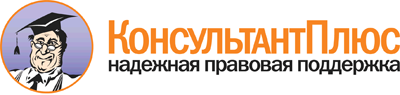  "Оценочные признаки в Уголовном кодексе Российской Федерации: научное и судебное толкование: Научно-практическое пособие"
(под ред. А.В. Галаховой)
("Норма", 2014) Документ предоставлен КонсультантПлюс

www.consultant.ru 

Дата сохранения: 15.10.2016 
 